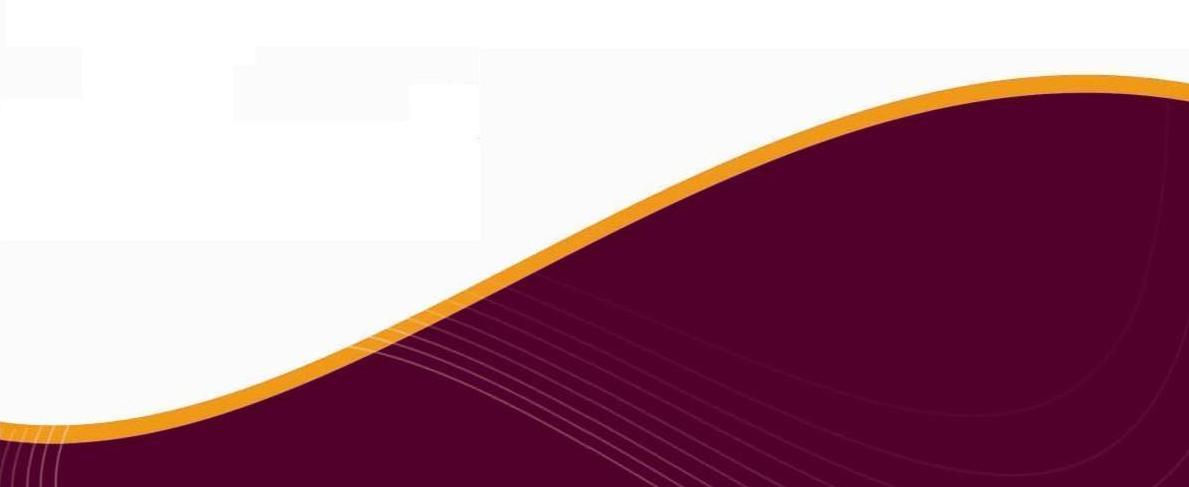 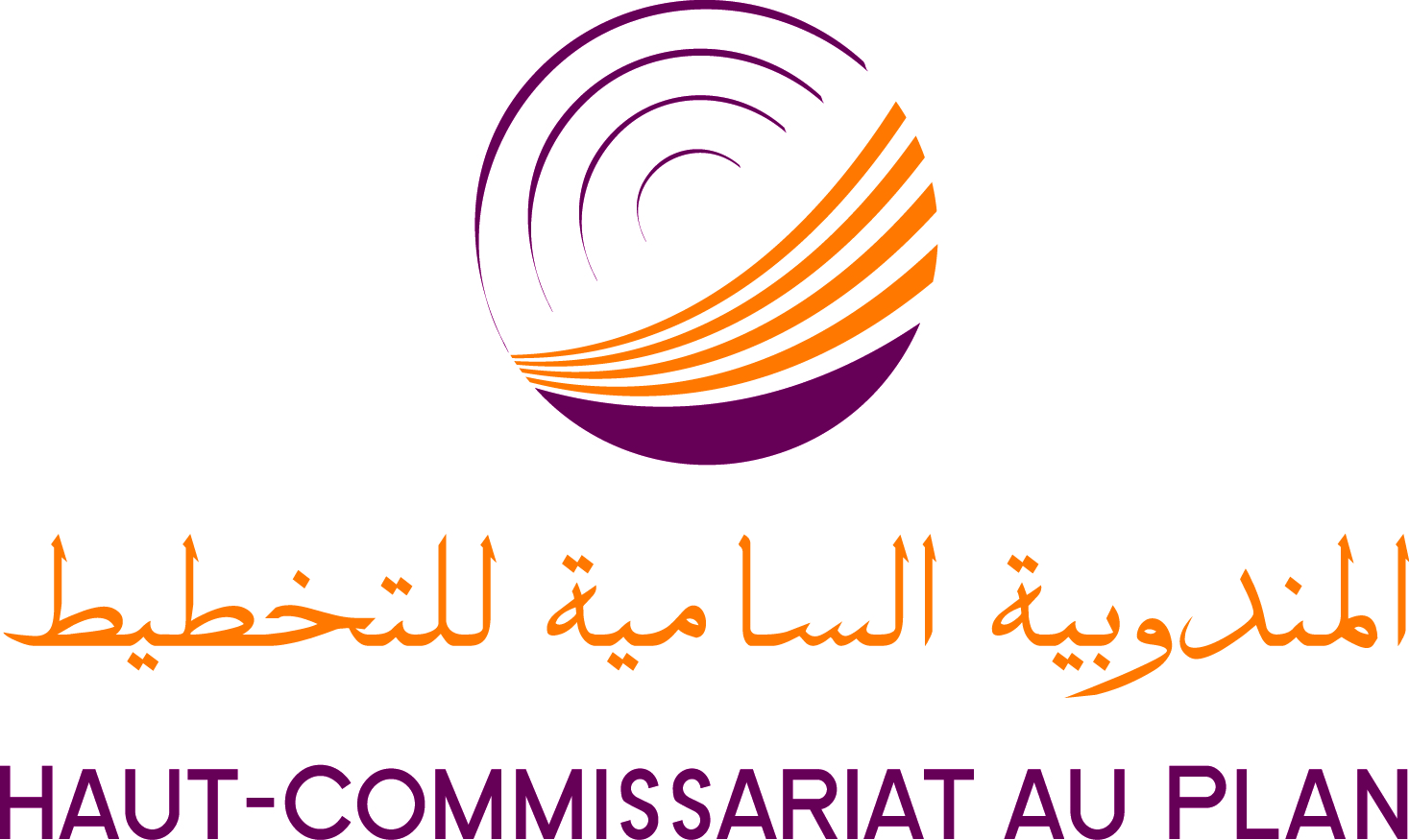 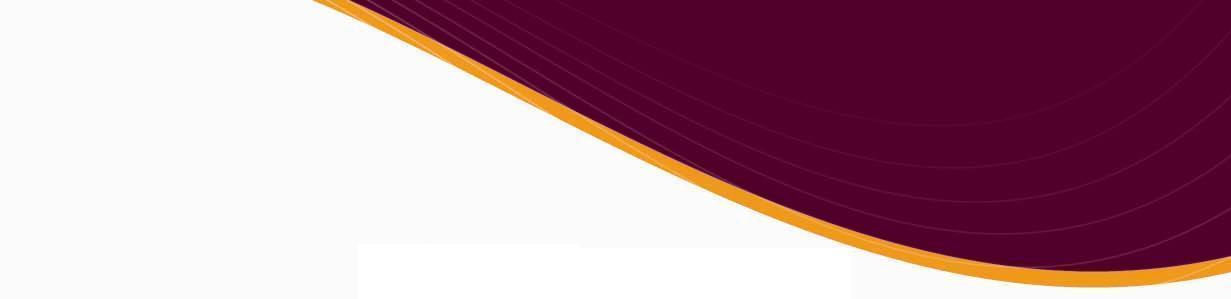 SommaireI. Présentation	21. Introduction	32. Historique	33. Objectifs de l’Inventaire Communal Rural	44. Champs de l’Inventaire Communal Rural	55. Organisation de la collecte des données	56. Questionnaire	67. Comment lire les données	6II- Données de l’Inventaire Communal Rural	7I. Présentation1. Introduction        Vu la place occupée par les collectivités locales dans le processus du développement  démocratique et économique du pays depuis la promulgation de la charte communale de 1976, ces dernières sont amenées plus que par le passé à devenir plus compétitives, efficientes, efficaces et flexibles.          L’un des moyens clé de cette performance est l’information. L’information sur les besoins des citoyens et sur les équipements disponibles ou à acquérir est devenue vitale et doit être à la fois disponible, accessible  et fiable. C’est dans ce cadre qu’entre la nécessité de mettre en place un inventaire national sur les équipements communaux. C’est une opération très importante dans le processus de la production de l’information statistique aussi bien au niveau national qu’au niveau local. Un tel inventaire est d’une utilité majeure surtout pour les communes rurales. Il donne une idée sur le cadre de vie des habitants et constitue ainsi un outil apprécié par les décideurs et les responsables dans le cadre de la mise en place des stratégies et des plans de développement local. 2. Historique         Les premières données  sur les équipements  communaux ont été élaborées en 1980 suite à une enquête exhaustive sur les équipements et services communaux ruraux réalisée en parallèle avec les travaux cartographiques du Recensement Général de la Population et de l'Habitat de 1982. Cette opération avait permis de rassembler des renseignements sur l’infrastructure socio-économique de 760 communes rurales.          En 1990, la deuxième opération du genre a été réalisée par la Direction de la Statistique  en collaboration  avec la Direction Générale des Collectivités Locales du Ministère de l’Intérieur dans les communes rurales recensées  en 1982.En 1992, une opération similaire a été réalisée dans les communes urbaines recensées en 1982. Les informations  fournies  par chacune de  ces  deux enquêtes ont  été chargées sur  deux  bases  de données distinctes,  à savoir  la Base de Données Communales (BADOC) rurale  et urbaine.         Une nouvelle  actualisation  des données de cette  base  a été entreprise  au cours de  l’année  1997  à l’aide d’une enquête  BADOC  réalisée  au  niveau de toutes les communes urbaines ainsi  que les centres urbains tels qu’ils  ont  été  définis  par  le  RGPH de 1994. Cette enquête a été réalisée par la Direction de la Statistique en collaboration avec la Direction Générale des Collectivités Locales et la Direction de l’Aménagement du Territoire du Ministère de l'intérieur.        La dernière enquête de ce genre a été réalisée par la Direction de la Statistique entre septembre 2000 et mars 2001 parallèlement aux travaux de l’enquête nationale sur les investissements des administrations publiques et a concerné les deux milieux: Urbain et rural.	La présente publication a pour objet de présenter un bref aperçu méthodologique de l'opération ainsi que les résultats préliminaires de cet Inventaire pour le milieu rural sous forme d'extrait d'informations contenues dans le questionnaire de l'enquête. 3. Objectifs de l’Inventaire Communal Rural L’Inventaire Communal Rural a pour objectifs de :Déterminer  le niveau d’équipement de chaque localité et son degré d’autonomie ;Déterminer les différentes potentialités de la commune  et cerner le cadre de vie de ses habitants ;Aider à l’identification des secteurs en difficultés au niveau de la commune ;Déterminer la distribution des différents types d’équipements et  d’unités de commerces et de services au niveau de la commune;S’informer sur le niveau d’aménagement de l’espace communal et cerner certains aspects liés à la qualité de l’environnement de la localité ;Constituer un moyen pour apprécier l’impact de l’effort de développement consenti au niveau de chacune des communes ;Mettre à la disposition des décideurs aux différents niveaux (communal, provincial, régional ou national) un outil de planification et de gestion pour mieux cibler leurs interventions ;Constituer une banque de données communales pouvant contribuer à guider toute action de développement, qu’elle relève des collectivités locales, du secteur public ou du secteur privé. 4. Champs de l’Inventaire Communal Rural 	L'Inventaire Communal Rural  touche le milieu rural  dans sa globalité (communes rurales y compris les centres urbains).5. Organisation de la collecte des données           L’Inventaire Communal Rural a été réalisé par  la   méthode de l’interview directe par des cadres enquêteurs du Haut  Commissariat  au Plan auprès d'une commission formée au niveau communal. Cette commission comprend:Le président  de la commune ou une autre personne qui le représente ;Le secrétaire général de la commune ;Le chef du service technique de la commune ;Toute autre  personne  ayant  une  parfaite  connaissance  de la  commune   enquêtée.	Les cadres chargés de l’Inventaire procèdent à la collecte et au contrôle du contenu des questionnaires. Ils complètent les informations manquantes  et assistent les membres de la commission à répondre aux questions qu’ils jugent  non claires ou qui présentent pour eux une certaine ambiguïté. 6. Questionnaire Le questionnaire de la commune rurale comporte les thèmes suivants :Identification de la commune ;Caractéristiques géographiques de la commune rurale ;Equipements et services administratifs ;Equipements et services sanitaires;Etablissements d’enseignement et de formation professionnelle ;Commerce et services;Equipements  socioculturels ;Urbanisme, habitat et environnement ;Transport, communication et infrastructure;  Agriculture et élevage ;Eaux, forêts et pêche ; Industrie, mines, artisanat et coopératives ; Hébergement et festivités ; Sports et loisirs. 7. Comment lire les donnéesLes communes sont triées selon le découpage administratif de 2010 (date de l’élaboration de l’Inventaire Communal Rural)Un équipement ou un service est considéré comme existant dans une localité donnée s’il est mis à la disposition de ses habitants d’une façon permanente et sans réserve d’usage privé.« Oui » ou « Non » signifie l’existence ou non d’un équipement dans la localité.« N.D »  » signifie une information non déclarée. « -  »  » signifie une question non concernée.II- Données de l’Inventaire Communal RuralProvince:                             KénitraProvince:                             KénitraProvince:                             KénitraProvince:                             KénitraProvince:                             KénitraProvince:                             KénitraProvince:                             KénitraProvince:                             KénitraProvince:                             KénitraProvince:                             KénitraProvince:                             KénitraProvince:                             KénitraProvince:                             KénitraProvince:                             KénitraCercle:                                 Kénitra-BanlieueCercle:                                 Kénitra-BanlieueCercle:                                 Kénitra-BanlieueCercle:                                 Kénitra-BanlieueCercle:                                 Kénitra-BanlieueCercle:                                 Kénitra-BanlieueCercle:                                 Kénitra-BanlieueCercle:                                 Kénitra-BanlieueCercle:                                 Kénitra-BanlieueCercle:                                 Kénitra-BanlieueCercle:                                 Kénitra-BanlieueCercle:                                 Kénitra-BanlieueCercle:                                 Kénitra-BanlieueCercle:                                 Kénitra-BanlieueCommune Rurale:             Ameur SefliaCommune Rurale:             Ameur SefliaCommune Rurale:             Ameur SefliaCommune Rurale:             Ameur SefliaCommune Rurale:             Ameur SefliaCommune Rurale:             Ameur SefliaCommune Rurale:             Ameur SefliaCommune Rurale:             Ameur SefliaCommune Rurale:             Ameur SefliaCommune Rurale:             Ameur SefliaCommune Rurale:             Ameur SefliaCommune Rurale:             Ameur SefliaCommune Rurale:             Ameur SefliaCommune Rurale:             Ameur SefliaCaractéristiques géographiques de la commune ruraleCaractéristiques géographiques de la commune ruraleCaractéristiques géographiques de la commune ruraleCaractéristiques géographiques de la commune ruraleCaractéristiques géographiques de la commune ruraleCaractéristiques géographiques de la commune ruraleEquipements d’enseignement et de formationEquipements d’enseignement et de formationEquipements d’enseignement et de formationEquipements d’enseignement et de formationEquipements d’enseignement et de formationEquipements d’enseignement et de formationEquipements d’enseignement et de formationDate de création de la communeDate de création de la communeDate de création de la commune 1992 1992 1992M’Sid traditionnelM’Sid traditionnelM’Sid traditionnelM’Sid traditionnel000Superficie de la commune en haSuperficie de la commune en haSuperficie de la commune en ha23700 23700 23700 Crèche ou garderieCrèche ou garderieCrèche ou garderieCrèche ou garderie000Nombre de douars relevant de la commune Nombre de douars relevant de la commune Nombre de douars relevant de la commune 23 23 23 Ecole coranique moderneEcole coranique moderneEcole coranique moderneEcole coranique moderne000Nombre de douars relevant de la commune Nombre de douars relevant de la commune Nombre de douars relevant de la commune 23 23 23 Ecole primaireEcole primaireEcole primaireEcole primaire444Nombre de gros douars relevant de la commune Nombre de gros douars relevant de la commune Nombre de gros douars relevant de la commune  20 20 20DontDontEcole privéeEcole privée000Type de douars dominant Type de douars dominant Type de douars dominant  Groupé Groupé GroupéDontDontEcole publiqueEcole publique444Relief dominantRelief dominantRelief dominantplateaux plateaux plateaux CollègeCollège111Distance en Km entre le chef-lieu de la commune et le Chef-lieu de la Caïdat le Chef-lieu de la Caïdat 0 0 0 DontDontCollège privéCollège privé000Distance en Km entre le chef-lieu de la commune et le Chef-lieu du Cercle le Chef-lieu du Cercle  11 11 11DontDontCollège publicCollège public111Distance en Km entre le chef-lieu de la commune et le Chef-lieu de la Province ou Préfecture  le Chef-lieu de la Province ou Préfecture   16 16 16LycéeLycéeLycéeLycée000Equipements et services administratifsEquipements et services administratifsEquipements et services administratifsEquipements et services administratifsEquipements et services administratifsEquipements et services administratifsDontDontLycée privéLycée privé000Chef lieu de la communeChef lieu de la communeChef lieu de la communeOuiOuiOuiDontDontLycée publicLycée public000Chef-lieu de la Caïdat Chef-lieu de la Caïdat Chef-lieu de la Caïdat OuiOuiOuiEtablissement de formation professionnelle  Etablissement de formation professionnelle  Etablissement de formation professionnelle  Etablissement de formation professionnelle  000Gendarmerie RoyaleGendarmerie RoyaleGendarmerie RoyaleNonNonNonDontDontprivéprivé000Service des Eaux et ForêtsService des Eaux et ForêtsService des Eaux et ForêtsNonNonNonDontDontpublicpublic000Centre Agricole Centre Agricole Centre Agricole NonNonNonEquipements et services sanitairesEquipements et services sanitairesEquipements et services sanitairesEquipements et services sanitairesEquipements et services sanitairesEquipements et services sanitairesEquipements et services sanitairesBureau de posteBureau de posteBureau de posteNonNonNonHôpital  localHôpital  localHôpital  localHôpital  local0 0 0 Agence ou bureau de crédit agricoleAgence ou bureau de crédit agricoleAgence ou bureau de crédit agricoleNonNonNonCentre de santé communalCentre de santé communalCentre de santé communalCentre de santé communal2 2 2 Commerce et activités de servicesCommerce et activités de servicesCommerce et activités de servicesCommerce et activités de servicesCommerce et activités de servicesCommerce et activités de servicesDispensaire ruralDispensaire ruralDispensaire ruralDispensaire rural 0 0 0Souk hebdomadaireSouk hebdomadaireSouk hebdomadaire000CliniqueCliniqueCliniqueClinique 0 0 0AbattoirAbattoirAbattoir000Croissant rougeCroissant rougeCroissant rougeCroissant rouge 0 0 0Quantité  de viande produite en 2009Quantité  de viande produite en 2009Quantité  de viande produite en 2009---Médecin privéMédecin privéMédecin privéMédecin privé 0 0 0Contrôle des  abattusContrôle des  abattusContrôle des  abattus---Nombre de médecins privésNombre de médecins privésSpécialistesSpécialistes0 0 0 GrossisteGrossisteGrossiste000Nombre de médecins privésNombre de médecins privésGénéralistesGénéralistes 0 0 0Semi-grossisteSemi-grossisteSemi-grossiste000Infirmier privéInfirmier privéInfirmier privéInfirmier privé0 0 0 Station d’essenceStation d’essenceStation d’essence000Sage femme diplôméeSage femme diplôméeSage femme diplôméeSage femme diplômée0 0 0 Moulin  à huile Moulin  à huile Moulin  à huile 000Chirurgien dentisteChirurgien dentisteChirurgien dentisteChirurgien dentiste0 0 0 Bain (ou douche) publicBain (ou douche) publicBain (ou douche) public000Mécanicien dentisteMécanicien dentisteMécanicien dentisteMécanicien dentiste0 0 0 Four à painFour à painFour à pain000Laboratoire d’analyses médicalesLaboratoire d’analyses médicalesLaboratoire d’analyses médicalesLaboratoire d’analyses médicales0 0 0 Moulin de bléMoulin de bléMoulin de blé111PharmaciePharmaciePharmaciePharmacie1 1 1 Auto-écoleAuto-écoleAuto-école000Dépôt pharmaceutiqueDépôt pharmaceutiqueDépôt pharmaceutiqueDépôt pharmaceutique0 0 0 Agence bancaireAgence bancaireAgence bancaire000AmbulanceAmbulanceAmbulanceAmbulance1 1 1 Architecte privéArchitecte privéArchitecte privé000DontDontAmbulance privéeAmbulance privée0 0 0 Agence d’assuranceAgence d’assuranceAgence d’assurance000DontDontAmbulance publiqueAmbulance publique1 1 1 Equipements socioculturelsEquipements socioculturelsEquipements socioculturelsAgriculture et élevageAgriculture et élevageAgriculture et élevageMosquéeMosquée12Existence d'agriculture sous serresExistence d'agriculture sous serresNonDarihDarih0Nombre d’hectaresNombre d’hectares-ZaouïaZaouïa0Existence d'agriculture irriguéeExistence d'agriculture irriguéeOuiMonument historiqueMonument historique0Méthode d’irrigation principale Méthode d’irrigation principale Pompage à moteurBibliothèqueBibliothèque0Provenance d'eau d'irrigationProvenance d'eau d'irrigationPuitsLibrairieLibrairie0Nombre de vétérinairesNombre de vétérinaires0Association culturelle et socialeAssociation culturelle et sociale12   Existence deActivité d’apicultureOuiMaison de jeunesMaison de jeunes0   Existence deActivité d’avicultureOuiCentre pour handicapésCentre pour handicapés0   Existence deActivité de piscicultureNonMaison de bienfaisance Maison de bienfaisance 0   Existence deCoopérative de collecte de lait OuiMaison de vieillards Maison de vieillards 0% du total des terres agricolesBour83Foyer fémininFoyer féminin0% du total des terres agricolesIrriguées17Maison d'étudiant (ou étudiante)Maison d'étudiant (ou étudiante)0Trois principaux produits agricolesPremierLégumesUrbanisme habitat et environnementUrbanisme habitat et environnementUrbanisme habitat et environnementTrois principaux produits agricolesDeuxième -Plan de développement Plan de développement NonTrois principaux produits agricolesTroisième-S'il existeDate d’homologation -Trois principaux cheptelsPremierOvinsS'il existeDate de modification -Trois principaux cheptelsDeuxième BovinsSi Non, est-il est en cours de réalisation?Si Non, est-il est en cours de réalisation?OuiTrois principaux cheptelsTroisième-Lotissement agréeLotissement agréeOuiIndustrie, Mines, Artisanat et Coopératives Industrie, Mines, Artisanat et Coopératives Industrie, Mines, Artisanat et Coopératives NombreNombre1Industrie, Mines, Artisanat et Coopératives Industrie, Mines, Artisanat et Coopératives Industrie, Mines, Artisanat et Coopératives Lotissement agrée et réaliséLotissement agrée et réaliséNonNombre de Usines1Lotissement agrée en cours de réalisation Lotissement agrée en cours de réalisation NonNombre de Mines0Service de contrôle des constructionsService de contrôle des constructionsOuiNombre de Carrières2Quartier industrielQuartier industrielOuiNombre de Coopératives agricoles2Sa superficie totale (en ha)Sa superficie totale (en ha)344Nombre de Coopératives non agricoles0Principaux matériaux de constructionPrincipaux matériaux de constructionBriques ou pierres avec  mortierExistence des types d'artisanatPoterieNonLa commune souffre-t-elle du problème de la pollution?La commune souffre-t-elle du problème de la pollution?OuiExistence des types d'artisanatTapisserieOuiLes causesEgoutsOuiExistence des types d'artisanatVannerieNonLes causesLieu d'orduresNonExistence des types d'artisanatNattageNonLes causesUsineOuiExistence des types d'artisanatMenuiserieNonTransport, communication et infrastructureTransport, communication et infrastructureTransport, communication et infrastructureTransport, communication et infrastructureTransport, communication et infrastructure (suite)Transport, communication et infrastructure (suite)Transport, communication et infrastructure (suite)Accessibilité de la communeRoutes nationalesRoutes nationalesOuiPoste de distribution électriquePoste de distribution électriqueNonAccessibilité de la communeRoutes régionalesRoutes régionalesOuiEclairage publicEclairage publicOuiAccessibilité de la communeRoutes provincialesRoutes provincialesOuiLa longueur des voies desservies en KmLa longueur des voies desservies en KmN.DAccessibilité de la communeDes routes localesDes routes localesOuiRéseau public de distribution d’électricitéRéseau public de distribution d’électricitéOuiAccessibilité de la communeVoie ferréeVoie ferréeOuiSi OuiNombre de douars liés à ce réseau20Accessibilité de la communeAutorouteAutorouteNonSi OuiNombre d’abonnésN.DLes moyens de transport en commun utilisés à l’intérieur de la communeBusBusNonCe réseau est-il relié au réseau national?Ce réseau est-il relié au réseau national?OuiLes moyens de transport en commun utilisés à l’intérieur de la communeGrands taxisGrands taxisNonLes autres moyens d’éclairageLes plaques solaires?NonLes moyens de transport en commun utilisés à l’intérieur de la communeVoiture Non autoriséeVoiture Non autoriséeOuiLes autres moyens d’éclairageLe gaz?OuiLes moyens de transport en commun utilisés à l’intérieur de la communeCharrettesCharrettesOuiLes autres moyens d’éclairageLes bougies?OuiLes moyens de transport qui relient la commune à d’autres communesBusBusNonLa commune est-elle dotée d’un réseau de distribution d’eau?La commune est-elle dotée d’un réseau de distribution d’eau?OuiLes moyens de transport qui relient la commune à d’autres communesGrands taxisGrands taxisOuiSi OuiNombre de douars liés à ce réseau14Les moyens de transport qui relient la commune à d’autres communesAutocarAutocarOuiSi OuiNombre d’abonnésN.DLes moyens de transport qui relient la commune à d’autres communesVoiture Non autoriséeVoiture Non autoriséeOuiAutres sources d’approvisionnement en eauSourcesNonLes moyens de transport qui relient la commune à d’autres communesCharrettesCharrettesOUIAutres sources d’approvisionnement en eauPuitsOuiles moyens de transport en commun qui traversent la communeBusBusOuiAutres sources d’approvisionnement en eauOuedsNonles moyens de transport en commun qui traversent la communeGrands taxisGrands taxisOuiAutres sources d’approvisionnement en eauBassins d’eau pluvialeNonles moyens de transport en commun qui traversent la communeAutocarAutocarOuiAutres sources d’approvisionnement en eauFontainesOuiles moyens de transport en commun qui traversent la communeTrainTrainOuiNombre dePuits existant dans la commune20Gare de trainGare de trainGare de trainOuiNombre dePuits réalisés par la commune20AéroportAéroportAéroportNonExistence deRéseau d’égoutNonAérodromeAérodromeAérodromeNonExistence deLieux recevant les eaux uséesNonPort  maritimePort  maritimePort  maritimeNonSi Oui; s'agit-il deOued?-Ligne téléphoniqueLigne téléphoniqueLigne téléphoniqueOuiSi Oui; s'agit-il deMer?-Nombre d’abonnésNombre d’abonnésNombre d’abonnés2Si Oui; s'agit-il deTerrain nu?-Le territoire de la commune est-il couvert par un réseau du téléphone mobileLe territoire de la commune est-il couvert par un réseau du téléphone mobileMaroc télécomOuiSi Oui; s'agit-il deStation de traitement?-Le territoire de la commune est-il couvert par un réseau du téléphone mobileLe territoire de la commune est-il couvert par un réseau du téléphone mobileMéditelOuiExistence deService de collecte des ordures ménagèresNonLe territoire de la commune est-il couvert par un réseau du téléphone mobileLe territoire de la commune est-il couvert par un réseau du téléphone mobileInwiOuiExistence deLieux contrôlés recevant les orduresNonCentrale électriqueCentrale électriqueCentrale électriqueNonExistence deStation de traitement des orduresNonHébergement et FestivitésHébergement et FestivitésHébergement et FestivitésEaux, forêts et pêcheEaux, forêts et pêcheEaux, forêts et pêche   Nombre deHôtels classés0Existence deOued Oui   Nombre deHôtels non classés0Existence deLacNon   Nombre deMaisons d'hôte0Existence deGrand BarrageNon   Nombre deAuberges de jeunes0Existence deBarrage collinaireNon   Nombre deVillages de vacances0Le principal lieu de breuvage du cheptel en hiver et printempsLe principal lieu de breuvage du cheptel en hiver et printempsOued   Nombre deCampings et caravanings0Le principal lieu de breuvage du cheptel en été et automneLe principal lieu de breuvage du cheptel en été et automnePuits   Nombre deCentres d'accueil0Existence de pêche commercialeExistence de pêche commercialeNon   Nombre deCafés1Le principal lieu de pêcheLe principal lieu de pêche-   Nombre deMoussems1Forêt (existence)Forêt (existence)OuiSport et  LoisirSport et  LoisirSport et  LoisirSuperficie de la forêt (en Ha)Superficie de la forêt (en Ha)20779   Nombre deTerrains de jeux et sport 2Superficie de la forêt (en Ha)Superficie de la forêt (en Ha)20779   Nombre deLieux de natation0Arbre dominant dans la forêtArbre dominant dans la forêtEucalyptus   Nombre deHippodromes0Arbre dominant dans la forêtArbre dominant dans la forêtEucalyptus   Nombre deVélodromes0Premier arbre fruitier Premier arbre fruitier Figuier   Nombre deStations de ski 0Premier arbre fruitier Premier arbre fruitier Figuier   Nombre deStations de ski-nautique0Deuxième arbre fruitierDeuxième arbre fruitierAmandier   Nombre deEquipes de sport4Deuxième arbre fruitierDeuxième arbre fruitierAmandier   Nombre deAssociations sportives 4Troisième arbre fruitierTroisième arbre fruitier-   Nombre deTroisième arbre fruitierTroisième arbre fruitier-Province:                             KénitraProvince:                             KénitraProvince:                             KénitraProvince:                             KénitraProvince:                             KénitraProvince:                             KénitraProvince:                             KénitraProvince:                             KénitraProvince:                             KénitraProvince:                             KénitraProvince:                             KénitraProvince:                             KénitraProvince:                             KénitraProvince:                             KénitraCercle:                                 Kénitra-BanlieueCercle:                                 Kénitra-BanlieueCercle:                                 Kénitra-BanlieueCercle:                                 Kénitra-BanlieueCercle:                                 Kénitra-BanlieueCercle:                                 Kénitra-BanlieueCercle:                                 Kénitra-BanlieueCercle:                                 Kénitra-BanlieueCercle:                                 Kénitra-BanlieueCercle:                                 Kénitra-BanlieueCercle:                                 Kénitra-BanlieueCercle:                                 Kénitra-BanlieueCercle:                                 Kénitra-BanlieueCercle:                                 Kénitra-BanlieueCommune Rurale:             HaddadaCommune Rurale:             HaddadaCommune Rurale:             HaddadaCommune Rurale:             HaddadaCommune Rurale:             HaddadaCommune Rurale:             HaddadaCommune Rurale:             HaddadaCommune Rurale:             HaddadaCommune Rurale:             HaddadaCommune Rurale:             HaddadaCommune Rurale:             HaddadaCommune Rurale:             HaddadaCommune Rurale:             HaddadaCommune Rurale:             HaddadaCaractéristiques géographiques de la commune ruraleCaractéristiques géographiques de la commune ruraleCaractéristiques géographiques de la commune ruraleCaractéristiques géographiques de la commune ruraleCaractéristiques géographiques de la commune ruraleCaractéristiques géographiques de la commune ruraleEquipements d’enseignement et de formationEquipements d’enseignement et de formationEquipements d’enseignement et de formationEquipements d’enseignement et de formationEquipements d’enseignement et de formationEquipements d’enseignement et de formationEquipements d’enseignement et de formationDate de création de la communeDate de création de la communeDate de création de la commune 1960 1960 1960M’Sid traditionnelM’Sid traditionnelM’Sid traditionnelM’Sid traditionnel191919Superficie de la commune en haSuperficie de la commune en haSuperficie de la commune en ha17000 17000 17000 Crèche ou garderieCrèche ou garderieCrèche ou garderieCrèche ou garderie222Nombre de douars relevant de la commune Nombre de douars relevant de la commune Nombre de douars relevant de la commune 9 9 9 Ecole coranique moderneEcole coranique moderneEcole coranique moderneEcole coranique moderne000Nombre de douars relevant de la commune Nombre de douars relevant de la commune Nombre de douars relevant de la commune 9 9 9 Ecole primaireEcole primaireEcole primaireEcole primaire333Nombre de gros douars relevant de la commune Nombre de gros douars relevant de la commune Nombre de gros douars relevant de la commune  5 5 5DontDontEcole privéeEcole privée000Type de douars dominant Type de douars dominant Type de douars dominant  Groupé Groupé GroupéDontDontEcole publiqueEcole publique333Relief dominantRelief dominantRelief dominantplateaux plateaux plateaux CollègeCollège000Distance en Km entre le chef-lieu de la commune et le Chef-lieu de la Caïdat le Chef-lieu de la Caïdat 15 15 15 DontDontCollège privéCollège privé000Distance en Km entre le chef-lieu de la commune et le Chef-lieu du Cercle le Chef-lieu du Cercle  0 0 0DontDontCollège publicCollège public000Distance en Km entre le chef-lieu de la commune et le Chef-lieu de la Province ou Préfecture  le Chef-lieu de la Province ou Préfecture   5 5 5LycéeLycéeLycéeLycée000Equipements et services administratifsEquipements et services administratifsEquipements et services administratifsEquipements et services administratifsEquipements et services administratifsEquipements et services administratifsDontDontLycée privéLycée privé000Chef lieu de la communeChef lieu de la communeChef lieu de la communeNonNonNonDontDontLycée publicLycée public000Chef-lieu de la Caïdat Chef-lieu de la Caïdat Chef-lieu de la Caïdat NonNonNonEtablissement de formation professionnelle  Etablissement de formation professionnelle  Etablissement de formation professionnelle  Etablissement de formation professionnelle  000Gendarmerie RoyaleGendarmerie RoyaleGendarmerie RoyaleNonNonNonDontDontprivéprivé000Service des Eaux et ForêtsService des Eaux et ForêtsService des Eaux et ForêtsNonNonNonDontDontpublicpublic000Centre Agricole Centre Agricole Centre Agricole NonNonNonEquipements et services sanitairesEquipements et services sanitairesEquipements et services sanitairesEquipements et services sanitairesEquipements et services sanitairesEquipements et services sanitairesEquipements et services sanitairesBureau de posteBureau de posteBureau de posteNonNonNonHôpital  localHôpital  localHôpital  localHôpital  local0 0 0 Agence ou bureau de crédit agricoleAgence ou bureau de crédit agricoleAgence ou bureau de crédit agricoleNonNonNonCentre de santé communalCentre de santé communalCentre de santé communalCentre de santé communal0 0 0 Commerce et activités de servicesCommerce et activités de servicesCommerce et activités de servicesCommerce et activités de servicesCommerce et activités de servicesCommerce et activités de servicesDispensaire ruralDispensaire ruralDispensaire ruralDispensaire rural 2 2 2Souk hebdomadaireSouk hebdomadaireSouk hebdomadaire111CliniqueCliniqueCliniqueClinique 0 0 0AbattoirAbattoirAbattoir111Croissant rougeCroissant rougeCroissant rougeCroissant rouge 0 0 0Quantité  de viande produite en 2009Quantité  de viande produite en 2009Quantité  de viande produite en 2009214214214Médecin privéMédecin privéMédecin privéMédecin privé 0 0 0Contrôle des  abattusContrôle des  abattusContrôle des  abattusOuiOuiOuiNombre de médecins privésNombre de médecins privésSpécialistesSpécialistes0 0 0 GrossisteGrossisteGrossiste000Nombre de médecins privésNombre de médecins privésGénéralistesGénéralistes 0 0 0Semi-grossisteSemi-grossisteSemi-grossiste000Infirmier privéInfirmier privéInfirmier privéInfirmier privé0 0 0 Station d’essenceStation d’essenceStation d’essence000Sage femme diplôméeSage femme diplôméeSage femme diplôméeSage femme diplômée0 0 0 Moulin  à huile Moulin  à huile Moulin  à huile 000Chirurgien dentisteChirurgien dentisteChirurgien dentisteChirurgien dentiste0 0 0 Bain (ou douche) publicBain (ou douche) publicBain (ou douche) public000Mécanicien dentisteMécanicien dentisteMécanicien dentisteMécanicien dentiste0 0 0 Four à painFour à painFour à pain000Laboratoire d’analyses médicalesLaboratoire d’analyses médicalesLaboratoire d’analyses médicalesLaboratoire d’analyses médicales0 0 0 Moulin de bléMoulin de bléMoulin de blé222PharmaciePharmaciePharmaciePharmacie1 1 1 Auto-écoleAuto-écoleAuto-école000Dépôt pharmaceutiqueDépôt pharmaceutiqueDépôt pharmaceutiqueDépôt pharmaceutique0 0 0 Agence bancaireAgence bancaireAgence bancaire000AmbulanceAmbulanceAmbulanceAmbulance2 2 2 Architecte privéArchitecte privéArchitecte privé000DontDontAmbulance privéeAmbulance privée1 1 1 Agence d’assuranceAgence d’assuranceAgence d’assurance000DontDontAmbulance publiqueAmbulance publique1 1 1 Equipements socioculturelsEquipements socioculturelsEquipements socioculturelsAgriculture et élevageAgriculture et élevageAgriculture et élevageMosquéeMosquée5Existence d'agriculture sous serresExistence d'agriculture sous serresOuiDarihDarih0Nombre d’hectaresNombre d’hectares10ZaouïaZaouïa0Existence d'agriculture irriguéeExistence d'agriculture irriguéeOuiMonument historiqueMonument historique0Méthode d’irrigation principale Méthode d’irrigation principale Gouttes à gouttesBibliothèqueBibliothèque0Provenance d'eau d'irrigationProvenance d'eau d'irrigationPuitsLibrairieLibrairie0Nombre de vétérinairesNombre de vétérinaires0Association culturelle et socialeAssociation culturelle et sociale16   Existence deActivité d’apicultureOuiMaison de jeunesMaison de jeunes0   Existence deActivité d’avicultureOuiCentre pour handicapésCentre pour handicapés0   Existence deActivité de piscicultureNonMaison de bienfaisance Maison de bienfaisance 0   Existence deCoopérative de collecte de lait NonMaison de vieillards Maison de vieillards 0% du total des terres agricolesBour90Foyer fémininFoyer féminin0% du total des terres agricolesIrriguées10Maison d'étudiant (ou étudiante)Maison d'étudiant (ou étudiante)0Trois principaux produits agricolesPremier-Urbanisme habitat et environnementUrbanisme habitat et environnementUrbanisme habitat et environnementTrois principaux produits agricolesDeuxième -Plan de développement Plan de développement NonTrois principaux produits agricolesTroisième-S'il existeDate d’homologation -Trois principaux cheptelsPremierBovinsS'il existeDate de modification -Trois principaux cheptelsDeuxième OvinsSi Non, est-il est en cours de réalisation?Si Non, est-il est en cours de réalisation?OuiTrois principaux cheptelsTroisièmeCaprinsLotissement agréeLotissement agréeNonIndustrie, Mines, Artisanat et Coopératives Industrie, Mines, Artisanat et Coopératives Industrie, Mines, Artisanat et Coopératives NombreNombre-Industrie, Mines, Artisanat et Coopératives Industrie, Mines, Artisanat et Coopératives Industrie, Mines, Artisanat et Coopératives Lotissement agrée et réaliséLotissement agrée et réaliséNonNombre de Usines0Lotissement agrée en cours de réalisation Lotissement agrée en cours de réalisation NonNombre de Mines0Service de contrôle des constructionsService de contrôle des constructionsOuiNombre de Carrières0Quartier industrielQuartier industrielNonNombre de Coopératives agricoles2Sa superficie totale (en ha)Sa superficie totale (en ha)-Nombre de Coopératives non agricoles0Principaux matériaux de constructionPrincipaux matériaux de constructionBriques ou pierres avec  mortierExistence des types d'artisanatPoterieNonLa commune souffre-t-elle du problème de la pollution?La commune souffre-t-elle du problème de la pollution?NonExistence des types d'artisanatTapisserieOuiLes causesEgouts-Existence des types d'artisanatVannerieNonLes causesLieu d'ordures-Existence des types d'artisanatNattageNonLes causesUsine-Existence des types d'artisanatMenuiserieNonTransport, communication et infrastructureTransport, communication et infrastructureTransport, communication et infrastructureTransport, communication et infrastructureTransport, communication et infrastructure (suite)Transport, communication et infrastructure (suite)Transport, communication et infrastructure (suite)Accessibilité de la communeRoutes nationalesRoutes nationalesNonPoste de distribution électriquePoste de distribution électriqueNonAccessibilité de la communeRoutes régionalesRoutes régionalesOuiEclairage publicEclairage publicOuiAccessibilité de la communeRoutes provincialesRoutes provincialesNonLa longueur des voies desservies en KmLa longueur des voies desservies en Km5Accessibilité de la communeDes routes localesDes routes localesOuiRéseau public de distribution d’électricitéRéseau public de distribution d’électricitéOuiAccessibilité de la communeVoie ferréeVoie ferréeNonSi OuiNombre de douars liés à ce réseau9Accessibilité de la communeAutorouteAutorouteOuiSi OuiNombre d’abonnés1166Les moyens de transport en commun utilisés à l’intérieur de la communeBusBusNonCe réseau est-il relié au réseau national?Ce réseau est-il relié au réseau national?OuiLes moyens de transport en commun utilisés à l’intérieur de la communeGrands taxisGrands taxisNonLes autres moyens d’éclairageLes plaques solaires?OuiLes moyens de transport en commun utilisés à l’intérieur de la communeVoiture Non autoriséeVoiture Non autoriséeOuiLes autres moyens d’éclairageLe gaz?OuiLes moyens de transport en commun utilisés à l’intérieur de la communeCharrettesCharrettesOuiLes autres moyens d’éclairageLes bougies?OuiLes moyens de transport qui relient la commune à d’autres communesBusBusNonLa commune est-elle dotée d’un réseau de distribution d’eau?La commune est-elle dotée d’un réseau de distribution d’eau?NonLes moyens de transport qui relient la commune à d’autres communesGrands taxisGrands taxisNonSi OuiNombre de douars liés à ce réseau-Les moyens de transport qui relient la commune à d’autres communesAutocarAutocarNonSi OuiNombre d’abonnés-Les moyens de transport qui relient la commune à d’autres communesVoiture Non autoriséeVoiture Non autoriséeOuiAutres sources d’approvisionnement en eauSourcesNonLes moyens de transport qui relient la commune à d’autres communesCharrettesCharrettesOUIAutres sources d’approvisionnement en eauPuitsOuiles moyens de transport en commun qui traversent la communeBusBusOuiAutres sources d’approvisionnement en eauOuedsNonles moyens de transport en commun qui traversent la communeGrands taxisGrands taxisOuiAutres sources d’approvisionnement en eauBassins d’eau pluvialeNonles moyens de transport en commun qui traversent la communeAutocarAutocarOuiAutres sources d’approvisionnement en eauFontainesNonles moyens de transport en commun qui traversent la communeTrainTrainNonNombre dePuits existant dans la commune17Gare de trainGare de trainGare de trainNonNombre dePuits réalisés par la commune17AéroportAéroportAéroportNonExistence deRéseau d’égoutNonAérodromeAérodromeAérodromeNonExistence deLieux recevant les eaux uséesNonPort  maritimePort  maritimePort  maritimeNonSi Oui; s'agit-il deOued?-Ligne téléphoniqueLigne téléphoniqueLigne téléphoniqueNonSi Oui; s'agit-il deMer?-Nombre d’abonnésNombre d’abonnésNombre d’abonnés-Si Oui; s'agit-il deTerrain nu?-Le territoire de la commune est-il couvert par un réseau du téléphone mobileLe territoire de la commune est-il couvert par un réseau du téléphone mobileMaroc télécomOuiSi Oui; s'agit-il deStation de traitement?-Le territoire de la commune est-il couvert par un réseau du téléphone mobileLe territoire de la commune est-il couvert par un réseau du téléphone mobileMéditelOuiExistence deService de collecte des ordures ménagèresNonLe territoire de la commune est-il couvert par un réseau du téléphone mobileLe territoire de la commune est-il couvert par un réseau du téléphone mobileInwiOuiExistence deLieux contrôlés recevant les orduresNonCentrale électriqueCentrale électriqueCentrale électriqueNonExistence deStation de traitement des orduresNonHébergement et FestivitésHébergement et FestivitésHébergement et FestivitésEaux, forêts et pêcheEaux, forêts et pêcheEaux, forêts et pêche   Nombre deHôtels classés0Existence deOued Oui   Nombre deHôtels non classés0Existence deLacNon   Nombre deMaisons d'hôte0Existence deGrand BarrageNon   Nombre deAuberges de jeunes0Existence deBarrage collinaireNon   Nombre deVillages de vacances0Le principal lieu de breuvage du cheptel en hiver et printempsLe principal lieu de breuvage du cheptel en hiver et printempsPuits   Nombre deCampings et caravanings0Le principal lieu de breuvage du cheptel en été et automneLe principal lieu de breuvage du cheptel en été et automnePuits   Nombre deCentres d'accueil0Existence de pêche commercialeExistence de pêche commercialeNon   Nombre deCafés2Le principal lieu de pêcheLe principal lieu de pêche-   Nombre deMoussems1Forêt (existence)Forêt (existence)OuiSport et  LoisirSport et  LoisirSport et  LoisirSuperficie de la forêt (en Ha)Superficie de la forêt (en Ha)14284   Nombre deTerrains de jeux et sport 0Superficie de la forêt (en Ha)Superficie de la forêt (en Ha)14284   Nombre deLieux de natation0Arbre dominant dans la forêtArbre dominant dans la forêtChêne-liège   Nombre deHippodromes0Arbre dominant dans la forêtArbre dominant dans la forêtChêne-liège   Nombre deVélodromes0Premier arbre fruitier Premier arbre fruitier Figuier   Nombre deStations de ski 0Premier arbre fruitier Premier arbre fruitier Figuier   Nombre deStations de ski-nautique0Deuxième arbre fruitierDeuxième arbre fruitier-   Nombre deEquipes de sport2Deuxième arbre fruitierDeuxième arbre fruitier-   Nombre deAssociations sportives 3Troisième arbre fruitierTroisième arbre fruitier-   Nombre deTroisième arbre fruitierTroisième arbre fruitier-Province:                             KénitraProvince:                             KénitraProvince:                             KénitraProvince:                             KénitraProvince:                             KénitraProvince:                             KénitraProvince:                             KénitraProvince:                             KénitraProvince:                             KénitraProvince:                             KénitraProvince:                             KénitraProvince:                             KénitraProvince:                             KénitraProvince:                             KénitraCercle:                                 Kénitra-BanlieueCercle:                                 Kénitra-BanlieueCercle:                                 Kénitra-BanlieueCercle:                                 Kénitra-BanlieueCercle:                                 Kénitra-BanlieueCercle:                                 Kénitra-BanlieueCercle:                                 Kénitra-BanlieueCercle:                                 Kénitra-BanlieueCercle:                                 Kénitra-BanlieueCercle:                                 Kénitra-BanlieueCercle:                                 Kénitra-BanlieueCercle:                                 Kénitra-BanlieueCercle:                                 Kénitra-BanlieueCercle:                                 Kénitra-BanlieueCommune Rurale:             Ouled SlamaCommune Rurale:             Ouled SlamaCommune Rurale:             Ouled SlamaCommune Rurale:             Ouled SlamaCommune Rurale:             Ouled SlamaCommune Rurale:             Ouled SlamaCommune Rurale:             Ouled SlamaCommune Rurale:             Ouled SlamaCommune Rurale:             Ouled SlamaCommune Rurale:             Ouled SlamaCommune Rurale:             Ouled SlamaCommune Rurale:             Ouled SlamaCommune Rurale:             Ouled SlamaCommune Rurale:             Ouled SlamaCaractéristiques géographiques de la commune ruraleCaractéristiques géographiques de la commune ruraleCaractéristiques géographiques de la commune ruraleCaractéristiques géographiques de la commune ruraleCaractéristiques géographiques de la commune ruraleCaractéristiques géographiques de la commune ruraleEquipements d’enseignement et de formationEquipements d’enseignement et de formationEquipements d’enseignement et de formationEquipements d’enseignement et de formationEquipements d’enseignement et de formationEquipements d’enseignement et de formationEquipements d’enseignement et de formationDate de création de la communeDate de création de la communeDate de création de la commune 1992 1992 1992M’Sid traditionnelM’Sid traditionnelM’Sid traditionnelM’Sid traditionnel222Superficie de la commune en haSuperficie de la commune en haSuperficie de la commune en ha8600 8600 8600 Crèche ou garderieCrèche ou garderieCrèche ou garderieCrèche ou garderie333Nombre de douars relevant de la commune Nombre de douars relevant de la commune Nombre de douars relevant de la commune 10 10 10 Ecole coranique moderneEcole coranique moderneEcole coranique moderneEcole coranique moderne000Nombre de douars relevant de la commune Nombre de douars relevant de la commune Nombre de douars relevant de la commune 10 10 10 Ecole primaireEcole primaireEcole primaireEcole primaire333Nombre de gros douars relevant de la commune Nombre de gros douars relevant de la commune Nombre de gros douars relevant de la commune  4 4 4DontDontEcole privéeEcole privée000Type de douars dominant Type de douars dominant Type de douars dominant  Groupé Groupé GroupéDontDontEcole publiqueEcole publique333Relief dominantRelief dominantRelief dominantplateaux plateaux plateaux CollègeCollège000Distance en Km entre le chef-lieu de la commune et le Chef-lieu de la Caïdat le Chef-lieu de la Caïdat 0 0 0 DontDontCollège privéCollège privé000Distance en Km entre le chef-lieu de la commune et le Chef-lieu du Cercle le Chef-lieu du Cercle  12 12 12DontDontCollège publicCollège public000Distance en Km entre le chef-lieu de la commune et le Chef-lieu de la Province ou Préfecture  le Chef-lieu de la Province ou Préfecture   18 18 18LycéeLycéeLycéeLycée000Equipements et services administratifsEquipements et services administratifsEquipements et services administratifsEquipements et services administratifsEquipements et services administratifsEquipements et services administratifsDontDontLycée privéLycée privé000Chef lieu de la communeChef lieu de la communeChef lieu de la communeOuiOuiOuiDontDontLycée publicLycée public000Chef-lieu de la Caïdat Chef-lieu de la Caïdat Chef-lieu de la Caïdat OuiOuiOuiEtablissement de formation professionnelle  Etablissement de formation professionnelle  Etablissement de formation professionnelle  Etablissement de formation professionnelle  000Gendarmerie RoyaleGendarmerie RoyaleGendarmerie RoyaleNonNonNonDontDontprivéprivé000Service des Eaux et ForêtsService des Eaux et ForêtsService des Eaux et ForêtsNonNonNonDontDontpublicpublic000Centre Agricole Centre Agricole Centre Agricole OuiOuiOuiEquipements et services sanitairesEquipements et services sanitairesEquipements et services sanitairesEquipements et services sanitairesEquipements et services sanitairesEquipements et services sanitairesEquipements et services sanitairesBureau de posteBureau de posteBureau de posteNonNonNonHôpital  localHôpital  localHôpital  localHôpital  local0 0 0 Agence ou bureau de crédit agricoleAgence ou bureau de crédit agricoleAgence ou bureau de crédit agricoleNonNonNonCentre de santé communalCentre de santé communalCentre de santé communalCentre de santé communal1 1 1 Commerce et activités de servicesCommerce et activités de servicesCommerce et activités de servicesCommerce et activités de servicesCommerce et activités de servicesCommerce et activités de servicesDispensaire ruralDispensaire ruralDispensaire ruralDispensaire rural 0 0 0Souk hebdomadaireSouk hebdomadaireSouk hebdomadaire000CliniqueCliniqueCliniqueClinique 0 0 0AbattoirAbattoirAbattoir000Croissant rougeCroissant rougeCroissant rougeCroissant rouge 0 0 0Quantité  de viande produite en 2009Quantité  de viande produite en 2009Quantité  de viande produite en 2009---Médecin privéMédecin privéMédecin privéMédecin privé 2 2 2Contrôle des  abattusContrôle des  abattusContrôle des  abattus---Nombre de médecins privésNombre de médecins privésSpécialistesSpécialistes0 0 0 GrossisteGrossisteGrossiste000Nombre de médecins privésNombre de médecins privésGénéralistesGénéralistes 2 2 2Semi-grossisteSemi-grossisteSemi-grossiste000Infirmier privéInfirmier privéInfirmier privéInfirmier privé1 1 1 Station d’essenceStation d’essenceStation d’essence111Sage femme diplôméeSage femme diplôméeSage femme diplôméeSage femme diplômée0 0 0 Moulin  à huile Moulin  à huile Moulin  à huile 000Chirurgien dentisteChirurgien dentisteChirurgien dentisteChirurgien dentiste0 0 0 Bain (ou douche) publicBain (ou douche) publicBain (ou douche) public111Mécanicien dentisteMécanicien dentisteMécanicien dentisteMécanicien dentiste3 3 3 Four à painFour à painFour à pain000Laboratoire d’analyses médicalesLaboratoire d’analyses médicalesLaboratoire d’analyses médicalesLaboratoire d’analyses médicales0 0 0 Moulin de bléMoulin de bléMoulin de blé555PharmaciePharmaciePharmaciePharmacie4 4 4 Auto-écoleAuto-écoleAuto-école000Dépôt pharmaceutiqueDépôt pharmaceutiqueDépôt pharmaceutiqueDépôt pharmaceutique0 0 0 Agence bancaireAgence bancaireAgence bancaire000AmbulanceAmbulanceAmbulanceAmbulance1 1 1 Architecte privéArchitecte privéArchitecte privé000DontDontAmbulance privéeAmbulance privée0 0 0 Agence d’assuranceAgence d’assuranceAgence d’assurance000DontDontAmbulance publiqueAmbulance publique1 1 1 Equipements socioculturelsEquipements socioculturelsEquipements socioculturelsAgriculture et élevageAgriculture et élevageAgriculture et élevageMosquéeMosquée10Existence d'agriculture sous serresExistence d'agriculture sous serresOuiDarihDarih5Nombre d’hectaresNombre d’hectares60ZaouïaZaouïa0Existence d'agriculture irriguéeExistence d'agriculture irriguéeOuiMonument historiqueMonument historique1Méthode d’irrigation principale Méthode d’irrigation principale Pompage à moteurBibliothèqueBibliothèque0Provenance d'eau d'irrigationProvenance d'eau d'irrigationPuitsLibrairieLibrairie0Nombre de vétérinairesNombre de vétérinaires1Association culturelle et socialeAssociation culturelle et sociale10   Existence deActivité d’apicultureOuiMaison de jeunesMaison de jeunes1   Existence deActivité d’avicultureOuiCentre pour handicapésCentre pour handicapés0   Existence deActivité de piscicultureNonMaison de bienfaisance Maison de bienfaisance 0   Existence deCoopérative de collecte de lait OuiMaison de vieillards Maison de vieillards 0% du total des terres agricolesBour70Foyer fémininFoyer féminin1% du total des terres agricolesIrriguées30Maison d'étudiant (ou étudiante)Maison d'étudiant (ou étudiante)0Trois principaux produits agricolesPremier-Urbanisme habitat et environnementUrbanisme habitat et environnementUrbanisme habitat et environnementTrois principaux produits agricolesDeuxième -Plan de développement Plan de développement NonTrois principaux produits agricolesTroisième-S'il existeDate d’homologation -Trois principaux cheptelsPremierOvinsS'il existeDate de modification -Trois principaux cheptelsDeuxième BovinsSi Non, est-il est en cours de réalisation?Si Non, est-il est en cours de réalisation?OuiTrois principaux cheptelsTroisième-Lotissement agréeLotissement agréeNonIndustrie, Mines, Artisanat et Coopératives Industrie, Mines, Artisanat et Coopératives Industrie, Mines, Artisanat et Coopératives NombreNombre-Industrie, Mines, Artisanat et Coopératives Industrie, Mines, Artisanat et Coopératives Industrie, Mines, Artisanat et Coopératives Lotissement agrée et réaliséLotissement agrée et réaliséNonNombre de Usines0Lotissement agrée en cours de réalisation Lotissement agrée en cours de réalisation NonNombre de Mines0Service de contrôle des constructionsService de contrôle des constructionsOuiNombre de Carrières1Quartier industrielQuartier industrielNonNombre de Coopératives agricoles1Sa superficie totale (en ha)Sa superficie totale (en ha)-Nombre de Coopératives non agricoles0Principaux matériaux de constructionPrincipaux matériaux de constructionBriques ou pierres avec  mortierExistence des types d'artisanatPoterieNonLa commune souffre-t-elle du problème de la pollution?La commune souffre-t-elle du problème de la pollution?OuiExistence des types d'artisanatTapisserieNonLes causesEgoutsOuiExistence des types d'artisanatVannerieNonLes causesLieu d'orduresNonExistence des types d'artisanatNattageNonLes causesUsineOuiExistence des types d'artisanatMenuiserieNonTransport, communication et infrastructureTransport, communication et infrastructureTransport, communication et infrastructureTransport, communication et infrastructureTransport, communication et infrastructure (suite)Transport, communication et infrastructure (suite)Transport, communication et infrastructure (suite)Accessibilité de la communeRoutes nationalesRoutes nationalesOuiPoste de distribution électriquePoste de distribution électriqueOuiAccessibilité de la communeRoutes régionalesRoutes régionalesNonEclairage publicEclairage publicNonAccessibilité de la communeRoutes provincialesRoutes provincialesNonLa longueur des voies desservies en KmLa longueur des voies desservies en Km-Accessibilité de la communeDes routes localesDes routes localesNonRéseau public de distribution d’électricitéRéseau public de distribution d’électricitéOuiAccessibilité de la communeVoie ferréeVoie ferréeOuiSi OuiNombre de douars liés à ce réseau10Accessibilité de la communeAutorouteAutorouteOuiSi OuiNombre d’abonnés2050Les moyens de transport en commun utilisés à l’intérieur de la communeBusBusNonCe réseau est-il relié au réseau national?Ce réseau est-il relié au réseau national?OuiLes moyens de transport en commun utilisés à l’intérieur de la communeGrands taxisGrands taxisOuiLes autres moyens d’éclairageLes plaques solaires?NonLes moyens de transport en commun utilisés à l’intérieur de la communeVoiture Non autoriséeVoiture Non autoriséeNonLes autres moyens d’éclairageLe gaz?OuiLes moyens de transport en commun utilisés à l’intérieur de la communeCharrettesCharrettesNonLes autres moyens d’éclairageLes bougies?OuiLes moyens de transport qui relient la commune à d’autres communesBusBusNonLa commune est-elle dotée d’un réseau de distribution d’eau?La commune est-elle dotée d’un réseau de distribution d’eau?OuiLes moyens de transport qui relient la commune à d’autres communesGrands taxisGrands taxisOuiSi OuiNombre de douars liés à ce réseau1Les moyens de transport qui relient la commune à d’autres communesAutocarAutocarOuiSi OuiNombre d’abonnés160Les moyens de transport qui relient la commune à d’autres communesVoiture Non autoriséeVoiture Non autoriséeOuiAutres sources d’approvisionnement en eauSourcesNonLes moyens de transport qui relient la commune à d’autres communesCharrettesCharrettesNonAutres sources d’approvisionnement en eauPuitsOuiles moyens de transport en commun qui traversent la communeBusBusOuiAutres sources d’approvisionnement en eauOuedsOuiles moyens de transport en commun qui traversent la communeGrands taxisGrands taxisOuiAutres sources d’approvisionnement en eauBassins d’eau pluvialeNonles moyens de transport en commun qui traversent la communeAutocarAutocarNonAutres sources d’approvisionnement en eauFontainesNonles moyens de transport en commun qui traversent la communeTrainTrainOuiNombre dePuits existant dans la commune2Gare de trainGare de trainGare de trainNonNombre dePuits réalisés par la commune1AéroportAéroportAéroportNonExistence deRéseau d’égoutNonAérodromeAérodromeAérodromeNonExistence deLieux recevant les eaux uséesOuiPort  maritimePort  maritimePort  maritimeNonSi Oui; s'agit-il deOued?NonLigne téléphoniqueLigne téléphoniqueLigne téléphoniqueOuiSi Oui; s'agit-il deMer?NonNombre d’abonnésNombre d’abonnésNombre d’abonnésN.DSi Oui; s'agit-il deTerrain nu?OuiLe territoire de la commune est-il couvert par un réseau du téléphone mobileLe territoire de la commune est-il couvert par un réseau du téléphone mobileMaroc télécomOuiSi Oui; s'agit-il deStation de traitement?NonLe territoire de la commune est-il couvert par un réseau du téléphone mobileLe territoire de la commune est-il couvert par un réseau du téléphone mobileMéditelOuiExistence deService de collecte des ordures ménagèresNonLe territoire de la commune est-il couvert par un réseau du téléphone mobileLe territoire de la commune est-il couvert par un réseau du téléphone mobileInwiOuiExistence deLieux contrôlés recevant les orduresNonCentrale électriqueCentrale électriqueCentrale électriqueNonExistence deStation de traitement des orduresNonHébergement et FestivitésHébergement et FestivitésHébergement et FestivitésEaux, forêts et pêcheEaux, forêts et pêcheEaux, forêts et pêche   Nombre deHôtels classés0Existence deOued Oui   Nombre deHôtels non classés0Existence deLacNon   Nombre deMaisons d'hôte0Existence deGrand BarrageNon   Nombre deAuberges de jeunes0Existence deBarrage collinaireNon   Nombre deVillages de vacances0Le principal lieu de breuvage du cheptel en hiver et printempsLe principal lieu de breuvage du cheptel en hiver et printempsPuits   Nombre deCampings et caravanings0Le principal lieu de breuvage du cheptel en été et automneLe principal lieu de breuvage du cheptel en été et automnePuits   Nombre deCentres d'accueil0Existence de pêche commercialeExistence de pêche commercialeNon   Nombre deCafés11Le principal lieu de pêcheLe principal lieu de pêche-   Nombre deMoussems1Forêt (existence)Forêt (existence)OuiSport et  LoisirSport et  LoisirSport et  LoisirSuperficie de la forêt (en Ha)Superficie de la forêt (en Ha)340   Nombre deTerrains de jeux et sport 1Superficie de la forêt (en Ha)Superficie de la forêt (en Ha)340   Nombre deLieux de natation0Arbre dominant dans la forêtArbre dominant dans la forêtChêne-liège   Nombre deHippodromes1Arbre dominant dans la forêtArbre dominant dans la forêtChêne-liège   Nombre deVélodromes0Premier arbre fruitier Premier arbre fruitier Amandier   Nombre deStations de ski 0Premier arbre fruitier Premier arbre fruitier Amandier   Nombre deStations de ski-nautique0Deuxième arbre fruitierDeuxième arbre fruitier-   Nombre deEquipes de sport1Deuxième arbre fruitierDeuxième arbre fruitier-   Nombre deAssociations sportives 1Troisième arbre fruitierTroisième arbre fruitier-   Nombre deTroisième arbre fruitierTroisième arbre fruitier-Province:                             KénitraProvince:                             KénitraProvince:                             KénitraProvince:                             KénitraProvince:                             KénitraProvince:                             KénitraProvince:                             KénitraProvince:                             KénitraProvince:                             KénitraProvince:                             KénitraProvince:                             KénitraProvince:                             KénitraProvince:                             KénitraProvince:                             KénitraCercle:                                 Kénitra-BanlieueCercle:                                 Kénitra-BanlieueCercle:                                 Kénitra-BanlieueCercle:                                 Kénitra-BanlieueCercle:                                 Kénitra-BanlieueCercle:                                 Kénitra-BanlieueCercle:                                 Kénitra-BanlieueCercle:                                 Kénitra-BanlieueCercle:                                 Kénitra-BanlieueCercle:                                 Kénitra-BanlieueCercle:                                 Kénitra-BanlieueCercle:                                 Kénitra-BanlieueCercle:                                 Kénitra-BanlieueCercle:                                 Kénitra-BanlieueCommune Rurale:             Sidi TaibiCommune Rurale:             Sidi TaibiCommune Rurale:             Sidi TaibiCommune Rurale:             Sidi TaibiCommune Rurale:             Sidi TaibiCommune Rurale:             Sidi TaibiCommune Rurale:             Sidi TaibiCommune Rurale:             Sidi TaibiCommune Rurale:             Sidi TaibiCommune Rurale:             Sidi TaibiCommune Rurale:             Sidi TaibiCommune Rurale:             Sidi TaibiCommune Rurale:             Sidi TaibiCommune Rurale:             Sidi TaibiCaractéristiques géographiques de la commune ruraleCaractéristiques géographiques de la commune ruraleCaractéristiques géographiques de la commune ruraleCaractéristiques géographiques de la commune ruraleCaractéristiques géographiques de la commune ruraleCaractéristiques géographiques de la commune ruraleEquipements d’enseignement et de formationEquipements d’enseignement et de formationEquipements d’enseignement et de formationEquipements d’enseignement et de formationEquipements d’enseignement et de formationEquipements d’enseignement et de formationEquipements d’enseignement et de formationDate de création de la communeDate de création de la communeDate de création de la commune 1992 1992 1992M’Sid traditionnelM’Sid traditionnelM’Sid traditionnelM’Sid traditionnel000Superficie de la commune en haSuperficie de la commune en haSuperficie de la commune en ha14000 14000 14000 Crèche ou garderieCrèche ou garderieCrèche ou garderieCrèche ou garderie000Nombre de douars relevant de la commune Nombre de douars relevant de la commune Nombre de douars relevant de la commune 5 5 5 Ecole coranique moderneEcole coranique moderneEcole coranique moderneEcole coranique moderne000Nombre de douars relevant de la commune Nombre de douars relevant de la commune Nombre de douars relevant de la commune 5 5 5 Ecole primaireEcole primaireEcole primaireEcole primaire111Nombre de gros douars relevant de la commune Nombre de gros douars relevant de la commune Nombre de gros douars relevant de la commune  1 1 1DontDontEcole privéeEcole privée000Type de douars dominant Type de douars dominant Type de douars dominant  Dispersé Dispersé DisperséDontDontEcole publiqueEcole publique111Relief dominantRelief dominantRelief dominantplateaux plateaux plateaux CollègeCollège000Distance en Km entre le chef-lieu de la commune et le Chef-lieu de la Caïdat le Chef-lieu de la Caïdat 0 0 0 DontDontCollège privéCollège privé000Distance en Km entre le chef-lieu de la commune et le Chef-lieu du Cercle le Chef-lieu du Cercle  18 18 18DontDontCollège publicCollège public000Distance en Km entre le chef-lieu de la commune et le Chef-lieu de la Province ou Préfecture  le Chef-lieu de la Province ou Préfecture   13 13 13LycéeLycéeLycéeLycée000Equipements et services administratifsEquipements et services administratifsEquipements et services administratifsEquipements et services administratifsEquipements et services administratifsEquipements et services administratifsDontDontLycée privéLycée privé000Chef lieu de la communeChef lieu de la communeChef lieu de la communeOuiOuiOuiDontDontLycée publicLycée public000Chef-lieu de la Caïdat Chef-lieu de la Caïdat Chef-lieu de la Caïdat OuiOuiOuiEtablissement de formation professionnelle  Etablissement de formation professionnelle  Etablissement de formation professionnelle  Etablissement de formation professionnelle  000Gendarmerie RoyaleGendarmerie RoyaleGendarmerie RoyaleOuiOuiOuiDontDontprivéprivé000Service des Eaux et ForêtsService des Eaux et ForêtsService des Eaux et ForêtsNonNonNonDontDontpublicpublic000Centre Agricole Centre Agricole Centre Agricole NonNonNonEquipements et services sanitairesEquipements et services sanitairesEquipements et services sanitairesEquipements et services sanitairesEquipements et services sanitairesEquipements et services sanitairesEquipements et services sanitairesBureau de posteBureau de posteBureau de posteOuiOuiOuiHôpital  localHôpital  localHôpital  localHôpital  local0 0 0 Agence ou bureau de crédit agricoleAgence ou bureau de crédit agricoleAgence ou bureau de crédit agricoleNonNonNonCentre de santé communalCentre de santé communalCentre de santé communalCentre de santé communal1 1 1 Commerce et activités de servicesCommerce et activités de servicesCommerce et activités de servicesCommerce et activités de servicesCommerce et activités de servicesCommerce et activités de servicesDispensaire ruralDispensaire ruralDispensaire ruralDispensaire rural 0 0 0Souk hebdomadaireSouk hebdomadaireSouk hebdomadaire000CliniqueCliniqueCliniqueClinique 0 0 0AbattoirAbattoirAbattoir000Croissant rougeCroissant rougeCroissant rougeCroissant rouge 0 0 0Quantité  de viande produite en 2009Quantité  de viande produite en 2009Quantité  de viande produite en 2009---Médecin privéMédecin privéMédecin privéMédecin privé 0 0 0Contrôle des  abattusContrôle des  abattusContrôle des  abattus---Nombre de médecins privésNombre de médecins privésSpécialistesSpécialistes0 0 0 GrossisteGrossisteGrossiste000Nombre de médecins privésNombre de médecins privésGénéralistesGénéralistes 0 0 0Semi-grossisteSemi-grossisteSemi-grossiste000Infirmier privéInfirmier privéInfirmier privéInfirmier privé0 0 0 Station d’essenceStation d’essenceStation d’essence111Sage femme diplôméeSage femme diplôméeSage femme diplôméeSage femme diplômée0 0 0 Moulin  à huile Moulin  à huile Moulin  à huile 000Chirurgien dentisteChirurgien dentisteChirurgien dentisteChirurgien dentiste0 0 0 Bain (ou douche) publicBain (ou douche) publicBain (ou douche) public000Mécanicien dentisteMécanicien dentisteMécanicien dentisteMécanicien dentiste0 0 0 Four à painFour à painFour à pain000Laboratoire d’analyses médicalesLaboratoire d’analyses médicalesLaboratoire d’analyses médicalesLaboratoire d’analyses médicales0 0 0 Moulin de bléMoulin de bléMoulin de blé000PharmaciePharmaciePharmaciePharmacie1 1 1 Auto-écoleAuto-écoleAuto-école000Dépôt pharmaceutiqueDépôt pharmaceutiqueDépôt pharmaceutiqueDépôt pharmaceutique0 0 0 Agence bancaireAgence bancaireAgence bancaire000AmbulanceAmbulanceAmbulanceAmbulance2 2 2 Architecte privéArchitecte privéArchitecte privé000DontDontAmbulance privéeAmbulance privée0 0 0 Agence d’assuranceAgence d’assuranceAgence d’assurance000DontDontAmbulance publiqueAmbulance publique2 2 2 Equipements socioculturelsEquipements socioculturelsEquipements socioculturelsAgriculture et élevageAgriculture et élevageAgriculture et élevageMosquéeMosquée4Existence d'agriculture sous serresExistence d'agriculture sous serresOuiDarihDarih1Nombre d’hectaresNombre d’hectares30ZaouïaZaouïa0Existence d'agriculture irriguéeExistence d'agriculture irriguéeOuiMonument historiqueMonument historique0Méthode d’irrigation principale Méthode d’irrigation principale Pompage à moteurBibliothèqueBibliothèque0Provenance d'eau d'irrigationProvenance d'eau d'irrigationPuitsLibrairieLibrairie0Nombre de vétérinairesNombre de vétérinaires0Association culturelle et socialeAssociation culturelle et sociale4   Existence deActivité d’apicultureOuiMaison de jeunesMaison de jeunes0   Existence deActivité d’avicultureOuiCentre pour handicapésCentre pour handicapés0   Existence deActivité de piscicultureNonMaison de bienfaisance Maison de bienfaisance 0   Existence deCoopérative de collecte de lait NonMaison de vieillards Maison de vieillards 0% du total des terres agricolesBour70Foyer fémininFoyer féminin0% du total des terres agricolesIrriguées30Maison d'étudiant (ou étudiante)Maison d'étudiant (ou étudiante)0Trois principaux produits agricolesPremierFruitsUrbanisme habitat et environnementUrbanisme habitat et environnementUrbanisme habitat et environnementTrois principaux produits agricolesDeuxième -Plan de développement Plan de développement NonTrois principaux produits agricolesTroisième-S'il existeDate d’homologation -Trois principaux cheptelsPremierOvinsS'il existeDate de modification -Trois principaux cheptelsDeuxième BovinsSi Non, est-il est en cours de réalisation?Si Non, est-il est en cours de réalisation?OuiTrois principaux cheptelsTroisièmeCaprinsLotissement agréeLotissement agréeNonIndustrie, Mines, Artisanat et Coopératives Industrie, Mines, Artisanat et Coopératives Industrie, Mines, Artisanat et Coopératives NombreNombre-Industrie, Mines, Artisanat et Coopératives Industrie, Mines, Artisanat et Coopératives Industrie, Mines, Artisanat et Coopératives Lotissement agrée et réaliséLotissement agrée et réaliséNonNombre de Usines1Lotissement agrée en cours de réalisation Lotissement agrée en cours de réalisation NonNombre de Mines0Service de contrôle des constructionsService de contrôle des constructionsOuiNombre de Carrières0Quartier industrielQuartier industrielOuiNombre de Coopératives agricoles0Sa superficie totale (en ha)Sa superficie totale (en ha)19Nombre de Coopératives non agricoles0Principaux matériaux de constructionPrincipaux matériaux de constructionBriques ou pierres avec  mortierExistence des types d'artisanatPoterieNonLa commune souffre-t-elle du problème de la pollution?La commune souffre-t-elle du problème de la pollution?OuiExistence des types d'artisanatTapisserieOuiLes causesEgoutsNonExistence des types d'artisanatVannerieNonLes causesLieu d'orduresNonExistence des types d'artisanatNattageNonLes causesUsineNonExistence des types d'artisanatMenuiserieNonTransport, communication et infrastructureTransport, communication et infrastructureTransport, communication et infrastructureTransport, communication et infrastructureTransport, communication et infrastructure (suite)Transport, communication et infrastructure (suite)Transport, communication et infrastructure (suite)Accessibilité de la communeRoutes nationalesRoutes nationalesOuiPoste de distribution électriquePoste de distribution électriqueOuiAccessibilité de la communeRoutes régionalesRoutes régionalesOuiEclairage publicEclairage publicOuiAccessibilité de la communeRoutes provincialesRoutes provincialesOuiLa longueur des voies desservies en KmLa longueur des voies desservies en Km1Accessibilité de la communeDes routes localesDes routes localesOuiRéseau public de distribution d’électricitéRéseau public de distribution d’électricitéOuiAccessibilité de la communeVoie ferréeVoie ferréeOuiSi OuiNombre de douars liés à ce réseau4Accessibilité de la communeAutorouteAutorouteOuiSi OuiNombre d’abonnés1000Les moyens de transport en commun utilisés à l’intérieur de la communeBusBusNonCe réseau est-il relié au réseau national?Ce réseau est-il relié au réseau national?OuiLes moyens de transport en commun utilisés à l’intérieur de la communeGrands taxisGrands taxisNonLes autres moyens d’éclairageLes plaques solaires?NonLes moyens de transport en commun utilisés à l’intérieur de la communeVoiture Non autoriséeVoiture Non autoriséeOuiLes autres moyens d’éclairageLe gaz?NonLes moyens de transport en commun utilisés à l’intérieur de la communeCharrettesCharrettesOuiLes autres moyens d’éclairageLes bougies?NonLes moyens de transport qui relient la commune à d’autres communesBusBusOuiLa commune est-elle dotée d’un réseau de distribution d’eau?La commune est-elle dotée d’un réseau de distribution d’eau?NonLes moyens de transport qui relient la commune à d’autres communesGrands taxisGrands taxisOuiSi OuiNombre de douars liés à ce réseau-Les moyens de transport qui relient la commune à d’autres communesAutocarAutocarOuiSi OuiNombre d’abonnés-Les moyens de transport qui relient la commune à d’autres communesVoiture Non autoriséeVoiture Non autoriséeOuiAutres sources d’approvisionnement en eauSourcesNonLes moyens de transport qui relient la commune à d’autres communesCharrettesCharrettesNonAutres sources d’approvisionnement en eauPuitsOuiles moyens de transport en commun qui traversent la communeBusBusOuiAutres sources d’approvisionnement en eauOuedsNonles moyens de transport en commun qui traversent la communeGrands taxisGrands taxisOuiAutres sources d’approvisionnement en eauBassins d’eau pluvialeNonles moyens de transport en commun qui traversent la communeAutocarAutocarOuiAutres sources d’approvisionnement en eauFontainesOuiles moyens de transport en commun qui traversent la communeTrainTrainOuiNombre dePuits existant dans la communeN.DGare de trainGare de trainGare de trainNonNombre dePuits réalisés par la commune3AéroportAéroportAéroportNonExistence deRéseau d’égoutNonAérodromeAérodromeAérodromeNonExistence deLieux recevant les eaux uséesOuiPort  maritimePort  maritimePort  maritimeNonSi Oui; s'agit-il deOued?NonLigne téléphoniqueLigne téléphoniqueLigne téléphoniqueOuiSi Oui; s'agit-il deMer?NonNombre d’abonnésNombre d’abonnésNombre d’abonnés30Si Oui; s'agit-il deTerrain nu?OuiLe territoire de la commune est-il couvert par un réseau du téléphone mobileLe territoire de la commune est-il couvert par un réseau du téléphone mobileMaroc télécomOuiSi Oui; s'agit-il deStation de traitement?NonLe territoire de la commune est-il couvert par un réseau du téléphone mobileLe territoire de la commune est-il couvert par un réseau du téléphone mobileMéditelOuiExistence deService de collecte des ordures ménagèresNonLe territoire de la commune est-il couvert par un réseau du téléphone mobileLe territoire de la commune est-il couvert par un réseau du téléphone mobileInwiOuiExistence deLieux contrôlés recevant les orduresNonCentrale électriqueCentrale électriqueCentrale électriqueNonExistence deStation de traitement des orduresNonHébergement et FestivitésHébergement et FestivitésHébergement et FestivitésEaux, forêts et pêcheEaux, forêts et pêcheEaux, forêts et pêche   Nombre deHôtels classés0Existence deOued Oui   Nombre deHôtels non classés0Existence deLacOui   Nombre deMaisons d'hôte0Existence deGrand BarrageNon   Nombre deAuberges de jeunes0Existence deBarrage collinaireNon   Nombre deVillages de vacances0Le principal lieu de breuvage du cheptel en hiver et printempsLe principal lieu de breuvage du cheptel en hiver et printempsPuits   Nombre deCampings et caravanings0Le principal lieu de breuvage du cheptel en été et automneLe principal lieu de breuvage du cheptel en été et automnePuits   Nombre deCentres d'accueil0Existence de pêche commercialeExistence de pêche commercialeNon   Nombre deCafés1Le principal lieu de pêcheLe principal lieu de pêche-   Nombre deMoussems0Forêt (existence)Forêt (existence)OuiSport et  LoisirSport et  LoisirSport et  LoisirSuperficie de la forêt (en Ha)Superficie de la forêt (en Ha)8000   Nombre deTerrains de jeux et sport 1Superficie de la forêt (en Ha)Superficie de la forêt (en Ha)8000   Nombre deLieux de natation0Arbre dominant dans la forêtArbre dominant dans la forêtChêne-liège   Nombre deHippodromes1Arbre dominant dans la forêtArbre dominant dans la forêtChêne-liège   Nombre deVélodromes0Premier arbre fruitier Premier arbre fruitier Figuier   Nombre deStations de ski 0Premier arbre fruitier Premier arbre fruitier Figuier   Nombre deStations de ski-nautique0Deuxième arbre fruitierDeuxième arbre fruitierAmandier   Nombre deEquipes de sport4Deuxième arbre fruitierDeuxième arbre fruitierAmandier   Nombre deAssociations sportives 1Troisième arbre fruitierTroisième arbre fruitierAmandier   Nombre deTroisième arbre fruitierTroisième arbre fruitierAmandierProvince:                             KénitraProvince:                             KénitraProvince:                             KénitraProvince:                             KénitraProvince:                             KénitraProvince:                             KénitraProvince:                             KénitraProvince:                             KénitraProvince:                             KénitraProvince:                             KénitraProvince:                             KénitraProvince:                             KénitraProvince:                             KénitraProvince:                             KénitraCercle:                                 Ben MansourCercle:                                 Ben MansourCercle:                                 Ben MansourCercle:                                 Ben MansourCercle:                                 Ben MansourCercle:                                 Ben MansourCercle:                                 Ben MansourCercle:                                 Ben MansourCercle:                                 Ben MansourCercle:                                 Ben MansourCercle:                                 Ben MansourCercle:                                 Ben MansourCercle:                                 Ben MansourCercle:                                 Ben MansourCommune Rurale:             Ben MansourCommune Rurale:             Ben MansourCommune Rurale:             Ben MansourCommune Rurale:             Ben MansourCommune Rurale:             Ben MansourCommune Rurale:             Ben MansourCommune Rurale:             Ben MansourCommune Rurale:             Ben MansourCommune Rurale:             Ben MansourCommune Rurale:             Ben MansourCommune Rurale:             Ben MansourCommune Rurale:             Ben MansourCommune Rurale:             Ben MansourCommune Rurale:             Ben MansourCaractéristiques géographiques de la commune ruraleCaractéristiques géographiques de la commune ruraleCaractéristiques géographiques de la commune ruraleCaractéristiques géographiques de la commune ruraleCaractéristiques géographiques de la commune ruraleCaractéristiques géographiques de la commune ruraleEquipements d’enseignement et de formationEquipements d’enseignement et de formationEquipements d’enseignement et de formationEquipements d’enseignement et de formationEquipements d’enseignement et de formationEquipements d’enseignement et de formationEquipements d’enseignement et de formationDate de création de la communeDate de création de la communeDate de création de la commune 1957 1957 1957M’Sid traditionnelM’Sid traditionnelM’Sid traditionnelM’Sid traditionnel636363Superficie de la commune en haSuperficie de la commune en haSuperficie de la commune en ha18600 18600 18600 Crèche ou garderieCrèche ou garderieCrèche ou garderieCrèche ou garderie000Nombre de douars relevant de la commune Nombre de douars relevant de la commune Nombre de douars relevant de la commune 37 37 37 Ecole coranique moderneEcole coranique moderneEcole coranique moderneEcole coranique moderne000Nombre de douars relevant de la commune Nombre de douars relevant de la commune Nombre de douars relevant de la commune 37 37 37 Ecole primaireEcole primaireEcole primaireEcole primaire555Nombre de gros douars relevant de la commune Nombre de gros douars relevant de la commune Nombre de gros douars relevant de la commune  16 16 16DontDontEcole privéeEcole privée000Type de douars dominant Type de douars dominant Type de douars dominant  Groupé Groupé GroupéDontDontEcole publiqueEcole publique555Relief dominantRelief dominantRelief dominantplateaux plateaux plateaux CollègeCollège111Distance en Km entre le chef-lieu de la commune et le Chef-lieu de la Caïdat le Chef-lieu de la Caïdat 0 0 0 DontDontCollège privéCollège privé000Distance en Km entre le chef-lieu de la commune et le Chef-lieu du Cercle le Chef-lieu du Cercle  40 40 40DontDontCollège publicCollège public111Distance en Km entre le chef-lieu de la commune et le Chef-lieu de la Province ou Préfecture  le Chef-lieu de la Province ou Préfecture   40 40 40LycéeLycéeLycéeLycée000Equipements et services administratifsEquipements et services administratifsEquipements et services administratifsEquipements et services administratifsEquipements et services administratifsEquipements et services administratifsDontDontLycée privéLycée privé000Chef lieu de la communeChef lieu de la communeChef lieu de la communeOuiOuiOuiDontDontLycée publicLycée public000Chef-lieu de la Caïdat Chef-lieu de la Caïdat Chef-lieu de la Caïdat OuiOuiOuiEtablissement de formation professionnelle  Etablissement de formation professionnelle  Etablissement de formation professionnelle  Etablissement de formation professionnelle  000Gendarmerie RoyaleGendarmerie RoyaleGendarmerie RoyaleNonNonNonDontDontprivéprivé000Service des Eaux et ForêtsService des Eaux et ForêtsService des Eaux et ForêtsNonNonNonDontDontpublicpublic000Centre Agricole Centre Agricole Centre Agricole NonNonNonEquipements et services sanitairesEquipements et services sanitairesEquipements et services sanitairesEquipements et services sanitairesEquipements et services sanitairesEquipements et services sanitairesEquipements et services sanitairesBureau de posteBureau de posteBureau de posteOuiOuiOuiHôpital  localHôpital  localHôpital  localHôpital  local0 0 0 Agence ou bureau de crédit agricoleAgence ou bureau de crédit agricoleAgence ou bureau de crédit agricoleNonNonNonCentre de santé communalCentre de santé communalCentre de santé communalCentre de santé communal1 1 1 Commerce et activités de servicesCommerce et activités de servicesCommerce et activités de servicesCommerce et activités de servicesCommerce et activités de servicesCommerce et activités de servicesDispensaire ruralDispensaire ruralDispensaire ruralDispensaire rural 1 1 1Souk hebdomadaireSouk hebdomadaireSouk hebdomadaire111CliniqueCliniqueCliniqueClinique 0 0 0AbattoirAbattoirAbattoir111Croissant rougeCroissant rougeCroissant rougeCroissant rouge 0 0 0Quantité  de viande produite en 2009Quantité  de viande produite en 2009Quantité  de viande produite en 2009453453453Médecin privéMédecin privéMédecin privéMédecin privé 4 4 4Contrôle des  abattusContrôle des  abattusContrôle des  abattusOuiOuiOuiNombre de médecins privésNombre de médecins privésSpécialistesSpécialistes0 0 0 GrossisteGrossisteGrossiste000Nombre de médecins privésNombre de médecins privésGénéralistesGénéralistes 4 4 4Semi-grossisteSemi-grossisteSemi-grossiste000Infirmier privéInfirmier privéInfirmier privéInfirmier privé0 0 0 Station d’essenceStation d’essenceStation d’essence444Sage femme diplôméeSage femme diplôméeSage femme diplôméeSage femme diplômée0 0 0 Moulin  à huile Moulin  à huile Moulin  à huile 000Chirurgien dentisteChirurgien dentisteChirurgien dentisteChirurgien dentiste0 0 0 Bain (ou douche) publicBain (ou douche) publicBain (ou douche) public000Mécanicien dentisteMécanicien dentisteMécanicien dentisteMécanicien dentiste0 0 0 Four à painFour à painFour à pain000Laboratoire d’analyses médicalesLaboratoire d’analyses médicalesLaboratoire d’analyses médicalesLaboratoire d’analyses médicales0 0 0 Moulin de bléMoulin de bléMoulin de blé131313PharmaciePharmaciePharmaciePharmacie5 5 5 Auto-écoleAuto-écoleAuto-école000Dépôt pharmaceutiqueDépôt pharmaceutiqueDépôt pharmaceutiqueDépôt pharmaceutique0 0 0 Agence bancaireAgence bancaireAgence bancaire000AmbulanceAmbulanceAmbulanceAmbulance1 1 1 Architecte privéArchitecte privéArchitecte privé000DontDontAmbulance privéeAmbulance privée0 0 0 Agence d’assuranceAgence d’assuranceAgence d’assurance000DontDontAmbulance publiqueAmbulance publique1 1 1 Equipements socioculturelsEquipements socioculturelsEquipements socioculturelsAgriculture et élevageAgriculture et élevageAgriculture et élevageMosquéeMosquée63Existence d'agriculture sous serresExistence d'agriculture sous serresOuiDarihDarih1Nombre d’hectaresNombre d’hectares300ZaouïaZaouïa0Existence d'agriculture irriguéeExistence d'agriculture irriguéeOuiMonument historiqueMonument historique0Méthode d’irrigation principale Méthode d’irrigation principale Gouttes à gouttesBibliothèqueBibliothèque0Provenance d'eau d'irrigationProvenance d'eau d'irrigationPuitsLibrairieLibrairie0Nombre de vétérinairesNombre de vétérinaires3Association culturelle et socialeAssociation culturelle et sociale0   Existence deActivité d’apicultureOuiMaison de jeunesMaison de jeunes0   Existence deActivité d’avicultureOuiCentre pour handicapésCentre pour handicapés0   Existence deActivité de piscicultureNonMaison de bienfaisance Maison de bienfaisance 0   Existence deCoopérative de collecte de lait OuiMaison de vieillards Maison de vieillards 0% du total des terres agricolesBour60Foyer fémininFoyer féminin0% du total des terres agricolesIrriguées40Maison d'étudiant (ou étudiante)Maison d'étudiant (ou étudiante)1Trois principaux produits agricolesPremierFruitsUrbanisme habitat et environnementUrbanisme habitat et environnementUrbanisme habitat et environnementTrois principaux produits agricolesDeuxième -Plan de développement Plan de développement NonTrois principaux produits agricolesTroisième-S'il existeDate d’homologation -Trois principaux cheptelsPremierOvinsS'il existeDate de modification -Trois principaux cheptelsDeuxième BovinsSi Non, est-il est en cours de réalisation?Si Non, est-il est en cours de réalisation?OuiTrois principaux cheptelsTroisièmeCaprinsLotissement agréeLotissement agréeNonIndustrie, Mines, Artisanat et Coopératives Industrie, Mines, Artisanat et Coopératives Industrie, Mines, Artisanat et Coopératives NombreNombre-Industrie, Mines, Artisanat et Coopératives Industrie, Mines, Artisanat et Coopératives Industrie, Mines, Artisanat et Coopératives Lotissement agrée et réaliséLotissement agrée et réaliséNonNombre de Usines1Lotissement agrée en cours de réalisation Lotissement agrée en cours de réalisation NonNombre de Mines0Service de contrôle des constructionsService de contrôle des constructionsOuiNombre de Carrières0Quartier industrielQuartier industrielNonNombre de Coopératives agricoles12Sa superficie totale (en ha)Sa superficie totale (en ha)-Nombre de Coopératives non agricoles0Principaux matériaux de constructionPrincipaux matériaux de constructionBriques ou pierres avec  mortierExistence des types d'artisanatPoterieNonLa commune souffre-t-elle du problème de la pollution?La commune souffre-t-elle du problème de la pollution?OuiExistence des types d'artisanatTapisserieNonLes causesEgoutsNonExistence des types d'artisanatVannerieNonLes causesLieu d'orduresOuiExistence des types d'artisanatNattageNonLes causesUsineNonExistence des types d'artisanatMenuiserieOuiTransport, communication et infrastructureTransport, communication et infrastructureTransport, communication et infrastructureTransport, communication et infrastructureTransport, communication et infrastructure (suite)Transport, communication et infrastructure (suite)Transport, communication et infrastructure (suite)Accessibilité de la communeRoutes nationalesRoutes nationalesNonPoste de distribution électriquePoste de distribution électriqueNonAccessibilité de la communeRoutes régionalesRoutes régionalesNonEclairage publicEclairage publicNonAccessibilité de la communeRoutes provincialesRoutes provincialesOuiLa longueur des voies desservies en KmLa longueur des voies desservies en Km-Accessibilité de la communeDes routes localesDes routes localesOuiRéseau public de distribution d’électricitéRéseau public de distribution d’électricitéOuiAccessibilité de la communeVoie ferréeVoie ferréeNonSi OuiNombre de douars liés à ce réseau37Accessibilité de la communeAutorouteAutorouteOuiSi OuiNombre d’abonnésN.DLes moyens de transport en commun utilisés à l’intérieur de la communeBusBusOuiCe réseau est-il relié au réseau national?Ce réseau est-il relié au réseau national?OuiLes moyens de transport en commun utilisés à l’intérieur de la communeGrands taxisGrands taxisOuiLes autres moyens d’éclairageLes plaques solaires?NonLes moyens de transport en commun utilisés à l’intérieur de la communeVoiture Non autoriséeVoiture Non autoriséeOuiLes autres moyens d’éclairageLe gaz?NonLes moyens de transport en commun utilisés à l’intérieur de la communeCharrettesCharrettesOuiLes autres moyens d’éclairageLes bougies?NonLes moyens de transport qui relient la commune à d’autres communesBusBusNonLa commune est-elle dotée d’un réseau de distribution d’eau?La commune est-elle dotée d’un réseau de distribution d’eau?OuiLes moyens de transport qui relient la commune à d’autres communesGrands taxisGrands taxisOuiSi OuiNombre de douars liés à ce réseau1Les moyens de transport qui relient la commune à d’autres communesAutocarAutocarOuiSi OuiNombre d’abonnésN.DLes moyens de transport qui relient la commune à d’autres communesVoiture Non autoriséeVoiture Non autoriséeOuiAutres sources d’approvisionnement en eauSourcesNonLes moyens de transport qui relient la commune à d’autres communesCharrettesCharrettesOUIAutres sources d’approvisionnement en eauPuitsOuiles moyens de transport en commun qui traversent la communeBusBusNonAutres sources d’approvisionnement en eauOuedsNonles moyens de transport en commun qui traversent la communeGrands taxisGrands taxisOuiAutres sources d’approvisionnement en eauBassins d’eau pluvialeNonles moyens de transport en commun qui traversent la communeAutocarAutocarOuiAutres sources d’approvisionnement en eauFontainesNonles moyens de transport en commun qui traversent la communeTrainTrainNonNombre dePuits existant dans la commune1Gare de trainGare de trainGare de trainNonNombre dePuits réalisés par la commune1AéroportAéroportAéroportNonExistence deRéseau d’égoutNonAérodromeAérodromeAérodromeNonExistence deLieux recevant les eaux uséesNonPort  maritimePort  maritimePort  maritimeNonSi Oui; s'agit-il deOued?-Ligne téléphoniqueLigne téléphoniqueLigne téléphoniqueOuiSi Oui; s'agit-il deMer?-Nombre d’abonnésNombre d’abonnésNombre d’abonnésN.DSi Oui; s'agit-il deTerrain nu?-Le territoire de la commune est-il couvert par un réseau du téléphone mobileLe territoire de la commune est-il couvert par un réseau du téléphone mobileMaroc télécomOuiSi Oui; s'agit-il deStation de traitement?-Le territoire de la commune est-il couvert par un réseau du téléphone mobileLe territoire de la commune est-il couvert par un réseau du téléphone mobileMéditelOuiExistence deService de collecte des ordures ménagèresNonLe territoire de la commune est-il couvert par un réseau du téléphone mobileLe territoire de la commune est-il couvert par un réseau du téléphone mobileInwiOuiExistence deLieux contrôlés recevant les orduresNonCentrale électriqueCentrale électriqueCentrale électriqueNonExistence deStation de traitement des orduresNonHébergement et FestivitésHébergement et FestivitésHébergement et FestivitésEaux, forêts et pêcheEaux, forêts et pêcheEaux, forêts et pêche   Nombre deHôtels classés0Existence deOued Oui   Nombre deHôtels non classés0Existence deLacNon   Nombre deMaisons d'hôte0Existence deGrand BarrageNon   Nombre deAuberges de jeunes0Existence deBarrage collinaireNon   Nombre deVillages de vacances0Le principal lieu de breuvage du cheptel en hiver et printempsLe principal lieu de breuvage du cheptel en hiver et printempsPuits   Nombre deCampings et caravanings0Le principal lieu de breuvage du cheptel en été et automneLe principal lieu de breuvage du cheptel en été et automnePuits   Nombre deCentres d'accueil0Existence de pêche commercialeExistence de pêche commercialeNon   Nombre deCafés10Le principal lieu de pêcheLe principal lieu de pêche-   Nombre deMoussems1Forêt (existence)Forêt (existence)OuiSport et  LoisirSport et  LoisirSport et  LoisirSuperficie de la forêt (en Ha)Superficie de la forêt (en Ha)1236   Nombre deTerrains de jeux et sport 1Superficie de la forêt (en Ha)Superficie de la forêt (en Ha)1236   Nombre deLieux de natation0Arbre dominant dans la forêtArbre dominant dans la forêtEucalyptus   Nombre deHippodromes0Arbre dominant dans la forêtArbre dominant dans la forêtEucalyptus   Nombre deVélodromes0Premier arbre fruitier Premier arbre fruitier Pommier   Nombre deStations de ski 0Premier arbre fruitier Premier arbre fruitier Pommier   Nombre deStations de ski-nautique0Deuxième arbre fruitierDeuxième arbre fruitierAmandier   Nombre deEquipes de sport8Deuxième arbre fruitierDeuxième arbre fruitierAmandier   Nombre deAssociations sportives 3Troisième arbre fruitierTroisième arbre fruitier-   Nombre deTroisième arbre fruitierTroisième arbre fruitier-Province:                             KénitraProvince:                             KénitraProvince:                             KénitraProvince:                             KénitraProvince:                             KénitraProvince:                             KénitraProvince:                             KénitraProvince:                             KénitraProvince:                             KénitraProvince:                             KénitraProvince:                             KénitraProvince:                             KénitraProvince:                             KénitraProvince:                             KénitraCercle:                                 Ben MansourCercle:                                 Ben MansourCercle:                                 Ben MansourCercle:                                 Ben MansourCercle:                                 Ben MansourCercle:                                 Ben MansourCercle:                                 Ben MansourCercle:                                 Ben MansourCercle:                                 Ben MansourCercle:                                 Ben MansourCercle:                                 Ben MansourCercle:                                 Ben MansourCercle:                                 Ben MansourCercle:                                 Ben MansourCommune Rurale:             MnasraCommune Rurale:             MnasraCommune Rurale:             MnasraCommune Rurale:             MnasraCommune Rurale:             MnasraCommune Rurale:             MnasraCommune Rurale:             MnasraCommune Rurale:             MnasraCommune Rurale:             MnasraCommune Rurale:             MnasraCommune Rurale:             MnasraCommune Rurale:             MnasraCommune Rurale:             MnasraCommune Rurale:             MnasraCaractéristiques géographiques de la commune ruraleCaractéristiques géographiques de la commune ruraleCaractéristiques géographiques de la commune ruraleCaractéristiques géographiques de la commune ruraleCaractéristiques géographiques de la commune ruraleCaractéristiques géographiques de la commune ruraleEquipements d’enseignement et de formationEquipements d’enseignement et de formationEquipements d’enseignement et de formationEquipements d’enseignement et de formationEquipements d’enseignement et de formationEquipements d’enseignement et de formationEquipements d’enseignement et de formationDate de création de la communeDate de création de la communeDate de création de la commune 1992 1992 1992M’Sid traditionnelM’Sid traditionnelM’Sid traditionnelM’Sid traditionnel000Superficie de la commune en haSuperficie de la commune en haSuperficie de la commune en ha19500 19500 19500 Crèche ou garderieCrèche ou garderieCrèche ou garderieCrèche ou garderie000Nombre de douars relevant de la commune Nombre de douars relevant de la commune Nombre de douars relevant de la commune 15 15 15 Ecole coranique moderneEcole coranique moderneEcole coranique moderneEcole coranique moderne000Nombre de douars relevant de la commune Nombre de douars relevant de la commune Nombre de douars relevant de la commune 15 15 15 Ecole primaireEcole primaireEcole primaireEcole primaire555Nombre de gros douars relevant de la commune Nombre de gros douars relevant de la commune Nombre de gros douars relevant de la commune  10 10 10DontDontEcole privéeEcole privée000Type de douars dominant Type de douars dominant Type de douars dominant  Groupé Groupé GroupéDontDontEcole publiqueEcole publique555Relief dominantRelief dominantRelief dominantplateaux plateaux plateaux CollègeCollège000Distance en Km entre le chef-lieu de la commune et le Chef-lieu de la Caïdat le Chef-lieu de la Caïdat 0 0 0 DontDontCollège privéCollège privé000Distance en Km entre le chef-lieu de la commune et le Chef-lieu du Cercle le Chef-lieu du Cercle  25 25 25DontDontCollège publicCollège public000Distance en Km entre le chef-lieu de la commune et le Chef-lieu de la Province ou Préfecture  le Chef-lieu de la Province ou Préfecture   1 1 1LycéeLycéeLycéeLycée000Equipements et services administratifsEquipements et services administratifsEquipements et services administratifsEquipements et services administratifsEquipements et services administratifsEquipements et services administratifsDontDontLycée privéLycée privé000Chef lieu de la communeChef lieu de la communeChef lieu de la communeOuiOuiOuiDontDontLycée publicLycée public000Chef-lieu de la Caïdat Chef-lieu de la Caïdat Chef-lieu de la Caïdat OuiOuiOuiEtablissement de formation professionnelle  Etablissement de formation professionnelle  Etablissement de formation professionnelle  Etablissement de formation professionnelle  000Gendarmerie RoyaleGendarmerie RoyaleGendarmerie RoyaleNonNonNonDontDontprivéprivé000Service des Eaux et ForêtsService des Eaux et ForêtsService des Eaux et ForêtsNonNonNonDontDontpublicpublic000Centre Agricole Centre Agricole Centre Agricole OuiOuiOuiEquipements et services sanitairesEquipements et services sanitairesEquipements et services sanitairesEquipements et services sanitairesEquipements et services sanitairesEquipements et services sanitairesEquipements et services sanitairesBureau de posteBureau de posteBureau de posteOuiOuiOuiHôpital  localHôpital  localHôpital  localHôpital  local0 0 0 Agence ou bureau de crédit agricoleAgence ou bureau de crédit agricoleAgence ou bureau de crédit agricoleNonNonNonCentre de santé communalCentre de santé communalCentre de santé communalCentre de santé communal1 1 1 Commerce et activités de servicesCommerce et activités de servicesCommerce et activités de servicesCommerce et activités de servicesCommerce et activités de servicesCommerce et activités de servicesDispensaire ruralDispensaire ruralDispensaire ruralDispensaire rural 2 2 2Souk hebdomadaireSouk hebdomadaireSouk hebdomadaire111CliniqueCliniqueCliniqueClinique 0 0 0AbattoirAbattoirAbattoir000Croissant rougeCroissant rougeCroissant rougeCroissant rouge 0 0 0Quantité  de viande produite en 2009Quantité  de viande produite en 2009Quantité  de viande produite en 2009---Médecin privéMédecin privéMédecin privéMédecin privé 0 0 0Contrôle des  abattusContrôle des  abattusContrôle des  abattus---Nombre de médecins privésNombre de médecins privésSpécialistesSpécialistes0 0 0 GrossisteGrossisteGrossiste000Nombre de médecins privésNombre de médecins privésGénéralistesGénéralistes 0 0 0Semi-grossisteSemi-grossisteSemi-grossiste000Infirmier privéInfirmier privéInfirmier privéInfirmier privé0 0 0 Station d’essenceStation d’essenceStation d’essence222Sage femme diplôméeSage femme diplôméeSage femme diplôméeSage femme diplômée0 0 0 Moulin  à huile Moulin  à huile Moulin  à huile 000Chirurgien dentisteChirurgien dentisteChirurgien dentisteChirurgien dentiste0 0 0 Bain (ou douche) publicBain (ou douche) publicBain (ou douche) public111Mécanicien dentisteMécanicien dentisteMécanicien dentisteMécanicien dentiste0 0 0 Four à painFour à painFour à pain000Laboratoire d’analyses médicalesLaboratoire d’analyses médicalesLaboratoire d’analyses médicalesLaboratoire d’analyses médicales0 0 0 Moulin de bléMoulin de bléMoulin de blé333PharmaciePharmaciePharmaciePharmacie3 3 3 Auto-écoleAuto-écoleAuto-école000Dépôt pharmaceutiqueDépôt pharmaceutiqueDépôt pharmaceutiqueDépôt pharmaceutique0 0 0 Agence bancaireAgence bancaireAgence bancaire000AmbulanceAmbulanceAmbulanceAmbulance1 1 1 Architecte privéArchitecte privéArchitecte privé000DontDontAmbulance privéeAmbulance privée0 0 0 Agence d’assuranceAgence d’assuranceAgence d’assurance000DontDontAmbulance publiqueAmbulance publique1 1 1 Equipements socioculturelsEquipements socioculturelsEquipements socioculturelsAgriculture et élevageAgriculture et élevageAgriculture et élevageMosquéeMosquée13Existence d'agriculture sous serresExistence d'agriculture sous serresOuiDarihDarih0Nombre d’hectaresNombre d’hectares20ZaouïaZaouïa0Existence d'agriculture irriguéeExistence d'agriculture irriguéeOuiMonument historiqueMonument historique0Méthode d’irrigation principale Méthode d’irrigation principale Pompage à moteurBibliothèqueBibliothèque0Provenance d'eau d'irrigationProvenance d'eau d'irrigationPuitsLibrairieLibrairie0Nombre de vétérinairesNombre de vétérinaires0Association culturelle et socialeAssociation culturelle et sociale2   Existence deActivité d’apicultureNonMaison de jeunesMaison de jeunes1   Existence deActivité d’avicultureOuiCentre pour handicapésCentre pour handicapés0   Existence deActivité de piscicultureNonMaison de bienfaisance Maison de bienfaisance 0   Existence deCoopérative de collecte de lait OuiMaison de vieillards Maison de vieillards 0% du total des terres agricolesBour5Foyer fémininFoyer féminin0% du total des terres agricolesIrriguées95Maison d'étudiant (ou étudiante)Maison d'étudiant (ou étudiante)0Trois principaux produits agricolesPremierFruitsUrbanisme habitat et environnementUrbanisme habitat et environnementUrbanisme habitat et environnementTrois principaux produits agricolesDeuxième -Plan de développement Plan de développement NonTrois principaux produits agricolesTroisième-S'il existeDate d’homologation -Trois principaux cheptelsPremierBovinsS'il existeDate de modification -Trois principaux cheptelsDeuxième OvinsSi Non, est-il est en cours de réalisation?Si Non, est-il est en cours de réalisation?OuiTrois principaux cheptelsTroisième-Lotissement agréeLotissement agréeNonIndustrie, Mines, Artisanat et Coopératives Industrie, Mines, Artisanat et Coopératives Industrie, Mines, Artisanat et Coopératives NombreNombre-Industrie, Mines, Artisanat et Coopératives Industrie, Mines, Artisanat et Coopératives Industrie, Mines, Artisanat et Coopératives Lotissement agrée et réaliséLotissement agrée et réaliséNonNombre de Usines1Lotissement agrée en cours de réalisation Lotissement agrée en cours de réalisation NonNombre de Mines0Service de contrôle des constructionsService de contrôle des constructionsOuiNombre de Carrières19Quartier industrielQuartier industrielNonNombre de Coopératives agricoles1Sa superficie totale (en ha)Sa superficie totale (en ha)-Nombre de Coopératives non agricoles0Principaux matériaux de constructionPrincipaux matériaux de constructionBriques ou pierres avec  mortierExistence des types d'artisanatPoterieNonLa commune souffre-t-elle du problème de la pollution?La commune souffre-t-elle du problème de la pollution?OuiExistence des types d'artisanatTapisserieOuiLes causesEgoutsNonExistence des types d'artisanatVannerieNonLes causesLieu d'orduresOuiExistence des types d'artisanatNattageNonLes causesUsineNonExistence des types d'artisanatMenuiserieNonTransport, communication et infrastructureTransport, communication et infrastructureTransport, communication et infrastructureTransport, communication et infrastructureTransport, communication et infrastructure (suite)Transport, communication et infrastructure (suite)Transport, communication et infrastructure (suite)Accessibilité de la communeRoutes nationalesRoutes nationalesNonPoste de distribution électriquePoste de distribution électriqueNonAccessibilité de la communeRoutes régionalesRoutes régionalesNonEclairage publicEclairage publicOuiAccessibilité de la communeRoutes provincialesRoutes provincialesOuiLa longueur des voies desservies en KmLa longueur des voies desservies en Km1Accessibilité de la communeDes routes localesDes routes localesOuiRéseau public de distribution d’électricitéRéseau public de distribution d’électricitéOuiAccessibilité de la communeVoie ferréeVoie ferréeNonSi OuiNombre de douars liés à ce réseau15Accessibilité de la communeAutorouteAutorouteOuiSi OuiNombre d’abonnés6000Les moyens de transport en commun utilisés à l’intérieur de la communeBusBusNonCe réseau est-il relié au réseau national?Ce réseau est-il relié au réseau national?OuiLes moyens de transport en commun utilisés à l’intérieur de la communeGrands taxisGrands taxisOuiLes autres moyens d’éclairageLes plaques solaires?OuiLes moyens de transport en commun utilisés à l’intérieur de la communeVoiture Non autoriséeVoiture Non autoriséeOuiLes autres moyens d’éclairageLe gaz?OuiLes moyens de transport en commun utilisés à l’intérieur de la communeCharrettesCharrettesNonLes autres moyens d’éclairageLes bougies?OuiLes moyens de transport qui relient la commune à d’autres communesBusBusNonLa commune est-elle dotée d’un réseau de distribution d’eau?La commune est-elle dotée d’un réseau de distribution d’eau?NonLes moyens de transport qui relient la commune à d’autres communesGrands taxisGrands taxisOuiSi OuiNombre de douars liés à ce réseau-Les moyens de transport qui relient la commune à d’autres communesAutocarAutocarNonSi OuiNombre d’abonnés-Les moyens de transport qui relient la commune à d’autres communesVoiture Non autoriséeVoiture Non autoriséeOuiAutres sources d’approvisionnement en eauSourcesNonLes moyens de transport qui relient la commune à d’autres communesCharrettesCharrettesNonAutres sources d’approvisionnement en eauPuitsOuiles moyens de transport en commun qui traversent la communeBusBusNonAutres sources d’approvisionnement en eauOuedsNonles moyens de transport en commun qui traversent la communeGrands taxisGrands taxisOuiAutres sources d’approvisionnement en eauBassins d’eau pluvialeNonles moyens de transport en commun qui traversent la communeAutocarAutocarNonAutres sources d’approvisionnement en eauFontainesNonles moyens de transport en commun qui traversent la communeTrainTrainNonNombre dePuits existant dans la commune0Gare de trainGare de trainGare de trainNonNombre dePuits réalisés par la commune0AéroportAéroportAéroportNonExistence deRéseau d’égoutNonAérodromeAérodromeAérodromeNonExistence deLieux recevant les eaux uséesNonPort  maritimePort  maritimePort  maritimeNonSi Oui; s'agit-il deOued?-Ligne téléphoniqueLigne téléphoniqueLigne téléphoniqueOuiSi Oui; s'agit-il deMer?-Nombre d’abonnésNombre d’abonnésNombre d’abonnésN.DSi Oui; s'agit-il deTerrain nu?-Le territoire de la commune est-il couvert par un réseau du téléphone mobileLe territoire de la commune est-il couvert par un réseau du téléphone mobileMaroc télécomOuiSi Oui; s'agit-il deStation de traitement?-Le territoire de la commune est-il couvert par un réseau du téléphone mobileLe territoire de la commune est-il couvert par un réseau du téléphone mobileMéditelOuiExistence deService de collecte des ordures ménagèresNonLe territoire de la commune est-il couvert par un réseau du téléphone mobileLe territoire de la commune est-il couvert par un réseau du téléphone mobileInwiNonExistence deLieux contrôlés recevant les orduresNonCentrale électriqueCentrale électriqueCentrale électriqueNonExistence deStation de traitement des orduresNonHébergement et FestivitésHébergement et FestivitésHébergement et FestivitésEaux, forêts et pêcheEaux, forêts et pêcheEaux, forêts et pêche   Nombre deHôtels classés0Existence deOued Oui   Nombre deHôtels non classés0Existence deLacNon   Nombre deMaisons d'hôte0Existence deGrand BarrageNon   Nombre deAuberges de jeunes0Existence deBarrage collinaireNon   Nombre deVillages de vacances0Le principal lieu de breuvage du cheptel en hiver et printempsLe principal lieu de breuvage du cheptel en hiver et printempsPuits   Nombre deCampings et caravanings0Le principal lieu de breuvage du cheptel en été et automneLe principal lieu de breuvage du cheptel en été et automnePuits   Nombre deCentres d'accueil0Existence de pêche commercialeExistence de pêche commercialeOui   Nombre deCafés10Le principal lieu de pêcheLe principal lieu de pêcheMer   Nombre deMoussems1Forêt (existence)Forêt (existence)OuiSport et  LoisirSport et  LoisirSport et  LoisirSuperficie de la forêt (en Ha)Superficie de la forêt (en Ha)50   Nombre deTerrains de jeux et sport 2Superficie de la forêt (en Ha)Superficie de la forêt (en Ha)50   Nombre deLieux de natation0Arbre dominant dans la forêtArbre dominant dans la forêtEucalyptus   Nombre deHippodromes1Arbre dominant dans la forêtArbre dominant dans la forêtEucalyptus   Nombre deVélodromes0Premier arbre fruitier Premier arbre fruitier Amandier   Nombre deStations de ski 0Premier arbre fruitier Premier arbre fruitier Amandier   Nombre deStations de ski-nautique0Deuxième arbre fruitierDeuxième arbre fruitierOlivier   Nombre deEquipes de sport8Deuxième arbre fruitierDeuxième arbre fruitierOlivier   Nombre deAssociations sportives 3Troisième arbre fruitierTroisième arbre fruitier-   Nombre deTroisième arbre fruitierTroisième arbre fruitier-Province:                             KénitraProvince:                             KénitraProvince:                             KénitraProvince:                             KénitraProvince:                             KénitraProvince:                             KénitraProvince:                             KénitraProvince:                             KénitraProvince:                             KénitraProvince:                             KénitraProvince:                             KénitraProvince:                             KénitraProvince:                             KénitraProvince:                             KénitraCercle:                                 Ben MansourCercle:                                 Ben MansourCercle:                                 Ben MansourCercle:                                 Ben MansourCercle:                                 Ben MansourCercle:                                 Ben MansourCercle:                                 Ben MansourCercle:                                 Ben MansourCercle:                                 Ben MansourCercle:                                 Ben MansourCercle:                                 Ben MansourCercle:                                 Ben MansourCercle:                                 Ben MansourCercle:                                 Ben MansourCommune Rurale:             MograneCommune Rurale:             MograneCommune Rurale:             MograneCommune Rurale:             MograneCommune Rurale:             MograneCommune Rurale:             MograneCommune Rurale:             MograneCommune Rurale:             MograneCommune Rurale:             MograneCommune Rurale:             MograneCommune Rurale:             MograneCommune Rurale:             MograneCommune Rurale:             MograneCommune Rurale:             MograneCaractéristiques géographiques de la commune ruraleCaractéristiques géographiques de la commune ruraleCaractéristiques géographiques de la commune ruraleCaractéristiques géographiques de la commune ruraleCaractéristiques géographiques de la commune ruraleCaractéristiques géographiques de la commune ruraleEquipements d’enseignement et de formationEquipements d’enseignement et de formationEquipements d’enseignement et de formationEquipements d’enseignement et de formationEquipements d’enseignement et de formationEquipements d’enseignement et de formationEquipements d’enseignement et de formationDate de création de la communeDate de création de la communeDate de création de la commune 1977 1977 1977M’Sid traditionnelM’Sid traditionnelM’Sid traditionnelM’Sid traditionnel000Superficie de la commune en haSuperficie de la commune en haSuperficie de la commune en ha21300 21300 21300 Crèche ou garderieCrèche ou garderieCrèche ou garderieCrèche ou garderie000Nombre de douars relevant de la commune Nombre de douars relevant de la commune Nombre de douars relevant de la commune 33 33 33 Ecole coranique moderneEcole coranique moderneEcole coranique moderneEcole coranique moderne000Nombre de douars relevant de la commune Nombre de douars relevant de la commune Nombre de douars relevant de la commune 33 33 33 Ecole primaireEcole primaireEcole primaireEcole primaire666Nombre de gros douars relevant de la commune Nombre de gros douars relevant de la commune Nombre de gros douars relevant de la commune  27 27 27DontDontEcole privéeEcole privée000Type de douars dominant Type de douars dominant Type de douars dominant  Groupé Groupé GroupéDontDontEcole publiqueEcole publique666Relief dominantRelief dominantRelief dominantplateaux plateaux plateaux CollègeCollège111Distance en Km entre le chef-lieu de la commune et le Chef-lieu de la Caïdat le Chef-lieu de la Caïdat 10 10 10 DontDontCollège privéCollège privé000Distance en Km entre le chef-lieu de la commune et le Chef-lieu du Cercle le Chef-lieu du Cercle  20 20 20DontDontCollège publicCollège public111Distance en Km entre le chef-lieu de la commune et le Chef-lieu de la Province ou Préfecture  le Chef-lieu de la Province ou Préfecture   25 25 25LycéeLycéeLycéeLycée000Equipements et services administratifsEquipements et services administratifsEquipements et services administratifsEquipements et services administratifsEquipements et services administratifsEquipements et services administratifsDontDontLycée privéLycée privé000Chef lieu de la communeChef lieu de la communeChef lieu de la communeOuiOuiOuiDontDontLycée publicLycée public000Chef-lieu de la Caïdat Chef-lieu de la Caïdat Chef-lieu de la Caïdat OuiOuiOuiEtablissement de formation professionnelle  Etablissement de formation professionnelle  Etablissement de formation professionnelle  Etablissement de formation professionnelle  000Gendarmerie RoyaleGendarmerie RoyaleGendarmerie RoyaleNonNonNonDontDontprivéprivé000Service des Eaux et ForêtsService des Eaux et ForêtsService des Eaux et ForêtsNonNonNonDontDontpublicpublic000Centre Agricole Centre Agricole Centre Agricole NonNonNonEquipements et services sanitairesEquipements et services sanitairesEquipements et services sanitairesEquipements et services sanitairesEquipements et services sanitairesEquipements et services sanitairesEquipements et services sanitairesBureau de posteBureau de posteBureau de posteNonNonNonHôpital  localHôpital  localHôpital  localHôpital  local0 0 0 Agence ou bureau de crédit agricoleAgence ou bureau de crédit agricoleAgence ou bureau de crédit agricoleNonNonNonCentre de santé communalCentre de santé communalCentre de santé communalCentre de santé communal1 1 1 Commerce et activités de servicesCommerce et activités de servicesCommerce et activités de servicesCommerce et activités de servicesCommerce et activités de servicesCommerce et activités de servicesDispensaire ruralDispensaire ruralDispensaire ruralDispensaire rural 1 1 1Souk hebdomadaireSouk hebdomadaireSouk hebdomadaire111CliniqueCliniqueCliniqueClinique 0 0 0AbattoirAbattoirAbattoir111Croissant rougeCroissant rougeCroissant rougeCroissant rouge 0 0 0Quantité  de viande produite en 2009Quantité  de viande produite en 2009Quantité  de viande produite en 2009121212Médecin privéMédecin privéMédecin privéMédecin privé 0 0 0Contrôle des  abattusContrôle des  abattusContrôle des  abattusOuiOuiOuiNombre de médecins privésNombre de médecins privésSpécialistesSpécialistes0 0 0 GrossisteGrossisteGrossiste000Nombre de médecins privésNombre de médecins privésGénéralistesGénéralistes 0 0 0Semi-grossisteSemi-grossisteSemi-grossiste000Infirmier privéInfirmier privéInfirmier privéInfirmier privé0 0 0 Station d’essenceStation d’essenceStation d’essence111Sage femme diplôméeSage femme diplôméeSage femme diplôméeSage femme diplômée2 2 2 Moulin  à huile Moulin  à huile Moulin  à huile 000Chirurgien dentisteChirurgien dentisteChirurgien dentisteChirurgien dentiste0 0 0 Bain (ou douche) publicBain (ou douche) publicBain (ou douche) public000Mécanicien dentisteMécanicien dentisteMécanicien dentisteMécanicien dentiste0 0 0 Four à painFour à painFour à pain000Laboratoire d’analyses médicalesLaboratoire d’analyses médicalesLaboratoire d’analyses médicalesLaboratoire d’analyses médicales0 0 0 Moulin de bléMoulin de bléMoulin de blé101010PharmaciePharmaciePharmaciePharmacie1 1 1 Auto-écoleAuto-écoleAuto-école000Dépôt pharmaceutiqueDépôt pharmaceutiqueDépôt pharmaceutiqueDépôt pharmaceutique0 0 0 Agence bancaireAgence bancaireAgence bancaire000AmbulanceAmbulanceAmbulanceAmbulance1 1 1 Architecte privéArchitecte privéArchitecte privé000DontDontAmbulance privéeAmbulance privée0 0 0 Agence d’assuranceAgence d’assuranceAgence d’assurance000DontDontAmbulance publiqueAmbulance publique1 1 1 Equipements socioculturelsEquipements socioculturelsEquipements socioculturelsAgriculture et élevageAgriculture et élevageAgriculture et élevageMosquéeMosquée12Existence d'agriculture sous serresExistence d'agriculture sous serresNonDarihDarih2Nombre d’hectaresNombre d’hectares-ZaouïaZaouïa0Existence d'agriculture irriguéeExistence d'agriculture irriguéeOuiMonument historiqueMonument historique0Méthode d’irrigation principale Méthode d’irrigation principale Pompage à moteurBibliothèqueBibliothèque0Provenance d'eau d'irrigationProvenance d'eau d'irrigationPuitsLibrairieLibrairie0Nombre de vétérinairesNombre de vétérinaires0Association culturelle et socialeAssociation culturelle et sociale19   Existence deActivité d’apicultureNonMaison de jeunesMaison de jeunes0   Existence deActivité d’avicultureOuiCentre pour handicapésCentre pour handicapés0   Existence deActivité de piscicultureNonMaison de bienfaisance Maison de bienfaisance 0   Existence deCoopérative de collecte de lait OuiMaison de vieillards Maison de vieillards 0% du total des terres agricolesBour67Foyer fémininFoyer féminin0% du total des terres agricolesIrriguées33Maison d'étudiant (ou étudiante)Maison d'étudiant (ou étudiante)1Trois principaux produits agricolesPremier-Urbanisme habitat et environnementUrbanisme habitat et environnementUrbanisme habitat et environnementTrois principaux produits agricolesDeuxième -Plan de développement Plan de développement NonTrois principaux produits agricolesTroisième-S'il existeDate d’homologation -Trois principaux cheptelsPremierOvinsS'il existeDate de modification -Trois principaux cheptelsDeuxième BovinsSi Non, est-il est en cours de réalisation?Si Non, est-il est en cours de réalisation?OuiTrois principaux cheptelsTroisièmeCaprinsLotissement agréeLotissement agréeNonIndustrie, Mines, Artisanat et Coopératives Industrie, Mines, Artisanat et Coopératives Industrie, Mines, Artisanat et Coopératives NombreNombre-Industrie, Mines, Artisanat et Coopératives Industrie, Mines, Artisanat et Coopératives Industrie, Mines, Artisanat et Coopératives Lotissement agrée et réaliséLotissement agrée et réaliséNonNombre de Usines0Lotissement agrée en cours de réalisation Lotissement agrée en cours de réalisation NonNombre de Mines0Service de contrôle des constructionsService de contrôle des constructionsOuiNombre de Carrières0Quartier industrielQuartier industrielNonNombre de Coopératives agricoles10Sa superficie totale (en ha)Sa superficie totale (en ha)-Nombre de Coopératives non agricoles0Principaux matériaux de constructionPrincipaux matériaux de constructionPierres sèchesExistence des types d'artisanatPoterieNonLa commune souffre-t-elle du problème de la pollution?La commune souffre-t-elle du problème de la pollution?OuiExistence des types d'artisanatTapisserieNonLes causesEgoutsOuiExistence des types d'artisanatVannerieNonLes causesLieu d'orduresOuiExistence des types d'artisanatNattageNonLes causesUsineNonExistence des types d'artisanatMenuiserieNonTransport, communication et infrastructureTransport, communication et infrastructureTransport, communication et infrastructureTransport, communication et infrastructureTransport, communication et infrastructure (suite)Transport, communication et infrastructure (suite)Transport, communication et infrastructure (suite)Accessibilité de la communeRoutes nationalesRoutes nationalesOuiPoste de distribution électriquePoste de distribution électriqueOuiAccessibilité de la communeRoutes régionalesRoutes régionalesNonEclairage publicEclairage publicNonAccessibilité de la communeRoutes provincialesRoutes provincialesOuiLa longueur des voies desservies en KmLa longueur des voies desservies en Km-Accessibilité de la communeDes routes localesDes routes localesNonRéseau public de distribution d’électricitéRéseau public de distribution d’électricitéOuiAccessibilité de la communeVoie ferréeVoie ferréeNonSi OuiNombre de douars liés à ce réseau25Accessibilité de la communeAutorouteAutorouteNonSi OuiNombre d’abonnésN.DLes moyens de transport en commun utilisés à l’intérieur de la communeBusBusNonCe réseau est-il relié au réseau national?Ce réseau est-il relié au réseau national?OuiLes moyens de transport en commun utilisés à l’intérieur de la communeGrands taxisGrands taxisOuiLes autres moyens d’éclairageLes plaques solaires?NonLes moyens de transport en commun utilisés à l’intérieur de la communeVoiture Non autoriséeVoiture Non autoriséeOuiLes autres moyens d’éclairageLe gaz?OuiLes moyens de transport en commun utilisés à l’intérieur de la communeCharrettesCharrettesOuiLes autres moyens d’éclairageLes bougies?OuiLes moyens de transport qui relient la commune à d’autres communesBusBusNonLa commune est-elle dotée d’un réseau de distribution d’eau?La commune est-elle dotée d’un réseau de distribution d’eau?OuiLes moyens de transport qui relient la commune à d’autres communesGrands taxisGrands taxisOuiSi OuiNombre de douars liés à ce réseau15Les moyens de transport qui relient la commune à d’autres communesAutocarAutocarNonSi OuiNombre d’abonnésN.DLes moyens de transport qui relient la commune à d’autres communesVoiture Non autoriséeVoiture Non autoriséeOuiAutres sources d’approvisionnement en eauSourcesNonLes moyens de transport qui relient la commune à d’autres communesCharrettesCharrettesNonAutres sources d’approvisionnement en eauPuitsOuiles moyens de transport en commun qui traversent la communeBusBusOuiAutres sources d’approvisionnement en eauOuedsNonles moyens de transport en commun qui traversent la communeGrands taxisGrands taxisOuiAutres sources d’approvisionnement en eauBassins d’eau pluvialeNonles moyens de transport en commun qui traversent la communeAutocarAutocarOuiAutres sources d’approvisionnement en eauFontainesNonles moyens de transport en commun qui traversent la communeTrainTrainNonNombre dePuits existant dans la commune1Gare de trainGare de trainGare de trainNonNombre dePuits réalisés par la commune1AéroportAéroportAéroportNonExistence deRéseau d’égoutOuiAérodromeAérodromeAérodromeNonExistence deLieux recevant les eaux uséesOuiPort  maritimePort  maritimePort  maritimeNonSi Oui; s'agit-il deOued?OuiLigne téléphoniqueLigne téléphoniqueLigne téléphoniqueOuiSi Oui; s'agit-il deMer?NonNombre d’abonnésNombre d’abonnésNombre d’abonnés10Si Oui; s'agit-il deTerrain nu?OuiLe territoire de la commune est-il couvert par un réseau du téléphone mobileLe territoire de la commune est-il couvert par un réseau du téléphone mobileMaroc télécomOuiSi Oui; s'agit-il deStation de traitement?NonLe territoire de la commune est-il couvert par un réseau du téléphone mobileLe territoire de la commune est-il couvert par un réseau du téléphone mobileMéditelOuiExistence deService de collecte des ordures ménagèresNonLe territoire de la commune est-il couvert par un réseau du téléphone mobileLe territoire de la commune est-il couvert par un réseau du téléphone mobileInwiOuiExistence deLieux contrôlés recevant les orduresNonCentrale électriqueCentrale électriqueCentrale électriqueNonExistence deStation de traitement des orduresNonHébergement et FestivitésHébergement et FestivitésHébergement et FestivitésEaux, forêts et pêcheEaux, forêts et pêcheEaux, forêts et pêche   Nombre deHôtels classés0Existence deOued Oui   Nombre deHôtels non classés0Existence deLacNon   Nombre deMaisons d'hôte0Existence deGrand BarrageNon   Nombre deAuberges de jeunes0Existence deBarrage collinaireNon   Nombre deVillages de vacances0Le principal lieu de breuvage du cheptel en hiver et printempsLe principal lieu de breuvage du cheptel en hiver et printempsPuits   Nombre deCampings et caravanings0Le principal lieu de breuvage du cheptel en été et automneLe principal lieu de breuvage du cheptel en été et automnePuits   Nombre deCentres d'accueil0Existence de pêche commercialeExistence de pêche commercialeNon   Nombre deCafés1Le principal lieu de pêcheLe principal lieu de pêche-   Nombre deMoussems1Forêt (existence)Forêt (existence)NonSport et  LoisirSport et  LoisirSport et  LoisirSuperficie de la forêt (en Ha)Superficie de la forêt (en Ha)-   Nombre deTerrains de jeux et sport 0Superficie de la forêt (en Ha)Superficie de la forêt (en Ha)-   Nombre deLieux de natation0Arbre dominant dans la forêtArbre dominant dans la forêt-   Nombre deHippodromes0Arbre dominant dans la forêtArbre dominant dans la forêt-   Nombre deVélodromes0Premier arbre fruitier Premier arbre fruitier Olivier   Nombre deStations de ski 0Premier arbre fruitier Premier arbre fruitier Olivier   Nombre deStations de ski-nautique0Deuxième arbre fruitierDeuxième arbre fruitier-   Nombre deEquipes de sport0Deuxième arbre fruitierDeuxième arbre fruitier-   Nombre deAssociations sportives 4Troisième arbre fruitierTroisième arbre fruitier-   Nombre deTroisième arbre fruitierTroisième arbre fruitier-Province:                             KénitraProvince:                             KénitraProvince:                             KénitraProvince:                             KénitraProvince:                             KénitraProvince:                             KénitraProvince:                             KénitraProvince:                             KénitraProvince:                             KénitraProvince:                             KénitraProvince:                             KénitraProvince:                             KénitraProvince:                             KénitraProvince:                             KénitraCercle:                                 Ben MansourCercle:                                 Ben MansourCercle:                                 Ben MansourCercle:                                 Ben MansourCercle:                                 Ben MansourCercle:                                 Ben MansourCercle:                                 Ben MansourCercle:                                 Ben MansourCercle:                                 Ben MansourCercle:                                 Ben MansourCercle:                                 Ben MansourCercle:                                 Ben MansourCercle:                                 Ben MansourCercle:                                 Ben MansourCommune Rurale:             Sidi Mohamed Ben MansourCommune Rurale:             Sidi Mohamed Ben MansourCommune Rurale:             Sidi Mohamed Ben MansourCommune Rurale:             Sidi Mohamed Ben MansourCommune Rurale:             Sidi Mohamed Ben MansourCommune Rurale:             Sidi Mohamed Ben MansourCommune Rurale:             Sidi Mohamed Ben MansourCommune Rurale:             Sidi Mohamed Ben MansourCommune Rurale:             Sidi Mohamed Ben MansourCommune Rurale:             Sidi Mohamed Ben MansourCommune Rurale:             Sidi Mohamed Ben MansourCommune Rurale:             Sidi Mohamed Ben MansourCommune Rurale:             Sidi Mohamed Ben MansourCommune Rurale:             Sidi Mohamed Ben MansourCaractéristiques géographiques de la commune ruraleCaractéristiques géographiques de la commune ruraleCaractéristiques géographiques de la commune ruraleCaractéristiques géographiques de la commune ruraleCaractéristiques géographiques de la commune ruraleCaractéristiques géographiques de la commune ruraleEquipements d’enseignement et de formationEquipements d’enseignement et de formationEquipements d’enseignement et de formationEquipements d’enseignement et de formationEquipements d’enseignement et de formationEquipements d’enseignement et de formationEquipements d’enseignement et de formationDate de création de la communeDate de création de la communeDate de création de la commune 2009 2009 2009M’Sid traditionnelM’Sid traditionnelM’Sid traditionnelM’Sid traditionnel161616Superficie de la commune en haSuperficie de la commune en haSuperficie de la commune en ha9300 9300 9300 Crèche ou garderieCrèche ou garderieCrèche ou garderieCrèche ou garderie000Nombre de douars relevant de la commune Nombre de douars relevant de la commune Nombre de douars relevant de la commune 12 12 12 Ecole coranique moderneEcole coranique moderneEcole coranique moderneEcole coranique moderne000Nombre de douars relevant de la commune Nombre de douars relevant de la commune Nombre de douars relevant de la commune 12 12 12 Ecole primaireEcole primaireEcole primaireEcole primaire222Nombre de gros douars relevant de la commune Nombre de gros douars relevant de la commune Nombre de gros douars relevant de la commune  9 9 9DontDontEcole privéeEcole privée000Type de douars dominant Type de douars dominant Type de douars dominant  Groupé Groupé GroupéDontDontEcole publiqueEcole publique222Relief dominantRelief dominantRelief dominantplateaux plateaux plateaux CollègeCollège000Distance en Km entre le chef-lieu de la commune et le Chef-lieu de la Caïdat le Chef-lieu de la Caïdat 4 4 4 DontDontCollège privéCollège privé000Distance en Km entre le chef-lieu de la commune et le Chef-lieu du Cercle le Chef-lieu du Cercle  40 40 40DontDontCollège publicCollège public000Distance en Km entre le chef-lieu de la commune et le Chef-lieu de la Province ou Préfecture  le Chef-lieu de la Province ou Préfecture   40 40 40LycéeLycéeLycéeLycée000Equipements et services administratifsEquipements et services administratifsEquipements et services administratifsEquipements et services administratifsEquipements et services administratifsEquipements et services administratifsDontDontLycée privéLycée privé000Chef lieu de la communeChef lieu de la communeChef lieu de la communeNonNonNonDontDontLycée publicLycée public000Chef-lieu de la Caïdat Chef-lieu de la Caïdat Chef-lieu de la Caïdat NonNonNonEtablissement de formation professionnelle  Etablissement de formation professionnelle  Etablissement de formation professionnelle  Etablissement de formation professionnelle  000Gendarmerie RoyaleGendarmerie RoyaleGendarmerie RoyaleNonNonNonDontDontprivéprivé000Service des Eaux et ForêtsService des Eaux et ForêtsService des Eaux et ForêtsNonNonNonDontDontpublicpublic000Centre Agricole Centre Agricole Centre Agricole NonNonNonEquipements et services sanitairesEquipements et services sanitairesEquipements et services sanitairesEquipements et services sanitairesEquipements et services sanitairesEquipements et services sanitairesEquipements et services sanitairesBureau de posteBureau de posteBureau de posteNonNonNonHôpital  localHôpital  localHôpital  localHôpital  local0 0 0 Agence ou bureau de crédit agricoleAgence ou bureau de crédit agricoleAgence ou bureau de crédit agricoleNonNonNonCentre de santé communalCentre de santé communalCentre de santé communalCentre de santé communal0 0 0 Commerce et activités de servicesCommerce et activités de servicesCommerce et activités de servicesCommerce et activités de servicesCommerce et activités de servicesCommerce et activités de servicesDispensaire ruralDispensaire ruralDispensaire ruralDispensaire rural 1 1 1Souk hebdomadaireSouk hebdomadaireSouk hebdomadaire000CliniqueCliniqueCliniqueClinique 0 0 0AbattoirAbattoirAbattoir000Croissant rougeCroissant rougeCroissant rougeCroissant rouge 0 0 0Quantité  de viande produite en 2009Quantité  de viande produite en 2009Quantité  de viande produite en 2009---Médecin privéMédecin privéMédecin privéMédecin privé 0 0 0Contrôle des  abattusContrôle des  abattusContrôle des  abattus---Nombre de médecins privésNombre de médecins privésSpécialistesSpécialistes0 0 0 GrossisteGrossisteGrossiste000Nombre de médecins privésNombre de médecins privésGénéralistesGénéralistes 0 0 0Semi-grossisteSemi-grossisteSemi-grossiste000Infirmier privéInfirmier privéInfirmier privéInfirmier privé0 0 0 Station d’essenceStation d’essenceStation d’essence000Sage femme diplôméeSage femme diplôméeSage femme diplôméeSage femme diplômée0 0 0 Moulin  à huile Moulin  à huile Moulin  à huile 000Chirurgien dentisteChirurgien dentisteChirurgien dentisteChirurgien dentiste0 0 0 Bain (ou douche) publicBain (ou douche) publicBain (ou douche) public222Mécanicien dentisteMécanicien dentisteMécanicien dentisteMécanicien dentiste0 0 0 Four à painFour à painFour à pain111Laboratoire d’analyses médicalesLaboratoire d’analyses médicalesLaboratoire d’analyses médicalesLaboratoire d’analyses médicales0 0 0 Moulin de bléMoulin de bléMoulin de blé333PharmaciePharmaciePharmaciePharmacie1 1 1 Auto-écoleAuto-écoleAuto-école000Dépôt pharmaceutiqueDépôt pharmaceutiqueDépôt pharmaceutiqueDépôt pharmaceutique0 0 0 Agence bancaireAgence bancaireAgence bancaire000AmbulanceAmbulanceAmbulanceAmbulance1 1 1 Architecte privéArchitecte privéArchitecte privé000DontDontAmbulance privéeAmbulance privée0 0 0 Agence d’assuranceAgence d’assuranceAgence d’assurance000DontDontAmbulance publiqueAmbulance publique1 1 1 Equipements socioculturelsEquipements socioculturelsEquipements socioculturelsAgriculture et élevageAgriculture et élevageAgriculture et élevageMosquéeMosquée20Existence d'agriculture sous serresExistence d'agriculture sous serresOuiDarihDarih5Nombre d’hectaresNombre d’hectares120ZaouïaZaouïa0Existence d'agriculture irriguéeExistence d'agriculture irriguéeOuiMonument historiqueMonument historique0Méthode d’irrigation principale Méthode d’irrigation principale Pompage à moteurBibliothèqueBibliothèque0Provenance d'eau d'irrigationProvenance d'eau d'irrigationPuitsLibrairieLibrairie0Nombre de vétérinairesNombre de vétérinaires0Association culturelle et socialeAssociation culturelle et sociale2   Existence deActivité d’apicultureOuiMaison de jeunesMaison de jeunes0   Existence deActivité d’avicultureOuiCentre pour handicapésCentre pour handicapés0   Existence deActivité de piscicultureNonMaison de bienfaisance Maison de bienfaisance 0   Existence deCoopérative de collecte de lait NonMaison de vieillards Maison de vieillards 0% du total des terres agricolesBour65Foyer fémininFoyer féminin0% du total des terres agricolesIrriguées35Maison d'étudiant (ou étudiante)Maison d'étudiant (ou étudiante)0Trois principaux produits agricolesPremierCulture oléagineuseUrbanisme habitat et environnementUrbanisme habitat et environnementUrbanisme habitat et environnementTrois principaux produits agricolesDeuxième -Plan de développement Plan de développement NonTrois principaux produits agricolesTroisième-S'il existeDate d’homologation -Trois principaux cheptelsPremierOvinsS'il existeDate de modification -Trois principaux cheptelsDeuxième BovinsSi Non, est-il est en cours de réalisation?Si Non, est-il est en cours de réalisation?OuiTrois principaux cheptelsTroisièmeCaprinsLotissement agréeLotissement agréeNonIndustrie, Mines, Artisanat et Coopératives Industrie, Mines, Artisanat et Coopératives Industrie, Mines, Artisanat et Coopératives NombreNombre-Industrie, Mines, Artisanat et Coopératives Industrie, Mines, Artisanat et Coopératives Industrie, Mines, Artisanat et Coopératives Lotissement agrée et réaliséLotissement agrée et réaliséNonNombre de Usines2Lotissement agrée en cours de réalisation Lotissement agrée en cours de réalisation NonNombre de Mines0Service de contrôle des constructionsService de contrôle des constructionsNonNombre de Carrières0Quartier industrielQuartier industrielNonNombre de Coopératives agricoles0Sa superficie totale (en ha)Sa superficie totale (en ha)-Nombre de Coopératives non agricoles0Principaux matériaux de constructionPrincipaux matériaux de constructionBriques ou pierres avec  mortierExistence des types d'artisanatPoterieNonLa commune souffre-t-elle du problème de la pollution?La commune souffre-t-elle du problème de la pollution?NonExistence des types d'artisanatTapisserieNonLes causesEgouts-Existence des types d'artisanatVannerieNonLes causesLieu d'ordures-Existence des types d'artisanatNattageNonLes causesUsine-Existence des types d'artisanatMenuiserieOuiTransport, communication et infrastructureTransport, communication et infrastructureTransport, communication et infrastructureTransport, communication et infrastructureTransport, communication et infrastructure (suite)Transport, communication et infrastructure (suite)Transport, communication et infrastructure (suite)Accessibilité de la communeRoutes nationalesRoutes nationalesNonPoste de distribution électriquePoste de distribution électriqueNonAccessibilité de la communeRoutes régionalesRoutes régionalesNonEclairage publicEclairage publicNonAccessibilité de la communeRoutes provincialesRoutes provincialesOuiLa longueur des voies desservies en KmLa longueur des voies desservies en Km-Accessibilité de la communeDes routes localesDes routes localesNonRéseau public de distribution d’électricitéRéseau public de distribution d’électricitéOuiAccessibilité de la communeVoie ferréeVoie ferréeNonSi OuiNombre de douars liés à ce réseau12Accessibilité de la communeAutorouteAutorouteOuiSi OuiNombre d’abonnésN.DLes moyens de transport en commun utilisés à l’intérieur de la communeBusBusNonCe réseau est-il relié au réseau national?Ce réseau est-il relié au réseau national?OuiLes moyens de transport en commun utilisés à l’intérieur de la communeGrands taxisGrands taxisNonLes autres moyens d’éclairageLes plaques solaires?NonLes moyens de transport en commun utilisés à l’intérieur de la communeVoiture Non autoriséeVoiture Non autoriséeOuiLes autres moyens d’éclairageLe gaz?OuiLes moyens de transport en commun utilisés à l’intérieur de la communeCharrettesCharrettesOuiLes autres moyens d’éclairageLes bougies?OuiLes moyens de transport qui relient la commune à d’autres communesBusBusNonLa commune est-elle dotée d’un réseau de distribution d’eau?La commune est-elle dotée d’un réseau de distribution d’eau?NonLes moyens de transport qui relient la commune à d’autres communesGrands taxisGrands taxisOuiSi OuiNombre de douars liés à ce réseau-Les moyens de transport qui relient la commune à d’autres communesAutocarAutocarOuiSi OuiNombre d’abonnés-Les moyens de transport qui relient la commune à d’autres communesVoiture Non autoriséeVoiture Non autoriséeOuiAutres sources d’approvisionnement en eauSourcesNonLes moyens de transport qui relient la commune à d’autres communesCharrettesCharrettesNonAutres sources d’approvisionnement en eauPuitsOuiles moyens de transport en commun qui traversent la communeBusBusNonAutres sources d’approvisionnement en eauOuedsNonles moyens de transport en commun qui traversent la communeGrands taxisGrands taxisOuiAutres sources d’approvisionnement en eauBassins d’eau pluvialeNonles moyens de transport en commun qui traversent la communeAutocarAutocarOuiAutres sources d’approvisionnement en eauFontainesNonles moyens de transport en commun qui traversent la communeTrainTrainNonNombre dePuits existant dans la commune0Gare de trainGare de trainGare de trainNonNombre dePuits réalisés par la commune0AéroportAéroportAéroportNonExistence deRéseau d’égoutNonAérodromeAérodromeAérodromeNonExistence deLieux recevant les eaux uséesNonPort  maritimePort  maritimePort  maritimeNonSi Oui; s'agit-il deOued?-Ligne téléphoniqueLigne téléphoniqueLigne téléphoniqueOuiSi Oui; s'agit-il deMer?-Nombre d’abonnésNombre d’abonnésNombre d’abonnésN.DSi Oui; s'agit-il deTerrain nu?-Le territoire de la commune est-il couvert par un réseau du téléphone mobileLe territoire de la commune est-il couvert par un réseau du téléphone mobileMaroc télécomOuiSi Oui; s'agit-il deStation de traitement?-Le territoire de la commune est-il couvert par un réseau du téléphone mobileLe territoire de la commune est-il couvert par un réseau du téléphone mobileMéditelOuiExistence deService de collecte des ordures ménagèresNonLe territoire de la commune est-il couvert par un réseau du téléphone mobileLe territoire de la commune est-il couvert par un réseau du téléphone mobileInwiOuiExistence deLieux contrôlés recevant les orduresNonCentrale électriqueCentrale électriqueCentrale électriqueNonExistence deStation de traitement des orduresNonHébergement et FestivitésHébergement et FestivitésHébergement et FestivitésEaux, forêts et pêcheEaux, forêts et pêcheEaux, forêts et pêche   Nombre deHôtels classés0Existence deOued Oui   Nombre deHôtels non classés0Existence deLacNon   Nombre deMaisons d'hôte0Existence deGrand BarrageOui   Nombre deAuberges de jeunes0Existence deBarrage collinaireNon   Nombre deVillages de vacances0Le principal lieu de breuvage du cheptel en hiver et printempsLe principal lieu de breuvage du cheptel en hiver et printempsPuits   Nombre deCampings et caravanings0Le principal lieu de breuvage du cheptel en été et automneLe principal lieu de breuvage du cheptel en été et automnePuits   Nombre deCentres d'accueil0Existence de pêche commercialeExistence de pêche commercialeNon   Nombre deCafés0Le principal lieu de pêcheLe principal lieu de pêche-   Nombre deMoussems1Forêt (existence)Forêt (existence)OuiSport et  LoisirSport et  LoisirSport et  LoisirSuperficie de la forêt (en Ha)Superficie de la forêt (en Ha)952   Nombre deTerrains de jeux et sport 0Superficie de la forêt (en Ha)Superficie de la forêt (en Ha)952   Nombre deLieux de natation0Arbre dominant dans la forêtArbre dominant dans la forêtEucalyptus   Nombre deHippodromes0Arbre dominant dans la forêtArbre dominant dans la forêtEucalyptus   Nombre deVélodromes0Premier arbre fruitier Premier arbre fruitier Olivier   Nombre deStations de ski 0Premier arbre fruitier Premier arbre fruitier Olivier   Nombre deStations de ski-nautique0Deuxième arbre fruitierDeuxième arbre fruitierAmandier   Nombre deEquipes de sport0Deuxième arbre fruitierDeuxième arbre fruitierAmandier   Nombre deAssociations sportives 3Troisième arbre fruitierTroisième arbre fruitier-   Nombre deTroisième arbre fruitierTroisième arbre fruitier-Province:                             KénitraProvince:                             KénitraProvince:                             KénitraProvince:                             KénitraProvince:                             KénitraProvince:                             KénitraProvince:                             KénitraProvince:                             KénitraProvince:                             KénitraProvince:                             KénitraProvince:                             KénitraProvince:                             KénitraProvince:                             KénitraProvince:                             KénitraCercle:                                 Souk Arbaa El GharbCercle:                                 Souk Arbaa El GharbCercle:                                 Souk Arbaa El GharbCercle:                                 Souk Arbaa El GharbCercle:                                 Souk Arbaa El GharbCercle:                                 Souk Arbaa El GharbCercle:                                 Souk Arbaa El GharbCercle:                                 Souk Arbaa El GharbCercle:                                 Souk Arbaa El GharbCercle:                                 Souk Arbaa El GharbCercle:                                 Souk Arbaa El GharbCercle:                                 Souk Arbaa El GharbCercle:                                 Souk Arbaa El GharbCercle:                                 Souk Arbaa El GharbCommune Rurale:             ArbaouaCommune Rurale:             ArbaouaCommune Rurale:             ArbaouaCommune Rurale:             ArbaouaCommune Rurale:             ArbaouaCommune Rurale:             ArbaouaCommune Rurale:             ArbaouaCommune Rurale:             ArbaouaCommune Rurale:             ArbaouaCommune Rurale:             ArbaouaCommune Rurale:             ArbaouaCommune Rurale:             ArbaouaCommune Rurale:             ArbaouaCommune Rurale:             ArbaouaCaractéristiques géographiques de la commune ruraleCaractéristiques géographiques de la commune ruraleCaractéristiques géographiques de la commune ruraleCaractéristiques géographiques de la commune ruraleCaractéristiques géographiques de la commune ruraleCaractéristiques géographiques de la commune ruraleEquipements d’enseignement et de formationEquipements d’enseignement et de formationEquipements d’enseignement et de formationEquipements d’enseignement et de formationEquipements d’enseignement et de formationEquipements d’enseignement et de formationEquipements d’enseignement et de formationDate de création de la communeDate de création de la communeDate de création de la commune 1959 1959 1959M’Sid traditionnelM’Sid traditionnelM’Sid traditionnelM’Sid traditionnel353535Superficie de la commune en haSuperficie de la commune en haSuperficie de la commune en ha8700 8700 8700 Crèche ou garderieCrèche ou garderieCrèche ou garderieCrèche ou garderie555Nombre de douars relevant de la commune Nombre de douars relevant de la commune Nombre de douars relevant de la commune 29 29 29 Ecole coranique moderneEcole coranique moderneEcole coranique moderneEcole coranique moderne000Nombre de douars relevant de la commune Nombre de douars relevant de la commune Nombre de douars relevant de la commune 29 29 29 Ecole primaireEcole primaireEcole primaireEcole primaire666Nombre de gros douars relevant de la commune Nombre de gros douars relevant de la commune Nombre de gros douars relevant de la commune  6 6 6DontDontEcole privéeEcole privée000Type de douars dominant Type de douars dominant Type de douars dominant  Groupé Groupé GroupéDontDontEcole publiqueEcole publique666Relief dominantRelief dominantRelief dominantplateaux plateaux plateaux CollègeCollège000Distance en Km entre le chef-lieu de la commune et le Chef-lieu de la Caïdat le Chef-lieu de la Caïdat 0 0 0 DontDontCollège privéCollège privé000Distance en Km entre le chef-lieu de la commune et le Chef-lieu du Cercle le Chef-lieu du Cercle  28 28 28DontDontCollège publicCollège public000Distance en Km entre le chef-lieu de la commune et le Chef-lieu de la Province ou Préfecture  le Chef-lieu de la Province ou Préfecture   120 120 120LycéeLycéeLycéeLycée000Equipements et services administratifsEquipements et services administratifsEquipements et services administratifsEquipements et services administratifsEquipements et services administratifsEquipements et services administratifsDontDontLycée privéLycée privé000Chef lieu de la communeChef lieu de la communeChef lieu de la communeNonNonNonDontDontLycée publicLycée public000Chef-lieu de la Caïdat Chef-lieu de la Caïdat Chef-lieu de la Caïdat NonNonNonEtablissement de formation professionnelle  Etablissement de formation professionnelle  Etablissement de formation professionnelle  Etablissement de formation professionnelle  000Gendarmerie RoyaleGendarmerie RoyaleGendarmerie RoyaleNonNonNonDontDontprivéprivé000Service des Eaux et ForêtsService des Eaux et ForêtsService des Eaux et ForêtsNonNonNonDontDontpublicpublic000Centre Agricole Centre Agricole Centre Agricole OuiOuiOuiEquipements et services sanitairesEquipements et services sanitairesEquipements et services sanitairesEquipements et services sanitairesEquipements et services sanitairesEquipements et services sanitairesEquipements et services sanitairesBureau de posteBureau de posteBureau de posteNonNonNonHôpital  localHôpital  localHôpital  localHôpital  local0 0 0 Agence ou bureau de crédit agricoleAgence ou bureau de crédit agricoleAgence ou bureau de crédit agricoleNonNonNonCentre de santé communalCentre de santé communalCentre de santé communalCentre de santé communal0 0 0 Commerce et activités de servicesCommerce et activités de servicesCommerce et activités de servicesCommerce et activités de servicesCommerce et activités de servicesCommerce et activités de servicesDispensaire ruralDispensaire ruralDispensaire ruralDispensaire rural 0 0 0Souk hebdomadaireSouk hebdomadaireSouk hebdomadaire000CliniqueCliniqueCliniqueClinique 0 0 0AbattoirAbattoirAbattoir000Croissant rougeCroissant rougeCroissant rougeCroissant rouge 0 0 0Quantité  de viande produite en 2009Quantité  de viande produite en 2009Quantité  de viande produite en 2009---Médecin privéMédecin privéMédecin privéMédecin privé 0 0 0Contrôle des  abattusContrôle des  abattusContrôle des  abattus---Nombre de médecins privésNombre de médecins privésSpécialistesSpécialistes0 0 0 GrossisteGrossisteGrossiste000Nombre de médecins privésNombre de médecins privésGénéralistesGénéralistes 0 0 0Semi-grossisteSemi-grossisteSemi-grossiste111Infirmier privéInfirmier privéInfirmier privéInfirmier privé0 0 0 Station d’essenceStation d’essenceStation d’essence222Sage femme diplôméeSage femme diplôméeSage femme diplôméeSage femme diplômée0 0 0 Moulin  à huile Moulin  à huile Moulin  à huile 444Chirurgien dentisteChirurgien dentisteChirurgien dentisteChirurgien dentiste0 0 0 Bain (ou douche) publicBain (ou douche) publicBain (ou douche) public000Mécanicien dentisteMécanicien dentisteMécanicien dentisteMécanicien dentiste0 0 0 Four à painFour à painFour à pain000Laboratoire d’analyses médicalesLaboratoire d’analyses médicalesLaboratoire d’analyses médicalesLaboratoire d’analyses médicales0 0 0 Moulin de bléMoulin de bléMoulin de blé101010PharmaciePharmaciePharmaciePharmacie0 0 0 Auto-écoleAuto-écoleAuto-école000Dépôt pharmaceutiqueDépôt pharmaceutiqueDépôt pharmaceutiqueDépôt pharmaceutique0 0 0 Agence bancaireAgence bancaireAgence bancaire000AmbulanceAmbulanceAmbulanceAmbulance0 0 0 Architecte privéArchitecte privéArchitecte privé000DontDontAmbulance privéeAmbulance privée0 0 0 Agence d’assuranceAgence d’assuranceAgence d’assurance000DontDontAmbulance publiqueAmbulance publique0 0 0 Equipements socioculturelsEquipements socioculturelsEquipements socioculturelsAgriculture et élevageAgriculture et élevageAgriculture et élevageMosquéeMosquée60Existence d'agriculture sous serresExistence d'agriculture sous serresOuiDarihDarih6Nombre d’hectaresNombre d’hectares5ZaouïaZaouïa2Existence d'agriculture irriguéeExistence d'agriculture irriguéeOuiMonument historiqueMonument historique1Méthode d’irrigation principale Méthode d’irrigation principale Pompage à moteurBibliothèqueBibliothèque0Provenance d'eau d'irrigationProvenance d'eau d'irrigationPuitsLibrairieLibrairie0Nombre de vétérinairesNombre de vétérinaires1Association culturelle et socialeAssociation culturelle et sociale10   Existence deActivité d’apicultureOuiMaison de jeunesMaison de jeunes0   Existence deActivité d’avicultureOuiCentre pour handicapésCentre pour handicapés0   Existence deActivité de piscicultureNonMaison de bienfaisance Maison de bienfaisance 0   Existence deCoopérative de collecte de lait OuiMaison de vieillards Maison de vieillards 0% du total des terres agricolesBour99Foyer fémininFoyer féminin0% du total des terres agricolesIrriguées1Maison d'étudiant (ou étudiante)Maison d'étudiant (ou étudiante)0Trois principaux produits agricolesPremierLégumesUrbanisme habitat et environnementUrbanisme habitat et environnementUrbanisme habitat et environnementTrois principaux produits agricolesDeuxième -Plan de développement Plan de développement NonTrois principaux produits agricolesTroisième-S'il existeDate d’homologation -Trois principaux cheptelsPremierOvinsS'il existeDate de modification -Trois principaux cheptelsDeuxième BovinsSi Non, est-il est en cours de réalisation?Si Non, est-il est en cours de réalisation?OuiTrois principaux cheptelsTroisièmeCaprinsLotissement agréeLotissement agréeNonIndustrie, Mines, Artisanat et Coopératives Industrie, Mines, Artisanat et Coopératives Industrie, Mines, Artisanat et Coopératives NombreNombre-Industrie, Mines, Artisanat et Coopératives Industrie, Mines, Artisanat et Coopératives Industrie, Mines, Artisanat et Coopératives Lotissement agrée et réaliséLotissement agrée et réaliséNonNombre de Usines0Lotissement agrée en cours de réalisation Lotissement agrée en cours de réalisation NonNombre de Mines1Service de contrôle des constructionsService de contrôle des constructionsOuiNombre de Carrières5Quartier industrielQuartier industrielNonNombre de Coopératives agricoles12Sa superficie totale (en ha)Sa superficie totale (en ha)-Nombre de Coopératives non agricoles0Principaux matériaux de constructionPrincipaux matériaux de constructionBriques ou pierres avec  mortierExistence des types d'artisanatPoterieOuiLa commune souffre-t-elle du problème de la pollution?La commune souffre-t-elle du problème de la pollution?OuiExistence des types d'artisanatTapisserieNonLes causesEgoutsNonExistence des types d'artisanatVannerieNonLes causesLieu d'orduresOuiExistence des types d'artisanatNattageOuiLes causesUsineNonExistence des types d'artisanatMenuiserieOuiTransport, communication et infrastructureTransport, communication et infrastructureTransport, communication et infrastructureTransport, communication et infrastructureTransport, communication et infrastructure (suite)Transport, communication et infrastructure (suite)Transport, communication et infrastructure (suite)Accessibilité de la communeRoutes nationalesRoutes nationalesOuiPoste de distribution électriquePoste de distribution électriqueNonAccessibilité de la communeRoutes régionalesRoutes régionalesNonEclairage publicEclairage publicOuiAccessibilité de la communeRoutes provincialesRoutes provincialesOuiLa longueur des voies desservies en KmLa longueur des voies desservies en Km30Accessibilité de la communeDes routes localesDes routes localesOuiRéseau public de distribution d’électricitéRéseau public de distribution d’électricitéOuiAccessibilité de la communeVoie ferréeVoie ferréeOuiSi OuiNombre de douars liés à ce réseau29Accessibilité de la communeAutorouteAutorouteNonSi OuiNombre d’abonnés4496Les moyens de transport en commun utilisés à l’intérieur de la communeBusBusNonCe réseau est-il relié au réseau national?Ce réseau est-il relié au réseau national?OuiLes moyens de transport en commun utilisés à l’intérieur de la communeGrands taxisGrands taxisOuiLes autres moyens d’éclairageLes plaques solaires?NonLes moyens de transport en commun utilisés à l’intérieur de la communeVoiture Non autoriséeVoiture Non autoriséeOuiLes autres moyens d’éclairageLe gaz?OuiLes moyens de transport en commun utilisés à l’intérieur de la communeCharrettesCharrettesOuiLes autres moyens d’éclairageLes bougies?OuiLes moyens de transport qui relient la commune à d’autres communesBusBusOuiLa commune est-elle dotée d’un réseau de distribution d’eau?La commune est-elle dotée d’un réseau de distribution d’eau?OuiLes moyens de transport qui relient la commune à d’autres communesGrands taxisGrands taxisOuiSi OuiNombre de douars liés à ce réseau1Les moyens de transport qui relient la commune à d’autres communesAutocarAutocarOuiSi OuiNombre d’abonnés200Les moyens de transport qui relient la commune à d’autres communesVoiture Non autoriséeVoiture Non autoriséeOuiAutres sources d’approvisionnement en eauSourcesOuiLes moyens de transport qui relient la commune à d’autres communesCharrettesCharrettesOUIAutres sources d’approvisionnement en eauPuitsOuiles moyens de transport en commun qui traversent la communeBusBusOuiAutres sources d’approvisionnement en eauOuedsNonles moyens de transport en commun qui traversent la communeGrands taxisGrands taxisOuiAutres sources d’approvisionnement en eauBassins d’eau pluvialeNonles moyens de transport en commun qui traversent la communeAutocarAutocarOuiAutres sources d’approvisionnement en eauFontainesOuiles moyens de transport en commun qui traversent la communeTrainTrainOuiNombre dePuits existant dans la commune15Gare de trainGare de trainGare de trainOuiNombre dePuits réalisés par la commune4AéroportAéroportAéroportNonExistence deRéseau d’égoutNonAérodromeAérodromeAérodromeNonExistence deLieux recevant les eaux uséesOuiPort  maritimePort  maritimePort  maritimeNonSi Oui; s'agit-il deOued?NonLigne téléphoniqueLigne téléphoniqueLigne téléphoniqueNonSi Oui; s'agit-il deMer?NonNombre d’abonnésNombre d’abonnésNombre d’abonnés-Si Oui; s'agit-il deTerrain nu?OuiLe territoire de la commune est-il couvert par un réseau du téléphone mobileLe territoire de la commune est-il couvert par un réseau du téléphone mobileMaroc télécomOuiSi Oui; s'agit-il deStation de traitement?NonLe territoire de la commune est-il couvert par un réseau du téléphone mobileLe territoire de la commune est-il couvert par un réseau du téléphone mobileMéditelOuiExistence deService de collecte des ordures ménagèresNonLe territoire de la commune est-il couvert par un réseau du téléphone mobileLe territoire de la commune est-il couvert par un réseau du téléphone mobileInwiOuiExistence deLieux contrôlés recevant les orduresNonCentrale électriqueCentrale électriqueCentrale électriqueNonExistence deStation de traitement des orduresNonHébergement et FestivitésHébergement et FestivitésHébergement et FestivitésEaux, forêts et pêcheEaux, forêts et pêcheEaux, forêts et pêche   Nombre deHôtels classés0Existence deOued Oui   Nombre deHôtels non classés0Existence deLacOui   Nombre deMaisons d'hôte0Existence deGrand BarrageNon   Nombre deAuberges de jeunes0Existence deBarrage collinaireOui   Nombre deVillages de vacances0Le principal lieu de breuvage du cheptel en hiver et printempsLe principal lieu de breuvage du cheptel en hiver et printempsOued   Nombre deCampings et caravanings0Le principal lieu de breuvage du cheptel en été et automneLe principal lieu de breuvage du cheptel en été et automneOued   Nombre deCentres d'accueil0Existence de pêche commercialeExistence de pêche commercialeNon   Nombre deCafés20Le principal lieu de pêcheLe principal lieu de pêche-   Nombre deMoussems1Forêt (existence)Forêt (existence)OuiSport et  LoisirSport et  LoisirSport et  LoisirSuperficie de la forêt (en Ha)Superficie de la forêt (en Ha)3948   Nombre deTerrains de jeux et sport 0Superficie de la forêt (en Ha)Superficie de la forêt (en Ha)3948   Nombre deLieux de natation0Arbre dominant dans la forêtArbre dominant dans la forêtEucalyptus   Nombre deHippodromes1Arbre dominant dans la forêtArbre dominant dans la forêtEucalyptus   Nombre deVélodromes0Premier arbre fruitier Premier arbre fruitier Olivier   Nombre deStations de ski 0Premier arbre fruitier Premier arbre fruitier Olivier   Nombre deStations de ski-nautique0Deuxième arbre fruitierDeuxième arbre fruitierFiguier   Nombre deEquipes de sport8Deuxième arbre fruitierDeuxième arbre fruitierFiguier   Nombre deAssociations sportives 1Troisième arbre fruitierTroisième arbre fruitierAbricotier   Nombre deTroisième arbre fruitierTroisième arbre fruitierAbricotierProvince:                             KénitraProvince:                             KénitraProvince:                             KénitraProvince:                             KénitraProvince:                             KénitraProvince:                             KénitraProvince:                             KénitraProvince:                             KénitraProvince:                             KénitraProvince:                             KénitraProvince:                             KénitraProvince:                             KénitraProvince:                             KénitraProvince:                             KénitraCercle:                                 Souk Arbaa El GharbCercle:                                 Souk Arbaa El GharbCercle:                                 Souk Arbaa El GharbCercle:                                 Souk Arbaa El GharbCercle:                                 Souk Arbaa El GharbCercle:                                 Souk Arbaa El GharbCercle:                                 Souk Arbaa El GharbCercle:                                 Souk Arbaa El GharbCercle:                                 Souk Arbaa El GharbCercle:                                 Souk Arbaa El GharbCercle:                                 Souk Arbaa El GharbCercle:                                 Souk Arbaa El GharbCercle:                                 Souk Arbaa El GharbCercle:                                 Souk Arbaa El GharbCommune Rurale:             Beni MalekCommune Rurale:             Beni MalekCommune Rurale:             Beni MalekCommune Rurale:             Beni MalekCommune Rurale:             Beni MalekCommune Rurale:             Beni MalekCommune Rurale:             Beni MalekCommune Rurale:             Beni MalekCommune Rurale:             Beni MalekCommune Rurale:             Beni MalekCommune Rurale:             Beni MalekCommune Rurale:             Beni MalekCommune Rurale:             Beni MalekCommune Rurale:             Beni MalekCaractéristiques géographiques de la commune ruraleCaractéristiques géographiques de la commune ruraleCaractéristiques géographiques de la commune ruraleCaractéristiques géographiques de la commune ruraleCaractéristiques géographiques de la commune ruraleCaractéristiques géographiques de la commune ruraleEquipements d’enseignement et de formationEquipements d’enseignement et de formationEquipements d’enseignement et de formationEquipements d’enseignement et de formationEquipements d’enseignement et de formationEquipements d’enseignement et de formationEquipements d’enseignement et de formationDate de création de la communeDate de création de la communeDate de création de la commune 1992 1992 1992M’Sid traditionnelM’Sid traditionnelM’Sid traditionnelM’Sid traditionnel181818Superficie de la commune en haSuperficie de la commune en haSuperficie de la commune en ha20330 20330 20330 Crèche ou garderieCrèche ou garderieCrèche ou garderieCrèche ou garderie000Nombre de douars relevant de la commune Nombre de douars relevant de la commune Nombre de douars relevant de la commune 43 43 43 Ecole coranique moderneEcole coranique moderneEcole coranique moderneEcole coranique moderne000Nombre de douars relevant de la commune Nombre de douars relevant de la commune Nombre de douars relevant de la commune 43 43 43 Ecole primaireEcole primaireEcole primaireEcole primaire666Nombre de gros douars relevant de la commune Nombre de gros douars relevant de la commune Nombre de gros douars relevant de la commune  18 18 18DontDontEcole privéeEcole privée000Type de douars dominant Type de douars dominant Type de douars dominant  Groupé Groupé GroupéDontDontEcole publiqueEcole publique666Relief dominantRelief dominantRelief dominantplateaux plateaux plateaux CollègeCollège000Distance en Km entre le chef-lieu de la commune et le Chef-lieu de la Caïdat le Chef-lieu de la Caïdat 0 0 0 DontDontCollège privéCollège privé000Distance en Km entre le chef-lieu de la commune et le Chef-lieu du Cercle le Chef-lieu du Cercle  0 0 0DontDontCollège publicCollège public000Distance en Km entre le chef-lieu de la commune et le Chef-lieu de la Province ou Préfecture  le Chef-lieu de la Province ou Préfecture   78 78 78LycéeLycéeLycéeLycée000Equipements et services administratifsEquipements et services administratifsEquipements et services administratifsEquipements et services administratifsEquipements et services administratifsEquipements et services administratifsDontDontLycée privéLycée privé000Chef lieu de la communeChef lieu de la communeChef lieu de la communeNonNonNonDontDontLycée publicLycée public000Chef-lieu de la Caïdat Chef-lieu de la Caïdat Chef-lieu de la Caïdat NonNonNonEtablissement de formation professionnelle  Etablissement de formation professionnelle  Etablissement de formation professionnelle  Etablissement de formation professionnelle  000Gendarmerie RoyaleGendarmerie RoyaleGendarmerie RoyaleNonNonNonDontDontprivéprivé000Service des Eaux et ForêtsService des Eaux et ForêtsService des Eaux et ForêtsNonNonNonDontDontpublicpublic000Centre Agricole Centre Agricole Centre Agricole NonNonNonEquipements et services sanitairesEquipements et services sanitairesEquipements et services sanitairesEquipements et services sanitairesEquipements et services sanitairesEquipements et services sanitairesEquipements et services sanitairesBureau de posteBureau de posteBureau de posteNonNonNonHôpital  localHôpital  localHôpital  localHôpital  local0 0 0 Agence ou bureau de crédit agricoleAgence ou bureau de crédit agricoleAgence ou bureau de crédit agricoleNonNonNonCentre de santé communalCentre de santé communalCentre de santé communalCentre de santé communal1 1 1 Commerce et activités de servicesCommerce et activités de servicesCommerce et activités de servicesCommerce et activités de servicesCommerce et activités de servicesCommerce et activités de servicesDispensaire ruralDispensaire ruralDispensaire ruralDispensaire rural 0 0 0Souk hebdomadaireSouk hebdomadaireSouk hebdomadaire000CliniqueCliniqueCliniqueClinique 0 0 0AbattoirAbattoirAbattoir000Croissant rougeCroissant rougeCroissant rougeCroissant rouge 0 0 0Quantité  de viande produite en 2009Quantité  de viande produite en 2009Quantité  de viande produite en 2009---Médecin privéMédecin privéMédecin privéMédecin privé 0 0 0Contrôle des  abattusContrôle des  abattusContrôle des  abattus---Nombre de médecins privésNombre de médecins privésSpécialistesSpécialistes0 0 0 GrossisteGrossisteGrossiste000Nombre de médecins privésNombre de médecins privésGénéralistesGénéralistes 0 0 0Semi-grossisteSemi-grossisteSemi-grossiste000Infirmier privéInfirmier privéInfirmier privéInfirmier privé0 0 0 Station d’essenceStation d’essenceStation d’essence000Sage femme diplôméeSage femme diplôméeSage femme diplôméeSage femme diplômée0 0 0 Moulin  à huile Moulin  à huile Moulin  à huile 000Chirurgien dentisteChirurgien dentisteChirurgien dentisteChirurgien dentiste0 0 0 Bain (ou douche) publicBain (ou douche) publicBain (ou douche) public000Mécanicien dentisteMécanicien dentisteMécanicien dentisteMécanicien dentiste0 0 0 Four à painFour à painFour à pain000Laboratoire d’analyses médicalesLaboratoire d’analyses médicalesLaboratoire d’analyses médicalesLaboratoire d’analyses médicales0 0 0 Moulin de bléMoulin de bléMoulin de blé333PharmaciePharmaciePharmaciePharmacie0 0 0 Auto-écoleAuto-écoleAuto-école000Dépôt pharmaceutiqueDépôt pharmaceutiqueDépôt pharmaceutiqueDépôt pharmaceutique0 0 0 Agence bancaireAgence bancaireAgence bancaire000AmbulanceAmbulanceAmbulanceAmbulance1 1 1 Architecte privéArchitecte privéArchitecte privé000DontDontAmbulance privéeAmbulance privée0 0 0 Agence d’assuranceAgence d’assuranceAgence d’assurance000DontDontAmbulance publiqueAmbulance publique1 1 1 Equipements socioculturelsEquipements socioculturelsEquipements socioculturelsAgriculture et élevageAgriculture et élevageAgriculture et élevageMosquéeMosquée43Existence d'agriculture sous serresExistence d'agriculture sous serresNonDarihDarih3Nombre d’hectaresNombre d’hectares-ZaouïaZaouïa1Existence d'agriculture irriguéeExistence d'agriculture irriguéeOuiMonument historiqueMonument historique0Méthode d’irrigation principale Méthode d’irrigation principale CanauxBibliothèqueBibliothèque0Provenance d'eau d'irrigationProvenance d'eau d'irrigationOued/lacLibrairieLibrairie0Nombre de vétérinairesNombre de vétérinaires0Association culturelle et socialeAssociation culturelle et sociale0   Existence deActivité d’apicultureNonMaison de jeunesMaison de jeunes0   Existence deActivité d’avicultureNonCentre pour handicapésCentre pour handicapés0   Existence deActivité de piscicultureNonMaison de bienfaisance Maison de bienfaisance 0   Existence deCoopérative de collecte de lait NonMaison de vieillards Maison de vieillards 0% du total des terres agricolesBour40Foyer fémininFoyer féminin0% du total des terres agricolesIrriguées60Maison d'étudiant (ou étudiante)Maison d'étudiant (ou étudiante)0Trois principaux produits agricolesPremierCulture oléagineuseUrbanisme habitat et environnementUrbanisme habitat et environnementUrbanisme habitat et environnementTrois principaux produits agricolesDeuxième -Plan de développement Plan de développement NonTrois principaux produits agricolesTroisième-S'il existeDate d’homologation -Trois principaux cheptelsPremierBovinsS'il existeDate de modification -Trois principaux cheptelsDeuxième OvinsSi Non, est-il est en cours de réalisation?Si Non, est-il est en cours de réalisation?OuiTrois principaux cheptelsTroisièmeCaprinsLotissement agréeLotissement agréeNonIndustrie, Mines, Artisanat et Coopératives Industrie, Mines, Artisanat et Coopératives Industrie, Mines, Artisanat et Coopératives NombreNombre-Industrie, Mines, Artisanat et Coopératives Industrie, Mines, Artisanat et Coopératives Industrie, Mines, Artisanat et Coopératives Lotissement agrée et réaliséLotissement agrée et réaliséNonNombre de Usines0Lotissement agrée en cours de réalisation Lotissement agrée en cours de réalisation NonNombre de Mines0Service de contrôle des constructionsService de contrôle des constructionsOuiNombre de Carrières2Quartier industrielQuartier industrielNonNombre de Coopératives agricoles3Sa superficie totale (en ha)Sa superficie totale (en ha)-Nombre de Coopératives non agricoles0Principaux matériaux de constructionPrincipaux matériaux de constructionBriques ou pierres avec  mortierExistence des types d'artisanatPoterieOuiLa commune souffre-t-elle du problème de la pollution?La commune souffre-t-elle du problème de la pollution?NonExistence des types d'artisanatTapisserieNonLes causesEgouts-Existence des types d'artisanatVannerieNonLes causesLieu d'ordures-Existence des types d'artisanatNattageNonLes causesUsine-Existence des types d'artisanatMenuiserieNonTransport, communication et infrastructureTransport, communication et infrastructureTransport, communication et infrastructureTransport, communication et infrastructureTransport, communication et infrastructure (suite)Transport, communication et infrastructure (suite)Transport, communication et infrastructure (suite)Accessibilité de la communeRoutes nationalesRoutes nationalesOuiPoste de distribution électriquePoste de distribution électriqueNonAccessibilité de la communeRoutes régionalesRoutes régionalesOuiEclairage publicEclairage publicOuiAccessibilité de la communeRoutes provincialesRoutes provincialesOuiLa longueur des voies desservies en KmLa longueur des voies desservies en Km6Accessibilité de la communeDes routes localesDes routes localesOuiRéseau public de distribution d’électricitéRéseau public de distribution d’électricitéOuiAccessibilité de la communeVoie ferréeVoie ferréeOuiSi OuiNombre de douars liés à ce réseau43Accessibilité de la communeAutorouteAutorouteNonSi OuiNombre d’abonnés7000Les moyens de transport en commun utilisés à l’intérieur de la communeBusBusNonCe réseau est-il relié au réseau national?Ce réseau est-il relié au réseau national?OuiLes moyens de transport en commun utilisés à l’intérieur de la communeGrands taxisGrands taxisNonLes autres moyens d’éclairageLes plaques solaires?NonLes moyens de transport en commun utilisés à l’intérieur de la communeVoiture Non autoriséeVoiture Non autoriséeOuiLes autres moyens d’éclairageLe gaz?OuiLes moyens de transport en commun utilisés à l’intérieur de la communeCharrettesCharrettesOuiLes autres moyens d’éclairageLes bougies?OuiLes moyens de transport qui relient la commune à d’autres communesBusBusNonLa commune est-elle dotée d’un réseau de distribution d’eau?La commune est-elle dotée d’un réseau de distribution d’eau?OuiLes moyens de transport qui relient la commune à d’autres communesGrands taxisGrands taxisNonSi OuiNombre de douars liés à ce réseau7Les moyens de transport qui relient la commune à d’autres communesAutocarAutocarNonSi OuiNombre d’abonnésN.DLes moyens de transport qui relient la commune à d’autres communesVoiture Non autoriséeVoiture Non autoriséeOuiAutres sources d’approvisionnement en eauSourcesOuiLes moyens de transport qui relient la commune à d’autres communesCharrettesCharrettesOUIAutres sources d’approvisionnement en eauPuitsOuiles moyens de transport en commun qui traversent la communeBusBusOuiAutres sources d’approvisionnement en eauOuedsNonles moyens de transport en commun qui traversent la communeGrands taxisGrands taxisOuiAutres sources d’approvisionnement en eauBassins d’eau pluvialeNonles moyens de transport en commun qui traversent la communeAutocarAutocarOuiAutres sources d’approvisionnement en eauFontainesOuiles moyens de transport en commun qui traversent la communeTrainTrainOuiNombre dePuits existant dans la commune3Gare de trainGare de trainGare de trainNonNombre dePuits réalisés par la commune3AéroportAéroportAéroportNonExistence deRéseau d’égoutNonAérodromeAérodromeAérodromeNonExistence deLieux recevant les eaux uséesOuiPort  maritimePort  maritimePort  maritimeNonSi Oui; s'agit-il deOued?NonLigne téléphoniqueLigne téléphoniqueLigne téléphoniqueOuiSi Oui; s'agit-il deMer?NonNombre d’abonnésNombre d’abonnésNombre d’abonnésN.DSi Oui; s'agit-il deTerrain nu?OuiLe territoire de la commune est-il couvert par un réseau du téléphone mobileLe territoire de la commune est-il couvert par un réseau du téléphone mobileMaroc télécomOuiSi Oui; s'agit-il deStation de traitement?NonLe territoire de la commune est-il couvert par un réseau du téléphone mobileLe territoire de la commune est-il couvert par un réseau du téléphone mobileMéditelOuiExistence deService de collecte des ordures ménagèresNonLe territoire de la commune est-il couvert par un réseau du téléphone mobileLe territoire de la commune est-il couvert par un réseau du téléphone mobileInwiOuiExistence deLieux contrôlés recevant les orduresNonCentrale électriqueCentrale électriqueCentrale électriqueNonExistence deStation de traitement des orduresNonHébergement et FestivitésHébergement et FestivitésHébergement et FestivitésEaux, forêts et pêcheEaux, forêts et pêcheEaux, forêts et pêche   Nombre deHôtels classés0Existence deOued Oui   Nombre deHôtels non classés0Existence deLacNon   Nombre deMaisons d'hôte0Existence deGrand BarrageNon   Nombre deAuberges de jeunes0Existence deBarrage collinaireNon   Nombre deVillages de vacances0Le principal lieu de breuvage du cheptel en hiver et printempsLe principal lieu de breuvage du cheptel en hiver et printempsPuits   Nombre deCampings et caravanings0Le principal lieu de breuvage du cheptel en été et automneLe principal lieu de breuvage du cheptel en été et automnePuits   Nombre deCentres d'accueil0Existence de pêche commercialeExistence de pêche commercialeNon   Nombre deCafés0Le principal lieu de pêcheLe principal lieu de pêche-   Nombre deMoussems1Forêt (existence)Forêt (existence)OuiSport et  LoisirSport et  LoisirSport et  LoisirSuperficie de la forêt (en Ha)Superficie de la forêt (en Ha)1466   Nombre deTerrains de jeux et sport 1Superficie de la forêt (en Ha)Superficie de la forêt (en Ha)1466   Nombre deLieux de natation0Arbre dominant dans la forêtArbre dominant dans la forêtEucalyptus   Nombre deHippodromes0Arbre dominant dans la forêtArbre dominant dans la forêtEucalyptus   Nombre deVélodromes0Premier arbre fruitier Premier arbre fruitier Olivier   Nombre deStations de ski 0Premier arbre fruitier Premier arbre fruitier Olivier   Nombre deStations de ski-nautique0Deuxième arbre fruitierDeuxième arbre fruitierFiguier   Nombre deEquipes de sport0Deuxième arbre fruitierDeuxième arbre fruitierFiguier   Nombre deAssociations sportives 1Troisième arbre fruitierTroisième arbre fruitier-   Nombre deTroisième arbre fruitierTroisième arbre fruitier-Province:                             KénitraProvince:                             KénitraProvince:                             KénitraProvince:                             KénitraProvince:                             KénitraProvince:                             KénitraProvince:                             KénitraProvince:                             KénitraProvince:                             KénitraProvince:                             KénitraProvince:                             KénitraProvince:                             KénitraProvince:                             KénitraProvince:                             KénitraCercle:                                 Souk Arbaa El GharbCercle:                                 Souk Arbaa El GharbCercle:                                 Souk Arbaa El GharbCercle:                                 Souk Arbaa El GharbCercle:                                 Souk Arbaa El GharbCercle:                                 Souk Arbaa El GharbCercle:                                 Souk Arbaa El GharbCercle:                                 Souk Arbaa El GharbCercle:                                 Souk Arbaa El GharbCercle:                                 Souk Arbaa El GharbCercle:                                 Souk Arbaa El GharbCercle:                                 Souk Arbaa El GharbCercle:                                 Souk Arbaa El GharbCercle:                                 Souk Arbaa El GharbCommune Rurale:             Kariat Ben AoudaCommune Rurale:             Kariat Ben AoudaCommune Rurale:             Kariat Ben AoudaCommune Rurale:             Kariat Ben AoudaCommune Rurale:             Kariat Ben AoudaCommune Rurale:             Kariat Ben AoudaCommune Rurale:             Kariat Ben AoudaCommune Rurale:             Kariat Ben AoudaCommune Rurale:             Kariat Ben AoudaCommune Rurale:             Kariat Ben AoudaCommune Rurale:             Kariat Ben AoudaCommune Rurale:             Kariat Ben AoudaCommune Rurale:             Kariat Ben AoudaCommune Rurale:             Kariat Ben AoudaCaractéristiques géographiques de la commune ruraleCaractéristiques géographiques de la commune ruraleCaractéristiques géographiques de la commune ruraleCaractéristiques géographiques de la commune ruraleCaractéristiques géographiques de la commune ruraleCaractéristiques géographiques de la commune ruraleEquipements d’enseignement et de formationEquipements d’enseignement et de formationEquipements d’enseignement et de formationEquipements d’enseignement et de formationEquipements d’enseignement et de formationEquipements d’enseignement et de formationEquipements d’enseignement et de formationDate de création de la communeDate de création de la communeDate de création de la commune 1977 1977 1977M’Sid traditionnelM’Sid traditionnelM’Sid traditionnelM’Sid traditionnel121212Superficie de la commune en haSuperficie de la commune en haSuperficie de la commune en ha15227 15227 15227 Crèche ou garderieCrèche ou garderieCrèche ou garderieCrèche ou garderie000Nombre de douars relevant de la commune Nombre de douars relevant de la commune Nombre de douars relevant de la commune 26 26 26 Ecole coranique moderneEcole coranique moderneEcole coranique moderneEcole coranique moderne000Nombre de douars relevant de la commune Nombre de douars relevant de la commune Nombre de douars relevant de la commune 26 26 26 Ecole primaireEcole primaireEcole primaireEcole primaire333Nombre de gros douars relevant de la commune Nombre de gros douars relevant de la commune Nombre de gros douars relevant de la commune  8 8 8DontDontEcole privéeEcole privée000Type de douars dominant Type de douars dominant Type de douars dominant  Groupé Groupé GroupéDontDontEcole publiqueEcole publique333Relief dominantRelief dominantRelief dominantplateaux plateaux plateaux CollègeCollège111Distance en Km entre le chef-lieu de la commune et le Chef-lieu de la Caïdat le Chef-lieu de la Caïdat 0 0 0 DontDontCollège privéCollège privé000Distance en Km entre le chef-lieu de la commune et le Chef-lieu du Cercle le Chef-lieu du Cercle  0 0 0DontDontCollège publicCollège public111Distance en Km entre le chef-lieu de la commune et le Chef-lieu de la Province ou Préfecture  le Chef-lieu de la Province ou Préfecture   80 80 80LycéeLycéeLycéeLycée000Equipements et services administratifsEquipements et services administratifsEquipements et services administratifsEquipements et services administratifsEquipements et services administratifsEquipements et services administratifsDontDontLycée privéLycée privé000Chef lieu de la communeChef lieu de la communeChef lieu de la communeNonNonNonDontDontLycée publicLycée public000Chef-lieu de la Caïdat Chef-lieu de la Caïdat Chef-lieu de la Caïdat NonNonNonEtablissement de formation professionnelle  Etablissement de formation professionnelle  Etablissement de formation professionnelle  Etablissement de formation professionnelle  000Gendarmerie RoyaleGendarmerie RoyaleGendarmerie RoyaleNonNonNonDontDontprivéprivé000Service des Eaux et ForêtsService des Eaux et ForêtsService des Eaux et ForêtsNonNonNonDontDontpublicpublic000Centre Agricole Centre Agricole Centre Agricole NonNonNonEquipements et services sanitairesEquipements et services sanitairesEquipements et services sanitairesEquipements et services sanitairesEquipements et services sanitairesEquipements et services sanitairesEquipements et services sanitairesBureau de posteBureau de posteBureau de posteOuiOuiOuiHôpital  localHôpital  localHôpital  localHôpital  local0 0 0 Agence ou bureau de crédit agricoleAgence ou bureau de crédit agricoleAgence ou bureau de crédit agricoleNonNonNonCentre de santé communalCentre de santé communalCentre de santé communalCentre de santé communal0 0 0 Commerce et activités de servicesCommerce et activités de servicesCommerce et activités de servicesCommerce et activités de servicesCommerce et activités de servicesCommerce et activités de servicesDispensaire ruralDispensaire ruralDispensaire ruralDispensaire rural 1 1 1Souk hebdomadaireSouk hebdomadaireSouk hebdomadaire000CliniqueCliniqueCliniqueClinique 0 0 0AbattoirAbattoirAbattoir000Croissant rougeCroissant rougeCroissant rougeCroissant rouge 0 0 0Quantité  de viande produite en 2009Quantité  de viande produite en 2009Quantité  de viande produite en 2009---Médecin privéMédecin privéMédecin privéMédecin privé 0 0 0Contrôle des  abattusContrôle des  abattusContrôle des  abattus---Nombre de médecins privésNombre de médecins privésSpécialistesSpécialistes0 0 0 GrossisteGrossisteGrossiste000Nombre de médecins privésNombre de médecins privésGénéralistesGénéralistes 0 0 0Semi-grossisteSemi-grossisteSemi-grossiste000Infirmier privéInfirmier privéInfirmier privéInfirmier privé0 0 0 Station d’essenceStation d’essenceStation d’essence000Sage femme diplôméeSage femme diplôméeSage femme diplôméeSage femme diplômée0 0 0 Moulin  à huile Moulin  à huile Moulin  à huile 000Chirurgien dentisteChirurgien dentisteChirurgien dentisteChirurgien dentiste0 0 0 Bain (ou douche) publicBain (ou douche) publicBain (ou douche) public000Mécanicien dentisteMécanicien dentisteMécanicien dentisteMécanicien dentiste0 0 0 Four à painFour à painFour à pain000Laboratoire d’analyses médicalesLaboratoire d’analyses médicalesLaboratoire d’analyses médicalesLaboratoire d’analyses médicales0 0 0 Moulin de bléMoulin de bléMoulin de blé333PharmaciePharmaciePharmaciePharmacie0 0 0 Auto-écoleAuto-écoleAuto-école000Dépôt pharmaceutiqueDépôt pharmaceutiqueDépôt pharmaceutiqueDépôt pharmaceutique0 0 0 Agence bancaireAgence bancaireAgence bancaire000AmbulanceAmbulanceAmbulanceAmbulance0 0 0 Architecte privéArchitecte privéArchitecte privé000DontDontAmbulance privéeAmbulance privée0 0 0 Agence d’assuranceAgence d’assuranceAgence d’assurance000DontDontAmbulance publiqueAmbulance publique0 0 0 Equipements socioculturelsEquipements socioculturelsEquipements socioculturelsAgriculture et élevageAgriculture et élevageAgriculture et élevageMosquéeMosquée26Existence d'agriculture sous serresExistence d'agriculture sous serresNonDarihDarih3Nombre d’hectaresNombre d’hectares-ZaouïaZaouïa1Existence d'agriculture irriguéeExistence d'agriculture irriguéeNonMonument historiqueMonument historique0Méthode d’irrigation principale Méthode d’irrigation principale -BibliothèqueBibliothèque0Provenance d'eau d'irrigationProvenance d'eau d'irrigation-LibrairieLibrairie0Nombre de vétérinairesNombre de vétérinaires0Association culturelle et socialeAssociation culturelle et sociale3   Existence deActivité d’apicultureOuiMaison de jeunesMaison de jeunes0   Existence deActivité d’avicultureOuiCentre pour handicapésCentre pour handicapés0   Existence deActivité de piscicultureNonMaison de bienfaisance Maison de bienfaisance 0   Existence deCoopérative de collecte de lait NonMaison de vieillards Maison de vieillards 0% du total des terres agricolesBour100Foyer fémininFoyer féminin0% du total des terres agricolesIrriguées0Maison d'étudiant (ou étudiante)Maison d'étudiant (ou étudiante)1Trois principaux produits agricolesPremierCulture oléagineuseUrbanisme habitat et environnementUrbanisme habitat et environnementUrbanisme habitat et environnementTrois principaux produits agricolesDeuxième -Plan de développement Plan de développement NonTrois principaux produits agricolesTroisième-S'il existeDate d’homologation -Trois principaux cheptelsPremierBovinsS'il existeDate de modification -Trois principaux cheptelsDeuxième OvinsSi Non, est-il est en cours de réalisation?Si Non, est-il est en cours de réalisation?OuiTrois principaux cheptelsTroisièmeCaprinsLotissement agréeLotissement agréeNonIndustrie, Mines, Artisanat et Coopératives Industrie, Mines, Artisanat et Coopératives Industrie, Mines, Artisanat et Coopératives NombreNombre-Industrie, Mines, Artisanat et Coopératives Industrie, Mines, Artisanat et Coopératives Industrie, Mines, Artisanat et Coopératives Lotissement agrée et réaliséLotissement agrée et réaliséNonNombre de Usines0Lotissement agrée en cours de réalisation Lotissement agrée en cours de réalisation NonNombre de Mines0Service de contrôle des constructionsService de contrôle des constructionsOuiNombre de Carrières2Quartier industrielQuartier industrielNonNombre de Coopératives agricoles1Sa superficie totale (en ha)Sa superficie totale (en ha)-Nombre de Coopératives non agricoles0Principaux matériaux de constructionPrincipaux matériaux de constructionBriques ou pierres avec  mortierExistence des types d'artisanatPoterieNonLa commune souffre-t-elle du problème de la pollution?La commune souffre-t-elle du problème de la pollution?NonExistence des types d'artisanatTapisserieNonLes causesEgouts-Existence des types d'artisanatVannerieNonLes causesLieu d'ordures-Existence des types d'artisanatNattageNonLes causesUsine-Existence des types d'artisanatMenuiserieNonTransport, communication et infrastructureTransport, communication et infrastructureTransport, communication et infrastructureTransport, communication et infrastructureTransport, communication et infrastructure (suite)Transport, communication et infrastructure (suite)Transport, communication et infrastructure (suite)Accessibilité de la communeRoutes nationalesRoutes nationalesOuiPoste de distribution électriquePoste de distribution électriqueOuiAccessibilité de la communeRoutes régionalesRoutes régionalesOuiEclairage publicEclairage publicOuiAccessibilité de la communeRoutes provincialesRoutes provincialesOuiLa longueur des voies desservies en KmLa longueur des voies desservies en KmN.DAccessibilité de la communeDes routes localesDes routes localesOuiRéseau public de distribution d’électricitéRéseau public de distribution d’électricitéOuiAccessibilité de la communeVoie ferréeVoie ferréeOuiSi OuiNombre de douars liés à ce réseau21Accessibilité de la communeAutorouteAutorouteNonSi OuiNombre d’abonnésN.DLes moyens de transport en commun utilisés à l’intérieur de la communeBusBusNonCe réseau est-il relié au réseau national?Ce réseau est-il relié au réseau national?OuiLes moyens de transport en commun utilisés à l’intérieur de la communeGrands taxisGrands taxisOuiLes autres moyens d’éclairageLes plaques solaires?NonLes moyens de transport en commun utilisés à l’intérieur de la communeVoiture Non autoriséeVoiture Non autoriséeOuiLes autres moyens d’éclairageLe gaz?OuiLes moyens de transport en commun utilisés à l’intérieur de la communeCharrettesCharrettesOuiLes autres moyens d’éclairageLes bougies?OuiLes moyens de transport qui relient la commune à d’autres communesBusBusNonLa commune est-elle dotée d’un réseau de distribution d’eau?La commune est-elle dotée d’un réseau de distribution d’eau?OuiLes moyens de transport qui relient la commune à d’autres communesGrands taxisGrands taxisOuiSi OuiNombre de douars liés à ce réseau12Les moyens de transport qui relient la commune à d’autres communesAutocarAutocarOuiSi OuiNombre d’abonnésN.DLes moyens de transport qui relient la commune à d’autres communesVoiture Non autoriséeVoiture Non autoriséeOuiAutres sources d’approvisionnement en eauSourcesOuiLes moyens de transport qui relient la commune à d’autres communesCharrettesCharrettesNonAutres sources d’approvisionnement en eauPuitsOuiles moyens de transport en commun qui traversent la communeBusBusOuiAutres sources d’approvisionnement en eauOuedsNonles moyens de transport en commun qui traversent la communeGrands taxisGrands taxisOuiAutres sources d’approvisionnement en eauBassins d’eau pluvialeNonles moyens de transport en commun qui traversent la communeAutocarAutocarOuiAutres sources d’approvisionnement en eauFontainesOuiles moyens de transport en commun qui traversent la communeTrainTrainOuiNombre dePuits existant dans la commune10Gare de trainGare de trainGare de trainNonNombre dePuits réalisés par la commune5AéroportAéroportAéroportNonExistence deRéseau d’égoutNonAérodromeAérodromeAérodromeNonExistence deLieux recevant les eaux uséesNonPort  maritimePort  maritimePort  maritimeNonSi Oui; s'agit-il deOued?-Ligne téléphoniqueLigne téléphoniqueLigne téléphoniqueOuiSi Oui; s'agit-il deMer?-Nombre d’abonnésNombre d’abonnésNombre d’abonnés10Si Oui; s'agit-il deTerrain nu?-Le territoire de la commune est-il couvert par un réseau du téléphone mobileLe territoire de la commune est-il couvert par un réseau du téléphone mobileMaroc télécomOuiSi Oui; s'agit-il deStation de traitement?-Le territoire de la commune est-il couvert par un réseau du téléphone mobileLe territoire de la commune est-il couvert par un réseau du téléphone mobileMéditelOuiExistence deService de collecte des ordures ménagèresNonLe territoire de la commune est-il couvert par un réseau du téléphone mobileLe territoire de la commune est-il couvert par un réseau du téléphone mobileInwiOuiExistence deLieux contrôlés recevant les orduresNonCentrale électriqueCentrale électriqueCentrale électriqueNonExistence deStation de traitement des orduresNonHébergement et FestivitésHébergement et FestivitésHébergement et FestivitésEaux, forêts et pêcheEaux, forêts et pêcheEaux, forêts et pêche   Nombre deHôtels classés0Existence deOued Oui   Nombre deHôtels non classés0Existence deLacNon   Nombre deMaisons d'hôte0Existence deGrand BarrageNon   Nombre deAuberges de jeunes0Existence deBarrage collinaireNon   Nombre deVillages de vacances0Le principal lieu de breuvage du cheptel en hiver et printempsLe principal lieu de breuvage du cheptel en hiver et printempsPuits   Nombre deCampings et caravanings0Le principal lieu de breuvage du cheptel en été et automneLe principal lieu de breuvage du cheptel en été et automnePuits   Nombre deCentres d'accueil0Existence de pêche commercialeExistence de pêche commercialeNon   Nombre deCafés0Le principal lieu de pêcheLe principal lieu de pêche-   Nombre deMoussems1Forêt (existence)Forêt (existence)OuiSport et  LoisirSport et  LoisirSport et  LoisirSuperficie de la forêt (en Ha)Superficie de la forêt (en Ha)756   Nombre deTerrains de jeux et sport 0Superficie de la forêt (en Ha)Superficie de la forêt (en Ha)756   Nombre deLieux de natation0Arbre dominant dans la forêtArbre dominant dans la forêtEucalyptus   Nombre deHippodromes0Arbre dominant dans la forêtArbre dominant dans la forêtEucalyptus   Nombre deVélodromes0Premier arbre fruitier Premier arbre fruitier Olivier   Nombre deStations de ski 0Premier arbre fruitier Premier arbre fruitier Olivier   Nombre deStations de ski-nautique0Deuxième arbre fruitierDeuxième arbre fruitierFiguier   Nombre deEquipes de sport1Deuxième arbre fruitierDeuxième arbre fruitierFiguier   Nombre deAssociations sportives 0Troisième arbre fruitierTroisième arbre fruitier-   Nombre deTroisième arbre fruitierTroisième arbre fruitier-Province:                             KénitraProvince:                             KénitraProvince:                             KénitraProvince:                             KénitraProvince:                             KénitraProvince:                             KénitraProvince:                             KénitraProvince:                             KénitraProvince:                             KénitraProvince:                             KénitraProvince:                             KénitraProvince:                             KénitraProvince:                             KénitraProvince:                             KénitraCercle:                                 Souk Arbaa El GharbCercle:                                 Souk Arbaa El GharbCercle:                                 Souk Arbaa El GharbCercle:                                 Souk Arbaa El GharbCercle:                                 Souk Arbaa El GharbCercle:                                 Souk Arbaa El GharbCercle:                                 Souk Arbaa El GharbCercle:                                 Souk Arbaa El GharbCercle:                                 Souk Arbaa El GharbCercle:                                 Souk Arbaa El GharbCercle:                                 Souk Arbaa El GharbCercle:                                 Souk Arbaa El GharbCercle:                                 Souk Arbaa El GharbCercle:                                 Souk Arbaa El GharbCommune Rurale:             Oued El MakhazineCommune Rurale:             Oued El MakhazineCommune Rurale:             Oued El MakhazineCommune Rurale:             Oued El MakhazineCommune Rurale:             Oued El MakhazineCommune Rurale:             Oued El MakhazineCommune Rurale:             Oued El MakhazineCommune Rurale:             Oued El MakhazineCommune Rurale:             Oued El MakhazineCommune Rurale:             Oued El MakhazineCommune Rurale:             Oued El MakhazineCommune Rurale:             Oued El MakhazineCommune Rurale:             Oued El MakhazineCommune Rurale:             Oued El MakhazineCaractéristiques géographiques de la commune ruraleCaractéristiques géographiques de la commune ruraleCaractéristiques géographiques de la commune ruraleCaractéristiques géographiques de la commune ruraleCaractéristiques géographiques de la commune ruraleCaractéristiques géographiques de la commune ruraleEquipements d’enseignement et de formationEquipements d’enseignement et de formationEquipements d’enseignement et de formationEquipements d’enseignement et de formationEquipements d’enseignement et de formationEquipements d’enseignement et de formationEquipements d’enseignement et de formationDate de création de la communeDate de création de la communeDate de création de la commune 1992 1992 1992M’Sid traditionnelM’Sid traditionnelM’Sid traditionnelM’Sid traditionnel666Superficie de la commune en haSuperficie de la commune en haSuperficie de la commune en ha17993 17993 17993 Crèche ou garderieCrèche ou garderieCrèche ou garderieCrèche ou garderie000Nombre de douars relevant de la commune Nombre de douars relevant de la commune Nombre de douars relevant de la commune 13 13 13 Ecole coranique moderneEcole coranique moderneEcole coranique moderneEcole coranique moderne000Nombre de douars relevant de la commune Nombre de douars relevant de la commune Nombre de douars relevant de la commune 13 13 13 Ecole primaireEcole primaireEcole primaireEcole primaire222Nombre de gros douars relevant de la commune Nombre de gros douars relevant de la commune Nombre de gros douars relevant de la commune  4 4 4DontDontEcole privéeEcole privée000Type de douars dominant Type de douars dominant Type de douars dominant  Groupé Groupé GroupéDontDontEcole publiqueEcole publique222Relief dominantRelief dominantRelief dominantMontagnes Montagnes Montagnes CollègeCollège000Distance en Km entre le chef-lieu de la commune et le Chef-lieu de la Caïdat le Chef-lieu de la Caïdat 8 8 8 DontDontCollège privéCollège privé000Distance en Km entre le chef-lieu de la commune et le Chef-lieu du Cercle le Chef-lieu du Cercle  35 35 35DontDontCollège publicCollège public000Distance en Km entre le chef-lieu de la commune et le Chef-lieu de la Province ou Préfecture  le Chef-lieu de la Province ou Préfecture   118 118 118LycéeLycéeLycéeLycée000Equipements et services administratifsEquipements et services administratifsEquipements et services administratifsEquipements et services administratifsEquipements et services administratifsEquipements et services administratifsDontDontLycée privéLycée privé000Chef lieu de la communeChef lieu de la communeChef lieu de la communeOuiOuiOuiDontDontLycée publicLycée public000Chef-lieu de la Caïdat Chef-lieu de la Caïdat Chef-lieu de la Caïdat OuiOuiOuiEtablissement de formation professionnelle  Etablissement de formation professionnelle  Etablissement de formation professionnelle  Etablissement de formation professionnelle  000Gendarmerie RoyaleGendarmerie RoyaleGendarmerie RoyaleNonNonNonDontDontprivéprivé000Service des Eaux et ForêtsService des Eaux et ForêtsService des Eaux et ForêtsNonNonNonDontDontpublicpublic000Centre Agricole Centre Agricole Centre Agricole NonNonNonEquipements et services sanitairesEquipements et services sanitairesEquipements et services sanitairesEquipements et services sanitairesEquipements et services sanitairesEquipements et services sanitairesEquipements et services sanitairesBureau de posteBureau de posteBureau de posteNonNonNonHôpital  localHôpital  localHôpital  localHôpital  local0 0 0 Agence ou bureau de crédit agricoleAgence ou bureau de crédit agricoleAgence ou bureau de crédit agricoleNonNonNonCentre de santé communalCentre de santé communalCentre de santé communalCentre de santé communal0 0 0 Commerce et activités de servicesCommerce et activités de servicesCommerce et activités de servicesCommerce et activités de servicesCommerce et activités de servicesCommerce et activités de servicesDispensaire ruralDispensaire ruralDispensaire ruralDispensaire rural 0 0 0Souk hebdomadaireSouk hebdomadaireSouk hebdomadaire000CliniqueCliniqueCliniqueClinique 0 0 0AbattoirAbattoirAbattoir000Croissant rougeCroissant rougeCroissant rougeCroissant rouge 0 0 0Quantité  de viande produite en 2009Quantité  de viande produite en 2009Quantité  de viande produite en 2009---Médecin privéMédecin privéMédecin privéMédecin privé 0 0 0Contrôle des  abattusContrôle des  abattusContrôle des  abattus---Nombre de médecins privésNombre de médecins privésSpécialistesSpécialistes0 0 0 GrossisteGrossisteGrossiste000Nombre de médecins privésNombre de médecins privésGénéralistesGénéralistes 0 0 0Semi-grossisteSemi-grossisteSemi-grossiste000Infirmier privéInfirmier privéInfirmier privéInfirmier privé0 0 0 Station d’essenceStation d’essenceStation d’essence000Sage femme diplôméeSage femme diplôméeSage femme diplôméeSage femme diplômée0 0 0 Moulin  à huile Moulin  à huile Moulin  à huile 141414Chirurgien dentisteChirurgien dentisteChirurgien dentisteChirurgien dentiste0 0 0 Bain (ou douche) publicBain (ou douche) publicBain (ou douche) public000Mécanicien dentisteMécanicien dentisteMécanicien dentisteMécanicien dentiste0 0 0 Four à painFour à painFour à pain000Laboratoire d’analyses médicalesLaboratoire d’analyses médicalesLaboratoire d’analyses médicalesLaboratoire d’analyses médicales0 0 0 Moulin de bléMoulin de bléMoulin de blé555PharmaciePharmaciePharmaciePharmacie0 0 0 Auto-écoleAuto-écoleAuto-école000Dépôt pharmaceutiqueDépôt pharmaceutiqueDépôt pharmaceutiqueDépôt pharmaceutique0 0 0 Agence bancaireAgence bancaireAgence bancaire000AmbulanceAmbulanceAmbulanceAmbulance0 0 0 Architecte privéArchitecte privéArchitecte privé000DontDontAmbulance privéeAmbulance privée0 0 0 Agence d’assuranceAgence d’assuranceAgence d’assurance000DontDontAmbulance publiqueAmbulance publique0 0 0 Equipements socioculturelsEquipements socioculturelsEquipements socioculturelsAgriculture et élevageAgriculture et élevageAgriculture et élevageMosquéeMosquée13Existence d'agriculture sous serresExistence d'agriculture sous serresNonDarihDarih2Nombre d’hectaresNombre d’hectares-ZaouïaZaouïa0Existence d'agriculture irriguéeExistence d'agriculture irriguéeNonMonument historiqueMonument historique0Méthode d’irrigation principale Méthode d’irrigation principale -BibliothèqueBibliothèque0Provenance d'eau d'irrigationProvenance d'eau d'irrigation-LibrairieLibrairie0Nombre de vétérinairesNombre de vétérinaires0Association culturelle et socialeAssociation culturelle et sociale0   Existence deActivité d’apicultureOuiMaison de jeunesMaison de jeunes0   Existence deActivité d’avicultureOuiCentre pour handicapésCentre pour handicapés0   Existence deActivité de piscicultureNonMaison de bienfaisance Maison de bienfaisance 0   Existence deCoopérative de collecte de lait NonMaison de vieillards Maison de vieillards 0% du total des terres agricolesBour100Foyer fémininFoyer féminin0% du total des terres agricolesIrriguées0Maison d'étudiant (ou étudiante)Maison d'étudiant (ou étudiante)0Trois principaux produits agricolesPremierCulture oléagineuseUrbanisme habitat et environnementUrbanisme habitat et environnementUrbanisme habitat et environnementTrois principaux produits agricolesDeuxième -Plan de développement Plan de développement NonTrois principaux produits agricolesTroisième-S'il existeDate d’homologation -Trois principaux cheptelsPremierOvinsS'il existeDate de modification -Trois principaux cheptelsDeuxième CaprinsSi Non, est-il est en cours de réalisation?Si Non, est-il est en cours de réalisation?NonTrois principaux cheptelsTroisièmeBovinsLotissement agréeLotissement agréeNonIndustrie, Mines, Artisanat et Coopératives Industrie, Mines, Artisanat et Coopératives Industrie, Mines, Artisanat et Coopératives NombreNombre-Industrie, Mines, Artisanat et Coopératives Industrie, Mines, Artisanat et Coopératives Industrie, Mines, Artisanat et Coopératives Lotissement agrée et réaliséLotissement agrée et réaliséNonNombre de Usines0Lotissement agrée en cours de réalisation Lotissement agrée en cours de réalisation NonNombre de Mines0Service de contrôle des constructionsService de contrôle des constructionsOuiNombre de Carrières0Quartier industrielQuartier industrielNonNombre de Coopératives agricoles1Sa superficie totale (en ha)Sa superficie totale (en ha)-Nombre de Coopératives non agricoles0Principaux matériaux de constructionPrincipaux matériaux de constructionPierres sèchesExistence des types d'artisanatPoterieNonLa commune souffre-t-elle du problème de la pollution?La commune souffre-t-elle du problème de la pollution?NonExistence des types d'artisanatTapisserieNonLes causesEgouts-Existence des types d'artisanatVannerieNonLes causesLieu d'ordures-Existence des types d'artisanatNattageNonLes causesUsine-Existence des types d'artisanatMenuiserieNonTransport, communication et infrastructureTransport, communication et infrastructureTransport, communication et infrastructureTransport, communication et infrastructureTransport, communication et infrastructure (suite)Transport, communication et infrastructure (suite)Transport, communication et infrastructure (suite)Accessibilité de la communeRoutes nationalesRoutes nationalesNonPoste de distribution électriquePoste de distribution électriqueOuiAccessibilité de la communeRoutes régionalesRoutes régionalesNonEclairage publicEclairage publicOuiAccessibilité de la communeRoutes provincialesRoutes provincialesOuiLa longueur des voies desservies en KmLa longueur des voies desservies en Km22Accessibilité de la communeDes routes localesDes routes localesOuiRéseau public de distribution d’électricitéRéseau public de distribution d’électricitéOuiAccessibilité de la communeVoie ferréeVoie ferréeNonSi OuiNombre de douars liés à ce réseau13Accessibilité de la communeAutorouteAutorouteNonSi OuiNombre d’abonnés1409Les moyens de transport en commun utilisés à l’intérieur de la communeBusBusNonCe réseau est-il relié au réseau national?Ce réseau est-il relié au réseau national?OuiLes moyens de transport en commun utilisés à l’intérieur de la communeGrands taxisGrands taxisOuiLes autres moyens d’éclairageLes plaques solaires?OuiLes moyens de transport en commun utilisés à l’intérieur de la communeVoiture Non autoriséeVoiture Non autoriséeOuiLes autres moyens d’éclairageLe gaz?NonLes moyens de transport en commun utilisés à l’intérieur de la communeCharrettesCharrettesNonLes autres moyens d’éclairageLes bougies?OuiLes moyens de transport qui relient la commune à d’autres communesBusBusNonLa commune est-elle dotée d’un réseau de distribution d’eau?La commune est-elle dotée d’un réseau de distribution d’eau?NonLes moyens de transport qui relient la commune à d’autres communesGrands taxisGrands taxisOuiSi OuiNombre de douars liés à ce réseau-Les moyens de transport qui relient la commune à d’autres communesAutocarAutocarOuiSi OuiNombre d’abonnés-Les moyens de transport qui relient la commune à d’autres communesVoiture Non autoriséeVoiture Non autoriséeOuiAutres sources d’approvisionnement en eauSourcesOuiLes moyens de transport qui relient la commune à d’autres communesCharrettesCharrettesNonAutres sources d’approvisionnement en eauPuitsOuiles moyens de transport en commun qui traversent la communeBusBusNonAutres sources d’approvisionnement en eauOuedsOuiles moyens de transport en commun qui traversent la communeGrands taxisGrands taxisOuiAutres sources d’approvisionnement en eauBassins d’eau pluvialeNonles moyens de transport en commun qui traversent la communeAutocarAutocarOuiAutres sources d’approvisionnement en eauFontainesNonles moyens de transport en commun qui traversent la communeTrainTrainNonNombre dePuits existant dans la commune6Gare de trainGare de trainGare de trainNonNombre dePuits réalisés par la commune6AéroportAéroportAéroportNonExistence deRéseau d’égoutNonAérodromeAérodromeAérodromeNonExistence deLieux recevant les eaux uséesOuiPort  maritimePort  maritimePort  maritimeNonSi Oui; s'agit-il deOued?NonLigne téléphoniqueLigne téléphoniqueLigne téléphoniqueOuiSi Oui; s'agit-il deMer?NonNombre d’abonnésNombre d’abonnésNombre d’abonnésN.DSi Oui; s'agit-il deTerrain nu?OuiLe territoire de la commune est-il couvert par un réseau du téléphone mobileLe territoire de la commune est-il couvert par un réseau du téléphone mobileMaroc télécomOuiSi Oui; s'agit-il deStation de traitement?NonLe territoire de la commune est-il couvert par un réseau du téléphone mobileLe territoire de la commune est-il couvert par un réseau du téléphone mobileMéditelOuiExistence deService de collecte des ordures ménagèresNonLe territoire de la commune est-il couvert par un réseau du téléphone mobileLe territoire de la commune est-il couvert par un réseau du téléphone mobileInwiOuiExistence deLieux contrôlés recevant les orduresNonCentrale électriqueCentrale électriqueCentrale électriqueOuiExistence deStation de traitement des orduresNonHébergement et FestivitésHébergement et FestivitésHébergement et FestivitésEaux, forêts et pêcheEaux, forêts et pêcheEaux, forêts et pêche   Nombre deHôtels classés0Existence deOued Oui   Nombre deHôtels non classés0Existence deLacNon   Nombre deMaisons d'hôte0Existence deGrand BarrageOui   Nombre deAuberges de jeunes0Existence deBarrage collinaireNon   Nombre deVillages de vacances0Le principal lieu de breuvage du cheptel en hiver et printempsLe principal lieu de breuvage du cheptel en hiver et printempsSource   Nombre deCampings et caravanings0Le principal lieu de breuvage du cheptel en été et automneLe principal lieu de breuvage du cheptel en été et automneSource   Nombre deCentres d'accueil0Existence de pêche commercialeExistence de pêche commercialeNon   Nombre deCafés0Le principal lieu de pêcheLe principal lieu de pêche-   Nombre deMoussems1Forêt (existence)Forêt (existence)NonSport et  LoisirSport et  LoisirSport et  LoisirSuperficie de la forêt (en Ha)Superficie de la forêt (en Ha)-   Nombre deTerrains de jeux et sport 1Superficie de la forêt (en Ha)Superficie de la forêt (en Ha)-   Nombre deLieux de natation0Arbre dominant dans la forêtArbre dominant dans la forêt-   Nombre deHippodromes0Arbre dominant dans la forêtArbre dominant dans la forêt-   Nombre deVélodromes0Premier arbre fruitier Premier arbre fruitier Olivier   Nombre deStations de ski 0Premier arbre fruitier Premier arbre fruitier Olivier   Nombre deStations de ski-nautique0Deuxième arbre fruitierDeuxième arbre fruitierFiguier   Nombre deEquipes de sport1Deuxième arbre fruitierDeuxième arbre fruitierFiguier   Nombre deAssociations sportives 0Troisième arbre fruitierTroisième arbre fruitierGrenadier   Nombre deTroisième arbre fruitierTroisième arbre fruitierGrenadierProvince:                             KénitraProvince:                             KénitraProvince:                             KénitraProvince:                             KénitraProvince:                             KénitraProvince:                             KénitraProvince:                             KénitraProvince:                             KénitraProvince:                             KénitraProvince:                             KénitraProvince:                             KénitraProvince:                             KénitraProvince:                             KénitraProvince:                             KénitraCercle:                                 Souk Tlet El GharbCercle:                                 Souk Tlet El GharbCercle:                                 Souk Tlet El GharbCercle:                                 Souk Tlet El GharbCercle:                                 Souk Tlet El GharbCercle:                                 Souk Tlet El GharbCercle:                                 Souk Tlet El GharbCercle:                                 Souk Tlet El GharbCercle:                                 Souk Tlet El GharbCercle:                                 Souk Tlet El GharbCercle:                                 Souk Tlet El GharbCercle:                                 Souk Tlet El GharbCercle:                                 Souk Tlet El GharbCercle:                                 Souk Tlet El GharbCommune Rurale:             Bahhara Ouled AyadCommune Rurale:             Bahhara Ouled AyadCommune Rurale:             Bahhara Ouled AyadCommune Rurale:             Bahhara Ouled AyadCommune Rurale:             Bahhara Ouled AyadCommune Rurale:             Bahhara Ouled AyadCommune Rurale:             Bahhara Ouled AyadCommune Rurale:             Bahhara Ouled AyadCommune Rurale:             Bahhara Ouled AyadCommune Rurale:             Bahhara Ouled AyadCommune Rurale:             Bahhara Ouled AyadCommune Rurale:             Bahhara Ouled AyadCommune Rurale:             Bahhara Ouled AyadCommune Rurale:             Bahhara Ouled AyadCaractéristiques géographiques de la commune ruraleCaractéristiques géographiques de la commune ruraleCaractéristiques géographiques de la commune ruraleCaractéristiques géographiques de la commune ruraleCaractéristiques géographiques de la commune ruraleCaractéristiques géographiques de la commune ruraleEquipements d’enseignement et de formationEquipements d’enseignement et de formationEquipements d’enseignement et de formationEquipements d’enseignement et de formationEquipements d’enseignement et de formationEquipements d’enseignement et de formationEquipements d’enseignement et de formationDate de création de la communeDate de création de la communeDate de création de la commune 1992 1992 1992M’Sid traditionnelM’Sid traditionnelM’Sid traditionnelM’Sid traditionnel666Superficie de la commune en haSuperficie de la commune en haSuperficie de la commune en ha17400 17400 17400 Crèche ou garderieCrèche ou garderieCrèche ou garderieCrèche ou garderie000Nombre de douars relevant de la commune Nombre de douars relevant de la commune Nombre de douars relevant de la commune 23 23 23 Ecole coranique moderneEcole coranique moderneEcole coranique moderneEcole coranique moderne000Nombre de douars relevant de la commune Nombre de douars relevant de la commune Nombre de douars relevant de la commune 23 23 23 Ecole primaireEcole primaireEcole primaireEcole primaire444Nombre de gros douars relevant de la commune Nombre de gros douars relevant de la commune Nombre de gros douars relevant de la commune  4 4 4DontDontEcole privéeEcole privée000Type de douars dominant Type de douars dominant Type de douars dominant  Groupé Groupé GroupéDontDontEcole publiqueEcole publique444Relief dominantRelief dominantRelief dominantplateaux plateaux plateaux CollègeCollège000Distance en Km entre le chef-lieu de la commune et le Chef-lieu de la Caïdat le Chef-lieu de la Caïdat 10 10 10 DontDontCollège privéCollège privé000Distance en Km entre le chef-lieu de la commune et le Chef-lieu du Cercle le Chef-lieu du Cercle  30 30 30DontDontCollège publicCollège public000Distance en Km entre le chef-lieu de la commune et le Chef-lieu de la Province ou Préfecture  le Chef-lieu de la Province ou Préfecture   65 65 65LycéeLycéeLycéeLycée000Equipements et services administratifsEquipements et services administratifsEquipements et services administratifsEquipements et services administratifsEquipements et services administratifsEquipements et services administratifsDontDontLycée privéLycée privé000Chef lieu de la communeChef lieu de la communeChef lieu de la communeOuiOuiOuiDontDontLycée publicLycée public000Chef-lieu de la Caïdat Chef-lieu de la Caïdat Chef-lieu de la Caïdat OuiOuiOuiEtablissement de formation professionnelle  Etablissement de formation professionnelle  Etablissement de formation professionnelle  Etablissement de formation professionnelle  000Gendarmerie RoyaleGendarmerie RoyaleGendarmerie RoyaleNonNonNonDontDontprivéprivé000Service des Eaux et ForêtsService des Eaux et ForêtsService des Eaux et ForêtsNonNonNonDontDontpublicpublic000Centre Agricole Centre Agricole Centre Agricole NonNonNonEquipements et services sanitairesEquipements et services sanitairesEquipements et services sanitairesEquipements et services sanitairesEquipements et services sanitairesEquipements et services sanitairesEquipements et services sanitairesBureau de posteBureau de posteBureau de posteNonNonNonHôpital  localHôpital  localHôpital  localHôpital  local0 0 0 Agence ou bureau de crédit agricoleAgence ou bureau de crédit agricoleAgence ou bureau de crédit agricoleNonNonNonCentre de santé communalCentre de santé communalCentre de santé communalCentre de santé communal1 1 1 Commerce et activités de servicesCommerce et activités de servicesCommerce et activités de servicesCommerce et activités de servicesCommerce et activités de servicesCommerce et activités de servicesDispensaire ruralDispensaire ruralDispensaire ruralDispensaire rural 0 0 0Souk hebdomadaireSouk hebdomadaireSouk hebdomadaire000CliniqueCliniqueCliniqueClinique 0 0 0AbattoirAbattoirAbattoir000Croissant rougeCroissant rougeCroissant rougeCroissant rouge 1 1 1Quantité  de viande produite en 2009Quantité  de viande produite en 2009Quantité  de viande produite en 2009---Médecin privéMédecin privéMédecin privéMédecin privé 1 1 1Contrôle des  abattusContrôle des  abattusContrôle des  abattus---Nombre de médecins privésNombre de médecins privésSpécialistesSpécialistes0 0 0 GrossisteGrossisteGrossiste000Nombre de médecins privésNombre de médecins privésGénéralistesGénéralistes 1 1 1Semi-grossisteSemi-grossisteSemi-grossiste000Infirmier privéInfirmier privéInfirmier privéInfirmier privé1 1 1 Station d’essenceStation d’essenceStation d’essence111Sage femme diplôméeSage femme diplôméeSage femme diplôméeSage femme diplômée0 0 0 Moulin  à huile Moulin  à huile Moulin  à huile 000Chirurgien dentisteChirurgien dentisteChirurgien dentisteChirurgien dentiste0 0 0 Bain (ou douche) publicBain (ou douche) publicBain (ou douche) public000Mécanicien dentisteMécanicien dentisteMécanicien dentisteMécanicien dentiste0 0 0 Four à painFour à painFour à pain000Laboratoire d’analyses médicalesLaboratoire d’analyses médicalesLaboratoire d’analyses médicalesLaboratoire d’analyses médicales0 0 0 Moulin de bléMoulin de bléMoulin de blé777PharmaciePharmaciePharmaciePharmacie1 1 1 Auto-écoleAuto-écoleAuto-école000Dépôt pharmaceutiqueDépôt pharmaceutiqueDépôt pharmaceutiqueDépôt pharmaceutique0 0 0 Agence bancaireAgence bancaireAgence bancaire000AmbulanceAmbulanceAmbulanceAmbulance0 0 0 Architecte privéArchitecte privéArchitecte privé000DontDontAmbulance privéeAmbulance privée0 0 0 Agence d’assuranceAgence d’assuranceAgence d’assurance000DontDontAmbulance publiqueAmbulance publique1 1 1 Equipements socioculturelsEquipements socioculturelsEquipements socioculturelsAgriculture et élevageAgriculture et élevageAgriculture et élevageMosquéeMosquée23Existence d'agriculture sous serresExistence d'agriculture sous serresOuiDarihDarih0Nombre d’hectaresNombre d’hectares1000ZaouïaZaouïa2Existence d'agriculture irriguéeExistence d'agriculture irriguéeOuiMonument historiqueMonument historique1Méthode d’irrigation principale Méthode d’irrigation principale Gouttes à gouttesBibliothèqueBibliothèque0Provenance d'eau d'irrigationProvenance d'eau d'irrigationPuitsLibrairieLibrairie0Nombre de vétérinairesNombre de vétérinaires0Association culturelle et socialeAssociation culturelle et sociale0   Existence deActivité d’apicultureOuiMaison de jeunesMaison de jeunes0   Existence deActivité d’avicultureOuiCentre pour handicapésCentre pour handicapés0   Existence deActivité de piscicultureNonMaison de bienfaisance Maison de bienfaisance 0   Existence deCoopérative de collecte de lait OuiMaison de vieillards Maison de vieillards 0% du total des terres agricolesBour40Foyer fémininFoyer féminin0% du total des terres agricolesIrriguées60Maison d'étudiant (ou étudiante)Maison d'étudiant (ou étudiante)0Trois principaux produits agricolesPremierFruitsUrbanisme habitat et environnementUrbanisme habitat et environnementUrbanisme habitat et environnementTrois principaux produits agricolesDeuxième -Plan de développement Plan de développement NonTrois principaux produits agricolesTroisième-S'il existeDate d’homologation -Trois principaux cheptelsPremierBovinsS'il existeDate de modification -Trois principaux cheptelsDeuxième OvinsSi Non, est-il est en cours de réalisation?Si Non, est-il est en cours de réalisation?NonTrois principaux cheptelsTroisièmeCaprinsLotissement agréeLotissement agréeNonIndustrie, Mines, Artisanat et Coopératives Industrie, Mines, Artisanat et Coopératives Industrie, Mines, Artisanat et Coopératives NombreNombre-Industrie, Mines, Artisanat et Coopératives Industrie, Mines, Artisanat et Coopératives Industrie, Mines, Artisanat et Coopératives Lotissement agrée et réaliséLotissement agrée et réaliséNonNombre de Usines2Lotissement agrée en cours de réalisation Lotissement agrée en cours de réalisation NonNombre de Mines0Service de contrôle des constructionsService de contrôle des constructionsOuiNombre de Carrières1Quartier industrielQuartier industrielNonNombre de Coopératives agricoles1Sa superficie totale (en ha)Sa superficie totale (en ha)-Nombre de Coopératives non agricoles0Principaux matériaux de constructionPrincipaux matériaux de constructionBriques ou pierres avec  mortierExistence des types d'artisanatPoterieNonLa commune souffre-t-elle du problème de la pollution?La commune souffre-t-elle du problème de la pollution?NonExistence des types d'artisanatTapisserieNonLes causesEgouts-Existence des types d'artisanatVannerieNonLes causesLieu d'ordures-Existence des types d'artisanatNattageNonLes causesUsine-Existence des types d'artisanatMenuiserieNonTransport, communication et infrastructureTransport, communication et infrastructureTransport, communication et infrastructureTransport, communication et infrastructureTransport, communication et infrastructure (suite)Transport, communication et infrastructure (suite)Transport, communication et infrastructure (suite)Accessibilité de la communeRoutes nationalesRoutes nationalesNonPoste de distribution électriquePoste de distribution électriqueNonAccessibilité de la communeRoutes régionalesRoutes régionalesOuiEclairage publicEclairage publicOuiAccessibilité de la communeRoutes provincialesRoutes provincialesOuiLa longueur des voies desservies en KmLa longueur des voies desservies en Km0Accessibilité de la communeDes routes localesDes routes localesNonRéseau public de distribution d’électricitéRéseau public de distribution d’électricitéOuiAccessibilité de la communeVoie ferréeVoie ferréeNonSi OuiNombre de douars liés à ce réseau23Accessibilité de la communeAutorouteAutorouteOuiSi OuiNombre d’abonnés2280Les moyens de transport en commun utilisés à l’intérieur de la communeBusBusNonCe réseau est-il relié au réseau national?Ce réseau est-il relié au réseau national?OuiLes moyens de transport en commun utilisés à l’intérieur de la communeGrands taxisGrands taxisNonLes autres moyens d’éclairageLes plaques solaires?NonLes moyens de transport en commun utilisés à l’intérieur de la communeVoiture Non autoriséeVoiture Non autoriséeOuiLes autres moyens d’éclairageLe gaz?NonLes moyens de transport en commun utilisés à l’intérieur de la communeCharrettesCharrettesNonLes autres moyens d’éclairageLes bougies?NonLes moyens de transport qui relient la commune à d’autres communesBusBusNonLa commune est-elle dotée d’un réseau de distribution d’eau?La commune est-elle dotée d’un réseau de distribution d’eau?NonLes moyens de transport qui relient la commune à d’autres communesGrands taxisGrands taxisNonSi OuiNombre de douars liés à ce réseau-Les moyens de transport qui relient la commune à d’autres communesAutocarAutocarNonSi OuiNombre d’abonnés-Les moyens de transport qui relient la commune à d’autres communesVoiture Non autoriséeVoiture Non autoriséeOuiAutres sources d’approvisionnement en eauSourcesOuiLes moyens de transport qui relient la commune à d’autres communesCharrettesCharrettesNonAutres sources d’approvisionnement en eauPuitsOuiles moyens de transport en commun qui traversent la communeBusBusNonAutres sources d’approvisionnement en eauOuedsNonles moyens de transport en commun qui traversent la communeGrands taxisGrands taxisNonAutres sources d’approvisionnement en eauBassins d’eau pluvialeNonles moyens de transport en commun qui traversent la communeAutocarAutocarNonAutres sources d’approvisionnement en eauFontainesNonles moyens de transport en commun qui traversent la communeTrainTrainNonNombre dePuits existant dans la commune6Gare de trainGare de trainGare de trainNonNombre dePuits réalisés par la commune6AéroportAéroportAéroportNonExistence deRéseau d’égoutNonAérodromeAérodromeAérodromeNonExistence deLieux recevant les eaux uséesOuiPort  maritimePort  maritimePort  maritimeNonSi Oui; s'agit-il deOued?OuiLigne téléphoniqueLigne téléphoniqueLigne téléphoniqueNonSi Oui; s'agit-il deMer?NonNombre d’abonnésNombre d’abonnésNombre d’abonnés-Si Oui; s'agit-il deTerrain nu?NonLe territoire de la commune est-il couvert par un réseau du téléphone mobileLe territoire de la commune est-il couvert par un réseau du téléphone mobileMaroc télécomOuiSi Oui; s'agit-il deStation de traitement?NonLe territoire de la commune est-il couvert par un réseau du téléphone mobileLe territoire de la commune est-il couvert par un réseau du téléphone mobileMéditelOuiExistence deService de collecte des ordures ménagèresNonLe territoire de la commune est-il couvert par un réseau du téléphone mobileLe territoire de la commune est-il couvert par un réseau du téléphone mobileInwiNonExistence deLieux contrôlés recevant les orduresNonCentrale électriqueCentrale électriqueCentrale électriqueNonExistence deStation de traitement des orduresNonHébergement et FestivitésHébergement et FestivitésHébergement et FestivitésEaux, forêts et pêcheEaux, forêts et pêcheEaux, forêts et pêche   Nombre deHôtels classés0Existence deOued Oui   Nombre deHôtels non classés0Existence deLacOui   Nombre deMaisons d'hôte0Existence deGrand BarrageNon   Nombre deAuberges de jeunes0Existence deBarrage collinaireNon   Nombre deVillages de vacances0Le principal lieu de breuvage du cheptel en hiver et printempsLe principal lieu de breuvage du cheptel en hiver et printempsPuits   Nombre deCampings et caravanings0Le principal lieu de breuvage du cheptel en été et automneLe principal lieu de breuvage du cheptel en été et automnePuits   Nombre deCentres d'accueil0Existence de pêche commercialeExistence de pêche commercialeOui   Nombre deCafés0Le principal lieu de pêcheLe principal lieu de pêcheMer   Nombre deMoussems1Forêt (existence)Forêt (existence)OuiSport et  LoisirSport et  LoisirSport et  LoisirSuperficie de la forêt (en Ha)Superficie de la forêt (en Ha)16000   Nombre deTerrains de jeux et sport 1Superficie de la forêt (en Ha)Superficie de la forêt (en Ha)16000   Nombre deLieux de natation0Arbre dominant dans la forêtArbre dominant dans la forêtEucalyptus   Nombre deHippodromes0Arbre dominant dans la forêtArbre dominant dans la forêtEucalyptus   Nombre deVélodromes0Premier arbre fruitier Premier arbre fruitier Olivier   Nombre deStations de ski 0Premier arbre fruitier Premier arbre fruitier Olivier   Nombre deStations de ski-nautique0Deuxième arbre fruitierDeuxième arbre fruitierAmandier   Nombre deEquipes de sportN.DDeuxième arbre fruitierDeuxième arbre fruitierAmandier   Nombre deAssociations sportives N.DTroisième arbre fruitierTroisième arbre fruitierFiguier   Nombre deTroisième arbre fruitierTroisième arbre fruitierFiguierProvince:                             KénitraProvince:                             KénitraProvince:                             KénitraProvince:                             KénitraProvince:                             KénitraProvince:                             KénitraProvince:                             KénitraProvince:                             KénitraProvince:                             KénitraProvince:                             KénitraProvince:                             KénitraProvince:                             KénitraProvince:                             KénitraProvince:                             KénitraCercle:                                 Souk Tlet El GharbCercle:                                 Souk Tlet El GharbCercle:                                 Souk Tlet El GharbCercle:                                 Souk Tlet El GharbCercle:                                 Souk Tlet El GharbCercle:                                 Souk Tlet El GharbCercle:                                 Souk Tlet El GharbCercle:                                 Souk Tlet El GharbCercle:                                 Souk Tlet El GharbCercle:                                 Souk Tlet El GharbCercle:                                 Souk Tlet El GharbCercle:                                 Souk Tlet El GharbCercle:                                 Souk Tlet El GharbCercle:                                 Souk Tlet El GharbCommune Rurale:             Sidi Allal TaziCommune Rurale:             Sidi Allal TaziCommune Rurale:             Sidi Allal TaziCommune Rurale:             Sidi Allal TaziCommune Rurale:             Sidi Allal TaziCommune Rurale:             Sidi Allal TaziCommune Rurale:             Sidi Allal TaziCommune Rurale:             Sidi Allal TaziCommune Rurale:             Sidi Allal TaziCommune Rurale:             Sidi Allal TaziCommune Rurale:             Sidi Allal TaziCommune Rurale:             Sidi Allal TaziCommune Rurale:             Sidi Allal TaziCommune Rurale:             Sidi Allal TaziCaractéristiques géographiques de la commune ruraleCaractéristiques géographiques de la commune ruraleCaractéristiques géographiques de la commune ruraleCaractéristiques géographiques de la commune ruraleCaractéristiques géographiques de la commune ruraleCaractéristiques géographiques de la commune ruraleEquipements d’enseignement et de formationEquipements d’enseignement et de formationEquipements d’enseignement et de formationEquipements d’enseignement et de formationEquipements d’enseignement et de formationEquipements d’enseignement et de formationEquipements d’enseignement et de formationDate de création de la communeDate de création de la communeDate de création de la commune 1992 1992 1992M’Sid traditionnelM’Sid traditionnelM’Sid traditionnelM’Sid traditionnel111Superficie de la commune en haSuperficie de la commune en haSuperficie de la commune en ha9500 9500 9500 Crèche ou garderieCrèche ou garderieCrèche ou garderieCrèche ou garderie000Nombre de douars relevant de la commune Nombre de douars relevant de la commune Nombre de douars relevant de la commune 29 29 29 Ecole coranique moderneEcole coranique moderneEcole coranique moderneEcole coranique moderne000Nombre de douars relevant de la commune Nombre de douars relevant de la commune Nombre de douars relevant de la commune 29 29 29 Ecole primaireEcole primaireEcole primaireEcole primaire333Nombre de gros douars relevant de la commune Nombre de gros douars relevant de la commune Nombre de gros douars relevant de la commune  3 3 3DontDontEcole privéeEcole privée000Type de douars dominant Type de douars dominant Type de douars dominant  Groupé Groupé GroupéDontDontEcole publiqueEcole publique333Relief dominantRelief dominantRelief dominantplateaux plateaux plateaux CollègeCollège000Distance en Km entre le chef-lieu de la commune et le Chef-lieu de la Caïdat le Chef-lieu de la Caïdat 20 20 20 DontDontCollège privéCollège privé000Distance en Km entre le chef-lieu de la commune et le Chef-lieu du Cercle le Chef-lieu du Cercle  85 85 85DontDontCollège publicCollège public000Distance en Km entre le chef-lieu de la commune et le Chef-lieu de la Province ou Préfecture  le Chef-lieu de la Province ou Préfecture   40 40 40LycéeLycéeLycéeLycée000Equipements et services administratifsEquipements et services administratifsEquipements et services administratifsEquipements et services administratifsEquipements et services administratifsEquipements et services administratifsDontDontLycée privéLycée privé000Chef lieu de la communeChef lieu de la communeChef lieu de la communeNonNonNonDontDontLycée publicLycée public000Chef-lieu de la Caïdat Chef-lieu de la Caïdat Chef-lieu de la Caïdat NonNonNonEtablissement de formation professionnelle  Etablissement de formation professionnelle  Etablissement de formation professionnelle  Etablissement de formation professionnelle  000Gendarmerie RoyaleGendarmerie RoyaleGendarmerie RoyaleNonNonNonDontDontprivéprivé000Service des Eaux et ForêtsService des Eaux et ForêtsService des Eaux et ForêtsNonNonNonDontDontpublicpublic000Centre Agricole Centre Agricole Centre Agricole NonNonNonEquipements et services sanitairesEquipements et services sanitairesEquipements et services sanitairesEquipements et services sanitairesEquipements et services sanitairesEquipements et services sanitairesEquipements et services sanitairesBureau de posteBureau de posteBureau de posteNonNonNonHôpital  localHôpital  localHôpital  localHôpital  local0 0 0 Agence ou bureau de crédit agricoleAgence ou bureau de crédit agricoleAgence ou bureau de crédit agricoleNonNonNonCentre de santé communalCentre de santé communalCentre de santé communalCentre de santé communal0 0 0 Commerce et activités de servicesCommerce et activités de servicesCommerce et activités de servicesCommerce et activités de servicesCommerce et activités de servicesCommerce et activités de servicesDispensaire ruralDispensaire ruralDispensaire ruralDispensaire rural 0 0 0Souk hebdomadaireSouk hebdomadaireSouk hebdomadaire000CliniqueCliniqueCliniqueClinique 0 0 0AbattoirAbattoirAbattoir000Croissant rougeCroissant rougeCroissant rougeCroissant rouge 0 0 0Quantité  de viande produite en 2009Quantité  de viande produite en 2009Quantité  de viande produite en 2009---Médecin privéMédecin privéMédecin privéMédecin privé 0 0 0Contrôle des  abattusContrôle des  abattusContrôle des  abattus---Nombre de médecins privésNombre de médecins privésSpécialistesSpécialistes0 0 0 GrossisteGrossisteGrossiste000Nombre de médecins privésNombre de médecins privésGénéralistesGénéralistes 0 0 0Semi-grossisteSemi-grossisteSemi-grossiste000Infirmier privéInfirmier privéInfirmier privéInfirmier privé0 0 0 Station d’essenceStation d’essenceStation d’essence000Sage femme diplôméeSage femme diplôméeSage femme diplôméeSage femme diplômée0 0 0 Moulin  à huile Moulin  à huile Moulin  à huile 000Chirurgien dentisteChirurgien dentisteChirurgien dentisteChirurgien dentiste0 0 0 Bain (ou douche) publicBain (ou douche) publicBain (ou douche) public000Mécanicien dentisteMécanicien dentisteMécanicien dentisteMécanicien dentiste0 0 0 Four à painFour à painFour à pain000Laboratoire d’analyses médicalesLaboratoire d’analyses médicalesLaboratoire d’analyses médicalesLaboratoire d’analyses médicales0 0 0 Moulin de bléMoulin de bléMoulin de blé111PharmaciePharmaciePharmaciePharmacie0 0 0 Auto-écoleAuto-écoleAuto-école000Dépôt pharmaceutiqueDépôt pharmaceutiqueDépôt pharmaceutiqueDépôt pharmaceutique0 0 0 Agence bancaireAgence bancaireAgence bancaire000AmbulanceAmbulanceAmbulanceAmbulance0 0 0 Architecte privéArchitecte privéArchitecte privé000DontDontAmbulance privéeAmbulance privée0 0 0 Agence d’assuranceAgence d’assuranceAgence d’assurance000DontDontAmbulance publiqueAmbulance publique0 0 0 Equipements socioculturelsEquipements socioculturelsEquipements socioculturelsAgriculture et élevageAgriculture et élevageAgriculture et élevageMosquéeMosquée30Existence d'agriculture sous serresExistence d'agriculture sous serresNonDarihDarih5Nombre d’hectaresNombre d’hectares-ZaouïaZaouïa0Existence d'agriculture irriguéeExistence d'agriculture irriguéeOuiMonument historiqueMonument historique0Méthode d’irrigation principale Méthode d’irrigation principale CanauxBibliothèqueBibliothèque0Provenance d'eau d'irrigationProvenance d'eau d'irrigationBarrageLibrairieLibrairie0Nombre de vétérinairesNombre de vétérinaires2Association culturelle et socialeAssociation culturelle et sociale2   Existence deActivité d’apicultureOuiMaison de jeunesMaison de jeunes0   Existence deActivité d’avicultureOuiCentre pour handicapésCentre pour handicapés0   Existence deActivité de piscicultureNonMaison de bienfaisance Maison de bienfaisance 0   Existence deCoopérative de collecte de lait NonMaison de vieillards Maison de vieillards 0% du total des terres agricolesBour18Foyer fémininFoyer féminin0% du total des terres agricolesIrriguées82Maison d'étudiant (ou étudiante)Maison d'étudiant (ou étudiante)0Trois principaux produits agricolesPremierFruitsUrbanisme habitat et environnementUrbanisme habitat et environnementUrbanisme habitat et environnementTrois principaux produits agricolesDeuxième -Plan de développement Plan de développement NonTrois principaux produits agricolesTroisième-S'il existeDate d’homologation -Trois principaux cheptelsPremierOvinsS'il existeDate de modification -Trois principaux cheptelsDeuxième BovinsSi Non, est-il est en cours de réalisation?Si Non, est-il est en cours de réalisation?OuiTrois principaux cheptelsTroisièmeCaprinsLotissement agréeLotissement agréeNonIndustrie, Mines, Artisanat et Coopératives Industrie, Mines, Artisanat et Coopératives Industrie, Mines, Artisanat et Coopératives NombreNombre-Industrie, Mines, Artisanat et Coopératives Industrie, Mines, Artisanat et Coopératives Industrie, Mines, Artisanat et Coopératives Lotissement agrée et réaliséLotissement agrée et réaliséNonNombre de Usines2Lotissement agrée en cours de réalisation Lotissement agrée en cours de réalisation NonNombre de Mines0Service de contrôle des constructionsService de contrôle des constructionsOuiNombre de Carrières0Quartier industrielQuartier industrielNonNombre de Coopératives agricoles13Sa superficie totale (en ha)Sa superficie totale (en ha)-Nombre de Coopératives non agricoles0Principaux matériaux de constructionPrincipaux matériaux de constructionBriques ou pierres avec  mortierExistence des types d'artisanatPoterieNonLa commune souffre-t-elle du problème de la pollution?La commune souffre-t-elle du problème de la pollution?OuiExistence des types d'artisanatTapisserieNonLes causesEgoutsOuiExistence des types d'artisanatVannerieNonLes causesLieu d'orduresOuiExistence des types d'artisanatNattageNonLes causesUsineOuiExistence des types d'artisanatMenuiserieOuiTransport, communication et infrastructureTransport, communication et infrastructureTransport, communication et infrastructureTransport, communication et infrastructureTransport, communication et infrastructure (suite)Transport, communication et infrastructure (suite)Transport, communication et infrastructure (suite)Accessibilité de la communeRoutes nationalesRoutes nationalesOuiPoste de distribution électriquePoste de distribution électriqueNonAccessibilité de la communeRoutes régionalesRoutes régionalesNonEclairage publicEclairage publicOuiAccessibilité de la communeRoutes provincialesRoutes provincialesOuiLa longueur des voies desservies en KmLa longueur des voies desservies en Km30Accessibilité de la communeDes routes localesDes routes localesNonRéseau public de distribution d’électricitéRéseau public de distribution d’électricitéOuiAccessibilité de la communeVoie ferréeVoie ferréeNonSi OuiNombre de douars liés à ce réseau28Accessibilité de la communeAutorouteAutorouteNonSi OuiNombre d’abonnés1556Les moyens de transport en commun utilisés à l’intérieur de la communeBusBusNonCe réseau est-il relié au réseau national?Ce réseau est-il relié au réseau national?OuiLes moyens de transport en commun utilisés à l’intérieur de la communeGrands taxisGrands taxisOuiLes autres moyens d’éclairageLes plaques solaires?NonLes moyens de transport en commun utilisés à l’intérieur de la communeVoiture Non autoriséeVoiture Non autoriséeOuiLes autres moyens d’éclairageLe gaz?OuiLes moyens de transport en commun utilisés à l’intérieur de la communeCharrettesCharrettesOuiLes autres moyens d’éclairageLes bougies?OuiLes moyens de transport qui relient la commune à d’autres communesBusBusOuiLa commune est-elle dotée d’un réseau de distribution d’eau?La commune est-elle dotée d’un réseau de distribution d’eau?OuiLes moyens de transport qui relient la commune à d’autres communesGrands taxisGrands taxisOuiSi OuiNombre de douars liés à ce réseau29Les moyens de transport qui relient la commune à d’autres communesAutocarAutocarOuiSi OuiNombre d’abonnésN.DLes moyens de transport qui relient la commune à d’autres communesVoiture Non autoriséeVoiture Non autoriséeOuiAutres sources d’approvisionnement en eauSourcesNonLes moyens de transport qui relient la commune à d’autres communesCharrettesCharrettesNonAutres sources d’approvisionnement en eauPuitsOuiles moyens de transport en commun qui traversent la communeBusBusOuiAutres sources d’approvisionnement en eauOuedsNonles moyens de transport en commun qui traversent la communeGrands taxisGrands taxisOuiAutres sources d’approvisionnement en eauBassins d’eau pluvialeNonles moyens de transport en commun qui traversent la communeAutocarAutocarOuiAutres sources d’approvisionnement en eauFontainesOuiles moyens de transport en commun qui traversent la communeTrainTrainNonNombre dePuits existant dans la commune1Gare de trainGare de trainGare de trainNonNombre dePuits réalisés par la commune1AéroportAéroportAéroportNonExistence deRéseau d’égoutNonAérodromeAérodromeAérodromeNonExistence deLieux recevant les eaux uséesOuiPort  maritimePort  maritimePort  maritimeNonSi Oui; s'agit-il deOued?NonLigne téléphoniqueLigne téléphoniqueLigne téléphoniqueOuiSi Oui; s'agit-il deMer?NonNombre d’abonnésNombre d’abonnésNombre d’abonnésN.DSi Oui; s'agit-il deTerrain nu?OuiLe territoire de la commune est-il couvert par un réseau du téléphone mobileLe territoire de la commune est-il couvert par un réseau du téléphone mobileMaroc télécomOuiSi Oui; s'agit-il deStation de traitement?NonLe territoire de la commune est-il couvert par un réseau du téléphone mobileLe territoire de la commune est-il couvert par un réseau du téléphone mobileMéditelOuiExistence deService de collecte des ordures ménagèresNonLe territoire de la commune est-il couvert par un réseau du téléphone mobileLe territoire de la commune est-il couvert par un réseau du téléphone mobileInwiOuiExistence deLieux contrôlés recevant les orduresNonCentrale électriqueCentrale électriqueCentrale électriqueNonExistence deStation de traitement des orduresNonHébergement et FestivitésHébergement et FestivitésHébergement et FestivitésEaux, forêts et pêcheEaux, forêts et pêcheEaux, forêts et pêche   Nombre deHôtels classés0Existence deOued Oui   Nombre deHôtels non classés0Existence deLacNon   Nombre deMaisons d'hôte0Existence deGrand BarrageNon   Nombre deAuberges de jeunes0Existence deBarrage collinaireNon   Nombre deVillages de vacances0Le principal lieu de breuvage du cheptel en hiver et printempsLe principal lieu de breuvage du cheptel en hiver et printempsPuits   Nombre deCampings et caravanings0Le principal lieu de breuvage du cheptel en été et automneLe principal lieu de breuvage du cheptel en été et automnePuits   Nombre deCentres d'accueil0Existence de pêche commercialeExistence de pêche commercialeNon   Nombre deCafés0Le principal lieu de pêcheLe principal lieu de pêche-   Nombre deMoussems0Forêt (existence)Forêt (existence)NonSport et  LoisirSport et  LoisirSport et  LoisirSuperficie de la forêt (en Ha)Superficie de la forêt (en Ha)-   Nombre deTerrains de jeux et sport 0Superficie de la forêt (en Ha)Superficie de la forêt (en Ha)-   Nombre deLieux de natation0Arbre dominant dans la forêtArbre dominant dans la forêt-   Nombre deHippodromes0Arbre dominant dans la forêtArbre dominant dans la forêt-   Nombre deVélodromes0Premier arbre fruitier Premier arbre fruitier Amandier   Nombre deStations de ski 0Premier arbre fruitier Premier arbre fruitier Amandier   Nombre deStations de ski-nautique0Deuxième arbre fruitierDeuxième arbre fruitierPommier   Nombre deEquipes de sport1Deuxième arbre fruitierDeuxième arbre fruitierPommier   Nombre deAssociations sportives 1Troisième arbre fruitierTroisième arbre fruitierFiguier   Nombre deTroisième arbre fruitierTroisième arbre fruitierFiguierProvince:                             KénitraProvince:                             KénitraProvince:                             KénitraProvince:                             KénitraProvince:                             KénitraProvince:                             KénitraProvince:                             KénitraProvince:                             KénitraProvince:                             KénitraProvince:                             KénitraProvince:                             KénitraProvince:                             KénitraProvince:                             KénitraProvince:                             KénitraCercle:                                 Souk Tlet El GharbCercle:                                 Souk Tlet El GharbCercle:                                 Souk Tlet El GharbCercle:                                 Souk Tlet El GharbCercle:                                 Souk Tlet El GharbCercle:                                 Souk Tlet El GharbCercle:                                 Souk Tlet El GharbCercle:                                 Souk Tlet El GharbCercle:                                 Souk Tlet El GharbCercle:                                 Souk Tlet El GharbCercle:                                 Souk Tlet El GharbCercle:                                 Souk Tlet El GharbCercle:                                 Souk Tlet El GharbCercle:                                 Souk Tlet El GharbCommune Rurale:             Sidi Mohamed LahmarCommune Rurale:             Sidi Mohamed LahmarCommune Rurale:             Sidi Mohamed LahmarCommune Rurale:             Sidi Mohamed LahmarCommune Rurale:             Sidi Mohamed LahmarCommune Rurale:             Sidi Mohamed LahmarCommune Rurale:             Sidi Mohamed LahmarCommune Rurale:             Sidi Mohamed LahmarCommune Rurale:             Sidi Mohamed LahmarCommune Rurale:             Sidi Mohamed LahmarCommune Rurale:             Sidi Mohamed LahmarCommune Rurale:             Sidi Mohamed LahmarCommune Rurale:             Sidi Mohamed LahmarCommune Rurale:             Sidi Mohamed LahmarCaractéristiques géographiques de la commune ruraleCaractéristiques géographiques de la commune ruraleCaractéristiques géographiques de la commune ruraleCaractéristiques géographiques de la commune ruraleCaractéristiques géographiques de la commune ruraleCaractéristiques géographiques de la commune ruraleEquipements d’enseignement et de formationEquipements d’enseignement et de formationEquipements d’enseignement et de formationEquipements d’enseignement et de formationEquipements d’enseignement et de formationEquipements d’enseignement et de formationEquipements d’enseignement et de formationDate de création de la communeDate de création de la communeDate de création de la commune 1961 1961 1961M’Sid traditionnelM’Sid traditionnelM’Sid traditionnelM’Sid traditionnel252525Superficie de la commune en haSuperficie de la commune en haSuperficie de la commune en ha24000 24000 24000 Crèche ou garderieCrèche ou garderieCrèche ou garderieCrèche ou garderie000Nombre de douars relevant de la commune Nombre de douars relevant de la commune Nombre de douars relevant de la commune 30 30 30 Ecole coranique moderneEcole coranique moderneEcole coranique moderneEcole coranique moderne111Nombre de douars relevant de la commune Nombre de douars relevant de la commune Nombre de douars relevant de la commune 30 30 30 Ecole primaireEcole primaireEcole primaireEcole primaire666Nombre de gros douars relevant de la commune Nombre de gros douars relevant de la commune Nombre de gros douars relevant de la commune  11 11 11DontDontEcole privéeEcole privée000Type de douars dominant Type de douars dominant Type de douars dominant  Groupé Groupé GroupéDontDontEcole publiqueEcole publique666Relief dominantRelief dominantRelief dominantplateaux plateaux plateaux CollègeCollège111Distance en Km entre le chef-lieu de la commune et le Chef-lieu de la Caïdat le Chef-lieu de la Caïdat 0 0 0 DontDontCollège privéCollège privé000Distance en Km entre le chef-lieu de la commune et le Chef-lieu du Cercle le Chef-lieu du Cercle  45 45 45DontDontCollège publicCollège public111Distance en Km entre le chef-lieu de la commune et le Chef-lieu de la Province ou Préfecture  le Chef-lieu de la Province ou Préfecture   64 64 64LycéeLycéeLycéeLycée000Equipements et services administratifsEquipements et services administratifsEquipements et services administratifsEquipements et services administratifsEquipements et services administratifsEquipements et services administratifsDontDontLycée privéLycée privé000Chef lieu de la communeChef lieu de la communeChef lieu de la communeOuiOuiOuiDontDontLycée publicLycée public000Chef-lieu de la Caïdat Chef-lieu de la Caïdat Chef-lieu de la Caïdat OuiOuiOuiEtablissement de formation professionnelle  Etablissement de formation professionnelle  Etablissement de formation professionnelle  Etablissement de formation professionnelle  000Gendarmerie RoyaleGendarmerie RoyaleGendarmerie RoyaleOuiOuiOuiDontDontprivéprivé000Service des Eaux et ForêtsService des Eaux et ForêtsService des Eaux et ForêtsNonNonNonDontDontpublicpublic000Centre Agricole Centre Agricole Centre Agricole OuiOuiOuiEquipements et services sanitairesEquipements et services sanitairesEquipements et services sanitairesEquipements et services sanitairesEquipements et services sanitairesEquipements et services sanitairesEquipements et services sanitairesBureau de posteBureau de posteBureau de posteNonNonNonHôpital  localHôpital  localHôpital  localHôpital  local0 0 0 Agence ou bureau de crédit agricoleAgence ou bureau de crédit agricoleAgence ou bureau de crédit agricoleNonNonNonCentre de santé communalCentre de santé communalCentre de santé communalCentre de santé communal1 1 1 Commerce et activités de servicesCommerce et activités de servicesCommerce et activités de servicesCommerce et activités de servicesCommerce et activités de servicesCommerce et activités de servicesDispensaire ruralDispensaire ruralDispensaire ruralDispensaire rural 0 0 0Souk hebdomadaireSouk hebdomadaireSouk hebdomadaire111CliniqueCliniqueCliniqueClinique 0 0 0AbattoirAbattoirAbattoir111Croissant rougeCroissant rougeCroissant rougeCroissant rouge 0 0 0Quantité  de viande produite en 2009Quantité  de viande produite en 2009Quantité  de viande produite en 2009375375375Médecin privéMédecin privéMédecin privéMédecin privé 1 1 1Contrôle des  abattusContrôle des  abattusContrôle des  abattusOuiOuiOuiNombre de médecins privésNombre de médecins privésSpécialistesSpécialistes0 0 0 GrossisteGrossisteGrossiste000Nombre de médecins privésNombre de médecins privésGénéralistesGénéralistes 1 1 1Semi-grossisteSemi-grossisteSemi-grossiste000Infirmier privéInfirmier privéInfirmier privéInfirmier privé0 0 0 Station d’essenceStation d’essenceStation d’essence333Sage femme diplôméeSage femme diplôméeSage femme diplôméeSage femme diplômée1 1 1 Moulin  à huile Moulin  à huile Moulin  à huile 000Chirurgien dentisteChirurgien dentisteChirurgien dentisteChirurgien dentiste0 0 0 Bain (ou douche) publicBain (ou douche) publicBain (ou douche) public000Mécanicien dentisteMécanicien dentisteMécanicien dentisteMécanicien dentiste0 0 0 Four à painFour à painFour à pain111Laboratoire d’analyses médicalesLaboratoire d’analyses médicalesLaboratoire d’analyses médicalesLaboratoire d’analyses médicales0 0 0 Moulin de bléMoulin de bléMoulin de blé222PharmaciePharmaciePharmaciePharmacie1 1 1 Auto-écoleAuto-écoleAuto-école000Dépôt pharmaceutiqueDépôt pharmaceutiqueDépôt pharmaceutiqueDépôt pharmaceutique0 0 0 Agence bancaireAgence bancaireAgence bancaire000AmbulanceAmbulanceAmbulanceAmbulance1 1 1 Architecte privéArchitecte privéArchitecte privé000DontDontAmbulance privéeAmbulance privée0 0 0 Agence d’assuranceAgence d’assuranceAgence d’assurance000DontDontAmbulance publiqueAmbulance publique1 1 1 Equipements socioculturelsEquipements socioculturelsEquipements socioculturelsAgriculture et élevageAgriculture et élevageAgriculture et élevageMosquéeMosquée23Existence d'agriculture sous serresExistence d'agriculture sous serresOuiDarihDarih1Nombre d’hectaresNombre d’hectares15ZaouïaZaouïa0Existence d'agriculture irriguéeExistence d'agriculture irriguéeOuiMonument historiqueMonument historique0Méthode d’irrigation principale Méthode d’irrigation principale Pompage à moteurBibliothèqueBibliothèque0Provenance d'eau d'irrigationProvenance d'eau d'irrigationBarrageLibrairieLibrairie0Nombre de vétérinairesNombre de vétérinaires1Association culturelle et socialeAssociation culturelle et sociale1   Existence deActivité d’apicultureOuiMaison de jeunesMaison de jeunes1   Existence deActivité d’avicultureOuiCentre pour handicapésCentre pour handicapés0   Existence deActivité de piscicultureNonMaison de bienfaisance Maison de bienfaisance 0   Existence deCoopérative de collecte de lait OuiMaison de vieillards Maison de vieillards 0% du total des terres agricolesBour30Foyer fémininFoyer féminin1% du total des terres agricolesIrriguées70Maison d'étudiant (ou étudiante)Maison d'étudiant (ou étudiante)1Trois principaux produits agricolesPremierLégumesUrbanisme habitat et environnementUrbanisme habitat et environnementUrbanisme habitat et environnementTrois principaux produits agricolesDeuxième -Plan de développement Plan de développement NonTrois principaux produits agricolesTroisième-S'il existeDate d’homologation -Trois principaux cheptelsPremierOvinsS'il existeDate de modification -Trois principaux cheptelsDeuxième BovinsSi Non, est-il est en cours de réalisation?Si Non, est-il est en cours de réalisation?OuiTrois principaux cheptelsTroisième-Lotissement agréeLotissement agréeNonIndustrie, Mines, Artisanat et Coopératives Industrie, Mines, Artisanat et Coopératives Industrie, Mines, Artisanat et Coopératives NombreNombre-Industrie, Mines, Artisanat et Coopératives Industrie, Mines, Artisanat et Coopératives Industrie, Mines, Artisanat et Coopératives Lotissement agrée et réaliséLotissement agrée et réaliséNonNombre de Usines0Lotissement agrée en cours de réalisation Lotissement agrée en cours de réalisation NonNombre de Mines0Service de contrôle des constructionsService de contrôle des constructionsOuiNombre de Carrières1Quartier industrielQuartier industrielNonNombre de Coopératives agricoles5Sa superficie totale (en ha)Sa superficie totale (en ha)-Nombre de Coopératives non agricoles0Principaux matériaux de constructionPrincipaux matériaux de constructionBriques ou pierres avec  mortierExistence des types d'artisanatPoterieNonLa commune souffre-t-elle du problème de la pollution?La commune souffre-t-elle du problème de la pollution?OuiExistence des types d'artisanatTapisserieNonLes causesEgoutsNonExistence des types d'artisanatVannerieNonLes causesLieu d'orduresNonExistence des types d'artisanatNattageNonLes causesUsineNonExistence des types d'artisanatMenuiserieOuiTransport, communication et infrastructureTransport, communication et infrastructureTransport, communication et infrastructureTransport, communication et infrastructureTransport, communication et infrastructure (suite)Transport, communication et infrastructure (suite)Transport, communication et infrastructure (suite)Accessibilité de la communeRoutes nationalesRoutes nationalesNonPoste de distribution électriquePoste de distribution électriqueNonAccessibilité de la communeRoutes régionalesRoutes régionalesNonEclairage publicEclairage publicOuiAccessibilité de la communeRoutes provincialesRoutes provincialesOuiLa longueur des voies desservies en KmLa longueur des voies desservies en Km6Accessibilité de la communeDes routes localesDes routes localesOuiRéseau public de distribution d’électricitéRéseau public de distribution d’électricitéOuiAccessibilité de la communeVoie ferréeVoie ferréeNonSi OuiNombre de douars liés à ce réseau12Accessibilité de la communeAutorouteAutorouteNonSi OuiNombre d’abonnés1200Les moyens de transport en commun utilisés à l’intérieur de la communeBusBusNonCe réseau est-il relié au réseau national?Ce réseau est-il relié au réseau national?OuiLes moyens de transport en commun utilisés à l’intérieur de la communeGrands taxisGrands taxisOuiLes autres moyens d’éclairageLes plaques solaires?NonLes moyens de transport en commun utilisés à l’intérieur de la communeVoiture Non autoriséeVoiture Non autoriséeOuiLes autres moyens d’éclairageLe gaz?OuiLes moyens de transport en commun utilisés à l’intérieur de la communeCharrettesCharrettesOuiLes autres moyens d’éclairageLes bougies?NonLes moyens de transport qui relient la commune à d’autres communesBusBusNonLa commune est-elle dotée d’un réseau de distribution d’eau?La commune est-elle dotée d’un réseau de distribution d’eau?OuiLes moyens de transport qui relient la commune à d’autres communesGrands taxisGrands taxisOuiSi OuiNombre de douars liés à ce réseau8Les moyens de transport qui relient la commune à d’autres communesAutocarAutocarOuiSi OuiNombre d’abonnés300Les moyens de transport qui relient la commune à d’autres communesVoiture Non autoriséeVoiture Non autoriséeOuiAutres sources d’approvisionnement en eauSourcesNonLes moyens de transport qui relient la commune à d’autres communesCharrettesCharrettesOUIAutres sources d’approvisionnement en eauPuitsOuiles moyens de transport en commun qui traversent la communeBusBusNonAutres sources d’approvisionnement en eauOuedsNonles moyens de transport en commun qui traversent la communeGrands taxisGrands taxisOuiAutres sources d’approvisionnement en eauBassins d’eau pluvialeNonles moyens de transport en commun qui traversent la communeAutocarAutocarNonAutres sources d’approvisionnement en eauFontainesNonles moyens de transport en commun qui traversent la communeTrainTrainNonNombre dePuits existant dans la commune4Gare de trainGare de trainGare de trainNonNombre dePuits réalisés par la commune4AéroportAéroportAéroportNonExistence deRéseau d’égoutNonAérodromeAérodromeAérodromeNonExistence deLieux recevant les eaux uséesNonPort  maritimePort  maritimePort  maritimeNonSi Oui; s'agit-il deOued?-Ligne téléphoniqueLigne téléphoniqueLigne téléphoniqueOuiSi Oui; s'agit-il deMer?-Nombre d’abonnésNombre d’abonnésNombre d’abonnés35Si Oui; s'agit-il deTerrain nu?-Le territoire de la commune est-il couvert par un réseau du téléphone mobileLe territoire de la commune est-il couvert par un réseau du téléphone mobileMaroc télécomOuiSi Oui; s'agit-il deStation de traitement?-Le territoire de la commune est-il couvert par un réseau du téléphone mobileLe territoire de la commune est-il couvert par un réseau du téléphone mobileMéditelOuiExistence deService de collecte des ordures ménagèresOuiLe territoire de la commune est-il couvert par un réseau du téléphone mobileLe territoire de la commune est-il couvert par un réseau du téléphone mobileInwiNonExistence deLieux contrôlés recevant les orduresNonCentrale électriqueCentrale électriqueCentrale électriqueNonExistence deStation de traitement des orduresNonHébergement et FestivitésHébergement et FestivitésHébergement et FestivitésEaux, forêts et pêcheEaux, forêts et pêcheEaux, forêts et pêche   Nombre deHôtels classés0Existence deOued Oui   Nombre deHôtels non classés0Existence deLacNon   Nombre deMaisons d'hôte0Existence deGrand BarrageNon   Nombre deAuberges de jeunes0Existence deBarrage collinaireNon   Nombre deVillages de vacances0Le principal lieu de breuvage du cheptel en hiver et printempsLe principal lieu de breuvage du cheptel en hiver et printempsPuits   Nombre deCampings et caravanings0Le principal lieu de breuvage du cheptel en été et automneLe principal lieu de breuvage du cheptel en été et automnePuits   Nombre deCentres d'accueil0Existence de pêche commercialeExistence de pêche commercialeNon   Nombre deCafés7Le principal lieu de pêcheLe principal lieu de pêche-   Nombre deMoussems1Forêt (existence)Forêt (existence)OuiSport et  LoisirSport et  LoisirSport et  LoisirSuperficie de la forêt (en Ha)Superficie de la forêt (en Ha)20   Nombre deTerrains de jeux et sport 1Superficie de la forêt (en Ha)Superficie de la forêt (en Ha)20   Nombre deLieux de natation0Arbre dominant dans la forêtArbre dominant dans la forêtEucalyptus   Nombre deHippodromes2Arbre dominant dans la forêtArbre dominant dans la forêtEucalyptus   Nombre deVélodromes0Premier arbre fruitier Premier arbre fruitier Amandier   Nombre deStations de ski 0Premier arbre fruitier Premier arbre fruitier Amandier   Nombre deStations de ski-nautique0Deuxième arbre fruitierDeuxième arbre fruitierFiguier   Nombre deEquipes de sport2Deuxième arbre fruitierDeuxième arbre fruitierFiguier   Nombre deAssociations sportives 2Troisième arbre fruitierTroisième arbre fruitierOlivier   Nombre deTroisième arbre fruitierTroisième arbre fruitierOlivierProvince:                             KénitraProvince:                             KénitraProvince:                             KénitraProvince:                             KénitraProvince:                             KénitraProvince:                             KénitraProvince:                             KénitraProvince:                             KénitraProvince:                             KénitraProvince:                             KénitraProvince:                             KénitraProvince:                             KénitraProvince:                             KénitraProvince:                             KénitraCercle:                                 Souk Tlet El GharbCercle:                                 Souk Tlet El GharbCercle:                                 Souk Tlet El GharbCercle:                                 Souk Tlet El GharbCercle:                                 Souk Tlet El GharbCercle:                                 Souk Tlet El GharbCercle:                                 Souk Tlet El GharbCercle:                                 Souk Tlet El GharbCercle:                                 Souk Tlet El GharbCercle:                                 Souk Tlet El GharbCercle:                                 Souk Tlet El GharbCercle:                                 Souk Tlet El GharbCercle:                                 Souk Tlet El GharbCercle:                                 Souk Tlet El GharbCommune Rurale:             Souk Tlet El GharbCommune Rurale:             Souk Tlet El GharbCommune Rurale:             Souk Tlet El GharbCommune Rurale:             Souk Tlet El GharbCommune Rurale:             Souk Tlet El GharbCommune Rurale:             Souk Tlet El GharbCommune Rurale:             Souk Tlet El GharbCommune Rurale:             Souk Tlet El GharbCommune Rurale:             Souk Tlet El GharbCommune Rurale:             Souk Tlet El GharbCommune Rurale:             Souk Tlet El GharbCommune Rurale:             Souk Tlet El GharbCommune Rurale:             Souk Tlet El GharbCommune Rurale:             Souk Tlet El GharbCaractéristiques géographiques de la commune ruraleCaractéristiques géographiques de la commune ruraleCaractéristiques géographiques de la commune ruraleCaractéristiques géographiques de la commune ruraleCaractéristiques géographiques de la commune ruraleCaractéristiques géographiques de la commune ruraleEquipements d’enseignement et de formationEquipements d’enseignement et de formationEquipements d’enseignement et de formationEquipements d’enseignement et de formationEquipements d’enseignement et de formationEquipements d’enseignement et de formationEquipements d’enseignement et de formationDate de création de la communeDate de création de la communeDate de création de la commune 1959 1959 1959M’Sid traditionnelM’Sid traditionnelM’Sid traditionnelM’Sid traditionnel383838Superficie de la commune en haSuperficie de la commune en haSuperficie de la commune en ha26000 26000 26000 Crèche ou garderieCrèche ou garderieCrèche ou garderieCrèche ou garderie333Nombre de douars relevant de la commune Nombre de douars relevant de la commune Nombre de douars relevant de la commune 49 49 49 Ecole coranique moderneEcole coranique moderneEcole coranique moderneEcole coranique moderne000Nombre de douars relevant de la commune Nombre de douars relevant de la commune Nombre de douars relevant de la commune 49 49 49 Ecole primaireEcole primaireEcole primaireEcole primaire555Nombre de gros douars relevant de la commune Nombre de gros douars relevant de la commune Nombre de gros douars relevant de la commune  4 4 4DontDontEcole privéeEcole privée000Type de douars dominant Type de douars dominant Type de douars dominant  Groupé Groupé GroupéDontDontEcole publiqueEcole publique555Relief dominantRelief dominantRelief dominantplateaux plateaux plateaux CollègeCollège111Distance en Km entre le chef-lieu de la commune et le Chef-lieu de la Caïdat le Chef-lieu de la Caïdat 0 0 0 DontDontCollège privéCollège privé000Distance en Km entre le chef-lieu de la commune et le Chef-lieu du Cercle le Chef-lieu du Cercle  45 45 45DontDontCollège publicCollège public111Distance en Km entre le chef-lieu de la commune et le Chef-lieu de la Province ou Préfecture  le Chef-lieu de la Province ou Préfecture   61 61 61LycéeLycéeLycéeLycée000Equipements et services administratifsEquipements et services administratifsEquipements et services administratifsEquipements et services administratifsEquipements et services administratifsEquipements et services administratifsDontDontLycée privéLycée privé000Chef lieu de la communeChef lieu de la communeChef lieu de la communeOuiOuiOuiDontDontLycée publicLycée public000Chef-lieu de la Caïdat Chef-lieu de la Caïdat Chef-lieu de la Caïdat OuiOuiOuiEtablissement de formation professionnelle  Etablissement de formation professionnelle  Etablissement de formation professionnelle  Etablissement de formation professionnelle  000Gendarmerie RoyaleGendarmerie RoyaleGendarmerie RoyaleNonNonNonDontDontprivéprivé000Service des Eaux et ForêtsService des Eaux et ForêtsService des Eaux et ForêtsNonNonNonDontDontpublicpublic000Centre Agricole Centre Agricole Centre Agricole OuiOuiOuiEquipements et services sanitairesEquipements et services sanitairesEquipements et services sanitairesEquipements et services sanitairesEquipements et services sanitairesEquipements et services sanitairesEquipements et services sanitairesBureau de posteBureau de posteBureau de posteOuiOuiOuiHôpital  localHôpital  localHôpital  localHôpital  local0 0 0 Agence ou bureau de crédit agricoleAgence ou bureau de crédit agricoleAgence ou bureau de crédit agricoleNonNonNonCentre de santé communalCentre de santé communalCentre de santé communalCentre de santé communal0 0 0 Commerce et activités de servicesCommerce et activités de servicesCommerce et activités de servicesCommerce et activités de servicesCommerce et activités de servicesCommerce et activités de servicesDispensaire ruralDispensaire ruralDispensaire ruralDispensaire rural 1 1 1Souk hebdomadaireSouk hebdomadaireSouk hebdomadaire111CliniqueCliniqueCliniqueClinique 1 1 1AbattoirAbattoirAbattoir111Croissant rougeCroissant rougeCroissant rougeCroissant rouge 0 0 0Quantité  de viande produite en 2009Quantité  de viande produite en 2009Quantité  de viande produite en 2009161616Médecin privéMédecin privéMédecin privéMédecin privé 1 1 1Contrôle des  abattusContrôle des  abattusContrôle des  abattusOuiOuiOuiNombre de médecins privésNombre de médecins privésSpécialistesSpécialistes0 0 0 GrossisteGrossisteGrossiste000Nombre de médecins privésNombre de médecins privésGénéralistesGénéralistes 1 1 1Semi-grossisteSemi-grossisteSemi-grossiste000Infirmier privéInfirmier privéInfirmier privéInfirmier privé0 0 0 Station d’essenceStation d’essenceStation d’essence111Sage femme diplôméeSage femme diplôméeSage femme diplôméeSage femme diplômée0 0 0 Moulin  à huile Moulin  à huile Moulin  à huile 000Chirurgien dentisteChirurgien dentisteChirurgien dentisteChirurgien dentiste0 0 0 Bain (ou douche) publicBain (ou douche) publicBain (ou douche) public000Mécanicien dentisteMécanicien dentisteMécanicien dentisteMécanicien dentiste1 1 1 Four à painFour à painFour à pain000Laboratoire d’analyses médicalesLaboratoire d’analyses médicalesLaboratoire d’analyses médicalesLaboratoire d’analyses médicales0 0 0 Moulin de bléMoulin de bléMoulin de blé444PharmaciePharmaciePharmaciePharmacie2 2 2 Auto-écoleAuto-écoleAuto-école000Dépôt pharmaceutiqueDépôt pharmaceutiqueDépôt pharmaceutiqueDépôt pharmaceutique0 0 0 Agence bancaireAgence bancaireAgence bancaire000AmbulanceAmbulanceAmbulanceAmbulance0 0 0 Architecte privéArchitecte privéArchitecte privé000DontDontAmbulance privéeAmbulance privée0 0 0 Agence d’assuranceAgence d’assuranceAgence d’assurance000DontDontAmbulance publiqueAmbulance publique0 0 0 Equipements socioculturelsEquipements socioculturelsEquipements socioculturelsAgriculture et élevageAgriculture et élevageAgriculture et élevageMosquéeMosquée38Existence d'agriculture sous serresExistence d'agriculture sous serresNonDarihDarih3Nombre d’hectaresNombre d’hectares-ZaouïaZaouïa0Existence d'agriculture irriguéeExistence d'agriculture irriguéeOuiMonument historiqueMonument historique0Méthode d’irrigation principale Méthode d’irrigation principale CanauxBibliothèqueBibliothèque0Provenance d'eau d'irrigationProvenance d'eau d'irrigationOued/lacLibrairieLibrairie0Nombre de vétérinairesNombre de vétérinaires1Association culturelle et socialeAssociation culturelle et sociale3   Existence deActivité d’apicultureOuiMaison de jeunesMaison de jeunes0   Existence deActivité d’avicultureOuiCentre pour handicapésCentre pour handicapés0   Existence deActivité de piscicultureNonMaison de bienfaisance Maison de bienfaisance 0   Existence deCoopérative de collecte de lait OuiMaison de vieillards Maison de vieillards 0% du total des terres agricolesBour1Foyer fémininFoyer féminin1% du total des terres agricolesIrriguées99Maison d'étudiant (ou étudiante)Maison d'étudiant (ou étudiante)0Trois principaux produits agricolesPremier-Urbanisme habitat et environnementUrbanisme habitat et environnementUrbanisme habitat et environnementTrois principaux produits agricolesDeuxième -Plan de développement Plan de développement NonTrois principaux produits agricolesTroisième-S'il existeDate d’homologation -Trois principaux cheptelsPremierOvinsS'il existeDate de modification -Trois principaux cheptelsDeuxième BovinsSi Non, est-il est en cours de réalisation?Si Non, est-il est en cours de réalisation?NonTrois principaux cheptelsTroisième-Lotissement agréeLotissement agréeOuiIndustrie, Mines, Artisanat et Coopératives Industrie, Mines, Artisanat et Coopératives Industrie, Mines, Artisanat et Coopératives NombreNombre1Industrie, Mines, Artisanat et Coopératives Industrie, Mines, Artisanat et Coopératives Industrie, Mines, Artisanat et Coopératives Lotissement agrée et réaliséLotissement agrée et réaliséNonNombre de Usines1Lotissement agrée en cours de réalisation Lotissement agrée en cours de réalisation NonNombre de Mines0Service de contrôle des constructionsService de contrôle des constructionsOuiNombre de Carrières0Quartier industrielQuartier industrielNonNombre de Coopératives agricoles13Sa superficie totale (en ha)Sa superficie totale (en ha)-Nombre de Coopératives non agricoles0Principaux matériaux de constructionPrincipaux matériaux de constructionBriques ou pierres avec  mortierExistence des types d'artisanatPoterieNonLa commune souffre-t-elle du problème de la pollution?La commune souffre-t-elle du problème de la pollution?OuiExistence des types d'artisanatTapisserieNonLes causesEgoutsNonExistence des types d'artisanatVannerieNonLes causesLieu d'orduresOuiExistence des types d'artisanatNattageOuiLes causesUsineOuiExistence des types d'artisanatMenuiserieOuiTransport, communication et infrastructureTransport, communication et infrastructureTransport, communication et infrastructureTransport, communication et infrastructureTransport, communication et infrastructure (suite)Transport, communication et infrastructure (suite)Transport, communication et infrastructure (suite)Accessibilité de la communeRoutes nationalesRoutes nationalesOuiPoste de distribution électriquePoste de distribution électriqueNonAccessibilité de la communeRoutes régionalesRoutes régionalesNonEclairage publicEclairage publicOuiAccessibilité de la communeRoutes provincialesRoutes provincialesOuiLa longueur des voies desservies en KmLa longueur des voies desservies en KmN.DAccessibilité de la communeDes routes localesDes routes localesNonRéseau public de distribution d’électricitéRéseau public de distribution d’électricitéOuiAccessibilité de la communeVoie ferréeVoie ferréeNonSi OuiNombre de douars liés à ce réseau27Accessibilité de la communeAutorouteAutorouteNonSi OuiNombre d’abonnésN.DLes moyens de transport en commun utilisés à l’intérieur de la communeBusBusNonCe réseau est-il relié au réseau national?Ce réseau est-il relié au réseau national?OuiLes moyens de transport en commun utilisés à l’intérieur de la communeGrands taxisGrands taxisNonLes autres moyens d’éclairageLes plaques solaires?NonLes moyens de transport en commun utilisés à l’intérieur de la communeVoiture Non autoriséeVoiture Non autoriséeNonLes autres moyens d’éclairageLe gaz?OuiLes moyens de transport en commun utilisés à l’intérieur de la communeCharrettesCharrettesOuiLes autres moyens d’éclairageLes bougies?OuiLes moyens de transport qui relient la commune à d’autres communesBusBusNonLa commune est-elle dotée d’un réseau de distribution d’eau?La commune est-elle dotée d’un réseau de distribution d’eau?OuiLes moyens de transport qui relient la commune à d’autres communesGrands taxisGrands taxisOuiSi OuiNombre de douars liés à ce réseau7Les moyens de transport qui relient la commune à d’autres communesAutocarAutocarOuiSi OuiNombre d’abonnésN.DLes moyens de transport qui relient la commune à d’autres communesVoiture Non autoriséeVoiture Non autoriséeOuiAutres sources d’approvisionnement en eauSourcesNonLes moyens de transport qui relient la commune à d’autres communesCharrettesCharrettesOUIAutres sources d’approvisionnement en eauPuitsOuiles moyens de transport en commun qui traversent la communeBusBusOuiAutres sources d’approvisionnement en eauOuedsNonles moyens de transport en commun qui traversent la communeGrands taxisGrands taxisOuiAutres sources d’approvisionnement en eauBassins d’eau pluvialeNonles moyens de transport en commun qui traversent la communeAutocarAutocarOuiAutres sources d’approvisionnement en eauFontainesOuiles moyens de transport en commun qui traversent la communeTrainTrainNonNombre dePuits existant dans la commune1Gare de trainGare de trainGare de trainNonNombre dePuits réalisés par la commune0AéroportAéroportAéroportNonExistence deRéseau d’égoutNonAérodromeAérodromeAérodromeNonExistence deLieux recevant les eaux uséesOuiPort  maritimePort  maritimePort  maritimeNonSi Oui; s'agit-il deOued?OuiLigne téléphoniqueLigne téléphoniqueLigne téléphoniqueOuiSi Oui; s'agit-il deMer?NonNombre d’abonnésNombre d’abonnésNombre d’abonnés30Si Oui; s'agit-il deTerrain nu?NonLe territoire de la commune est-il couvert par un réseau du téléphone mobileLe territoire de la commune est-il couvert par un réseau du téléphone mobileMaroc télécomOuiSi Oui; s'agit-il deStation de traitement?NonLe territoire de la commune est-il couvert par un réseau du téléphone mobileLe territoire de la commune est-il couvert par un réseau du téléphone mobileMéditelOuiExistence deService de collecte des ordures ménagèresOuiLe territoire de la commune est-il couvert par un réseau du téléphone mobileLe territoire de la commune est-il couvert par un réseau du téléphone mobileInwiOuiExistence deLieux contrôlés recevant les orduresNonCentrale électriqueCentrale électriqueCentrale électriqueNonExistence deStation de traitement des orduresNonHébergement et FestivitésHébergement et FestivitésHébergement et FestivitésEaux, forêts et pêcheEaux, forêts et pêcheEaux, forêts et pêche   Nombre deHôtels classés0Existence deOued Oui   Nombre deHôtels non classés0Existence deLacNon   Nombre deMaisons d'hôte0Existence deGrand BarrageNon   Nombre deAuberges de jeunes0Existence deBarrage collinaireNon   Nombre deVillages de vacances0Le principal lieu de breuvage du cheptel en hiver et printempsLe principal lieu de breuvage du cheptel en hiver et printempsN.D   Nombre deCampings et caravanings0Le principal lieu de breuvage du cheptel en été et automneLe principal lieu de breuvage du cheptel en été et automnePuits   Nombre deCentres d'accueil0Existence de pêche commercialeExistence de pêche commercialeNon   Nombre deCafés10Le principal lieu de pêcheLe principal lieu de pêche-   Nombre deMoussems1Forêt (existence)Forêt (existence)NonSport et  LoisirSport et  LoisirSport et  LoisirSuperficie de la forêt (en Ha)Superficie de la forêt (en Ha)-   Nombre deTerrains de jeux et sport 2Superficie de la forêt (en Ha)Superficie de la forêt (en Ha)-   Nombre deLieux de natation0Arbre dominant dans la forêtArbre dominant dans la forêt-   Nombre deHippodromes0Arbre dominant dans la forêtArbre dominant dans la forêt-   Nombre deVélodromes0Premier arbre fruitier Premier arbre fruitier Amandier   Nombre deStations de ski 0Premier arbre fruitier Premier arbre fruitier Amandier   Nombre deStations de ski-nautique0Deuxième arbre fruitierDeuxième arbre fruitierAmandier   Nombre deEquipes de sport2Deuxième arbre fruitierDeuxième arbre fruitierAmandier   Nombre deAssociations sportives 1Troisième arbre fruitierTroisième arbre fruitierPommier   Nombre deTroisième arbre fruitierTroisième arbre fruitierPommierProvince:                             KénitraProvince:                             KénitraProvince:                             KénitraProvince:                             KénitraProvince:                             KénitraProvince:                             KénitraProvince:                             KénitraProvince:                             KénitraProvince:                             KénitraProvince:                             KénitraProvince:                             KénitraProvince:                             KénitraProvince:                             KénitraProvince:                             KénitraCercle:                                 Lalla MimounaCercle:                                 Lalla MimounaCercle:                                 Lalla MimounaCercle:                                 Lalla MimounaCercle:                                 Lalla MimounaCercle:                                 Lalla MimounaCercle:                                 Lalla MimounaCercle:                                 Lalla MimounaCercle:                                 Lalla MimounaCercle:                                 Lalla MimounaCercle:                                 Lalla MimounaCercle:                                 Lalla MimounaCercle:                                 Lalla MimounaCercle:                                 Lalla MimounaCommune Rurale:             ChouafaaCommune Rurale:             ChouafaaCommune Rurale:             ChouafaaCommune Rurale:             ChouafaaCommune Rurale:             ChouafaaCommune Rurale:             ChouafaaCommune Rurale:             ChouafaaCommune Rurale:             ChouafaaCommune Rurale:             ChouafaaCommune Rurale:             ChouafaaCommune Rurale:             ChouafaaCommune Rurale:             ChouafaaCommune Rurale:             ChouafaaCommune Rurale:             ChouafaaCaractéristiques géographiques de la commune ruraleCaractéristiques géographiques de la commune ruraleCaractéristiques géographiques de la commune ruraleCaractéristiques géographiques de la commune ruraleCaractéristiques géographiques de la commune ruraleCaractéristiques géographiques de la commune ruraleEquipements d’enseignement et de formationEquipements d’enseignement et de formationEquipements d’enseignement et de formationEquipements d’enseignement et de formationEquipements d’enseignement et de formationEquipements d’enseignement et de formationEquipements d’enseignement et de formationDate de création de la communeDate de création de la communeDate de création de la commune 1992 1992 1992M’Sid traditionnelM’Sid traditionnelM’Sid traditionnelM’Sid traditionnel232323Superficie de la commune en haSuperficie de la commune en haSuperficie de la commune en ha20900 20900 20900 Crèche ou garderieCrèche ou garderieCrèche ou garderieCrèche ou garderie000Nombre de douars relevant de la commune Nombre de douars relevant de la commune Nombre de douars relevant de la commune 23 23 23 Ecole coranique moderneEcole coranique moderneEcole coranique moderneEcole coranique moderne000Nombre de douars relevant de la commune Nombre de douars relevant de la commune Nombre de douars relevant de la commune 23 23 23 Ecole primaireEcole primaireEcole primaireEcole primaire555Nombre de gros douars relevant de la commune Nombre de gros douars relevant de la commune Nombre de gros douars relevant de la commune  13 13 13DontDontEcole privéeEcole privée000Type de douars dominant Type de douars dominant Type de douars dominant  Groupé Groupé GroupéDontDontEcole publiqueEcole publique555Relief dominantRelief dominantRelief dominantplateaux plateaux plateaux CollègeCollège000Distance en Km entre le chef-lieu de la commune et le Chef-lieu de la Caïdat le Chef-lieu de la Caïdat 16 16 16 DontDontCollège privéCollège privé000Distance en Km entre le chef-lieu de la commune et le Chef-lieu du Cercle le Chef-lieu du Cercle  15 15 15DontDontCollège publicCollège public000Distance en Km entre le chef-lieu de la commune et le Chef-lieu de la Province ou Préfecture  le Chef-lieu de la Province ou Préfecture   120 120 120LycéeLycéeLycéeLycée000Equipements et services administratifsEquipements et services administratifsEquipements et services administratifsEquipements et services administratifsEquipements et services administratifsEquipements et services administratifsDontDontLycée privéLycée privé000Chef lieu de la communeChef lieu de la communeChef lieu de la communeOuiOuiOuiDontDontLycée publicLycée public000Chef-lieu de la Caïdat Chef-lieu de la Caïdat Chef-lieu de la Caïdat OuiOuiOuiEtablissement de formation professionnelle  Etablissement de formation professionnelle  Etablissement de formation professionnelle  Etablissement de formation professionnelle  000Gendarmerie RoyaleGendarmerie RoyaleGendarmerie RoyaleNonNonNonDontDontprivéprivé000Service des Eaux et ForêtsService des Eaux et ForêtsService des Eaux et ForêtsOuiOuiOuiDontDontpublicpublic000Centre Agricole Centre Agricole Centre Agricole OuiOuiOuiEquipements et services sanitairesEquipements et services sanitairesEquipements et services sanitairesEquipements et services sanitairesEquipements et services sanitairesEquipements et services sanitairesEquipements et services sanitairesBureau de posteBureau de posteBureau de posteOuiOuiOuiHôpital  localHôpital  localHôpital  localHôpital  local0 0 0 Agence ou bureau de crédit agricoleAgence ou bureau de crédit agricoleAgence ou bureau de crédit agricoleNonNonNonCentre de santé communalCentre de santé communalCentre de santé communalCentre de santé communal1 1 1 Commerce et activités de servicesCommerce et activités de servicesCommerce et activités de servicesCommerce et activités de servicesCommerce et activités de servicesCommerce et activités de servicesDispensaire ruralDispensaire ruralDispensaire ruralDispensaire rural 0 0 0Souk hebdomadaireSouk hebdomadaireSouk hebdomadaire000CliniqueCliniqueCliniqueClinique 0 0 0AbattoirAbattoirAbattoir000Croissant rougeCroissant rougeCroissant rougeCroissant rouge 0 0 0Quantité  de viande produite en 2009Quantité  de viande produite en 2009Quantité  de viande produite en 2009---Médecin privéMédecin privéMédecin privéMédecin privé 0 0 0Contrôle des  abattusContrôle des  abattusContrôle des  abattus---Nombre de médecins privésNombre de médecins privésSpécialistesSpécialistes0 0 0 GrossisteGrossisteGrossiste000Nombre de médecins privésNombre de médecins privésGénéralistesGénéralistes 0 0 0Semi-grossisteSemi-grossisteSemi-grossiste000Infirmier privéInfirmier privéInfirmier privéInfirmier privé0 0 0 Station d’essenceStation d’essenceStation d’essence111Sage femme diplôméeSage femme diplôméeSage femme diplôméeSage femme diplômée0 0 0 Moulin  à huile Moulin  à huile Moulin  à huile 000Chirurgien dentisteChirurgien dentisteChirurgien dentisteChirurgien dentiste0 0 0 Bain (ou douche) publicBain (ou douche) publicBain (ou douche) public111Mécanicien dentisteMécanicien dentisteMécanicien dentisteMécanicien dentiste0 0 0 Four à painFour à painFour à pain000Laboratoire d’analyses médicalesLaboratoire d’analyses médicalesLaboratoire d’analyses médicalesLaboratoire d’analyses médicales0 0 0 Moulin de bléMoulin de bléMoulin de blé666PharmaciePharmaciePharmaciePharmacie1 1 1 Auto-écoleAuto-écoleAuto-école000Dépôt pharmaceutiqueDépôt pharmaceutiqueDépôt pharmaceutiqueDépôt pharmaceutique0 0 0 Agence bancaireAgence bancaireAgence bancaire000AmbulanceAmbulanceAmbulanceAmbulance1 1 1 Architecte privéArchitecte privéArchitecte privé000DontDontAmbulance privéeAmbulance privée0 0 0 Agence d’assuranceAgence d’assuranceAgence d’assurance000DontDontAmbulance publiqueAmbulance publique1 1 1 Equipements socioculturelsEquipements socioculturelsEquipements socioculturelsAgriculture et élevageAgriculture et élevageAgriculture et élevageMosquéeMosquée23Existence d'agriculture sous serresExistence d'agriculture sous serresOuiDarihDarih5Nombre d’hectaresNombre d’hectares300ZaouïaZaouïa2Existence d'agriculture irriguéeExistence d'agriculture irriguéeOuiMonument historiqueMonument historique0Méthode d’irrigation principale Méthode d’irrigation principale CanauxBibliothèqueBibliothèque0Provenance d'eau d'irrigationProvenance d'eau d'irrigationBarrageLibrairieLibrairie0Nombre de vétérinairesNombre de vétérinaires0Association culturelle et socialeAssociation culturelle et sociale0   Existence deActivité d’apicultureOuiMaison de jeunesMaison de jeunes0   Existence deActivité d’avicultureOuiCentre pour handicapésCentre pour handicapés0   Existence deActivité de piscicultureNonMaison de bienfaisance Maison de bienfaisance 0   Existence deCoopérative de collecte de lait OuiMaison de vieillards Maison de vieillards 0% du total des terres agricolesBour20Foyer fémininFoyer féminin1% du total des terres agricolesIrriguées80Maison d'étudiant (ou étudiante)Maison d'étudiant (ou étudiante)0Trois principaux produits agricolesPremier-Urbanisme habitat et environnementUrbanisme habitat et environnementUrbanisme habitat et environnementTrois principaux produits agricolesDeuxième -Plan de développement Plan de développement NonTrois principaux produits agricolesTroisième-S'il existeDate d’homologation -Trois principaux cheptelsPremierOvinsS'il existeDate de modification -Trois principaux cheptelsDeuxième BovinsSi Non, est-il est en cours de réalisation?Si Non, est-il est en cours de réalisation?OuiTrois principaux cheptelsTroisièmeCaprinsLotissement agréeLotissement agréeNonIndustrie, Mines, Artisanat et Coopératives Industrie, Mines, Artisanat et Coopératives Industrie, Mines, Artisanat et Coopératives NombreNombre-Industrie, Mines, Artisanat et Coopératives Industrie, Mines, Artisanat et Coopératives Industrie, Mines, Artisanat et Coopératives Lotissement agrée et réaliséLotissement agrée et réaliséNonNombre de Usines3Lotissement agrée en cours de réalisation Lotissement agrée en cours de réalisation NonNombre de Mines0Service de contrôle des constructionsService de contrôle des constructionsOuiNombre de Carrières0Quartier industrielQuartier industrielNonNombre de Coopératives agricoles4Sa superficie totale (en ha)Sa superficie totale (en ha)-Nombre de Coopératives non agricoles0Principaux matériaux de constructionPrincipaux matériaux de constructionBriques ou pierres avec  mortierExistence des types d'artisanatPoterieNonLa commune souffre-t-elle du problème de la pollution?La commune souffre-t-elle du problème de la pollution?NonExistence des types d'artisanatTapisserieNonLes causesEgouts-Existence des types d'artisanatVannerieNonLes causesLieu d'ordures-Existence des types d'artisanatNattageNonLes causesUsine-Existence des types d'artisanatMenuiserieNonTransport, communication et infrastructureTransport, communication et infrastructureTransport, communication et infrastructureTransport, communication et infrastructureTransport, communication et infrastructure (suite)Transport, communication et infrastructure (suite)Transport, communication et infrastructure (suite)Accessibilité de la communeRoutes nationalesRoutes nationalesNonPoste de distribution électriquePoste de distribution électriqueNonAccessibilité de la communeRoutes régionalesRoutes régionalesOuiEclairage publicEclairage publicOuiAccessibilité de la communeRoutes provincialesRoutes provincialesOuiLa longueur des voies desservies en KmLa longueur des voies desservies en Km2Accessibilité de la communeDes routes localesDes routes localesOuiRéseau public de distribution d’électricitéRéseau public de distribution d’électricitéOuiAccessibilité de la communeVoie ferréeVoie ferréeNonSi OuiNombre de douars liés à ce réseau22Accessibilité de la communeAutorouteAutorouteOuiSi OuiNombre d’abonnésN.DLes moyens de transport en commun utilisés à l’intérieur de la communeBusBusNonCe réseau est-il relié au réseau national?Ce réseau est-il relié au réseau national?OuiLes moyens de transport en commun utilisés à l’intérieur de la communeGrands taxisGrands taxisNonLes autres moyens d’éclairageLes plaques solaires?NonLes moyens de transport en commun utilisés à l’intérieur de la communeVoiture Non autoriséeVoiture Non autoriséeOuiLes autres moyens d’éclairageLe gaz?OuiLes moyens de transport en commun utilisés à l’intérieur de la communeCharrettesCharrettesNonLes autres moyens d’éclairageLes bougies?OuiLes moyens de transport qui relient la commune à d’autres communesBusBusNonLa commune est-elle dotée d’un réseau de distribution d’eau?La commune est-elle dotée d’un réseau de distribution d’eau?NonLes moyens de transport qui relient la commune à d’autres communesGrands taxisGrands taxisNonSi OuiNombre de douars liés à ce réseau-Les moyens de transport qui relient la commune à d’autres communesAutocarAutocarNonSi OuiNombre d’abonnés-Les moyens de transport qui relient la commune à d’autres communesVoiture Non autoriséeVoiture Non autoriséeOuiAutres sources d’approvisionnement en eauSourcesOuiLes moyens de transport qui relient la commune à d’autres communesCharrettesCharrettesNonAutres sources d’approvisionnement en eauPuitsOuiles moyens de transport en commun qui traversent la communeBusBusNonAutres sources d’approvisionnement en eauOuedsOuiles moyens de transport en commun qui traversent la communeGrands taxisGrands taxisNonAutres sources d’approvisionnement en eauBassins d’eau pluvialeNonles moyens de transport en commun qui traversent la communeAutocarAutocarNonAutres sources d’approvisionnement en eauFontainesNonles moyens de transport en commun qui traversent la communeTrainTrainNonNombre dePuits existant dans la commune5Gare de trainGare de trainGare de trainNonNombre dePuits réalisés par la commune5AéroportAéroportAéroportNonExistence deRéseau d’égoutNonAérodromeAérodromeAérodromeNonExistence deLieux recevant les eaux uséesOuiPort  maritimePort  maritimePort  maritimeNonSi Oui; s'agit-il deOued?NonLigne téléphoniqueLigne téléphoniqueLigne téléphoniqueOuiSi Oui; s'agit-il deMer?NonNombre d’abonnésNombre d’abonnésNombre d’abonnésN.DSi Oui; s'agit-il deTerrain nu?OuiLe territoire de la commune est-il couvert par un réseau du téléphone mobileLe territoire de la commune est-il couvert par un réseau du téléphone mobileMaroc télécomOuiSi Oui; s'agit-il deStation de traitement?NonLe territoire de la commune est-il couvert par un réseau du téléphone mobileLe territoire de la commune est-il couvert par un réseau du téléphone mobileMéditelOuiExistence deService de collecte des ordures ménagèresNonLe territoire de la commune est-il couvert par un réseau du téléphone mobileLe territoire de la commune est-il couvert par un réseau du téléphone mobileInwiOuiExistence deLieux contrôlés recevant les orduresNonCentrale électriqueCentrale électriqueCentrale électriqueNonExistence deStation de traitement des orduresNonHébergement et FestivitésHébergement et FestivitésHébergement et FestivitésEaux, forêts et pêcheEaux, forêts et pêcheEaux, forêts et pêche   Nombre deHôtels classés0Existence deOued Oui   Nombre deHôtels non classés0Existence deLacOui   Nombre deMaisons d'hôte0Existence deGrand BarrageNon   Nombre deAuberges de jeunes0Existence deBarrage collinaireNon   Nombre deVillages de vacances0Le principal lieu de breuvage du cheptel en hiver et printempsLe principal lieu de breuvage du cheptel en hiver et printempsPuits   Nombre deCampings et caravanings0Le principal lieu de breuvage du cheptel en été et automneLe principal lieu de breuvage du cheptel en été et automnePuits   Nombre deCentres d'accueil0Existence de pêche commercialeExistence de pêche commercialeNon   Nombre deCafés1Le principal lieu de pêcheLe principal lieu de pêche-   Nombre deMoussems1Forêt (existence)Forêt (existence)OuiSport et  LoisirSport et  LoisirSport et  LoisirSuperficie de la forêt (en Ha)Superficie de la forêt (en Ha)2828   Nombre deTerrains de jeux et sport 1Superficie de la forêt (en Ha)Superficie de la forêt (en Ha)2828   Nombre deLieux de natation0Arbre dominant dans la forêtArbre dominant dans la forêtEucalyptus   Nombre deHippodromes0Arbre dominant dans la forêtArbre dominant dans la forêtEucalyptus   Nombre deVélodromes0Premier arbre fruitier Premier arbre fruitier Amandier   Nombre deStations de ski 0Premier arbre fruitier Premier arbre fruitier Amandier   Nombre deStations de ski-nautique0Deuxième arbre fruitierDeuxième arbre fruitier-   Nombre deEquipes de sport0Deuxième arbre fruitierDeuxième arbre fruitier-   Nombre deAssociations sportives 0Troisième arbre fruitierTroisième arbre fruitier-   Nombre deTroisième arbre fruitierTroisième arbre fruitier-Province:                             KénitraProvince:                             KénitraProvince:                             KénitraProvince:                             KénitraProvince:                             KénitraProvince:                             KénitraProvince:                             KénitraProvince:                             KénitraProvince:                             KénitraProvince:                             KénitraProvince:                             KénitraProvince:                             KénitraProvince:                             KénitraProvince:                             KénitraCercle:                                 Lalla MimounaCercle:                                 Lalla MimounaCercle:                                 Lalla MimounaCercle:                                 Lalla MimounaCercle:                                 Lalla MimounaCercle:                                 Lalla MimounaCercle:                                 Lalla MimounaCercle:                                 Lalla MimounaCercle:                                 Lalla MimounaCercle:                                 Lalla MimounaCercle:                                 Lalla MimounaCercle:                                 Lalla MimounaCercle:                                 Lalla MimounaCercle:                                 Lalla MimounaCommune Rurale:             Lalla MimounaCommune Rurale:             Lalla MimounaCommune Rurale:             Lalla MimounaCommune Rurale:             Lalla MimounaCommune Rurale:             Lalla MimounaCommune Rurale:             Lalla MimounaCommune Rurale:             Lalla MimounaCommune Rurale:             Lalla MimounaCommune Rurale:             Lalla MimounaCommune Rurale:             Lalla MimounaCommune Rurale:             Lalla MimounaCommune Rurale:             Lalla MimounaCommune Rurale:             Lalla MimounaCommune Rurale:             Lalla MimounaCaractéristiques géographiques de la commune ruraleCaractéristiques géographiques de la commune ruraleCaractéristiques géographiques de la commune ruraleCaractéristiques géographiques de la commune ruraleCaractéristiques géographiques de la commune ruraleCaractéristiques géographiques de la commune ruraleEquipements d’enseignement et de formationEquipements d’enseignement et de formationEquipements d’enseignement et de formationEquipements d’enseignement et de formationEquipements d’enseignement et de formationEquipements d’enseignement et de formationEquipements d’enseignement et de formationDate de création de la communeDate de création de la communeDate de création de la commune 1959 1959 1959M’Sid traditionnelM’Sid traditionnelM’Sid traditionnelM’Sid traditionnel121212Superficie de la commune en haSuperficie de la commune en haSuperficie de la commune en ha24300 24300 24300 Crèche ou garderieCrèche ou garderieCrèche ou garderieCrèche ou garderie000Nombre de douars relevant de la commune Nombre de douars relevant de la commune Nombre de douars relevant de la commune 13 13 13 Ecole coranique moderneEcole coranique moderneEcole coranique moderneEcole coranique moderne000Nombre de douars relevant de la commune Nombre de douars relevant de la commune Nombre de douars relevant de la commune 13 13 13 Ecole primaireEcole primaireEcole primaireEcole primaire222Nombre de gros douars relevant de la commune Nombre de gros douars relevant de la commune Nombre de gros douars relevant de la commune  4 4 4DontDontEcole privéeEcole privée000Type de douars dominant Type de douars dominant Type de douars dominant  Groupé Groupé GroupéDontDontEcole publiqueEcole publique222Relief dominantRelief dominantRelief dominantplateaux plateaux plateaux CollègeCollège000Distance en Km entre le chef-lieu de la commune et le Chef-lieu de la Caïdat le Chef-lieu de la Caïdat 0 0 0 DontDontCollège privéCollège privé000Distance en Km entre le chef-lieu de la commune et le Chef-lieu du Cercle le Chef-lieu du Cercle  0 0 0DontDontCollège publicCollège public000Distance en Km entre le chef-lieu de la commune et le Chef-lieu de la Province ou Préfecture  le Chef-lieu de la Province ou Préfecture   100 100 100LycéeLycéeLycéeLycée000Equipements et services administratifsEquipements et services administratifsEquipements et services administratifsEquipements et services administratifsEquipements et services administratifsEquipements et services administratifsDontDontLycée privéLycée privé000Chef lieu de la communeChef lieu de la communeChef lieu de la communeNonNonNonDontDontLycée publicLycée public000Chef-lieu de la Caïdat Chef-lieu de la Caïdat Chef-lieu de la Caïdat NonNonNonEtablissement de formation professionnelle  Etablissement de formation professionnelle  Etablissement de formation professionnelle  Etablissement de formation professionnelle  000Gendarmerie RoyaleGendarmerie RoyaleGendarmerie RoyaleNonNonNonDontDontprivéprivé000Service des Eaux et ForêtsService des Eaux et ForêtsService des Eaux et ForêtsNonNonNonDontDontpublicpublic000Centre Agricole Centre Agricole Centre Agricole NonNonNonEquipements et services sanitairesEquipements et services sanitairesEquipements et services sanitairesEquipements et services sanitairesEquipements et services sanitairesEquipements et services sanitairesEquipements et services sanitairesBureau de posteBureau de posteBureau de posteNonNonNonHôpital  localHôpital  localHôpital  localHôpital  local0 0 0 Agence ou bureau de crédit agricoleAgence ou bureau de crédit agricoleAgence ou bureau de crédit agricoleNonNonNonCentre de santé communalCentre de santé communalCentre de santé communalCentre de santé communal0 0 0 Commerce et activités de servicesCommerce et activités de servicesCommerce et activités de servicesCommerce et activités de servicesCommerce et activités de servicesCommerce et activités de servicesDispensaire ruralDispensaire ruralDispensaire ruralDispensaire rural 0 0 0Souk hebdomadaireSouk hebdomadaireSouk hebdomadaire000CliniqueCliniqueCliniqueClinique 0 0 0AbattoirAbattoirAbattoir000Croissant rougeCroissant rougeCroissant rougeCroissant rouge 0 0 0Quantité  de viande produite en 2009Quantité  de viande produite en 2009Quantité  de viande produite en 2009---Médecin privéMédecin privéMédecin privéMédecin privé 0 0 0Contrôle des  abattusContrôle des  abattusContrôle des  abattus---Nombre de médecins privésNombre de médecins privésSpécialistesSpécialistes0 0 0 GrossisteGrossisteGrossiste000Nombre de médecins privésNombre de médecins privésGénéralistesGénéralistes 0 0 0Semi-grossisteSemi-grossisteSemi-grossiste000Infirmier privéInfirmier privéInfirmier privéInfirmier privé0 0 0 Station d’essenceStation d’essenceStation d’essence222Sage femme diplôméeSage femme diplôméeSage femme diplôméeSage femme diplômée0 0 0 Moulin  à huile Moulin  à huile Moulin  à huile 000Chirurgien dentisteChirurgien dentisteChirurgien dentisteChirurgien dentiste0 0 0 Bain (ou douche) publicBain (ou douche) publicBain (ou douche) public000Mécanicien dentisteMécanicien dentisteMécanicien dentisteMécanicien dentiste0 0 0 Four à painFour à painFour à pain666Laboratoire d’analyses médicalesLaboratoire d’analyses médicalesLaboratoire d’analyses médicalesLaboratoire d’analyses médicales0 0 0 Moulin de bléMoulin de bléMoulin de blé444PharmaciePharmaciePharmaciePharmacie1 1 1 Auto-écoleAuto-écoleAuto-école000Dépôt pharmaceutiqueDépôt pharmaceutiqueDépôt pharmaceutiqueDépôt pharmaceutique0 0 0 Agence bancaireAgence bancaireAgence bancaire000AmbulanceAmbulanceAmbulanceAmbulance0 0 0 Architecte privéArchitecte privéArchitecte privé000DontDontAmbulance privéeAmbulance privée0 0 0 Agence d’assuranceAgence d’assuranceAgence d’assurance000DontDontAmbulance publiqueAmbulance publique0 0 0 Equipements socioculturelsEquipements socioculturelsEquipements socioculturelsAgriculture et élevageAgriculture et élevageAgriculture et élevageMosquéeMosquée12Existence d'agriculture sous serresExistence d'agriculture sous serresOuiDarihDarih2Nombre d’hectaresNombre d’hectares600ZaouïaZaouïa1Existence d'agriculture irriguéeExistence d'agriculture irriguéeOuiMonument historiqueMonument historique0Méthode d’irrigation principale Méthode d’irrigation principale Gouttes à gouttesBibliothèqueBibliothèque0Provenance d'eau d'irrigationProvenance d'eau d'irrigationPuitsLibrairieLibrairie0Nombre de vétérinairesNombre de vétérinaires2Association culturelle et socialeAssociation culturelle et sociale0   Existence deActivité d’apicultureOuiMaison de jeunesMaison de jeunes0   Existence deActivité d’avicultureNonCentre pour handicapésCentre pour handicapés0   Existence deActivité de piscicultureNonMaison de bienfaisance Maison de bienfaisance 0   Existence deCoopérative de collecte de lait OuiMaison de vieillards Maison de vieillards 0% du total des terres agricolesBour80Foyer fémininFoyer féminin0% du total des terres agricolesIrriguées20Maison d'étudiant (ou étudiante)Maison d'étudiant (ou étudiante)0Trois principaux produits agricolesPremier-Urbanisme habitat et environnementUrbanisme habitat et environnementUrbanisme habitat et environnementTrois principaux produits agricolesDeuxième -Plan de développement Plan de développement NonTrois principaux produits agricolesTroisième-S'il existeDate d’homologation -Trois principaux cheptelsPremierOvinsS'il existeDate de modification -Trois principaux cheptelsDeuxième BovinsSi Non, est-il est en cours de réalisation?Si Non, est-il est en cours de réalisation?OuiTrois principaux cheptelsTroisième-Lotissement agréeLotissement agréeNonIndustrie, Mines, Artisanat et Coopératives Industrie, Mines, Artisanat et Coopératives Industrie, Mines, Artisanat et Coopératives NombreNombre-Industrie, Mines, Artisanat et Coopératives Industrie, Mines, Artisanat et Coopératives Industrie, Mines, Artisanat et Coopératives Lotissement agrée et réaliséLotissement agrée et réaliséNonNombre de Usines1Lotissement agrée en cours de réalisation Lotissement agrée en cours de réalisation NonNombre de Mines0Service de contrôle des constructionsService de contrôle des constructionsOuiNombre de Carrières2Quartier industrielQuartier industrielNonNombre de Coopératives agricoles4Sa superficie totale (en ha)Sa superficie totale (en ha)-Nombre de Coopératives non agricoles0Principaux matériaux de constructionPrincipaux matériaux de constructionBriques ou pierres avec  mortierExistence des types d'artisanatPoterieNonLa commune souffre-t-elle du problème de la pollution?La commune souffre-t-elle du problème de la pollution?NonExistence des types d'artisanatTapisserieNonLes causesEgouts-Existence des types d'artisanatVannerieNonLes causesLieu d'ordures-Existence des types d'artisanatNattageNonLes causesUsine-Existence des types d'artisanatMenuiserieNonTransport, communication et infrastructureTransport, communication et infrastructureTransport, communication et infrastructureTransport, communication et infrastructureTransport, communication et infrastructure (suite)Transport, communication et infrastructure (suite)Transport, communication et infrastructure (suite)Accessibilité de la communeRoutes nationalesRoutes nationalesNonPoste de distribution électriquePoste de distribution électriqueNonAccessibilité de la communeRoutes régionalesRoutes régionalesOuiEclairage publicEclairage publicOuiAccessibilité de la communeRoutes provincialesRoutes provincialesOuiLa longueur des voies desservies en KmLa longueur des voies desservies en Km7Accessibilité de la communeDes routes localesDes routes localesNonRéseau public de distribution d’électricitéRéseau public de distribution d’électricitéOuiAccessibilité de la communeVoie ferréeVoie ferréeNonSi OuiNombre de douars liés à ce réseau13Accessibilité de la communeAutorouteAutorouteNonSi OuiNombre d’abonnésN.DLes moyens de transport en commun utilisés à l’intérieur de la communeBusBusNonCe réseau est-il relié au réseau national?Ce réseau est-il relié au réseau national?OuiLes moyens de transport en commun utilisés à l’intérieur de la communeGrands taxisGrands taxisOuiLes autres moyens d’éclairageLes plaques solaires?NonLes moyens de transport en commun utilisés à l’intérieur de la communeVoiture Non autoriséeVoiture Non autoriséeOuiLes autres moyens d’éclairageLe gaz?NonLes moyens de transport en commun utilisés à l’intérieur de la communeCharrettesCharrettesOuiLes autres moyens d’éclairageLes bougies?OuiLes moyens de transport qui relient la commune à d’autres communesBusBusNonLa commune est-elle dotée d’un réseau de distribution d’eau?La commune est-elle dotée d’un réseau de distribution d’eau?NonLes moyens de transport qui relient la commune à d’autres communesGrands taxisGrands taxisOuiSi OuiNombre de douars liés à ce réseau-Les moyens de transport qui relient la commune à d’autres communesAutocarAutocarNonSi OuiNombre d’abonnés-Les moyens de transport qui relient la commune à d’autres communesVoiture Non autoriséeVoiture Non autoriséeOuiAutres sources d’approvisionnement en eauSourcesNonLes moyens de transport qui relient la commune à d’autres communesCharrettesCharrettesOUIAutres sources d’approvisionnement en eauPuitsOuiles moyens de transport en commun qui traversent la communeBusBusNonAutres sources d’approvisionnement en eauOuedsNonles moyens de transport en commun qui traversent la communeGrands taxisGrands taxisOuiAutres sources d’approvisionnement en eauBassins d’eau pluvialeNonles moyens de transport en commun qui traversent la communeAutocarAutocarNonAutres sources d’approvisionnement en eauFontainesOuiles moyens de transport en commun qui traversent la communeTrainTrainNonNombre dePuits existant dans la commune5Gare de trainGare de trainGare de trainNonNombre dePuits réalisés par la commune5AéroportAéroportAéroportNonExistence deRéseau d’égoutNonAérodromeAérodromeAérodromeNonExistence deLieux recevant les eaux uséesOuiPort  maritimePort  maritimePort  maritimeNonSi Oui; s'agit-il deOued?NonLigne téléphoniqueLigne téléphoniqueLigne téléphoniqueOuiSi Oui; s'agit-il deMer?NonNombre d’abonnésNombre d’abonnésNombre d’abonnésN.DSi Oui; s'agit-il deTerrain nu?NonLe territoire de la commune est-il couvert par un réseau du téléphone mobileLe territoire de la commune est-il couvert par un réseau du téléphone mobileMaroc télécomOuiSi Oui; s'agit-il deStation de traitement?NonLe territoire de la commune est-il couvert par un réseau du téléphone mobileLe territoire de la commune est-il couvert par un réseau du téléphone mobileMéditelOuiExistence deService de collecte des ordures ménagèresNonLe territoire de la commune est-il couvert par un réseau du téléphone mobileLe territoire de la commune est-il couvert par un réseau du téléphone mobileInwiNonExistence deLieux contrôlés recevant les orduresNonCentrale électriqueCentrale électriqueCentrale électriqueNonExistence deStation de traitement des orduresNonHébergement et FestivitésHébergement et FestivitésHébergement et FestivitésEaux, forêts et pêcheEaux, forêts et pêcheEaux, forêts et pêche   Nombre deHôtels classés0Existence deOued Oui   Nombre deHôtels non classés0Existence deLacNon   Nombre deMaisons d'hôte0Existence deGrand BarrageNon   Nombre deAuberges de jeunes0Existence deBarrage collinaireNon   Nombre deVillages de vacances0Le principal lieu de breuvage du cheptel en hiver et printempsLe principal lieu de breuvage du cheptel en hiver et printempsPuits   Nombre deCampings et caravanings0Le principal lieu de breuvage du cheptel en été et automneLe principal lieu de breuvage du cheptel en été et automnePuits   Nombre deCentres d'accueil0Existence de pêche commercialeExistence de pêche commercialeNon   Nombre deCafés0Le principal lieu de pêcheLe principal lieu de pêche-   Nombre deMoussems0Forêt (existence)Forêt (existence)OuiSport et  LoisirSport et  LoisirSport et  LoisirSuperficie de la forêt (en Ha)Superficie de la forêt (en Ha)806   Nombre deTerrains de jeux et sport 0Superficie de la forêt (en Ha)Superficie de la forêt (en Ha)806   Nombre deLieux de natation0Arbre dominant dans la forêtArbre dominant dans la forêtEucalyptus   Nombre deHippodromes0Arbre dominant dans la forêtArbre dominant dans la forêtEucalyptus   Nombre deVélodromes0Premier arbre fruitier Premier arbre fruitier Amandier   Nombre deStations de ski 0Premier arbre fruitier Premier arbre fruitier Amandier   Nombre deStations de ski-nautique0Deuxième arbre fruitierDeuxième arbre fruitier-   Nombre deEquipes de sport1Deuxième arbre fruitierDeuxième arbre fruitier-   Nombre deAssociations sportives 1Troisième arbre fruitierTroisième arbre fruitier-   Nombre deTroisième arbre fruitierTroisième arbre fruitier-Province:                             KénitraProvince:                             KénitraProvince:                             KénitraProvince:                             KénitraProvince:                             KénitraProvince:                             KénitraProvince:                             KénitraProvince:                             KénitraProvince:                             KénitraProvince:                             KénitraProvince:                             KénitraProvince:                             KénitraProvince:                             KénitraProvince:                             KénitraCercle:                                 Lalla MimounaCercle:                                 Lalla MimounaCercle:                                 Lalla MimounaCercle:                                 Lalla MimounaCercle:                                 Lalla MimounaCercle:                                 Lalla MimounaCercle:                                 Lalla MimounaCercle:                                 Lalla MimounaCercle:                                 Lalla MimounaCercle:                                 Lalla MimounaCercle:                                 Lalla MimounaCercle:                                 Lalla MimounaCercle:                                 Lalla MimounaCercle:                                 Lalla MimounaCommune Rurale:             Moulay BousselhamCommune Rurale:             Moulay BousselhamCommune Rurale:             Moulay BousselhamCommune Rurale:             Moulay BousselhamCommune Rurale:             Moulay BousselhamCommune Rurale:             Moulay BousselhamCommune Rurale:             Moulay BousselhamCommune Rurale:             Moulay BousselhamCommune Rurale:             Moulay BousselhamCommune Rurale:             Moulay BousselhamCommune Rurale:             Moulay BousselhamCommune Rurale:             Moulay BousselhamCommune Rurale:             Moulay BousselhamCommune Rurale:             Moulay BousselhamCaractéristiques géographiques de la commune ruraleCaractéristiques géographiques de la commune ruraleCaractéristiques géographiques de la commune ruraleCaractéristiques géographiques de la commune ruraleCaractéristiques géographiques de la commune ruraleCaractéristiques géographiques de la commune ruraleEquipements d’enseignement et de formationEquipements d’enseignement et de formationEquipements d’enseignement et de formationEquipements d’enseignement et de formationEquipements d’enseignement et de formationEquipements d’enseignement et de formationEquipements d’enseignement et de formationDate de création de la communeDate de création de la communeDate de création de la commune 1993 1993 1993M’Sid traditionnelM’Sid traditionnelM’Sid traditionnelM’Sid traditionnel161616Superficie de la commune en haSuperficie de la commune en haSuperficie de la commune en ha20000 20000 20000 Crèche ou garderieCrèche ou garderieCrèche ou garderieCrèche ou garderie000Nombre de douars relevant de la commune Nombre de douars relevant de la commune Nombre de douars relevant de la commune 16 16 16 Ecole coranique moderneEcole coranique moderneEcole coranique moderneEcole coranique moderne000Nombre de douars relevant de la commune Nombre de douars relevant de la commune Nombre de douars relevant de la commune 16 16 16 Ecole primaireEcole primaireEcole primaireEcole primaire333Nombre de gros douars relevant de la commune Nombre de gros douars relevant de la commune Nombre de gros douars relevant de la commune  16 16 16DontDontEcole privéeEcole privée000Type de douars dominant Type de douars dominant Type de douars dominant  Groupé Groupé GroupéDontDontEcole publiqueEcole publique333Relief dominantRelief dominantRelief dominantplateaux plateaux plateaux CollègeCollège000Distance en Km entre le chef-lieu de la commune et le Chef-lieu de la Caïdat le Chef-lieu de la Caïdat 26 26 26 DontDontCollège privéCollège privé000Distance en Km entre le chef-lieu de la commune et le Chef-lieu du Cercle le Chef-lieu du Cercle  26 26 26DontDontCollège publicCollège public000Distance en Km entre le chef-lieu de la commune et le Chef-lieu de la Province ou Préfecture  le Chef-lieu de la Province ou Préfecture   80 80 80LycéeLycéeLycéeLycée000Equipements et services administratifsEquipements et services administratifsEquipements et services administratifsEquipements et services administratifsEquipements et services administratifsEquipements et services administratifsDontDontLycée privéLycée privé000Chef lieu de la communeChef lieu de la communeChef lieu de la communeNonNonNonDontDontLycée publicLycée public000Chef-lieu de la Caïdat Chef-lieu de la Caïdat Chef-lieu de la Caïdat NonNonNonEtablissement de formation professionnelle  Etablissement de formation professionnelle  Etablissement de formation professionnelle  Etablissement de formation professionnelle  000Gendarmerie RoyaleGendarmerie RoyaleGendarmerie RoyaleNonNonNonDontDontprivéprivé000Service des Eaux et ForêtsService des Eaux et ForêtsService des Eaux et ForêtsOuiOuiOuiDontDontpublicpublic000Centre Agricole Centre Agricole Centre Agricole OuiOuiOuiEquipements et services sanitairesEquipements et services sanitairesEquipements et services sanitairesEquipements et services sanitairesEquipements et services sanitairesEquipements et services sanitairesEquipements et services sanitairesBureau de posteBureau de posteBureau de posteNonNonNonHôpital  localHôpital  localHôpital  localHôpital  local0 0 0 Agence ou bureau de crédit agricoleAgence ou bureau de crédit agricoleAgence ou bureau de crédit agricoleNonNonNonCentre de santé communalCentre de santé communalCentre de santé communalCentre de santé communal0 0 0 Commerce et activités de servicesCommerce et activités de servicesCommerce et activités de servicesCommerce et activités de servicesCommerce et activités de servicesCommerce et activités de servicesDispensaire ruralDispensaire ruralDispensaire ruralDispensaire rural 1 1 1Souk hebdomadaireSouk hebdomadaireSouk hebdomadaire111CliniqueCliniqueCliniqueClinique 0 0 0AbattoirAbattoirAbattoir111Croissant rougeCroissant rougeCroissant rougeCroissant rouge 0 0 0Quantité  de viande produite en 2009Quantité  de viande produite en 2009Quantité  de viande produite en 2009180180180Médecin privéMédecin privéMédecin privéMédecin privé 1 1 1Contrôle des  abattusContrôle des  abattusContrôle des  abattusOuiOuiOuiNombre de médecins privésNombre de médecins privésSpécialistesSpécialistes0 0 0 GrossisteGrossisteGrossiste000Nombre de médecins privésNombre de médecins privésGénéralistesGénéralistes 1 1 1Semi-grossisteSemi-grossisteSemi-grossiste000Infirmier privéInfirmier privéInfirmier privéInfirmier privé0 0 0 Station d’essenceStation d’essenceStation d’essence111Sage femme diplôméeSage femme diplôméeSage femme diplôméeSage femme diplômée0 0 0 Moulin  à huile Moulin  à huile Moulin  à huile 000Chirurgien dentisteChirurgien dentisteChirurgien dentisteChirurgien dentiste0 0 0 Bain (ou douche) publicBain (ou douche) publicBain (ou douche) public111Mécanicien dentisteMécanicien dentisteMécanicien dentisteMécanicien dentiste0 0 0 Four à painFour à painFour à pain000Laboratoire d’analyses médicalesLaboratoire d’analyses médicalesLaboratoire d’analyses médicalesLaboratoire d’analyses médicales0 0 0 Moulin de bléMoulin de bléMoulin de blé222PharmaciePharmaciePharmaciePharmacie3 3 3 Auto-écoleAuto-écoleAuto-école000Dépôt pharmaceutiqueDépôt pharmaceutiqueDépôt pharmaceutiqueDépôt pharmaceutique0 0 0 Agence bancaireAgence bancaireAgence bancaire000AmbulanceAmbulanceAmbulanceAmbulance0 0 0 Architecte privéArchitecte privéArchitecte privé111DontDontAmbulance privéeAmbulance privée0 0 0 Agence d’assuranceAgence d’assuranceAgence d’assurance000DontDontAmbulance publiqueAmbulance publique0 0 0 Equipements socioculturelsEquipements socioculturelsEquipements socioculturelsAgriculture et élevageAgriculture et élevageAgriculture et élevageMosquéeMosquée18Existence d'agriculture sous serresExistence d'agriculture sous serresOuiDarihDarih0Nombre d’hectaresNombre d’hectaresN.DZaouïaZaouïa0Existence d'agriculture irriguéeExistence d'agriculture irriguéeOuiMonument historiqueMonument historique0Méthode d’irrigation principale Méthode d’irrigation principale Gouttes à gouttesBibliothèqueBibliothèque0Provenance d'eau d'irrigationProvenance d'eau d'irrigationPuitsLibrairieLibrairie0Nombre de vétérinairesNombre de vétérinaires0Association culturelle et socialeAssociation culturelle et sociale0   Existence deActivité d’apicultureOuiMaison de jeunesMaison de jeunes0   Existence deActivité d’avicultureNonCentre pour handicapésCentre pour handicapés0   Existence deActivité de piscicultureOuiMaison de bienfaisance Maison de bienfaisance 0   Existence deCoopérative de collecte de lait OuiMaison de vieillards Maison de vieillards 0% du total des terres agricolesBour0Foyer fémininFoyer féminin0% du total des terres agricolesIrriguées100Maison d'étudiant (ou étudiante)Maison d'étudiant (ou étudiante)0Trois principaux produits agricolesPremierCulture oléagineuseUrbanisme habitat et environnementUrbanisme habitat et environnementUrbanisme habitat et environnementTrois principaux produits agricolesDeuxième -Plan de développement Plan de développement NonTrois principaux produits agricolesTroisième-S'il existeDate d’homologation -Trois principaux cheptelsPremierOvinsS'il existeDate de modification -Trois principaux cheptelsDeuxième BovinsSi Non, est-il est en cours de réalisation?Si Non, est-il est en cours de réalisation?OuiTrois principaux cheptelsTroisième-Lotissement agréeLotissement agréeNonIndustrie, Mines, Artisanat et Coopératives Industrie, Mines, Artisanat et Coopératives Industrie, Mines, Artisanat et Coopératives NombreNombre-Industrie, Mines, Artisanat et Coopératives Industrie, Mines, Artisanat et Coopératives Industrie, Mines, Artisanat et Coopératives Lotissement agrée et réaliséLotissement agrée et réaliséNonNombre de Usines6Lotissement agrée en cours de réalisation Lotissement agrée en cours de réalisation NonNombre de Mines0Service de contrôle des constructionsService de contrôle des constructionsOuiNombre de Carrières0Quartier industrielQuartier industrielOuiNombre de Coopératives agricoles7Sa superficie totale (en ha)Sa superficie totale (en ha)20Nombre de Coopératives non agricoles0Principaux matériaux de constructionPrincipaux matériaux de constructionBriques ou pierres avec  mortierExistence des types d'artisanatPoterieNonLa commune souffre-t-elle du problème de la pollution?La commune souffre-t-elle du problème de la pollution?OuiExistence des types d'artisanatTapisserieNonLes causesEgoutsNonExistence des types d'artisanatVannerieNonLes causesLieu d'orduresNonExistence des types d'artisanatNattageNonLes causesUsineOuiExistence des types d'artisanatMenuiserieOuiTransport, communication et infrastructureTransport, communication et infrastructureTransport, communication et infrastructureTransport, communication et infrastructureTransport, communication et infrastructure (suite)Transport, communication et infrastructure (suite)Transport, communication et infrastructure (suite)Accessibilité de la communeRoutes nationalesRoutes nationalesOuiPoste de distribution électriquePoste de distribution électriqueNonAccessibilité de la communeRoutes régionalesRoutes régionalesOuiEclairage publicEclairage publicOuiAccessibilité de la communeRoutes provincialesRoutes provincialesOuiLa longueur des voies desservies en KmLa longueur des voies desservies en Km40Accessibilité de la communeDes routes localesDes routes localesOuiRéseau public de distribution d’électricitéRéseau public de distribution d’électricitéOuiAccessibilité de la communeVoie ferréeVoie ferréeNonSi OuiNombre de douars liés à ce réseau16Accessibilité de la communeAutorouteAutorouteOuiSi OuiNombre d’abonnésN.DLes moyens de transport en commun utilisés à l’intérieur de la communeBusBusNonCe réseau est-il relié au réseau national?Ce réseau est-il relié au réseau national?OuiLes moyens de transport en commun utilisés à l’intérieur de la communeGrands taxisGrands taxisOuiLes autres moyens d’éclairageLes plaques solaires?NonLes moyens de transport en commun utilisés à l’intérieur de la communeVoiture Non autoriséeVoiture Non autoriséeOuiLes autres moyens d’éclairageLe gaz?NonLes moyens de transport en commun utilisés à l’intérieur de la communeCharrettesCharrettesNonLes autres moyens d’éclairageLes bougies?NonLes moyens de transport qui relient la commune à d’autres communesBusBusNonLa commune est-elle dotée d’un réseau de distribution d’eau?La commune est-elle dotée d’un réseau de distribution d’eau?OuiLes moyens de transport qui relient la commune à d’autres communesGrands taxisGrands taxisOuiSi OuiNombre de douars liés à ce réseau2Les moyens de transport qui relient la commune à d’autres communesAutocarAutocarNonSi OuiNombre d’abonnésN.DLes moyens de transport qui relient la commune à d’autres communesVoiture Non autoriséeVoiture Non autoriséeOuiAutres sources d’approvisionnement en eauSourcesOuiLes moyens de transport qui relient la commune à d’autres communesCharrettesCharrettesNonAutres sources d’approvisionnement en eauPuitsOuiles moyens de transport en commun qui traversent la communeBusBusOuiAutres sources d’approvisionnement en eauOuedsNonles moyens de transport en commun qui traversent la communeGrands taxisGrands taxisOuiAutres sources d’approvisionnement en eauBassins d’eau pluvialeNonles moyens de transport en commun qui traversent la communeAutocarAutocarOuiAutres sources d’approvisionnement en eauFontainesNonles moyens de transport en commun qui traversent la communeTrainTrainNonNombre dePuits existant dans la commune3Gare de trainGare de trainGare de trainNonNombre dePuits réalisés par la commune3AéroportAéroportAéroportNonExistence deRéseau d’égoutNonAérodromeAérodromeAérodromeNonExistence deLieux recevant les eaux uséesOuiPort  maritimePort  maritimePort  maritimeNonSi Oui; s'agit-il deOued?NonLigne téléphoniqueLigne téléphoniqueLigne téléphoniqueOuiSi Oui; s'agit-il deMer?NonNombre d’abonnésNombre d’abonnésNombre d’abonnésN.DSi Oui; s'agit-il deTerrain nu?OuiLe territoire de la commune est-il couvert par un réseau du téléphone mobileLe territoire de la commune est-il couvert par un réseau du téléphone mobileMaroc télécomOuiSi Oui; s'agit-il deStation de traitement?NonLe territoire de la commune est-il couvert par un réseau du téléphone mobileLe territoire de la commune est-il couvert par un réseau du téléphone mobileMéditelOuiExistence deService de collecte des ordures ménagèresNonLe territoire de la commune est-il couvert par un réseau du téléphone mobileLe territoire de la commune est-il couvert par un réseau du téléphone mobileInwiNonExistence deLieux contrôlés recevant les orduresNonCentrale électriqueCentrale électriqueCentrale électriqueNonExistence deStation de traitement des orduresNonHébergement et FestivitésHébergement et FestivitésHébergement et FestivitésEaux, forêts et pêcheEaux, forêts et pêcheEaux, forêts et pêche   Nombre deHôtels classés0Existence deOued Oui   Nombre deHôtels non classés0Existence deLacOui   Nombre deMaisons d'hôte0Existence deGrand BarrageNon   Nombre deAuberges de jeunes0Existence deBarrage collinaireOui   Nombre deVillages de vacances0Le principal lieu de breuvage du cheptel en hiver et printempsLe principal lieu de breuvage du cheptel en hiver et printempsOued   Nombre deCampings et caravanings0Le principal lieu de breuvage du cheptel en été et automneLe principal lieu de breuvage du cheptel en été et automneOued   Nombre deCentres d'accueil0Existence de pêche commercialeExistence de pêche commercialeOui   Nombre deCafés2Le principal lieu de pêcheLe principal lieu de pêcheMer   Nombre deMoussems0Forêt (existence)Forêt (existence)OuiSport et  LoisirSport et  LoisirSport et  LoisirSuperficie de la forêt (en Ha)Superficie de la forêt (en Ha)2267   Nombre deTerrains de jeux et sport 1Superficie de la forêt (en Ha)Superficie de la forêt (en Ha)2267   Nombre deLieux de natation0Arbre dominant dans la forêtArbre dominant dans la forêtEucalyptus   Nombre deHippodromes0Arbre dominant dans la forêtArbre dominant dans la forêtEucalyptus   Nombre deVélodromes0Premier arbre fruitier Premier arbre fruitier Olivier   Nombre deStations de ski 0Premier arbre fruitier Premier arbre fruitier Olivier   Nombre deStations de ski-nautique0Deuxième arbre fruitierDeuxième arbre fruitierAmandier   Nombre deEquipes de sport1Deuxième arbre fruitierDeuxième arbre fruitierAmandier   Nombre deAssociations sportives 2Troisième arbre fruitierTroisième arbre fruitier-   Nombre deTroisième arbre fruitierTroisième arbre fruitier-Province:                             KénitraProvince:                             KénitraProvince:                             KénitraProvince:                             KénitraProvince:                             KénitraProvince:                             KénitraProvince:                             KénitraProvince:                             KénitraProvince:                             KénitraProvince:                             KénitraProvince:                             KénitraProvince:                             KénitraProvince:                             KénitraProvince:                             KénitraCercle:                                 Lalla MimounaCercle:                                 Lalla MimounaCercle:                                 Lalla MimounaCercle:                                 Lalla MimounaCercle:                                 Lalla MimounaCercle:                                 Lalla MimounaCercle:                                 Lalla MimounaCercle:                                 Lalla MimounaCercle:                                 Lalla MimounaCercle:                                 Lalla MimounaCercle:                                 Lalla MimounaCercle:                                 Lalla MimounaCercle:                                 Lalla MimounaCercle:                                 Lalla MimounaCommune Rurale:             Sidi Boubker El HajCommune Rurale:             Sidi Boubker El HajCommune Rurale:             Sidi Boubker El HajCommune Rurale:             Sidi Boubker El HajCommune Rurale:             Sidi Boubker El HajCommune Rurale:             Sidi Boubker El HajCommune Rurale:             Sidi Boubker El HajCommune Rurale:             Sidi Boubker El HajCommune Rurale:             Sidi Boubker El HajCommune Rurale:             Sidi Boubker El HajCommune Rurale:             Sidi Boubker El HajCommune Rurale:             Sidi Boubker El HajCommune Rurale:             Sidi Boubker El HajCommune Rurale:             Sidi Boubker El HajCaractéristiques géographiques de la commune ruraleCaractéristiques géographiques de la commune ruraleCaractéristiques géographiques de la commune ruraleCaractéristiques géographiques de la commune ruraleCaractéristiques géographiques de la commune ruraleCaractéristiques géographiques de la commune ruraleEquipements d’enseignement et de formationEquipements d’enseignement et de formationEquipements d’enseignement et de formationEquipements d’enseignement et de formationEquipements d’enseignement et de formationEquipements d’enseignement et de formationEquipements d’enseignement et de formationDate de création de la communeDate de création de la communeDate de création de la commune 1977 1977 1977M’Sid traditionnelM’Sid traditionnelM’Sid traditionnelM’Sid traditionnel151515Superficie de la commune en haSuperficie de la commune en haSuperficie de la commune en ha15500 15500 15500 Crèche ou garderieCrèche ou garderieCrèche ou garderieCrèche ou garderie111Nombre de douars relevant de la commune Nombre de douars relevant de la commune Nombre de douars relevant de la commune 20 20 20 Ecole coranique moderneEcole coranique moderneEcole coranique moderneEcole coranique moderne000Nombre de douars relevant de la commune Nombre de douars relevant de la commune Nombre de douars relevant de la commune 20 20 20 Ecole primaireEcole primaireEcole primaireEcole primaire222Nombre de gros douars relevant de la commune Nombre de gros douars relevant de la commune Nombre de gros douars relevant de la commune  7 7 7DontDontEcole privéeEcole privée000Type de douars dominant Type de douars dominant Type de douars dominant  Groupé Groupé GroupéDontDontEcole publiqueEcole publique222Relief dominantRelief dominantRelief dominantPlaines Plaines Plaines CollègeCollège111Distance en Km entre le chef-lieu de la commune et le Chef-lieu de la Caïdat le Chef-lieu de la Caïdat 0 0 0 DontDontCollège privéCollège privé000Distance en Km entre le chef-lieu de la commune et le Chef-lieu du Cercle le Chef-lieu du Cercle  14 14 14DontDontCollège publicCollège public111Distance en Km entre le chef-lieu de la commune et le Chef-lieu de la Province ou Préfecture  le Chef-lieu de la Province ou Préfecture   120 120 120LycéeLycéeLycéeLycée000Equipements et services administratifsEquipements et services administratifsEquipements et services administratifsEquipements et services administratifsEquipements et services administratifsEquipements et services administratifsDontDontLycée privéLycée privé000Chef lieu de la communeChef lieu de la communeChef lieu de la communeOuiOuiOuiDontDontLycée publicLycée public000Chef-lieu de la Caïdat Chef-lieu de la Caïdat Chef-lieu de la Caïdat OuiOuiOuiEtablissement de formation professionnelle  Etablissement de formation professionnelle  Etablissement de formation professionnelle  Etablissement de formation professionnelle  000Gendarmerie RoyaleGendarmerie RoyaleGendarmerie RoyaleNonNonNonDontDontprivéprivé000Service des Eaux et ForêtsService des Eaux et ForêtsService des Eaux et ForêtsOuiOuiOuiDontDontpublicpublic000Centre Agricole Centre Agricole Centre Agricole OuiOuiOuiEquipements et services sanitairesEquipements et services sanitairesEquipements et services sanitairesEquipements et services sanitairesEquipements et services sanitairesEquipements et services sanitairesEquipements et services sanitairesBureau de posteBureau de posteBureau de posteOuiOuiOuiHôpital  localHôpital  localHôpital  localHôpital  local0 0 0 Agence ou bureau de crédit agricoleAgence ou bureau de crédit agricoleAgence ou bureau de crédit agricoleNonNonNonCentre de santé communalCentre de santé communalCentre de santé communalCentre de santé communal1 1 1 Commerce et activités de servicesCommerce et activités de servicesCommerce et activités de servicesCommerce et activités de servicesCommerce et activités de servicesCommerce et activités de servicesDispensaire ruralDispensaire ruralDispensaire ruralDispensaire rural 0 0 0Souk hebdomadaireSouk hebdomadaireSouk hebdomadaire000CliniqueCliniqueCliniqueClinique 0 0 0AbattoirAbattoirAbattoir000Croissant rougeCroissant rougeCroissant rougeCroissant rouge 0 0 0Quantité  de viande produite en 2009Quantité  de viande produite en 2009Quantité  de viande produite en 2009---Médecin privéMédecin privéMédecin privéMédecin privé 0 0 0Contrôle des  abattusContrôle des  abattusContrôle des  abattus---Nombre de médecins privésNombre de médecins privésSpécialistesSpécialistes0 0 0 GrossisteGrossisteGrossiste000Nombre de médecins privésNombre de médecins privésGénéralistesGénéralistes 0 0 0Semi-grossisteSemi-grossisteSemi-grossiste111Infirmier privéInfirmier privéInfirmier privéInfirmier privé0 0 0 Station d’essenceStation d’essenceStation d’essence111Sage femme diplôméeSage femme diplôméeSage femme diplôméeSage femme diplômée0 0 0 Moulin  à huile Moulin  à huile Moulin  à huile 000Chirurgien dentisteChirurgien dentisteChirurgien dentisteChirurgien dentiste0 0 0 Bain (ou douche) publicBain (ou douche) publicBain (ou douche) public000Mécanicien dentisteMécanicien dentisteMécanicien dentisteMécanicien dentiste0 0 0 Four à painFour à painFour à pain000Laboratoire d’analyses médicalesLaboratoire d’analyses médicalesLaboratoire d’analyses médicalesLaboratoire d’analyses médicales0 0 0 Moulin de bléMoulin de bléMoulin de blé666PharmaciePharmaciePharmaciePharmacie0 0 0 Auto-écoleAuto-écoleAuto-école000Dépôt pharmaceutiqueDépôt pharmaceutiqueDépôt pharmaceutiqueDépôt pharmaceutique0 0 0 Agence bancaireAgence bancaireAgence bancaire000AmbulanceAmbulanceAmbulanceAmbulance2 2 2 Architecte privéArchitecte privéArchitecte privé000DontDontAmbulance privéeAmbulance privée0 0 0 Agence d’assuranceAgence d’assuranceAgence d’assurance000DontDontAmbulance publiqueAmbulance publique2 2 2 Equipements socioculturelsEquipements socioculturelsEquipements socioculturelsAgriculture et élevageAgriculture et élevageAgriculture et élevageMosquéeMosquée29Existence d'agriculture sous serresExistence d'agriculture sous serresNonDarihDarih3Nombre d’hectaresNombre d’hectares-ZaouïaZaouïa0Existence d'agriculture irriguéeExistence d'agriculture irriguéeNonMonument historiqueMonument historique0Méthode d’irrigation principale Méthode d’irrigation principale -BibliothèqueBibliothèque0Provenance d'eau d'irrigationProvenance d'eau d'irrigation-LibrairieLibrairie0Nombre de vétérinairesNombre de vétérinaires0Association culturelle et socialeAssociation culturelle et sociale2   Existence deActivité d’apicultureOuiMaison de jeunesMaison de jeunes0   Existence deActivité d’avicultureOuiCentre pour handicapésCentre pour handicapés0   Existence deActivité de piscicultureNonMaison de bienfaisance Maison de bienfaisance 0   Existence deCoopérative de collecte de lait OuiMaison de vieillards Maison de vieillards 0% du total des terres agricolesBour100Foyer fémininFoyer féminin0% du total des terres agricolesIrriguées0Maison d'étudiant (ou étudiante)Maison d'étudiant (ou étudiante)0Trois principaux produits agricolesPremierCulture oléagineuseUrbanisme habitat et environnementUrbanisme habitat et environnementUrbanisme habitat et environnementTrois principaux produits agricolesDeuxième -Plan de développement Plan de développement NonTrois principaux produits agricolesTroisième-S'il existeDate d’homologation -Trois principaux cheptelsPremierBovinsS'il existeDate de modification -Trois principaux cheptelsDeuxième OvinsSi Non, est-il est en cours de réalisation?Si Non, est-il est en cours de réalisation?OuiTrois principaux cheptelsTroisièmeCaprinsLotissement agréeLotissement agréeNonIndustrie, Mines, Artisanat et Coopératives Industrie, Mines, Artisanat et Coopératives Industrie, Mines, Artisanat et Coopératives NombreNombre-Industrie, Mines, Artisanat et Coopératives Industrie, Mines, Artisanat et Coopératives Industrie, Mines, Artisanat et Coopératives Lotissement agrée et réaliséLotissement agrée et réaliséNonNombre de Usines0Lotissement agrée en cours de réalisation Lotissement agrée en cours de réalisation NonNombre de Mines0Service de contrôle des constructionsService de contrôle des constructionsOuiNombre de Carrières1Quartier industrielQuartier industrielNonNombre de Coopératives agricoles10Sa superficie totale (en ha)Sa superficie totale (en ha)-Nombre de Coopératives non agricoles0Principaux matériaux de constructionPrincipaux matériaux de constructionBriques ou pierres avec  mortierExistence des types d'artisanatPoterieNonLa commune souffre-t-elle du problème de la pollution?La commune souffre-t-elle du problème de la pollution?NonExistence des types d'artisanatTapisserieNonLes causesEgouts-Existence des types d'artisanatVannerieNonLes causesLieu d'ordures-Existence des types d'artisanatNattageNonLes causesUsine-Existence des types d'artisanatMenuiserieNonTransport, communication et infrastructureTransport, communication et infrastructureTransport, communication et infrastructureTransport, communication et infrastructureTransport, communication et infrastructure (suite)Transport, communication et infrastructure (suite)Transport, communication et infrastructure (suite)Accessibilité de la communeRoutes nationalesRoutes nationalesNonPoste de distribution électriquePoste de distribution électriqueNonAccessibilité de la communeRoutes régionalesRoutes régionalesNonEclairage publicEclairage publicOuiAccessibilité de la communeRoutes provincialesRoutes provincialesOuiLa longueur des voies desservies en KmLa longueur des voies desservies en Km5Accessibilité de la communeDes routes localesDes routes localesOuiRéseau public de distribution d’électricitéRéseau public de distribution d’électricitéOuiAccessibilité de la communeVoie ferréeVoie ferréeNonSi OuiNombre de douars liés à ce réseau19Accessibilité de la communeAutorouteAutorouteNonSi OuiNombre d’abonnésN.DLes moyens de transport en commun utilisés à l’intérieur de la communeBusBusNonCe réseau est-il relié au réseau national?Ce réseau est-il relié au réseau national?OuiLes moyens de transport en commun utilisés à l’intérieur de la communeGrands taxisGrands taxisNonLes autres moyens d’éclairageLes plaques solaires?NonLes moyens de transport en commun utilisés à l’intérieur de la communeVoiture Non autoriséeVoiture Non autoriséeOuiLes autres moyens d’éclairageLe gaz?OuiLes moyens de transport en commun utilisés à l’intérieur de la communeCharrettesCharrettesNonLes autres moyens d’éclairageLes bougies?OuiLes moyens de transport qui relient la commune à d’autres communesBusBusNonLa commune est-elle dotée d’un réseau de distribution d’eau?La commune est-elle dotée d’un réseau de distribution d’eau?OuiLes moyens de transport qui relient la commune à d’autres communesGrands taxisGrands taxisNonSi OuiNombre de douars liés à ce réseau1Les moyens de transport qui relient la commune à d’autres communesAutocarAutocarNonSi OuiNombre d’abonnés30Les moyens de transport qui relient la commune à d’autres communesVoiture Non autoriséeVoiture Non autoriséeOuiAutres sources d’approvisionnement en eauSourcesOuiLes moyens de transport qui relient la commune à d’autres communesCharrettesCharrettesNonAutres sources d’approvisionnement en eauPuitsOuiles moyens de transport en commun qui traversent la communeBusBusNonAutres sources d’approvisionnement en eauOuedsNonles moyens de transport en commun qui traversent la communeGrands taxisGrands taxisNonAutres sources d’approvisionnement en eauBassins d’eau pluvialeNonles moyens de transport en commun qui traversent la communeAutocarAutocarNonAutres sources d’approvisionnement en eauFontainesOuiles moyens de transport en commun qui traversent la communeTrainTrainNonNombre dePuits existant dans la commune9Gare de trainGare de trainGare de trainNonNombre dePuits réalisés par la commune9AéroportAéroportAéroportNonExistence deRéseau d’égoutNonAérodromeAérodromeAérodromeNonExistence deLieux recevant les eaux uséesNonPort  maritimePort  maritimePort  maritimeNonSi Oui; s'agit-il deOued?-Ligne téléphoniqueLigne téléphoniqueLigne téléphoniqueOuiSi Oui; s'agit-il deMer?-Nombre d’abonnésNombre d’abonnésNombre d’abonnésN.DSi Oui; s'agit-il deTerrain nu?-Le territoire de la commune est-il couvert par un réseau du téléphone mobileLe territoire de la commune est-il couvert par un réseau du téléphone mobileMaroc télécomOuiSi Oui; s'agit-il deStation de traitement?-Le territoire de la commune est-il couvert par un réseau du téléphone mobileLe territoire de la commune est-il couvert par un réseau du téléphone mobileMéditelOuiExistence deService de collecte des ordures ménagèresNonLe territoire de la commune est-il couvert par un réseau du téléphone mobileLe territoire de la commune est-il couvert par un réseau du téléphone mobileInwiNonExistence deLieux contrôlés recevant les orduresNonCentrale électriqueCentrale électriqueCentrale électriqueNonExistence deStation de traitement des orduresNonHébergement et FestivitésHébergement et FestivitésHébergement et FestivitésEaux, forêts et pêcheEaux, forêts et pêcheEaux, forêts et pêche   Nombre deHôtels classés0Existence deOued Oui   Nombre deHôtels non classés0Existence deLacNon   Nombre deMaisons d'hôte0Existence deGrand BarrageNon   Nombre deAuberges de jeunes0Existence deBarrage collinaireNon   Nombre deVillages de vacances0Le principal lieu de breuvage du cheptel en hiver et printempsLe principal lieu de breuvage du cheptel en hiver et printempsPuits   Nombre deCampings et caravanings0Le principal lieu de breuvage du cheptel en été et automneLe principal lieu de breuvage du cheptel en été et automnePuits   Nombre deCentres d'accueil0Existence de pêche commercialeExistence de pêche commercialeNon   Nombre deCafés8Le principal lieu de pêcheLe principal lieu de pêche-   Nombre deMoussems1Forêt (existence)Forêt (existence)OuiSport et  LoisirSport et  LoisirSport et  LoisirSuperficie de la forêt (en Ha)Superficie de la forêt (en Ha)1832   Nombre deTerrains de jeux et sport 0Superficie de la forêt (en Ha)Superficie de la forêt (en Ha)1832   Nombre deLieux de natation0Arbre dominant dans la forêtArbre dominant dans la forêtChêne-liège   Nombre deHippodromes0Arbre dominant dans la forêtArbre dominant dans la forêtChêne-liège   Nombre deVélodromes0Premier arbre fruitier Premier arbre fruitier Olivier   Nombre deStations de ski 0Premier arbre fruitier Premier arbre fruitier Olivier   Nombre deStations de ski-nautique0Deuxième arbre fruitierDeuxième arbre fruitierFiguier   Nombre deEquipes de sport0Deuxième arbre fruitierDeuxième arbre fruitierFiguier   Nombre deAssociations sportives 2Troisième arbre fruitierTroisième arbre fruitier-   Nombre deTroisième arbre fruitierTroisième arbre fruitier-Province:                             Sidi KacemProvince:                             Sidi KacemProvince:                             Sidi KacemProvince:                             Sidi KacemProvince:                             Sidi KacemProvince:                             Sidi KacemProvince:                             Sidi KacemProvince:                             Sidi KacemProvince:                             Sidi KacemProvince:                             Sidi KacemProvince:                             Sidi KacemProvince:                             Sidi KacemProvince:                             Sidi KacemProvince:                             Sidi KacemCercle:                                 Tilal Al GharbCercle:                                 Tilal Al GharbCercle:                                 Tilal Al GharbCercle:                                 Tilal Al GharbCercle:                                 Tilal Al GharbCercle:                                 Tilal Al GharbCercle:                                 Tilal Al GharbCercle:                                 Tilal Al GharbCercle:                                 Tilal Al GharbCercle:                                 Tilal Al GharbCercle:                                 Tilal Al GharbCercle:                                 Tilal Al GharbCercle:                                 Tilal Al GharbCercle:                                 Tilal Al GharbCommune Rurale:             Ain DfaliCommune Rurale:             Ain DfaliCommune Rurale:             Ain DfaliCommune Rurale:             Ain DfaliCommune Rurale:             Ain DfaliCommune Rurale:             Ain DfaliCommune Rurale:             Ain DfaliCommune Rurale:             Ain DfaliCommune Rurale:             Ain DfaliCommune Rurale:             Ain DfaliCommune Rurale:             Ain DfaliCommune Rurale:             Ain DfaliCommune Rurale:             Ain DfaliCommune Rurale:             Ain DfaliCaractéristiques géographiques de la commune ruraleCaractéristiques géographiques de la commune ruraleCaractéristiques géographiques de la commune ruraleCaractéristiques géographiques de la commune ruraleCaractéristiques géographiques de la commune ruraleCaractéristiques géographiques de la commune ruraleEquipements d’enseignement et de formationEquipements d’enseignement et de formationEquipements d’enseignement et de formationEquipements d’enseignement et de formationEquipements d’enseignement et de formationEquipements d’enseignement et de formationEquipements d’enseignement et de formationDate de création de la communeDate de création de la communeDate de création de la commune 1974 1974 1974M’Sid traditionnelM’Sid traditionnelM’Sid traditionnelM’Sid traditionnel151515Superficie de la commune en haSuperficie de la commune en haSuperficie de la commune en ha23400 23400 23400 Crèche ou garderieCrèche ou garderieCrèche ou garderieCrèche ou garderie111Nombre de douars relevant de la commune Nombre de douars relevant de la commune Nombre de douars relevant de la commune 57 57 57 Ecole coranique moderneEcole coranique moderneEcole coranique moderneEcole coranique moderne000Nombre de douars relevant de la commune Nombre de douars relevant de la commune Nombre de douars relevant de la commune 57 57 57 Ecole primaireEcole primaireEcole primaireEcole primaire777Nombre de gros douars relevant de la commune Nombre de gros douars relevant de la commune Nombre de gros douars relevant de la commune  5 5 5DontDontEcole privéeEcole privée000Type de douars dominant Type de douars dominant Type de douars dominant  Groupé Groupé GroupéDontDontEcole publiqueEcole publique777Relief dominantRelief dominantRelief dominantplateaux plateaux plateaux CollègeCollège111Distance en Km entre le chef-lieu de la commune et le Chef-lieu de la Caïdat le Chef-lieu de la Caïdat 0 0 0 DontDontCollège privéCollège privé000Distance en Km entre le chef-lieu de la commune et le Chef-lieu du Cercle le Chef-lieu du Cercle  22 22 22DontDontCollège publicCollège public111Distance en Km entre le chef-lieu de la commune et le Chef-lieu de la Province ou Préfecture  le Chef-lieu de la Province ou Préfecture   60 60 60LycéeLycéeLycéeLycée111Equipements et services administratifsEquipements et services administratifsEquipements et services administratifsEquipements et services administratifsEquipements et services administratifsEquipements et services administratifsDontDontLycée privéLycée privé000Chef lieu de la communeChef lieu de la communeChef lieu de la communeOuiOuiOuiDontDontLycée publicLycée public111Chef-lieu de la Caïdat Chef-lieu de la Caïdat Chef-lieu de la Caïdat OuiOuiOuiEtablissement de formation professionnelle  Etablissement de formation professionnelle  Etablissement de formation professionnelle  Etablissement de formation professionnelle  000Gendarmerie RoyaleGendarmerie RoyaleGendarmerie RoyaleNonNonNonDontDontprivéprivé000Service des Eaux et ForêtsService des Eaux et ForêtsService des Eaux et ForêtsOuiOuiOuiDontDontpublicpublic000Centre Agricole Centre Agricole Centre Agricole OuiOuiOuiEquipements et services sanitairesEquipements et services sanitairesEquipements et services sanitairesEquipements et services sanitairesEquipements et services sanitairesEquipements et services sanitairesEquipements et services sanitairesBureau de posteBureau de posteBureau de posteOuiOuiOuiHôpital  localHôpital  localHôpital  localHôpital  local0 0 0 Agence ou bureau de crédit agricoleAgence ou bureau de crédit agricoleAgence ou bureau de crédit agricoleNonNonNonCentre de santé communalCentre de santé communalCentre de santé communalCentre de santé communal1 1 1 Commerce et activités de servicesCommerce et activités de servicesCommerce et activités de servicesCommerce et activités de servicesCommerce et activités de servicesCommerce et activités de servicesDispensaire ruralDispensaire ruralDispensaire ruralDispensaire rural 1 1 1Souk hebdomadaireSouk hebdomadaireSouk hebdomadaire111CliniqueCliniqueCliniqueClinique 0 0 0AbattoirAbattoirAbattoir111Croissant rougeCroissant rougeCroissant rougeCroissant rouge 0 0 0Quantité  de viande produite en 2009Quantité  de viande produite en 2009Quantité  de viande produite en 2009110110110Médecin privéMédecin privéMédecin privéMédecin privé 0 0 0Contrôle des  abattusContrôle des  abattusContrôle des  abattusOuiOuiOuiNombre de médecins privésNombre de médecins privésSpécialistesSpécialistes0 0 0 GrossisteGrossisteGrossiste000Nombre de médecins privésNombre de médecins privésGénéralistesGénéralistes 0 0 0Semi-grossisteSemi-grossisteSemi-grossiste000Infirmier privéInfirmier privéInfirmier privéInfirmier privé0 0 0 Station d’essenceStation d’essenceStation d’essence222Sage femme diplôméeSage femme diplôméeSage femme diplôméeSage femme diplômée0 0 0 Moulin  à huile Moulin  à huile Moulin  à huile 333Chirurgien dentisteChirurgien dentisteChirurgien dentisteChirurgien dentiste0 0 0 Bain (ou douche) publicBain (ou douche) publicBain (ou douche) public111Mécanicien dentisteMécanicien dentisteMécanicien dentisteMécanicien dentiste0 0 0 Four à painFour à painFour à pain111Laboratoire d’analyses médicalesLaboratoire d’analyses médicalesLaboratoire d’analyses médicalesLaboratoire d’analyses médicales0 0 0 Moulin de bléMoulin de bléMoulin de blé666PharmaciePharmaciePharmaciePharmacie1 1 1 Auto-écoleAuto-écoleAuto-école000Dépôt pharmaceutiqueDépôt pharmaceutiqueDépôt pharmaceutiqueDépôt pharmaceutique0 0 0 Agence bancaireAgence bancaireAgence bancaire000AmbulanceAmbulanceAmbulanceAmbulance1 1 1 Architecte privéArchitecte privéArchitecte privé000DontDontAmbulance privéeAmbulance privée0 0 0 Agence d’assuranceAgence d’assuranceAgence d’assurance000DontDontAmbulance publiqueAmbulance publique1 1 1 Equipements socioculturelsEquipements socioculturelsEquipements socioculturelsAgriculture et élevageAgriculture et élevageAgriculture et élevageMosquéeMosquée57Existence d'agriculture sous serresExistence d'agriculture sous serresNonDarihDarih2Nombre d’hectaresNombre d’hectares-ZaouïaZaouïa0Existence d'agriculture irriguéeExistence d'agriculture irriguéeOuiMonument historiqueMonument historique0Méthode d’irrigation principale Méthode d’irrigation principale Pompage à moteurBibliothèqueBibliothèque0Provenance d'eau d'irrigationProvenance d'eau d'irrigationOued/lacLibrairieLibrairie0Nombre de vétérinairesNombre de vétérinaires0Association culturelle et socialeAssociation culturelle et sociale9   Existence deActivité d’apicultureOuiMaison de jeunesMaison de jeunes0   Existence deActivité d’avicultureOuiCentre pour handicapésCentre pour handicapés0   Existence deActivité de piscicultureNonMaison de bienfaisance Maison de bienfaisance 0   Existence deCoopérative de collecte de lait NonMaison de vieillards Maison de vieillards 0% du total des terres agricolesBour98Foyer fémininFoyer féminin1% du total des terres agricolesIrriguées2Maison d'étudiant (ou étudiante)Maison d'étudiant (ou étudiante)1Trois principaux produits agricolesPremier-Urbanisme habitat et environnementUrbanisme habitat et environnementUrbanisme habitat et environnementTrois principaux produits agricolesDeuxième -Plan de développement Plan de développement NonTrois principaux produits agricolesTroisième-S'il existeDate d’homologation -Trois principaux cheptelsPremierOvinsS'il existeDate de modification -Trois principaux cheptelsDeuxième CaprinsSi Non, est-il est en cours de réalisation?Si Non, est-il est en cours de réalisation?OuiTrois principaux cheptelsTroisièmeBovinsLotissement agréeLotissement agréeOuiIndustrie, Mines, Artisanat et Coopératives Industrie, Mines, Artisanat et Coopératives Industrie, Mines, Artisanat et Coopératives NombreNombre3Industrie, Mines, Artisanat et Coopératives Industrie, Mines, Artisanat et Coopératives Industrie, Mines, Artisanat et Coopératives Lotissement agrée et réaliséLotissement agrée et réaliséOuiNombre de Usines0Lotissement agrée en cours de réalisation Lotissement agrée en cours de réalisation OuiNombre de Mines0Service de contrôle des constructionsService de contrôle des constructionsOuiNombre de Carrières0Quartier industrielQuartier industrielNonNombre de Coopératives agricoles4Sa superficie totale (en ha)Sa superficie totale (en ha)-Nombre de Coopératives non agricoles0Principaux matériaux de constructionPrincipaux matériaux de constructionBriques ou pierres avec  mortierExistence des types d'artisanatPoterieNonLa commune souffre-t-elle du problème de la pollution?La commune souffre-t-elle du problème de la pollution?OuiExistence des types d'artisanatTapisserieNonLes causesEgoutsNonExistence des types d'artisanatVannerieNonLes causesLieu d'orduresNonExistence des types d'artisanatNattageNonLes causesUsineNonExistence des types d'artisanatMenuiserieNonTransport, communication et infrastructureTransport, communication et infrastructureTransport, communication et infrastructureTransport, communication et infrastructureTransport, communication et infrastructure (suite)Transport, communication et infrastructure (suite)Transport, communication et infrastructure (suite)Accessibilité de la communeRoutes nationalesRoutes nationalesOuiPoste de distribution électriquePoste de distribution électriqueOuiAccessibilité de la communeRoutes régionalesRoutes régionalesOuiEclairage publicEclairage publicOuiAccessibilité de la communeRoutes provincialesRoutes provincialesOuiLa longueur des voies desservies en KmLa longueur des voies desservies en KmN.DAccessibilité de la communeDes routes localesDes routes localesOuiRéseau public de distribution d’électricitéRéseau public de distribution d’électricitéOuiAccessibilité de la communeVoie ferréeVoie ferréeNonSi OuiNombre de douars liés à ce réseau53Accessibilité de la communeAutorouteAutorouteNonSi OuiNombre d’abonnésN.DLes moyens de transport en commun utilisés à l’intérieur de la communeBusBusNonCe réseau est-il relié au réseau national?Ce réseau est-il relié au réseau national?OuiLes moyens de transport en commun utilisés à l’intérieur de la communeGrands taxisGrands taxisNonLes autres moyens d’éclairageLes plaques solaires?NonLes moyens de transport en commun utilisés à l’intérieur de la communeVoiture Non autoriséeVoiture Non autoriséeOuiLes autres moyens d’éclairageLe gaz?OuiLes moyens de transport en commun utilisés à l’intérieur de la communeCharrettesCharrettesNonLes autres moyens d’éclairageLes bougies?OuiLes moyens de transport qui relient la commune à d’autres communesBusBusNonLa commune est-elle dotée d’un réseau de distribution d’eau?La commune est-elle dotée d’un réseau de distribution d’eau?OuiLes moyens de transport qui relient la commune à d’autres communesGrands taxisGrands taxisOuiSi OuiNombre de douars liés à ce réseau52Les moyens de transport qui relient la commune à d’autres communesAutocarAutocarOuiSi OuiNombre d’abonnés250Les moyens de transport qui relient la commune à d’autres communesVoiture Non autoriséeVoiture Non autoriséeOuiAutres sources d’approvisionnement en eauSourcesOuiLes moyens de transport qui relient la commune à d’autres communesCharrettesCharrettesNonAutres sources d’approvisionnement en eauPuitsOuiles moyens de transport en commun qui traversent la communeBusBusOuiAutres sources d’approvisionnement en eauOuedsNonles moyens de transport en commun qui traversent la communeGrands taxisGrands taxisOuiAutres sources d’approvisionnement en eauBassins d’eau pluvialeNonles moyens de transport en commun qui traversent la communeAutocarAutocarOuiAutres sources d’approvisionnement en eauFontainesOuiles moyens de transport en commun qui traversent la communeTrainTrainNonNombre dePuits existant dans la commune7Gare de trainGare de trainGare de trainNonNombre dePuits réalisés par la commune7AéroportAéroportAéroportNonExistence deRéseau d’égoutOuiAérodromeAérodromeAérodromeNonExistence deLieux recevant les eaux uséesOuiPort  maritimePort  maritimePort  maritimeNonSi Oui; s'agit-il deOued?OuiLigne téléphoniqueLigne téléphoniqueLigne téléphoniqueOuiSi Oui; s'agit-il deMer?NonNombre d’abonnésNombre d’abonnésNombre d’abonnés10Si Oui; s'agit-il deTerrain nu?NonLe territoire de la commune est-il couvert par un réseau du téléphone mobileLe territoire de la commune est-il couvert par un réseau du téléphone mobileMaroc télécomOuiSi Oui; s'agit-il deStation de traitement?NonLe territoire de la commune est-il couvert par un réseau du téléphone mobileLe territoire de la commune est-il couvert par un réseau du téléphone mobileMéditelOuiExistence deService de collecte des ordures ménagèresOuiLe territoire de la commune est-il couvert par un réseau du téléphone mobileLe territoire de la commune est-il couvert par un réseau du téléphone mobileInwiOuiExistence deLieux contrôlés recevant les orduresOuiCentrale électriqueCentrale électriqueCentrale électriqueNonExistence deStation de traitement des orduresNonHébergement et FestivitésHébergement et FestivitésHébergement et FestivitésEaux, forêts et pêcheEaux, forêts et pêcheEaux, forêts et pêche   Nombre deHôtels classés0Existence deOued Oui   Nombre deHôtels non classés0Existence deLacNon   Nombre deMaisons d'hôte0Existence deGrand BarrageNon   Nombre deAuberges de jeunes0Existence deBarrage collinaireNon   Nombre deVillages de vacances0Le principal lieu de breuvage du cheptel en hiver et printempsLe principal lieu de breuvage du cheptel en hiver et printempsOued   Nombre deCampings et caravanings0Le principal lieu de breuvage du cheptel en été et automneLe principal lieu de breuvage du cheptel en été et automnePuits   Nombre deCentres d'accueil0Existence de pêche commercialeExistence de pêche commercialeNon   Nombre deCafés6Le principal lieu de pêcheLe principal lieu de pêche-   Nombre deMoussems1Forêt (existence)Forêt (existence)OuiSport et  LoisirSport et  LoisirSport et  LoisirSuperficie de la forêt (en Ha)Superficie de la forêt (en Ha)986   Nombre deTerrains de jeux et sport 0Superficie de la forêt (en Ha)Superficie de la forêt (en Ha)986   Nombre deLieux de natation0Arbre dominant dans la forêtArbre dominant dans la forêtEucalyptus   Nombre deHippodromes0Arbre dominant dans la forêtArbre dominant dans la forêtEucalyptus   Nombre deVélodromes0Premier arbre fruitier Premier arbre fruitier Olivier   Nombre deStations de ski 0Premier arbre fruitier Premier arbre fruitier Olivier   Nombre deStations de ski-nautique0Deuxième arbre fruitierDeuxième arbre fruitierFiguier   Nombre deEquipes de sport1Deuxième arbre fruitierDeuxième arbre fruitierFiguier   Nombre deAssociations sportives 1Troisième arbre fruitierTroisième arbre fruitierAmandier   Nombre deTroisième arbre fruitierTroisième arbre fruitierAmandierProvince:                             Sidi KacemProvince:                             Sidi KacemProvince:                             Sidi KacemProvince:                             Sidi KacemProvince:                             Sidi KacemProvince:                             Sidi KacemProvince:                             Sidi KacemProvince:                             Sidi KacemProvince:                             Sidi KacemProvince:                             Sidi KacemProvince:                             Sidi KacemProvince:                             Sidi KacemProvince:                             Sidi KacemProvince:                             Sidi KacemCercle:                                 Tilal Al GharbCercle:                                 Tilal Al GharbCercle:                                 Tilal Al GharbCercle:                                 Tilal Al GharbCercle:                                 Tilal Al GharbCercle:                                 Tilal Al GharbCercle:                                 Tilal Al GharbCercle:                                 Tilal Al GharbCercle:                                 Tilal Al GharbCercle:                                 Tilal Al GharbCercle:                                 Tilal Al GharbCercle:                                 Tilal Al GharbCercle:                                 Tilal Al GharbCercle:                                 Tilal Al GharbCommune Rurale:             Bni OualCommune Rurale:             Bni OualCommune Rurale:             Bni OualCommune Rurale:             Bni OualCommune Rurale:             Bni OualCommune Rurale:             Bni OualCommune Rurale:             Bni OualCommune Rurale:             Bni OualCommune Rurale:             Bni OualCommune Rurale:             Bni OualCommune Rurale:             Bni OualCommune Rurale:             Bni OualCommune Rurale:             Bni OualCommune Rurale:             Bni OualCaractéristiques géographiques de la commune ruraleCaractéristiques géographiques de la commune ruraleCaractéristiques géographiques de la commune ruraleCaractéristiques géographiques de la commune ruraleCaractéristiques géographiques de la commune ruraleCaractéristiques géographiques de la commune ruraleEquipements d’enseignement et de formationEquipements d’enseignement et de formationEquipements d’enseignement et de formationEquipements d’enseignement et de formationEquipements d’enseignement et de formationEquipements d’enseignement et de formationEquipements d’enseignement et de formationDate de création de la communeDate de création de la communeDate de création de la commune 1992 1992 1992M’Sid traditionnelM’Sid traditionnelM’Sid traditionnelM’Sid traditionnel222Superficie de la commune en haSuperficie de la commune en haSuperficie de la commune en ha12000 12000 12000 Crèche ou garderieCrèche ou garderieCrèche ou garderieCrèche ou garderie000Nombre de douars relevant de la commune Nombre de douars relevant de la commune Nombre de douars relevant de la commune 32 32 32 Ecole coranique moderneEcole coranique moderneEcole coranique moderneEcole coranique moderne000Nombre de douars relevant de la commune Nombre de douars relevant de la commune Nombre de douars relevant de la commune 32 32 32 Ecole primaireEcole primaireEcole primaireEcole primaire333Nombre de gros douars relevant de la commune Nombre de gros douars relevant de la commune Nombre de gros douars relevant de la commune  2 2 2DontDontEcole privéeEcole privée000Type de douars dominant Type de douars dominant Type de douars dominant  Groupé Groupé GroupéDontDontEcole publiqueEcole publique333Relief dominantRelief dominantRelief dominantN.D N.D N.D CollègeCollège000Distance en Km entre le chef-lieu de la commune et le Chef-lieu de la Caïdat le Chef-lieu de la Caïdat 20 20 20 DontDontCollège privéCollège privé000Distance en Km entre le chef-lieu de la commune et le Chef-lieu du Cercle le Chef-lieu du Cercle  12 12 12DontDontCollège publicCollège public000Distance en Km entre le chef-lieu de la commune et le Chef-lieu de la Province ou Préfecture  le Chef-lieu de la Province ou Préfecture   79 79 79LycéeLycéeLycéeLycée000Equipements et services administratifsEquipements et services administratifsEquipements et services administratifsEquipements et services administratifsEquipements et services administratifsEquipements et services administratifsDontDontLycée privéLycée privé000Chef lieu de la communeChef lieu de la communeChef lieu de la communeOuiOuiOuiDontDontLycée publicLycée public000Chef-lieu de la Caïdat Chef-lieu de la Caïdat Chef-lieu de la Caïdat OuiOuiOuiEtablissement de formation professionnelle  Etablissement de formation professionnelle  Etablissement de formation professionnelle  Etablissement de formation professionnelle  000Gendarmerie RoyaleGendarmerie RoyaleGendarmerie RoyaleNonNonNonDontDontprivéprivé000Service des Eaux et ForêtsService des Eaux et ForêtsService des Eaux et ForêtsNonNonNonDontDontpublicpublic000Centre Agricole Centre Agricole Centre Agricole NonNonNonEquipements et services sanitairesEquipements et services sanitairesEquipements et services sanitairesEquipements et services sanitairesEquipements et services sanitairesEquipements et services sanitairesEquipements et services sanitairesBureau de posteBureau de posteBureau de posteNonNonNonHôpital  localHôpital  localHôpital  localHôpital  local0 0 0 Agence ou bureau de crédit agricoleAgence ou bureau de crédit agricoleAgence ou bureau de crédit agricoleNonNonNonCentre de santé communalCentre de santé communalCentre de santé communalCentre de santé communal1 1 1 Commerce et activités de servicesCommerce et activités de servicesCommerce et activités de servicesCommerce et activités de servicesCommerce et activités de servicesCommerce et activités de servicesDispensaire ruralDispensaire ruralDispensaire ruralDispensaire rural 0 0 0Souk hebdomadaireSouk hebdomadaireSouk hebdomadaire000CliniqueCliniqueCliniqueClinique 0 0 0AbattoirAbattoirAbattoir000Croissant rougeCroissant rougeCroissant rougeCroissant rouge 0 0 0Quantité  de viande produite en 2009Quantité  de viande produite en 2009Quantité  de viande produite en 2009---Médecin privéMédecin privéMédecin privéMédecin privé 0 0 0Contrôle des  abattusContrôle des  abattusContrôle des  abattus---Nombre de médecins privésNombre de médecins privésSpécialistesSpécialistes0 0 0 GrossisteGrossisteGrossiste000Nombre de médecins privésNombre de médecins privésGénéralistesGénéralistes 0 0 0Semi-grossisteSemi-grossisteSemi-grossiste000Infirmier privéInfirmier privéInfirmier privéInfirmier privé0 0 0 Station d’essenceStation d’essenceStation d’essence000Sage femme diplôméeSage femme diplôméeSage femme diplôméeSage femme diplômée0 0 0 Moulin  à huile Moulin  à huile Moulin  à huile 444Chirurgien dentisteChirurgien dentisteChirurgien dentisteChirurgien dentiste0 0 0 Bain (ou douche) publicBain (ou douche) publicBain (ou douche) public000Mécanicien dentisteMécanicien dentisteMécanicien dentisteMécanicien dentiste0 0 0 Four à painFour à painFour à pain000Laboratoire d’analyses médicalesLaboratoire d’analyses médicalesLaboratoire d’analyses médicalesLaboratoire d’analyses médicales0 0 0 Moulin de bléMoulin de bléMoulin de blé222PharmaciePharmaciePharmaciePharmacie0 0 0 Auto-écoleAuto-écoleAuto-école000Dépôt pharmaceutiqueDépôt pharmaceutiqueDépôt pharmaceutiqueDépôt pharmaceutique0 0 0 Agence bancaireAgence bancaireAgence bancaire000AmbulanceAmbulanceAmbulanceAmbulance1 1 1 Architecte privéArchitecte privéArchitecte privé000DontDontAmbulance privéeAmbulance privée0 0 0 Agence d’assuranceAgence d’assuranceAgence d’assurance000DontDontAmbulance publiqueAmbulance publique1 1 1 Equipements socioculturelsEquipements socioculturelsEquipements socioculturelsAgriculture et élevageAgriculture et élevageAgriculture et élevageMosquéeMosquée20Existence d'agriculture sous serresExistence d'agriculture sous serresNonDarihDarih2Nombre d’hectaresNombre d’hectares-ZaouïaZaouïa0Existence d'agriculture irriguéeExistence d'agriculture irriguéeNonMonument historiqueMonument historique1Méthode d’irrigation principale Méthode d’irrigation principale -BibliothèqueBibliothèque0Provenance d'eau d'irrigationProvenance d'eau d'irrigation-LibrairieLibrairie0Nombre de vétérinairesNombre de vétérinaires0Association culturelle et socialeAssociation culturelle et sociale1   Existence deActivité d’apicultureOuiMaison de jeunesMaison de jeunes0   Existence deActivité d’avicultureOuiCentre pour handicapésCentre pour handicapés0   Existence deActivité de piscicultureNonMaison de bienfaisance Maison de bienfaisance 0   Existence deCoopérative de collecte de lait NonMaison de vieillards Maison de vieillards 0% du total des terres agricolesBour100Foyer fémininFoyer féminin0% du total des terres agricolesIrriguées0Maison d'étudiant (ou étudiante)Maison d'étudiant (ou étudiante)0Trois principaux produits agricolesPremier-Urbanisme habitat et environnementUrbanisme habitat et environnementUrbanisme habitat et environnementTrois principaux produits agricolesDeuxième -Plan de développement Plan de développement NonTrois principaux produits agricolesTroisième-S'il existeDate d’homologation -Trois principaux cheptelsPremierOvinsS'il existeDate de modification -Trois principaux cheptelsDeuxième BovinsSi Non, est-il est en cours de réalisation?Si Non, est-il est en cours de réalisation?OuiTrois principaux cheptelsTroisièmeCaprinsLotissement agréeLotissement agréeNonIndustrie, Mines, Artisanat et Coopératives Industrie, Mines, Artisanat et Coopératives Industrie, Mines, Artisanat et Coopératives NombreNombre-Industrie, Mines, Artisanat et Coopératives Industrie, Mines, Artisanat et Coopératives Industrie, Mines, Artisanat et Coopératives Lotissement agrée et réaliséLotissement agrée et réaliséNonNombre de Usines0Lotissement agrée en cours de réalisation Lotissement agrée en cours de réalisation NonNombre de Mines0Service de contrôle des constructionsService de contrôle des constructionsOuiNombre de Carrières2Quartier industrielQuartier industrielNonNombre de Coopératives agricoles3Sa superficie totale (en ha)Sa superficie totale (en ha)-Nombre de Coopératives non agricoles0Principaux matériaux de constructionPrincipaux matériaux de constructionPiséExistence des types d'artisanatPoterieNonLa commune souffre-t-elle du problème de la pollution?La commune souffre-t-elle du problème de la pollution?OuiExistence des types d'artisanatTapisserieNonLes causesEgoutsNonExistence des types d'artisanatVannerieNonLes causesLieu d'orduresNonExistence des types d'artisanatNattageNonLes causesUsineNonExistence des types d'artisanatMenuiserieNonTransport, communication et infrastructureTransport, communication et infrastructureTransport, communication et infrastructureTransport, communication et infrastructureTransport, communication et infrastructure (suite)Transport, communication et infrastructure (suite)Transport, communication et infrastructure (suite)Accessibilité de la communeRoutes nationalesRoutes nationalesNonPoste de distribution électriquePoste de distribution électriqueNonAccessibilité de la communeRoutes régionalesRoutes régionalesNonEclairage publicEclairage publicOuiAccessibilité de la communeRoutes provincialesRoutes provincialesOuiLa longueur des voies desservies en KmLa longueur des voies desservies en KmN.DAccessibilité de la communeDes routes localesDes routes localesOuiRéseau public de distribution d’électricitéRéseau public de distribution d’électricitéOuiAccessibilité de la communeVoie ferréeVoie ferréeNonSi OuiNombre de douars liés à ce réseau29Accessibilité de la communeAutorouteAutorouteNonSi OuiNombre d’abonnés1509Les moyens de transport en commun utilisés à l’intérieur de la communeBusBusNonCe réseau est-il relié au réseau national?Ce réseau est-il relié au réseau national?OuiLes moyens de transport en commun utilisés à l’intérieur de la communeGrands taxisGrands taxisNonLes autres moyens d’éclairageLes plaques solaires?NonLes moyens de transport en commun utilisés à l’intérieur de la communeVoiture Non autoriséeVoiture Non autoriséeOuiLes autres moyens d’éclairageLe gaz?OuiLes moyens de transport en commun utilisés à l’intérieur de la communeCharrettesCharrettesNonLes autres moyens d’éclairageLes bougies?OuiLes moyens de transport qui relient la commune à d’autres communesBusBusNonLa commune est-elle dotée d’un réseau de distribution d’eau?La commune est-elle dotée d’un réseau de distribution d’eau?OuiLes moyens de transport qui relient la commune à d’autres communesGrands taxisGrands taxisNonSi OuiNombre de douars liés à ce réseau32Les moyens de transport qui relient la commune à d’autres communesAutocarAutocarNonSi OuiNombre d’abonnésN.DLes moyens de transport qui relient la commune à d’autres communesVoiture Non autoriséeVoiture Non autoriséeOuiAutres sources d’approvisionnement en eauSourcesOuiLes moyens de transport qui relient la commune à d’autres communesCharrettesCharrettesNonAutres sources d’approvisionnement en eauPuitsOuiles moyens de transport en commun qui traversent la communeBusBusNonAutres sources d’approvisionnement en eauOuedsNonles moyens de transport en commun qui traversent la communeGrands taxisGrands taxisOuiAutres sources d’approvisionnement en eauBassins d’eau pluvialeNonles moyens de transport en commun qui traversent la communeAutocarAutocarNonAutres sources d’approvisionnement en eauFontainesOuiles moyens de transport en commun qui traversent la communeTrainTrainNonNombre dePuits existant dans la commune0Gare de trainGare de trainGare de trainNonNombre dePuits réalisés par la commune0AéroportAéroportAéroportNonExistence deRéseau d’égoutNonAérodromeAérodromeAérodromeNonExistence deLieux recevant les eaux uséesNonPort  maritimePort  maritimePort  maritimeNonSi Oui; s'agit-il deOued?-Ligne téléphoniqueLigne téléphoniqueLigne téléphoniqueNonSi Oui; s'agit-il deMer?-Nombre d’abonnésNombre d’abonnésNombre d’abonnés-Si Oui; s'agit-il deTerrain nu?-Le territoire de la commune est-il couvert par un réseau du téléphone mobileLe territoire de la commune est-il couvert par un réseau du téléphone mobileMaroc télécomOuiSi Oui; s'agit-il deStation de traitement?-Le territoire de la commune est-il couvert par un réseau du téléphone mobileLe territoire de la commune est-il couvert par un réseau du téléphone mobileMéditelOuiExistence deService de collecte des ordures ménagèresNonLe territoire de la commune est-il couvert par un réseau du téléphone mobileLe territoire de la commune est-il couvert par un réseau du téléphone mobileInwiOuiExistence deLieux contrôlés recevant les orduresNonCentrale électriqueCentrale électriqueCentrale électriqueNonExistence deStation de traitement des orduresNonHébergement et FestivitésHébergement et FestivitésHébergement et FestivitésEaux, forêts et pêcheEaux, forêts et pêcheEaux, forêts et pêche   Nombre deHôtels classés0Existence deOued Oui   Nombre deHôtels non classés0Existence deLacNon   Nombre deMaisons d'hôte0Existence deGrand BarrageNon   Nombre deAuberges de jeunes0Existence deBarrage collinaireNon   Nombre deVillages de vacances0Le principal lieu de breuvage du cheptel en hiver et printempsLe principal lieu de breuvage du cheptel en hiver et printempsOued   Nombre deCampings et caravanings0Le principal lieu de breuvage du cheptel en été et automneLe principal lieu de breuvage du cheptel en été et automneSource   Nombre deCentres d'accueil0Existence de pêche commercialeExistence de pêche commercialeNon   Nombre deCafés0Le principal lieu de pêcheLe principal lieu de pêche-   Nombre deMoussems1Forêt (existence)Forêt (existence)OuiSport et  LoisirSport et  LoisirSport et  LoisirSuperficie de la forêt (en Ha)Superficie de la forêt (en Ha)N.D   Nombre deTerrains de jeux et sport 0Superficie de la forêt (en Ha)Superficie de la forêt (en Ha)N.D   Nombre deLieux de natation0Arbre dominant dans la forêtArbre dominant dans la forêtEucalyptus   Nombre deHippodromes0Arbre dominant dans la forêtArbre dominant dans la forêtEucalyptus   Nombre deVélodromes0Premier arbre fruitier Premier arbre fruitier Olivier   Nombre deStations de ski 0Premier arbre fruitier Premier arbre fruitier Olivier   Nombre deStations de ski-nautique0Deuxième arbre fruitierDeuxième arbre fruitierFiguier   Nombre deEquipes de sport1Deuxième arbre fruitierDeuxième arbre fruitierFiguier   Nombre deAssociations sportives 0Troisième arbre fruitierTroisième arbre fruitier-   Nombre deTroisième arbre fruitierTroisième arbre fruitier-Province:                             Sidi KacemProvince:                             Sidi KacemProvince:                             Sidi KacemProvince:                             Sidi KacemProvince:                             Sidi KacemProvince:                             Sidi KacemProvince:                             Sidi KacemProvince:                             Sidi KacemProvince:                             Sidi KacemProvince:                             Sidi KacemProvince:                             Sidi KacemProvince:                             Sidi KacemProvince:                             Sidi KacemProvince:                             Sidi KacemCercle:                                 Tilal Al GharbCercle:                                 Tilal Al GharbCercle:                                 Tilal Al GharbCercle:                                 Tilal Al GharbCercle:                                 Tilal Al GharbCercle:                                 Tilal Al GharbCercle:                                 Tilal Al GharbCercle:                                 Tilal Al GharbCercle:                                 Tilal Al GharbCercle:                                 Tilal Al GharbCercle:                                 Tilal Al GharbCercle:                                 Tilal Al GharbCercle:                                 Tilal Al GharbCercle:                                 Tilal Al GharbCommune Rurale:             Moulay AbdelkaderCommune Rurale:             Moulay AbdelkaderCommune Rurale:             Moulay AbdelkaderCommune Rurale:             Moulay AbdelkaderCommune Rurale:             Moulay AbdelkaderCommune Rurale:             Moulay AbdelkaderCommune Rurale:             Moulay AbdelkaderCommune Rurale:             Moulay AbdelkaderCommune Rurale:             Moulay AbdelkaderCommune Rurale:             Moulay AbdelkaderCommune Rurale:             Moulay AbdelkaderCommune Rurale:             Moulay AbdelkaderCommune Rurale:             Moulay AbdelkaderCommune Rurale:             Moulay AbdelkaderCaractéristiques géographiques de la commune ruraleCaractéristiques géographiques de la commune ruraleCaractéristiques géographiques de la commune ruraleCaractéristiques géographiques de la commune ruraleCaractéristiques géographiques de la commune ruraleCaractéristiques géographiques de la commune ruraleEquipements d’enseignement et de formationEquipements d’enseignement et de formationEquipements d’enseignement et de formationEquipements d’enseignement et de formationEquipements d’enseignement et de formationEquipements d’enseignement et de formationEquipements d’enseignement et de formationDate de création de la communeDate de création de la communeDate de création de la commune 1992 1992 1992M’Sid traditionnelM’Sid traditionnelM’Sid traditionnelM’Sid traditionnel252525Superficie de la commune en haSuperficie de la commune en haSuperficie de la commune en ha15300 15300 15300 Crèche ou garderieCrèche ou garderieCrèche ou garderieCrèche ou garderie000Nombre de douars relevant de la commune Nombre de douars relevant de la commune Nombre de douars relevant de la commune 37 37 37 Ecole coranique moderneEcole coranique moderneEcole coranique moderneEcole coranique moderne000Nombre de douars relevant de la commune Nombre de douars relevant de la commune Nombre de douars relevant de la commune 37 37 37 Ecole primaireEcole primaireEcole primaireEcole primaire333Nombre de gros douars relevant de la commune Nombre de gros douars relevant de la commune Nombre de gros douars relevant de la commune  15 15 15DontDontEcole privéeEcole privée000Type de douars dominant Type de douars dominant Type de douars dominant  Groupé Groupé GroupéDontDontEcole publiqueEcole publique333Relief dominantRelief dominantRelief dominantPlaines Plaines Plaines CollègeCollège000Distance en Km entre le chef-lieu de la commune et le Chef-lieu de la Caïdat le Chef-lieu de la Caïdat 8 8 8 DontDontCollège privéCollège privé000Distance en Km entre le chef-lieu de la commune et le Chef-lieu du Cercle le Chef-lieu du Cercle  4 4 4DontDontCollège publicCollège public000Distance en Km entre le chef-lieu de la commune et le Chef-lieu de la Province ou Préfecture  le Chef-lieu de la Province ou Préfecture   61 61 61LycéeLycéeLycéeLycée000Equipements et services administratifsEquipements et services administratifsEquipements et services administratifsEquipements et services administratifsEquipements et services administratifsEquipements et services administratifsDontDontLycée privéLycée privé000Chef lieu de la communeChef lieu de la communeChef lieu de la communeOuiOuiOuiDontDontLycée publicLycée public000Chef-lieu de la Caïdat Chef-lieu de la Caïdat Chef-lieu de la Caïdat OuiOuiOuiEtablissement de formation professionnelle  Etablissement de formation professionnelle  Etablissement de formation professionnelle  Etablissement de formation professionnelle  000Gendarmerie RoyaleGendarmerie RoyaleGendarmerie RoyaleNonNonNonDontDontprivéprivé000Service des Eaux et ForêtsService des Eaux et ForêtsService des Eaux et ForêtsNonNonNonDontDontpublicpublic000Centre Agricole Centre Agricole Centre Agricole NonNonNonEquipements et services sanitairesEquipements et services sanitairesEquipements et services sanitairesEquipements et services sanitairesEquipements et services sanitairesEquipements et services sanitairesEquipements et services sanitairesBureau de posteBureau de posteBureau de posteNonNonNonHôpital  localHôpital  localHôpital  localHôpital  local0 0 0 Agence ou bureau de crédit agricoleAgence ou bureau de crédit agricoleAgence ou bureau de crédit agricoleNonNonNonCentre de santé communalCentre de santé communalCentre de santé communalCentre de santé communal1 1 1 Commerce et activités de servicesCommerce et activités de servicesCommerce et activités de servicesCommerce et activités de servicesCommerce et activités de servicesCommerce et activités de servicesDispensaire ruralDispensaire ruralDispensaire ruralDispensaire rural 1 1 1Souk hebdomadaireSouk hebdomadaireSouk hebdomadaire000CliniqueCliniqueCliniqueClinique 0 0 0AbattoirAbattoirAbattoir000Croissant rougeCroissant rougeCroissant rougeCroissant rouge 0 0 0Quantité  de viande produite en 2009Quantité  de viande produite en 2009Quantité  de viande produite en 2009---Médecin privéMédecin privéMédecin privéMédecin privé 0 0 0Contrôle des  abattusContrôle des  abattusContrôle des  abattus---Nombre de médecins privésNombre de médecins privésSpécialistesSpécialistes0 0 0 GrossisteGrossisteGrossiste000Nombre de médecins privésNombre de médecins privésGénéralistesGénéralistes 0 0 0Semi-grossisteSemi-grossisteSemi-grossiste000Infirmier privéInfirmier privéInfirmier privéInfirmier privé0 0 0 Station d’essenceStation d’essenceStation d’essence000Sage femme diplôméeSage femme diplôméeSage femme diplôméeSage femme diplômée0 0 0 Moulin  à huile Moulin  à huile Moulin  à huile 000Chirurgien dentisteChirurgien dentisteChirurgien dentisteChirurgien dentiste0 0 0 Bain (ou douche) publicBain (ou douche) publicBain (ou douche) public000Mécanicien dentisteMécanicien dentisteMécanicien dentisteMécanicien dentiste0 0 0 Four à painFour à painFour à pain000Laboratoire d’analyses médicalesLaboratoire d’analyses médicalesLaboratoire d’analyses médicalesLaboratoire d’analyses médicales0 0 0 Moulin de bléMoulin de bléMoulin de blé000PharmaciePharmaciePharmaciePharmacie0 0 0 Auto-écoleAuto-écoleAuto-école000Dépôt pharmaceutiqueDépôt pharmaceutiqueDépôt pharmaceutiqueDépôt pharmaceutique0 0 0 Agence bancaireAgence bancaireAgence bancaire000AmbulanceAmbulanceAmbulanceAmbulance1 1 1 Architecte privéArchitecte privéArchitecte privé000DontDontAmbulance privéeAmbulance privée0 0 0 Agence d’assuranceAgence d’assuranceAgence d’assurance000DontDontAmbulance publiqueAmbulance publique1 1 1 Equipements socioculturelsEquipements socioculturelsEquipements socioculturelsAgriculture et élevageAgriculture et élevageAgriculture et élevageMosquéeMosquée15Existence d'agriculture sous serresExistence d'agriculture sous serresNonDarihDarih0Nombre d’hectaresNombre d’hectares-ZaouïaZaouïa0Existence d'agriculture irriguéeExistence d'agriculture irriguéeNonMonument historiqueMonument historique0Méthode d’irrigation principale Méthode d’irrigation principale -BibliothèqueBibliothèque0Provenance d'eau d'irrigationProvenance d'eau d'irrigation-LibrairieLibrairie0Nombre de vétérinairesNombre de vétérinaires0Association culturelle et socialeAssociation culturelle et sociale2   Existence deActivité d’apicultureOuiMaison de jeunesMaison de jeunes0   Existence deActivité d’avicultureOuiCentre pour handicapésCentre pour handicapés0   Existence deActivité de piscicultureNonMaison de bienfaisance Maison de bienfaisance 0   Existence deCoopérative de collecte de lait NonMaison de vieillards Maison de vieillards 0% du total des terres agricolesBour100Foyer fémininFoyer féminin0% du total des terres agricolesIrriguées0Maison d'étudiant (ou étudiante)Maison d'étudiant (ou étudiante)0Trois principaux produits agricolesPremier-Urbanisme habitat et environnementUrbanisme habitat et environnementUrbanisme habitat et environnementTrois principaux produits agricolesDeuxième -Plan de développement Plan de développement NonTrois principaux produits agricolesTroisième-S'il existeDate d’homologation -Trois principaux cheptelsPremierOvinsS'il existeDate de modification -Trois principaux cheptelsDeuxième BovinsSi Non, est-il est en cours de réalisation?Si Non, est-il est en cours de réalisation?OuiTrois principaux cheptelsTroisièmeCaprinsLotissement agréeLotissement agréeNonIndustrie, Mines, Artisanat et Coopératives Industrie, Mines, Artisanat et Coopératives Industrie, Mines, Artisanat et Coopératives NombreNombre-Industrie, Mines, Artisanat et Coopératives Industrie, Mines, Artisanat et Coopératives Industrie, Mines, Artisanat et Coopératives Lotissement agrée et réaliséLotissement agrée et réaliséNonNombre de Usines0Lotissement agrée en cours de réalisation Lotissement agrée en cours de réalisation NonNombre de Mines0Service de contrôle des constructionsService de contrôle des constructionsOuiNombre de Carrières0Quartier industrielQuartier industrielNonNombre de Coopératives agricoles1Sa superficie totale (en ha)Sa superficie totale (en ha)-Nombre de Coopératives non agricoles0Principaux matériaux de constructionPrincipaux matériaux de constructionPiséExistence des types d'artisanatPoterieNonLa commune souffre-t-elle du problème de la pollution?La commune souffre-t-elle du problème de la pollution?NonExistence des types d'artisanatTapisserieNonLes causesEgouts-Existence des types d'artisanatVannerieNonLes causesLieu d'ordures-Existence des types d'artisanatNattageNonLes causesUsine-Existence des types d'artisanatMenuiserieNonTransport, communication et infrastructureTransport, communication et infrastructureTransport, communication et infrastructureTransport, communication et infrastructureTransport, communication et infrastructure (suite)Transport, communication et infrastructure (suite)Transport, communication et infrastructure (suite)Accessibilité de la communeRoutes nationalesRoutes nationalesNonPoste de distribution électriquePoste de distribution électriqueOuiAccessibilité de la communeRoutes régionalesRoutes régionalesNonEclairage publicEclairage publicOuiAccessibilité de la communeRoutes provincialesRoutes provincialesOuiLa longueur des voies desservies en KmLa longueur des voies desservies en KmN.DAccessibilité de la communeDes routes localesDes routes localesOuiRéseau public de distribution d’électricitéRéseau public de distribution d’électricitéOuiAccessibilité de la communeVoie ferréeVoie ferréeNonSi OuiNombre de douars liés à ce réseau35Accessibilité de la communeAutorouteAutorouteNonSi OuiNombre d’abonnésN.DLes moyens de transport en commun utilisés à l’intérieur de la communeBusBusNonCe réseau est-il relié au réseau national?Ce réseau est-il relié au réseau national?OuiLes moyens de transport en commun utilisés à l’intérieur de la communeGrands taxisGrands taxisNonLes autres moyens d’éclairageLes plaques solaires?NonLes moyens de transport en commun utilisés à l’intérieur de la communeVoiture Non autoriséeVoiture Non autoriséeOuiLes autres moyens d’éclairageLe gaz?OuiLes moyens de transport en commun utilisés à l’intérieur de la communeCharrettesCharrettesNonLes autres moyens d’éclairageLes bougies?OuiLes moyens de transport qui relient la commune à d’autres communesBusBusNonLa commune est-elle dotée d’un réseau de distribution d’eau?La commune est-elle dotée d’un réseau de distribution d’eau?OuiLes moyens de transport qui relient la commune à d’autres communesGrands taxisGrands taxisOuiSi OuiNombre de douars liés à ce réseau31Les moyens de transport qui relient la commune à d’autres communesAutocarAutocarNonSi OuiNombre d’abonnésN.DLes moyens de transport qui relient la commune à d’autres communesVoiture Non autoriséeVoiture Non autoriséeOuiAutres sources d’approvisionnement en eauSourcesOuiLes moyens de transport qui relient la commune à d’autres communesCharrettesCharrettesNonAutres sources d’approvisionnement en eauPuitsOuiles moyens de transport en commun qui traversent la communeBusBusNonAutres sources d’approvisionnement en eauOuedsNonles moyens de transport en commun qui traversent la communeGrands taxisGrands taxisOuiAutres sources d’approvisionnement en eauBassins d’eau pluvialeNonles moyens de transport en commun qui traversent la communeAutocarAutocarNonAutres sources d’approvisionnement en eauFontainesOuiles moyens de transport en commun qui traversent la communeTrainTrainNonNombre dePuits existant dans la commune34Gare de trainGare de trainGare de trainNonNombre dePuits réalisés par la commune9AéroportAéroportAéroportNonExistence deRéseau d’égoutNonAérodromeAérodromeAérodromeNonExistence deLieux recevant les eaux uséesNonPort  maritimePort  maritimePort  maritimeNonSi Oui; s'agit-il deOued?-Ligne téléphoniqueLigne téléphoniqueLigne téléphoniqueOuiSi Oui; s'agit-il deMer?-Nombre d’abonnésNombre d’abonnésNombre d’abonnés1Si Oui; s'agit-il deTerrain nu?-Le territoire de la commune est-il couvert par un réseau du téléphone mobileLe territoire de la commune est-il couvert par un réseau du téléphone mobileMaroc télécomOuiSi Oui; s'agit-il deStation de traitement?-Le territoire de la commune est-il couvert par un réseau du téléphone mobileLe territoire de la commune est-il couvert par un réseau du téléphone mobileMéditelOuiExistence deService de collecte des ordures ménagèresNonLe territoire de la commune est-il couvert par un réseau du téléphone mobileLe territoire de la commune est-il couvert par un réseau du téléphone mobileInwiOuiExistence deLieux contrôlés recevant les orduresNonCentrale électriqueCentrale électriqueCentrale électriqueNonExistence deStation de traitement des orduresNonHébergement et FestivitésHébergement et FestivitésHébergement et FestivitésEaux, forêts et pêcheEaux, forêts et pêcheEaux, forêts et pêche   Nombre deHôtels classés0Existence deOued Oui   Nombre deHôtels non classés0Existence deLacOui   Nombre deMaisons d'hôte0Existence deGrand BarrageNon   Nombre deAuberges de jeunes0Existence deBarrage collinaireNon   Nombre deVillages de vacances0Le principal lieu de breuvage du cheptel en hiver et printempsLe principal lieu de breuvage du cheptel en hiver et printempsPuits   Nombre deCampings et caravanings0Le principal lieu de breuvage du cheptel en été et automneLe principal lieu de breuvage du cheptel en été et automnePuits   Nombre deCentres d'accueil0Existence de pêche commercialeExistence de pêche commercialeNon   Nombre deCafés0Le principal lieu de pêcheLe principal lieu de pêche-   Nombre deMoussems0Forêt (existence)Forêt (existence)OuiSport et  LoisirSport et  LoisirSport et  LoisirSuperficie de la forêt (en Ha)Superficie de la forêt (en Ha)190   Nombre deTerrains de jeux et sport 0Superficie de la forêt (en Ha)Superficie de la forêt (en Ha)190   Nombre deLieux de natation0Arbre dominant dans la forêtArbre dominant dans la forêtEucalyptus   Nombre deHippodromes0Arbre dominant dans la forêtArbre dominant dans la forêtEucalyptus   Nombre deVélodromes0Premier arbre fruitier Premier arbre fruitier Olivier   Nombre deStations de ski 0Premier arbre fruitier Premier arbre fruitier Olivier   Nombre deStations de ski-nautique0Deuxième arbre fruitierDeuxième arbre fruitier-   Nombre deEquipes de sport0Deuxième arbre fruitierDeuxième arbre fruitier-   Nombre deAssociations sportives 0Troisième arbre fruitierTroisième arbre fruitier-   Nombre deTroisième arbre fruitierTroisième arbre fruitier-Province:                             Sidi KacemProvince:                             Sidi KacemProvince:                             Sidi KacemProvince:                             Sidi KacemProvince:                             Sidi KacemProvince:                             Sidi KacemProvince:                             Sidi KacemProvince:                             Sidi KacemProvince:                             Sidi KacemProvince:                             Sidi KacemProvince:                             Sidi KacemProvince:                             Sidi KacemProvince:                             Sidi KacemProvince:                             Sidi KacemCercle:                                 Tilal Al GharbCercle:                                 Tilal Al GharbCercle:                                 Tilal Al GharbCercle:                                 Tilal Al GharbCercle:                                 Tilal Al GharbCercle:                                 Tilal Al GharbCercle:                                 Tilal Al GharbCercle:                                 Tilal Al GharbCercle:                                 Tilal Al GharbCercle:                                 Tilal Al GharbCercle:                                 Tilal Al GharbCercle:                                 Tilal Al GharbCercle:                                 Tilal Al GharbCercle:                                 Tilal Al GharbCommune Rurale:             Sidi Ahmed BenaissaCommune Rurale:             Sidi Ahmed BenaissaCommune Rurale:             Sidi Ahmed BenaissaCommune Rurale:             Sidi Ahmed BenaissaCommune Rurale:             Sidi Ahmed BenaissaCommune Rurale:             Sidi Ahmed BenaissaCommune Rurale:             Sidi Ahmed BenaissaCommune Rurale:             Sidi Ahmed BenaissaCommune Rurale:             Sidi Ahmed BenaissaCommune Rurale:             Sidi Ahmed BenaissaCommune Rurale:             Sidi Ahmed BenaissaCommune Rurale:             Sidi Ahmed BenaissaCommune Rurale:             Sidi Ahmed BenaissaCommune Rurale:             Sidi Ahmed BenaissaCaractéristiques géographiques de la commune ruraleCaractéristiques géographiques de la commune ruraleCaractéristiques géographiques de la commune ruraleCaractéristiques géographiques de la commune ruraleCaractéristiques géographiques de la commune ruraleCaractéristiques géographiques de la commune ruraleEquipements d’enseignement et de formationEquipements d’enseignement et de formationEquipements d’enseignement et de formationEquipements d’enseignement et de formationEquipements d’enseignement et de formationEquipements d’enseignement et de formationEquipements d’enseignement et de formationDate de création de la communeDate de création de la communeDate de création de la commune 1992 1992 1992M’Sid traditionnelM’Sid traditionnelM’Sid traditionnelM’Sid traditionnel313131Superficie de la commune en haSuperficie de la commune en haSuperficie de la commune en ha7838 7838 7838 Crèche ou garderieCrèche ou garderieCrèche ou garderieCrèche ou garderie000Nombre de douars relevant de la commune Nombre de douars relevant de la commune Nombre de douars relevant de la commune 27 27 27 Ecole coranique moderneEcole coranique moderneEcole coranique moderneEcole coranique moderne000Nombre de douars relevant de la commune Nombre de douars relevant de la commune Nombre de douars relevant de la commune 27 27 27 Ecole primaireEcole primaireEcole primaireEcole primaire333Nombre de gros douars relevant de la commune Nombre de gros douars relevant de la commune Nombre de gros douars relevant de la commune  4 4 4DontDontEcole privéeEcole privée000Type de douars dominant Type de douars dominant Type de douars dominant  Groupé Groupé GroupéDontDontEcole publiqueEcole publique333Relief dominantRelief dominantRelief dominantPlaines Plaines Plaines CollègeCollège000Distance en Km entre le chef-lieu de la commune et le Chef-lieu de la Caïdat le Chef-lieu de la Caïdat 18 18 18 DontDontCollège privéCollège privé000Distance en Km entre le chef-lieu de la commune et le Chef-lieu du Cercle le Chef-lieu du Cercle  12 12 12DontDontCollège publicCollège public000Distance en Km entre le chef-lieu de la commune et le Chef-lieu de la Province ou Préfecture  le Chef-lieu de la Province ou Préfecture   70 70 70LycéeLycéeLycéeLycée000Equipements et services administratifsEquipements et services administratifsEquipements et services administratifsEquipements et services administratifsEquipements et services administratifsEquipements et services administratifsDontDontLycée privéLycée privé000Chef lieu de la communeChef lieu de la communeChef lieu de la communeOuiOuiOuiDontDontLycée publicLycée public000Chef-lieu de la Caïdat Chef-lieu de la Caïdat Chef-lieu de la Caïdat OuiOuiOuiEtablissement de formation professionnelle  Etablissement de formation professionnelle  Etablissement de formation professionnelle  Etablissement de formation professionnelle  000Gendarmerie RoyaleGendarmerie RoyaleGendarmerie RoyaleNonNonNonDontDontprivéprivé000Service des Eaux et ForêtsService des Eaux et ForêtsService des Eaux et ForêtsNonNonNonDontDontpublicpublic000Centre Agricole Centre Agricole Centre Agricole NonNonNonEquipements et services sanitairesEquipements et services sanitairesEquipements et services sanitairesEquipements et services sanitairesEquipements et services sanitairesEquipements et services sanitairesEquipements et services sanitairesBureau de posteBureau de posteBureau de posteNonNonNonHôpital  localHôpital  localHôpital  localHôpital  local0 0 0 Agence ou bureau de crédit agricoleAgence ou bureau de crédit agricoleAgence ou bureau de crédit agricoleNonNonNonCentre de santé communalCentre de santé communalCentre de santé communalCentre de santé communal1 1 1 Commerce et activités de servicesCommerce et activités de servicesCommerce et activités de servicesCommerce et activités de servicesCommerce et activités de servicesCommerce et activités de servicesDispensaire ruralDispensaire ruralDispensaire ruralDispensaire rural 0 0 0Souk hebdomadaireSouk hebdomadaireSouk hebdomadaire000CliniqueCliniqueCliniqueClinique 0 0 0AbattoirAbattoirAbattoir000Croissant rougeCroissant rougeCroissant rougeCroissant rouge 0 0 0Quantité  de viande produite en 2009Quantité  de viande produite en 2009Quantité  de viande produite en 2009---Médecin privéMédecin privéMédecin privéMédecin privé 0 0 0Contrôle des  abattusContrôle des  abattusContrôle des  abattus---Nombre de médecins privésNombre de médecins privésSpécialistesSpécialistes0 0 0 GrossisteGrossisteGrossiste000Nombre de médecins privésNombre de médecins privésGénéralistesGénéralistes 0 0 0Semi-grossisteSemi-grossisteSemi-grossiste000Infirmier privéInfirmier privéInfirmier privéInfirmier privé0 0 0 Station d’essenceStation d’essenceStation d’essence000Sage femme diplôméeSage femme diplôméeSage femme diplôméeSage femme diplômée0 0 0 Moulin  à huile Moulin  à huile Moulin  à huile 444Chirurgien dentisteChirurgien dentisteChirurgien dentisteChirurgien dentiste0 0 0 Bain (ou douche) publicBain (ou douche) publicBain (ou douche) public000Mécanicien dentisteMécanicien dentisteMécanicien dentisteMécanicien dentiste0 0 0 Four à painFour à painFour à pain000Laboratoire d’analyses médicalesLaboratoire d’analyses médicalesLaboratoire d’analyses médicalesLaboratoire d’analyses médicales0 0 0 Moulin de bléMoulin de bléMoulin de blé777PharmaciePharmaciePharmaciePharmacie0 0 0 Auto-écoleAuto-écoleAuto-école000Dépôt pharmaceutiqueDépôt pharmaceutiqueDépôt pharmaceutiqueDépôt pharmaceutique0 0 0 Agence bancaireAgence bancaireAgence bancaire000AmbulanceAmbulanceAmbulanceAmbulance0 0 0 Architecte privéArchitecte privéArchitecte privé000DontDontAmbulance privéeAmbulance privée0 0 0 Agence d’assuranceAgence d’assuranceAgence d’assurance000DontDontAmbulance publiqueAmbulance publique0 0 0 Equipements socioculturelsEquipements socioculturelsEquipements socioculturelsAgriculture et élevageAgriculture et élevageAgriculture et élevageMosquéeMosquée33Existence d'agriculture sous serresExistence d'agriculture sous serresNonDarihDarih2Nombre d’hectaresNombre d’hectares-ZaouïaZaouïa0Existence d'agriculture irriguéeExistence d'agriculture irriguéeNonMonument historiqueMonument historique0Méthode d’irrigation principale Méthode d’irrigation principale -BibliothèqueBibliothèque0Provenance d'eau d'irrigationProvenance d'eau d'irrigation-LibrairieLibrairie0Nombre de vétérinairesNombre de vétérinaires0Association culturelle et socialeAssociation culturelle et sociale3   Existence deActivité d’apicultureOuiMaison de jeunesMaison de jeunes0   Existence deActivité d’avicultureOuiCentre pour handicapésCentre pour handicapés0   Existence deActivité de piscicultureNonMaison de bienfaisance Maison de bienfaisance 0   Existence deCoopérative de collecte de lait NonMaison de vieillards Maison de vieillards 0% du total des terres agricolesBour100Foyer fémininFoyer féminin0% du total des terres agricolesIrriguées0Maison d'étudiant (ou étudiante)Maison d'étudiant (ou étudiante)0Trois principaux produits agricolesPremier-Urbanisme habitat et environnementUrbanisme habitat et environnementUrbanisme habitat et environnementTrois principaux produits agricolesDeuxième -Plan de développement Plan de développement NonTrois principaux produits agricolesTroisième-S'il existeDate d’homologation -Trois principaux cheptelsPremierBovinsS'il existeDate de modification -Trois principaux cheptelsDeuxième OvinsSi Non, est-il est en cours de réalisation?Si Non, est-il est en cours de réalisation?OuiTrois principaux cheptelsTroisièmeCaprinsLotissement agréeLotissement agréeNonIndustrie, Mines, Artisanat et Coopératives Industrie, Mines, Artisanat et Coopératives Industrie, Mines, Artisanat et Coopératives NombreNombre-Industrie, Mines, Artisanat et Coopératives Industrie, Mines, Artisanat et Coopératives Industrie, Mines, Artisanat et Coopératives Lotissement agrée et réaliséLotissement agrée et réaliséNonNombre de Usines0Lotissement agrée en cours de réalisation Lotissement agrée en cours de réalisation NonNombre de Mines0Service de contrôle des constructionsService de contrôle des constructionsNonNombre de Carrières0Quartier industrielQuartier industrielNonNombre de Coopératives agricoles2Sa superficie totale (en ha)Sa superficie totale (en ha)-Nombre de Coopératives non agricoles0Principaux matériaux de constructionPrincipaux matériaux de constructionPiséExistence des types d'artisanatPoterieNonLa commune souffre-t-elle du problème de la pollution?La commune souffre-t-elle du problème de la pollution?NonExistence des types d'artisanatTapisserieNonLes causesEgouts-Existence des types d'artisanatVannerieNonLes causesLieu d'ordures-Existence des types d'artisanatNattageOuiLes causesUsine-Existence des types d'artisanatMenuiserieNonTransport, communication et infrastructureTransport, communication et infrastructureTransport, communication et infrastructureTransport, communication et infrastructureTransport, communication et infrastructure (suite)Transport, communication et infrastructure (suite)Transport, communication et infrastructure (suite)Accessibilité de la communeRoutes nationalesRoutes nationalesNonPoste de distribution électriquePoste de distribution électriqueOuiAccessibilité de la communeRoutes régionalesRoutes régionalesOuiEclairage publicEclairage publicOuiAccessibilité de la communeRoutes provincialesRoutes provincialesOuiLa longueur des voies desservies en KmLa longueur des voies desservies en KmN.DAccessibilité de la communeDes routes localesDes routes localesOuiRéseau public de distribution d’électricitéRéseau public de distribution d’électricitéOuiAccessibilité de la communeVoie ferréeVoie ferréeNonSi OuiNombre de douars liés à ce réseau23Accessibilité de la communeAutorouteAutorouteNonSi OuiNombre d’abonnésN.DLes moyens de transport en commun utilisés à l’intérieur de la communeBusBusNonCe réseau est-il relié au réseau national?Ce réseau est-il relié au réseau national?OuiLes moyens de transport en commun utilisés à l’intérieur de la communeGrands taxisGrands taxisNonLes autres moyens d’éclairageLes plaques solaires?NonLes moyens de transport en commun utilisés à l’intérieur de la communeVoiture Non autoriséeVoiture Non autoriséeOuiLes autres moyens d’éclairageLe gaz?OuiLes moyens de transport en commun utilisés à l’intérieur de la communeCharrettesCharrettesNonLes autres moyens d’éclairageLes bougies?OuiLes moyens de transport qui relient la commune à d’autres communesBusBusNonLa commune est-elle dotée d’un réseau de distribution d’eau?La commune est-elle dotée d’un réseau de distribution d’eau?OuiLes moyens de transport qui relient la commune à d’autres communesGrands taxisGrands taxisNonSi OuiNombre de douars liés à ce réseau27Les moyens de transport qui relient la commune à d’autres communesAutocarAutocarNonSi OuiNombre d’abonnésN.DLes moyens de transport qui relient la commune à d’autres communesVoiture Non autoriséeVoiture Non autoriséeOuiAutres sources d’approvisionnement en eauSourcesOuiLes moyens de transport qui relient la commune à d’autres communesCharrettesCharrettesNonAutres sources d’approvisionnement en eauPuitsOuiles moyens de transport en commun qui traversent la communeBusBusNonAutres sources d’approvisionnement en eauOuedsNonles moyens de transport en commun qui traversent la communeGrands taxisGrands taxisOuiAutres sources d’approvisionnement en eauBassins d’eau pluvialeNonles moyens de transport en commun qui traversent la communeAutocarAutocarNonAutres sources d’approvisionnement en eauFontainesOuiles moyens de transport en commun qui traversent la communeTrainTrainNonNombre dePuits existant dans la commune103Gare de trainGare de trainGare de trainNonNombre dePuits réalisés par la commune2AéroportAéroportAéroportNonExistence deRéseau d’égoutNonAérodromeAérodromeAérodromeNonExistence deLieux recevant les eaux uséesNonPort  maritimePort  maritimePort  maritimeNonSi Oui; s'agit-il deOued?-Ligne téléphoniqueLigne téléphoniqueLigne téléphoniqueNonSi Oui; s'agit-il deMer?-Nombre d’abonnésNombre d’abonnésNombre d’abonnés-Si Oui; s'agit-il deTerrain nu?-Le territoire de la commune est-il couvert par un réseau du téléphone mobileLe territoire de la commune est-il couvert par un réseau du téléphone mobileMaroc télécomOuiSi Oui; s'agit-il deStation de traitement?-Le territoire de la commune est-il couvert par un réseau du téléphone mobileLe territoire de la commune est-il couvert par un réseau du téléphone mobileMéditelNonExistence deService de collecte des ordures ménagèresNonLe territoire de la commune est-il couvert par un réseau du téléphone mobileLe territoire de la commune est-il couvert par un réseau du téléphone mobileInwiNonExistence deLieux contrôlés recevant les orduresNonCentrale électriqueCentrale électriqueCentrale électriqueNonExistence deStation de traitement des orduresNonHébergement et FestivitésHébergement et FestivitésHébergement et FestivitésEaux, forêts et pêcheEaux, forêts et pêcheEaux, forêts et pêche   Nombre deHôtels classés0Existence deOued Oui   Nombre deHôtels non classés0Existence deLacNon   Nombre deMaisons d'hôte0Existence deGrand BarrageNon   Nombre deAuberges de jeunes0Existence deBarrage collinaireNon   Nombre deVillages de vacances0Le principal lieu de breuvage du cheptel en hiver et printempsLe principal lieu de breuvage du cheptel en hiver et printempsPuits   Nombre deCampings et caravanings0Le principal lieu de breuvage du cheptel en été et automneLe principal lieu de breuvage du cheptel en été et automnePuits   Nombre deCentres d'accueil0Existence de pêche commercialeExistence de pêche commercialeNon   Nombre deCafés0Le principal lieu de pêcheLe principal lieu de pêche-   Nombre deMoussems1Forêt (existence)Forêt (existence)NonSport et  LoisirSport et  LoisirSport et  LoisirSuperficie de la forêt (en Ha)Superficie de la forêt (en Ha)-   Nombre deTerrains de jeux et sport 0Superficie de la forêt (en Ha)Superficie de la forêt (en Ha)-   Nombre deLieux de natation0Arbre dominant dans la forêtArbre dominant dans la forêt-   Nombre deHippodromes0Arbre dominant dans la forêtArbre dominant dans la forêt-   Nombre deVélodromes0Premier arbre fruitier Premier arbre fruitier Olivier   Nombre deStations de ski 0Premier arbre fruitier Premier arbre fruitier Olivier   Nombre deStations de ski-nautique0Deuxième arbre fruitierDeuxième arbre fruitierFiguier   Nombre deEquipes de sport0Deuxième arbre fruitierDeuxième arbre fruitierFiguier   Nombre deAssociations sportives 0Troisième arbre fruitierTroisième arbre fruitier-   Nombre deTroisième arbre fruitierTroisième arbre fruitier-Province:                             Sidi KacemProvince:                             Sidi KacemProvince:                             Sidi KacemProvince:                             Sidi KacemProvince:                             Sidi KacemProvince:                             Sidi KacemProvince:                             Sidi KacemProvince:                             Sidi KacemProvince:                             Sidi KacemProvince:                             Sidi KacemProvince:                             Sidi KacemProvince:                             Sidi KacemProvince:                             Sidi KacemProvince:                             Sidi KacemCercle:                                 Tilal Al GharbCercle:                                 Tilal Al GharbCercle:                                 Tilal Al GharbCercle:                                 Tilal Al GharbCercle:                                 Tilal Al GharbCercle:                                 Tilal Al GharbCercle:                                 Tilal Al GharbCercle:                                 Tilal Al GharbCercle:                                 Tilal Al GharbCercle:                                 Tilal Al GharbCercle:                                 Tilal Al GharbCercle:                                 Tilal Al GharbCercle:                                 Tilal Al GharbCercle:                                 Tilal Al GharbCommune Rurale:             Sidi Ameur Al HadiCommune Rurale:             Sidi Ameur Al HadiCommune Rurale:             Sidi Ameur Al HadiCommune Rurale:             Sidi Ameur Al HadiCommune Rurale:             Sidi Ameur Al HadiCommune Rurale:             Sidi Ameur Al HadiCommune Rurale:             Sidi Ameur Al HadiCommune Rurale:             Sidi Ameur Al HadiCommune Rurale:             Sidi Ameur Al HadiCommune Rurale:             Sidi Ameur Al HadiCommune Rurale:             Sidi Ameur Al HadiCommune Rurale:             Sidi Ameur Al HadiCommune Rurale:             Sidi Ameur Al HadiCommune Rurale:             Sidi Ameur Al HadiCaractéristiques géographiques de la commune ruraleCaractéristiques géographiques de la commune ruraleCaractéristiques géographiques de la commune ruraleCaractéristiques géographiques de la commune ruraleCaractéristiques géographiques de la commune ruraleCaractéristiques géographiques de la commune ruraleEquipements d’enseignement et de formationEquipements d’enseignement et de formationEquipements d’enseignement et de formationEquipements d’enseignement et de formationEquipements d’enseignement et de formationEquipements d’enseignement et de formationEquipements d’enseignement et de formationDate de création de la communeDate de création de la communeDate de création de la commune 1959 1959 1959M’Sid traditionnelM’Sid traditionnelM’Sid traditionnelM’Sid traditionnel262626Superficie de la commune en haSuperficie de la commune en haSuperficie de la commune en ha10000 10000 10000 Crèche ou garderieCrèche ou garderieCrèche ou garderieCrèche ou garderie111Nombre de douars relevant de la commune Nombre de douars relevant de la commune Nombre de douars relevant de la commune 24 24 24 Ecole coranique moderneEcole coranique moderneEcole coranique moderneEcole coranique moderne000Nombre de douars relevant de la commune Nombre de douars relevant de la commune Nombre de douars relevant de la commune 24 24 24 Ecole primaireEcole primaireEcole primaireEcole primaire333Nombre de gros douars relevant de la commune Nombre de gros douars relevant de la commune Nombre de gros douars relevant de la commune  3 3 3DontDontEcole privéeEcole privée000Type de douars dominant Type de douars dominant Type de douars dominant  Groupé Groupé GroupéDontDontEcole publiqueEcole publique333Relief dominantRelief dominantRelief dominantPlaines Plaines Plaines CollègeCollège111Distance en Km entre le chef-lieu de la commune et le Chef-lieu de la Caïdat le Chef-lieu de la Caïdat 0 0 0 DontDontCollège privéCollège privé000Distance en Km entre le chef-lieu de la commune et le Chef-lieu du Cercle le Chef-lieu du Cercle  30 30 30DontDontCollège publicCollège public111Distance en Km entre le chef-lieu de la commune et le Chef-lieu de la Province ou Préfecture  le Chef-lieu de la Province ou Préfecture   90 90 90LycéeLycéeLycéeLycée000Equipements et services administratifsEquipements et services administratifsEquipements et services administratifsEquipements et services administratifsEquipements et services administratifsEquipements et services administratifsDontDontLycée privéLycée privé000Chef lieu de la communeChef lieu de la communeChef lieu de la communeOuiOuiOuiDontDontLycée publicLycée public000Chef-lieu de la Caïdat Chef-lieu de la Caïdat Chef-lieu de la Caïdat OuiOuiOuiEtablissement de formation professionnelle  Etablissement de formation professionnelle  Etablissement de formation professionnelle  Etablissement de formation professionnelle  000Gendarmerie RoyaleGendarmerie RoyaleGendarmerie RoyaleNonNonNonDontDontprivéprivé000Service des Eaux et ForêtsService des Eaux et ForêtsService des Eaux et ForêtsNonNonNonDontDontpublicpublic000Centre Agricole Centre Agricole Centre Agricole OuiOuiOuiEquipements et services sanitairesEquipements et services sanitairesEquipements et services sanitairesEquipements et services sanitairesEquipements et services sanitairesEquipements et services sanitairesEquipements et services sanitairesBureau de posteBureau de posteBureau de posteOuiOuiOuiHôpital  localHôpital  localHôpital  localHôpital  local0 0 0 Agence ou bureau de crédit agricoleAgence ou bureau de crédit agricoleAgence ou bureau de crédit agricoleNonNonNonCentre de santé communalCentre de santé communalCentre de santé communalCentre de santé communal1 1 1 Commerce et activités de servicesCommerce et activités de servicesCommerce et activités de servicesCommerce et activités de servicesCommerce et activités de servicesCommerce et activités de servicesDispensaire ruralDispensaire ruralDispensaire ruralDispensaire rural 0 0 0Souk hebdomadaireSouk hebdomadaireSouk hebdomadaire111CliniqueCliniqueCliniqueClinique 0 0 0AbattoirAbattoirAbattoir111Croissant rougeCroissant rougeCroissant rougeCroissant rouge 0 0 0Quantité  de viande produite en 2009Quantité  de viande produite en 2009Quantité  de viande produite en 2009101010Médecin privéMédecin privéMédecin privéMédecin privé 0 0 0Contrôle des  abattusContrôle des  abattusContrôle des  abattusOuiOuiOuiNombre de médecins privésNombre de médecins privésSpécialistesSpécialistes0 0 0 GrossisteGrossisteGrossiste000Nombre de médecins privésNombre de médecins privésGénéralistesGénéralistes 0 0 0Semi-grossisteSemi-grossisteSemi-grossiste000Infirmier privéInfirmier privéInfirmier privéInfirmier privé0 0 0 Station d’essenceStation d’essenceStation d’essence111Sage femme diplôméeSage femme diplôméeSage femme diplôméeSage femme diplômée0 0 0 Moulin  à huile Moulin  à huile Moulin  à huile 000Chirurgien dentisteChirurgien dentisteChirurgien dentisteChirurgien dentiste0 0 0 Bain (ou douche) publicBain (ou douche) publicBain (ou douche) public111Mécanicien dentisteMécanicien dentisteMécanicien dentisteMécanicien dentiste0 0 0 Four à painFour à painFour à pain111Laboratoire d’analyses médicalesLaboratoire d’analyses médicalesLaboratoire d’analyses médicalesLaboratoire d’analyses médicales0 0 0 Moulin de bléMoulin de bléMoulin de blé888PharmaciePharmaciePharmaciePharmacie1 1 1 Auto-écoleAuto-écoleAuto-école000Dépôt pharmaceutiqueDépôt pharmaceutiqueDépôt pharmaceutiqueDépôt pharmaceutique0 0 0 Agence bancaireAgence bancaireAgence bancaire000AmbulanceAmbulanceAmbulanceAmbulance1 1 1 Architecte privéArchitecte privéArchitecte privé000DontDontAmbulance privéeAmbulance privée0 0 0 Agence d’assuranceAgence d’assuranceAgence d’assurance000DontDontAmbulance publiqueAmbulance publique1 1 1 Equipements socioculturelsEquipements socioculturelsEquipements socioculturelsAgriculture et élevageAgriculture et élevageAgriculture et élevageMosquéeMosquée28Existence d'agriculture sous serresExistence d'agriculture sous serresNonDarihDarih1Nombre d’hectaresNombre d’hectares-ZaouïaZaouïa0Existence d'agriculture irriguéeExistence d'agriculture irriguéeNonMonument historiqueMonument historique1Méthode d’irrigation principale Méthode d’irrigation principale -BibliothèqueBibliothèque0Provenance d'eau d'irrigationProvenance d'eau d'irrigation-LibrairieLibrairie0Nombre de vétérinairesNombre de vétérinaires1Association culturelle et socialeAssociation culturelle et sociale6   Existence deActivité d’apicultureOuiMaison de jeunesMaison de jeunes0   Existence deActivité d’avicultureOuiCentre pour handicapésCentre pour handicapés0   Existence deActivité de piscicultureNonMaison de bienfaisance Maison de bienfaisance 0   Existence deCoopérative de collecte de lait OuiMaison de vieillards Maison de vieillards 0% du total des terres agricolesBour100Foyer fémininFoyer féminin1% du total des terres agricolesIrriguées0Maison d'étudiant (ou étudiante)Maison d'étudiant (ou étudiante)2Trois principaux produits agricolesPremierLégumesUrbanisme habitat et environnementUrbanisme habitat et environnementUrbanisme habitat et environnementTrois principaux produits agricolesDeuxième -Plan de développement Plan de développement NonTrois principaux produits agricolesTroisième-S'il existeDate d’homologation -Trois principaux cheptelsPremierOvinsS'il existeDate de modification -Trois principaux cheptelsDeuxième BovinsSi Non, est-il est en cours de réalisation?Si Non, est-il est en cours de réalisation?OuiTrois principaux cheptelsTroisièmeCaprinsLotissement agréeLotissement agréeOuiIndustrie, Mines, Artisanat et Coopératives Industrie, Mines, Artisanat et Coopératives Industrie, Mines, Artisanat et Coopératives NombreNombre1Industrie, Mines, Artisanat et Coopératives Industrie, Mines, Artisanat et Coopératives Industrie, Mines, Artisanat et Coopératives Lotissement agrée et réaliséLotissement agrée et réaliséOuiNombre de Usines0Lotissement agrée en cours de réalisation Lotissement agrée en cours de réalisation NonNombre de Mines0Service de contrôle des constructionsService de contrôle des constructionsOuiNombre de Carrières2Quartier industrielQuartier industrielNonNombre de Coopératives agricoles1Sa superficie totale (en ha)Sa superficie totale (en ha)-Nombre de Coopératives non agricoles0Principaux matériaux de constructionPrincipaux matériaux de constructionBriques ou pierres avec  mortierExistence des types d'artisanatPoterieNonLa commune souffre-t-elle du problème de la pollution?La commune souffre-t-elle du problème de la pollution?NonExistence des types d'artisanatTapisserieNonLes causesEgouts-Existence des types d'artisanatVannerieNonLes causesLieu d'ordures-Existence des types d'artisanatNattageNonLes causesUsine-Existence des types d'artisanatMenuiserieOuiTransport, communication et infrastructureTransport, communication et infrastructureTransport, communication et infrastructureTransport, communication et infrastructureTransport, communication et infrastructure (suite)Transport, communication et infrastructure (suite)Transport, communication et infrastructure (suite)Accessibilité de la communeRoutes nationalesRoutes nationalesNonPoste de distribution électriquePoste de distribution électriqueOuiAccessibilité de la communeRoutes régionalesRoutes régionalesOuiEclairage publicEclairage publicOuiAccessibilité de la communeRoutes provincialesRoutes provincialesOuiLa longueur des voies desservies en KmLa longueur des voies desservies en KmN.DAccessibilité de la communeDes routes localesDes routes localesOuiRéseau public de distribution d’électricitéRéseau public de distribution d’électricitéOuiAccessibilité de la communeVoie ferréeVoie ferréeNonSi OuiNombre de douars liés à ce réseau24Accessibilité de la communeAutorouteAutorouteNonSi OuiNombre d’abonnésN.DLes moyens de transport en commun utilisés à l’intérieur de la communeBusBusNonCe réseau est-il relié au réseau national?Ce réseau est-il relié au réseau national?OuiLes moyens de transport en commun utilisés à l’intérieur de la communeGrands taxisGrands taxisOuiLes autres moyens d’éclairageLes plaques solaires?NonLes moyens de transport en commun utilisés à l’intérieur de la communeVoiture Non autoriséeVoiture Non autoriséeOuiLes autres moyens d’éclairageLe gaz?OuiLes moyens de transport en commun utilisés à l’intérieur de la communeCharrettesCharrettesNonLes autres moyens d’éclairageLes bougies?OuiLes moyens de transport qui relient la commune à d’autres communesBusBusNonLa commune est-elle dotée d’un réseau de distribution d’eau?La commune est-elle dotée d’un réseau de distribution d’eau?OuiLes moyens de transport qui relient la commune à d’autres communesGrands taxisGrands taxisOuiSi OuiNombre de douars liés à ce réseau24Les moyens de transport qui relient la commune à d’autres communesAutocarAutocarOuiSi OuiNombre d’abonnés136Les moyens de transport qui relient la commune à d’autres communesVoiture Non autoriséeVoiture Non autoriséeOuiAutres sources d’approvisionnement en eauSourcesOuiLes moyens de transport qui relient la commune à d’autres communesCharrettesCharrettesNonAutres sources d’approvisionnement en eauPuitsOuiles moyens de transport en commun qui traversent la communeBusBusOuiAutres sources d’approvisionnement en eauOuedsNonles moyens de transport en commun qui traversent la communeGrands taxisGrands taxisOuiAutres sources d’approvisionnement en eauBassins d’eau pluvialeNonles moyens de transport en commun qui traversent la communeAutocarAutocarOuiAutres sources d’approvisionnement en eauFontainesOuiles moyens de transport en commun qui traversent la communeTrainTrainNonNombre dePuits existant dans la commune5Gare de trainGare de trainGare de trainNonNombre dePuits réalisés par la commune0AéroportAéroportAéroportNonExistence deRéseau d’égoutOuiAérodromeAérodromeAérodromeNonExistence deLieux recevant les eaux uséesOuiPort  maritimePort  maritimePort  maritimeNonSi Oui; s'agit-il deOued?OuiLigne téléphoniqueLigne téléphoniqueLigne téléphoniqueOuiSi Oui; s'agit-il deMer?NonNombre d’abonnésNombre d’abonnésNombre d’abonnés15Si Oui; s'agit-il deTerrain nu?OuiLe territoire de la commune est-il couvert par un réseau du téléphone mobileLe territoire de la commune est-il couvert par un réseau du téléphone mobileMaroc télécomOuiSi Oui; s'agit-il deStation de traitement?NonLe territoire de la commune est-il couvert par un réseau du téléphone mobileLe territoire de la commune est-il couvert par un réseau du téléphone mobileMéditelOuiExistence deService de collecte des ordures ménagèresNonLe territoire de la commune est-il couvert par un réseau du téléphone mobileLe territoire de la commune est-il couvert par un réseau du téléphone mobileInwiOuiExistence deLieux contrôlés recevant les orduresNonCentrale électriqueCentrale électriqueCentrale électriqueNonExistence deStation de traitement des orduresNonHébergement et FestivitésHébergement et FestivitésHébergement et FestivitésEaux, forêts et pêcheEaux, forêts et pêcheEaux, forêts et pêche   Nombre deHôtels classés0Existence deOued Oui   Nombre deHôtels non classés0Existence deLacNon   Nombre deMaisons d'hôte0Existence deGrand BarrageNon   Nombre deAuberges de jeunes0Existence deBarrage collinaireNon   Nombre deVillages de vacances0Le principal lieu de breuvage du cheptel en hiver et printempsLe principal lieu de breuvage du cheptel en hiver et printempsPuits   Nombre deCampings et caravanings0Le principal lieu de breuvage du cheptel en été et automneLe principal lieu de breuvage du cheptel en été et automnePuits   Nombre deCentres d'accueil0Existence de pêche commercialeExistence de pêche commercialeNon   Nombre deCafés2Le principal lieu de pêcheLe principal lieu de pêche-   Nombre deMoussems1Forêt (existence)Forêt (existence)OuiSport et  LoisirSport et  LoisirSport et  LoisirSuperficie de la forêt (en Ha)Superficie de la forêt (en Ha)N.D   Nombre deTerrains de jeux et sport 0Superficie de la forêt (en Ha)Superficie de la forêt (en Ha)N.D   Nombre deLieux de natation0Arbre dominant dans la forêtArbre dominant dans la forêtEucalyptus   Nombre deHippodromes0Arbre dominant dans la forêtArbre dominant dans la forêtEucalyptus   Nombre deVélodromes0Premier arbre fruitier Premier arbre fruitier Olivier   Nombre deStations de ski 0Premier arbre fruitier Premier arbre fruitier Olivier   Nombre deStations de ski-nautique0Deuxième arbre fruitierDeuxième arbre fruitier-   Nombre deEquipes de sport1Deuxième arbre fruitierDeuxième arbre fruitier-   Nombre deAssociations sportives 1Troisième arbre fruitierTroisième arbre fruitier-   Nombre deTroisième arbre fruitierTroisième arbre fruitier-Province:                             Sidi KacemProvince:                             Sidi KacemProvince:                             Sidi KacemProvince:                             Sidi KacemProvince:                             Sidi KacemProvince:                             Sidi KacemProvince:                             Sidi KacemProvince:                             Sidi KacemProvince:                             Sidi KacemProvince:                             Sidi KacemProvince:                             Sidi KacemProvince:                             Sidi KacemProvince:                             Sidi KacemProvince:                             Sidi KacemCercle:                                 Tilal Al GharbCercle:                                 Tilal Al GharbCercle:                                 Tilal Al GharbCercle:                                 Tilal Al GharbCercle:                                 Tilal Al GharbCercle:                                 Tilal Al GharbCercle:                                 Tilal Al GharbCercle:                                 Tilal Al GharbCercle:                                 Tilal Al GharbCercle:                                 Tilal Al GharbCercle:                                 Tilal Al GharbCercle:                                 Tilal Al GharbCercle:                                 Tilal Al GharbCercle:                                 Tilal Al GharbCommune Rurale:             Sidi AzzouzCommune Rurale:             Sidi AzzouzCommune Rurale:             Sidi AzzouzCommune Rurale:             Sidi AzzouzCommune Rurale:             Sidi AzzouzCommune Rurale:             Sidi AzzouzCommune Rurale:             Sidi AzzouzCommune Rurale:             Sidi AzzouzCommune Rurale:             Sidi AzzouzCommune Rurale:             Sidi AzzouzCommune Rurale:             Sidi AzzouzCommune Rurale:             Sidi AzzouzCommune Rurale:             Sidi AzzouzCommune Rurale:             Sidi AzzouzCaractéristiques géographiques de la commune ruraleCaractéristiques géographiques de la commune ruraleCaractéristiques géographiques de la commune ruraleCaractéristiques géographiques de la commune ruraleCaractéristiques géographiques de la commune ruraleCaractéristiques géographiques de la commune ruraleEquipements d’enseignement et de formationEquipements d’enseignement et de formationEquipements d’enseignement et de formationEquipements d’enseignement et de formationEquipements d’enseignement et de formationEquipements d’enseignement et de formationEquipements d’enseignement et de formationDate de création de la communeDate de création de la communeDate de création de la commune 1992 1992 1992M’Sid traditionnelM’Sid traditionnelM’Sid traditionnelM’Sid traditionnel000Superficie de la commune en haSuperficie de la commune en haSuperficie de la commune en ha18000 18000 18000 Crèche ou garderieCrèche ou garderieCrèche ou garderieCrèche ou garderie111Nombre de douars relevant de la commune Nombre de douars relevant de la commune Nombre de douars relevant de la commune 42 42 42 Ecole coranique moderneEcole coranique moderneEcole coranique moderneEcole coranique moderne000Nombre de douars relevant de la commune Nombre de douars relevant de la commune Nombre de douars relevant de la commune 42 42 42 Ecole primaireEcole primaireEcole primaireEcole primaire555Nombre de gros douars relevant de la commune Nombre de gros douars relevant de la commune Nombre de gros douars relevant de la commune  27 27 27DontDontEcole privéeEcole privée000Type de douars dominant Type de douars dominant Type de douars dominant  Groupé Groupé GroupéDontDontEcole publiqueEcole publique555Relief dominantRelief dominantRelief dominantPlaines Plaines Plaines CollègeCollège000Distance en Km entre le chef-lieu de la commune et le Chef-lieu de la Caïdat le Chef-lieu de la Caïdat 0 0 0 DontDontCollège privéCollège privé000Distance en Km entre le chef-lieu de la commune et le Chef-lieu du Cercle le Chef-lieu du Cercle  6 6 6DontDontCollège publicCollège public000Distance en Km entre le chef-lieu de la commune et le Chef-lieu de la Province ou Préfecture  le Chef-lieu de la Province ou Préfecture   45 45 45LycéeLycéeLycéeLycée000Equipements et services administratifsEquipements et services administratifsEquipements et services administratifsEquipements et services administratifsEquipements et services administratifsEquipements et services administratifsDontDontLycée privéLycée privé000Chef lieu de la communeChef lieu de la communeChef lieu de la communeOuiOuiOuiDontDontLycée publicLycée public000Chef-lieu de la Caïdat Chef-lieu de la Caïdat Chef-lieu de la Caïdat OuiOuiOuiEtablissement de formation professionnelle  Etablissement de formation professionnelle  Etablissement de formation professionnelle  Etablissement de formation professionnelle  000Gendarmerie RoyaleGendarmerie RoyaleGendarmerie RoyaleNonNonNonDontDontprivéprivé000Service des Eaux et ForêtsService des Eaux et ForêtsService des Eaux et ForêtsNonNonNonDontDontpublicpublic000Centre Agricole Centre Agricole Centre Agricole NonNonNonEquipements et services sanitairesEquipements et services sanitairesEquipements et services sanitairesEquipements et services sanitairesEquipements et services sanitairesEquipements et services sanitairesEquipements et services sanitairesBureau de posteBureau de posteBureau de posteNonNonNonHôpital  localHôpital  localHôpital  localHôpital  local0 0 0 Agence ou bureau de crédit agricoleAgence ou bureau de crédit agricoleAgence ou bureau de crédit agricoleNonNonNonCentre de santé communalCentre de santé communalCentre de santé communalCentre de santé communal1 1 1 Commerce et activités de servicesCommerce et activités de servicesCommerce et activités de servicesCommerce et activités de servicesCommerce et activités de servicesCommerce et activités de servicesDispensaire ruralDispensaire ruralDispensaire ruralDispensaire rural 0 0 0Souk hebdomadaireSouk hebdomadaireSouk hebdomadaire000CliniqueCliniqueCliniqueClinique 0 0 0AbattoirAbattoirAbattoir000Croissant rougeCroissant rougeCroissant rougeCroissant rouge 0 0 0Quantité  de viande produite en 2009Quantité  de viande produite en 2009Quantité  de viande produite en 2009---Médecin privéMédecin privéMédecin privéMédecin privé 0 0 0Contrôle des  abattusContrôle des  abattusContrôle des  abattus---Nombre de médecins privésNombre de médecins privésSpécialistesSpécialistes0 0 0 GrossisteGrossisteGrossiste000Nombre de médecins privésNombre de médecins privésGénéralistesGénéralistes 0 0 0Semi-grossisteSemi-grossisteSemi-grossiste000Infirmier privéInfirmier privéInfirmier privéInfirmier privé0 0 0 Station d’essenceStation d’essenceStation d’essence000Sage femme diplôméeSage femme diplôméeSage femme diplôméeSage femme diplômée0 0 0 Moulin  à huile Moulin  à huile Moulin  à huile 000Chirurgien dentisteChirurgien dentisteChirurgien dentisteChirurgien dentiste0 0 0 Bain (ou douche) publicBain (ou douche) publicBain (ou douche) public000Mécanicien dentisteMécanicien dentisteMécanicien dentisteMécanicien dentiste0 0 0 Four à painFour à painFour à pain000Laboratoire d’analyses médicalesLaboratoire d’analyses médicalesLaboratoire d’analyses médicalesLaboratoire d’analyses médicales0 0 0 Moulin de bléMoulin de bléMoulin de blé333PharmaciePharmaciePharmaciePharmacie0 0 0 Auto-écoleAuto-écoleAuto-école000Dépôt pharmaceutiqueDépôt pharmaceutiqueDépôt pharmaceutiqueDépôt pharmaceutique0 0 0 Agence bancaireAgence bancaireAgence bancaire000AmbulanceAmbulanceAmbulanceAmbulance0 0 0 Architecte privéArchitecte privéArchitecte privé000DontDontAmbulance privéeAmbulance privée0 0 0 Agence d’assuranceAgence d’assuranceAgence d’assurance000DontDontAmbulance publiqueAmbulance publique0 0 0 Equipements socioculturelsEquipements socioculturelsEquipements socioculturelsAgriculture et élevageAgriculture et élevageAgriculture et élevageMosquéeMosquée45Existence d'agriculture sous serresExistence d'agriculture sous serresNonDarihDarih0Nombre d’hectaresNombre d’hectares-ZaouïaZaouïa0Existence d'agriculture irriguéeExistence d'agriculture irriguéeOuiMonument historiqueMonument historique0Méthode d’irrigation principale Méthode d’irrigation principale CanauxBibliothèqueBibliothèque0Provenance d'eau d'irrigationProvenance d'eau d'irrigationOued/lacLibrairieLibrairie0Nombre de vétérinairesNombre de vétérinaires0Association culturelle et socialeAssociation culturelle et sociale4   Existence deActivité d’apicultureOuiMaison de jeunesMaison de jeunes0   Existence deActivité d’avicultureOuiCentre pour handicapésCentre pour handicapés0   Existence deActivité de piscicultureNonMaison de bienfaisance Maison de bienfaisance 0   Existence deCoopérative de collecte de lait OuiMaison de vieillards Maison de vieillards 0% du total des terres agricolesBour90Foyer fémininFoyer féminin0% du total des terres agricolesIrriguées10Maison d'étudiant (ou étudiante)Maison d'étudiant (ou étudiante)0Trois principaux produits agricolesPremierCulture oléagineuseUrbanisme habitat et environnementUrbanisme habitat et environnementUrbanisme habitat et environnementTrois principaux produits agricolesDeuxième -Plan de développement Plan de développement NonTrois principaux produits agricolesTroisième-S'il existeDate d’homologation -Trois principaux cheptelsPremierOvinsS'il existeDate de modification -Trois principaux cheptelsDeuxième BovinsSi Non, est-il est en cours de réalisation?Si Non, est-il est en cours de réalisation?OuiTrois principaux cheptelsTroisièmeCaprinsLotissement agréeLotissement agréeNonIndustrie, Mines, Artisanat et Coopératives Industrie, Mines, Artisanat et Coopératives Industrie, Mines, Artisanat et Coopératives NombreNombre-Industrie, Mines, Artisanat et Coopératives Industrie, Mines, Artisanat et Coopératives Industrie, Mines, Artisanat et Coopératives Lotissement agrée et réaliséLotissement agrée et réaliséNonNombre de Usines0Lotissement agrée en cours de réalisation Lotissement agrée en cours de réalisation NonNombre de Mines0Service de contrôle des constructionsService de contrôle des constructionsOuiNombre de Carrières0Quartier industrielQuartier industrielNonNombre de Coopératives agricolesN.DSa superficie totale (en ha)Sa superficie totale (en ha)-Nombre de Coopératives non agricolesN.DPrincipaux matériaux de constructionPrincipaux matériaux de constructionBriques ou pierres avec  mortierExistence des types d'artisanatPoterieNonLa commune souffre-t-elle du problème de la pollution?La commune souffre-t-elle du problème de la pollution?NonExistence des types d'artisanatTapisserieNonLes causesEgouts-Existence des types d'artisanatVannerieNonLes causesLieu d'ordures-Existence des types d'artisanatNattageNonLes causesUsine-Existence des types d'artisanatMenuiserieNonTransport, communication et infrastructureTransport, communication et infrastructureTransport, communication et infrastructureTransport, communication et infrastructureTransport, communication et infrastructure (suite)Transport, communication et infrastructure (suite)Transport, communication et infrastructure (suite)Accessibilité de la communeRoutes nationalesRoutes nationalesNonPoste de distribution électriquePoste de distribution électriqueOuiAccessibilité de la communeRoutes régionalesRoutes régionalesNonEclairage publicEclairage publicOuiAccessibilité de la communeRoutes provincialesRoutes provincialesOuiLa longueur des voies desservies en KmLa longueur des voies desservies en KmN.DAccessibilité de la communeDes routes localesDes routes localesOuiRéseau public de distribution d’électricitéRéseau public de distribution d’électricitéOuiAccessibilité de la communeVoie ferréeVoie ferréeNonSi OuiNombre de douars liés à ce réseau41Accessibilité de la communeAutorouteAutorouteNonSi OuiNombre d’abonnésN.DLes moyens de transport en commun utilisés à l’intérieur de la communeBusBusNonCe réseau est-il relié au réseau national?Ce réseau est-il relié au réseau national?OuiLes moyens de transport en commun utilisés à l’intérieur de la communeGrands taxisGrands taxisOuiLes autres moyens d’éclairageLes plaques solaires?NonLes moyens de transport en commun utilisés à l’intérieur de la communeVoiture Non autoriséeVoiture Non autoriséeOuiLes autres moyens d’éclairageLe gaz?OuiLes moyens de transport en commun utilisés à l’intérieur de la communeCharrettesCharrettesOuiLes autres moyens d’éclairageLes bougies?OuiLes moyens de transport qui relient la commune à d’autres communesBusBusNonLa commune est-elle dotée d’un réseau de distribution d’eau?La commune est-elle dotée d’un réseau de distribution d’eau?OuiLes moyens de transport qui relient la commune à d’autres communesGrands taxisGrands taxisOuiSi OuiNombre de douars liés à ce réseau41Les moyens de transport qui relient la commune à d’autres communesAutocarAutocarOuiSi OuiNombre d’abonnés81Les moyens de transport qui relient la commune à d’autres communesVoiture Non autoriséeVoiture Non autoriséeOuiAutres sources d’approvisionnement en eauSourcesNonLes moyens de transport qui relient la commune à d’autres communesCharrettesCharrettesNonAutres sources d’approvisionnement en eauPuitsOuiles moyens de transport en commun qui traversent la communeBusBusNonAutres sources d’approvisionnement en eauOuedsNonles moyens de transport en commun qui traversent la communeGrands taxisGrands taxisOuiAutres sources d’approvisionnement en eauBassins d’eau pluvialeNonles moyens de transport en commun qui traversent la communeAutocarAutocarOuiAutres sources d’approvisionnement en eauFontainesOuiles moyens de transport en commun qui traversent la communeTrainTrainNonNombre dePuits existant dans la commune10Gare de trainGare de trainGare de trainNonNombre dePuits réalisés par la commune0AéroportAéroportAéroportNonExistence deRéseau d’égoutNonAérodromeAérodromeAérodromeNonExistence deLieux recevant les eaux uséesNonPort  maritimePort  maritimePort  maritimeNonSi Oui; s'agit-il deOued?-Ligne téléphoniqueLigne téléphoniqueLigne téléphoniqueOuiSi Oui; s'agit-il deMer?-Nombre d’abonnésNombre d’abonnésNombre d’abonnés6Si Oui; s'agit-il deTerrain nu?-Le territoire de la commune est-il couvert par un réseau du téléphone mobileLe territoire de la commune est-il couvert par un réseau du téléphone mobileMaroc télécomOuiSi Oui; s'agit-il deStation de traitement?-Le territoire de la commune est-il couvert par un réseau du téléphone mobileLe territoire de la commune est-il couvert par un réseau du téléphone mobileMéditelOuiExistence deService de collecte des ordures ménagèresNonLe territoire de la commune est-il couvert par un réseau du téléphone mobileLe territoire de la commune est-il couvert par un réseau du téléphone mobileInwiOuiExistence deLieux contrôlés recevant les orduresNonCentrale électriqueCentrale électriqueCentrale électriqueNonExistence deStation de traitement des orduresNonHébergement et FestivitésHébergement et FestivitésHébergement et FestivitésEaux, forêts et pêcheEaux, forêts et pêcheEaux, forêts et pêche   Nombre deHôtels classés0Existence deOued Oui   Nombre deHôtels non classés0Existence deLacNon   Nombre deMaisons d'hôte0Existence deGrand BarrageNon   Nombre deAuberges de jeunes0Existence deBarrage collinaireNon   Nombre deVillages de vacances0Le principal lieu de breuvage du cheptel en hiver et printempsLe principal lieu de breuvage du cheptel en hiver et printempsPuits   Nombre deCampings et caravanings0Le principal lieu de breuvage du cheptel en été et automneLe principal lieu de breuvage du cheptel en été et automnePuits   Nombre deCentres d'accueil0Existence de pêche commercialeExistence de pêche commercialeNon   Nombre deCafés4Le principal lieu de pêcheLe principal lieu de pêche-   Nombre deMoussems0Forêt (existence)Forêt (existence)NonSport et  LoisirSport et  LoisirSport et  LoisirSuperficie de la forêt (en Ha)Superficie de la forêt (en Ha)-   Nombre deTerrains de jeux et sport 0Superficie de la forêt (en Ha)Superficie de la forêt (en Ha)-   Nombre deLieux de natation0Arbre dominant dans la forêtArbre dominant dans la forêt-   Nombre deHippodromes0Arbre dominant dans la forêtArbre dominant dans la forêt-   Nombre deVélodromes0Premier arbre fruitier Premier arbre fruitier Amandier   Nombre deStations de ski 0Premier arbre fruitier Premier arbre fruitier Amandier   Nombre deStations de ski-nautique0Deuxième arbre fruitierDeuxième arbre fruitierFiguier   Nombre deEquipes de sport0Deuxième arbre fruitierDeuxième arbre fruitierFiguier   Nombre deAssociations sportives 0Troisième arbre fruitierTroisième arbre fruitier-   Nombre deTroisième arbre fruitierTroisième arbre fruitier-Province:                             Sidi KacemProvince:                             Sidi KacemProvince:                             Sidi KacemProvince:                             Sidi KacemProvince:                             Sidi KacemProvince:                             Sidi KacemProvince:                             Sidi KacemProvince:                             Sidi KacemProvince:                             Sidi KacemProvince:                             Sidi KacemProvince:                             Sidi KacemProvince:                             Sidi KacemProvince:                             Sidi KacemProvince:                             Sidi KacemCercle:                                 Gharb-Bni MalekCercle:                                 Gharb-Bni MalekCercle:                                 Gharb-Bni MalekCercle:                                 Gharb-Bni MalekCercle:                                 Gharb-Bni MalekCercle:                                 Gharb-Bni MalekCercle:                                 Gharb-Bni MalekCercle:                                 Gharb-Bni MalekCercle:                                 Gharb-Bni MalekCercle:                                 Gharb-Bni MalekCercle:                                 Gharb-Bni MalekCercle:                                 Gharb-Bni MalekCercle:                                 Gharb-Bni MalekCercle:                                 Gharb-Bni MalekCommune Rurale:             Al HaouafateCommune Rurale:             Al HaouafateCommune Rurale:             Al HaouafateCommune Rurale:             Al HaouafateCommune Rurale:             Al HaouafateCommune Rurale:             Al HaouafateCommune Rurale:             Al HaouafateCommune Rurale:             Al HaouafateCommune Rurale:             Al HaouafateCommune Rurale:             Al HaouafateCommune Rurale:             Al HaouafateCommune Rurale:             Al HaouafateCommune Rurale:             Al HaouafateCommune Rurale:             Al HaouafateCaractéristiques géographiques de la commune ruraleCaractéristiques géographiques de la commune ruraleCaractéristiques géographiques de la commune ruraleCaractéristiques géographiques de la commune ruraleCaractéristiques géographiques de la commune ruraleCaractéristiques géographiques de la commune ruraleEquipements d’enseignement et de formationEquipements d’enseignement et de formationEquipements d’enseignement et de formationEquipements d’enseignement et de formationEquipements d’enseignement et de formationEquipements d’enseignement et de formationEquipements d’enseignement et de formationDate de création de la communeDate de création de la communeDate de création de la commune 1977 1977 1977M’Sid traditionnelM’Sid traditionnelM’Sid traditionnelM’Sid traditionnel000Superficie de la commune en haSuperficie de la commune en haSuperficie de la commune en ha17000 17000 17000 Crèche ou garderieCrèche ou garderieCrèche ou garderieCrèche ou garderie111Nombre de douars relevant de la commune Nombre de douars relevant de la commune Nombre de douars relevant de la commune 30 30 30 Ecole coranique moderneEcole coranique moderneEcole coranique moderneEcole coranique moderne000Nombre de douars relevant de la commune Nombre de douars relevant de la commune Nombre de douars relevant de la commune 30 30 30 Ecole primaireEcole primaireEcole primaireEcole primaire333Nombre de gros douars relevant de la commune Nombre de gros douars relevant de la commune Nombre de gros douars relevant de la commune  7 7 7DontDontEcole privéeEcole privée000Type de douars dominant Type de douars dominant Type de douars dominant  Groupé Groupé GroupéDontDontEcole publiqueEcole publique333Relief dominantRelief dominantRelief dominantplateaux plateaux plateaux CollègeCollège111Distance en Km entre le chef-lieu de la commune et le Chef-lieu de la Caïdat le Chef-lieu de la Caïdat 0 0 0 DontDontCollège privéCollège privé000Distance en Km entre le chef-lieu de la commune et le Chef-lieu du Cercle le Chef-lieu du Cercle  14 14 14DontDontCollège publicCollège public111Distance en Km entre le chef-lieu de la commune et le Chef-lieu de la Province ou Préfecture  le Chef-lieu de la Province ou Préfecture   35 35 35LycéeLycéeLycéeLycée000Equipements et services administratifsEquipements et services administratifsEquipements et services administratifsEquipements et services administratifsEquipements et services administratifsEquipements et services administratifsDontDontLycée privéLycée privé000Chef lieu de la communeChef lieu de la communeChef lieu de la communeOuiOuiOuiDontDontLycée publicLycée public000Chef-lieu de la Caïdat Chef-lieu de la Caïdat Chef-lieu de la Caïdat OuiOuiOuiEtablissement de formation professionnelle  Etablissement de formation professionnelle  Etablissement de formation professionnelle  Etablissement de formation professionnelle  000Gendarmerie RoyaleGendarmerie RoyaleGendarmerie RoyaleOuiOuiOuiDontDontprivéprivé000Service des Eaux et ForêtsService des Eaux et ForêtsService des Eaux et ForêtsNonNonNonDontDontpublicpublic000Centre Agricole Centre Agricole Centre Agricole OuiOuiOuiEquipements et services sanitairesEquipements et services sanitairesEquipements et services sanitairesEquipements et services sanitairesEquipements et services sanitairesEquipements et services sanitairesEquipements et services sanitairesBureau de posteBureau de posteBureau de posteOuiOuiOuiHôpital  localHôpital  localHôpital  localHôpital  local0 0 0 Agence ou bureau de crédit agricoleAgence ou bureau de crédit agricoleAgence ou bureau de crédit agricoleNonNonNonCentre de santé communalCentre de santé communalCentre de santé communalCentre de santé communal1 1 1 Commerce et activités de servicesCommerce et activités de servicesCommerce et activités de servicesCommerce et activités de servicesCommerce et activités de servicesCommerce et activités de servicesDispensaire ruralDispensaire ruralDispensaire ruralDispensaire rural 0 0 0Souk hebdomadaireSouk hebdomadaireSouk hebdomadaire111CliniqueCliniqueCliniqueClinique 0 0 0AbattoirAbattoirAbattoir111Croissant rougeCroissant rougeCroissant rougeCroissant rouge 1 1 1Quantité  de viande produite en 2009Quantité  de viande produite en 2009Quantité  de viande produite en 2009808080Médecin privéMédecin privéMédecin privéMédecin privé 1 1 1Contrôle des  abattusContrôle des  abattusContrôle des  abattusOuiOuiOuiNombre de médecins privésNombre de médecins privésSpécialistesSpécialistes0 0 0 GrossisteGrossisteGrossiste000Nombre de médecins privésNombre de médecins privésGénéralistesGénéralistes 1 1 1Semi-grossisteSemi-grossisteSemi-grossiste000Infirmier privéInfirmier privéInfirmier privéInfirmier privé1 1 1 Station d’essenceStation d’essenceStation d’essence111Sage femme diplôméeSage femme diplôméeSage femme diplôméeSage femme diplômée0 0 0 Moulin  à huile Moulin  à huile Moulin  à huile 000Chirurgien dentisteChirurgien dentisteChirurgien dentisteChirurgien dentiste0 0 0 Bain (ou douche) publicBain (ou douche) publicBain (ou douche) public000Mécanicien dentisteMécanicien dentisteMécanicien dentisteMécanicien dentiste0 0 0 Four à painFour à painFour à pain000Laboratoire d’analyses médicalesLaboratoire d’analyses médicalesLaboratoire d’analyses médicalesLaboratoire d’analyses médicales0 0 0 Moulin de bléMoulin de bléMoulin de blé444PharmaciePharmaciePharmaciePharmacie2 2 2 Auto-écoleAuto-écoleAuto-école000Dépôt pharmaceutiqueDépôt pharmaceutiqueDépôt pharmaceutiqueDépôt pharmaceutique0 0 0 Agence bancaireAgence bancaireAgence bancaire000AmbulanceAmbulanceAmbulanceAmbulance1 1 1 Architecte privéArchitecte privéArchitecte privé000DontDontAmbulance privéeAmbulance privée0 0 0 Agence d’assuranceAgence d’assuranceAgence d’assurance000DontDontAmbulance publiqueAmbulance publique1 1 1 Equipements socioculturelsEquipements socioculturelsEquipements socioculturelsAgriculture et élevageAgriculture et élevageAgriculture et élevageMosquéeMosquée14Existence d'agriculture sous serresExistence d'agriculture sous serresOuiDarihDarih0Nombre d’hectaresNombre d’hectares7ZaouïaZaouïa3Existence d'agriculture irriguéeExistence d'agriculture irriguéeOuiMonument historiqueMonument historique0Méthode d’irrigation principale Méthode d’irrigation principale CanauxBibliothèqueBibliothèque0Provenance d'eau d'irrigationProvenance d'eau d'irrigationOued/lacLibrairieLibrairie0Nombre de vétérinairesNombre de vétérinaires1Association culturelle et socialeAssociation culturelle et sociale5   Existence deActivité d’apicultureOuiMaison de jeunesMaison de jeunes0   Existence deActivité d’avicultureOuiCentre pour handicapésCentre pour handicapés0   Existence deActivité de piscicultureNonMaison de bienfaisance Maison de bienfaisance 0   Existence deCoopérative de collecte de lait OuiMaison de vieillards Maison de vieillards 0% du total des terres agricolesBour70Foyer fémininFoyer féminin1% du total des terres agricolesIrriguées30Maison d'étudiant (ou étudiante)Maison d'étudiant (ou étudiante)2Trois principaux produits agricolesPremierCéréalesUrbanisme habitat et environnementUrbanisme habitat et environnementUrbanisme habitat et environnementTrois principaux produits agricolesDeuxième -Plan de développement Plan de développement NonTrois principaux produits agricolesTroisième-S'il existeDate d’homologation -Trois principaux cheptelsPremierBovinsS'il existeDate de modification -Trois principaux cheptelsDeuxième OvinsSi Non, est-il est en cours de réalisation?Si Non, est-il est en cours de réalisation?OuiTrois principaux cheptelsTroisièmeAutreLotissement agréeLotissement agréeNonIndustrie, Mines, Artisanat et Coopératives Industrie, Mines, Artisanat et Coopératives Industrie, Mines, Artisanat et Coopératives NombreNombre-Industrie, Mines, Artisanat et Coopératives Industrie, Mines, Artisanat et Coopératives Industrie, Mines, Artisanat et Coopératives Lotissement agrée et réaliséLotissement agrée et réaliséNonNombre de Usines1Lotissement agrée en cours de réalisation Lotissement agrée en cours de réalisation NonNombre de Mines0Service de contrôle des constructionsService de contrôle des constructionsOuiNombre de Carrières0Quartier industrielQuartier industrielNonNombre de Coopératives agricoles10Sa superficie totale (en ha)Sa superficie totale (en ha)-Nombre de Coopératives non agricoles1Principaux matériaux de constructionPrincipaux matériaux de constructionBriques ou pierres avec  mortierExistence des types d'artisanatPoterieNonLa commune souffre-t-elle du problème de la pollution?La commune souffre-t-elle du problème de la pollution?OuiExistence des types d'artisanatTapisserieNonLes causesEgoutsOuiExistence des types d'artisanatVannerieNonLes causesLieu d'orduresNonExistence des types d'artisanatNattageNonLes causesUsineNonExistence des types d'artisanatMenuiserieNonTransport, communication et infrastructureTransport, communication et infrastructureTransport, communication et infrastructureTransport, communication et infrastructureTransport, communication et infrastructure (suite)Transport, communication et infrastructure (suite)Transport, communication et infrastructure (suite)Accessibilité de la communeRoutes nationalesRoutes nationalesOuiPoste de distribution électriquePoste de distribution électriqueOuiAccessibilité de la communeRoutes régionalesRoutes régionalesOuiEclairage publicEclairage publicOuiAccessibilité de la communeRoutes provincialesRoutes provincialesOuiLa longueur des voies desservies en KmLa longueur des voies desservies en KmN.DAccessibilité de la communeDes routes localesDes routes localesOuiRéseau public de distribution d’électricitéRéseau public de distribution d’électricitéOuiAccessibilité de la communeVoie ferréeVoie ferréeOuiSi OuiNombre de douars liés à ce réseau26Accessibilité de la communeAutorouteAutorouteNonSi OuiNombre d’abonnésN.DLes moyens de transport en commun utilisés à l’intérieur de la communeBusBusOuiCe réseau est-il relié au réseau national?Ce réseau est-il relié au réseau national?OuiLes moyens de transport en commun utilisés à l’intérieur de la communeGrands taxisGrands taxisOuiLes autres moyens d’éclairageLes plaques solaires?NonLes moyens de transport en commun utilisés à l’intérieur de la communeVoiture Non autoriséeVoiture Non autoriséeOuiLes autres moyens d’éclairageLe gaz?OuiLes moyens de transport en commun utilisés à l’intérieur de la communeCharrettesCharrettesOuiLes autres moyens d’éclairageLes bougies?OuiLes moyens de transport qui relient la commune à d’autres communesBusBusNonLa commune est-elle dotée d’un réseau de distribution d’eau?La commune est-elle dotée d’un réseau de distribution d’eau?OuiLes moyens de transport qui relient la commune à d’autres communesGrands taxisGrands taxisOuiSi OuiNombre de douars liés à ce réseau30Les moyens de transport qui relient la commune à d’autres communesAutocarAutocarOuiSi OuiNombre d’abonnés2500Les moyens de transport qui relient la commune à d’autres communesVoiture Non autoriséeVoiture Non autoriséeOuiAutres sources d’approvisionnement en eauSourcesNonLes moyens de transport qui relient la commune à d’autres communesCharrettesCharrettesOUIAutres sources d’approvisionnement en eauPuitsNonles moyens de transport en commun qui traversent la communeBusBusOuiAutres sources d’approvisionnement en eauOuedsNonles moyens de transport en commun qui traversent la communeGrands taxisGrands taxisOuiAutres sources d’approvisionnement en eauBassins d’eau pluvialeNonles moyens de transport en commun qui traversent la communeAutocarAutocarOuiAutres sources d’approvisionnement en eauFontainesOuiles moyens de transport en commun qui traversent la communeTrainTrainOuiNombre dePuits existant dans la commune47Gare de trainGare de trainGare de trainNonNombre dePuits réalisés par la commune2AéroportAéroportAéroportNonExistence deRéseau d’égoutOuiAérodromeAérodromeAérodromeNonExistence deLieux recevant les eaux uséesOuiPort  maritimePort  maritimePort  maritimeNonSi Oui; s'agit-il deOued?OuiLigne téléphoniqueLigne téléphoniqueLigne téléphoniqueOuiSi Oui; s'agit-il deMer?NonNombre d’abonnésNombre d’abonnésNombre d’abonnés20Si Oui; s'agit-il deTerrain nu?NonLe territoire de la commune est-il couvert par un réseau du téléphone mobileLe territoire de la commune est-il couvert par un réseau du téléphone mobileMaroc télécomOuiSi Oui; s'agit-il deStation de traitement?NonLe territoire de la commune est-il couvert par un réseau du téléphone mobileLe territoire de la commune est-il couvert par un réseau du téléphone mobileMéditelOuiExistence deService de collecte des ordures ménagèresOuiLe territoire de la commune est-il couvert par un réseau du téléphone mobileLe territoire de la commune est-il couvert par un réseau du téléphone mobileInwiOuiExistence deLieux contrôlés recevant les orduresNonCentrale électriqueCentrale électriqueCentrale électriqueNonExistence deStation de traitement des orduresNonHébergement et FestivitésHébergement et FestivitésHébergement et FestivitésEaux, forêts et pêcheEaux, forêts et pêcheEaux, forêts et pêche   Nombre deHôtels classés0Existence deOued Oui   Nombre deHôtels non classés0Existence deLacNon   Nombre deMaisons d'hôte0Existence deGrand BarrageNon   Nombre deAuberges de jeunes0Existence deBarrage collinaireNon   Nombre deVillages de vacances0Le principal lieu de breuvage du cheptel en hiver et printempsLe principal lieu de breuvage du cheptel en hiver et printempsPuits   Nombre deCampings et caravanings0Le principal lieu de breuvage du cheptel en été et automneLe principal lieu de breuvage du cheptel en été et automnePuits   Nombre deCentres d'accueil0Existence de pêche commercialeExistence de pêche commercialeNon   Nombre deCafés9Le principal lieu de pêcheLe principal lieu de pêche-   Nombre deMoussems0Forêt (existence)Forêt (existence)NonSport et  LoisirSport et  LoisirSport et  LoisirSuperficie de la forêt (en Ha)Superficie de la forêt (en Ha)-   Nombre deTerrains de jeux et sport 1Superficie de la forêt (en Ha)Superficie de la forêt (en Ha)-   Nombre deLieux de natation0Arbre dominant dans la forêtArbre dominant dans la forêt-   Nombre deHippodromes0Arbre dominant dans la forêtArbre dominant dans la forêt-   Nombre deVélodromes0Premier arbre fruitier Premier arbre fruitier Amandier   Nombre deStations de ski 0Premier arbre fruitier Premier arbre fruitier Amandier   Nombre deStations de ski-nautique0Deuxième arbre fruitierDeuxième arbre fruitierPommier   Nombre deEquipes de sport0Deuxième arbre fruitierDeuxième arbre fruitierPommier   Nombre deAssociations sportives 1Troisième arbre fruitierTroisième arbre fruitierPrunier   Nombre deTroisième arbre fruitierTroisième arbre fruitierPrunierProvince:                             Sidi KacemProvince:                             Sidi KacemProvince:                             Sidi KacemProvince:                             Sidi KacemProvince:                             Sidi KacemProvince:                             Sidi KacemProvince:                             Sidi KacemProvince:                             Sidi KacemProvince:                             Sidi KacemProvince:                             Sidi KacemProvince:                             Sidi KacemProvince:                             Sidi KacemProvince:                             Sidi KacemProvince:                             Sidi KacemCercle:                                 Gharb-Bni MalekCercle:                                 Gharb-Bni MalekCercle:                                 Gharb-Bni MalekCercle:                                 Gharb-Bni MalekCercle:                                 Gharb-Bni MalekCercle:                                 Gharb-Bni MalekCercle:                                 Gharb-Bni MalekCercle:                                 Gharb-Bni MalekCercle:                                 Gharb-Bni MalekCercle:                                 Gharb-Bni MalekCercle:                                 Gharb-Bni MalekCercle:                                 Gharb-Bni MalekCercle:                                 Gharb-Bni MalekCercle:                                 Gharb-Bni MalekCommune Rurale:             NouirateCommune Rurale:             NouirateCommune Rurale:             NouirateCommune Rurale:             NouirateCommune Rurale:             NouirateCommune Rurale:             NouirateCommune Rurale:             NouirateCommune Rurale:             NouirateCommune Rurale:             NouirateCommune Rurale:             NouirateCommune Rurale:             NouirateCommune Rurale:             NouirateCommune Rurale:             NouirateCommune Rurale:             NouirateCaractéristiques géographiques de la commune ruraleCaractéristiques géographiques de la commune ruraleCaractéristiques géographiques de la commune ruraleCaractéristiques géographiques de la commune ruraleCaractéristiques géographiques de la commune ruraleCaractéristiques géographiques de la commune ruraleEquipements d’enseignement et de formationEquipements d’enseignement et de formationEquipements d’enseignement et de formationEquipements d’enseignement et de formationEquipements d’enseignement et de formationEquipements d’enseignement et de formationEquipements d’enseignement et de formationDate de création de la communeDate de création de la communeDate de création de la commune 1977 1977 1977M’Sid traditionnelM’Sid traditionnelM’Sid traditionnelM’Sid traditionnel000Superficie de la commune en haSuperficie de la commune en haSuperficie de la commune en ha14800 14800 14800 Crèche ou garderieCrèche ou garderieCrèche ou garderieCrèche ou garderie111Nombre de douars relevant de la commune Nombre de douars relevant de la commune Nombre de douars relevant de la commune 30 30 30 Ecole coranique moderneEcole coranique moderneEcole coranique moderneEcole coranique moderne000Nombre de douars relevant de la commune Nombre de douars relevant de la commune Nombre de douars relevant de la commune 30 30 30 Ecole primaireEcole primaireEcole primaireEcole primaire444Nombre de gros douars relevant de la commune Nombre de gros douars relevant de la commune Nombre de gros douars relevant de la commune  24 24 24DontDontEcole privéeEcole privée000Type de douars dominant Type de douars dominant Type de douars dominant  Eclaté Eclaté EclatéDontDontEcole publiqueEcole publique444Relief dominantRelief dominantRelief dominantplateaux plateaux plateaux CollègeCollège111Distance en Km entre le chef-lieu de la commune et le Chef-lieu de la Caïdat le Chef-lieu de la Caïdat 0 0 0 DontDontCollège privéCollège privé000Distance en Km entre le chef-lieu de la commune et le Chef-lieu du Cercle le Chef-lieu du Cercle  3 3 3DontDontCollège publicCollège public111Distance en Km entre le chef-lieu de la commune et le Chef-lieu de la Province ou Préfecture  le Chef-lieu de la Province ou Préfecture   48 48 48LycéeLycéeLycéeLycée000Equipements et services administratifsEquipements et services administratifsEquipements et services administratifsEquipements et services administratifsEquipements et services administratifsEquipements et services administratifsDontDontLycée privéLycée privé000Chef lieu de la communeChef lieu de la communeChef lieu de la communeOuiOuiOuiDontDontLycée publicLycée public000Chef-lieu de la Caïdat Chef-lieu de la Caïdat Chef-lieu de la Caïdat OuiOuiOuiEtablissement de formation professionnelle  Etablissement de formation professionnelle  Etablissement de formation professionnelle  Etablissement de formation professionnelle  111Gendarmerie RoyaleGendarmerie RoyaleGendarmerie RoyaleNonNonNonDontDontprivéprivé000Service des Eaux et ForêtsService des Eaux et ForêtsService des Eaux et ForêtsNonNonNonDontDontpublicpublic111Centre Agricole Centre Agricole Centre Agricole NonNonNonEquipements et services sanitairesEquipements et services sanitairesEquipements et services sanitairesEquipements et services sanitairesEquipements et services sanitairesEquipements et services sanitairesEquipements et services sanitairesBureau de posteBureau de posteBureau de posteNonNonNonHôpital  localHôpital  localHôpital  localHôpital  local0 0 0 Agence ou bureau de crédit agricoleAgence ou bureau de crédit agricoleAgence ou bureau de crédit agricoleNonNonNonCentre de santé communalCentre de santé communalCentre de santé communalCentre de santé communal1 1 1 Commerce et activités de servicesCommerce et activités de servicesCommerce et activités de servicesCommerce et activités de servicesCommerce et activités de servicesCommerce et activités de servicesDispensaire ruralDispensaire ruralDispensaire ruralDispensaire rural 1 1 1Souk hebdomadaireSouk hebdomadaireSouk hebdomadaire222CliniqueCliniqueCliniqueClinique 0 0 0AbattoirAbattoirAbattoir111Croissant rougeCroissant rougeCroissant rougeCroissant rouge 0 0 0Quantité  de viande produite en 2009Quantité  de viande produite en 2009Quantité  de viande produite en 2009262626Médecin privéMédecin privéMédecin privéMédecin privé 0 0 0Contrôle des  abattusContrôle des  abattusContrôle des  abattusOuiOuiOuiNombre de médecins privésNombre de médecins privésSpécialistesSpécialistes0 0 0 GrossisteGrossisteGrossiste000Nombre de médecins privésNombre de médecins privésGénéralistesGénéralistes 0 0 0Semi-grossisteSemi-grossisteSemi-grossiste000Infirmier privéInfirmier privéInfirmier privéInfirmier privé0 0 0 Station d’essenceStation d’essenceStation d’essence000Sage femme diplôméeSage femme diplôméeSage femme diplôméeSage femme diplômée10 10 10 Moulin  à huile Moulin  à huile Moulin  à huile 000Chirurgien dentisteChirurgien dentisteChirurgien dentisteChirurgien dentiste0 0 0 Bain (ou douche) publicBain (ou douche) publicBain (ou douche) public111Mécanicien dentisteMécanicien dentisteMécanicien dentisteMécanicien dentiste0 0 0 Four à painFour à painFour à pain222Laboratoire d’analyses médicalesLaboratoire d’analyses médicalesLaboratoire d’analyses médicalesLaboratoire d’analyses médicales0 0 0 Moulin de bléMoulin de bléMoulin de blé333PharmaciePharmaciePharmaciePharmacie1 1 1 Auto-écoleAuto-écoleAuto-école000Dépôt pharmaceutiqueDépôt pharmaceutiqueDépôt pharmaceutiqueDépôt pharmaceutique0 0 0 Agence bancaireAgence bancaireAgence bancaire000AmbulanceAmbulanceAmbulanceAmbulance1 1 1 Architecte privéArchitecte privéArchitecte privé000DontDontAmbulance privéeAmbulance privée0 0 0 Agence d’assuranceAgence d’assuranceAgence d’assurance000DontDontAmbulance publiqueAmbulance publique1 1 1 Equipements socioculturelsEquipements socioculturelsEquipements socioculturelsAgriculture et élevageAgriculture et élevageAgriculture et élevageMosquéeMosquée45Existence d'agriculture sous serresExistence d'agriculture sous serresOuiDarihDarih7Nombre d’hectaresNombre d’hectaresN.DZaouïaZaouïa4Existence d'agriculture irriguéeExistence d'agriculture irriguéeOuiMonument historiqueMonument historique0Méthode d’irrigation principale Méthode d’irrigation principale CanauxBibliothèqueBibliothèque0Provenance d'eau d'irrigationProvenance d'eau d'irrigationOued/lacLibrairieLibrairie0Nombre de vétérinairesNombre de vétérinaires0Association culturelle et socialeAssociation culturelle et sociale22   Existence deActivité d’apicultureOuiMaison de jeunesMaison de jeunes0   Existence deActivité d’avicultureOuiCentre pour handicapésCentre pour handicapés0   Existence deActivité de piscicultureNonMaison de bienfaisance Maison de bienfaisance 0   Existence deCoopérative de collecte de lait OuiMaison de vieillards Maison de vieillards 0% du total des terres agricolesBour66Foyer fémininFoyer féminin1% du total des terres agricolesIrriguées34Maison d'étudiant (ou étudiante)Maison d'étudiant (ou étudiante)1Trois principaux produits agricolesPremier-Urbanisme habitat et environnementUrbanisme habitat et environnementUrbanisme habitat et environnementTrois principaux produits agricolesDeuxième -Plan de développement Plan de développement NonTrois principaux produits agricolesTroisième-S'il existeDate d’homologation -Trois principaux cheptelsPremierBovinsS'il existeDate de modification -Trois principaux cheptelsDeuxième OvinsSi Non, est-il est en cours de réalisation?Si Non, est-il est en cours de réalisation?OuiTrois principaux cheptelsTroisièmeAutreLotissement agréeLotissement agréeNonIndustrie, Mines, Artisanat et Coopératives Industrie, Mines, Artisanat et Coopératives Industrie, Mines, Artisanat et Coopératives NombreNombre-Industrie, Mines, Artisanat et Coopératives Industrie, Mines, Artisanat et Coopératives Industrie, Mines, Artisanat et Coopératives Lotissement agrée et réaliséLotissement agrée et réaliséNonNombre de Usines1Lotissement agrée en cours de réalisation Lotissement agrée en cours de réalisation NonNombre de Mines0Service de contrôle des constructionsService de contrôle des constructionsOuiNombre de Carrières1Quartier industrielQuartier industrielNonNombre de Coopératives agricoles3Sa superficie totale (en ha)Sa superficie totale (en ha)-Nombre de Coopératives non agricoles0Principaux matériaux de constructionPrincipaux matériaux de constructionBriques ou pierres avec  mortierExistence des types d'artisanatPoterieNonLa commune souffre-t-elle du problème de la pollution?La commune souffre-t-elle du problème de la pollution?OuiExistence des types d'artisanatTapisserieNonLes causesEgoutsOuiExistence des types d'artisanatVannerieNonLes causesLieu d'orduresOuiExistence des types d'artisanatNattageNonLes causesUsineNonExistence des types d'artisanatMenuiserieOuiTransport, communication et infrastructureTransport, communication et infrastructureTransport, communication et infrastructureTransport, communication et infrastructureTransport, communication et infrastructure (suite)Transport, communication et infrastructure (suite)Transport, communication et infrastructure (suite)Accessibilité de la communeRoutes nationalesRoutes nationalesNonPoste de distribution électriquePoste de distribution électriqueOuiAccessibilité de la communeRoutes régionalesRoutes régionalesOuiEclairage publicEclairage publicOuiAccessibilité de la communeRoutes provincialesRoutes provincialesOuiLa longueur des voies desservies en KmLa longueur des voies desservies en Km80Accessibilité de la communeDes routes localesDes routes localesOuiRéseau public de distribution d’électricitéRéseau public de distribution d’électricitéOuiAccessibilité de la communeVoie ferréeVoie ferréeOuiSi OuiNombre de douars liés à ce réseau28Accessibilité de la communeAutorouteAutorouteNonSi OuiNombre d’abonnés3494Les moyens de transport en commun utilisés à l’intérieur de la communeBusBusNonCe réseau est-il relié au réseau national?Ce réseau est-il relié au réseau national?OuiLes moyens de transport en commun utilisés à l’intérieur de la communeGrands taxisGrands taxisOuiLes autres moyens d’éclairageLes plaques solaires?NonLes moyens de transport en commun utilisés à l’intérieur de la communeVoiture Non autoriséeVoiture Non autoriséeOuiLes autres moyens d’éclairageLe gaz?OuiLes moyens de transport en commun utilisés à l’intérieur de la communeCharrettesCharrettesOuiLes autres moyens d’éclairageLes bougies?OuiLes moyens de transport qui relient la commune à d’autres communesBusBusNonLa commune est-elle dotée d’un réseau de distribution d’eau?La commune est-elle dotée d’un réseau de distribution d’eau?OuiLes moyens de transport qui relient la commune à d’autres communesGrands taxisGrands taxisOuiSi OuiNombre de douars liés à ce réseau27Les moyens de transport qui relient la commune à d’autres communesAutocarAutocarOuiSi OuiNombre d’abonnésN.DLes moyens de transport qui relient la commune à d’autres communesVoiture Non autoriséeVoiture Non autoriséeOuiAutres sources d’approvisionnement en eauSourcesOuiLes moyens de transport qui relient la commune à d’autres communesCharrettesCharrettesOUIAutres sources d’approvisionnement en eauPuitsOuiles moyens de transport en commun qui traversent la communeBusBusOuiAutres sources d’approvisionnement en eauOuedsNonles moyens de transport en commun qui traversent la communeGrands taxisGrands taxisOuiAutres sources d’approvisionnement en eauBassins d’eau pluvialeNonles moyens de transport en commun qui traversent la communeAutocarAutocarOuiAutres sources d’approvisionnement en eauFontainesOuiles moyens de transport en commun qui traversent la communeTrainTrainOuiNombre dePuits existant dans la commune43Gare de trainGare de trainGare de trainNonNombre dePuits réalisés par la commune0AéroportAéroportAéroportNonExistence deRéseau d’égoutNonAérodromeAérodromeAérodromeNonExistence deLieux recevant les eaux uséesNonPort  maritimePort  maritimePort  maritimeNonSi Oui; s'agit-il deOued?-Ligne téléphoniqueLigne téléphoniqueLigne téléphoniqueOuiSi Oui; s'agit-il deMer?-Nombre d’abonnésNombre d’abonnésNombre d’abonnés6Si Oui; s'agit-il deTerrain nu?-Le territoire de la commune est-il couvert par un réseau du téléphone mobileLe territoire de la commune est-il couvert par un réseau du téléphone mobileMaroc télécomOuiSi Oui; s'agit-il deStation de traitement?-Le territoire de la commune est-il couvert par un réseau du téléphone mobileLe territoire de la commune est-il couvert par un réseau du téléphone mobileMéditelOuiExistence deService de collecte des ordures ménagèresNonLe territoire de la commune est-il couvert par un réseau du téléphone mobileLe territoire de la commune est-il couvert par un réseau du téléphone mobileInwiOuiExistence deLieux contrôlés recevant les orduresOuiCentrale électriqueCentrale électriqueCentrale électriqueNonExistence deStation de traitement des orduresNonHébergement et FestivitésHébergement et FestivitésHébergement et FestivitésEaux, forêts et pêcheEaux, forêts et pêcheEaux, forêts et pêche   Nombre deHôtels classés0Existence deOued Oui   Nombre deHôtels non classés0Existence deLacNon   Nombre deMaisons d'hôte0Existence deGrand BarrageNon   Nombre deAuberges de jeunes0Existence deBarrage collinaireNon   Nombre deVillages de vacances0Le principal lieu de breuvage du cheptel en hiver et printempsLe principal lieu de breuvage du cheptel en hiver et printempsPuits   Nombre deCampings et caravanings0Le principal lieu de breuvage du cheptel en été et automneLe principal lieu de breuvage du cheptel en été et automnePuits   Nombre deCentres d'accueil0Existence de pêche commercialeExistence de pêche commercialeNon   Nombre deCafés1Le principal lieu de pêcheLe principal lieu de pêche-   Nombre deMoussems1Forêt (existence)Forêt (existence)OuiSport et  LoisirSport et  LoisirSport et  LoisirSuperficie de la forêt (en Ha)Superficie de la forêt (en Ha)1000   Nombre deTerrains de jeux et sport 1Superficie de la forêt (en Ha)Superficie de la forêt (en Ha)1000   Nombre deLieux de natation0Arbre dominant dans la forêtArbre dominant dans la forêtEucalyptus   Nombre deHippodromes0Arbre dominant dans la forêtArbre dominant dans la forêtEucalyptus   Nombre deVélodromes0Premier arbre fruitier Premier arbre fruitier Amandier   Nombre deStations de ski 0Premier arbre fruitier Premier arbre fruitier Amandier   Nombre deStations de ski-nautique0Deuxième arbre fruitierDeuxième arbre fruitierOlivier   Nombre deEquipes de sport1Deuxième arbre fruitierDeuxième arbre fruitierOlivier   Nombre deAssociations sportives 2Troisième arbre fruitierTroisième arbre fruitierPrunier   Nombre deTroisième arbre fruitierTroisième arbre fruitierPrunierProvince:                             Sidi KacemProvince:                             Sidi KacemProvince:                             Sidi KacemProvince:                             Sidi KacemProvince:                             Sidi KacemProvince:                             Sidi KacemProvince:                             Sidi KacemProvince:                             Sidi KacemProvince:                             Sidi KacemProvince:                             Sidi KacemProvince:                             Sidi KacemProvince:                             Sidi KacemProvince:                             Sidi KacemProvince:                             Sidi KacemCercle:                                 Gharb-Bni MalekCercle:                                 Gharb-Bni MalekCercle:                                 Gharb-Bni MalekCercle:                                 Gharb-Bni MalekCercle:                                 Gharb-Bni MalekCercle:                                 Gharb-Bni MalekCercle:                                 Gharb-Bni MalekCercle:                                 Gharb-Bni MalekCercle:                                 Gharb-Bni MalekCercle:                                 Gharb-Bni MalekCercle:                                 Gharb-Bni MalekCercle:                                 Gharb-Bni MalekCercle:                                 Gharb-Bni MalekCercle:                                 Gharb-Bni MalekCommune Rurale:             SefsafCommune Rurale:             SefsafCommune Rurale:             SefsafCommune Rurale:             SefsafCommune Rurale:             SefsafCommune Rurale:             SefsafCommune Rurale:             SefsafCommune Rurale:             SefsafCommune Rurale:             SefsafCommune Rurale:             SefsafCommune Rurale:             SefsafCommune Rurale:             SefsafCommune Rurale:             SefsafCommune Rurale:             SefsafCaractéristiques géographiques de la commune ruraleCaractéristiques géographiques de la commune ruraleCaractéristiques géographiques de la commune ruraleCaractéristiques géographiques de la commune ruraleCaractéristiques géographiques de la commune ruraleCaractéristiques géographiques de la commune ruraleEquipements d’enseignement et de formationEquipements d’enseignement et de formationEquipements d’enseignement et de formationEquipements d’enseignement et de formationEquipements d’enseignement et de formationEquipements d’enseignement et de formationEquipements d’enseignement et de formationDate de création de la communeDate de création de la communeDate de création de la commune 1992 1992 1992M’Sid traditionnelM’Sid traditionnelM’Sid traditionnelM’Sid traditionnel555Superficie de la commune en haSuperficie de la commune en haSuperficie de la commune en ha12000 12000 12000 Crèche ou garderieCrèche ou garderieCrèche ou garderieCrèche ou garderie000Nombre de douars relevant de la commune Nombre de douars relevant de la commune Nombre de douars relevant de la commune 24 24 24 Ecole coranique moderneEcole coranique moderneEcole coranique moderneEcole coranique moderne000Nombre de douars relevant de la commune Nombre de douars relevant de la commune Nombre de douars relevant de la commune 24 24 24 Ecole primaireEcole primaireEcole primaireEcole primaire444Nombre de gros douars relevant de la commune Nombre de gros douars relevant de la commune Nombre de gros douars relevant de la commune  3 3 3DontDontEcole privéeEcole privée000Type de douars dominant Type de douars dominant Type de douars dominant  Groupé Groupé GroupéDontDontEcole publiqueEcole publique444Relief dominantRelief dominantRelief dominantplateaux plateaux plateaux CollègeCollège111Distance en Km entre le chef-lieu de la commune et le Chef-lieu de la Caïdat le Chef-lieu de la Caïdat 20 20 20 DontDontCollège privéCollège privé000Distance en Km entre le chef-lieu de la commune et le Chef-lieu du Cercle le Chef-lieu du Cercle  5 5 5DontDontCollège publicCollège public111Distance en Km entre le chef-lieu de la commune et le Chef-lieu de la Province ou Préfecture  le Chef-lieu de la Province ou Préfecture   45 45 45LycéeLycéeLycéeLycée000Equipements et services administratifsEquipements et services administratifsEquipements et services administratifsEquipements et services administratifsEquipements et services administratifsEquipements et services administratifsDontDontLycée privéLycée privé000Chef lieu de la communeChef lieu de la communeChef lieu de la communeOuiOuiOuiDontDontLycée publicLycée public000Chef-lieu de la Caïdat Chef-lieu de la Caïdat Chef-lieu de la Caïdat OuiOuiOuiEtablissement de formation professionnelle  Etablissement de formation professionnelle  Etablissement de formation professionnelle  Etablissement de formation professionnelle  000Gendarmerie RoyaleGendarmerie RoyaleGendarmerie RoyaleNonNonNonDontDontprivéprivé000Service des Eaux et ForêtsService des Eaux et ForêtsService des Eaux et ForêtsNonNonNonDontDontpublicpublic000Centre Agricole Centre Agricole Centre Agricole OuiOuiOuiEquipements et services sanitairesEquipements et services sanitairesEquipements et services sanitairesEquipements et services sanitairesEquipements et services sanitairesEquipements et services sanitairesEquipements et services sanitairesBureau de posteBureau de posteBureau de posteOuiOuiOuiHôpital  localHôpital  localHôpital  localHôpital  local0 0 0 Agence ou bureau de crédit agricoleAgence ou bureau de crédit agricoleAgence ou bureau de crédit agricoleNonNonNonCentre de santé communalCentre de santé communalCentre de santé communalCentre de santé communal1 1 1 Commerce et activités de servicesCommerce et activités de servicesCommerce et activités de servicesCommerce et activités de servicesCommerce et activités de servicesCommerce et activités de servicesDispensaire ruralDispensaire ruralDispensaire ruralDispensaire rural 0 0 0Souk hebdomadaireSouk hebdomadaireSouk hebdomadaire111CliniqueCliniqueCliniqueClinique 0 0 0AbattoirAbattoirAbattoir000Croissant rougeCroissant rougeCroissant rougeCroissant rouge 0 0 0Quantité  de viande produite en 2009Quantité  de viande produite en 2009Quantité  de viande produite en 2009---Médecin privéMédecin privéMédecin privéMédecin privé 0 0 0Contrôle des  abattusContrôle des  abattusContrôle des  abattus---Nombre de médecins privésNombre de médecins privésSpécialistesSpécialistes0 0 0 GrossisteGrossisteGrossiste000Nombre de médecins privésNombre de médecins privésGénéralistesGénéralistes 0 0 0Semi-grossisteSemi-grossisteSemi-grossiste000Infirmier privéInfirmier privéInfirmier privéInfirmier privé0 0 0 Station d’essenceStation d’essenceStation d’essence000Sage femme diplôméeSage femme diplôméeSage femme diplôméeSage femme diplômée0 0 0 Moulin  à huile Moulin  à huile Moulin  à huile 000Chirurgien dentisteChirurgien dentisteChirurgien dentisteChirurgien dentiste0 0 0 Bain (ou douche) publicBain (ou douche) publicBain (ou douche) public000Mécanicien dentisteMécanicien dentisteMécanicien dentisteMécanicien dentiste0 0 0 Four à painFour à painFour à pain000Laboratoire d’analyses médicalesLaboratoire d’analyses médicalesLaboratoire d’analyses médicalesLaboratoire d’analyses médicales0 0 0 Moulin de bléMoulin de bléMoulin de blé777PharmaciePharmaciePharmaciePharmacie2 2 2 Auto-écoleAuto-écoleAuto-école000Dépôt pharmaceutiqueDépôt pharmaceutiqueDépôt pharmaceutiqueDépôt pharmaceutique0 0 0 Agence bancaireAgence bancaireAgence bancaire000AmbulanceAmbulanceAmbulanceAmbulance1 1 1 Architecte privéArchitecte privéArchitecte privé000DontDontAmbulance privéeAmbulance privée0 0 0 Agence d’assuranceAgence d’assuranceAgence d’assurance000DontDontAmbulance publiqueAmbulance publique1 1 1 Equipements socioculturelsEquipements socioculturelsEquipements socioculturelsAgriculture et élevageAgriculture et élevageAgriculture et élevageMosquéeMosquée37Existence d'agriculture sous serresExistence d'agriculture sous serresNonDarihDarih1Nombre d’hectaresNombre d’hectares-ZaouïaZaouïa0Existence d'agriculture irriguéeExistence d'agriculture irriguéeOuiMonument historiqueMonument historique0Méthode d’irrigation principale Méthode d’irrigation principale CanauxBibliothèqueBibliothèque0Provenance d'eau d'irrigationProvenance d'eau d'irrigationBarrageLibrairieLibrairie0Nombre de vétérinairesNombre de vétérinaires0Association culturelle et socialeAssociation culturelle et sociale4   Existence deActivité d’apicultureOuiMaison de jeunesMaison de jeunes0   Existence deActivité d’avicultureOuiCentre pour handicapésCentre pour handicapés0   Existence deActivité de piscicultureNonMaison de bienfaisance Maison de bienfaisance 0   Existence deCoopérative de collecte de lait OuiMaison de vieillards Maison de vieillards 0% du total des terres agricolesBour20Foyer fémininFoyer féminin1% du total des terres agricolesIrriguées80Maison d'étudiant (ou étudiante)Maison d'étudiant (ou étudiante)1Trois principaux produits agricolesPremier-Urbanisme habitat et environnementUrbanisme habitat et environnementUrbanisme habitat et environnementTrois principaux produits agricolesDeuxième -Plan de développement Plan de développement NonTrois principaux produits agricolesTroisième-S'il existeDate d’homologation -Trois principaux cheptelsPremierOvinsS'il existeDate de modification -Trois principaux cheptelsDeuxième BovinsSi Non, est-il est en cours de réalisation?Si Non, est-il est en cours de réalisation?OuiTrois principaux cheptelsTroisièmeAutreLotissement agréeLotissement agréeNonIndustrie, Mines, Artisanat et Coopératives Industrie, Mines, Artisanat et Coopératives Industrie, Mines, Artisanat et Coopératives NombreNombre-Industrie, Mines, Artisanat et Coopératives Industrie, Mines, Artisanat et Coopératives Industrie, Mines, Artisanat et Coopératives Lotissement agrée et réaliséLotissement agrée et réaliséNonNombre de Usines0Lotissement agrée en cours de réalisation Lotissement agrée en cours de réalisation NonNombre de Mines0Service de contrôle des constructionsService de contrôle des constructionsOuiNombre de Carrières0Quartier industrielQuartier industrielNonNombre de Coopératives agricoles16Sa superficie totale (en ha)Sa superficie totale (en ha)-Nombre de Coopératives non agricoles0Principaux matériaux de constructionPrincipaux matériaux de constructionBriques ou pierres avec  mortierExistence des types d'artisanatPoterieNonLa commune souffre-t-elle du problème de la pollution?La commune souffre-t-elle du problème de la pollution?OuiExistence des types d'artisanatTapisserieNonLes causesEgoutsOuiExistence des types d'artisanatVannerieNonLes causesLieu d'orduresOuiExistence des types d'artisanatNattageNonLes causesUsineNonExistence des types d'artisanatMenuiserieNonTransport, communication et infrastructureTransport, communication et infrastructureTransport, communication et infrastructureTransport, communication et infrastructureTransport, communication et infrastructure (suite)Transport, communication et infrastructure (suite)Transport, communication et infrastructure (suite)Accessibilité de la communeRoutes nationalesRoutes nationalesNonPoste de distribution électriquePoste de distribution électriqueOuiAccessibilité de la communeRoutes régionalesRoutes régionalesOuiEclairage publicEclairage publicOuiAccessibilité de la communeRoutes provincialesRoutes provincialesOuiLa longueur des voies desservies en KmLa longueur des voies desservies en Km30Accessibilité de la communeDes routes localesDes routes localesOuiRéseau public de distribution d’électricitéRéseau public de distribution d’électricitéOuiAccessibilité de la communeVoie ferréeVoie ferréeOuiSi OuiNombre de douars liés à ce réseau24Accessibilité de la communeAutorouteAutorouteNonSi OuiNombre d’abonnés3049Les moyens de transport en commun utilisés à l’intérieur de la communeBusBusNonCe réseau est-il relié au réseau national?Ce réseau est-il relié au réseau national?OuiLes moyens de transport en commun utilisés à l’intérieur de la communeGrands taxisGrands taxisOuiLes autres moyens d’éclairageLes plaques solaires?NonLes moyens de transport en commun utilisés à l’intérieur de la communeVoiture Non autoriséeVoiture Non autoriséeNonLes autres moyens d’éclairageLe gaz?OuiLes moyens de transport en commun utilisés à l’intérieur de la communeCharrettesCharrettesOuiLes autres moyens d’éclairageLes bougies?OuiLes moyens de transport qui relient la commune à d’autres communesBusBusNonLa commune est-elle dotée d’un réseau de distribution d’eau?La commune est-elle dotée d’un réseau de distribution d’eau?OuiLes moyens de transport qui relient la commune à d’autres communesGrands taxisGrands taxisOuiSi OuiNombre de douars liés à ce réseau24Les moyens de transport qui relient la commune à d’autres communesAutocarAutocarOuiSi OuiNombre d’abonnés60Les moyens de transport qui relient la commune à d’autres communesVoiture Non autoriséeVoiture Non autoriséeNonAutres sources d’approvisionnement en eauSourcesNonLes moyens de transport qui relient la commune à d’autres communesCharrettesCharrettesOUIAutres sources d’approvisionnement en eauPuitsOuiles moyens de transport en commun qui traversent la communeBusBusNonAutres sources d’approvisionnement en eauOuedsNonles moyens de transport en commun qui traversent la communeGrands taxisGrands taxisOuiAutres sources d’approvisionnement en eauBassins d’eau pluvialeNonles moyens de transport en commun qui traversent la communeAutocarAutocarOuiAutres sources d’approvisionnement en eauFontainesOuiles moyens de transport en commun qui traversent la communeTrainTrainOuiNombre dePuits existant dans la commune4Gare de trainGare de trainGare de trainNonNombre dePuits réalisés par la commune4AéroportAéroportAéroportNonExistence deRéseau d’égoutNonAérodromeAérodromeAérodromeNonExistence deLieux recevant les eaux uséesNonPort  maritimePort  maritimePort  maritimeNonSi Oui; s'agit-il deOued?-Ligne téléphoniqueLigne téléphoniqueLigne téléphoniqueOuiSi Oui; s'agit-il deMer?-Nombre d’abonnésNombre d’abonnésNombre d’abonnés40Si Oui; s'agit-il deTerrain nu?-Le territoire de la commune est-il couvert par un réseau du téléphone mobileLe territoire de la commune est-il couvert par un réseau du téléphone mobileMaroc télécomOuiSi Oui; s'agit-il deStation de traitement?-Le territoire de la commune est-il couvert par un réseau du téléphone mobileLe territoire de la commune est-il couvert par un réseau du téléphone mobileMéditelOuiExistence deService de collecte des ordures ménagèresNonLe territoire de la commune est-il couvert par un réseau du téléphone mobileLe territoire de la commune est-il couvert par un réseau du téléphone mobileInwiOuiExistence deLieux contrôlés recevant les orduresNonCentrale électriqueCentrale électriqueCentrale électriqueNonExistence deStation de traitement des orduresNonHébergement et FestivitésHébergement et FestivitésHébergement et FestivitésEaux, forêts et pêcheEaux, forêts et pêcheEaux, forêts et pêche   Nombre deHôtels classés0Existence deOued Oui   Nombre deHôtels non classés0Existence deLacNon   Nombre deMaisons d'hôte0Existence deGrand BarrageNon   Nombre deAuberges de jeunes0Existence deBarrage collinaireNon   Nombre deVillages de vacances0Le principal lieu de breuvage du cheptel en hiver et printempsLe principal lieu de breuvage du cheptel en hiver et printempsPuits   Nombre deCampings et caravanings0Le principal lieu de breuvage du cheptel en été et automneLe principal lieu de breuvage du cheptel en été et automnePuits   Nombre deCentres d'accueil0Existence de pêche commercialeExistence de pêche commercialeNon   Nombre deCafés13Le principal lieu de pêcheLe principal lieu de pêche-   Nombre deMoussems1Forêt (existence)Forêt (existence)NonSport et  LoisirSport et  LoisirSport et  LoisirSuperficie de la forêt (en Ha)Superficie de la forêt (en Ha)-   Nombre deTerrains de jeux et sport 0Superficie de la forêt (en Ha)Superficie de la forêt (en Ha)-   Nombre deLieux de natation0Arbre dominant dans la forêtArbre dominant dans la forêt-   Nombre deHippodromes0Arbre dominant dans la forêtArbre dominant dans la forêt-   Nombre deVélodromes0Premier arbre fruitier Premier arbre fruitier Amandier   Nombre deStations de ski 0Premier arbre fruitier Premier arbre fruitier Amandier   Nombre deStations de ski-nautique0Deuxième arbre fruitierDeuxième arbre fruitierPommier   Nombre deEquipes de sport0Deuxième arbre fruitierDeuxième arbre fruitierPommier   Nombre deAssociations sportives 2Troisième arbre fruitierTroisième arbre fruitierPrunier   Nombre deTroisième arbre fruitierTroisième arbre fruitierPrunierProvince:                             Sidi KacemProvince:                             Sidi KacemProvince:                             Sidi KacemProvince:                             Sidi KacemProvince:                             Sidi KacemProvince:                             Sidi KacemProvince:                             Sidi KacemProvince:                             Sidi KacemProvince:                             Sidi KacemProvince:                             Sidi KacemProvince:                             Sidi KacemProvince:                             Sidi KacemProvince:                             Sidi KacemProvince:                             Sidi KacemCercle:                                 OuarghaCercle:                                 OuarghaCercle:                                 OuarghaCercle:                                 OuarghaCercle:                                 OuarghaCercle:                                 OuarghaCercle:                                 OuarghaCercle:                                 OuarghaCercle:                                 OuarghaCercle:                                 OuarghaCercle:                                 OuarghaCercle:                                 OuarghaCercle:                                 OuarghaCercle:                                 OuarghaCommune Rurale:             KhnichetCommune Rurale:             KhnichetCommune Rurale:             KhnichetCommune Rurale:             KhnichetCommune Rurale:             KhnichetCommune Rurale:             KhnichetCommune Rurale:             KhnichetCommune Rurale:             KhnichetCommune Rurale:             KhnichetCommune Rurale:             KhnichetCommune Rurale:             KhnichetCommune Rurale:             KhnichetCommune Rurale:             KhnichetCommune Rurale:             KhnichetCaractéristiques géographiques de la commune ruraleCaractéristiques géographiques de la commune ruraleCaractéristiques géographiques de la commune ruraleCaractéristiques géographiques de la commune ruraleCaractéristiques géographiques de la commune ruraleCaractéristiques géographiques de la commune ruraleEquipements d’enseignement et de formationEquipements d’enseignement et de formationEquipements d’enseignement et de formationEquipements d’enseignement et de formationEquipements d’enseignement et de formationEquipements d’enseignement et de formationEquipements d’enseignement et de formationDate de création de la communeDate de création de la communeDate de création de la commune 1965 1965 1965M’Sid traditionnelM’Sid traditionnelM’Sid traditionnelM’Sid traditionnel555Superficie de la commune en haSuperficie de la commune en haSuperficie de la commune en ha10400 10400 10400 Crèche ou garderieCrèche ou garderieCrèche ou garderieCrèche ou garderie000Nombre de douars relevant de la commune Nombre de douars relevant de la commune Nombre de douars relevant de la commune 29 29 29 Ecole coranique moderneEcole coranique moderneEcole coranique moderneEcole coranique moderne000Nombre de douars relevant de la commune Nombre de douars relevant de la commune Nombre de douars relevant de la commune 29 29 29 Ecole primaireEcole primaireEcole primaireEcole primaire111Nombre de gros douars relevant de la commune Nombre de gros douars relevant de la commune Nombre de gros douars relevant de la commune  29 29 29DontDontEcole privéeEcole privée000Type de douars dominant Type de douars dominant Type de douars dominant  Groupé Groupé GroupéDontDontEcole publiqueEcole publique111Relief dominantRelief dominantRelief dominantplateaux plateaux plateaux CollègeCollège000Distance en Km entre le chef-lieu de la commune et le Chef-lieu de la Caïdat le Chef-lieu de la Caïdat 0 0 0 DontDontCollège privéCollège privé000Distance en Km entre le chef-lieu de la commune et le Chef-lieu du Cercle le Chef-lieu du Cercle  0 0 0DontDontCollège publicCollège public000Distance en Km entre le chef-lieu de la commune et le Chef-lieu de la Province ou Préfecture  le Chef-lieu de la Province ou Préfecture   33 33 33LycéeLycéeLycéeLycée000Equipements et services administratifsEquipements et services administratifsEquipements et services administratifsEquipements et services administratifsEquipements et services administratifsEquipements et services administratifsDontDontLycée privéLycée privé000Chef lieu de la communeChef lieu de la communeChef lieu de la communeNonNonNonDontDontLycée publicLycée public000Chef-lieu de la Caïdat Chef-lieu de la Caïdat Chef-lieu de la Caïdat NonNonNonEtablissement de formation professionnelle  Etablissement de formation professionnelle  Etablissement de formation professionnelle  Etablissement de formation professionnelle  000Gendarmerie RoyaleGendarmerie RoyaleGendarmerie RoyaleNonNonNonDontDontprivéprivé000Service des Eaux et ForêtsService des Eaux et ForêtsService des Eaux et ForêtsNonNonNonDontDontpublicpublic000Centre Agricole Centre Agricole Centre Agricole NonNonNonEquipements et services sanitairesEquipements et services sanitairesEquipements et services sanitairesEquipements et services sanitairesEquipements et services sanitairesEquipements et services sanitairesEquipements et services sanitairesBureau de posteBureau de posteBureau de posteNonNonNonHôpital  localHôpital  localHôpital  localHôpital  local0 0 0 Agence ou bureau de crédit agricoleAgence ou bureau de crédit agricoleAgence ou bureau de crédit agricoleNonNonNonCentre de santé communalCentre de santé communalCentre de santé communalCentre de santé communal0 0 0 Commerce et activités de servicesCommerce et activités de servicesCommerce et activités de servicesCommerce et activités de servicesCommerce et activités de servicesCommerce et activités de servicesDispensaire ruralDispensaire ruralDispensaire ruralDispensaire rural 0 0 0Souk hebdomadaireSouk hebdomadaireSouk hebdomadaire000CliniqueCliniqueCliniqueClinique 0 0 0AbattoirAbattoirAbattoir000Croissant rougeCroissant rougeCroissant rougeCroissant rouge 0 0 0Quantité  de viande produite en 2009Quantité  de viande produite en 2009Quantité  de viande produite en 2009---Médecin privéMédecin privéMédecin privéMédecin privé 0 0 0Contrôle des  abattusContrôle des  abattusContrôle des  abattus---Nombre de médecins privésNombre de médecins privésSpécialistesSpécialistes0 0 0 GrossisteGrossisteGrossiste000Nombre de médecins privésNombre de médecins privésGénéralistesGénéralistes 0 0 0Semi-grossisteSemi-grossisteSemi-grossiste000Infirmier privéInfirmier privéInfirmier privéInfirmier privé0 0 0 Station d’essenceStation d’essenceStation d’essence000Sage femme diplôméeSage femme diplôméeSage femme diplôméeSage femme diplômée0 0 0 Moulin  à huile Moulin  à huile Moulin  à huile 000Chirurgien dentisteChirurgien dentisteChirurgien dentisteChirurgien dentiste0 0 0 Bain (ou douche) publicBain (ou douche) publicBain (ou douche) public000Mécanicien dentisteMécanicien dentisteMécanicien dentisteMécanicien dentiste0 0 0 Four à painFour à painFour à pain000Laboratoire d’analyses médicalesLaboratoire d’analyses médicalesLaboratoire d’analyses médicalesLaboratoire d’analyses médicales0 0 0 Moulin de bléMoulin de bléMoulin de blé000PharmaciePharmaciePharmaciePharmacie0 0 0 Auto-écoleAuto-écoleAuto-école000Dépôt pharmaceutiqueDépôt pharmaceutiqueDépôt pharmaceutiqueDépôt pharmaceutique0 0 0 Agence bancaireAgence bancaireAgence bancaire000AmbulanceAmbulanceAmbulanceAmbulance0 0 0 Architecte privéArchitecte privéArchitecte privé000DontDontAmbulance privéeAmbulance privée0 0 0 Agence d’assuranceAgence d’assuranceAgence d’assurance000DontDontAmbulance publiqueAmbulance publique0 0 0 Equipements socioculturelsEquipements socioculturelsEquipements socioculturelsAgriculture et élevageAgriculture et élevageAgriculture et élevageMosquéeMosquée29Existence d'agriculture sous serresExistence d'agriculture sous serresNonDarihDarih2Nombre d’hectaresNombre d’hectares-ZaouïaZaouïa0Existence d'agriculture irriguéeExistence d'agriculture irriguéeOuiMonument historiqueMonument historique0Méthode d’irrigation principale Méthode d’irrigation principale Pompage à moteurBibliothèqueBibliothèque0Provenance d'eau d'irrigationProvenance d'eau d'irrigationOued/lacLibrairieLibrairie0Nombre de vétérinairesNombre de vétérinaires0Association culturelle et socialeAssociation culturelle et sociale1   Existence deActivité d’apicultureOuiMaison de jeunesMaison de jeunes0   Existence deActivité d’avicultureOuiCentre pour handicapésCentre pour handicapés0   Existence deActivité de piscicultureNonMaison de bienfaisance Maison de bienfaisance 0   Existence deCoopérative de collecte de lait NonMaison de vieillards Maison de vieillards 0% du total des terres agricolesBour60Foyer fémininFoyer féminin0% du total des terres agricolesIrriguées40Maison d'étudiant (ou étudiante)Maison d'étudiant (ou étudiante)1Trois principaux produits agricolesPremierLégumesUrbanisme habitat et environnementUrbanisme habitat et environnementUrbanisme habitat et environnementTrois principaux produits agricolesDeuxième -Plan de développement Plan de développement NonTrois principaux produits agricolesTroisième-S'il existeDate d’homologation -Trois principaux cheptelsPremierOvinsS'il existeDate de modification -Trois principaux cheptelsDeuxième BovinsSi Non, est-il est en cours de réalisation?Si Non, est-il est en cours de réalisation?NonTrois principaux cheptelsTroisièmeCaprinsLotissement agréeLotissement agréeNonIndustrie, Mines, Artisanat et Coopératives Industrie, Mines, Artisanat et Coopératives Industrie, Mines, Artisanat et Coopératives NombreNombre-Industrie, Mines, Artisanat et Coopératives Industrie, Mines, Artisanat et Coopératives Industrie, Mines, Artisanat et Coopératives Lotissement agrée et réaliséLotissement agrée et réaliséNonNombre de Usines0Lotissement agrée en cours de réalisation Lotissement agrée en cours de réalisation NonNombre de Mines0Service de contrôle des constructionsService de contrôle des constructionsOuiNombre de Carrières3Quartier industrielQuartier industrielNonNombre de Coopératives agricoles2Sa superficie totale (en ha)Sa superficie totale (en ha)-Nombre de Coopératives non agricoles0Principaux matériaux de constructionPrincipaux matériaux de constructionBriques ou pierres avec  mortierExistence des types d'artisanatPoterieNonLa commune souffre-t-elle du problème de la pollution?La commune souffre-t-elle du problème de la pollution?OuiExistence des types d'artisanatTapisserieNonLes causesEgoutsNonExistence des types d'artisanatVannerieNonLes causesLieu d'orduresNonExistence des types d'artisanatNattageNonLes causesUsineNonExistence des types d'artisanatMenuiserieNonTransport, communication et infrastructureTransport, communication et infrastructureTransport, communication et infrastructureTransport, communication et infrastructureTransport, communication et infrastructure (suite)Transport, communication et infrastructure (suite)Transport, communication et infrastructure (suite)Accessibilité de la communeRoutes nationalesRoutes nationalesNonPoste de distribution électriquePoste de distribution électriqueNonAccessibilité de la communeRoutes régionalesRoutes régionalesNonEclairage publicEclairage publicOuiAccessibilité de la communeRoutes provincialesRoutes provincialesOuiLa longueur des voies desservies en KmLa longueur des voies desservies en KmN.DAccessibilité de la communeDes routes localesDes routes localesOuiRéseau public de distribution d’électricitéRéseau public de distribution d’électricitéOuiAccessibilité de la communeVoie ferréeVoie ferréeNonSi OuiNombre de douars liés à ce réseau28Accessibilité de la communeAutorouteAutorouteNonSi OuiNombre d’abonnésN.DLes moyens de transport en commun utilisés à l’intérieur de la communeBusBusNonCe réseau est-il relié au réseau national?Ce réseau est-il relié au réseau national?OuiLes moyens de transport en commun utilisés à l’intérieur de la communeGrands taxisGrands taxisNonLes autres moyens d’éclairageLes plaques solaires?NonLes moyens de transport en commun utilisés à l’intérieur de la communeVoiture Non autoriséeVoiture Non autoriséeOuiLes autres moyens d’éclairageLe gaz?OuiLes moyens de transport en commun utilisés à l’intérieur de la communeCharrettesCharrettesOuiLes autres moyens d’éclairageLes bougies?OuiLes moyens de transport qui relient la commune à d’autres communesBusBusNonLa commune est-elle dotée d’un réseau de distribution d’eau?La commune est-elle dotée d’un réseau de distribution d’eau?OuiLes moyens de transport qui relient la commune à d’autres communesGrands taxisGrands taxisOuiSi OuiNombre de douars liés à ce réseau29Les moyens de transport qui relient la commune à d’autres communesAutocarAutocarOuiSi OuiNombre d’abonnésN.DLes moyens de transport qui relient la commune à d’autres communesVoiture Non autoriséeVoiture Non autoriséeOuiAutres sources d’approvisionnement en eauSourcesNonLes moyens de transport qui relient la commune à d’autres communesCharrettesCharrettesOUIAutres sources d’approvisionnement en eauPuitsOuiles moyens de transport en commun qui traversent la communeBusBusNonAutres sources d’approvisionnement en eauOuedsNonles moyens de transport en commun qui traversent la communeGrands taxisGrands taxisOuiAutres sources d’approvisionnement en eauBassins d’eau pluvialeNonles moyens de transport en commun qui traversent la communeAutocarAutocarOuiAutres sources d’approvisionnement en eauFontainesOuiles moyens de transport en commun qui traversent la communeTrainTrainNonNombre dePuits existant dans la commune29Gare de trainGare de trainGare de trainNonNombre dePuits réalisés par la commune0AéroportAéroportAéroportNonExistence deRéseau d’égoutNonAérodromeAérodromeAérodromeNonExistence deLieux recevant les eaux uséesOuiPort  maritimePort  maritimePort  maritimeNonSi Oui; s'agit-il deOued?NonLigne téléphoniqueLigne téléphoniqueLigne téléphoniqueNonSi Oui; s'agit-il deMer?NonNombre d’abonnésNombre d’abonnésNombre d’abonnés-Si Oui; s'agit-il deTerrain nu?OuiLe territoire de la commune est-il couvert par un réseau du téléphone mobileLe territoire de la commune est-il couvert par un réseau du téléphone mobileMaroc télécomOuiSi Oui; s'agit-il deStation de traitement?NonLe territoire de la commune est-il couvert par un réseau du téléphone mobileLe territoire de la commune est-il couvert par un réseau du téléphone mobileMéditelOuiExistence deService de collecte des ordures ménagèresNonLe territoire de la commune est-il couvert par un réseau du téléphone mobileLe territoire de la commune est-il couvert par un réseau du téléphone mobileInwiOuiExistence deLieux contrôlés recevant les orduresNonCentrale électriqueCentrale électriqueCentrale électriqueNonExistence deStation de traitement des orduresNonHébergement et FestivitésHébergement et FestivitésHébergement et FestivitésEaux, forêts et pêcheEaux, forêts et pêcheEaux, forêts et pêche   Nombre deHôtels classés0Existence deOued Oui   Nombre deHôtels non classés0Existence deLacNon   Nombre deMaisons d'hôte0Existence deGrand BarrageNon   Nombre deAuberges de jeunes0Existence deBarrage collinaireNon   Nombre deVillages de vacances0Le principal lieu de breuvage du cheptel en hiver et printempsLe principal lieu de breuvage du cheptel en hiver et printempsPuits   Nombre deCampings et caravanings0Le principal lieu de breuvage du cheptel en été et automneLe principal lieu de breuvage du cheptel en été et automneOued   Nombre deCentres d'accueil0Existence de pêche commercialeExistence de pêche commercialeNon   Nombre deCafés0Le principal lieu de pêcheLe principal lieu de pêche-   Nombre deMoussems1Forêt (existence)Forêt (existence)OuiSport et  LoisirSport et  LoisirSport et  LoisirSuperficie de la forêt (en Ha)Superficie de la forêt (en Ha)15   Nombre deTerrains de jeux et sport 0Superficie de la forêt (en Ha)Superficie de la forêt (en Ha)15   Nombre deLieux de natation0Arbre dominant dans la forêtArbre dominant dans la forêtEucalyptus   Nombre deHippodromes0Arbre dominant dans la forêtArbre dominant dans la forêtEucalyptus   Nombre deVélodromes0Premier arbre fruitier Premier arbre fruitier Amandier   Nombre deStations de ski 0Premier arbre fruitier Premier arbre fruitier Amandier   Nombre deStations de ski-nautique0Deuxième arbre fruitierDeuxième arbre fruitierPommier   Nombre deEquipes de sport0Deuxième arbre fruitierDeuxième arbre fruitierPommier   Nombre deAssociations sportives 0Troisième arbre fruitierTroisième arbre fruitierOlivier   Nombre deTroisième arbre fruitierTroisième arbre fruitierOlivierProvince:                             Sidi KacemProvince:                             Sidi KacemProvince:                             Sidi KacemProvince:                             Sidi KacemProvince:                             Sidi KacemProvince:                             Sidi KacemProvince:                             Sidi KacemProvince:                             Sidi KacemProvince:                             Sidi KacemProvince:                             Sidi KacemProvince:                             Sidi KacemProvince:                             Sidi KacemProvince:                             Sidi KacemProvince:                             Sidi KacemCercle:                                 OuarghaCercle:                                 OuarghaCercle:                                 OuarghaCercle:                                 OuarghaCercle:                                 OuarghaCercle:                                 OuarghaCercle:                                 OuarghaCercle:                                 OuarghaCercle:                                 OuarghaCercle:                                 OuarghaCercle:                                 OuarghaCercle:                                 OuarghaCercle:                                 OuarghaCercle:                                 OuarghaCommune Rurale:             LamrabihCommune Rurale:             LamrabihCommune Rurale:             LamrabihCommune Rurale:             LamrabihCommune Rurale:             LamrabihCommune Rurale:             LamrabihCommune Rurale:             LamrabihCommune Rurale:             LamrabihCommune Rurale:             LamrabihCommune Rurale:             LamrabihCommune Rurale:             LamrabihCommune Rurale:             LamrabihCommune Rurale:             LamrabihCommune Rurale:             LamrabihCaractéristiques géographiques de la commune ruraleCaractéristiques géographiques de la commune ruraleCaractéristiques géographiques de la commune ruraleCaractéristiques géographiques de la commune ruraleCaractéristiques géographiques de la commune ruraleCaractéristiques géographiques de la commune ruraleEquipements d’enseignement et de formationEquipements d’enseignement et de formationEquipements d’enseignement et de formationEquipements d’enseignement et de formationEquipements d’enseignement et de formationEquipements d’enseignement et de formationEquipements d’enseignement et de formationDate de création de la communeDate de création de la communeDate de création de la commune 1992 1992 1992M’Sid traditionnelM’Sid traditionnelM’Sid traditionnelM’Sid traditionnel101010Superficie de la commune en haSuperficie de la commune en haSuperficie de la commune en ha20300 20300 20300 Crèche ou garderieCrèche ou garderieCrèche ou garderieCrèche ou garderie000Nombre de douars relevant de la commune Nombre de douars relevant de la commune Nombre de douars relevant de la commune 45 45 45 Ecole coranique moderneEcole coranique moderneEcole coranique moderneEcole coranique moderne000Nombre de douars relevant de la commune Nombre de douars relevant de la commune Nombre de douars relevant de la commune 45 45 45 Ecole primaireEcole primaireEcole primaireEcole primaire666Nombre de gros douars relevant de la commune Nombre de gros douars relevant de la commune Nombre de gros douars relevant de la commune  12 12 12DontDontEcole privéeEcole privée000Type de douars dominant Type de douars dominant Type de douars dominant  Groupé Groupé GroupéDontDontEcole publiqueEcole publique666Relief dominantRelief dominantRelief dominantplateaux plateaux plateaux CollègeCollège000Distance en Km entre le chef-lieu de la commune et le Chef-lieu de la Caïdat le Chef-lieu de la Caïdat 0 0 0 DontDontCollège privéCollège privé000Distance en Km entre le chef-lieu de la commune et le Chef-lieu du Cercle le Chef-lieu du Cercle  26 26 26DontDontCollège publicCollège public000Distance en Km entre le chef-lieu de la commune et le Chef-lieu de la Province ou Préfecture  le Chef-lieu de la Province ou Préfecture   50 50 50LycéeLycéeLycéeLycée000Equipements et services administratifsEquipements et services administratifsEquipements et services administratifsEquipements et services administratifsEquipements et services administratifsEquipements et services administratifsDontDontLycée privéLycée privé000Chef lieu de la communeChef lieu de la communeChef lieu de la communeOuiOuiOuiDontDontLycée publicLycée public000Chef-lieu de la Caïdat Chef-lieu de la Caïdat Chef-lieu de la Caïdat OuiOuiOuiEtablissement de formation professionnelle  Etablissement de formation professionnelle  Etablissement de formation professionnelle  Etablissement de formation professionnelle  000Gendarmerie RoyaleGendarmerie RoyaleGendarmerie RoyaleNonNonNonDontDontprivéprivé000Service des Eaux et ForêtsService des Eaux et ForêtsService des Eaux et ForêtsNonNonNonDontDontpublicpublic000Centre Agricole Centre Agricole Centre Agricole NonNonNonEquipements et services sanitairesEquipements et services sanitairesEquipements et services sanitairesEquipements et services sanitairesEquipements et services sanitairesEquipements et services sanitairesEquipements et services sanitairesBureau de posteBureau de posteBureau de posteNonNonNonHôpital  localHôpital  localHôpital  localHôpital  local0 0 0 Agence ou bureau de crédit agricoleAgence ou bureau de crédit agricoleAgence ou bureau de crédit agricoleNonNonNonCentre de santé communalCentre de santé communalCentre de santé communalCentre de santé communal0 0 0 Commerce et activités de servicesCommerce et activités de servicesCommerce et activités de servicesCommerce et activités de servicesCommerce et activités de servicesCommerce et activités de servicesDispensaire ruralDispensaire ruralDispensaire ruralDispensaire rural 2 2 2Souk hebdomadaireSouk hebdomadaireSouk hebdomadaire000CliniqueCliniqueCliniqueClinique 0 0 0AbattoirAbattoirAbattoir000Croissant rougeCroissant rougeCroissant rougeCroissant rouge 0 0 0Quantité  de viande produite en 2009Quantité  de viande produite en 2009Quantité  de viande produite en 2009---Médecin privéMédecin privéMédecin privéMédecin privé 0 0 0Contrôle des  abattusContrôle des  abattusContrôle des  abattus---Nombre de médecins privésNombre de médecins privésSpécialistesSpécialistes0 0 0 GrossisteGrossisteGrossiste000Nombre de médecins privésNombre de médecins privésGénéralistesGénéralistes 0 0 0Semi-grossisteSemi-grossisteSemi-grossiste000Infirmier privéInfirmier privéInfirmier privéInfirmier privé0 0 0 Station d’essenceStation d’essenceStation d’essence000Sage femme diplôméeSage femme diplôméeSage femme diplôméeSage femme diplômée0 0 0 Moulin  à huile Moulin  à huile Moulin  à huile 111Chirurgien dentisteChirurgien dentisteChirurgien dentisteChirurgien dentiste0 0 0 Bain (ou douche) publicBain (ou douche) publicBain (ou douche) public000Mécanicien dentisteMécanicien dentisteMécanicien dentisteMécanicien dentiste0 0 0 Four à painFour à painFour à pain000Laboratoire d’analyses médicalesLaboratoire d’analyses médicalesLaboratoire d’analyses médicalesLaboratoire d’analyses médicales0 0 0 Moulin de bléMoulin de bléMoulin de blé666PharmaciePharmaciePharmaciePharmacie0 0 0 Auto-écoleAuto-écoleAuto-école000Dépôt pharmaceutiqueDépôt pharmaceutiqueDépôt pharmaceutiqueDépôt pharmaceutique0 0 0 Agence bancaireAgence bancaireAgence bancaire000AmbulanceAmbulanceAmbulanceAmbulance2 2 2 Architecte privéArchitecte privéArchitecte privé000DontDontAmbulance privéeAmbulance privée0 0 0 Agence d’assuranceAgence d’assuranceAgence d’assurance000DontDontAmbulance publiqueAmbulance publique2 2 2 Equipements socioculturelsEquipements socioculturelsEquipements socioculturelsAgriculture et élevageAgriculture et élevageAgriculture et élevageMosquéeMosquée45Existence d'agriculture sous serresExistence d'agriculture sous serresNonDarihDarih0Nombre d’hectaresNombre d’hectares-ZaouïaZaouïa0Existence d'agriculture irriguéeExistence d'agriculture irriguéeOuiMonument historiqueMonument historique0Méthode d’irrigation principale Méthode d’irrigation principale Pompage à moteurBibliothèqueBibliothèque0Provenance d'eau d'irrigationProvenance d'eau d'irrigationOued/lacLibrairieLibrairie0Nombre de vétérinairesNombre de vétérinaires0Association culturelle et socialeAssociation culturelle et sociale0   Existence deActivité d’apicultureOuiMaison de jeunesMaison de jeunes0   Existence deActivité d’avicultureOuiCentre pour handicapésCentre pour handicapés0   Existence deActivité de piscicultureNonMaison de bienfaisance Maison de bienfaisance 0   Existence deCoopérative de collecte de lait NonMaison de vieillards Maison de vieillards 0% du total des terres agricolesBour70Foyer fémininFoyer féminin0% du total des terres agricolesIrriguées30Maison d'étudiant (ou étudiante)Maison d'étudiant (ou étudiante)0Trois principaux produits agricolesPremierFruitsUrbanisme habitat et environnementUrbanisme habitat et environnementUrbanisme habitat et environnementTrois principaux produits agricolesDeuxième -Plan de développement Plan de développement NonTrois principaux produits agricolesTroisième-S'il existeDate d’homologation -Trois principaux cheptelsPremierOvinsS'il existeDate de modification -Trois principaux cheptelsDeuxième BovinsSi Non, est-il est en cours de réalisation?Si Non, est-il est en cours de réalisation?OuiTrois principaux cheptelsTroisièmeCaprinsLotissement agréeLotissement agréeNonIndustrie, Mines, Artisanat et Coopératives Industrie, Mines, Artisanat et Coopératives Industrie, Mines, Artisanat et Coopératives NombreNombre-Industrie, Mines, Artisanat et Coopératives Industrie, Mines, Artisanat et Coopératives Industrie, Mines, Artisanat et Coopératives Lotissement agrée et réaliséLotissement agrée et réaliséNonNombre de Usines0Lotissement agrée en cours de réalisation Lotissement agrée en cours de réalisation NonNombre de Mines0Service de contrôle des constructionsService de contrôle des constructionsOuiNombre de Carrières3Quartier industrielQuartier industrielNonNombre de Coopératives agricoles4Sa superficie totale (en ha)Sa superficie totale (en ha)-Nombre de Coopératives non agricoles0Principaux matériaux de constructionPrincipaux matériaux de constructionBriques ou pierres avec  mortierExistence des types d'artisanatPoterieNonLa commune souffre-t-elle du problème de la pollution?La commune souffre-t-elle du problème de la pollution?OuiExistence des types d'artisanatTapisserieNonLes causesEgoutsOuiExistence des types d'artisanatVannerieNonLes causesLieu d'orduresOuiExistence des types d'artisanatNattageNonLes causesUsineNonExistence des types d'artisanatMenuiserieNonTransport, communication et infrastructureTransport, communication et infrastructureTransport, communication et infrastructureTransport, communication et infrastructureTransport, communication et infrastructure (suite)Transport, communication et infrastructure (suite)Transport, communication et infrastructure (suite)Accessibilité de la communeRoutes nationalesRoutes nationalesOuiPoste de distribution électriquePoste de distribution électriqueNonAccessibilité de la communeRoutes régionalesRoutes régionalesOuiEclairage publicEclairage publicOuiAccessibilité de la communeRoutes provincialesRoutes provincialesOuiLa longueur des voies desservies en KmLa longueur des voies desservies en KmN.DAccessibilité de la communeDes routes localesDes routes localesOuiRéseau public de distribution d’électricitéRéseau public de distribution d’électricitéOuiAccessibilité de la communeVoie ferréeVoie ferréeNonSi OuiNombre de douars liés à ce réseau45Accessibilité de la communeAutorouteAutorouteNonSi OuiNombre d’abonnés5000Les moyens de transport en commun utilisés à l’intérieur de la communeBusBusNonCe réseau est-il relié au réseau national?Ce réseau est-il relié au réseau national?OuiLes moyens de transport en commun utilisés à l’intérieur de la communeGrands taxisGrands taxisNonLes autres moyens d’éclairageLes plaques solaires?NonLes moyens de transport en commun utilisés à l’intérieur de la communeVoiture Non autoriséeVoiture Non autoriséeOuiLes autres moyens d’éclairageLe gaz?OuiLes moyens de transport en commun utilisés à l’intérieur de la communeCharrettesCharrettesOuiLes autres moyens d’éclairageLes bougies?OuiLes moyens de transport qui relient la commune à d’autres communesBusBusNonLa commune est-elle dotée d’un réseau de distribution d’eau?La commune est-elle dotée d’un réseau de distribution d’eau?OuiLes moyens de transport qui relient la commune à d’autres communesGrands taxisGrands taxisOuiSi OuiNombre de douars liés à ce réseau40Les moyens de transport qui relient la commune à d’autres communesAutocarAutocarNonSi OuiNombre d’abonnésN.DLes moyens de transport qui relient la commune à d’autres communesVoiture Non autoriséeVoiture Non autoriséeOuiAutres sources d’approvisionnement en eauSourcesOuiLes moyens de transport qui relient la commune à d’autres communesCharrettesCharrettesNonAutres sources d’approvisionnement en eauPuitsOuiles moyens de transport en commun qui traversent la communeBusBusOuiAutres sources d’approvisionnement en eauOuedsNonles moyens de transport en commun qui traversent la communeGrands taxisGrands taxisOuiAutres sources d’approvisionnement en eauBassins d’eau pluvialeNonles moyens de transport en commun qui traversent la communeAutocarAutocarOuiAutres sources d’approvisionnement en eauFontainesOuiles moyens de transport en commun qui traversent la communeTrainTrainNonNombre dePuits existant dans la commune10Gare de trainGare de trainGare de trainNonNombre dePuits réalisés par la commune10AéroportAéroportAéroportNonExistence deRéseau d’égoutNonAérodromeAérodromeAérodromeNonExistence deLieux recevant les eaux uséesNonPort  maritimePort  maritimePort  maritimeNonSi Oui; s'agit-il deOued?-Ligne téléphoniqueLigne téléphoniqueLigne téléphoniqueOuiSi Oui; s'agit-il deMer?-Nombre d’abonnésNombre d’abonnésNombre d’abonnés2Si Oui; s'agit-il deTerrain nu?-Le territoire de la commune est-il couvert par un réseau du téléphone mobileLe territoire de la commune est-il couvert par un réseau du téléphone mobileMaroc télécomOuiSi Oui; s'agit-il deStation de traitement?-Le territoire de la commune est-il couvert par un réseau du téléphone mobileLe territoire de la commune est-il couvert par un réseau du téléphone mobileMéditelOuiExistence deService de collecte des ordures ménagèresNonLe territoire de la commune est-il couvert par un réseau du téléphone mobileLe territoire de la commune est-il couvert par un réseau du téléphone mobileInwiOuiExistence deLieux contrôlés recevant les orduresOuiCentrale électriqueCentrale électriqueCentrale électriqueNonExistence deStation de traitement des orduresNonHébergement et FestivitésHébergement et FestivitésHébergement et FestivitésEaux, forêts et pêcheEaux, forêts et pêcheEaux, forêts et pêche   Nombre deHôtels classés0Existence deOued Oui   Nombre deHôtels non classés0Existence deLacNon   Nombre deMaisons d'hôte0Existence deGrand BarrageNon   Nombre deAuberges de jeunes0Existence deBarrage collinaireNon   Nombre deVillages de vacances0Le principal lieu de breuvage du cheptel en hiver et printempsLe principal lieu de breuvage du cheptel en hiver et printempsPuits   Nombre deCampings et caravanings0Le principal lieu de breuvage du cheptel en été et automneLe principal lieu de breuvage du cheptel en été et automneOued   Nombre deCentres d'accueil0Existence de pêche commercialeExistence de pêche commercialeNon   Nombre deCafés0Le principal lieu de pêcheLe principal lieu de pêche-   Nombre deMoussems0Forêt (existence)Forêt (existence)OuiSport et  LoisirSport et  LoisirSport et  LoisirSuperficie de la forêt (en Ha)Superficie de la forêt (en Ha)500   Nombre deTerrains de jeux et sport 0Superficie de la forêt (en Ha)Superficie de la forêt (en Ha)500   Nombre deLieux de natation0Arbre dominant dans la forêtArbre dominant dans la forêtEucalyptus   Nombre deHippodromes0Arbre dominant dans la forêtArbre dominant dans la forêtEucalyptus   Nombre deVélodromes0Premier arbre fruitier Premier arbre fruitier Olivier   Nombre deStations de ski 0Premier arbre fruitier Premier arbre fruitier Olivier   Nombre deStations de ski-nautique0Deuxième arbre fruitierDeuxième arbre fruitierAmandier   Nombre deEquipes de sport1Deuxième arbre fruitierDeuxième arbre fruitierAmandier   Nombre deAssociations sportives 2Troisième arbre fruitierTroisième arbre fruitierGrenadier   Nombre deTroisième arbre fruitierTroisième arbre fruitierGrenadierProvince:                             Sidi KacemProvince:                             Sidi KacemProvince:                             Sidi KacemProvince:                             Sidi KacemProvince:                             Sidi KacemProvince:                             Sidi KacemProvince:                             Sidi KacemProvince:                             Sidi KacemProvince:                             Sidi KacemProvince:                             Sidi KacemProvince:                             Sidi KacemProvince:                             Sidi KacemProvince:                             Sidi KacemProvince:                             Sidi KacemCercle:                                 OuarghaCercle:                                 OuarghaCercle:                                 OuarghaCercle:                                 OuarghaCercle:                                 OuarghaCercle:                                 OuarghaCercle:                                 OuarghaCercle:                                 OuarghaCercle:                                 OuarghaCercle:                                 OuarghaCercle:                                 OuarghaCercle:                                 OuarghaCercle:                                 OuarghaCercle:                                 OuarghaCommune Rurale:             Oulad NouelCommune Rurale:             Oulad NouelCommune Rurale:             Oulad NouelCommune Rurale:             Oulad NouelCommune Rurale:             Oulad NouelCommune Rurale:             Oulad NouelCommune Rurale:             Oulad NouelCommune Rurale:             Oulad NouelCommune Rurale:             Oulad NouelCommune Rurale:             Oulad NouelCommune Rurale:             Oulad NouelCommune Rurale:             Oulad NouelCommune Rurale:             Oulad NouelCommune Rurale:             Oulad NouelCaractéristiques géographiques de la commune ruraleCaractéristiques géographiques de la commune ruraleCaractéristiques géographiques de la commune ruraleCaractéristiques géographiques de la commune ruraleCaractéristiques géographiques de la commune ruraleCaractéristiques géographiques de la commune ruraleEquipements d’enseignement et de formationEquipements d’enseignement et de formationEquipements d’enseignement et de formationEquipements d’enseignement et de formationEquipements d’enseignement et de formationEquipements d’enseignement et de formationEquipements d’enseignement et de formationDate de création de la communeDate de création de la communeDate de création de la commune 1992 1992 1992M’Sid traditionnelM’Sid traditionnelM’Sid traditionnelM’Sid traditionnel282828Superficie de la commune en haSuperficie de la commune en haSuperficie de la commune en ha12500 12500 12500 Crèche ou garderieCrèche ou garderieCrèche ou garderieCrèche ou garderie000Nombre de douars relevant de la commune Nombre de douars relevant de la commune Nombre de douars relevant de la commune 31 31 31 Ecole coranique moderneEcole coranique moderneEcole coranique moderneEcole coranique moderne000Nombre de douars relevant de la commune Nombre de douars relevant de la commune Nombre de douars relevant de la commune 31 31 31 Ecole primaireEcole primaireEcole primaireEcole primaire444Nombre de gros douars relevant de la commune Nombre de gros douars relevant de la commune Nombre de gros douars relevant de la commune  1 1 1DontDontEcole privéeEcole privée000Type de douars dominant Type de douars dominant Type de douars dominant  Groupé Groupé GroupéDontDontEcole publiqueEcole publique444Relief dominantRelief dominantRelief dominantplateaux plateaux plateaux CollègeCollège000Distance en Km entre le chef-lieu de la commune et le Chef-lieu de la Caïdat le Chef-lieu de la Caïdat 4 4 4 DontDontCollège privéCollège privé000Distance en Km entre le chef-lieu de la commune et le Chef-lieu du Cercle le Chef-lieu du Cercle  4 4 4DontDontCollège publicCollège public000Distance en Km entre le chef-lieu de la commune et le Chef-lieu de la Province ou Préfecture  le Chef-lieu de la Province ou Préfecture   33 33 33LycéeLycéeLycéeLycée111Equipements et services administratifsEquipements et services administratifsEquipements et services administratifsEquipements et services administratifsEquipements et services administratifsEquipements et services administratifsDontDontLycée privéLycée privé000Chef lieu de la communeChef lieu de la communeChef lieu de la communeOuiOuiOuiDontDontLycée publicLycée public111Chef-lieu de la Caïdat Chef-lieu de la Caïdat Chef-lieu de la Caïdat OuiOuiOuiEtablissement de formation professionnelle  Etablissement de formation professionnelle  Etablissement de formation professionnelle  Etablissement de formation professionnelle  000Gendarmerie RoyaleGendarmerie RoyaleGendarmerie RoyaleNonNonNonDontDontprivéprivé000Service des Eaux et ForêtsService des Eaux et ForêtsService des Eaux et ForêtsNonNonNonDontDontpublicpublic000Centre Agricole Centre Agricole Centre Agricole NonNonNonEquipements et services sanitairesEquipements et services sanitairesEquipements et services sanitairesEquipements et services sanitairesEquipements et services sanitairesEquipements et services sanitairesEquipements et services sanitairesBureau de posteBureau de posteBureau de posteNonNonNonHôpital  localHôpital  localHôpital  localHôpital  local0 0 0 Agence ou bureau de crédit agricoleAgence ou bureau de crédit agricoleAgence ou bureau de crédit agricoleNonNonNonCentre de santé communalCentre de santé communalCentre de santé communalCentre de santé communal1 1 1 Commerce et activités de servicesCommerce et activités de servicesCommerce et activités de servicesCommerce et activités de servicesCommerce et activités de servicesCommerce et activités de servicesDispensaire ruralDispensaire ruralDispensaire ruralDispensaire rural 0 0 0Souk hebdomadaireSouk hebdomadaireSouk hebdomadaire000CliniqueCliniqueCliniqueClinique 0 0 0AbattoirAbattoirAbattoir000Croissant rougeCroissant rougeCroissant rougeCroissant rouge 0 0 0Quantité  de viande produite en 2009Quantité  de viande produite en 2009Quantité  de viande produite en 2009---Médecin privéMédecin privéMédecin privéMédecin privé 0 0 0Contrôle des  abattusContrôle des  abattusContrôle des  abattus---Nombre de médecins privésNombre de médecins privésSpécialistesSpécialistes0 0 0 GrossisteGrossisteGrossiste000Nombre de médecins privésNombre de médecins privésGénéralistesGénéralistes 0 0 0Semi-grossisteSemi-grossisteSemi-grossiste000Infirmier privéInfirmier privéInfirmier privéInfirmier privé0 0 0 Station d’essenceStation d’essenceStation d’essence000Sage femme diplôméeSage femme diplôméeSage femme diplôméeSage femme diplômée0 0 0 Moulin  à huile Moulin  à huile Moulin  à huile 000Chirurgien dentisteChirurgien dentisteChirurgien dentisteChirurgien dentiste0 0 0 Bain (ou douche) publicBain (ou douche) publicBain (ou douche) public000Mécanicien dentisteMécanicien dentisteMécanicien dentisteMécanicien dentiste0 0 0 Four à painFour à painFour à pain000Laboratoire d’analyses médicalesLaboratoire d’analyses médicalesLaboratoire d’analyses médicalesLaboratoire d’analyses médicales0 0 0 Moulin de bléMoulin de bléMoulin de blé333PharmaciePharmaciePharmaciePharmacie0 0 0 Auto-écoleAuto-écoleAuto-école000Dépôt pharmaceutiqueDépôt pharmaceutiqueDépôt pharmaceutiqueDépôt pharmaceutique0 0 0 Agence bancaireAgence bancaireAgence bancaire000AmbulanceAmbulanceAmbulanceAmbulance1 1 1 Architecte privéArchitecte privéArchitecte privé000DontDontAmbulance privéeAmbulance privée0 0 0 Agence d’assuranceAgence d’assuranceAgence d’assurance000DontDontAmbulance publiqueAmbulance publique1 1 1 Equipements socioculturelsEquipements socioculturelsEquipements socioculturelsAgriculture et élevageAgriculture et élevageAgriculture et élevageMosquéeMosquée31Existence d'agriculture sous serresExistence d'agriculture sous serresNonDarihDarih4Nombre d’hectaresNombre d’hectares-ZaouïaZaouïa2Existence d'agriculture irriguéeExistence d'agriculture irriguéeOuiMonument historiqueMonument historique0Méthode d’irrigation principale Méthode d’irrigation principale Pompage à moteurBibliothèqueBibliothèque0Provenance d'eau d'irrigationProvenance d'eau d'irrigationPuitsLibrairieLibrairie0Nombre de vétérinairesNombre de vétérinaires0Association culturelle et socialeAssociation culturelle et sociale4   Existence deActivité d’apicultureOuiMaison de jeunesMaison de jeunes0   Existence deActivité d’avicultureOuiCentre pour handicapésCentre pour handicapés0   Existence deActivité de piscicultureNonMaison de bienfaisance Maison de bienfaisance 0   Existence deCoopérative de collecte de lait NonMaison de vieillards Maison de vieillards 0% du total des terres agricolesBour97Foyer fémininFoyer féminin0% du total des terres agricolesIrriguées3Maison d'étudiant (ou étudiante)Maison d'étudiant (ou étudiante)1Trois principaux produits agricolesPremier-Urbanisme habitat et environnementUrbanisme habitat et environnementUrbanisme habitat et environnementTrois principaux produits agricolesDeuxième -Plan de développement Plan de développement NonTrois principaux produits agricolesTroisième-S'il existeDate d’homologation -Trois principaux cheptelsPremierOvinsS'il existeDate de modification -Trois principaux cheptelsDeuxième BovinsSi Non, est-il est en cours de réalisation?Si Non, est-il est en cours de réalisation?OuiTrois principaux cheptelsTroisièmeCaprinsLotissement agréeLotissement agréeNonIndustrie, Mines, Artisanat et Coopératives Industrie, Mines, Artisanat et Coopératives Industrie, Mines, Artisanat et Coopératives NombreNombre-Industrie, Mines, Artisanat et Coopératives Industrie, Mines, Artisanat et Coopératives Industrie, Mines, Artisanat et Coopératives Lotissement agrée et réaliséLotissement agrée et réaliséNonNombre de Usines0Lotissement agrée en cours de réalisation Lotissement agrée en cours de réalisation NonNombre de Mines0Service de contrôle des constructionsService de contrôle des constructionsOuiNombre de Carrières1Quartier industrielQuartier industrielNonNombre de Coopératives agricoles0Sa superficie totale (en ha)Sa superficie totale (en ha)-Nombre de Coopératives non agricoles0Principaux matériaux de constructionPrincipaux matériaux de constructionPiséExistence des types d'artisanatPoterieOuiLa commune souffre-t-elle du problème de la pollution?La commune souffre-t-elle du problème de la pollution?NonExistence des types d'artisanatTapisserieNonLes causesEgouts-Existence des types d'artisanatVannerieNonLes causesLieu d'ordures-Existence des types d'artisanatNattageNonLes causesUsine-Existence des types d'artisanatMenuiserieNonTransport, communication et infrastructureTransport, communication et infrastructureTransport, communication et infrastructureTransport, communication et infrastructureTransport, communication et infrastructure (suite)Transport, communication et infrastructure (suite)Transport, communication et infrastructure (suite)Accessibilité de la communeRoutes nationalesRoutes nationalesNonPoste de distribution électriquePoste de distribution électriqueNonAccessibilité de la communeRoutes régionalesRoutes régionalesNonEclairage publicEclairage publicOuiAccessibilité de la communeRoutes provincialesRoutes provincialesOuiLa longueur des voies desservies en KmLa longueur des voies desservies en KmN.DAccessibilité de la communeDes routes localesDes routes localesOuiRéseau public de distribution d’électricitéRéseau public de distribution d’électricitéOuiAccessibilité de la communeVoie ferréeVoie ferréeNonSi OuiNombre de douars liés à ce réseau27Accessibilité de la communeAutorouteAutorouteNonSi OuiNombre d’abonnés1200Les moyens de transport en commun utilisés à l’intérieur de la communeBusBusNonCe réseau est-il relié au réseau national?Ce réseau est-il relié au réseau national?OuiLes moyens de transport en commun utilisés à l’intérieur de la communeGrands taxisGrands taxisNonLes autres moyens d’éclairageLes plaques solaires?NonLes moyens de transport en commun utilisés à l’intérieur de la communeVoiture Non autoriséeVoiture Non autoriséeOuiLes autres moyens d’éclairageLe gaz?OuiLes moyens de transport en commun utilisés à l’intérieur de la communeCharrettesCharrettesOuiLes autres moyens d’éclairageLes bougies?OuiLes moyens de transport qui relient la commune à d’autres communesBusBusNonLa commune est-elle dotée d’un réseau de distribution d’eau?La commune est-elle dotée d’un réseau de distribution d’eau?OuiLes moyens de transport qui relient la commune à d’autres communesGrands taxisGrands taxisOuiSi OuiNombre de douars liés à ce réseau31Les moyens de transport qui relient la commune à d’autres communesAutocarAutocarNonSi OuiNombre d’abonnésN.DLes moyens de transport qui relient la commune à d’autres communesVoiture Non autoriséeVoiture Non autoriséeOuiAutres sources d’approvisionnement en eauSourcesOuiLes moyens de transport qui relient la commune à d’autres communesCharrettesCharrettesOUIAutres sources d’approvisionnement en eauPuitsOuiles moyens de transport en commun qui traversent la communeBusBusNonAutres sources d’approvisionnement en eauOuedsNonles moyens de transport en commun qui traversent la communeGrands taxisGrands taxisOuiAutres sources d’approvisionnement en eauBassins d’eau pluvialeNonles moyens de transport en commun qui traversent la communeAutocarAutocarNonAutres sources d’approvisionnement en eauFontainesOuiles moyens de transport en commun qui traversent la communeTrainTrainNonNombre dePuits existant dans la commune54Gare de trainGare de trainGare de trainNonNombre dePuits réalisés par la commune10AéroportAéroportAéroportNonExistence deRéseau d’égoutNonAérodromeAérodromeAérodromeNonExistence deLieux recevant les eaux uséesNonPort  maritimePort  maritimePort  maritimeNonSi Oui; s'agit-il deOued?-Ligne téléphoniqueLigne téléphoniqueLigne téléphoniqueNonSi Oui; s'agit-il deMer?-Nombre d’abonnésNombre d’abonnésNombre d’abonnés-Si Oui; s'agit-il deTerrain nu?-Le territoire de la commune est-il couvert par un réseau du téléphone mobileLe territoire de la commune est-il couvert par un réseau du téléphone mobileMaroc télécomOuiSi Oui; s'agit-il deStation de traitement?-Le territoire de la commune est-il couvert par un réseau du téléphone mobileLe territoire de la commune est-il couvert par un réseau du téléphone mobileMéditelOuiExistence deService de collecte des ordures ménagèresNonLe territoire de la commune est-il couvert par un réseau du téléphone mobileLe territoire de la commune est-il couvert par un réseau du téléphone mobileInwiOuiExistence deLieux contrôlés recevant les orduresNonCentrale électriqueCentrale électriqueCentrale électriqueNonExistence deStation de traitement des orduresNonHébergement et FestivitésHébergement et FestivitésHébergement et FestivitésEaux, forêts et pêcheEaux, forêts et pêcheEaux, forêts et pêche   Nombre deHôtels classés0Existence deOued Oui   Nombre deHôtels non classés0Existence deLacNon   Nombre deMaisons d'hôte0Existence deGrand BarrageNon   Nombre deAuberges de jeunes0Existence deBarrage collinaireNon   Nombre deVillages de vacances0Le principal lieu de breuvage du cheptel en hiver et printempsLe principal lieu de breuvage du cheptel en hiver et printempsPuits   Nombre deCampings et caravanings0Le principal lieu de breuvage du cheptel en été et automneLe principal lieu de breuvage du cheptel en été et automneOued   Nombre deCentres d'accueil0Existence de pêche commercialeExistence de pêche commercialeNon   Nombre deCafés0Le principal lieu de pêcheLe principal lieu de pêche-   Nombre deMoussems1Forêt (existence)Forêt (existence)NonSport et  LoisirSport et  LoisirSport et  LoisirSuperficie de la forêt (en Ha)Superficie de la forêt (en Ha)-   Nombre deTerrains de jeux et sport 0Superficie de la forêt (en Ha)Superficie de la forêt (en Ha)-   Nombre deLieux de natation0Arbre dominant dans la forêtArbre dominant dans la forêt-   Nombre deHippodromes0Arbre dominant dans la forêtArbre dominant dans la forêt-   Nombre deVélodromes0Premier arbre fruitier Premier arbre fruitier Olivier   Nombre deStations de ski 0Premier arbre fruitier Premier arbre fruitier Olivier   Nombre deStations de ski-nautique0Deuxième arbre fruitierDeuxième arbre fruitierPommier   Nombre deEquipes de sport0Deuxième arbre fruitierDeuxième arbre fruitierPommier   Nombre deAssociations sportives 0Troisième arbre fruitierTroisième arbre fruitierAmandier   Nombre deTroisième arbre fruitierTroisième arbre fruitierAmandierProvince:                             Sidi KacemProvince:                             Sidi KacemProvince:                             Sidi KacemProvince:                             Sidi KacemProvince:                             Sidi KacemProvince:                             Sidi KacemProvince:                             Sidi KacemProvince:                             Sidi KacemProvince:                             Sidi KacemProvince:                             Sidi KacemProvince:                             Sidi KacemProvince:                             Sidi KacemProvince:                             Sidi KacemProvince:                             Sidi KacemCercle:                                 OuarghaCercle:                                 OuarghaCercle:                                 OuarghaCercle:                                 OuarghaCercle:                                 OuarghaCercle:                                 OuarghaCercle:                                 OuarghaCercle:                                 OuarghaCercle:                                 OuarghaCercle:                                 OuarghaCercle:                                 OuarghaCercle:                                 OuarghaCercle:                                 OuarghaCercle:                                 OuarghaCommune Rurale:             Sidi M'Hamed ChelhCommune Rurale:             Sidi M'Hamed ChelhCommune Rurale:             Sidi M'Hamed ChelhCommune Rurale:             Sidi M'Hamed ChelhCommune Rurale:             Sidi M'Hamed ChelhCommune Rurale:             Sidi M'Hamed ChelhCommune Rurale:             Sidi M'Hamed ChelhCommune Rurale:             Sidi M'Hamed ChelhCommune Rurale:             Sidi M'Hamed ChelhCommune Rurale:             Sidi M'Hamed ChelhCommune Rurale:             Sidi M'Hamed ChelhCommune Rurale:             Sidi M'Hamed ChelhCommune Rurale:             Sidi M'Hamed ChelhCommune Rurale:             Sidi M'Hamed ChelhCaractéristiques géographiques de la commune ruraleCaractéristiques géographiques de la commune ruraleCaractéristiques géographiques de la commune ruraleCaractéristiques géographiques de la commune ruraleCaractéristiques géographiques de la commune ruraleCaractéristiques géographiques de la commune ruraleEquipements d’enseignement et de formationEquipements d’enseignement et de formationEquipements d’enseignement et de formationEquipements d’enseignement et de formationEquipements d’enseignement et de formationEquipements d’enseignement et de formationEquipements d’enseignement et de formationDate de création de la communeDate de création de la communeDate de création de la commune 1992 1992 1992M’Sid traditionnelM’Sid traditionnelM’Sid traditionnelM’Sid traditionnel000Superficie de la commune en haSuperficie de la commune en haSuperficie de la commune en ha7500 7500 7500 Crèche ou garderieCrèche ou garderieCrèche ou garderieCrèche ou garderie111Nombre de douars relevant de la commune Nombre de douars relevant de la commune Nombre de douars relevant de la commune 15 15 15 Ecole coranique moderneEcole coranique moderneEcole coranique moderneEcole coranique moderne000Nombre de douars relevant de la commune Nombre de douars relevant de la commune Nombre de douars relevant de la commune 15 15 15 Ecole primaireEcole primaireEcole primaireEcole primaire333Nombre de gros douars relevant de la commune Nombre de gros douars relevant de la commune Nombre de gros douars relevant de la commune  5 5 5DontDontEcole privéeEcole privée000Type de douars dominant Type de douars dominant Type de douars dominant  Groupé Groupé GroupéDontDontEcole publiqueEcole publique333Relief dominantRelief dominantRelief dominantplateaux plateaux plateaux CollègeCollège000Distance en Km entre le chef-lieu de la commune et le Chef-lieu de la Caïdat le Chef-lieu de la Caïdat 10 10 10 DontDontCollège privéCollège privé000Distance en Km entre le chef-lieu de la commune et le Chef-lieu du Cercle le Chef-lieu du Cercle  10 10 10DontDontCollège publicCollège public000Distance en Km entre le chef-lieu de la commune et le Chef-lieu de la Province ou Préfecture  le Chef-lieu de la Province ou Préfecture   43 43 43LycéeLycéeLycéeLycée000Equipements et services administratifsEquipements et services administratifsEquipements et services administratifsEquipements et services administratifsEquipements et services administratifsEquipements et services administratifsDontDontLycée privéLycée privé000Chef lieu de la communeChef lieu de la communeChef lieu de la communeOuiOuiOuiDontDontLycée publicLycée public000Chef-lieu de la Caïdat Chef-lieu de la Caïdat Chef-lieu de la Caïdat OuiOuiOuiEtablissement de formation professionnelle  Etablissement de formation professionnelle  Etablissement de formation professionnelle  Etablissement de formation professionnelle  000Gendarmerie RoyaleGendarmerie RoyaleGendarmerie RoyaleNonNonNonDontDontprivéprivé000Service des Eaux et ForêtsService des Eaux et ForêtsService des Eaux et ForêtsNonNonNonDontDontpublicpublic000Centre Agricole Centre Agricole Centre Agricole NonNonNonEquipements et services sanitairesEquipements et services sanitairesEquipements et services sanitairesEquipements et services sanitairesEquipements et services sanitairesEquipements et services sanitairesEquipements et services sanitairesBureau de posteBureau de posteBureau de posteNonNonNonHôpital  localHôpital  localHôpital  localHôpital  local0 0 0 Agence ou bureau de crédit agricoleAgence ou bureau de crédit agricoleAgence ou bureau de crédit agricoleNonNonNonCentre de santé communalCentre de santé communalCentre de santé communalCentre de santé communal1 1 1 Commerce et activités de servicesCommerce et activités de servicesCommerce et activités de servicesCommerce et activités de servicesCommerce et activités de servicesCommerce et activités de servicesDispensaire ruralDispensaire ruralDispensaire ruralDispensaire rural 0 0 0Souk hebdomadaireSouk hebdomadaireSouk hebdomadaire000CliniqueCliniqueCliniqueClinique 0 0 0AbattoirAbattoirAbattoir000Croissant rougeCroissant rougeCroissant rougeCroissant rouge 0 0 0Quantité  de viande produite en 2009Quantité  de viande produite en 2009Quantité  de viande produite en 2009---Médecin privéMédecin privéMédecin privéMédecin privé 0 0 0Contrôle des  abattusContrôle des  abattusContrôle des  abattus---Nombre de médecins privésNombre de médecins privésSpécialistesSpécialistes0 0 0 GrossisteGrossisteGrossiste000Nombre de médecins privésNombre de médecins privésGénéralistesGénéralistes 0 0 0Semi-grossisteSemi-grossisteSemi-grossiste000Infirmier privéInfirmier privéInfirmier privéInfirmier privé0 0 0 Station d’essenceStation d’essenceStation d’essence000Sage femme diplôméeSage femme diplôméeSage femme diplôméeSage femme diplômée0 0 0 Moulin  à huile Moulin  à huile Moulin  à huile 000Chirurgien dentisteChirurgien dentisteChirurgien dentisteChirurgien dentiste0 0 0 Bain (ou douche) publicBain (ou douche) publicBain (ou douche) public000Mécanicien dentisteMécanicien dentisteMécanicien dentisteMécanicien dentiste0 0 0 Four à painFour à painFour à pain000Laboratoire d’analyses médicalesLaboratoire d’analyses médicalesLaboratoire d’analyses médicalesLaboratoire d’analyses médicales0 0 0 Moulin de bléMoulin de bléMoulin de blé333PharmaciePharmaciePharmaciePharmacie0 0 0 Auto-écoleAuto-écoleAuto-école000Dépôt pharmaceutiqueDépôt pharmaceutiqueDépôt pharmaceutiqueDépôt pharmaceutique0 0 0 Agence bancaireAgence bancaireAgence bancaire000AmbulanceAmbulanceAmbulanceAmbulance1 1 1 Architecte privéArchitecte privéArchitecte privé000DontDontAmbulance privéeAmbulance privée0 0 0 Agence d’assuranceAgence d’assuranceAgence d’assurance000DontDontAmbulance publiqueAmbulance publique1 1 1 Equipements socioculturelsEquipements socioculturelsEquipements socioculturelsAgriculture et élevageAgriculture et élevageAgriculture et élevageMosquéeMosquée20Existence d'agriculture sous serresExistence d'agriculture sous serresNonDarihDarih1Nombre d’hectaresNombre d’hectares-ZaouïaZaouïa1Existence d'agriculture irriguéeExistence d'agriculture irriguéeOuiMonument historiqueMonument historique0Méthode d’irrigation principale Méthode d’irrigation principale Pompage à moteurBibliothèqueBibliothèque0Provenance d'eau d'irrigationProvenance d'eau d'irrigationPuitsLibrairieLibrairie0Nombre de vétérinairesNombre de vétérinaires0Association culturelle et socialeAssociation culturelle et sociale0   Existence deActivité d’apicultureOuiMaison de jeunesMaison de jeunes0   Existence deActivité d’avicultureOuiCentre pour handicapésCentre pour handicapés0   Existence deActivité de piscicultureNonMaison de bienfaisance Maison de bienfaisance 0   Existence deCoopérative de collecte de lait OuiMaison de vieillards Maison de vieillards 0% du total des terres agricolesBour90Foyer fémininFoyer féminin0% du total des terres agricolesIrriguées10Maison d'étudiant (ou étudiante)Maison d'étudiant (ou étudiante)0Trois principaux produits agricolesPremier-Urbanisme habitat et environnementUrbanisme habitat et environnementUrbanisme habitat et environnementTrois principaux produits agricolesDeuxième -Plan de développement Plan de développement NonTrois principaux produits agricolesTroisième-S'il existeDate d’homologation -Trois principaux cheptelsPremierOvinsS'il existeDate de modification -Trois principaux cheptelsDeuxième BovinsSi Non, est-il est en cours de réalisation?Si Non, est-il est en cours de réalisation?OuiTrois principaux cheptelsTroisièmeCaprinsLotissement agréeLotissement agréeNonIndustrie, Mines, Artisanat et Coopératives Industrie, Mines, Artisanat et Coopératives Industrie, Mines, Artisanat et Coopératives NombreNombre-Industrie, Mines, Artisanat et Coopératives Industrie, Mines, Artisanat et Coopératives Industrie, Mines, Artisanat et Coopératives Lotissement agrée et réaliséLotissement agrée et réaliséNonNombre de Usines0Lotissement agrée en cours de réalisation Lotissement agrée en cours de réalisation NonNombre de Mines0Service de contrôle des constructionsService de contrôle des constructionsOuiNombre de Carrières2Quartier industrielQuartier industrielNonNombre de Coopératives agricoles1Sa superficie totale (en ha)Sa superficie totale (en ha)-Nombre de Coopératives non agricoles0Principaux matériaux de constructionPrincipaux matériaux de constructionPiséExistence des types d'artisanatPoterieNonLa commune souffre-t-elle du problème de la pollution?La commune souffre-t-elle du problème de la pollution?NonExistence des types d'artisanatTapisserieNonLes causesEgouts-Existence des types d'artisanatVannerieNonLes causesLieu d'ordures-Existence des types d'artisanatNattageNonLes causesUsine-Existence des types d'artisanatMenuiserieNonTransport, communication et infrastructureTransport, communication et infrastructureTransport, communication et infrastructureTransport, communication et infrastructureTransport, communication et infrastructure (suite)Transport, communication et infrastructure (suite)Transport, communication et infrastructure (suite)Accessibilité de la communeRoutes nationalesRoutes nationalesNonPoste de distribution électriquePoste de distribution électriqueNonAccessibilité de la communeRoutes régionalesRoutes régionalesOuiEclairage publicEclairage publicOuiAccessibilité de la communeRoutes provincialesRoutes provincialesOuiLa longueur des voies desservies en KmLa longueur des voies desservies en KmN.DAccessibilité de la communeDes routes localesDes routes localesOuiRéseau public de distribution d’électricitéRéseau public de distribution d’électricitéOuiAccessibilité de la communeVoie ferréeVoie ferréeNonSi OuiNombre de douars liés à ce réseau15Accessibilité de la communeAutorouteAutorouteNonSi OuiNombre d’abonnés3000Les moyens de transport en commun utilisés à l’intérieur de la communeBusBusNonCe réseau est-il relié au réseau national?Ce réseau est-il relié au réseau national?OuiLes moyens de transport en commun utilisés à l’intérieur de la communeGrands taxisGrands taxisNonLes autres moyens d’éclairageLes plaques solaires?NonLes moyens de transport en commun utilisés à l’intérieur de la communeVoiture Non autoriséeVoiture Non autoriséeOuiLes autres moyens d’éclairageLe gaz?OuiLes moyens de transport en commun utilisés à l’intérieur de la communeCharrettesCharrettesOuiLes autres moyens d’éclairageLes bougies?OuiLes moyens de transport qui relient la commune à d’autres communesBusBusNonLa commune est-elle dotée d’un réseau de distribution d’eau?La commune est-elle dotée d’un réseau de distribution d’eau?OuiLes moyens de transport qui relient la commune à d’autres communesGrands taxisGrands taxisOuiSi OuiNombre de douars liés à ce réseau15Les moyens de transport qui relient la commune à d’autres communesAutocarAutocarNonSi OuiNombre d’abonnésN.DLes moyens de transport qui relient la commune à d’autres communesVoiture Non autoriséeVoiture Non autoriséeOuiAutres sources d’approvisionnement en eauSourcesOuiLes moyens de transport qui relient la commune à d’autres communesCharrettesCharrettesOUIAutres sources d’approvisionnement en eauPuitsOuiles moyens de transport en commun qui traversent la communeBusBusNonAutres sources d’approvisionnement en eauOuedsOuiles moyens de transport en commun qui traversent la communeGrands taxisGrands taxisOuiAutres sources d’approvisionnement en eauBassins d’eau pluvialeNonles moyens de transport en commun qui traversent la communeAutocarAutocarNonAutres sources d’approvisionnement en eauFontainesOuiles moyens de transport en commun qui traversent la communeTrainTrainNonNombre dePuits existant dans la commune13Gare de trainGare de trainGare de trainNonNombre dePuits réalisés par la commune5AéroportAéroportAéroportNonExistence deRéseau d’égoutNonAérodromeAérodromeAérodromeNonExistence deLieux recevant les eaux uséesNonPort  maritimePort  maritimePort  maritimeNonSi Oui; s'agit-il deOued?-Ligne téléphoniqueLigne téléphoniqueLigne téléphoniqueOuiSi Oui; s'agit-il deMer?-Nombre d’abonnésNombre d’abonnésNombre d’abonnés3Si Oui; s'agit-il deTerrain nu?-Le territoire de la commune est-il couvert par un réseau du téléphone mobileLe territoire de la commune est-il couvert par un réseau du téléphone mobileMaroc télécomOuiSi Oui; s'agit-il deStation de traitement?-Le territoire de la commune est-il couvert par un réseau du téléphone mobileLe territoire de la commune est-il couvert par un réseau du téléphone mobileMéditelOuiExistence deService de collecte des ordures ménagèresNonLe territoire de la commune est-il couvert par un réseau du téléphone mobileLe territoire de la commune est-il couvert par un réseau du téléphone mobileInwiOuiExistence deLieux contrôlés recevant les orduresNonCentrale électriqueCentrale électriqueCentrale électriqueNonExistence deStation de traitement des orduresNonHébergement et FestivitésHébergement et FestivitésHébergement et FestivitésEaux, forêts et pêcheEaux, forêts et pêcheEaux, forêts et pêche   Nombre deHôtels classés0Existence deOued Oui   Nombre deHôtels non classés0Existence deLacNon   Nombre deMaisons d'hôte0Existence deGrand BarrageNon   Nombre deAuberges de jeunes0Existence deBarrage collinaireNon   Nombre deVillages de vacances0Le principal lieu de breuvage du cheptel en hiver et printempsLe principal lieu de breuvage du cheptel en hiver et printempsPuits   Nombre deCampings et caravanings0Le principal lieu de breuvage du cheptel en été et automneLe principal lieu de breuvage du cheptel en été et automneOued   Nombre deCentres d'accueil0Existence de pêche commercialeExistence de pêche commercialeNon   Nombre deCafés5Le principal lieu de pêcheLe principal lieu de pêche-   Nombre deMoussems1Forêt (existence)Forêt (existence)NonSport et  LoisirSport et  LoisirSport et  LoisirSuperficie de la forêt (en Ha)Superficie de la forêt (en Ha)-   Nombre deTerrains de jeux et sport 0Superficie de la forêt (en Ha)Superficie de la forêt (en Ha)-   Nombre deLieux de natation0Arbre dominant dans la forêtArbre dominant dans la forêt-   Nombre deHippodromes0Arbre dominant dans la forêtArbre dominant dans la forêt-   Nombre deVélodromes0Premier arbre fruitier Premier arbre fruitier Amandier   Nombre deStations de ski 0Premier arbre fruitier Premier arbre fruitier Amandier   Nombre deStations de ski-nautique0Deuxième arbre fruitierDeuxième arbre fruitierFiguier   Nombre deEquipes de sport0Deuxième arbre fruitierDeuxième arbre fruitierFiguier   Nombre deAssociations sportives 0Troisième arbre fruitierTroisième arbre fruitierPommier   Nombre deTroisième arbre fruitierTroisième arbre fruitierPommierProvince:                             Sidi KacemProvince:                             Sidi KacemProvince:                             Sidi KacemProvince:                             Sidi KacemProvince:                             Sidi KacemProvince:                             Sidi KacemProvince:                             Sidi KacemProvince:                             Sidi KacemProvince:                             Sidi KacemProvince:                             Sidi KacemProvince:                             Sidi KacemProvince:                             Sidi KacemProvince:                             Sidi KacemProvince:                             Sidi KacemCercle:                                 OuarghaCercle:                                 OuarghaCercle:                                 OuarghaCercle:                                 OuarghaCercle:                                 OuarghaCercle:                                 OuarghaCercle:                                 OuarghaCercle:                                 OuarghaCercle:                                 OuarghaCercle:                                 OuarghaCercle:                                 OuarghaCercle:                                 OuarghaCercle:                                 OuarghaCercle:                                 OuarghaCommune Rurale:             TaoughiltCommune Rurale:             TaoughiltCommune Rurale:             TaoughiltCommune Rurale:             TaoughiltCommune Rurale:             TaoughiltCommune Rurale:             TaoughiltCommune Rurale:             TaoughiltCommune Rurale:             TaoughiltCommune Rurale:             TaoughiltCommune Rurale:             TaoughiltCommune Rurale:             TaoughiltCommune Rurale:             TaoughiltCommune Rurale:             TaoughiltCommune Rurale:             TaoughiltCaractéristiques géographiques de la commune ruraleCaractéristiques géographiques de la commune ruraleCaractéristiques géographiques de la commune ruraleCaractéristiques géographiques de la commune ruraleCaractéristiques géographiques de la commune ruraleCaractéristiques géographiques de la commune ruraleEquipements d’enseignement et de formationEquipements d’enseignement et de formationEquipements d’enseignement et de formationEquipements d’enseignement et de formationEquipements d’enseignement et de formationEquipements d’enseignement et de formationEquipements d’enseignement et de formationDate de création de la communeDate de création de la communeDate de création de la commune 1992 1992 1992M’Sid traditionnelM’Sid traditionnelM’Sid traditionnelM’Sid traditionnel111Superficie de la commune en haSuperficie de la commune en haSuperficie de la commune en ha12980 12980 12980 Crèche ou garderieCrèche ou garderieCrèche ou garderieCrèche ou garderie333Nombre de douars relevant de la commune Nombre de douars relevant de la commune Nombre de douars relevant de la commune 31 31 31 Ecole coranique moderneEcole coranique moderneEcole coranique moderneEcole coranique moderne000Nombre de douars relevant de la commune Nombre de douars relevant de la commune Nombre de douars relevant de la commune 31 31 31 Ecole primaireEcole primaireEcole primaireEcole primaire444Nombre de gros douars relevant de la commune Nombre de gros douars relevant de la commune Nombre de gros douars relevant de la commune  2 2 2DontDontEcole privéeEcole privée000Type de douars dominant Type de douars dominant Type de douars dominant  Groupé Groupé GroupéDontDontEcole publiqueEcole publique444Relief dominantRelief dominantRelief dominantPlaines Plaines Plaines CollègeCollège111Distance en Km entre le chef-lieu de la commune et le Chef-lieu de la Caïdat le Chef-lieu de la Caïdat 18 18 18 DontDontCollège privéCollège privé000Distance en Km entre le chef-lieu de la commune et le Chef-lieu du Cercle le Chef-lieu du Cercle  18 18 18DontDontCollège publicCollège public111Distance en Km entre le chef-lieu de la commune et le Chef-lieu de la Province ou Préfecture  le Chef-lieu de la Province ou Préfecture   52 52 52LycéeLycéeLycéeLycée000Equipements et services administratifsEquipements et services administratifsEquipements et services administratifsEquipements et services administratifsEquipements et services administratifsEquipements et services administratifsDontDontLycée privéLycée privé000Chef lieu de la communeChef lieu de la communeChef lieu de la communeOuiOuiOuiDontDontLycée publicLycée public000Chef-lieu de la Caïdat Chef-lieu de la Caïdat Chef-lieu de la Caïdat OuiOuiOuiEtablissement de formation professionnelle  Etablissement de formation professionnelle  Etablissement de formation professionnelle  Etablissement de formation professionnelle  000Gendarmerie RoyaleGendarmerie RoyaleGendarmerie RoyaleNonNonNonDontDontprivéprivé000Service des Eaux et ForêtsService des Eaux et ForêtsService des Eaux et ForêtsNonNonNonDontDontpublicpublic000Centre Agricole Centre Agricole Centre Agricole NonNonNonEquipements et services sanitairesEquipements et services sanitairesEquipements et services sanitairesEquipements et services sanitairesEquipements et services sanitairesEquipements et services sanitairesEquipements et services sanitairesBureau de posteBureau de posteBureau de posteNonNonNonHôpital  localHôpital  localHôpital  localHôpital  local0 0 0 Agence ou bureau de crédit agricoleAgence ou bureau de crédit agricoleAgence ou bureau de crédit agricoleNonNonNonCentre de santé communalCentre de santé communalCentre de santé communalCentre de santé communal1 1 1 Commerce et activités de servicesCommerce et activités de servicesCommerce et activités de servicesCommerce et activités de servicesCommerce et activités de servicesCommerce et activités de servicesDispensaire ruralDispensaire ruralDispensaire ruralDispensaire rural 0 0 0Souk hebdomadaireSouk hebdomadaireSouk hebdomadaire000CliniqueCliniqueCliniqueClinique 0 0 0AbattoirAbattoirAbattoir000Croissant rougeCroissant rougeCroissant rougeCroissant rouge 1 1 1Quantité  de viande produite en 2009Quantité  de viande produite en 2009Quantité  de viande produite en 2009---Médecin privéMédecin privéMédecin privéMédecin privé 0 0 0Contrôle des  abattusContrôle des  abattusContrôle des  abattus---Nombre de médecins privésNombre de médecins privésSpécialistesSpécialistes0 0 0 GrossisteGrossisteGrossiste000Nombre de médecins privésNombre de médecins privésGénéralistesGénéralistes 0 0 0Semi-grossisteSemi-grossisteSemi-grossiste000Infirmier privéInfirmier privéInfirmier privéInfirmier privé0 0 0 Station d’essenceStation d’essenceStation d’essence222Sage femme diplôméeSage femme diplôméeSage femme diplôméeSage femme diplômée0 0 0 Moulin  à huile Moulin  à huile Moulin  à huile 000Chirurgien dentisteChirurgien dentisteChirurgien dentisteChirurgien dentiste0 0 0 Bain (ou douche) publicBain (ou douche) publicBain (ou douche) public000Mécanicien dentisteMécanicien dentisteMécanicien dentisteMécanicien dentiste0 0 0 Four à painFour à painFour à pain000Laboratoire d’analyses médicalesLaboratoire d’analyses médicalesLaboratoire d’analyses médicalesLaboratoire d’analyses médicales0 0 0 Moulin de bléMoulin de bléMoulin de blé444PharmaciePharmaciePharmaciePharmacie0 0 0 Auto-écoleAuto-écoleAuto-école000Dépôt pharmaceutiqueDépôt pharmaceutiqueDépôt pharmaceutiqueDépôt pharmaceutique0 0 0 Agence bancaireAgence bancaireAgence bancaire000AmbulanceAmbulanceAmbulanceAmbulance2 2 2 Architecte privéArchitecte privéArchitecte privé000DontDontAmbulance privéeAmbulance privée0 0 0 Agence d’assuranceAgence d’assuranceAgence d’assurance000DontDontAmbulance publiqueAmbulance publique2 2 2 Equipements socioculturelsEquipements socioculturelsEquipements socioculturelsAgriculture et élevageAgriculture et élevageAgriculture et élevageMosquéeMosquée31Existence d'agriculture sous serresExistence d'agriculture sous serresNonDarihDarih0Nombre d’hectaresNombre d’hectares-ZaouïaZaouïa0Existence d'agriculture irriguéeExistence d'agriculture irriguéeOuiMonument historiqueMonument historique0Méthode d’irrigation principale Méthode d’irrigation principale GravitationBibliothèqueBibliothèque0Provenance d'eau d'irrigationProvenance d'eau d'irrigationOued/lacLibrairieLibrairie0Nombre de vétérinairesNombre de vétérinaires0Association culturelle et socialeAssociation culturelle et sociale2   Existence deActivité d’apicultureOuiMaison de jeunesMaison de jeunes0   Existence deActivité d’avicultureOuiCentre pour handicapésCentre pour handicapés0   Existence deActivité de piscicultureNonMaison de bienfaisance Maison de bienfaisance 0   Existence deCoopérative de collecte de lait NonMaison de vieillards Maison de vieillards 0% du total des terres agricolesBour90Foyer fémininFoyer féminin1% du total des terres agricolesIrriguées10Maison d'étudiant (ou étudiante)Maison d'étudiant (ou étudiante)1Trois principaux produits agricolesPremier-Urbanisme habitat et environnementUrbanisme habitat et environnementUrbanisme habitat et environnementTrois principaux produits agricolesDeuxième -Plan de développement Plan de développement NonTrois principaux produits agricolesTroisième-S'il existeDate d’homologation -Trois principaux cheptelsPremierOvinsS'il existeDate de modification -Trois principaux cheptelsDeuxième BovinsSi Non, est-il est en cours de réalisation?Si Non, est-il est en cours de réalisation?OuiTrois principaux cheptelsTroisièmeCaprinsLotissement agréeLotissement agréeOuiIndustrie, Mines, Artisanat et Coopératives Industrie, Mines, Artisanat et Coopératives Industrie, Mines, Artisanat et Coopératives NombreNombre1Industrie, Mines, Artisanat et Coopératives Industrie, Mines, Artisanat et Coopératives Industrie, Mines, Artisanat et Coopératives Lotissement agrée et réaliséLotissement agrée et réaliséNonNombre de Usines0Lotissement agrée en cours de réalisation Lotissement agrée en cours de réalisation OuiNombre de Mines0Service de contrôle des constructionsService de contrôle des constructionsOuiNombre de Carrières0Quartier industrielQuartier industrielNonNombre de Coopératives agricoles2Sa superficie totale (en ha)Sa superficie totale (en ha)-Nombre de Coopératives non agricoles0Principaux matériaux de constructionPrincipaux matériaux de constructionBriques ou pierres avec  mortierExistence des types d'artisanatPoterieNonLa commune souffre-t-elle du problème de la pollution?La commune souffre-t-elle du problème de la pollution?NonExistence des types d'artisanatTapisserieNonLes causesEgouts-Existence des types d'artisanatVannerieNonLes causesLieu d'ordures-Existence des types d'artisanatNattageNonLes causesUsine-Existence des types d'artisanatMenuiserieNonTransport, communication et infrastructureTransport, communication et infrastructureTransport, communication et infrastructureTransport, communication et infrastructureTransport, communication et infrastructure (suite)Transport, communication et infrastructure (suite)Transport, communication et infrastructure (suite)Accessibilité de la communeRoutes nationalesRoutes nationalesOuiPoste de distribution électriquePoste de distribution électriqueNonAccessibilité de la communeRoutes régionalesRoutes régionalesOuiEclairage publicEclairage publicOuiAccessibilité de la communeRoutes provincialesRoutes provincialesOuiLa longueur des voies desservies en KmLa longueur des voies desservies en KmN.DAccessibilité de la communeDes routes localesDes routes localesOuiRéseau public de distribution d’électricitéRéseau public de distribution d’électricitéOuiAccessibilité de la communeVoie ferréeVoie ferréeNonSi OuiNombre de douars liés à ce réseau30Accessibilité de la communeAutorouteAutorouteNonSi OuiNombre d’abonnés1700Les moyens de transport en commun utilisés à l’intérieur de la communeBusBusNonCe réseau est-il relié au réseau national?Ce réseau est-il relié au réseau national?OuiLes moyens de transport en commun utilisés à l’intérieur de la communeGrands taxisGrands taxisOuiLes autres moyens d’éclairageLes plaques solaires?NonLes moyens de transport en commun utilisés à l’intérieur de la communeVoiture Non autoriséeVoiture Non autoriséeOuiLes autres moyens d’éclairageLe gaz?OuiLes moyens de transport en commun utilisés à l’intérieur de la communeCharrettesCharrettesNonLes autres moyens d’éclairageLes bougies?OuiLes moyens de transport qui relient la commune à d’autres communesBusBusNonLa commune est-elle dotée d’un réseau de distribution d’eau?La commune est-elle dotée d’un réseau de distribution d’eau?OuiLes moyens de transport qui relient la commune à d’autres communesGrands taxisGrands taxisOuiSi OuiNombre de douars liés à ce réseau31Les moyens de transport qui relient la commune à d’autres communesAutocarAutocarOuiSi OuiNombre d’abonnés300Les moyens de transport qui relient la commune à d’autres communesVoiture Non autoriséeVoiture Non autoriséeOuiAutres sources d’approvisionnement en eauSourcesOuiLes moyens de transport qui relient la commune à d’autres communesCharrettesCharrettesNonAutres sources d’approvisionnement en eauPuitsOuiles moyens de transport en commun qui traversent la communeBusBusOuiAutres sources d’approvisionnement en eauOuedsNonles moyens de transport en commun qui traversent la communeGrands taxisGrands taxisOuiAutres sources d’approvisionnement en eauBassins d’eau pluvialeNonles moyens de transport en commun qui traversent la communeAutocarAutocarOuiAutres sources d’approvisionnement en eauFontainesOuiles moyens de transport en commun qui traversent la communeTrainTrainNonNombre dePuits existant dans la commune25Gare de trainGare de trainGare de trainNonNombre dePuits réalisés par la commune3AéroportAéroportAéroportNonExistence deRéseau d’égoutNonAérodromeAérodromeAérodromeNonExistence deLieux recevant les eaux uséesNonPort  maritimePort  maritimePort  maritimeNonSi Oui; s'agit-il deOued?-Ligne téléphoniqueLigne téléphoniqueLigne téléphoniqueOuiSi Oui; s'agit-il deMer?-Nombre d’abonnésNombre d’abonnésNombre d’abonnés10Si Oui; s'agit-il deTerrain nu?-Le territoire de la commune est-il couvert par un réseau du téléphone mobileLe territoire de la commune est-il couvert par un réseau du téléphone mobileMaroc télécomOuiSi Oui; s'agit-il deStation de traitement?-Le territoire de la commune est-il couvert par un réseau du téléphone mobileLe territoire de la commune est-il couvert par un réseau du téléphone mobileMéditelOuiExistence deService de collecte des ordures ménagèresNonLe territoire de la commune est-il couvert par un réseau du téléphone mobileLe territoire de la commune est-il couvert par un réseau du téléphone mobileInwiOuiExistence deLieux contrôlés recevant les orduresNonCentrale électriqueCentrale électriqueCentrale électriqueNonExistence deStation de traitement des orduresNonHébergement et FestivitésHébergement et FestivitésHébergement et FestivitésEaux, forêts et pêcheEaux, forêts et pêcheEaux, forêts et pêche   Nombre deHôtels classés0Existence deOued Oui   Nombre deHôtels non classés0Existence deLacNon   Nombre deMaisons d'hôte0Existence deGrand BarrageNon   Nombre deAuberges de jeunes0Existence deBarrage collinaireNon   Nombre deVillages de vacances0Le principal lieu de breuvage du cheptel en hiver et printempsLe principal lieu de breuvage du cheptel en hiver et printempsPuits   Nombre deCampings et caravanings0Le principal lieu de breuvage du cheptel en été et automneLe principal lieu de breuvage du cheptel en été et automnePuits   Nombre deCentres d'accueil0Existence de pêche commercialeExistence de pêche commercialeNon   Nombre deCafés5Le principal lieu de pêcheLe principal lieu de pêche-   Nombre deMoussems0Forêt (existence)Forêt (existence)OuiSport et  LoisirSport et  LoisirSport et  LoisirSuperficie de la forêt (en Ha)Superficie de la forêt (en Ha)80   Nombre deTerrains de jeux et sport 0Superficie de la forêt (en Ha)Superficie de la forêt (en Ha)80   Nombre deLieux de natation0Arbre dominant dans la forêtArbre dominant dans la forêtEucalyptus   Nombre deHippodromes0Arbre dominant dans la forêtArbre dominant dans la forêtEucalyptus   Nombre deVélodromes0Premier arbre fruitier Premier arbre fruitier Olivier   Nombre deStations de ski 0Premier arbre fruitier Premier arbre fruitier Olivier   Nombre deStations de ski-nautique0Deuxième arbre fruitierDeuxième arbre fruitierAmandier   Nombre deEquipes de sport0Deuxième arbre fruitierDeuxième arbre fruitierAmandier   Nombre deAssociations sportives 0Troisième arbre fruitierTroisième arbre fruitierFiguier   Nombre deTroisième arbre fruitierTroisième arbre fruitierFiguierProvince:                             Sidi KacemProvince:                             Sidi KacemProvince:                             Sidi KacemProvince:                             Sidi KacemProvince:                             Sidi KacemProvince:                             Sidi KacemProvince:                             Sidi KacemProvince:                             Sidi KacemProvince:                             Sidi KacemProvince:                             Sidi KacemProvince:                             Sidi KacemProvince:                             Sidi KacemProvince:                             Sidi KacemProvince:                             Sidi KacemCercle:                                 ChrardaCercle:                                 ChrardaCercle:                                 ChrardaCercle:                                 ChrardaCercle:                                 ChrardaCercle:                                 ChrardaCercle:                                 ChrardaCercle:                                 ChrardaCercle:                                 ChrardaCercle:                                 ChrardaCercle:                                 ChrardaCercle:                                 ChrardaCercle:                                 ChrardaCercle:                                 ChrardaCommune Rurale:             Bab TioukaCommune Rurale:             Bab TioukaCommune Rurale:             Bab TioukaCommune Rurale:             Bab TioukaCommune Rurale:             Bab TioukaCommune Rurale:             Bab TioukaCommune Rurale:             Bab TioukaCommune Rurale:             Bab TioukaCommune Rurale:             Bab TioukaCommune Rurale:             Bab TioukaCommune Rurale:             Bab TioukaCommune Rurale:             Bab TioukaCommune Rurale:             Bab TioukaCommune Rurale:             Bab TioukaCaractéristiques géographiques de la commune ruraleCaractéristiques géographiques de la commune ruraleCaractéristiques géographiques de la commune ruraleCaractéristiques géographiques de la commune ruraleCaractéristiques géographiques de la commune ruraleCaractéristiques géographiques de la commune ruraleEquipements d’enseignement et de formationEquipements d’enseignement et de formationEquipements d’enseignement et de formationEquipements d’enseignement et de formationEquipements d’enseignement et de formationEquipements d’enseignement et de formationEquipements d’enseignement et de formationDate de création de la communeDate de création de la communeDate de création de la commune 1992 1992 1992M’Sid traditionnelM’Sid traditionnelM’Sid traditionnelM’Sid traditionnel555Superficie de la commune en haSuperficie de la commune en haSuperficie de la commune en ha19000 19000 19000 Crèche ou garderieCrèche ou garderieCrèche ou garderieCrèche ou garderie111Nombre de douars relevant de la commune Nombre de douars relevant de la commune Nombre de douars relevant de la commune 32 32 32 Ecole coranique moderneEcole coranique moderneEcole coranique moderneEcole coranique moderne000Nombre de douars relevant de la commune Nombre de douars relevant de la commune Nombre de douars relevant de la commune 32 32 32 Ecole primaireEcole primaireEcole primaireEcole primaire333Nombre de gros douars relevant de la commune Nombre de gros douars relevant de la commune Nombre de gros douars relevant de la commune  3 3 3DontDontEcole privéeEcole privée000Type de douars dominant Type de douars dominant Type de douars dominant  Groupé Groupé GroupéDontDontEcole publiqueEcole publique333Relief dominantRelief dominantRelief dominantPlaines Plaines Plaines CollègeCollège000Distance en Km entre le chef-lieu de la commune et le Chef-lieu de la Caïdat le Chef-lieu de la Caïdat 9 9 9 DontDontCollège privéCollège privé000Distance en Km entre le chef-lieu de la commune et le Chef-lieu du Cercle le Chef-lieu du Cercle  6 6 6DontDontCollège publicCollège public000Distance en Km entre le chef-lieu de la commune et le Chef-lieu de la Province ou Préfecture  le Chef-lieu de la Province ou Préfecture   6 6 6LycéeLycéeLycéeLycée000Equipements et services administratifsEquipements et services administratifsEquipements et services administratifsEquipements et services administratifsEquipements et services administratifsEquipements et services administratifsDontDontLycée privéLycée privé000Chef lieu de la communeChef lieu de la communeChef lieu de la communeOuiOuiOuiDontDontLycée publicLycée public000Chef-lieu de la Caïdat Chef-lieu de la Caïdat Chef-lieu de la Caïdat OuiOuiOuiEtablissement de formation professionnelle  Etablissement de formation professionnelle  Etablissement de formation professionnelle  Etablissement de formation professionnelle  000Gendarmerie RoyaleGendarmerie RoyaleGendarmerie RoyaleNonNonNonDontDontprivéprivé000Service des Eaux et ForêtsService des Eaux et ForêtsService des Eaux et ForêtsNonNonNonDontDontpublicpublic000Centre Agricole Centre Agricole Centre Agricole NonNonNonEquipements et services sanitairesEquipements et services sanitairesEquipements et services sanitairesEquipements et services sanitairesEquipements et services sanitairesEquipements et services sanitairesEquipements et services sanitairesBureau de posteBureau de posteBureau de posteNonNonNonHôpital  localHôpital  localHôpital  localHôpital  local0 0 0 Agence ou bureau de crédit agricoleAgence ou bureau de crédit agricoleAgence ou bureau de crédit agricoleNonNonNonCentre de santé communalCentre de santé communalCentre de santé communalCentre de santé communal1 1 1 Commerce et activités de servicesCommerce et activités de servicesCommerce et activités de servicesCommerce et activités de servicesCommerce et activités de servicesCommerce et activités de servicesDispensaire ruralDispensaire ruralDispensaire ruralDispensaire rural 0 0 0Souk hebdomadaireSouk hebdomadaireSouk hebdomadaire000CliniqueCliniqueCliniqueClinique 0 0 0AbattoirAbattoirAbattoir000Croissant rougeCroissant rougeCroissant rougeCroissant rouge 0 0 0Quantité  de viande produite en 2009Quantité  de viande produite en 2009Quantité  de viande produite en 2009---Médecin privéMédecin privéMédecin privéMédecin privé 0 0 0Contrôle des  abattusContrôle des  abattusContrôle des  abattus---Nombre de médecins privésNombre de médecins privésSpécialistesSpécialistes0 0 0 GrossisteGrossisteGrossiste000Nombre de médecins privésNombre de médecins privésGénéralistesGénéralistes 0 0 0Semi-grossisteSemi-grossisteSemi-grossiste000Infirmier privéInfirmier privéInfirmier privéInfirmier privé0 0 0 Station d’essenceStation d’essenceStation d’essence111Sage femme diplôméeSage femme diplôméeSage femme diplôméeSage femme diplômée0 0 0 Moulin  à huile Moulin  à huile Moulin  à huile 333Chirurgien dentisteChirurgien dentisteChirurgien dentisteChirurgien dentiste0 0 0 Bain (ou douche) publicBain (ou douche) publicBain (ou douche) public000Mécanicien dentisteMécanicien dentisteMécanicien dentisteMécanicien dentiste0 0 0 Four à painFour à painFour à pain000Laboratoire d’analyses médicalesLaboratoire d’analyses médicalesLaboratoire d’analyses médicalesLaboratoire d’analyses médicales0 0 0 Moulin de bléMoulin de bléMoulin de blé444PharmaciePharmaciePharmaciePharmacie0 0 0 Auto-écoleAuto-écoleAuto-école000Dépôt pharmaceutiqueDépôt pharmaceutiqueDépôt pharmaceutiqueDépôt pharmaceutique0 0 0 Agence bancaireAgence bancaireAgence bancaire000AmbulanceAmbulanceAmbulanceAmbulance1 1 1 Architecte privéArchitecte privéArchitecte privé000DontDontAmbulance privéeAmbulance privée0 0 0 Agence d’assuranceAgence d’assuranceAgence d’assurance000DontDontAmbulance publiqueAmbulance publique1 1 1 Equipements socioculturelsEquipements socioculturelsEquipements socioculturelsAgriculture et élevageAgriculture et élevageAgriculture et élevageMosquéeMosquée35Existence d'agriculture sous serresExistence d'agriculture sous serresNonDarihDarih0Nombre d’hectaresNombre d’hectares-ZaouïaZaouïa0Existence d'agriculture irriguéeExistence d'agriculture irriguéeNonMonument historiqueMonument historique0Méthode d’irrigation principale Méthode d’irrigation principale -BibliothèqueBibliothèque0Provenance d'eau d'irrigationProvenance d'eau d'irrigation-LibrairieLibrairie0Nombre de vétérinairesNombre de vétérinaires0Association culturelle et socialeAssociation culturelle et sociale2   Existence deActivité d’apicultureOuiMaison de jeunesMaison de jeunes0   Existence deActivité d’avicultureNonCentre pour handicapésCentre pour handicapés0   Existence deActivité de piscicultureNonMaison de bienfaisance Maison de bienfaisance 0   Existence deCoopérative de collecte de lait NonMaison de vieillards Maison de vieillards 0% du total des terres agricolesBour100Foyer fémininFoyer féminin0% du total des terres agricolesIrriguées0Maison d'étudiant (ou étudiante)Maison d'étudiant (ou étudiante)0Trois principaux produits agricolesPremierLégumesUrbanisme habitat et environnementUrbanisme habitat et environnementUrbanisme habitat et environnementTrois principaux produits agricolesDeuxième -Plan de développement Plan de développement OUITrois principaux produits agricolesTroisième-S'il existeDate d’homologation 2010Trois principaux cheptelsPremierOvinsS'il existeDate de modification N.DTrois principaux cheptelsDeuxième BovinsSi Non, est-il est en cours de réalisation?Si Non, est-il est en cours de réalisation?-Trois principaux cheptelsTroisièmeCaprinsLotissement agréeLotissement agréeNonIndustrie, Mines, Artisanat et Coopératives Industrie, Mines, Artisanat et Coopératives Industrie, Mines, Artisanat et Coopératives NombreNombre-Industrie, Mines, Artisanat et Coopératives Industrie, Mines, Artisanat et Coopératives Industrie, Mines, Artisanat et Coopératives Lotissement agrée et réaliséLotissement agrée et réaliséNonNombre de Usines1Lotissement agrée en cours de réalisation Lotissement agrée en cours de réalisation NonNombre de Mines0Service de contrôle des constructionsService de contrôle des constructionsOuiNombre de Carrières2Quartier industrielQuartier industrielOuiNombre de Coopératives agricoles2Sa superficie totale (en ha)Sa superficie totale (en ha)1Nombre de Coopératives non agricoles0Principaux matériaux de constructionPrincipaux matériaux de constructionPiséExistence des types d'artisanatPoterieNonLa commune souffre-t-elle du problème de la pollution?La commune souffre-t-elle du problème de la pollution?OuiExistence des types d'artisanatTapisserieNonLes causesEgoutsNonExistence des types d'artisanatVannerieNonLes causesLieu d'orduresOuiExistence des types d'artisanatNattageNonLes causesUsineNonExistence des types d'artisanatMenuiserieNonTransport, communication et infrastructureTransport, communication et infrastructureTransport, communication et infrastructureTransport, communication et infrastructureTransport, communication et infrastructure (suite)Transport, communication et infrastructure (suite)Transport, communication et infrastructure (suite)Accessibilité de la communeRoutes nationalesRoutes nationalesOuiPoste de distribution électriquePoste de distribution électriqueNonAccessibilité de la communeRoutes régionalesRoutes régionalesOuiEclairage publicEclairage publicOuiAccessibilité de la communeRoutes provincialesRoutes provincialesOuiLa longueur des voies desservies en KmLa longueur des voies desservies en Km21Accessibilité de la communeDes routes localesDes routes localesOuiRéseau public de distribution d’électricitéRéseau public de distribution d’électricitéOuiAccessibilité de la communeVoie ferréeVoie ferréeNonSi OuiNombre de douars liés à ce réseau17Accessibilité de la communeAutorouteAutorouteNonSi OuiNombre d’abonnés815Les moyens de transport en commun utilisés à l’intérieur de la communeBusBusNonCe réseau est-il relié au réseau national?Ce réseau est-il relié au réseau national?OuiLes moyens de transport en commun utilisés à l’intérieur de la communeGrands taxisGrands taxisOuiLes autres moyens d’éclairageLes plaques solaires?OuiLes moyens de transport en commun utilisés à l’intérieur de la communeVoiture Non autoriséeVoiture Non autoriséeOuiLes autres moyens d’éclairageLe gaz?OuiLes moyens de transport en commun utilisés à l’intérieur de la communeCharrettesCharrettesOuiLes autres moyens d’éclairageLes bougies?OuiLes moyens de transport qui relient la commune à d’autres communesBusBusOuiLa commune est-elle dotée d’un réseau de distribution d’eau?La commune est-elle dotée d’un réseau de distribution d’eau?OuiLes moyens de transport qui relient la commune à d’autres communesGrands taxisGrands taxisOuiSi OuiNombre de douars liés à ce réseau29Les moyens de transport qui relient la commune à d’autres communesAutocarAutocarOuiSi OuiNombre d’abonnés60Les moyens de transport qui relient la commune à d’autres communesVoiture Non autoriséeVoiture Non autoriséeOuiAutres sources d’approvisionnement en eauSourcesNonLes moyens de transport qui relient la commune à d’autres communesCharrettesCharrettesOUIAutres sources d’approvisionnement en eauPuitsOuiles moyens de transport en commun qui traversent la communeBusBusOuiAutres sources d’approvisionnement en eauOuedsNonles moyens de transport en commun qui traversent la communeGrands taxisGrands taxisOuiAutres sources d’approvisionnement en eauBassins d’eau pluvialeNonles moyens de transport en commun qui traversent la communeAutocarAutocarOuiAutres sources d’approvisionnement en eauFontainesOuiles moyens de transport en commun qui traversent la communeTrainTrainNonNombre dePuits existant dans la commune25Gare de trainGare de trainGare de trainNonNombre dePuits réalisés par la commune0AéroportAéroportAéroportNonExistence deRéseau d’égoutNonAérodromeAérodromeAérodromeNonExistence deLieux recevant les eaux uséesNonPort  maritimePort  maritimePort  maritimeNonSi Oui; s'agit-il deOued?-Ligne téléphoniqueLigne téléphoniqueLigne téléphoniqueOuiSi Oui; s'agit-il deMer?-Nombre d’abonnésNombre d’abonnésNombre d’abonnés10Si Oui; s'agit-il deTerrain nu?-Le territoire de la commune est-il couvert par un réseau du téléphone mobileLe territoire de la commune est-il couvert par un réseau du téléphone mobileMaroc télécomOuiSi Oui; s'agit-il deStation de traitement?-Le territoire de la commune est-il couvert par un réseau du téléphone mobileLe territoire de la commune est-il couvert par un réseau du téléphone mobileMéditelOuiExistence deService de collecte des ordures ménagèresNonLe territoire de la commune est-il couvert par un réseau du téléphone mobileLe territoire de la commune est-il couvert par un réseau du téléphone mobileInwiOuiExistence deLieux contrôlés recevant les orduresOuiCentrale électriqueCentrale électriqueCentrale électriqueNonExistence deStation de traitement des orduresNonHébergement et FestivitésHébergement et FestivitésHébergement et FestivitésEaux, forêts et pêcheEaux, forêts et pêcheEaux, forêts et pêche   Nombre deHôtels classés0Existence deOued Non   Nombre deHôtels non classés0Existence deLacNon   Nombre deMaisons d'hôte0Existence deGrand BarrageNon   Nombre deAuberges de jeunes0Existence deBarrage collinaireOui   Nombre deVillages de vacances0Le principal lieu de breuvage du cheptel en hiver et printempsLe principal lieu de breuvage du cheptel en hiver et printempsPuits   Nombre deCampings et caravanings0Le principal lieu de breuvage du cheptel en été et automneLe principal lieu de breuvage du cheptel en été et automnePuits   Nombre deCentres d'accueil0Existence de pêche commercialeExistence de pêche commercialeNon   Nombre deCafés1Le principal lieu de pêcheLe principal lieu de pêche-   Nombre deMoussems0Forêt (existence)Forêt (existence)OuiSport et  LoisirSport et  LoisirSport et  LoisirSuperficie de la forêt (en Ha)Superficie de la forêt (en Ha)25   Nombre deTerrains de jeux et sport 1Superficie de la forêt (en Ha)Superficie de la forêt (en Ha)25   Nombre deLieux de natation0Arbre dominant dans la forêtArbre dominant dans la forêtEucalyptus   Nombre deHippodromes0Arbre dominant dans la forêtArbre dominant dans la forêtEucalyptus   Nombre deVélodromes0Premier arbre fruitier Premier arbre fruitier Olivier   Nombre deStations de ski 0Premier arbre fruitier Premier arbre fruitier Olivier   Nombre deStations de ski-nautique0Deuxième arbre fruitierDeuxième arbre fruitier-   Nombre deEquipes de sport0Deuxième arbre fruitierDeuxième arbre fruitier-   Nombre deAssociations sportives 1Troisième arbre fruitierTroisième arbre fruitier-   Nombre deTroisième arbre fruitierTroisième arbre fruitier-Province:                             Sidi KacemProvince:                             Sidi KacemProvince:                             Sidi KacemProvince:                             Sidi KacemProvince:                             Sidi KacemProvince:                             Sidi KacemProvince:                             Sidi KacemProvince:                             Sidi KacemProvince:                             Sidi KacemProvince:                             Sidi KacemProvince:                             Sidi KacemProvince:                             Sidi KacemProvince:                             Sidi KacemProvince:                             Sidi KacemCercle:                                 ChrardaCercle:                                 ChrardaCercle:                                 ChrardaCercle:                                 ChrardaCercle:                                 ChrardaCercle:                                 ChrardaCercle:                                 ChrardaCercle:                                 ChrardaCercle:                                 ChrardaCercle:                                 ChrardaCercle:                                 ChrardaCercle:                                 ChrardaCercle:                                 ChrardaCercle:                                 ChrardaCommune Rurale:             Bir TalebCommune Rurale:             Bir TalebCommune Rurale:             Bir TalebCommune Rurale:             Bir TalebCommune Rurale:             Bir TalebCommune Rurale:             Bir TalebCommune Rurale:             Bir TalebCommune Rurale:             Bir TalebCommune Rurale:             Bir TalebCommune Rurale:             Bir TalebCommune Rurale:             Bir TalebCommune Rurale:             Bir TalebCommune Rurale:             Bir TalebCommune Rurale:             Bir TalebCaractéristiques géographiques de la commune ruraleCaractéristiques géographiques de la commune ruraleCaractéristiques géographiques de la commune ruraleCaractéristiques géographiques de la commune ruraleCaractéristiques géographiques de la commune ruraleCaractéristiques géographiques de la commune ruraleEquipements d’enseignement et de formationEquipements d’enseignement et de formationEquipements d’enseignement et de formationEquipements d’enseignement et de formationEquipements d’enseignement et de formationEquipements d’enseignement et de formationEquipements d’enseignement et de formationDate de création de la communeDate de création de la communeDate de création de la commune 1992 1992 1992M’Sid traditionnelM’Sid traditionnelM’Sid traditionnelM’Sid traditionnel232323Superficie de la commune en haSuperficie de la commune en haSuperficie de la commune en ha8500 8500 8500 Crèche ou garderieCrèche ou garderieCrèche ou garderieCrèche ou garderie333Nombre de douars relevant de la commune Nombre de douars relevant de la commune Nombre de douars relevant de la commune 23 23 23 Ecole coranique moderneEcole coranique moderneEcole coranique moderneEcole coranique moderne000Nombre de douars relevant de la commune Nombre de douars relevant de la commune Nombre de douars relevant de la commune 23 23 23 Ecole primaireEcole primaireEcole primaireEcole primaire333Nombre de gros douars relevant de la commune Nombre de gros douars relevant de la commune Nombre de gros douars relevant de la commune  3 3 3DontDontEcole privéeEcole privée000Type de douars dominant Type de douars dominant Type de douars dominant  Groupé Groupé GroupéDontDontEcole publiqueEcole publique333Relief dominantRelief dominantRelief dominantplateaux plateaux plateaux CollègeCollège000Distance en Km entre le chef-lieu de la commune et le Chef-lieu de la Caïdat le Chef-lieu de la Caïdat 0 0 0 DontDontCollège privéCollège privé000Distance en Km entre le chef-lieu de la commune et le Chef-lieu du Cercle le Chef-lieu du Cercle  13 13 13DontDontCollège publicCollège public000Distance en Km entre le chef-lieu de la commune et le Chef-lieu de la Province ou Préfecture  le Chef-lieu de la Province ou Préfecture   13 13 13LycéeLycéeLycéeLycée000Equipements et services administratifsEquipements et services administratifsEquipements et services administratifsEquipements et services administratifsEquipements et services administratifsEquipements et services administratifsDontDontLycée privéLycée privé000Chef lieu de la communeChef lieu de la communeChef lieu de la communeOuiOuiOuiDontDontLycée publicLycée public000Chef-lieu de la Caïdat Chef-lieu de la Caïdat Chef-lieu de la Caïdat OuiOuiOuiEtablissement de formation professionnelle  Etablissement de formation professionnelle  Etablissement de formation professionnelle  Etablissement de formation professionnelle  000Gendarmerie RoyaleGendarmerie RoyaleGendarmerie RoyaleNonNonNonDontDontprivéprivé000Service des Eaux et ForêtsService des Eaux et ForêtsService des Eaux et ForêtsNonNonNonDontDontpublicpublic000Centre Agricole Centre Agricole Centre Agricole NonNonNonEquipements et services sanitairesEquipements et services sanitairesEquipements et services sanitairesEquipements et services sanitairesEquipements et services sanitairesEquipements et services sanitairesEquipements et services sanitairesBureau de posteBureau de posteBureau de posteOuiOuiOuiHôpital  localHôpital  localHôpital  localHôpital  local0 0 0 Agence ou bureau de crédit agricoleAgence ou bureau de crédit agricoleAgence ou bureau de crédit agricoleNonNonNonCentre de santé communalCentre de santé communalCentre de santé communalCentre de santé communal1 1 1 Commerce et activités de servicesCommerce et activités de servicesCommerce et activités de servicesCommerce et activités de servicesCommerce et activités de servicesCommerce et activités de servicesDispensaire ruralDispensaire ruralDispensaire ruralDispensaire rural 0 0 0Souk hebdomadaireSouk hebdomadaireSouk hebdomadaire000CliniqueCliniqueCliniqueClinique 0 0 0AbattoirAbattoirAbattoir000Croissant rougeCroissant rougeCroissant rougeCroissant rouge 1 1 1Quantité  de viande produite en 2009Quantité  de viande produite en 2009Quantité  de viande produite en 2009---Médecin privéMédecin privéMédecin privéMédecin privé 0 0 0Contrôle des  abattusContrôle des  abattusContrôle des  abattus---Nombre de médecins privésNombre de médecins privésSpécialistesSpécialistes0 0 0 GrossisteGrossisteGrossiste000Nombre de médecins privésNombre de médecins privésGénéralistesGénéralistes 0 0 0Semi-grossisteSemi-grossisteSemi-grossiste000Infirmier privéInfirmier privéInfirmier privéInfirmier privé0 0 0 Station d’essenceStation d’essenceStation d’essence000Sage femme diplôméeSage femme diplôméeSage femme diplôméeSage femme diplômée0 0 0 Moulin  à huile Moulin  à huile Moulin  à huile 555Chirurgien dentisteChirurgien dentisteChirurgien dentisteChirurgien dentiste0 0 0 Bain (ou douche) publicBain (ou douche) publicBain (ou douche) public000Mécanicien dentisteMécanicien dentisteMécanicien dentisteMécanicien dentiste0 0 0 Four à painFour à painFour à pain000Laboratoire d’analyses médicalesLaboratoire d’analyses médicalesLaboratoire d’analyses médicalesLaboratoire d’analyses médicales0 0 0 Moulin de bléMoulin de bléMoulin de blé555PharmaciePharmaciePharmaciePharmacie0 0 0 Auto-écoleAuto-écoleAuto-école000Dépôt pharmaceutiqueDépôt pharmaceutiqueDépôt pharmaceutiqueDépôt pharmaceutique0 0 0 Agence bancaireAgence bancaireAgence bancaire000AmbulanceAmbulanceAmbulanceAmbulance0 0 0 Architecte privéArchitecte privéArchitecte privé000DontDontAmbulance privéeAmbulance privée0 0 0 Agence d’assuranceAgence d’assuranceAgence d’assurance000DontDontAmbulance publiqueAmbulance publique0 0 0 Equipements socioculturelsEquipements socioculturelsEquipements socioculturelsAgriculture et élevageAgriculture et élevageAgriculture et élevageMosquéeMosquée27Existence d'agriculture sous serresExistence d'agriculture sous serresNonDarihDarih2Nombre d’hectaresNombre d’hectares-ZaouïaZaouïa0Existence d'agriculture irriguéeExistence d'agriculture irriguéeOuiMonument historiqueMonument historique0Méthode d’irrigation principale Méthode d’irrigation principale Pompage à moteurBibliothèqueBibliothèque0Provenance d'eau d'irrigationProvenance d'eau d'irrigationPuitsLibrairieLibrairie0Nombre de vétérinairesNombre de vétérinaires0Association culturelle et socialeAssociation culturelle et sociale0   Existence deActivité d’apicultureNonMaison de jeunesMaison de jeunes0   Existence deActivité d’avicultureNonCentre pour handicapésCentre pour handicapés0   Existence deActivité de piscicultureNonMaison de bienfaisance Maison de bienfaisance 0   Existence deCoopérative de collecte de lait NonMaison de vieillards Maison de vieillards 0% du total des terres agricolesBour80Foyer fémininFoyer féminin0% du total des terres agricolesIrriguées20Maison d'étudiant (ou étudiante)Maison d'étudiant (ou étudiante)0Trois principaux produits agricolesPremier-Urbanisme habitat et environnementUrbanisme habitat et environnementUrbanisme habitat et environnementTrois principaux produits agricolesDeuxième -Plan de développement Plan de développement OUITrois principaux produits agricolesTroisième-S'il existeDate d’homologation 2010Trois principaux cheptelsPremierOvinsS'il existeDate de modification N.DTrois principaux cheptelsDeuxième BovinsSi Non, est-il est en cours de réalisation?Si Non, est-il est en cours de réalisation?-Trois principaux cheptelsTroisièmeCaprinsLotissement agréeLotissement agréeNonIndustrie, Mines, Artisanat et Coopératives Industrie, Mines, Artisanat et Coopératives Industrie, Mines, Artisanat et Coopératives NombreNombre-Industrie, Mines, Artisanat et Coopératives Industrie, Mines, Artisanat et Coopératives Industrie, Mines, Artisanat et Coopératives Lotissement agrée et réaliséLotissement agrée et réaliséNonNombre de Usines0Lotissement agrée en cours de réalisation Lotissement agrée en cours de réalisation NonNombre de Mines0Service de contrôle des constructionsService de contrôle des constructionsOuiNombre de Carrières1Quartier industrielQuartier industrielNonNombre de Coopératives agricoles1Sa superficie totale (en ha)Sa superficie totale (en ha)-Nombre de Coopératives non agricoles0Principaux matériaux de constructionPrincipaux matériaux de constructionBriques ou pierres avec  mortierExistence des types d'artisanatPoterieNonLa commune souffre-t-elle du problème de la pollution?La commune souffre-t-elle du problème de la pollution?OuiExistence des types d'artisanatTapisserieOuiLes causesEgoutsNonExistence des types d'artisanatVannerieNonLes causesLieu d'orduresOuiExistence des types d'artisanatNattageNonLes causesUsineNonExistence des types d'artisanatMenuiserieNonTransport, communication et infrastructureTransport, communication et infrastructureTransport, communication et infrastructureTransport, communication et infrastructureTransport, communication et infrastructure (suite)Transport, communication et infrastructure (suite)Transport, communication et infrastructure (suite)Accessibilité de la communeRoutes nationalesRoutes nationalesNonPoste de distribution électriquePoste de distribution électriqueNonAccessibilité de la communeRoutes régionalesRoutes régionalesNonEclairage publicEclairage publicOuiAccessibilité de la communeRoutes provincialesRoutes provincialesOuiLa longueur des voies desservies en KmLa longueur des voies desservies en Km46Accessibilité de la communeDes routes localesDes routes localesOuiRéseau public de distribution d’électricitéRéseau public de distribution d’électricitéOuiAccessibilité de la communeVoie ferréeVoie ferréeNonSi OuiNombre de douars liés à ce réseau22Accessibilité de la communeAutorouteAutorouteNonSi OuiNombre d’abonnés1734Les moyens de transport en commun utilisés à l’intérieur de la communeBusBusNonCe réseau est-il relié au réseau national?Ce réseau est-il relié au réseau national?OuiLes moyens de transport en commun utilisés à l’intérieur de la communeGrands taxisGrands taxisOuiLes autres moyens d’éclairageLes plaques solaires?OuiLes moyens de transport en commun utilisés à l’intérieur de la communeVoiture Non autoriséeVoiture Non autoriséeOuiLes autres moyens d’éclairageLe gaz?OuiLes moyens de transport en commun utilisés à l’intérieur de la communeCharrettesCharrettesNonLes autres moyens d’éclairageLes bougies?OuiLes moyens de transport qui relient la commune à d’autres communesBusBusNonLa commune est-elle dotée d’un réseau de distribution d’eau?La commune est-elle dotée d’un réseau de distribution d’eau?OuiLes moyens de transport qui relient la commune à d’autres communesGrands taxisGrands taxisOuiSi OuiNombre de douars liés à ce réseau23Les moyens de transport qui relient la commune à d’autres communesAutocarAutocarOuiSi OuiNombre d’abonnésN.DLes moyens de transport qui relient la commune à d’autres communesVoiture Non autoriséeVoiture Non autoriséeOuiAutres sources d’approvisionnement en eauSourcesNonLes moyens de transport qui relient la commune à d’autres communesCharrettesCharrettesNonAutres sources d’approvisionnement en eauPuitsNonles moyens de transport en commun qui traversent la communeBusBusNonAutres sources d’approvisionnement en eauOuedsNonles moyens de transport en commun qui traversent la communeGrands taxisGrands taxisOuiAutres sources d’approvisionnement en eauBassins d’eau pluvialeNonles moyens de transport en commun qui traversent la communeAutocarAutocarOuiAutres sources d’approvisionnement en eauFontainesOuiles moyens de transport en commun qui traversent la communeTrainTrainNonNombre dePuits existant dans la commune26Gare de trainGare de trainGare de trainNonNombre dePuits réalisés par la commune1AéroportAéroportAéroportNonExistence deRéseau d’égoutNonAérodromeAérodromeAérodromeNonExistence deLieux recevant les eaux uséesNonPort  maritimePort  maritimePort  maritimeNonSi Oui; s'agit-il deOued?-Ligne téléphoniqueLigne téléphoniqueLigne téléphoniqueOuiSi Oui; s'agit-il deMer?-Nombre d’abonnésNombre d’abonnésNombre d’abonnés7Si Oui; s'agit-il deTerrain nu?-Le territoire de la commune est-il couvert par un réseau du téléphone mobileLe territoire de la commune est-il couvert par un réseau du téléphone mobileMaroc télécomOuiSi Oui; s'agit-il deStation de traitement?-Le territoire de la commune est-il couvert par un réseau du téléphone mobileLe territoire de la commune est-il couvert par un réseau du téléphone mobileMéditelOuiExistence deService de collecte des ordures ménagèresNonLe territoire de la commune est-il couvert par un réseau du téléphone mobileLe territoire de la commune est-il couvert par un réseau du téléphone mobileInwiOuiExistence deLieux contrôlés recevant les orduresOuiCentrale électriqueCentrale électriqueCentrale électriqueNonExistence deStation de traitement des orduresNonHébergement et FestivitésHébergement et FestivitésHébergement et FestivitésEaux, forêts et pêcheEaux, forêts et pêcheEaux, forêts et pêche   Nombre deHôtels classés0Existence deOued Oui   Nombre deHôtels non classés0Existence deLacNon   Nombre deMaisons d'hôte0Existence deGrand BarrageNon   Nombre deAuberges de jeunes0Existence deBarrage collinaireOui   Nombre deVillages de vacances0Le principal lieu de breuvage du cheptel en hiver et printempsLe principal lieu de breuvage du cheptel en hiver et printempsPuits   Nombre deCampings et caravanings0Le principal lieu de breuvage du cheptel en été et automneLe principal lieu de breuvage du cheptel en été et automnePuits   Nombre deCentres d'accueil0Existence de pêche commercialeExistence de pêche commercialeNon   Nombre deCafés12Le principal lieu de pêcheLe principal lieu de pêche-   Nombre deMoussems0Forêt (existence)Forêt (existence)OuiSport et  LoisirSport et  LoisirSport et  LoisirSuperficie de la forêt (en Ha)Superficie de la forêt (en Ha)90   Nombre deTerrains de jeux et sport 1Superficie de la forêt (en Ha)Superficie de la forêt (en Ha)90   Nombre deLieux de natation0Arbre dominant dans la forêtArbre dominant dans la forêtEucalyptus   Nombre deHippodromes0Arbre dominant dans la forêtArbre dominant dans la forêtEucalyptus   Nombre deVélodromes0Premier arbre fruitier Premier arbre fruitier Olivier   Nombre deStations de ski 0Premier arbre fruitier Premier arbre fruitier Olivier   Nombre deStations de ski-nautique0Deuxième arbre fruitierDeuxième arbre fruitierAmandier   Nombre deEquipes de sport0Deuxième arbre fruitierDeuxième arbre fruitierAmandier   Nombre deAssociations sportives 0Troisième arbre fruitierTroisième arbre fruitierAmandier   Nombre deTroisième arbre fruitierTroisième arbre fruitierAmandierProvince:                             Sidi KacemProvince:                             Sidi KacemProvince:                             Sidi KacemProvince:                             Sidi KacemProvince:                             Sidi KacemProvince:                             Sidi KacemProvince:                             Sidi KacemProvince:                             Sidi KacemProvince:                             Sidi KacemProvince:                             Sidi KacemProvince:                             Sidi KacemProvince:                             Sidi KacemProvince:                             Sidi KacemProvince:                             Sidi KacemCercle:                                 ChrardaCercle:                                 ChrardaCercle:                                 ChrardaCercle:                                 ChrardaCercle:                                 ChrardaCercle:                                 ChrardaCercle:                                 ChrardaCercle:                                 ChrardaCercle:                                 ChrardaCercle:                                 ChrardaCercle:                                 ChrardaCercle:                                 ChrardaCercle:                                 ChrardaCercle:                                 ChrardaCommune Rurale:             ChbanateCommune Rurale:             ChbanateCommune Rurale:             ChbanateCommune Rurale:             ChbanateCommune Rurale:             ChbanateCommune Rurale:             ChbanateCommune Rurale:             ChbanateCommune Rurale:             ChbanateCommune Rurale:             ChbanateCommune Rurale:             ChbanateCommune Rurale:             ChbanateCommune Rurale:             ChbanateCommune Rurale:             ChbanateCommune Rurale:             ChbanateCaractéristiques géographiques de la commune ruraleCaractéristiques géographiques de la commune ruraleCaractéristiques géographiques de la commune ruraleCaractéristiques géographiques de la commune ruraleCaractéristiques géographiques de la commune ruraleCaractéristiques géographiques de la commune ruraleEquipements d’enseignement et de formationEquipements d’enseignement et de formationEquipements d’enseignement et de formationEquipements d’enseignement et de formationEquipements d’enseignement et de formationEquipements d’enseignement et de formationEquipements d’enseignement et de formationDate de création de la communeDate de création de la communeDate de création de la commune 1993 1993 1993M’Sid traditionnelM’Sid traditionnelM’Sid traditionnelM’Sid traditionnel171717Superficie de la commune en haSuperficie de la commune en haSuperficie de la commune en ha8100 8100 8100 Crèche ou garderieCrèche ou garderieCrèche ou garderieCrèche ou garderie333Nombre de douars relevant de la commune Nombre de douars relevant de la commune Nombre de douars relevant de la commune 30 30 30 Ecole coranique moderneEcole coranique moderneEcole coranique moderneEcole coranique moderne000Nombre de douars relevant de la commune Nombre de douars relevant de la commune Nombre de douars relevant de la commune 30 30 30 Ecole primaireEcole primaireEcole primaireEcole primaire444Nombre de gros douars relevant de la commune Nombre de gros douars relevant de la commune Nombre de gros douars relevant de la commune  4 4 4DontDontEcole privéeEcole privée000Type de douars dominant Type de douars dominant Type de douars dominant  Groupé Groupé GroupéDontDontEcole publiqueEcole publique444Relief dominantRelief dominantRelief dominantplateaux plateaux plateaux CollègeCollège000Distance en Km entre le chef-lieu de la commune et le Chef-lieu de la Caïdat le Chef-lieu de la Caïdat 12 12 12 DontDontCollège privéCollège privé000Distance en Km entre le chef-lieu de la commune et le Chef-lieu du Cercle le Chef-lieu du Cercle  10 10 10DontDontCollège publicCollège public000Distance en Km entre le chef-lieu de la commune et le Chef-lieu de la Province ou Préfecture  le Chef-lieu de la Province ou Préfecture   10 10 10LycéeLycéeLycéeLycée000Equipements et services administratifsEquipements et services administratifsEquipements et services administratifsEquipements et services administratifsEquipements et services administratifsEquipements et services administratifsDontDontLycée privéLycée privé000Chef lieu de la communeChef lieu de la communeChef lieu de la communeOuiOuiOuiDontDontLycée publicLycée public000Chef-lieu de la Caïdat Chef-lieu de la Caïdat Chef-lieu de la Caïdat OuiOuiOuiEtablissement de formation professionnelle  Etablissement de formation professionnelle  Etablissement de formation professionnelle  Etablissement de formation professionnelle  000Gendarmerie RoyaleGendarmerie RoyaleGendarmerie RoyaleNonNonNonDontDontprivéprivé000Service des Eaux et ForêtsService des Eaux et ForêtsService des Eaux et ForêtsNonNonNonDontDontpublicpublic000Centre Agricole Centre Agricole Centre Agricole OuiOuiOuiEquipements et services sanitairesEquipements et services sanitairesEquipements et services sanitairesEquipements et services sanitairesEquipements et services sanitairesEquipements et services sanitairesEquipements et services sanitairesBureau de posteBureau de posteBureau de posteOuiOuiOuiHôpital  localHôpital  localHôpital  localHôpital  local0 0 0 Agence ou bureau de crédit agricoleAgence ou bureau de crédit agricoleAgence ou bureau de crédit agricoleNonNonNonCentre de santé communalCentre de santé communalCentre de santé communalCentre de santé communal1 1 1 Commerce et activités de servicesCommerce et activités de servicesCommerce et activités de servicesCommerce et activités de servicesCommerce et activités de servicesCommerce et activités de servicesDispensaire ruralDispensaire ruralDispensaire ruralDispensaire rural 0 0 0Souk hebdomadaireSouk hebdomadaireSouk hebdomadaire000CliniqueCliniqueCliniqueClinique 0 0 0AbattoirAbattoirAbattoir000Croissant rougeCroissant rougeCroissant rougeCroissant rouge 1 1 1Quantité  de viande produite en 2009Quantité  de viande produite en 2009Quantité  de viande produite en 2009---Médecin privéMédecin privéMédecin privéMédecin privé 0 0 0Contrôle des  abattusContrôle des  abattusContrôle des  abattus---Nombre de médecins privésNombre de médecins privésSpécialistesSpécialistes0 0 0 GrossisteGrossisteGrossiste000Nombre de médecins privésNombre de médecins privésGénéralistesGénéralistes 0 0 0Semi-grossisteSemi-grossisteSemi-grossiste000Infirmier privéInfirmier privéInfirmier privéInfirmier privé0 0 0 Station d’essenceStation d’essenceStation d’essence111Sage femme diplôméeSage femme diplôméeSage femme diplôméeSage femme diplômée0 0 0 Moulin  à huile Moulin  à huile Moulin  à huile 000Chirurgien dentisteChirurgien dentisteChirurgien dentisteChirurgien dentiste0 0 0 Bain (ou douche) publicBain (ou douche) publicBain (ou douche) public111Mécanicien dentisteMécanicien dentisteMécanicien dentisteMécanicien dentiste0 0 0 Four à painFour à painFour à pain000Laboratoire d’analyses médicalesLaboratoire d’analyses médicalesLaboratoire d’analyses médicalesLaboratoire d’analyses médicales0 0 0 Moulin de bléMoulin de bléMoulin de blé222PharmaciePharmaciePharmaciePharmacie1 1 1 Auto-écoleAuto-écoleAuto-école000Dépôt pharmaceutiqueDépôt pharmaceutiqueDépôt pharmaceutiqueDépôt pharmaceutique0 0 0 Agence bancaireAgence bancaireAgence bancaire000AmbulanceAmbulanceAmbulanceAmbulance0 0 0 Architecte privéArchitecte privéArchitecte privé000DontDontAmbulance privéeAmbulance privée0 0 0 Agence d’assuranceAgence d’assuranceAgence d’assurance000DontDontAmbulance publiqueAmbulance publique0 0 0 Equipements socioculturelsEquipements socioculturelsEquipements socioculturelsAgriculture et élevageAgriculture et élevageAgriculture et élevageMosquéeMosquée33Existence d'agriculture sous serresExistence d'agriculture sous serresNonDarihDarih0Nombre d’hectaresNombre d’hectares-ZaouïaZaouïa0Existence d'agriculture irriguéeExistence d'agriculture irriguéeOuiMonument historiqueMonument historique0Méthode d’irrigation principale Méthode d’irrigation principale CanauxBibliothèqueBibliothèque0Provenance d'eau d'irrigationProvenance d'eau d'irrigationBarrageLibrairieLibrairie0Nombre de vétérinairesNombre de vétérinaires1Association culturelle et socialeAssociation culturelle et sociale2   Existence deActivité d’apicultureOuiMaison de jeunesMaison de jeunes0   Existence deActivité d’avicultureNonCentre pour handicapésCentre pour handicapés0   Existence deActivité de piscicultureNonMaison de bienfaisance Maison de bienfaisance 0   Existence deCoopérative de collecte de lait OuiMaison de vieillards Maison de vieillards 0% du total des terres agricolesBour2Foyer fémininFoyer féminin1% du total des terres agricolesIrriguées98Maison d'étudiant (ou étudiante)Maison d'étudiant (ou étudiante)0Trois principaux produits agricolesPremier-Urbanisme habitat et environnementUrbanisme habitat et environnementUrbanisme habitat et environnementTrois principaux produits agricolesDeuxième -Plan de développement Plan de développement NonTrois principaux produits agricolesTroisième-S'il existeDate d’homologation -Trois principaux cheptelsPremierOvinsS'il existeDate de modification -Trois principaux cheptelsDeuxième BovinsSi Non, est-il est en cours de réalisation?Si Non, est-il est en cours de réalisation?OuiTrois principaux cheptelsTroisièmeCaprinsLotissement agréeLotissement agréeNonIndustrie, Mines, Artisanat et Coopératives Industrie, Mines, Artisanat et Coopératives Industrie, Mines, Artisanat et Coopératives NombreNombre-Industrie, Mines, Artisanat et Coopératives Industrie, Mines, Artisanat et Coopératives Industrie, Mines, Artisanat et Coopératives Lotissement agrée et réaliséLotissement agrée et réaliséNonNombre de Usines1Lotissement agrée en cours de réalisation Lotissement agrée en cours de réalisation NonNombre de Mines0Service de contrôle des constructionsService de contrôle des constructionsOuiNombre de Carrières0Quartier industrielQuartier industrielOuiNombre de Coopératives agricoles15Sa superficie totale (en ha)Sa superficie totale (en ha)4Nombre de Coopératives non agricoles0Principaux matériaux de constructionPrincipaux matériaux de constructionPierres sèchesExistence des types d'artisanatPoterieNonLa commune souffre-t-elle du problème de la pollution?La commune souffre-t-elle du problème de la pollution?OuiExistence des types d'artisanatTapisserieNonLes causesEgoutsOuiExistence des types d'artisanatVannerieNonLes causesLieu d'orduresNonExistence des types d'artisanatNattageNonLes causesUsineNonExistence des types d'artisanatMenuiserieNonTransport, communication et infrastructureTransport, communication et infrastructureTransport, communication et infrastructureTransport, communication et infrastructureTransport, communication et infrastructure (suite)Transport, communication et infrastructure (suite)Transport, communication et infrastructure (suite)Accessibilité de la communeRoutes nationalesRoutes nationalesNonPoste de distribution électriquePoste de distribution électriqueOuiAccessibilité de la communeRoutes régionalesRoutes régionalesOuiEclairage publicEclairage publicOuiAccessibilité de la communeRoutes provincialesRoutes provincialesOuiLa longueur des voies desservies en KmLa longueur des voies desservies en Km36Accessibilité de la communeDes routes localesDes routes localesOuiRéseau public de distribution d’électricitéRéseau public de distribution d’électricitéOuiAccessibilité de la communeVoie ferréeVoie ferréeOuiSi OuiNombre de douars liés à ce réseau30Accessibilité de la communeAutorouteAutorouteNonSi OuiNombre d’abonnés1465Les moyens de transport en commun utilisés à l’intérieur de la communeBusBusNonCe réseau est-il relié au réseau national?Ce réseau est-il relié au réseau national?OuiLes moyens de transport en commun utilisés à l’intérieur de la communeGrands taxisGrands taxisOuiLes autres moyens d’éclairageLes plaques solaires?NonLes moyens de transport en commun utilisés à l’intérieur de la communeVoiture Non autoriséeVoiture Non autoriséeOuiLes autres moyens d’éclairageLe gaz?NonLes moyens de transport en commun utilisés à l’intérieur de la communeCharrettesCharrettesOuiLes autres moyens d’éclairageLes bougies?NonLes moyens de transport qui relient la commune à d’autres communesBusBusNonLa commune est-elle dotée d’un réseau de distribution d’eau?La commune est-elle dotée d’un réseau de distribution d’eau?OuiLes moyens de transport qui relient la commune à d’autres communesGrands taxisGrands taxisOuiSi OuiNombre de douars liés à ce réseau29Les moyens de transport qui relient la commune à d’autres communesAutocarAutocarNonSi OuiNombre d’abonnés797Les moyens de transport qui relient la commune à d’autres communesVoiture Non autoriséeVoiture Non autoriséeOuiAutres sources d’approvisionnement en eauSourcesNonLes moyens de transport qui relient la commune à d’autres communesCharrettesCharrettesOUIAutres sources d’approvisionnement en eauPuitsOuiles moyens de transport en commun qui traversent la communeBusBusOuiAutres sources d’approvisionnement en eauOuedsOuiles moyens de transport en commun qui traversent la communeGrands taxisGrands taxisOuiAutres sources d’approvisionnement en eauBassins d’eau pluvialeNonles moyens de transport en commun qui traversent la communeAutocarAutocarOuiAutres sources d’approvisionnement en eauFontainesOuiles moyens de transport en commun qui traversent la communeTrainTrainOuiNombre dePuits existant dans la commune31Gare de trainGare de trainGare de trainNonNombre dePuits réalisés par la commune0AéroportAéroportAéroportNonExistence deRéseau d’égoutOuiAérodromeAérodromeAérodromeNonExistence deLieux recevant les eaux uséesOuiPort  maritimePort  maritimePort  maritimeNonSi Oui; s'agit-il deOued?OuiLigne téléphoniqueLigne téléphoniqueLigne téléphoniqueOuiSi Oui; s'agit-il deMer?NonNombre d’abonnésNombre d’abonnésNombre d’abonnés12Si Oui; s'agit-il deTerrain nu?NonLe territoire de la commune est-il couvert par un réseau du téléphone mobileLe territoire de la commune est-il couvert par un réseau du téléphone mobileMaroc télécomOuiSi Oui; s'agit-il deStation de traitement?NonLe territoire de la commune est-il couvert par un réseau du téléphone mobileLe territoire de la commune est-il couvert par un réseau du téléphone mobileMéditelOuiExistence deService de collecte des ordures ménagèresNonLe territoire de la commune est-il couvert par un réseau du téléphone mobileLe territoire de la commune est-il couvert par un réseau du téléphone mobileInwiOuiExistence deLieux contrôlés recevant les orduresNonCentrale électriqueCentrale électriqueCentrale électriqueNonExistence deStation de traitement des orduresNonHébergement et FestivitésHébergement et FestivitésHébergement et FestivitésEaux, forêts et pêcheEaux, forêts et pêcheEaux, forêts et pêche   Nombre deHôtels classés0Existence deOued Oui   Nombre deHôtels non classés0Existence deLacNon   Nombre deMaisons d'hôte0Existence deGrand BarrageNon   Nombre deAuberges de jeunes0Existence deBarrage collinaireNon   Nombre deVillages de vacances0Le principal lieu de breuvage du cheptel en hiver et printempsLe principal lieu de breuvage du cheptel en hiver et printempsPuits   Nombre deCampings et caravanings0Le principal lieu de breuvage du cheptel en été et automneLe principal lieu de breuvage du cheptel en été et automnePuits   Nombre deCentres d'accueil0Existence de pêche commercialeExistence de pêche commercialeNon   Nombre deCafés7Le principal lieu de pêcheLe principal lieu de pêche-   Nombre deMoussems0Forêt (existence)Forêt (existence)NonSport et  LoisirSport et  LoisirSport et  LoisirSuperficie de la forêt (en Ha)Superficie de la forêt (en Ha)-   Nombre deTerrains de jeux et sport 0Superficie de la forêt (en Ha)Superficie de la forêt (en Ha)-   Nombre deLieux de natation0Arbre dominant dans la forêtArbre dominant dans la forêt-   Nombre deHippodromes0Arbre dominant dans la forêtArbre dominant dans la forêt-   Nombre deVélodromes0Premier arbre fruitier Premier arbre fruitier Amandier   Nombre deStations de ski 0Premier arbre fruitier Premier arbre fruitier Amandier   Nombre deStations de ski-nautique0Deuxième arbre fruitierDeuxième arbre fruitierAmandier   Nombre deEquipes de sport0Deuxième arbre fruitierDeuxième arbre fruitierAmandier   Nombre deAssociations sportives 0Troisième arbre fruitierTroisième arbre fruitierOlivier   Nombre deTroisième arbre fruitierTroisième arbre fruitierOlivierProvince:                             Sidi KacemProvince:                             Sidi KacemProvince:                             Sidi KacemProvince:                             Sidi KacemProvince:                             Sidi KacemProvince:                             Sidi KacemProvince:                             Sidi KacemProvince:                             Sidi KacemProvince:                             Sidi KacemProvince:                             Sidi KacemProvince:                             Sidi KacemProvince:                             Sidi KacemProvince:                             Sidi KacemProvince:                             Sidi KacemCercle:                                 ChrardaCercle:                                 ChrardaCercle:                                 ChrardaCercle:                                 ChrardaCercle:                                 ChrardaCercle:                                 ChrardaCercle:                                 ChrardaCercle:                                 ChrardaCercle:                                 ChrardaCercle:                                 ChrardaCercle:                                 ChrardaCercle:                                 ChrardaCercle:                                 ChrardaCercle:                                 ChrardaCommune Rurale:             SelfatCommune Rurale:             SelfatCommune Rurale:             SelfatCommune Rurale:             SelfatCommune Rurale:             SelfatCommune Rurale:             SelfatCommune Rurale:             SelfatCommune Rurale:             SelfatCommune Rurale:             SelfatCommune Rurale:             SelfatCommune Rurale:             SelfatCommune Rurale:             SelfatCommune Rurale:             SelfatCommune Rurale:             SelfatCaractéristiques géographiques de la commune ruraleCaractéristiques géographiques de la commune ruraleCaractéristiques géographiques de la commune ruraleCaractéristiques géographiques de la commune ruraleCaractéristiques géographiques de la commune ruraleCaractéristiques géographiques de la commune ruraleEquipements d’enseignement et de formationEquipements d’enseignement et de formationEquipements d’enseignement et de formationEquipements d’enseignement et de formationEquipements d’enseignement et de formationEquipements d’enseignement et de formationEquipements d’enseignement et de formationDate de création de la communeDate de création de la communeDate de création de la commune 1992 1992 1992M’Sid traditionnelM’Sid traditionnelM’Sid traditionnelM’Sid traditionnel000Superficie de la commune en haSuperficie de la commune en haSuperficie de la commune en ha15159 15159 15159 Crèche ou garderieCrèche ou garderieCrèche ou garderieCrèche ou garderie000Nombre de douars relevant de la commune Nombre de douars relevant de la commune Nombre de douars relevant de la commune 35 35 35 Ecole coranique moderneEcole coranique moderneEcole coranique moderneEcole coranique moderne000Nombre de douars relevant de la commune Nombre de douars relevant de la commune Nombre de douars relevant de la commune 35 35 35 Ecole primaireEcole primaireEcole primaireEcole primaire333Nombre de gros douars relevant de la commune Nombre de gros douars relevant de la commune Nombre de gros douars relevant de la commune  6 6 6DontDontEcole privéeEcole privée000Type de douars dominant Type de douars dominant Type de douars dominant  Groupé Groupé GroupéDontDontEcole publiqueEcole publique333Relief dominantRelief dominantRelief dominantPlaines Plaines Plaines CollègeCollège000Distance en Km entre le chef-lieu de la commune et le Chef-lieu de la Caïdat le Chef-lieu de la Caïdat 20 20 20 DontDontCollège privéCollège privé000Distance en Km entre le chef-lieu de la commune et le Chef-lieu du Cercle le Chef-lieu du Cercle  43 43 43DontDontCollège publicCollège public000Distance en Km entre le chef-lieu de la commune et le Chef-lieu de la Province ou Préfecture  le Chef-lieu de la Province ou Préfecture   43 43 43LycéeLycéeLycéeLycée000Equipements et services administratifsEquipements et services administratifsEquipements et services administratifsEquipements et services administratifsEquipements et services administratifsEquipements et services administratifsDontDontLycée privéLycée privé000Chef lieu de la communeChef lieu de la communeChef lieu de la communeOuiOuiOuiDontDontLycée publicLycée public000Chef-lieu de la Caïdat Chef-lieu de la Caïdat Chef-lieu de la Caïdat OuiOuiOuiEtablissement de formation professionnelle  Etablissement de formation professionnelle  Etablissement de formation professionnelle  Etablissement de formation professionnelle  000Gendarmerie RoyaleGendarmerie RoyaleGendarmerie RoyaleNonNonNonDontDontprivéprivé000Service des Eaux et ForêtsService des Eaux et ForêtsService des Eaux et ForêtsNonNonNonDontDontpublicpublic000Centre Agricole Centre Agricole Centre Agricole NonNonNonEquipements et services sanitairesEquipements et services sanitairesEquipements et services sanitairesEquipements et services sanitairesEquipements et services sanitairesEquipements et services sanitairesEquipements et services sanitairesBureau de posteBureau de posteBureau de posteNonNonNonHôpital  localHôpital  localHôpital  localHôpital  local0 0 0 Agence ou bureau de crédit agricoleAgence ou bureau de crédit agricoleAgence ou bureau de crédit agricoleNonNonNonCentre de santé communalCentre de santé communalCentre de santé communalCentre de santé communal1 1 1 Commerce et activités de servicesCommerce et activités de servicesCommerce et activités de servicesCommerce et activités de servicesCommerce et activités de servicesCommerce et activités de servicesDispensaire ruralDispensaire ruralDispensaire ruralDispensaire rural 0 0 0Souk hebdomadaireSouk hebdomadaireSouk hebdomadaire000CliniqueCliniqueCliniqueClinique 0 0 0AbattoirAbattoirAbattoir000Croissant rougeCroissant rougeCroissant rougeCroissant rouge 0 0 0Quantité  de viande produite en 2009Quantité  de viande produite en 2009Quantité  de viande produite en 2009---Médecin privéMédecin privéMédecin privéMédecin privé 0 0 0Contrôle des  abattusContrôle des  abattusContrôle des  abattus---Nombre de médecins privésNombre de médecins privésSpécialistesSpécialistes0 0 0 GrossisteGrossisteGrossiste000Nombre de médecins privésNombre de médecins privésGénéralistesGénéralistes 0 0 0Semi-grossisteSemi-grossisteSemi-grossiste000Infirmier privéInfirmier privéInfirmier privéInfirmier privé0 0 0 Station d’essenceStation d’essenceStation d’essence111Sage femme diplôméeSage femme diplôméeSage femme diplôméeSage femme diplômée0 0 0 Moulin  à huile Moulin  à huile Moulin  à huile 000Chirurgien dentisteChirurgien dentisteChirurgien dentisteChirurgien dentiste0 0 0 Bain (ou douche) publicBain (ou douche) publicBain (ou douche) public000Mécanicien dentisteMécanicien dentisteMécanicien dentisteMécanicien dentiste0 0 0 Four à painFour à painFour à pain000Laboratoire d’analyses médicalesLaboratoire d’analyses médicalesLaboratoire d’analyses médicalesLaboratoire d’analyses médicales0 0 0 Moulin de bléMoulin de bléMoulin de blé444PharmaciePharmaciePharmaciePharmacie0 0 0 Auto-écoleAuto-écoleAuto-école000Dépôt pharmaceutiqueDépôt pharmaceutiqueDépôt pharmaceutiqueDépôt pharmaceutique0 0 0 Agence bancaireAgence bancaireAgence bancaire000AmbulanceAmbulanceAmbulanceAmbulance1 1 1 Architecte privéArchitecte privéArchitecte privé000DontDontAmbulance privéeAmbulance privée0 0 0 Agence d’assuranceAgence d’assuranceAgence d’assurance000DontDontAmbulance publiqueAmbulance publique1 1 1 Equipements socioculturelsEquipements socioculturelsEquipements socioculturelsAgriculture et élevageAgriculture et élevageAgriculture et élevageMosquéeMosquée32Existence d'agriculture sous serresExistence d'agriculture sous serresNonDarihDarih0Nombre d’hectaresNombre d’hectares-ZaouïaZaouïa0Existence d'agriculture irriguéeExistence d'agriculture irriguéeOuiMonument historiqueMonument historique0Méthode d’irrigation principale Méthode d’irrigation principale Pompage à moteurBibliothèqueBibliothèque0Provenance d'eau d'irrigationProvenance d'eau d'irrigationOued/lacLibrairieLibrairie0Nombre de vétérinairesNombre de vétérinaires0Association culturelle et socialeAssociation culturelle et sociale2   Existence deActivité d’apicultureOuiMaison de jeunesMaison de jeunes0   Existence deActivité d’avicultureNonCentre pour handicapésCentre pour handicapés0   Existence deActivité de piscicultureNonMaison de bienfaisance Maison de bienfaisance 0   Existence deCoopérative de collecte de lait NonMaison de vieillards Maison de vieillards 0% du total des terres agricolesBour92Foyer fémininFoyer féminin0% du total des terres agricolesIrriguées8Maison d'étudiant (ou étudiante)Maison d'étudiant (ou étudiante)0Trois principaux produits agricolesPremierLégumesUrbanisme habitat et environnementUrbanisme habitat et environnementUrbanisme habitat et environnementTrois principaux produits agricolesDeuxième -Plan de développement Plan de développement OUITrois principaux produits agricolesTroisième-S'il existeDate d’homologation 2010Trois principaux cheptelsPremierOvinsS'il existeDate de modification N.DTrois principaux cheptelsDeuxième BovinsSi Non, est-il est en cours de réalisation?Si Non, est-il est en cours de réalisation?-Trois principaux cheptelsTroisièmeCaprinsLotissement agréeLotissement agréeOuiIndustrie, Mines, Artisanat et Coopératives Industrie, Mines, Artisanat et Coopératives Industrie, Mines, Artisanat et Coopératives NombreNombre1Industrie, Mines, Artisanat et Coopératives Industrie, Mines, Artisanat et Coopératives Industrie, Mines, Artisanat et Coopératives Lotissement agrée et réaliséLotissement agrée et réaliséNonNombre de Usines0Lotissement agrée en cours de réalisation Lotissement agrée en cours de réalisation NonNombre de Mines0Service de contrôle des constructionsService de contrôle des constructionsOuiNombre de Carrières0Quartier industrielQuartier industrielNonNombre de Coopératives agricoles0Sa superficie totale (en ha)Sa superficie totale (en ha)-Nombre de Coopératives non agricoles0Principaux matériaux de constructionPrincipaux matériaux de constructionPierres sèchesExistence des types d'artisanatPoterieNonLa commune souffre-t-elle du problème de la pollution?La commune souffre-t-elle du problème de la pollution?NonExistence des types d'artisanatTapisserieNonLes causesEgouts-Existence des types d'artisanatVannerieNonLes causesLieu d'ordures-Existence des types d'artisanatNattageNonLes causesUsine-Existence des types d'artisanatMenuiserieNonTransport, communication et infrastructureTransport, communication et infrastructureTransport, communication et infrastructureTransport, communication et infrastructureTransport, communication et infrastructure (suite)Transport, communication et infrastructure (suite)Transport, communication et infrastructure (suite)Accessibilité de la communeRoutes nationalesRoutes nationalesOuiPoste de distribution électriquePoste de distribution électriqueNonAccessibilité de la communeRoutes régionalesRoutes régionalesOuiEclairage publicEclairage publicOuiAccessibilité de la communeRoutes provincialesRoutes provincialesOuiLa longueur des voies desservies en KmLa longueur des voies desservies en Km48Accessibilité de la communeDes routes localesDes routes localesOuiRéseau public de distribution d’électricitéRéseau public de distribution d’électricitéOuiAccessibilité de la communeVoie ferréeVoie ferréeNonSi OuiNombre de douars liés à ce réseau31Accessibilité de la communeAutorouteAutorouteNonSi OuiNombre d’abonnés1297Les moyens de transport en commun utilisés à l’intérieur de la communeBusBusNonCe réseau est-il relié au réseau national?Ce réseau est-il relié au réseau national?OuiLes moyens de transport en commun utilisés à l’intérieur de la communeGrands taxisGrands taxisNonLes autres moyens d’éclairageLes plaques solaires?NonLes moyens de transport en commun utilisés à l’intérieur de la communeVoiture Non autoriséeVoiture Non autoriséeOuiLes autres moyens d’éclairageLe gaz?OuiLes moyens de transport en commun utilisés à l’intérieur de la communeCharrettesCharrettesNonLes autres moyens d’éclairageLes bougies?OuiLes moyens de transport qui relient la commune à d’autres communesBusBusNonLa commune est-elle dotée d’un réseau de distribution d’eau?La commune est-elle dotée d’un réseau de distribution d’eau?OuiLes moyens de transport qui relient la commune à d’autres communesGrands taxisGrands taxisOuiSi OuiNombre de douars liés à ce réseau35Les moyens de transport qui relient la commune à d’autres communesAutocarAutocarNonSi OuiNombre d’abonnés39Les moyens de transport qui relient la commune à d’autres communesVoiture Non autoriséeVoiture Non autoriséeOuiAutres sources d’approvisionnement en eauSourcesOuiLes moyens de transport qui relient la commune à d’autres communesCharrettesCharrettesNonAutres sources d’approvisionnement en eauPuitsOuiles moyens de transport en commun qui traversent la communeBusBusOuiAutres sources d’approvisionnement en eauOuedsNonles moyens de transport en commun qui traversent la communeGrands taxisGrands taxisOuiAutres sources d’approvisionnement en eauBassins d’eau pluvialeNonles moyens de transport en commun qui traversent la communeAutocarAutocarOuiAutres sources d’approvisionnement en eauFontainesOuiles moyens de transport en commun qui traversent la communeTrainTrainNonNombre dePuits existant dans la commune9Gare de trainGare de trainGare de trainNonNombre dePuits réalisés par la commune0AéroportAéroportAéroportNonExistence deRéseau d’égoutNonAérodromeAérodromeAérodromeNonExistence deLieux recevant les eaux uséesNonPort  maritimePort  maritimePort  maritimeNonSi Oui; s'agit-il deOued?-Ligne téléphoniqueLigne téléphoniqueLigne téléphoniqueOuiSi Oui; s'agit-il deMer?-Nombre d’abonnésNombre d’abonnésNombre d’abonnésN.DSi Oui; s'agit-il deTerrain nu?-Le territoire de la commune est-il couvert par un réseau du téléphone mobileLe territoire de la commune est-il couvert par un réseau du téléphone mobileMaroc télécomOuiSi Oui; s'agit-il deStation de traitement?-Le territoire de la commune est-il couvert par un réseau du téléphone mobileLe territoire de la commune est-il couvert par un réseau du téléphone mobileMéditelOuiExistence deService de collecte des ordures ménagèresNonLe territoire de la commune est-il couvert par un réseau du téléphone mobileLe territoire de la commune est-il couvert par un réseau du téléphone mobileInwiOuiExistence deLieux contrôlés recevant les orduresNonCentrale électriqueCentrale électriqueCentrale électriqueNonExistence deStation de traitement des orduresNonHébergement et FestivitésHébergement et FestivitésHébergement et FestivitésEaux, forêts et pêcheEaux, forêts et pêcheEaux, forêts et pêche   Nombre deHôtels classés0Existence deOued Oui   Nombre deHôtels non classés0Existence deLacNon   Nombre deMaisons d'hôte0Existence deGrand BarrageNon   Nombre deAuberges de jeunes0Existence deBarrage collinaireNon   Nombre deVillages de vacances0Le principal lieu de breuvage du cheptel en hiver et printempsLe principal lieu de breuvage du cheptel en hiver et printempsPuits   Nombre deCampings et caravanings0Le principal lieu de breuvage du cheptel en été et automneLe principal lieu de breuvage du cheptel en été et automneOued   Nombre deCentres d'accueil0Existence de pêche commercialeExistence de pêche commercialeNon   Nombre deCafés5Le principal lieu de pêcheLe principal lieu de pêche-   Nombre deMoussems0Forêt (existence)Forêt (existence)OuiSport et  LoisirSport et  LoisirSport et  LoisirSuperficie de la forêt (en Ha)Superficie de la forêt (en Ha)94   Nombre deTerrains de jeux et sport 0Superficie de la forêt (en Ha)Superficie de la forêt (en Ha)94   Nombre deLieux de natation0Arbre dominant dans la forêtArbre dominant dans la forêtEucalyptus   Nombre deHippodromes0Arbre dominant dans la forêtArbre dominant dans la forêtEucalyptus   Nombre deVélodromes0Premier arbre fruitier Premier arbre fruitier Olivier   Nombre deStations de ski 0Premier arbre fruitier Premier arbre fruitier Olivier   Nombre deStations de ski-nautique0Deuxième arbre fruitierDeuxième arbre fruitierAmandier   Nombre deEquipes de sport0Deuxième arbre fruitierDeuxième arbre fruitierAmandier   Nombre deAssociations sportives 0Troisième arbre fruitierTroisième arbre fruitierFiguier   Nombre deTroisième arbre fruitierTroisième arbre fruitierFiguierProvince:                             Sidi KacemProvince:                             Sidi KacemProvince:                             Sidi KacemProvince:                             Sidi KacemProvince:                             Sidi KacemProvince:                             Sidi KacemProvince:                             Sidi KacemProvince:                             Sidi KacemProvince:                             Sidi KacemProvince:                             Sidi KacemProvince:                             Sidi KacemProvince:                             Sidi KacemProvince:                             Sidi KacemProvince:                             Sidi KacemCercle:                                 ChrardaCercle:                                 ChrardaCercle:                                 ChrardaCercle:                                 ChrardaCercle:                                 ChrardaCercle:                                 ChrardaCercle:                                 ChrardaCercle:                                 ChrardaCercle:                                 ChrardaCercle:                                 ChrardaCercle:                                 ChrardaCercle:                                 ChrardaCercle:                                 ChrardaCercle:                                 ChrardaCommune Rurale:             TeknaCommune Rurale:             TeknaCommune Rurale:             TeknaCommune Rurale:             TeknaCommune Rurale:             TeknaCommune Rurale:             TeknaCommune Rurale:             TeknaCommune Rurale:             TeknaCommune Rurale:             TeknaCommune Rurale:             TeknaCommune Rurale:             TeknaCommune Rurale:             TeknaCommune Rurale:             TeknaCommune Rurale:             TeknaCaractéristiques géographiques de la commune ruraleCaractéristiques géographiques de la commune ruraleCaractéristiques géographiques de la commune ruraleCaractéristiques géographiques de la commune ruraleCaractéristiques géographiques de la commune ruraleCaractéristiques géographiques de la commune ruraleEquipements d’enseignement et de formationEquipements d’enseignement et de formationEquipements d’enseignement et de formationEquipements d’enseignement et de formationEquipements d’enseignement et de formationEquipements d’enseignement et de formationEquipements d’enseignement et de formationDate de création de la communeDate de création de la communeDate de création de la commune 1992 1992 1992M’Sid traditionnelM’Sid traditionnelM’Sid traditionnelM’Sid traditionnel272727Superficie de la commune en haSuperficie de la commune en haSuperficie de la commune en ha8722 8722 8722 Crèche ou garderieCrèche ou garderieCrèche ou garderieCrèche ou garderie111Nombre de douars relevant de la commune Nombre de douars relevant de la commune Nombre de douars relevant de la commune 27 27 27 Ecole coranique moderneEcole coranique moderneEcole coranique moderneEcole coranique moderne000Nombre de douars relevant de la commune Nombre de douars relevant de la commune Nombre de douars relevant de la commune 27 27 27 Ecole primaireEcole primaireEcole primaireEcole primaire222Nombre de gros douars relevant de la commune Nombre de gros douars relevant de la commune Nombre de gros douars relevant de la commune  4 4 4DontDontEcole privéeEcole privée000Type de douars dominant Type de douars dominant Type de douars dominant  Groupé Groupé GroupéDontDontEcole publiqueEcole publique222Relief dominantRelief dominantRelief dominantPlaines Plaines Plaines CollègeCollège000Distance en Km entre le chef-lieu de la commune et le Chef-lieu de la Caïdat le Chef-lieu de la Caïdat 15 15 15 DontDontCollège privéCollège privé000Distance en Km entre le chef-lieu de la commune et le Chef-lieu du Cercle le Chef-lieu du Cercle  30 30 30DontDontCollège publicCollège public000Distance en Km entre le chef-lieu de la commune et le Chef-lieu de la Province ou Préfecture  le Chef-lieu de la Province ou Préfecture   30 30 30LycéeLycéeLycéeLycée000Equipements et services administratifsEquipements et services administratifsEquipements et services administratifsEquipements et services administratifsEquipements et services administratifsEquipements et services administratifsDontDontLycée privéLycée privé000Chef lieu de la communeChef lieu de la communeChef lieu de la communeOuiOuiOuiDontDontLycée publicLycée public000Chef-lieu de la Caïdat Chef-lieu de la Caïdat Chef-lieu de la Caïdat OuiOuiOuiEtablissement de formation professionnelle  Etablissement de formation professionnelle  Etablissement de formation professionnelle  Etablissement de formation professionnelle  000Gendarmerie RoyaleGendarmerie RoyaleGendarmerie RoyaleNonNonNonDontDontprivéprivé000Service des Eaux et ForêtsService des Eaux et ForêtsService des Eaux et ForêtsNonNonNonDontDontpublicpublic000Centre Agricole Centre Agricole Centre Agricole NonNonNonEquipements et services sanitairesEquipements et services sanitairesEquipements et services sanitairesEquipements et services sanitairesEquipements et services sanitairesEquipements et services sanitairesEquipements et services sanitairesBureau de posteBureau de posteBureau de posteNonNonNonHôpital  localHôpital  localHôpital  localHôpital  local0 0 0 Agence ou bureau de crédit agricoleAgence ou bureau de crédit agricoleAgence ou bureau de crédit agricoleNonNonNonCentre de santé communalCentre de santé communalCentre de santé communalCentre de santé communal1 1 1 Commerce et activités de servicesCommerce et activités de servicesCommerce et activités de servicesCommerce et activités de servicesCommerce et activités de servicesCommerce et activités de servicesDispensaire ruralDispensaire ruralDispensaire ruralDispensaire rural 0 0 0Souk hebdomadaireSouk hebdomadaireSouk hebdomadaire111CliniqueCliniqueCliniqueClinique 0 0 0AbattoirAbattoirAbattoir111Croissant rougeCroissant rougeCroissant rougeCroissant rouge 0 0 0Quantité  de viande produite en 2009Quantité  de viande produite en 2009Quantité  de viande produite en 2009555Médecin privéMédecin privéMédecin privéMédecin privé 0 0 0Contrôle des  abattusContrôle des  abattusContrôle des  abattusOuiOuiOuiNombre de médecins privésNombre de médecins privésSpécialistesSpécialistes0 0 0 GrossisteGrossisteGrossiste000Nombre de médecins privésNombre de médecins privésGénéralistesGénéralistes 0 0 0Semi-grossisteSemi-grossisteSemi-grossiste000Infirmier privéInfirmier privéInfirmier privéInfirmier privé0 0 0 Station d’essenceStation d’essenceStation d’essence000Sage femme diplôméeSage femme diplôméeSage femme diplôméeSage femme diplômée0 0 0 Moulin  à huile Moulin  à huile Moulin  à huile 777Chirurgien dentisteChirurgien dentisteChirurgien dentisteChirurgien dentiste0 0 0 Bain (ou douche) publicBain (ou douche) publicBain (ou douche) public000Mécanicien dentisteMécanicien dentisteMécanicien dentisteMécanicien dentiste0 0 0 Four à painFour à painFour à pain000Laboratoire d’analyses médicalesLaboratoire d’analyses médicalesLaboratoire d’analyses médicalesLaboratoire d’analyses médicales0 0 0 Moulin de bléMoulin de bléMoulin de blé333PharmaciePharmaciePharmaciePharmacie0 0 0 Auto-écoleAuto-écoleAuto-école000Dépôt pharmaceutiqueDépôt pharmaceutiqueDépôt pharmaceutiqueDépôt pharmaceutique0 0 0 Agence bancaireAgence bancaireAgence bancaire000AmbulanceAmbulanceAmbulanceAmbulance1 1 1 Architecte privéArchitecte privéArchitecte privé000DontDontAmbulance privéeAmbulance privée0 0 0 Agence d’assuranceAgence d’assuranceAgence d’assurance000DontDontAmbulance publiqueAmbulance publique1 1 1 Equipements socioculturelsEquipements socioculturelsEquipements socioculturelsAgriculture et élevageAgriculture et élevageAgriculture et élevageMosquéeMosquée30Existence d'agriculture sous serresExistence d'agriculture sous serresNonDarihDarih0Nombre d’hectaresNombre d’hectares-ZaouïaZaouïa0Existence d'agriculture irriguéeExistence d'agriculture irriguéeOuiMonument historiqueMonument historique0Méthode d’irrigation principale Méthode d’irrigation principale Pompage à moteurBibliothèqueBibliothèque0Provenance d'eau d'irrigationProvenance d'eau d'irrigationOued/lacLibrairieLibrairie0Nombre de vétérinairesNombre de vétérinaires0Association culturelle et socialeAssociation culturelle et sociale4   Existence deActivité d’apicultureOuiMaison de jeunesMaison de jeunes0   Existence deActivité d’avicultureNonCentre pour handicapésCentre pour handicapés0   Existence deActivité de piscicultureNonMaison de bienfaisance Maison de bienfaisance 0   Existence deCoopérative de collecte de lait NonMaison de vieillards Maison de vieillards 0% du total des terres agricolesBour87Foyer fémininFoyer féminin1% du total des terres agricolesIrriguées13Maison d'étudiant (ou étudiante)Maison d'étudiant (ou étudiante)0Trois principaux produits agricolesPremierLégumesUrbanisme habitat et environnementUrbanisme habitat et environnementUrbanisme habitat et environnementTrois principaux produits agricolesDeuxième -Plan de développement Plan de développement OUITrois principaux produits agricolesTroisième-S'il existeDate d’homologation 2010Trois principaux cheptelsPremierOvinsS'il existeDate de modification N.DTrois principaux cheptelsDeuxième BovinsSi Non, est-il est en cours de réalisation?Si Non, est-il est en cours de réalisation?-Trois principaux cheptelsTroisièmeCaprinsLotissement agréeLotissement agréeNonIndustrie, Mines, Artisanat et Coopératives Industrie, Mines, Artisanat et Coopératives Industrie, Mines, Artisanat et Coopératives NombreNombre-Industrie, Mines, Artisanat et Coopératives Industrie, Mines, Artisanat et Coopératives Industrie, Mines, Artisanat et Coopératives Lotissement agrée et réaliséLotissement agrée et réaliséNonNombre de Usines0Lotissement agrée en cours de réalisation Lotissement agrée en cours de réalisation NonNombre de Mines0Service de contrôle des constructionsService de contrôle des constructionsOuiNombre de Carrières0Quartier industrielQuartier industrielNonNombre de Coopératives agricoles0Sa superficie totale (en ha)Sa superficie totale (en ha)-Nombre de Coopératives non agricoles0Principaux matériaux de constructionPrincipaux matériaux de constructionPiséExistence des types d'artisanatPoterieNonLa commune souffre-t-elle du problème de la pollution?La commune souffre-t-elle du problème de la pollution?OuiExistence des types d'artisanatTapisserieNonLes causesEgoutsOuiExistence des types d'artisanatVannerieNonLes causesLieu d'orduresNonExistence des types d'artisanatNattageNonLes causesUsineNonExistence des types d'artisanatMenuiserieNonTransport, communication et infrastructureTransport, communication et infrastructureTransport, communication et infrastructureTransport, communication et infrastructureTransport, communication et infrastructure (suite)Transport, communication et infrastructure (suite)Transport, communication et infrastructure (suite)Accessibilité de la communeRoutes nationalesRoutes nationalesNonPoste de distribution électriquePoste de distribution électriqueNonAccessibilité de la communeRoutes régionalesRoutes régionalesNonEclairage publicEclairage publicOuiAccessibilité de la communeRoutes provincialesRoutes provincialesOuiLa longueur des voies desservies en KmLa longueur des voies desservies en Km31Accessibilité de la communeDes routes localesDes routes localesOuiRéseau public de distribution d’électricitéRéseau public de distribution d’électricitéOuiAccessibilité de la communeVoie ferréeVoie ferréeNonSi OuiNombre de douars liés à ce réseau25Accessibilité de la communeAutorouteAutorouteNonSi OuiNombre d’abonnés892Les moyens de transport en commun utilisés à l’intérieur de la communeBusBusNonCe réseau est-il relié au réseau national?Ce réseau est-il relié au réseau national?OuiLes moyens de transport en commun utilisés à l’intérieur de la communeGrands taxisGrands taxisNonLes autres moyens d’éclairageLes plaques solaires?NonLes moyens de transport en commun utilisés à l’intérieur de la communeVoiture Non autoriséeVoiture Non autoriséeOuiLes autres moyens d’éclairageLe gaz?OuiLes moyens de transport en commun utilisés à l’intérieur de la communeCharrettesCharrettesOuiLes autres moyens d’éclairageLes bougies?OuiLes moyens de transport qui relient la commune à d’autres communesBusBusNonLa commune est-elle dotée d’un réseau de distribution d’eau?La commune est-elle dotée d’un réseau de distribution d’eau?OuiLes moyens de transport qui relient la commune à d’autres communesGrands taxisGrands taxisOuiSi OuiNombre de douars liés à ce réseau27Les moyens de transport qui relient la commune à d’autres communesAutocarAutocarOuiSi OuiNombre d’abonnésN.DLes moyens de transport qui relient la commune à d’autres communesVoiture Non autoriséeVoiture Non autoriséeOuiAutres sources d’approvisionnement en eauSourcesOuiLes moyens de transport qui relient la commune à d’autres communesCharrettesCharrettesNonAutres sources d’approvisionnement en eauPuitsNonles moyens de transport en commun qui traversent la communeBusBusNonAutres sources d’approvisionnement en eauOuedsNonles moyens de transport en commun qui traversent la communeGrands taxisGrands taxisOuiAutres sources d’approvisionnement en eauBassins d’eau pluvialeNonles moyens de transport en commun qui traversent la communeAutocarAutocarOuiAutres sources d’approvisionnement en eauFontainesOuiles moyens de transport en commun qui traversent la communeTrainTrainNonNombre dePuits existant dans la commune14Gare de trainGare de trainGare de trainNonNombre dePuits réalisés par la commune0AéroportAéroportAéroportNonExistence deRéseau d’égoutNonAérodromeAérodromeAérodromeNonExistence deLieux recevant les eaux uséesNonPort  maritimePort  maritimePort  maritimeNonSi Oui; s'agit-il deOued?-Ligne téléphoniqueLigne téléphoniqueLigne téléphoniqueNonSi Oui; s'agit-il deMer?-Nombre d’abonnésNombre d’abonnésNombre d’abonnés-Si Oui; s'agit-il deTerrain nu?-Le territoire de la commune est-il couvert par un réseau du téléphone mobileLe territoire de la commune est-il couvert par un réseau du téléphone mobileMaroc télécomOuiSi Oui; s'agit-il deStation de traitement?-Le territoire de la commune est-il couvert par un réseau du téléphone mobileLe territoire de la commune est-il couvert par un réseau du téléphone mobileMéditelOuiExistence deService de collecte des ordures ménagèresNonLe territoire de la commune est-il couvert par un réseau du téléphone mobileLe territoire de la commune est-il couvert par un réseau du téléphone mobileInwiOuiExistence deLieux contrôlés recevant les orduresNonCentrale électriqueCentrale électriqueCentrale électriqueNonExistence deStation de traitement des orduresNonHébergement et FestivitésHébergement et FestivitésHébergement et FestivitésEaux, forêts et pêcheEaux, forêts et pêcheEaux, forêts et pêche   Nombre deHôtels classés0Existence deOued Oui   Nombre deHôtels non classés0Existence deLacNon   Nombre deMaisons d'hôte0Existence deGrand BarrageNon   Nombre deAuberges de jeunes0Existence deBarrage collinaireNon   Nombre deVillages de vacances0Le principal lieu de breuvage du cheptel en hiver et printempsLe principal lieu de breuvage du cheptel en hiver et printempsOued   Nombre deCampings et caravanings0Le principal lieu de breuvage du cheptel en été et automneLe principal lieu de breuvage du cheptel en été et automneOued   Nombre deCentres d'accueil0Existence de pêche commercialeExistence de pêche commercialeNon   Nombre deCafés0Le principal lieu de pêcheLe principal lieu de pêche-   Nombre deMoussems0Forêt (existence)Forêt (existence)NonSport et  LoisirSport et  LoisirSport et  LoisirSuperficie de la forêt (en Ha)Superficie de la forêt (en Ha)-   Nombre deTerrains de jeux et sport 0Superficie de la forêt (en Ha)Superficie de la forêt (en Ha)-   Nombre deLieux de natation0Arbre dominant dans la forêtArbre dominant dans la forêt-   Nombre deHippodromes0Arbre dominant dans la forêtArbre dominant dans la forêt-   Nombre deVélodromes0Premier arbre fruitier Premier arbre fruitier Olivier   Nombre deStations de ski 0Premier arbre fruitier Premier arbre fruitier Olivier   Nombre deStations de ski-nautique0Deuxième arbre fruitierDeuxième arbre fruitierAmandier   Nombre deEquipes de sport0Deuxième arbre fruitierDeuxième arbre fruitierAmandier   Nombre deAssociations sportives 0Troisième arbre fruitierTroisième arbre fruitierFiguier   Nombre deTroisième arbre fruitierTroisième arbre fruitierFiguierProvince:                             Sidi KacemProvince:                             Sidi KacemProvince:                             Sidi KacemProvince:                             Sidi KacemProvince:                             Sidi KacemProvince:                             Sidi KacemProvince:                             Sidi KacemProvince:                             Sidi KacemProvince:                             Sidi KacemProvince:                             Sidi KacemProvince:                             Sidi KacemProvince:                             Sidi KacemProvince:                             Sidi KacemProvince:                             Sidi KacemCercle:                                 ChrardaCercle:                                 ChrardaCercle:                                 ChrardaCercle:                                 ChrardaCercle:                                 ChrardaCercle:                                 ChrardaCercle:                                 ChrardaCercle:                                 ChrardaCercle:                                 ChrardaCercle:                                 ChrardaCercle:                                 ChrardaCercle:                                 ChrardaCercle:                                 ChrardaCercle:                                 ChrardaCommune Rurale:             ZaggotaCommune Rurale:             ZaggotaCommune Rurale:             ZaggotaCommune Rurale:             ZaggotaCommune Rurale:             ZaggotaCommune Rurale:             ZaggotaCommune Rurale:             ZaggotaCommune Rurale:             ZaggotaCommune Rurale:             ZaggotaCommune Rurale:             ZaggotaCommune Rurale:             ZaggotaCommune Rurale:             ZaggotaCommune Rurale:             ZaggotaCommune Rurale:             ZaggotaCaractéristiques géographiques de la commune ruraleCaractéristiques géographiques de la commune ruraleCaractéristiques géographiques de la commune ruraleCaractéristiques géographiques de la commune ruraleCaractéristiques géographiques de la commune ruraleCaractéristiques géographiques de la commune ruraleEquipements d’enseignement et de formationEquipements d’enseignement et de formationEquipements d’enseignement et de formationEquipements d’enseignement et de formationEquipements d’enseignement et de formationEquipements d’enseignement et de formationEquipements d’enseignement et de formationDate de création de la communeDate de création de la communeDate de création de la commune 1959 1959 1959M’Sid traditionnelM’Sid traditionnelM’Sid traditionnelM’Sid traditionnel000Superficie de la commune en haSuperficie de la commune en haSuperficie de la commune en ha11700 11700 11700 Crèche ou garderieCrèche ou garderieCrèche ou garderieCrèche ou garderie222Nombre de douars relevant de la commune Nombre de douars relevant de la commune Nombre de douars relevant de la commune 40 40 40 Ecole coranique moderneEcole coranique moderneEcole coranique moderneEcole coranique moderne000Nombre de douars relevant de la commune Nombre de douars relevant de la commune Nombre de douars relevant de la commune 40 40 40 Ecole primaireEcole primaireEcole primaireEcole primaire333Nombre de gros douars relevant de la commune Nombre de gros douars relevant de la commune Nombre de gros douars relevant de la commune  3 3 3DontDontEcole privéeEcole privée000Type de douars dominant Type de douars dominant Type de douars dominant  Groupé Groupé GroupéDontDontEcole publiqueEcole publique333Relief dominantRelief dominantRelief dominantPlaines Plaines Plaines CollègeCollège111Distance en Km entre le chef-lieu de la commune et le Chef-lieu de la Caïdat le Chef-lieu de la Caïdat 0 0 0 DontDontCollège privéCollège privé000Distance en Km entre le chef-lieu de la commune et le Chef-lieu du Cercle le Chef-lieu du Cercle  23 23 23DontDontCollège publicCollège public111Distance en Km entre le chef-lieu de la commune et le Chef-lieu de la Province ou Préfecture  le Chef-lieu de la Province ou Préfecture   23 23 23LycéeLycéeLycéeLycée111Equipements et services administratifsEquipements et services administratifsEquipements et services administratifsEquipements et services administratifsEquipements et services administratifsEquipements et services administratifsDontDontLycée privéLycée privé000Chef lieu de la communeChef lieu de la communeChef lieu de la communeOuiOuiOuiDontDontLycée publicLycée public111Chef-lieu de la Caïdat Chef-lieu de la Caïdat Chef-lieu de la Caïdat OuiOuiOuiEtablissement de formation professionnelle  Etablissement de formation professionnelle  Etablissement de formation professionnelle  Etablissement de formation professionnelle  000Gendarmerie RoyaleGendarmerie RoyaleGendarmerie RoyaleOuiOuiOuiDontDontprivéprivé000Service des Eaux et ForêtsService des Eaux et ForêtsService des Eaux et ForêtsNonNonNonDontDontpublicpublic000Centre Agricole Centre Agricole Centre Agricole OuiOuiOuiEquipements et services sanitairesEquipements et services sanitairesEquipements et services sanitairesEquipements et services sanitairesEquipements et services sanitairesEquipements et services sanitairesEquipements et services sanitairesBureau de posteBureau de posteBureau de posteOuiOuiOuiHôpital  localHôpital  localHôpital  localHôpital  local0 0 0 Agence ou bureau de crédit agricoleAgence ou bureau de crédit agricoleAgence ou bureau de crédit agricoleNonNonNonCentre de santé communalCentre de santé communalCentre de santé communalCentre de santé communal1 1 1 Commerce et activités de servicesCommerce et activités de servicesCommerce et activités de servicesCommerce et activités de servicesCommerce et activités de servicesCommerce et activités de servicesDispensaire ruralDispensaire ruralDispensaire ruralDispensaire rural 0 0 0Souk hebdomadaireSouk hebdomadaireSouk hebdomadaire111CliniqueCliniqueCliniqueClinique 0 0 0AbattoirAbattoirAbattoir111Croissant rougeCroissant rougeCroissant rougeCroissant rouge 0 0 0Quantité  de viande produite en 2009Quantité  de viande produite en 2009Quantité  de viande produite en 2009383838Médecin privéMédecin privéMédecin privéMédecin privé 0 0 0Contrôle des  abattusContrôle des  abattusContrôle des  abattusOuiOuiOuiNombre de médecins privésNombre de médecins privésSpécialistesSpécialistes0 0 0 GrossisteGrossisteGrossiste000Nombre de médecins privésNombre de médecins privésGénéralistesGénéralistes 0 0 0Semi-grossisteSemi-grossisteSemi-grossiste222Infirmier privéInfirmier privéInfirmier privéInfirmier privé0 0 0 Station d’essenceStation d’essenceStation d’essence111Sage femme diplôméeSage femme diplôméeSage femme diplôméeSage femme diplômée0 0 0 Moulin  à huile Moulin  à huile Moulin  à huile 222Chirurgien dentisteChirurgien dentisteChirurgien dentisteChirurgien dentiste0 0 0 Bain (ou douche) publicBain (ou douche) publicBain (ou douche) public111Mécanicien dentisteMécanicien dentisteMécanicien dentisteMécanicien dentiste0 0 0 Four à painFour à painFour à pain111Laboratoire d’analyses médicalesLaboratoire d’analyses médicalesLaboratoire d’analyses médicalesLaboratoire d’analyses médicales0 0 0 Moulin de bléMoulin de bléMoulin de blé333PharmaciePharmaciePharmaciePharmacie1 1 1 Auto-écoleAuto-écoleAuto-école000Dépôt pharmaceutiqueDépôt pharmaceutiqueDépôt pharmaceutiqueDépôt pharmaceutique0 0 0 Agence bancaireAgence bancaireAgence bancaire000AmbulanceAmbulanceAmbulanceAmbulance2 2 2 Architecte privéArchitecte privéArchitecte privé000DontDontAmbulance privéeAmbulance privée0 0 0 Agence d’assuranceAgence d’assuranceAgence d’assurance000DontDontAmbulance publiqueAmbulance publique2 2 2 Equipements socioculturelsEquipements socioculturelsEquipements socioculturelsAgriculture et élevageAgriculture et élevageAgriculture et élevageMosquéeMosquée42Existence d'agriculture sous serresExistence d'agriculture sous serresNonDarihDarih0Nombre d’hectaresNombre d’hectares-ZaouïaZaouïa0Existence d'agriculture irriguéeExistence d'agriculture irriguéeNonMonument historiqueMonument historique0Méthode d’irrigation principale Méthode d’irrigation principale -BibliothèqueBibliothèque0Provenance d'eau d'irrigationProvenance d'eau d'irrigation-LibrairieLibrairie0Nombre de vétérinairesNombre de vétérinaires0Association culturelle et socialeAssociation culturelle et sociale9   Existence deActivité d’apicultureOuiMaison de jeunesMaison de jeunes1   Existence deActivité d’avicultureOuiCentre pour handicapésCentre pour handicapés0   Existence deActivité de piscicultureNonMaison de bienfaisance Maison de bienfaisance 0   Existence deCoopérative de collecte de lait OuiMaison de vieillards Maison de vieillards 0% du total des terres agricolesBour100Foyer fémininFoyer féminin1% du total des terres agricolesIrriguées0Maison d'étudiant (ou étudiante)Maison d'étudiant (ou étudiante)2Trois principaux produits agricolesPremier-Urbanisme habitat et environnementUrbanisme habitat et environnementUrbanisme habitat et environnementTrois principaux produits agricolesDeuxième -Plan de développement Plan de développement OUITrois principaux produits agricolesTroisième-S'il existeDate d’homologation 2010Trois principaux cheptelsPremierOvinsS'il existeDate de modification N.DTrois principaux cheptelsDeuxième BovinsSi Non, est-il est en cours de réalisation?Si Non, est-il est en cours de réalisation?-Trois principaux cheptelsTroisièmeCaprinsLotissement agréeLotissement agréeOuiIndustrie, Mines, Artisanat et Coopératives Industrie, Mines, Artisanat et Coopératives Industrie, Mines, Artisanat et Coopératives NombreNombre1Industrie, Mines, Artisanat et Coopératives Industrie, Mines, Artisanat et Coopératives Industrie, Mines, Artisanat et Coopératives Lotissement agrée et réaliséLotissement agrée et réaliséNonNombre de Usines0Lotissement agrée en cours de réalisation Lotissement agrée en cours de réalisation OuiNombre de Mines0Service de contrôle des constructionsService de contrôle des constructionsOuiNombre de Carrières1Quartier industrielQuartier industrielNonNombre de Coopératives agricoles0Sa superficie totale (en ha)Sa superficie totale (en ha)-Nombre de Coopératives non agricoles0Principaux matériaux de constructionPrincipaux matériaux de constructionBriques ou pierres avec  mortierExistence des types d'artisanatPoterieNonLa commune souffre-t-elle du problème de la pollution?La commune souffre-t-elle du problème de la pollution?NonExistence des types d'artisanatTapisserieNonLes causesEgouts-Existence des types d'artisanatVannerieNonLes causesLieu d'ordures-Existence des types d'artisanatNattageNonLes causesUsine-Existence des types d'artisanatMenuiserieNonTransport, communication et infrastructureTransport, communication et infrastructureTransport, communication et infrastructureTransport, communication et infrastructureTransport, communication et infrastructure (suite)Transport, communication et infrastructure (suite)Transport, communication et infrastructure (suite)Accessibilité de la communeRoutes nationalesRoutes nationalesOuiPoste de distribution électriquePoste de distribution électriqueOuiAccessibilité de la communeRoutes régionalesRoutes régionalesOuiEclairage publicEclairage publicOuiAccessibilité de la communeRoutes provincialesRoutes provincialesOuiLa longueur des voies desservies en KmLa longueur des voies desservies en Km48Accessibilité de la communeDes routes localesDes routes localesOuiRéseau public de distribution d’électricitéRéseau public de distribution d’électricitéOuiAccessibilité de la communeVoie ferréeVoie ferréeNonSi OuiNombre de douars liés à ce réseau37Accessibilité de la communeAutorouteAutorouteNonSi OuiNombre d’abonnés1400Les moyens de transport en commun utilisés à l’intérieur de la communeBusBusNonCe réseau est-il relié au réseau national?Ce réseau est-il relié au réseau national?OuiLes moyens de transport en commun utilisés à l’intérieur de la communeGrands taxisGrands taxisOuiLes autres moyens d’éclairageLes plaques solaires?NonLes moyens de transport en commun utilisés à l’intérieur de la communeVoiture Non autoriséeVoiture Non autoriséeOuiLes autres moyens d’éclairageLe gaz?OuiLes moyens de transport en commun utilisés à l’intérieur de la communeCharrettesCharrettesNonLes autres moyens d’éclairageLes bougies?OuiLes moyens de transport qui relient la commune à d’autres communesBusBusOuiLa commune est-elle dotée d’un réseau de distribution d’eau?La commune est-elle dotée d’un réseau de distribution d’eau?OuiLes moyens de transport qui relient la commune à d’autres communesGrands taxisGrands taxisOuiSi OuiNombre de douars liés à ce réseau29Les moyens de transport qui relient la commune à d’autres communesAutocarAutocarOuiSi OuiNombre d’abonnés793Les moyens de transport qui relient la commune à d’autres communesVoiture Non autoriséeVoiture Non autoriséeOuiAutres sources d’approvisionnement en eauSourcesOuiLes moyens de transport qui relient la commune à d’autres communesCharrettesCharrettesNonAutres sources d’approvisionnement en eauPuitsOuiles moyens de transport en commun qui traversent la communeBusBusOuiAutres sources d’approvisionnement en eauOuedsNonles moyens de transport en commun qui traversent la communeGrands taxisGrands taxisOuiAutres sources d’approvisionnement en eauBassins d’eau pluvialeNonles moyens de transport en commun qui traversent la communeAutocarAutocarOuiAutres sources d’approvisionnement en eauFontainesOuiles moyens de transport en commun qui traversent la communeTrainTrainNonNombre dePuits existant dans la commune5Gare de trainGare de trainGare de trainNonNombre dePuits réalisés par la commune0AéroportAéroportAéroportNonExistence deRéseau d’égoutOuiAérodromeAérodromeAérodromeNonExistence deLieux recevant les eaux uséesOuiPort  maritimePort  maritimePort  maritimeNonSi Oui; s'agit-il deOued?NonLigne téléphoniqueLigne téléphoniqueLigne téléphoniqueOuiSi Oui; s'agit-il deMer?NonNombre d’abonnésNombre d’abonnésNombre d’abonnés25Si Oui; s'agit-il deTerrain nu?OuiLe territoire de la commune est-il couvert par un réseau du téléphone mobileLe territoire de la commune est-il couvert par un réseau du téléphone mobileMaroc télécomOuiSi Oui; s'agit-il deStation de traitement?NonLe territoire de la commune est-il couvert par un réseau du téléphone mobileLe territoire de la commune est-il couvert par un réseau du téléphone mobileMéditelOuiExistence deService de collecte des ordures ménagèresOuiLe territoire de la commune est-il couvert par un réseau du téléphone mobileLe territoire de la commune est-il couvert par un réseau du téléphone mobileInwiOuiExistence deLieux contrôlés recevant les orduresOuiCentrale électriqueCentrale électriqueCentrale électriqueNonExistence deStation de traitement des orduresNonHébergement et FestivitésHébergement et FestivitésHébergement et FestivitésEaux, forêts et pêcheEaux, forêts et pêcheEaux, forêts et pêche   Nombre deHôtels classés0Existence deOued Non   Nombre deHôtels non classés0Existence deLacNon   Nombre deMaisons d'hôte0Existence deGrand BarrageNon   Nombre deAuberges de jeunes0Existence deBarrage collinaireNon   Nombre deVillages de vacances0Le principal lieu de breuvage du cheptel en hiver et printempsLe principal lieu de breuvage du cheptel en hiver et printempsN.D   Nombre deCampings et caravanings0Le principal lieu de breuvage du cheptel en été et automneLe principal lieu de breuvage du cheptel en été et automneAutre   Nombre deCentres d'accueil0Existence de pêche commercialeExistence de pêche commercialeNon   Nombre deCafés7Le principal lieu de pêcheLe principal lieu de pêche-   Nombre deMoussems1Forêt (existence)Forêt (existence)OuiSport et  LoisirSport et  LoisirSport et  LoisirSuperficie de la forêt (en Ha)Superficie de la forêt (en Ha)90   Nombre deTerrains de jeux et sport 0Superficie de la forêt (en Ha)Superficie de la forêt (en Ha)90   Nombre deLieux de natation0Arbre dominant dans la forêtArbre dominant dans la forêtEucalyptus   Nombre deHippodromes0Arbre dominant dans la forêtArbre dominant dans la forêtEucalyptus   Nombre deVélodromes0Premier arbre fruitier Premier arbre fruitier Olivier   Nombre deStations de ski 0Premier arbre fruitier Premier arbre fruitier Olivier   Nombre deStations de ski-nautique0Deuxième arbre fruitierDeuxième arbre fruitierFiguier   Nombre deEquipes de sport0Deuxième arbre fruitierDeuxième arbre fruitierFiguier   Nombre deAssociations sportives 1Troisième arbre fruitierTroisième arbre fruitier-   Nombre deTroisième arbre fruitierTroisième arbre fruitier-Province:                             Sidi KacemProvince:                             Sidi KacemProvince:                             Sidi KacemProvince:                             Sidi KacemProvince:                             Sidi KacemProvince:                             Sidi KacemProvince:                             Sidi KacemProvince:                             Sidi KacemProvince:                             Sidi KacemProvince:                             Sidi KacemProvince:                             Sidi KacemProvince:                             Sidi KacemProvince:                             Sidi KacemProvince:                             Sidi KacemCercle:                                 ChrardaCercle:                                 ChrardaCercle:                                 ChrardaCercle:                                 ChrardaCercle:                                 ChrardaCercle:                                 ChrardaCercle:                                 ChrardaCercle:                                 ChrardaCercle:                                 ChrardaCercle:                                 ChrardaCercle:                                 ChrardaCercle:                                 ChrardaCercle:                                 ChrardaCercle:                                 ChrardaCommune Rurale:             ZiraraCommune Rurale:             ZiraraCommune Rurale:             ZiraraCommune Rurale:             ZiraraCommune Rurale:             ZiraraCommune Rurale:             ZiraraCommune Rurale:             ZiraraCommune Rurale:             ZiraraCommune Rurale:             ZiraraCommune Rurale:             ZiraraCommune Rurale:             ZiraraCommune Rurale:             ZiraraCommune Rurale:             ZiraraCommune Rurale:             ZiraraCaractéristiques géographiques de la commune ruraleCaractéristiques géographiques de la commune ruraleCaractéristiques géographiques de la commune ruraleCaractéristiques géographiques de la commune ruraleCaractéristiques géographiques de la commune ruraleCaractéristiques géographiques de la commune ruraleEquipements d’enseignement et de formationEquipements d’enseignement et de formationEquipements d’enseignement et de formationEquipements d’enseignement et de formationEquipements d’enseignement et de formationEquipements d’enseignement et de formationEquipements d’enseignement et de formationDate de création de la communeDate de création de la communeDate de création de la commune 1977 1977 1977M’Sid traditionnelM’Sid traditionnelM’Sid traditionnelM’Sid traditionnelN.DN.DN.DSuperficie de la commune en haSuperficie de la commune en haSuperficie de la commune en ha7063 7063 7063 Crèche ou garderieCrèche ou garderieCrèche ou garderieCrèche ou garderie000Nombre de douars relevant de la commune Nombre de douars relevant de la commune Nombre de douars relevant de la commune 23 23 23 Ecole coranique moderneEcole coranique moderneEcole coranique moderneEcole coranique moderne000Nombre de douars relevant de la commune Nombre de douars relevant de la commune Nombre de douars relevant de la commune 23 23 23 Ecole primaireEcole primaireEcole primaireEcole primaire222Nombre de gros douars relevant de la commune Nombre de gros douars relevant de la commune Nombre de gros douars relevant de la commune  22 22 22DontDontEcole privéeEcole privée000Type de douars dominant Type de douars dominant Type de douars dominant  Groupé Groupé GroupéDontDontEcole publiqueEcole publique222Relief dominantRelief dominantRelief dominantplateaux plateaux plateaux CollègeCollège000Distance en Km entre le chef-lieu de la commune et le Chef-lieu de la Caïdat le Chef-lieu de la Caïdat 0 0 0 DontDontCollège privéCollège privé000Distance en Km entre le chef-lieu de la commune et le Chef-lieu du Cercle le Chef-lieu du Cercle  7 7 7DontDontCollège publicCollège public000Distance en Km entre le chef-lieu de la commune et le Chef-lieu de la Province ou Préfecture  le Chef-lieu de la Province ou Préfecture   7 7 7LycéeLycéeLycéeLycée000Equipements et services administratifsEquipements et services administratifsEquipements et services administratifsEquipements et services administratifsEquipements et services administratifsEquipements et services administratifsDontDontLycée privéLycée privé000Chef lieu de la communeChef lieu de la communeChef lieu de la communeNonNonNonDontDontLycée publicLycée public000Chef-lieu de la Caïdat Chef-lieu de la Caïdat Chef-lieu de la Caïdat NonNonNonEtablissement de formation professionnelle  Etablissement de formation professionnelle  Etablissement de formation professionnelle  Etablissement de formation professionnelle  000Gendarmerie RoyaleGendarmerie RoyaleGendarmerie RoyaleNonNonNonDontDontprivéprivé000Service des Eaux et ForêtsService des Eaux et ForêtsService des Eaux et ForêtsNonNonNonDontDontpublicpublic000Centre Agricole Centre Agricole Centre Agricole NonNonNonEquipements et services sanitairesEquipements et services sanitairesEquipements et services sanitairesEquipements et services sanitairesEquipements et services sanitairesEquipements et services sanitairesEquipements et services sanitairesBureau de posteBureau de posteBureau de posteNonNonNonHôpital  localHôpital  localHôpital  localHôpital  local0 0 0 Agence ou bureau de crédit agricoleAgence ou bureau de crédit agricoleAgence ou bureau de crédit agricoleNonNonNonCentre de santé communalCentre de santé communalCentre de santé communalCentre de santé communal0 0 0 Commerce et activités de servicesCommerce et activités de servicesCommerce et activités de servicesCommerce et activités de servicesCommerce et activités de servicesCommerce et activités de servicesDispensaire ruralDispensaire ruralDispensaire ruralDispensaire rural 0 0 0Souk hebdomadaireSouk hebdomadaireSouk hebdomadaire000CliniqueCliniqueCliniqueClinique 0 0 0AbattoirAbattoirAbattoir000Croissant rougeCroissant rougeCroissant rougeCroissant rouge 0 0 0Quantité  de viande produite en 2009Quantité  de viande produite en 2009Quantité  de viande produite en 2009---Médecin privéMédecin privéMédecin privéMédecin privé 0 0 0Contrôle des  abattusContrôle des  abattusContrôle des  abattus---Nombre de médecins privésNombre de médecins privésSpécialistesSpécialistes0 0 0 GrossisteGrossisteGrossiste000Nombre de médecins privésNombre de médecins privésGénéralistesGénéralistes 0 0 0Semi-grossisteSemi-grossisteSemi-grossiste000Infirmier privéInfirmier privéInfirmier privéInfirmier privé0 0 0 Station d’essenceStation d’essenceStation d’essence000Sage femme diplôméeSage femme diplôméeSage femme diplôméeSage femme diplômée0 0 0 Moulin  à huile Moulin  à huile Moulin  à huile 333Chirurgien dentisteChirurgien dentisteChirurgien dentisteChirurgien dentiste0 0 0 Bain (ou douche) publicBain (ou douche) publicBain (ou douche) public000Mécanicien dentisteMécanicien dentisteMécanicien dentisteMécanicien dentiste0 0 0 Four à painFour à painFour à pain000Laboratoire d’analyses médicalesLaboratoire d’analyses médicalesLaboratoire d’analyses médicalesLaboratoire d’analyses médicales0 0 0 Moulin de bléMoulin de bléMoulin de blé111PharmaciePharmaciePharmaciePharmacie0 0 0 Auto-écoleAuto-écoleAuto-école000Dépôt pharmaceutiqueDépôt pharmaceutiqueDépôt pharmaceutiqueDépôt pharmaceutique0 0 0 Agence bancaireAgence bancaireAgence bancaire000AmbulanceAmbulanceAmbulanceAmbulance0 0 0 Architecte privéArchitecte privéArchitecte privé000DontDontAmbulance privéeAmbulance privée0 0 0 Agence d’assuranceAgence d’assuranceAgence d’assurance000DontDontAmbulance publiqueAmbulance publique0 0 0 Equipements socioculturelsEquipements socioculturelsEquipements socioculturelsAgriculture et élevageAgriculture et élevageAgriculture et élevageMosquéeMosquée5Existence d'agriculture sous serresExistence d'agriculture sous serresNonDarihDarih0Nombre d’hectaresNombre d’hectares-ZaouïaZaouïa0Existence d'agriculture irriguéeExistence d'agriculture irriguéeOuiMonument historiqueMonument historique0Méthode d’irrigation principale Méthode d’irrigation principale Gouttes à gouttesBibliothèqueBibliothèque0Provenance d'eau d'irrigationProvenance d'eau d'irrigationPuitsLibrairieLibrairie0Nombre de vétérinairesNombre de vétérinaires0Association culturelle et socialeAssociation culturelle et sociale0   Existence deActivité d’apicultureOuiMaison de jeunesMaison de jeunes0   Existence deActivité d’avicultureNonCentre pour handicapésCentre pour handicapés0   Existence deActivité de piscicultureNonMaison de bienfaisance Maison de bienfaisance 0   Existence deCoopérative de collecte de lait OuiMaison de vieillards Maison de vieillards 0% du total des terres agricolesBour53Foyer fémininFoyer féminin0% du total des terres agricolesIrriguées47Maison d'étudiant (ou étudiante)Maison d'étudiant (ou étudiante)0Trois principaux produits agricolesPremier-Urbanisme habitat et environnementUrbanisme habitat et environnementUrbanisme habitat et environnementTrois principaux produits agricolesDeuxième -Plan de développement Plan de développement OUITrois principaux produits agricolesTroisième-S'il existeDate d’homologation 2010Trois principaux cheptelsPremierOvinsS'il existeDate de modification N.DTrois principaux cheptelsDeuxième BovinsSi Non, est-il est en cours de réalisation?Si Non, est-il est en cours de réalisation?-Trois principaux cheptelsTroisièmeCaprinsLotissement agréeLotissement agréeNonIndustrie, Mines, Artisanat et Coopératives Industrie, Mines, Artisanat et Coopératives Industrie, Mines, Artisanat et Coopératives NombreNombre-Industrie, Mines, Artisanat et Coopératives Industrie, Mines, Artisanat et Coopératives Industrie, Mines, Artisanat et Coopératives Lotissement agrée et réaliséLotissement agrée et réaliséNonNombre de Usines0Lotissement agrée en cours de réalisation Lotissement agrée en cours de réalisation NonNombre de Mines0Service de contrôle des constructionsService de contrôle des constructionsOuiNombre de Carrières0Quartier industrielQuartier industrielNonNombre de Coopératives agricoles6Sa superficie totale (en ha)Sa superficie totale (en ha)-Nombre de Coopératives non agricoles0Principaux matériaux de constructionPrincipaux matériaux de constructionBriques ou pierres avec  mortierExistence des types d'artisanatPoterieNonLa commune souffre-t-elle du problème de la pollution?La commune souffre-t-elle du problème de la pollution?NonExistence des types d'artisanatTapisserieNonLes causesEgouts-Existence des types d'artisanatVannerieNonLes causesLieu d'ordures-Existence des types d'artisanatNattageNonLes causesUsine-Existence des types d'artisanatMenuiserieNonTransport, communication et infrastructureTransport, communication et infrastructureTransport, communication et infrastructureTransport, communication et infrastructureTransport, communication et infrastructure (suite)Transport, communication et infrastructure (suite)Transport, communication et infrastructure (suite)Accessibilité de la communeRoutes nationalesRoutes nationalesOuiPoste de distribution électriquePoste de distribution électriqueOuiAccessibilité de la communeRoutes régionalesRoutes régionalesOuiEclairage publicEclairage publicOuiAccessibilité de la communeRoutes provincialesRoutes provincialesOuiLa longueur des voies desservies en KmLa longueur des voies desservies en Km47Accessibilité de la communeDes routes localesDes routes localesOuiRéseau public de distribution d’électricitéRéseau public de distribution d’électricitéOuiAccessibilité de la communeVoie ferréeVoie ferréeNonSi OuiNombre de douars liés à ce réseau22Accessibilité de la communeAutorouteAutorouteNonSi OuiNombre d’abonnés3200Les moyens de transport en commun utilisés à l’intérieur de la communeBusBusNonCe réseau est-il relié au réseau national?Ce réseau est-il relié au réseau national?OuiLes moyens de transport en commun utilisés à l’intérieur de la communeGrands taxisGrands taxisOuiLes autres moyens d’éclairageLes plaques solaires?NonLes moyens de transport en commun utilisés à l’intérieur de la communeVoiture Non autoriséeVoiture Non autoriséeNonLes autres moyens d’éclairageLe gaz?OuiLes moyens de transport en commun utilisés à l’intérieur de la communeCharrettesCharrettesOuiLes autres moyens d’éclairageLes bougies?OuiLes moyens de transport qui relient la commune à d’autres communesBusBusNonLa commune est-elle dotée d’un réseau de distribution d’eau?La commune est-elle dotée d’un réseau de distribution d’eau?OuiLes moyens de transport qui relient la commune à d’autres communesGrands taxisGrands taxisOuiSi OuiNombre de douars liés à ce réseau15Les moyens de transport qui relient la commune à d’autres communesAutocarAutocarNonSi OuiNombre d’abonnésN.DLes moyens de transport qui relient la commune à d’autres communesVoiture Non autoriséeVoiture Non autoriséeNonAutres sources d’approvisionnement en eauSourcesOuiLes moyens de transport qui relient la commune à d’autres communesCharrettesCharrettesOUIAutres sources d’approvisionnement en eauPuitsOuiles moyens de transport en commun qui traversent la communeBusBusOuiAutres sources d’approvisionnement en eauOuedsNonles moyens de transport en commun qui traversent la communeGrands taxisGrands taxisOuiAutres sources d’approvisionnement en eauBassins d’eau pluvialeNonles moyens de transport en commun qui traversent la communeAutocarAutocarOuiAutres sources d’approvisionnement en eauFontainesOuiles moyens de transport en commun qui traversent la communeTrainTrainNonNombre dePuits existant dans la communeN.DGare de trainGare de trainGare de trainNonNombre dePuits réalisés par la commune10AéroportAéroportAéroportNonExistence deRéseau d’égoutNonAérodromeAérodromeAérodromeNonExistence deLieux recevant les eaux uséesNonPort  maritimePort  maritimePort  maritimeNonSi Oui; s'agit-il deOued?-Ligne téléphoniqueLigne téléphoniqueLigne téléphoniqueOuiSi Oui; s'agit-il deMer?-Nombre d’abonnésNombre d’abonnésNombre d’abonnésN.DSi Oui; s'agit-il deTerrain nu?-Le territoire de la commune est-il couvert par un réseau du téléphone mobileLe territoire de la commune est-il couvert par un réseau du téléphone mobileMaroc télécomOuiSi Oui; s'agit-il deStation de traitement?-Le territoire de la commune est-il couvert par un réseau du téléphone mobileLe territoire de la commune est-il couvert par un réseau du téléphone mobileMéditelOuiExistence deService de collecte des ordures ménagèresNonLe territoire de la commune est-il couvert par un réseau du téléphone mobileLe territoire de la commune est-il couvert par un réseau du téléphone mobileInwiNonExistence deLieux contrôlés recevant les orduresNonCentrale électriqueCentrale électriqueCentrale électriqueNonExistence deStation de traitement des orduresNonHébergement et FestivitésHébergement et FestivitésHébergement et FestivitésEaux, forêts et pêcheEaux, forêts et pêcheEaux, forêts et pêche   Nombre deHôtels classés0Existence deOued Oui   Nombre deHôtels non classés0Existence deLacNon   Nombre deMaisons d'hôte0Existence deGrand BarrageNon   Nombre deAuberges de jeunes0Existence deBarrage collinaireNon   Nombre deVillages de vacances0Le principal lieu de breuvage du cheptel en hiver et printempsLe principal lieu de breuvage du cheptel en hiver et printempsPuits   Nombre deCampings et caravanings0Le principal lieu de breuvage du cheptel en été et automneLe principal lieu de breuvage du cheptel en été et automnePuits   Nombre deCentres d'accueil0Existence de pêche commercialeExistence de pêche commercialeNon   Nombre deCafés0Le principal lieu de pêcheLe principal lieu de pêche-   Nombre deMoussems0Forêt (existence)Forêt (existence)NonSport et  LoisirSport et  LoisirSport et  LoisirSuperficie de la forêt (en Ha)Superficie de la forêt (en Ha)-   Nombre deTerrains de jeux et sport 0Superficie de la forêt (en Ha)Superficie de la forêt (en Ha)-   Nombre deLieux de natation0Arbre dominant dans la forêtArbre dominant dans la forêt-   Nombre deHippodromes0Arbre dominant dans la forêtArbre dominant dans la forêt-   Nombre deVélodromes0Premier arbre fruitier Premier arbre fruitier Amandier   Nombre deStations de ski 0Premier arbre fruitier Premier arbre fruitier Amandier   Nombre deStations de ski-nautique0Deuxième arbre fruitierDeuxième arbre fruitierOlivier   Nombre deEquipes de sport0Deuxième arbre fruitierDeuxième arbre fruitierOlivier   Nombre deAssociations sportives 0Troisième arbre fruitierTroisième arbre fruitierGrenadier   Nombre deTroisième arbre fruitierTroisième arbre fruitierGrenadierProvince:                             Sidi KacemProvince:                             Sidi KacemProvince:                             Sidi KacemProvince:                             Sidi KacemProvince:                             Sidi KacemProvince:                             Sidi KacemProvince:                             Sidi KacemProvince:                             Sidi KacemProvince:                             Sidi KacemProvince:                             Sidi KacemProvince:                             Sidi KacemProvince:                             Sidi KacemProvince:                             Sidi KacemProvince:                             Sidi KacemCercle:                                 BahtCercle:                                 BahtCercle:                                 BahtCercle:                                 BahtCercle:                                 BahtCercle:                                 BahtCercle:                                 BahtCercle:                                 BahtCercle:                                 BahtCercle:                                 BahtCercle:                                 BahtCercle:                                 BahtCercle:                                 BahtCercle:                                 BahtCommune Rurale:             Dar LaasloujiCommune Rurale:             Dar LaasloujiCommune Rurale:             Dar LaasloujiCommune Rurale:             Dar LaasloujiCommune Rurale:             Dar LaasloujiCommune Rurale:             Dar LaasloujiCommune Rurale:             Dar LaasloujiCommune Rurale:             Dar LaasloujiCommune Rurale:             Dar LaasloujiCommune Rurale:             Dar LaasloujiCommune Rurale:             Dar LaasloujiCommune Rurale:             Dar LaasloujiCommune Rurale:             Dar LaasloujiCommune Rurale:             Dar LaasloujiCaractéristiques géographiques de la commune ruraleCaractéristiques géographiques de la commune ruraleCaractéristiques géographiques de la commune ruraleCaractéristiques géographiques de la commune ruraleCaractéristiques géographiques de la commune ruraleCaractéristiques géographiques de la commune ruraleEquipements d’enseignement et de formationEquipements d’enseignement et de formationEquipements d’enseignement et de formationEquipements d’enseignement et de formationEquipements d’enseignement et de formationEquipements d’enseignement et de formationEquipements d’enseignement et de formationDate de création de la communeDate de création de la communeDate de création de la commune 1992 1992 1992M’Sid traditionnelM’Sid traditionnelM’Sid traditionnelM’Sid traditionnel000Superficie de la commune en haSuperficie de la commune en haSuperficie de la commune en ha9800 9800 9800 Crèche ou garderieCrèche ou garderieCrèche ou garderieCrèche ou garderie000Nombre de douars relevant de la commune Nombre de douars relevant de la commune Nombre de douars relevant de la commune 32 32 32 Ecole coranique moderneEcole coranique moderneEcole coranique moderneEcole coranique moderne000Nombre de douars relevant de la commune Nombre de douars relevant de la commune Nombre de douars relevant de la commune 32 32 32 Ecole primaireEcole primaireEcole primaireEcole primaire333Nombre de gros douars relevant de la commune Nombre de gros douars relevant de la commune Nombre de gros douars relevant de la commune  14 14 14DontDontEcole privéeEcole privée000Type de douars dominant Type de douars dominant Type de douars dominant  Groupé Groupé GroupéDontDontEcole publiqueEcole publique333Relief dominantRelief dominantRelief dominantplateaux plateaux plateaux CollègeCollège111Distance en Km entre le chef-lieu de la commune et le Chef-lieu de la Caïdat le Chef-lieu de la Caïdat 15 15 15 DontDontCollège privéCollège privé000Distance en Km entre le chef-lieu de la commune et le Chef-lieu du Cercle le Chef-lieu du Cercle  27 27 27DontDontCollège publicCollège public111Distance en Km entre le chef-lieu de la commune et le Chef-lieu de la Province ou Préfecture  le Chef-lieu de la Province ou Préfecture   40 40 40LycéeLycéeLycéeLycée000Equipements et services administratifsEquipements et services administratifsEquipements et services administratifsEquipements et services administratifsEquipements et services administratifsEquipements et services administratifsDontDontLycée privéLycée privé000Chef lieu de la communeChef lieu de la communeChef lieu de la communeOuiOuiOuiDontDontLycée publicLycée public000Chef-lieu de la Caïdat Chef-lieu de la Caïdat Chef-lieu de la Caïdat OuiOuiOuiEtablissement de formation professionnelle  Etablissement de formation professionnelle  Etablissement de formation professionnelle  Etablissement de formation professionnelle  000Gendarmerie RoyaleGendarmerie RoyaleGendarmerie RoyaleNonNonNonDontDontprivéprivé000Service des Eaux et ForêtsService des Eaux et ForêtsService des Eaux et ForêtsNonNonNonDontDontpublicpublic000Centre Agricole Centre Agricole Centre Agricole NonNonNonEquipements et services sanitairesEquipements et services sanitairesEquipements et services sanitairesEquipements et services sanitairesEquipements et services sanitairesEquipements et services sanitairesEquipements et services sanitairesBureau de posteBureau de posteBureau de posteNonNonNonHôpital  localHôpital  localHôpital  localHôpital  local0 0 0 Agence ou bureau de crédit agricoleAgence ou bureau de crédit agricoleAgence ou bureau de crédit agricoleNonNonNonCentre de santé communalCentre de santé communalCentre de santé communalCentre de santé communal1 1 1 Commerce et activités de servicesCommerce et activités de servicesCommerce et activités de servicesCommerce et activités de servicesCommerce et activités de servicesCommerce et activités de servicesDispensaire ruralDispensaire ruralDispensaire ruralDispensaire rural 0 0 0Souk hebdomadaireSouk hebdomadaireSouk hebdomadaire000CliniqueCliniqueCliniqueClinique 0 0 0AbattoirAbattoirAbattoir000Croissant rougeCroissant rougeCroissant rougeCroissant rouge 0 0 0Quantité  de viande produite en 2009Quantité  de viande produite en 2009Quantité  de viande produite en 2009---Médecin privéMédecin privéMédecin privéMédecin privé 0 0 0Contrôle des  abattusContrôle des  abattusContrôle des  abattus---Nombre de médecins privésNombre de médecins privésSpécialistesSpécialistes0 0 0 GrossisteGrossisteGrossiste000Nombre de médecins privésNombre de médecins privésGénéralistesGénéralistes 0 0 0Semi-grossisteSemi-grossisteSemi-grossiste000Infirmier privéInfirmier privéInfirmier privéInfirmier privé0 0 0 Station d’essenceStation d’essenceStation d’essence000Sage femme diplôméeSage femme diplôméeSage femme diplôméeSage femme diplômée0 0 0 Moulin  à huile Moulin  à huile Moulin  à huile 000Chirurgien dentisteChirurgien dentisteChirurgien dentisteChirurgien dentiste0 0 0 Bain (ou douche) publicBain (ou douche) publicBain (ou douche) public000Mécanicien dentisteMécanicien dentisteMécanicien dentisteMécanicien dentiste0 0 0 Four à painFour à painFour à pain000Laboratoire d’analyses médicalesLaboratoire d’analyses médicalesLaboratoire d’analyses médicalesLaboratoire d’analyses médicales0 0 0 Moulin de bléMoulin de bléMoulin de blé222PharmaciePharmaciePharmaciePharmacie1 1 1 Auto-écoleAuto-écoleAuto-école000Dépôt pharmaceutiqueDépôt pharmaceutiqueDépôt pharmaceutiqueDépôt pharmaceutique0 0 0 Agence bancaireAgence bancaireAgence bancaire000AmbulanceAmbulanceAmbulanceAmbulance1 1 1 Architecte privéArchitecte privéArchitecte privé000DontDontAmbulance privéeAmbulance privée0 0 0 Agence d’assuranceAgence d’assuranceAgence d’assurance000DontDontAmbulance publiqueAmbulance publique1 1 1 Equipements socioculturelsEquipements socioculturelsEquipements socioculturelsAgriculture et élevageAgriculture et élevageAgriculture et élevageMosquéeMosquée20Existence d'agriculture sous serresExistence d'agriculture sous serresNonDarihDarih0Nombre d’hectaresNombre d’hectares-ZaouïaZaouïa1Existence d'agriculture irriguéeExistence d'agriculture irriguéeOuiMonument historiqueMonument historique0Méthode d’irrigation principale Méthode d’irrigation principale CanauxBibliothèqueBibliothèque0Provenance d'eau d'irrigationProvenance d'eau d'irrigationOued/lacLibrairieLibrairie0Nombre de vétérinairesNombre de vétérinaires0Association culturelle et socialeAssociation culturelle et sociale5   Existence deActivité d’apicultureOuiMaison de jeunesMaison de jeunes0   Existence deActivité d’avicultureOuiCentre pour handicapésCentre pour handicapés0   Existence deActivité de piscicultureNonMaison de bienfaisance Maison de bienfaisance 0   Existence deCoopérative de collecte de lait OuiMaison de vieillards Maison de vieillards 0% du total des terres agricolesBour70Foyer fémininFoyer féminin0% du total des terres agricolesIrriguées30Maison d'étudiant (ou étudiante)Maison d'étudiant (ou étudiante)1Trois principaux produits agricolesPremierLégumesUrbanisme habitat et environnementUrbanisme habitat et environnementUrbanisme habitat et environnementTrois principaux produits agricolesDeuxième -Plan de développement Plan de développement NonTrois principaux produits agricolesTroisième-S'il existeDate d’homologation -Trois principaux cheptelsPremierBovinsS'il existeDate de modification -Trois principaux cheptelsDeuxième OvinsSi Non, est-il est en cours de réalisation?Si Non, est-il est en cours de réalisation?OuiTrois principaux cheptelsTroisièmeAutreLotissement agréeLotissement agréeNonIndustrie, Mines, Artisanat et Coopératives Industrie, Mines, Artisanat et Coopératives Industrie, Mines, Artisanat et Coopératives NombreNombre-Industrie, Mines, Artisanat et Coopératives Industrie, Mines, Artisanat et Coopératives Industrie, Mines, Artisanat et Coopératives Lotissement agrée et réaliséLotissement agrée et réaliséNonNombre de Usines0Lotissement agrée en cours de réalisation Lotissement agrée en cours de réalisation NonNombre de Mines0Service de contrôle des constructionsService de contrôle des constructionsOuiNombre de Carrières0Quartier industrielQuartier industrielNonNombre de Coopératives agricoles8Sa superficie totale (en ha)Sa superficie totale (en ha)-Nombre de Coopératives non agricoles0Principaux matériaux de constructionPrincipaux matériaux de constructionBriques ou pierres avec  mortierExistence des types d'artisanatPoterieNonLa commune souffre-t-elle du problème de la pollution?La commune souffre-t-elle du problème de la pollution?NonExistence des types d'artisanatTapisserieNonLes causesEgouts-Existence des types d'artisanatVannerieNonLes causesLieu d'ordures-Existence des types d'artisanatNattageNonLes causesUsine-Existence des types d'artisanatMenuiserieNonTransport, communication et infrastructureTransport, communication et infrastructureTransport, communication et infrastructureTransport, communication et infrastructureTransport, communication et infrastructure (suite)Transport, communication et infrastructure (suite)Transport, communication et infrastructure (suite)Accessibilité de la communeRoutes nationalesRoutes nationalesNonPoste de distribution électriquePoste de distribution électriqueOuiAccessibilité de la communeRoutes régionalesRoutes régionalesOuiEclairage publicEclairage publicOuiAccessibilité de la communeRoutes provincialesRoutes provincialesOuiLa longueur des voies desservies en KmLa longueur des voies desservies en KmN.DAccessibilité de la communeDes routes localesDes routes localesOuiRéseau public de distribution d’électricitéRéseau public de distribution d’électricitéOuiAccessibilité de la communeVoie ferréeVoie ferréeNonSi OuiNombre de douars liés à ce réseau30Accessibilité de la communeAutorouteAutorouteNonSi OuiNombre d’abonnésN.DLes moyens de transport en commun utilisés à l’intérieur de la communeBusBusNonCe réseau est-il relié au réseau national?Ce réseau est-il relié au réseau national?OuiLes moyens de transport en commun utilisés à l’intérieur de la communeGrands taxisGrands taxisOuiLes autres moyens d’éclairageLes plaques solaires?NonLes moyens de transport en commun utilisés à l’intérieur de la communeVoiture Non autoriséeVoiture Non autoriséeOuiLes autres moyens d’éclairageLe gaz?OuiLes moyens de transport en commun utilisés à l’intérieur de la communeCharrettesCharrettesOuiLes autres moyens d’éclairageLes bougies?OuiLes moyens de transport qui relient la commune à d’autres communesBusBusNonLa commune est-elle dotée d’un réseau de distribution d’eau?La commune est-elle dotée d’un réseau de distribution d’eau?OuiLes moyens de transport qui relient la commune à d’autres communesGrands taxisGrands taxisOuiSi OuiNombre de douars liés à ce réseau27Les moyens de transport qui relient la commune à d’autres communesAutocarAutocarNonSi OuiNombre d’abonnésN.DLes moyens de transport qui relient la commune à d’autres communesVoiture Non autoriséeVoiture Non autoriséeOuiAutres sources d’approvisionnement en eauSourcesNonLes moyens de transport qui relient la commune à d’autres communesCharrettesCharrettesOUIAutres sources d’approvisionnement en eauPuitsNonles moyens de transport en commun qui traversent la communeBusBusNonAutres sources d’approvisionnement en eauOuedsNonles moyens de transport en commun qui traversent la communeGrands taxisGrands taxisOuiAutres sources d’approvisionnement en eauBassins d’eau pluvialeNonles moyens de transport en commun qui traversent la communeAutocarAutocarNonAutres sources d’approvisionnement en eauFontainesOuiles moyens de transport en commun qui traversent la communeTrainTrainNonNombre dePuits existant dans la commune2Gare de trainGare de trainGare de trainNonNombre dePuits réalisés par la commune1AéroportAéroportAéroportNonExistence deRéseau d’égoutNonAérodromeAérodromeAérodromeNonExistence deLieux recevant les eaux uséesNonPort  maritimePort  maritimePort  maritimeNonSi Oui; s'agit-il deOued?-Ligne téléphoniqueLigne téléphoniqueLigne téléphoniqueNonSi Oui; s'agit-il deMer?-Nombre d’abonnésNombre d’abonnésNombre d’abonnés-Si Oui; s'agit-il deTerrain nu?-Le territoire de la commune est-il couvert par un réseau du téléphone mobileLe territoire de la commune est-il couvert par un réseau du téléphone mobileMaroc télécomNonSi Oui; s'agit-il deStation de traitement?-Le territoire de la commune est-il couvert par un réseau du téléphone mobileLe territoire de la commune est-il couvert par un réseau du téléphone mobileMéditelNonExistence deService de collecte des ordures ménagèresNonLe territoire de la commune est-il couvert par un réseau du téléphone mobileLe territoire de la commune est-il couvert par un réseau du téléphone mobileInwiNonExistence deLieux contrôlés recevant les orduresNonCentrale électriqueCentrale électriqueCentrale électriqueNonExistence deStation de traitement des orduresNonHébergement et FestivitésHébergement et FestivitésHébergement et FestivitésEaux, forêts et pêcheEaux, forêts et pêcheEaux, forêts et pêche   Nombre deHôtels classés0Existence deOued Oui   Nombre deHôtels non classés0Existence deLacNon   Nombre deMaisons d'hôte0Existence deGrand BarrageNon   Nombre deAuberges de jeunes0Existence deBarrage collinaireNon   Nombre deVillages de vacances0Le principal lieu de breuvage du cheptel en hiver et printempsLe principal lieu de breuvage du cheptel en hiver et printempsPuits   Nombre deCampings et caravanings0Le principal lieu de breuvage du cheptel en été et automneLe principal lieu de breuvage du cheptel en été et automnePuits   Nombre deCentres d'accueil0Existence de pêche commercialeExistence de pêche commercialeNon   Nombre deCafés10Le principal lieu de pêcheLe principal lieu de pêche-   Nombre deMoussems0Forêt (existence)Forêt (existence)NonSport et  LoisirSport et  LoisirSport et  LoisirSuperficie de la forêt (en Ha)Superficie de la forêt (en Ha)-   Nombre deTerrains de jeux et sport 0Superficie de la forêt (en Ha)Superficie de la forêt (en Ha)-   Nombre deLieux de natation0Arbre dominant dans la forêtArbre dominant dans la forêt-   Nombre deHippodromes0Arbre dominant dans la forêtArbre dominant dans la forêt-   Nombre deVélodromes0Premier arbre fruitier Premier arbre fruitier Amandier   Nombre deStations de ski 0Premier arbre fruitier Premier arbre fruitier Amandier   Nombre deStations de ski-nautique0Deuxième arbre fruitierDeuxième arbre fruitierFiguier   Nombre deEquipes de sport0Deuxième arbre fruitierDeuxième arbre fruitierFiguier   Nombre deAssociations sportives 2Troisième arbre fruitierTroisième arbre fruitierOlivier   Nombre deTroisième arbre fruitierTroisième arbre fruitierOlivierProvince:                             Sidi KacemProvince:                             Sidi KacemProvince:                             Sidi KacemProvince:                             Sidi KacemProvince:                             Sidi KacemProvince:                             Sidi KacemProvince:                             Sidi KacemProvince:                             Sidi KacemProvince:                             Sidi KacemProvince:                             Sidi KacemProvince:                             Sidi KacemProvince:                             Sidi KacemProvince:                             Sidi KacemProvince:                             Sidi KacemCercle:                                 BahtCercle:                                 BahtCercle:                                 BahtCercle:                                 BahtCercle:                                 BahtCercle:                                 BahtCercle:                                 BahtCercle:                                 BahtCercle:                                 BahtCercle:                                 BahtCercle:                                 BahtCercle:                                 BahtCercle:                                 BahtCercle:                                 BahtCommune Rurale:             RmilatCommune Rurale:             RmilatCommune Rurale:             RmilatCommune Rurale:             RmilatCommune Rurale:             RmilatCommune Rurale:             RmilatCommune Rurale:             RmilatCommune Rurale:             RmilatCommune Rurale:             RmilatCommune Rurale:             RmilatCommune Rurale:             RmilatCommune Rurale:             RmilatCommune Rurale:             RmilatCommune Rurale:             RmilatCaractéristiques géographiques de la commune ruraleCaractéristiques géographiques de la commune ruraleCaractéristiques géographiques de la commune ruraleCaractéristiques géographiques de la commune ruraleCaractéristiques géographiques de la commune ruraleCaractéristiques géographiques de la commune ruraleEquipements d’enseignement et de formationEquipements d’enseignement et de formationEquipements d’enseignement et de formationEquipements d’enseignement et de formationEquipements d’enseignement et de formationEquipements d’enseignement et de formationEquipements d’enseignement et de formationDate de création de la communeDate de création de la communeDate de création de la commune 1992 1992 1992M’Sid traditionnelM’Sid traditionnelM’Sid traditionnelM’Sid traditionnel101010Superficie de la commune en haSuperficie de la commune en haSuperficie de la commune en ha13300 13300 13300 Crèche ou garderieCrèche ou garderieCrèche ou garderieCrèche ou garderie000Nombre de douars relevant de la commune Nombre de douars relevant de la commune Nombre de douars relevant de la commune 27 27 27 Ecole coranique moderneEcole coranique moderneEcole coranique moderneEcole coranique moderne000Nombre de douars relevant de la commune Nombre de douars relevant de la commune Nombre de douars relevant de la commune 27 27 27 Ecole primaireEcole primaireEcole primaireEcole primaire333Nombre de gros douars relevant de la commune Nombre de gros douars relevant de la commune Nombre de gros douars relevant de la commune  8 8 8DontDontEcole privéeEcole privée000Type de douars dominant Type de douars dominant Type de douars dominant  Groupé Groupé GroupéDontDontEcole publiqueEcole publique333Relief dominantRelief dominantRelief dominantplateaux plateaux plateaux CollègeCollège000Distance en Km entre le chef-lieu de la commune et le Chef-lieu de la Caïdat le Chef-lieu de la Caïdat 20 20 20 DontDontCollège privéCollège privé000Distance en Km entre le chef-lieu de la commune et le Chef-lieu du Cercle le Chef-lieu du Cercle  25 25 25DontDontCollège publicCollège public000Distance en Km entre le chef-lieu de la commune et le Chef-lieu de la Province ou Préfecture  le Chef-lieu de la Province ou Préfecture   50 50 50LycéeLycéeLycéeLycée000Equipements et services administratifsEquipements et services administratifsEquipements et services administratifsEquipements et services administratifsEquipements et services administratifsEquipements et services administratifsDontDontLycée privéLycée privé000Chef lieu de la communeChef lieu de la communeChef lieu de la communeNonNonNonDontDontLycée publicLycée public000Chef-lieu de la Caïdat Chef-lieu de la Caïdat Chef-lieu de la Caïdat NonNonNonEtablissement de formation professionnelle  Etablissement de formation professionnelle  Etablissement de formation professionnelle  Etablissement de formation professionnelle  000Gendarmerie RoyaleGendarmerie RoyaleGendarmerie RoyaleNonNonNonDontDontprivéprivé000Service des Eaux et ForêtsService des Eaux et ForêtsService des Eaux et ForêtsNonNonNonDontDontpublicpublic000Centre Agricole Centre Agricole Centre Agricole NonNonNonEquipements et services sanitairesEquipements et services sanitairesEquipements et services sanitairesEquipements et services sanitairesEquipements et services sanitairesEquipements et services sanitairesEquipements et services sanitairesBureau de posteBureau de posteBureau de posteNonNonNonHôpital  localHôpital  localHôpital  localHôpital  local0 0 0 Agence ou bureau de crédit agricoleAgence ou bureau de crédit agricoleAgence ou bureau de crédit agricoleNonNonNonCentre de santé communalCentre de santé communalCentre de santé communalCentre de santé communal0 0 0 Commerce et activités de servicesCommerce et activités de servicesCommerce et activités de servicesCommerce et activités de servicesCommerce et activités de servicesCommerce et activités de servicesDispensaire ruralDispensaire ruralDispensaire ruralDispensaire rural 1 1 1Souk hebdomadaireSouk hebdomadaireSouk hebdomadaire000CliniqueCliniqueCliniqueClinique 0 0 0AbattoirAbattoirAbattoir000Croissant rougeCroissant rougeCroissant rougeCroissant rouge 0 0 0Quantité  de viande produite en 2009Quantité  de viande produite en 2009Quantité  de viande produite en 2009---Médecin privéMédecin privéMédecin privéMédecin privé 0 0 0Contrôle des  abattusContrôle des  abattusContrôle des  abattus---Nombre de médecins privésNombre de médecins privésSpécialistesSpécialistes0 0 0 GrossisteGrossisteGrossiste000Nombre de médecins privésNombre de médecins privésGénéralistesGénéralistes 0 0 0Semi-grossisteSemi-grossisteSemi-grossiste222Infirmier privéInfirmier privéInfirmier privéInfirmier privé0 0 0 Station d’essenceStation d’essenceStation d’essence111Sage femme diplôméeSage femme diplôméeSage femme diplôméeSage femme diplômée0 0 0 Moulin  à huile Moulin  à huile Moulin  à huile 000Chirurgien dentisteChirurgien dentisteChirurgien dentisteChirurgien dentiste0 0 0 Bain (ou douche) publicBain (ou douche) publicBain (ou douche) public000Mécanicien dentisteMécanicien dentisteMécanicien dentisteMécanicien dentiste0 0 0 Four à painFour à painFour à pain000Laboratoire d’analyses médicalesLaboratoire d’analyses médicalesLaboratoire d’analyses médicalesLaboratoire d’analyses médicales0 0 0 Moulin de bléMoulin de bléMoulin de blé333PharmaciePharmaciePharmaciePharmacie0 0 0 Auto-écoleAuto-écoleAuto-école000Dépôt pharmaceutiqueDépôt pharmaceutiqueDépôt pharmaceutiqueDépôt pharmaceutique0 0 0 Agence bancaireAgence bancaireAgence bancaire000AmbulanceAmbulanceAmbulanceAmbulance1 1 1 Architecte privéArchitecte privéArchitecte privé000DontDontAmbulance privéeAmbulance privée0 0 0 Agence d’assuranceAgence d’assuranceAgence d’assurance000DontDontAmbulance publiqueAmbulance publique1 1 1 Equipements socioculturelsEquipements socioculturelsEquipements socioculturelsAgriculture et élevageAgriculture et élevageAgriculture et élevageMosquéeMosquée20Existence d'agriculture sous serresExistence d'agriculture sous serresNonDarihDarih5Nombre d’hectaresNombre d’hectares-ZaouïaZaouïa0Existence d'agriculture irriguéeExistence d'agriculture irriguéeOuiMonument historiqueMonument historique0Méthode d’irrigation principale Méthode d’irrigation principale N.DBibliothèqueBibliothèque0Provenance d'eau d'irrigationProvenance d'eau d'irrigationOued/lacLibrairieLibrairie0Nombre de vétérinairesNombre de vétérinaires0Association culturelle et socialeAssociation culturelle et sociale11   Existence deActivité d’apicultureOuiMaison de jeunesMaison de jeunes0   Existence deActivité d’avicultureOuiCentre pour handicapésCentre pour handicapés0   Existence deActivité de piscicultureNonMaison de bienfaisance Maison de bienfaisance 0   Existence deCoopérative de collecte de lait OuiMaison de vieillards Maison de vieillards 0% du total des terres agricolesBour63Foyer fémininFoyer féminin0% du total des terres agricolesIrriguées37Maison d'étudiant (ou étudiante)Maison d'étudiant (ou étudiante)0Trois principaux produits agricolesPremierLégumesUrbanisme habitat et environnementUrbanisme habitat et environnementUrbanisme habitat et environnementTrois principaux produits agricolesDeuxième -Plan de développement Plan de développement NonTrois principaux produits agricolesTroisième-S'il existeDate d’homologation -Trois principaux cheptelsPremierBovinsS'il existeDate de modification -Trois principaux cheptelsDeuxième OvinsSi Non, est-il est en cours de réalisation?Si Non, est-il est en cours de réalisation?OuiTrois principaux cheptelsTroisièmeAutreLotissement agréeLotissement agréeNonIndustrie, Mines, Artisanat et Coopératives Industrie, Mines, Artisanat et Coopératives Industrie, Mines, Artisanat et Coopératives NombreNombre-Industrie, Mines, Artisanat et Coopératives Industrie, Mines, Artisanat et Coopératives Industrie, Mines, Artisanat et Coopératives Lotissement agrée et réaliséLotissement agrée et réaliséNonNombre de Usines0Lotissement agrée en cours de réalisation Lotissement agrée en cours de réalisation NonNombre de Mines0Service de contrôle des constructionsService de contrôle des constructionsOuiNombre de Carrières0Quartier industrielQuartier industrielNonNombre de Coopératives agricoles9Sa superficie totale (en ha)Sa superficie totale (en ha)-Nombre de Coopératives non agricoles0Principaux matériaux de constructionPrincipaux matériaux de constructionPiséExistence des types d'artisanatPoterieNonLa commune souffre-t-elle du problème de la pollution?La commune souffre-t-elle du problème de la pollution?OuiExistence des types d'artisanatTapisserieOuiLes causesEgoutsOuiExistence des types d'artisanatVannerieNonLes causesLieu d'orduresOuiExistence des types d'artisanatNattageOuiLes causesUsineOuiExistence des types d'artisanatMenuiserieNonTransport, communication et infrastructureTransport, communication et infrastructureTransport, communication et infrastructureTransport, communication et infrastructureTransport, communication et infrastructure (suite)Transport, communication et infrastructure (suite)Transport, communication et infrastructure (suite)Accessibilité de la communeRoutes nationalesRoutes nationalesNonPoste de distribution électriquePoste de distribution électriqueOuiAccessibilité de la communeRoutes régionalesRoutes régionalesOuiEclairage publicEclairage publicOuiAccessibilité de la communeRoutes provincialesRoutes provincialesOuiLa longueur des voies desservies en KmLa longueur des voies desservies en KmN.DAccessibilité de la communeDes routes localesDes routes localesOuiRéseau public de distribution d’électricitéRéseau public de distribution d’électricitéOuiAccessibilité de la communeVoie ferréeVoie ferréeOuiSi OuiNombre de douars liés à ce réseau27Accessibilité de la communeAutorouteAutorouteNonSi OuiNombre d’abonnésN.DLes moyens de transport en commun utilisés à l’intérieur de la communeBusBusNonCe réseau est-il relié au réseau national?Ce réseau est-il relié au réseau national?OuiLes moyens de transport en commun utilisés à l’intérieur de la communeGrands taxisGrands taxisOuiLes autres moyens d’éclairageLes plaques solaires?NonLes moyens de transport en commun utilisés à l’intérieur de la communeVoiture Non autoriséeVoiture Non autoriséeOuiLes autres moyens d’éclairageLe gaz?OuiLes moyens de transport en commun utilisés à l’intérieur de la communeCharrettesCharrettesOuiLes autres moyens d’éclairageLes bougies?OuiLes moyens de transport qui relient la commune à d’autres communesBusBusNonLa commune est-elle dotée d’un réseau de distribution d’eau?La commune est-elle dotée d’un réseau de distribution d’eau?OuiLes moyens de transport qui relient la commune à d’autres communesGrands taxisGrands taxisOuiSi OuiNombre de douars liés à ce réseau10Les moyens de transport qui relient la commune à d’autres communesAutocarAutocarOuiSi OuiNombre d’abonnés467Les moyens de transport qui relient la commune à d’autres communesVoiture Non autoriséeVoiture Non autoriséeOuiAutres sources d’approvisionnement en eauSourcesNonLes moyens de transport qui relient la commune à d’autres communesCharrettesCharrettesOUIAutres sources d’approvisionnement en eauPuitsOuiles moyens de transport en commun qui traversent la communeBusBusNonAutres sources d’approvisionnement en eauOuedsNonles moyens de transport en commun qui traversent la communeGrands taxisGrands taxisOuiAutres sources d’approvisionnement en eauBassins d’eau pluvialeNonles moyens de transport en commun qui traversent la communeAutocarAutocarOuiAutres sources d’approvisionnement en eauFontainesNonles moyens de transport en commun qui traversent la communeTrainTrainOuiNombre dePuits existant dans la commune7Gare de trainGare de trainGare de trainNonNombre dePuits réalisés par la commune0AéroportAéroportAéroportNonExistence deRéseau d’égoutNonAérodromeAérodromeAérodromeNonExistence deLieux recevant les eaux uséesOuiPort  maritimePort  maritimePort  maritimeNonSi Oui; s'agit-il deOued?NonLigne téléphoniqueLigne téléphoniqueLigne téléphoniqueNonSi Oui; s'agit-il deMer?NonNombre d’abonnésNombre d’abonnésNombre d’abonnés-Si Oui; s'agit-il deTerrain nu?OuiLe territoire de la commune est-il couvert par un réseau du téléphone mobileLe territoire de la commune est-il couvert par un réseau du téléphone mobileMaroc télécomOuiSi Oui; s'agit-il deStation de traitement?NonLe territoire de la commune est-il couvert par un réseau du téléphone mobileLe territoire de la commune est-il couvert par un réseau du téléphone mobileMéditelOuiExistence deService de collecte des ordures ménagèresNonLe territoire de la commune est-il couvert par un réseau du téléphone mobileLe territoire de la commune est-il couvert par un réseau du téléphone mobileInwiOuiExistence deLieux contrôlés recevant les orduresOuiCentrale électriqueCentrale électriqueCentrale électriqueNonExistence deStation de traitement des orduresNonHébergement et FestivitésHébergement et FestivitésHébergement et FestivitésEaux, forêts et pêcheEaux, forêts et pêcheEaux, forêts et pêche   Nombre deHôtels classés0Existence deOued Oui   Nombre deHôtels non classés0Existence deLacNon   Nombre deMaisons d'hôte0Existence deGrand BarrageNon   Nombre deAuberges de jeunes0Existence deBarrage collinaireNon   Nombre deVillages de vacances0Le principal lieu de breuvage du cheptel en hiver et printempsLe principal lieu de breuvage du cheptel en hiver et printempsPuits   Nombre deCampings et caravanings0Le principal lieu de breuvage du cheptel en été et automneLe principal lieu de breuvage du cheptel en été et automnePuits   Nombre deCentres d'accueil0Existence de pêche commercialeExistence de pêche commercialeOui   Nombre deCafés7Le principal lieu de pêcheLe principal lieu de pêcheOued   Nombre deMoussems1Forêt (existence)Forêt (existence)NonSport et  LoisirSport et  LoisirSport et  LoisirSuperficie de la forêt (en Ha)Superficie de la forêt (en Ha)-   Nombre deTerrains de jeux et sport 0Superficie de la forêt (en Ha)Superficie de la forêt (en Ha)-   Nombre deLieux de natation0Arbre dominant dans la forêtArbre dominant dans la forêt-   Nombre deHippodromes0Arbre dominant dans la forêtArbre dominant dans la forêt-   Nombre deVélodromes0Premier arbre fruitier Premier arbre fruitier Amandier   Nombre deStations de ski 0Premier arbre fruitier Premier arbre fruitier Amandier   Nombre deStations de ski-nautique0Deuxième arbre fruitierDeuxième arbre fruitier-   Nombre deEquipes de sport0Deuxième arbre fruitierDeuxième arbre fruitier-   Nombre deAssociations sportives 0Troisième arbre fruitierTroisième arbre fruitier-   Nombre deTroisième arbre fruitierTroisième arbre fruitier-Province:                             Sidi KacemProvince:                             Sidi KacemProvince:                             Sidi KacemProvince:                             Sidi KacemProvince:                             Sidi KacemProvince:                             Sidi KacemProvince:                             Sidi KacemProvince:                             Sidi KacemProvince:                             Sidi KacemProvince:                             Sidi KacemProvince:                             Sidi KacemProvince:                             Sidi KacemProvince:                             Sidi KacemProvince:                             Sidi KacemCercle:                                 BahtCercle:                                 BahtCercle:                                 BahtCercle:                                 BahtCercle:                                 BahtCercle:                                 BahtCercle:                                 BahtCercle:                                 BahtCercle:                                 BahtCercle:                                 BahtCercle:                                 BahtCercle:                                 BahtCercle:                                 BahtCercle:                                 BahtCommune Rurale:             Sidi Al KamelCommune Rurale:             Sidi Al KamelCommune Rurale:             Sidi Al KamelCommune Rurale:             Sidi Al KamelCommune Rurale:             Sidi Al KamelCommune Rurale:             Sidi Al KamelCommune Rurale:             Sidi Al KamelCommune Rurale:             Sidi Al KamelCommune Rurale:             Sidi Al KamelCommune Rurale:             Sidi Al KamelCommune Rurale:             Sidi Al KamelCommune Rurale:             Sidi Al KamelCommune Rurale:             Sidi Al KamelCommune Rurale:             Sidi Al KamelCaractéristiques géographiques de la commune ruraleCaractéristiques géographiques de la commune ruraleCaractéristiques géographiques de la commune ruraleCaractéristiques géographiques de la commune ruraleCaractéristiques géographiques de la commune ruraleCaractéristiques géographiques de la commune ruraleEquipements d’enseignement et de formationEquipements d’enseignement et de formationEquipements d’enseignement et de formationEquipements d’enseignement et de formationEquipements d’enseignement et de formationEquipements d’enseignement et de formationEquipements d’enseignement et de formationDate de création de la communeDate de création de la communeDate de création de la commune 1992 1992 1992M’Sid traditionnelM’Sid traditionnelM’Sid traditionnelM’Sid traditionnel151515Superficie de la commune en haSuperficie de la commune en haSuperficie de la commune en ha15000 15000 15000 Crèche ou garderieCrèche ou garderieCrèche ou garderieCrèche ou garderie000Nombre de douars relevant de la commune Nombre de douars relevant de la commune Nombre de douars relevant de la commune 32 32 32 Ecole coranique moderneEcole coranique moderneEcole coranique moderneEcole coranique moderne000Nombre de douars relevant de la commune Nombre de douars relevant de la commune Nombre de douars relevant de la commune 32 32 32 Ecole primaireEcole primaireEcole primaireEcole primaire444Nombre de gros douars relevant de la commune Nombre de gros douars relevant de la commune Nombre de gros douars relevant de la commune  1 1 1DontDontEcole privéeEcole privée000Type de douars dominant Type de douars dominant Type de douars dominant  Groupé Groupé GroupéDontDontEcole publiqueEcole publique444Relief dominantRelief dominantRelief dominantplateaux plateaux plateaux CollègeCollège111Distance en Km entre le chef-lieu de la commune et le Chef-lieu de la Caïdat le Chef-lieu de la Caïdat 0 0 0 DontDontCollège privéCollège privé000Distance en Km entre le chef-lieu de la commune et le Chef-lieu du Cercle le Chef-lieu du Cercle  20 20 20DontDontCollège publicCollège public111Distance en Km entre le chef-lieu de la commune et le Chef-lieu de la Province ou Préfecture  le Chef-lieu de la Province ou Préfecture   65 65 65LycéeLycéeLycéeLycée000Equipements et services administratifsEquipements et services administratifsEquipements et services administratifsEquipements et services administratifsEquipements et services administratifsEquipements et services administratifsDontDontLycée privéLycée privé000Chef lieu de la communeChef lieu de la communeChef lieu de la communeOuiOuiOuiDontDontLycée publicLycée public000Chef-lieu de la Caïdat Chef-lieu de la Caïdat Chef-lieu de la Caïdat OuiOuiOuiEtablissement de formation professionnelle  Etablissement de formation professionnelle  Etablissement de formation professionnelle  Etablissement de formation professionnelle  000Gendarmerie RoyaleGendarmerie RoyaleGendarmerie RoyaleNonNonNonDontDontprivéprivé000Service des Eaux et ForêtsService des Eaux et ForêtsService des Eaux et ForêtsNonNonNonDontDontpublicpublic000Centre Agricole Centre Agricole Centre Agricole OuiOuiOuiEquipements et services sanitairesEquipements et services sanitairesEquipements et services sanitairesEquipements et services sanitairesEquipements et services sanitairesEquipements et services sanitairesEquipements et services sanitairesBureau de posteBureau de posteBureau de posteOuiOuiOuiHôpital  localHôpital  localHôpital  localHôpital  local0 0 0 Agence ou bureau de crédit agricoleAgence ou bureau de crédit agricoleAgence ou bureau de crédit agricoleNonNonNonCentre de santé communalCentre de santé communalCentre de santé communalCentre de santé communal1 1 1 Commerce et activités de servicesCommerce et activités de servicesCommerce et activités de servicesCommerce et activités de servicesCommerce et activités de servicesCommerce et activités de servicesDispensaire ruralDispensaire ruralDispensaire ruralDispensaire rural 1 1 1Souk hebdomadaireSouk hebdomadaireSouk hebdomadaire000CliniqueCliniqueCliniqueClinique 0 0 0AbattoirAbattoirAbattoir000Croissant rougeCroissant rougeCroissant rougeCroissant rouge 0 0 0Quantité  de viande produite en 2009Quantité  de viande produite en 2009Quantité  de viande produite en 2009---Médecin privéMédecin privéMédecin privéMédecin privé 0 0 0Contrôle des  abattusContrôle des  abattusContrôle des  abattus---Nombre de médecins privésNombre de médecins privésSpécialistesSpécialistes0 0 0 GrossisteGrossisteGrossiste000Nombre de médecins privésNombre de médecins privésGénéralistesGénéralistes 0 0 0Semi-grossisteSemi-grossisteSemi-grossiste000Infirmier privéInfirmier privéInfirmier privéInfirmier privé0 0 0 Station d’essenceStation d’essenceStation d’essence000Sage femme diplôméeSage femme diplôméeSage femme diplôméeSage femme diplômée0 0 0 Moulin  à huile Moulin  à huile Moulin  à huile 000Chirurgien dentisteChirurgien dentisteChirurgien dentisteChirurgien dentiste0 0 0 Bain (ou douche) publicBain (ou douche) publicBain (ou douche) public111Mécanicien dentisteMécanicien dentisteMécanicien dentisteMécanicien dentiste0 0 0 Four à painFour à painFour à pain000Laboratoire d’analyses médicalesLaboratoire d’analyses médicalesLaboratoire d’analyses médicalesLaboratoire d’analyses médicales0 0 0 Moulin de bléMoulin de bléMoulin de blé999PharmaciePharmaciePharmaciePharmacie1 1 1 Auto-écoleAuto-écoleAuto-école000Dépôt pharmaceutiqueDépôt pharmaceutiqueDépôt pharmaceutiqueDépôt pharmaceutique0 0 0 Agence bancaireAgence bancaireAgence bancaire000AmbulanceAmbulanceAmbulanceAmbulance1 1 1 Architecte privéArchitecte privéArchitecte privé000DontDontAmbulance privéeAmbulance privée0 0 0 Agence d’assuranceAgence d’assuranceAgence d’assurance000DontDontAmbulance publiqueAmbulance publique1 1 1 Equipements socioculturelsEquipements socioculturelsEquipements socioculturelsAgriculture et élevageAgriculture et élevageAgriculture et élevageMosquéeMosquée23Existence d'agriculture sous serresExistence d'agriculture sous serresNonDarihDarih2Nombre d’hectaresNombre d’hectares-ZaouïaZaouïa0Existence d'agriculture irriguéeExistence d'agriculture irriguéeOuiMonument historiqueMonument historique1Méthode d’irrigation principale Méthode d’irrigation principale CanauxBibliothèqueBibliothèque0Provenance d'eau d'irrigationProvenance d'eau d'irrigationOued/lacLibrairieLibrairie0Nombre de vétérinairesNombre de vétérinaires1Association culturelle et socialeAssociation culturelle et sociale1   Existence deActivité d’apicultureOuiMaison de jeunesMaison de jeunes0   Existence deActivité d’avicultureOuiCentre pour handicapésCentre pour handicapés0   Existence deActivité de piscicultureNonMaison de bienfaisance Maison de bienfaisance 0   Existence deCoopérative de collecte de lait OuiMaison de vieillards Maison de vieillards 0% du total des terres agricolesBour30Foyer fémininFoyer féminin0% du total des terres agricolesIrriguées70Maison d'étudiant (ou étudiante)Maison d'étudiant (ou étudiante)1Trois principaux produits agricolesPremier-Urbanisme habitat et environnementUrbanisme habitat et environnementUrbanisme habitat et environnementTrois principaux produits agricolesDeuxième -Plan de développement Plan de développement NonTrois principaux produits agricolesTroisième-S'il existeDate d’homologation -Trois principaux cheptelsPremierBovinsS'il existeDate de modification -Trois principaux cheptelsDeuxième OvinsSi Non, est-il est en cours de réalisation?Si Non, est-il est en cours de réalisation?OuiTrois principaux cheptelsTroisièmeAutreLotissement agréeLotissement agréeNonIndustrie, Mines, Artisanat et Coopératives Industrie, Mines, Artisanat et Coopératives Industrie, Mines, Artisanat et Coopératives NombreNombre-Industrie, Mines, Artisanat et Coopératives Industrie, Mines, Artisanat et Coopératives Industrie, Mines, Artisanat et Coopératives Lotissement agrée et réaliséLotissement agrée et réaliséNonNombre de Usines0Lotissement agrée en cours de réalisation Lotissement agrée en cours de réalisation NonNombre de Mines0Service de contrôle des constructionsService de contrôle des constructionsOuiNombre de Carrières0Quartier industrielQuartier industrielNonNombre de Coopératives agricoles13Sa superficie totale (en ha)Sa superficie totale (en ha)-Nombre de Coopératives non agricoles0Principaux matériaux de constructionPrincipaux matériaux de constructionBriques ou pierres avec  mortierExistence des types d'artisanatPoterieNonLa commune souffre-t-elle du problème de la pollution?La commune souffre-t-elle du problème de la pollution?OuiExistence des types d'artisanatTapisserieNonLes causesEgoutsOuiExistence des types d'artisanatVannerieNonLes causesLieu d'orduresNonExistence des types d'artisanatNattageOuiLes causesUsineOuiExistence des types d'artisanatMenuiserieOuiTransport, communication et infrastructureTransport, communication et infrastructureTransport, communication et infrastructureTransport, communication et infrastructureTransport, communication et infrastructure (suite)Transport, communication et infrastructure (suite)Transport, communication et infrastructure (suite)Accessibilité de la communeRoutes nationalesRoutes nationalesNonPoste de distribution électriquePoste de distribution électriqueOuiAccessibilité de la communeRoutes régionalesRoutes régionalesNonEclairage publicEclairage publicOuiAccessibilité de la communeRoutes provincialesRoutes provincialesOuiLa longueur des voies desservies en KmLa longueur des voies desservies en KmN.DAccessibilité de la communeDes routes localesDes routes localesOuiRéseau public de distribution d’électricitéRéseau public de distribution d’électricitéOuiAccessibilité de la communeVoie ferréeVoie ferréeNonSi OuiNombre de douars liés à ce réseau32Accessibilité de la communeAutorouteAutorouteNonSi OuiNombre d’abonnés4000Les moyens de transport en commun utilisés à l’intérieur de la communeBusBusNonCe réseau est-il relié au réseau national?Ce réseau est-il relié au réseau national?OuiLes moyens de transport en commun utilisés à l’intérieur de la communeGrands taxisGrands taxisOuiLes autres moyens d’éclairageLes plaques solaires?NonLes moyens de transport en commun utilisés à l’intérieur de la communeVoiture Non autoriséeVoiture Non autoriséeOuiLes autres moyens d’éclairageLe gaz?OuiLes moyens de transport en commun utilisés à l’intérieur de la communeCharrettesCharrettesOuiLes autres moyens d’éclairageLes bougies?OuiLes moyens de transport qui relient la commune à d’autres communesBusBusNonLa commune est-elle dotée d’un réseau de distribution d’eau?La commune est-elle dotée d’un réseau de distribution d’eau?OuiLes moyens de transport qui relient la commune à d’autres communesGrands taxisGrands taxisOuiSi OuiNombre de douars liés à ce réseau9Les moyens de transport qui relient la commune à d’autres communesAutocarAutocarNonSi OuiNombre d’abonnés834Les moyens de transport qui relient la commune à d’autres communesVoiture Non autoriséeVoiture Non autoriséeOuiAutres sources d’approvisionnement en eauSourcesNonLes moyens de transport qui relient la commune à d’autres communesCharrettesCharrettesOUIAutres sources d’approvisionnement en eauPuitsOuiles moyens de transport en commun qui traversent la communeBusBusNonAutres sources d’approvisionnement en eauOuedsNonles moyens de transport en commun qui traversent la communeGrands taxisGrands taxisOuiAutres sources d’approvisionnement en eauBassins d’eau pluvialeNonles moyens de transport en commun qui traversent la communeAutocarAutocarOuiAutres sources d’approvisionnement en eauFontainesOuiles moyens de transport en commun qui traversent la communeTrainTrainNonNombre dePuits existant dans la commune1Gare de trainGare de trainGare de trainNonNombre dePuits réalisés par la commune0AéroportAéroportAéroportNonExistence deRéseau d’égoutNonAérodromeAérodromeAérodromeNonExistence deLieux recevant les eaux uséesOuiPort  maritimePort  maritimePort  maritimeNonSi Oui; s'agit-il deOued?NonLigne téléphoniqueLigne téléphoniqueLigne téléphoniqueOuiSi Oui; s'agit-il deMer?NonNombre d’abonnésNombre d’abonnésNombre d’abonnés20Si Oui; s'agit-il deTerrain nu?OuiLe territoire de la commune est-il couvert par un réseau du téléphone mobileLe territoire de la commune est-il couvert par un réseau du téléphone mobileMaroc télécomOuiSi Oui; s'agit-il deStation de traitement?NonLe territoire de la commune est-il couvert par un réseau du téléphone mobileLe territoire de la commune est-il couvert par un réseau du téléphone mobileMéditelOuiExistence deService de collecte des ordures ménagèresNonLe territoire de la commune est-il couvert par un réseau du téléphone mobileLe territoire de la commune est-il couvert par un réseau du téléphone mobileInwiOuiExistence deLieux contrôlés recevant les orduresNonCentrale électriqueCentrale électriqueCentrale électriqueNonExistence deStation de traitement des orduresNonHébergement et FestivitésHébergement et FestivitésHébergement et FestivitésEaux, forêts et pêcheEaux, forêts et pêcheEaux, forêts et pêche   Nombre deHôtels classés0Existence deOued Oui   Nombre deHôtels non classés0Existence deLacNon   Nombre deMaisons d'hôte0Existence deGrand BarrageNon   Nombre deAuberges de jeunes0Existence deBarrage collinaireNon   Nombre deVillages de vacances0Le principal lieu de breuvage du cheptel en hiver et printempsLe principal lieu de breuvage du cheptel en hiver et printempsPuits   Nombre deCampings et caravanings0Le principal lieu de breuvage du cheptel en été et automneLe principal lieu de breuvage du cheptel en été et automnePuits   Nombre deCentres d'accueil0Existence de pêche commercialeExistence de pêche commercialeNon   Nombre deCafés15Le principal lieu de pêcheLe principal lieu de pêche-   Nombre deMoussems1Forêt (existence)Forêt (existence)NonSport et  LoisirSport et  LoisirSport et  LoisirSuperficie de la forêt (en Ha)Superficie de la forêt (en Ha)-   Nombre deTerrains de jeux et sport 0Superficie de la forêt (en Ha)Superficie de la forêt (en Ha)-   Nombre deLieux de natation0Arbre dominant dans la forêtArbre dominant dans la forêt-   Nombre deHippodromes0Arbre dominant dans la forêtArbre dominant dans la forêt-   Nombre deVélodromes0Premier arbre fruitier Premier arbre fruitier Pommier   Nombre deStations de ski 0Premier arbre fruitier Premier arbre fruitier Pommier   Nombre deStations de ski-nautique0Deuxième arbre fruitierDeuxième arbre fruitierAmandier   Nombre deEquipes de sport1Deuxième arbre fruitierDeuxième arbre fruitierAmandier   Nombre deAssociations sportives 1Troisième arbre fruitierTroisième arbre fruitierOlivier   Nombre deTroisième arbre fruitierTroisième arbre fruitierOlivierProvince:                             Sidi SlimaneProvince:                             Sidi SlimaneProvince:                             Sidi SlimaneProvince:                             Sidi SlimaneProvince:                             Sidi SlimaneProvince:                             Sidi SlimaneProvince:                             Sidi SlimaneProvince:                             Sidi SlimaneProvince:                             Sidi SlimaneProvince:                             Sidi SlimaneProvince:                             Sidi SlimaneProvince:                             Sidi SlimaneProvince:                             Sidi SlimaneProvince:                             Sidi SlimaneCercle:                                 Sidi SlimaneCercle:                                 Sidi SlimaneCercle:                                 Sidi SlimaneCercle:                                 Sidi SlimaneCercle:                                 Sidi SlimaneCercle:                                 Sidi SlimaneCercle:                                 Sidi SlimaneCercle:                                 Sidi SlimaneCercle:                                 Sidi SlimaneCercle:                                 Sidi SlimaneCercle:                                 Sidi SlimaneCercle:                                 Sidi SlimaneCercle:                                 Sidi SlimaneCercle:                                 Sidi SlimaneCommune Rurale:             AzgharCommune Rurale:             AzgharCommune Rurale:             AzgharCommune Rurale:             AzgharCommune Rurale:             AzgharCommune Rurale:             AzgharCommune Rurale:             AzgharCommune Rurale:             AzgharCommune Rurale:             AzgharCommune Rurale:             AzgharCommune Rurale:             AzgharCommune Rurale:             AzgharCommune Rurale:             AzgharCommune Rurale:             AzgharCaractéristiques géographiques de la commune ruraleCaractéristiques géographiques de la commune ruraleCaractéristiques géographiques de la commune ruraleCaractéristiques géographiques de la commune ruraleCaractéristiques géographiques de la commune ruraleCaractéristiques géographiques de la commune ruraleEquipements d’enseignement et de formationEquipements d’enseignement et de formationEquipements d’enseignement et de formationEquipements d’enseignement et de formationEquipements d’enseignement et de formationEquipements d’enseignement et de formationEquipements d’enseignement et de formationDate de création de la communeDate de création de la communeDate de création de la commune 1992 1992 1992M’Sid traditionnelM’Sid traditionnelM’Sid traditionnelM’Sid traditionnel363636Superficie de la commune en haSuperficie de la commune en haSuperficie de la commune en ha24700 24700 24700 Crèche ou garderieCrèche ou garderieCrèche ou garderieCrèche ou garderie111Nombre de douars relevant de la commune Nombre de douars relevant de la commune Nombre de douars relevant de la commune 36 36 36 Ecole coranique moderneEcole coranique moderneEcole coranique moderneEcole coranique moderne000Nombre de douars relevant de la commune Nombre de douars relevant de la commune Nombre de douars relevant de la commune 36 36 36 Ecole primaireEcole primaireEcole primaireEcole primaire333Nombre de gros douars relevant de la commune Nombre de gros douars relevant de la commune Nombre de gros douars relevant de la commune  2 2 2DontDontEcole privéeEcole privée000Type de douars dominant Type de douars dominant Type de douars dominant  Dispersé Dispersé DisperséDontDontEcole publiqueEcole publique333Relief dominantRelief dominantRelief dominantplateaux plateaux plateaux CollègeCollège000Distance en Km entre le chef-lieu de la commune et le Chef-lieu de la Caïdat le Chef-lieu de la Caïdat 2 2 2 DontDontCollège privéCollège privé000Distance en Km entre le chef-lieu de la commune et le Chef-lieu du Cercle le Chef-lieu du Cercle  15 15 15DontDontCollège publicCollège public000Distance en Km entre le chef-lieu de la commune et le Chef-lieu de la Province ou Préfecture  le Chef-lieu de la Province ou Préfecture   13 13 13LycéeLycéeLycéeLycée000Equipements et services administratifsEquipements et services administratifsEquipements et services administratifsEquipements et services administratifsEquipements et services administratifsEquipements et services administratifsDontDontLycée privéLycée privé000Chef lieu de la communeChef lieu de la communeChef lieu de la communeOuiOuiOuiDontDontLycée publicLycée public000Chef-lieu de la Caïdat Chef-lieu de la Caïdat Chef-lieu de la Caïdat OuiOuiOuiEtablissement de formation professionnelle  Etablissement de formation professionnelle  Etablissement de formation professionnelle  Etablissement de formation professionnelle  000Gendarmerie RoyaleGendarmerie RoyaleGendarmerie RoyaleNonNonNonDontDontprivéprivé000Service des Eaux et ForêtsService des Eaux et ForêtsService des Eaux et ForêtsNonNonNonDontDontpublicpublic000Centre Agricole Centre Agricole Centre Agricole NonNonNonEquipements et services sanitairesEquipements et services sanitairesEquipements et services sanitairesEquipements et services sanitairesEquipements et services sanitairesEquipements et services sanitairesEquipements et services sanitairesBureau de posteBureau de posteBureau de posteNonNonNonHôpital  localHôpital  localHôpital  localHôpital  local0 0 0 Agence ou bureau de crédit agricoleAgence ou bureau de crédit agricoleAgence ou bureau de crédit agricoleNonNonNonCentre de santé communalCentre de santé communalCentre de santé communalCentre de santé communal0 0 0 Commerce et activités de servicesCommerce et activités de servicesCommerce et activités de servicesCommerce et activités de servicesCommerce et activités de servicesCommerce et activités de servicesDispensaire ruralDispensaire ruralDispensaire ruralDispensaire rural 0 0 0Souk hebdomadaireSouk hebdomadaireSouk hebdomadaire000CliniqueCliniqueCliniqueClinique 0 0 0AbattoirAbattoirAbattoir000Croissant rougeCroissant rougeCroissant rougeCroissant rouge 0 0 0Quantité  de viande produite en 2009Quantité  de viande produite en 2009Quantité  de viande produite en 2009---Médecin privéMédecin privéMédecin privéMédecin privé 0 0 0Contrôle des  abattusContrôle des  abattusContrôle des  abattus---Nombre de médecins privésNombre de médecins privésSpécialistesSpécialistes0 0 0 GrossisteGrossisteGrossiste000Nombre de médecins privésNombre de médecins privésGénéralistesGénéralistes 0 0 0Semi-grossisteSemi-grossisteSemi-grossiste000Infirmier privéInfirmier privéInfirmier privéInfirmier privé0 0 0 Station d’essenceStation d’essenceStation d’essence000Sage femme diplôméeSage femme diplôméeSage femme diplôméeSage femme diplômée0 0 0 Moulin  à huile Moulin  à huile Moulin  à huile 000Chirurgien dentisteChirurgien dentisteChirurgien dentisteChirurgien dentiste0 0 0 Bain (ou douche) publicBain (ou douche) publicBain (ou douche) public000Mécanicien dentisteMécanicien dentisteMécanicien dentisteMécanicien dentiste0 0 0 Four à painFour à painFour à pain000Laboratoire d’analyses médicalesLaboratoire d’analyses médicalesLaboratoire d’analyses médicalesLaboratoire d’analyses médicales0 0 0 Moulin de bléMoulin de bléMoulin de blé222PharmaciePharmaciePharmaciePharmacie0 0 0 Auto-écoleAuto-écoleAuto-école000Dépôt pharmaceutiqueDépôt pharmaceutiqueDépôt pharmaceutiqueDépôt pharmaceutique0 0 0 Agence bancaireAgence bancaireAgence bancaire000AmbulanceAmbulanceAmbulanceAmbulance1 1 1 Architecte privéArchitecte privéArchitecte privé000DontDontAmbulance privéeAmbulance privée0 0 0 Agence d’assuranceAgence d’assuranceAgence d’assurance000DontDontAmbulance publiqueAmbulance publique1 1 1 Equipements socioculturelsEquipements socioculturelsEquipements socioculturelsAgriculture et élevageAgriculture et élevageAgriculture et élevageMosquéeMosquée36Existence d'agriculture sous serresExistence d'agriculture sous serresOuiDarihDarih1Nombre d’hectaresNombre d’hectares2ZaouïaZaouïa0Existence d'agriculture irriguéeExistence d'agriculture irriguéeOuiMonument historiqueMonument historique0Méthode d’irrigation principale Méthode d’irrigation principale CanauxBibliothèqueBibliothèque0Provenance d'eau d'irrigationProvenance d'eau d'irrigationBarrageLibrairieLibrairie0Nombre de vétérinairesNombre de vétérinaires0Association culturelle et socialeAssociation culturelle et sociale7   Existence deActivité d’apicultureOuiMaison de jeunesMaison de jeunes1   Existence deActivité d’avicultureOuiCentre pour handicapésCentre pour handicapés0   Existence deActivité de piscicultureNonMaison de bienfaisance Maison de bienfaisance 0   Existence deCoopérative de collecte de lait NonMaison de vieillards Maison de vieillards 0% du total des terres agricolesBour82Foyer fémininFoyer féminin1% du total des terres agricolesIrriguées18Maison d'étudiant (ou étudiante)Maison d'étudiant (ou étudiante)0Trois principaux produits agricolesPremierLégumesUrbanisme habitat et environnementUrbanisme habitat et environnementUrbanisme habitat et environnementTrois principaux produits agricolesDeuxième -Plan de développement Plan de développement NonTrois principaux produits agricolesTroisième-S'il existeDate d’homologation -Trois principaux cheptelsPremierOvinsS'il existeDate de modification -Trois principaux cheptelsDeuxième BovinsSi Non, est-il est en cours de réalisation?Si Non, est-il est en cours de réalisation?OuiTrois principaux cheptelsTroisièmeCaprinsLotissement agréeLotissement agréeOuiIndustrie, Mines, Artisanat et Coopératives Industrie, Mines, Artisanat et Coopératives Industrie, Mines, Artisanat et Coopératives NombreNombre1Industrie, Mines, Artisanat et Coopératives Industrie, Mines, Artisanat et Coopératives Industrie, Mines, Artisanat et Coopératives Lotissement agrée et réaliséLotissement agrée et réaliséOuiNombre de Usines0Lotissement agrée en cours de réalisation Lotissement agrée en cours de réalisation NonNombre de Mines0Service de contrôle des constructionsService de contrôle des constructionsOuiNombre de Carrières0Quartier industrielQuartier industrielNonNombre de Coopératives agricoles8Sa superficie totale (en ha)Sa superficie totale (en ha)-Nombre de Coopératives non agricoles0Principaux matériaux de constructionPrincipaux matériaux de constructionPierres sèchesExistence des types d'artisanatPoterieNonLa commune souffre-t-elle du problème de la pollution?La commune souffre-t-elle du problème de la pollution?NonExistence des types d'artisanatTapisserieNonLes causesEgouts-Existence des types d'artisanatVannerieNonLes causesLieu d'ordures-Existence des types d'artisanatNattageNonLes causesUsine-Existence des types d'artisanatMenuiserieNonTransport, communication et infrastructureTransport, communication et infrastructureTransport, communication et infrastructureTransport, communication et infrastructureTransport, communication et infrastructure (suite)Transport, communication et infrastructure (suite)Transport, communication et infrastructure (suite)Accessibilité de la communeRoutes nationalesRoutes nationalesNonPoste de distribution électriquePoste de distribution électriqueOuiAccessibilité de la communeRoutes régionalesRoutes régionalesOuiEclairage publicEclairage publicOuiAccessibilité de la communeRoutes provincialesRoutes provincialesOuiLa longueur des voies desservies en KmLa longueur des voies desservies en Km15Accessibilité de la communeDes routes localesDes routes localesOuiRéseau public de distribution d’électricitéRéseau public de distribution d’électricitéOuiAccessibilité de la communeVoie ferréeVoie ferréeNonSi OuiNombre de douars liés à ce réseau34Accessibilité de la communeAutorouteAutorouteNonSi OuiNombre d’abonnés1746Les moyens de transport en commun utilisés à l’intérieur de la communeBusBusOuiCe réseau est-il relié au réseau national?Ce réseau est-il relié au réseau national?OuiLes moyens de transport en commun utilisés à l’intérieur de la communeGrands taxisGrands taxisOuiLes autres moyens d’éclairageLes plaques solaires?OuiLes moyens de transport en commun utilisés à l’intérieur de la communeVoiture Non autoriséeVoiture Non autoriséeOuiLes autres moyens d’éclairageLe gaz?OuiLes moyens de transport en commun utilisés à l’intérieur de la communeCharrettesCharrettesOuiLes autres moyens d’éclairageLes bougies?OuiLes moyens de transport qui relient la commune à d’autres communesBusBusNonLa commune est-elle dotée d’un réseau de distribution d’eau?La commune est-elle dotée d’un réseau de distribution d’eau?OuiLes moyens de transport qui relient la commune à d’autres communesGrands taxisGrands taxisOuiSi OuiNombre de douars liés à ce réseau36Les moyens de transport qui relient la commune à d’autres communesAutocarAutocarOuiSi OuiNombre d’abonnés7Les moyens de transport qui relient la commune à d’autres communesVoiture Non autoriséeVoiture Non autoriséeOuiAutres sources d’approvisionnement en eauSourcesNonLes moyens de transport qui relient la commune à d’autres communesCharrettesCharrettesOUIAutres sources d’approvisionnement en eauPuitsOuiles moyens de transport en commun qui traversent la communeBusBusOuiAutres sources d’approvisionnement en eauOuedsNonles moyens de transport en commun qui traversent la communeGrands taxisGrands taxisOuiAutres sources d’approvisionnement en eauBassins d’eau pluvialeNonles moyens de transport en commun qui traversent la communeAutocarAutocarOuiAutres sources d’approvisionnement en eauFontainesNonles moyens de transport en commun qui traversent la communeTrainTrainNonNombre dePuits existant dans la commune0Gare de trainGare de trainGare de trainNonNombre dePuits réalisés par la commune2AéroportAéroportAéroportNonExistence deRéseau d’égoutNonAérodromeAérodromeAérodromeNonExistence deLieux recevant les eaux uséesNonPort  maritimePort  maritimePort  maritimeNonSi Oui; s'agit-il deOued?-Ligne téléphoniqueLigne téléphoniqueLigne téléphoniqueOuiSi Oui; s'agit-il deMer?-Nombre d’abonnésNombre d’abonnésNombre d’abonnésN.DSi Oui; s'agit-il deTerrain nu?-Le territoire de la commune est-il couvert par un réseau du téléphone mobileLe territoire de la commune est-il couvert par un réseau du téléphone mobileMaroc télécomOuiSi Oui; s'agit-il deStation de traitement?-Le territoire de la commune est-il couvert par un réseau du téléphone mobileLe territoire de la commune est-il couvert par un réseau du téléphone mobileMéditelOuiExistence deService de collecte des ordures ménagèresNonLe territoire de la commune est-il couvert par un réseau du téléphone mobileLe territoire de la commune est-il couvert par un réseau du téléphone mobileInwiOuiExistence deLieux contrôlés recevant les orduresNonCentrale électriqueCentrale électriqueCentrale électriqueNonExistence deStation de traitement des orduresNonHébergement et FestivitésHébergement et FestivitésHébergement et FestivitésEaux, forêts et pêcheEaux, forêts et pêcheEaux, forêts et pêche   Nombre deHôtels classés0Existence deOued Oui   Nombre deHôtels non classés0Existence deLacNon   Nombre deMaisons d'hôte0Existence deGrand BarrageNon   Nombre deAuberges de jeunes0Existence deBarrage collinaireNon   Nombre deVillages de vacances0Le principal lieu de breuvage du cheptel en hiver et printempsLe principal lieu de breuvage du cheptel en hiver et printempsOued   Nombre deCampings et caravanings0Le principal lieu de breuvage du cheptel en été et automneLe principal lieu de breuvage du cheptel en été et automneAutre   Nombre deCentres d'accueil0Existence de pêche commercialeExistence de pêche commercialeNon   Nombre deCafés6Le principal lieu de pêcheLe principal lieu de pêche-   Nombre deMoussems1Forêt (existence)Forêt (existence)OuiSport et  LoisirSport et  LoisirSport et  LoisirSuperficie de la forêt (en Ha)Superficie de la forêt (en Ha)11   Nombre deTerrains de jeux et sport 1Superficie de la forêt (en Ha)Superficie de la forêt (en Ha)11   Nombre deLieux de natation0Arbre dominant dans la forêtArbre dominant dans la forêtEucalyptus   Nombre deHippodromes0Arbre dominant dans la forêtArbre dominant dans la forêtEucalyptus   Nombre deVélodromes0Premier arbre fruitier Premier arbre fruitier Amandier   Nombre deStations de ski 0Premier arbre fruitier Premier arbre fruitier Amandier   Nombre deStations de ski-nautique0Deuxième arbre fruitierDeuxième arbre fruitierOlivier   Nombre deEquipes de sport0Deuxième arbre fruitierDeuxième arbre fruitierOlivier   Nombre deAssociations sportives 1Troisième arbre fruitierTroisième arbre fruitierFiguier   Nombre deTroisième arbre fruitierTroisième arbre fruitierFiguierProvince:                             Sidi SlimaneProvince:                             Sidi SlimaneProvince:                             Sidi SlimaneProvince:                             Sidi SlimaneProvince:                             Sidi SlimaneProvince:                             Sidi SlimaneProvince:                             Sidi SlimaneProvince:                             Sidi SlimaneProvince:                             Sidi SlimaneProvince:                             Sidi SlimaneProvince:                             Sidi SlimaneProvince:                             Sidi SlimaneProvince:                             Sidi SlimaneProvince:                             Sidi SlimaneCercle:                                 Sidi SlimaneCercle:                                 Sidi SlimaneCercle:                                 Sidi SlimaneCercle:                                 Sidi SlimaneCercle:                                 Sidi SlimaneCercle:                                 Sidi SlimaneCercle:                                 Sidi SlimaneCercle:                                 Sidi SlimaneCercle:                                 Sidi SlimaneCercle:                                 Sidi SlimaneCercle:                                 Sidi SlimaneCercle:                                 Sidi SlimaneCercle:                                 Sidi SlimaneCercle:                                 Sidi SlimaneCommune Rurale:             BoumaizCommune Rurale:             BoumaizCommune Rurale:             BoumaizCommune Rurale:             BoumaizCommune Rurale:             BoumaizCommune Rurale:             BoumaizCommune Rurale:             BoumaizCommune Rurale:             BoumaizCommune Rurale:             BoumaizCommune Rurale:             BoumaizCommune Rurale:             BoumaizCommune Rurale:             BoumaizCommune Rurale:             BoumaizCommune Rurale:             BoumaizCaractéristiques géographiques de la commune ruraleCaractéristiques géographiques de la commune ruraleCaractéristiques géographiques de la commune ruraleCaractéristiques géographiques de la commune ruraleCaractéristiques géographiques de la commune ruraleCaractéristiques géographiques de la commune ruraleEquipements d’enseignement et de formationEquipements d’enseignement et de formationEquipements d’enseignement et de formationEquipements d’enseignement et de formationEquipements d’enseignement et de formationEquipements d’enseignement et de formationEquipements d’enseignement et de formationDate de création de la communeDate de création de la communeDate de création de la commune 1973 1973 1973M’Sid traditionnelM’Sid traditionnelM’Sid traditionnelM’Sid traditionnel363636Superficie de la commune en haSuperficie de la commune en haSuperficie de la commune en ha8500 8500 8500 Crèche ou garderieCrèche ou garderieCrèche ou garderieCrèche ou garderie111Nombre de douars relevant de la commune Nombre de douars relevant de la commune Nombre de douars relevant de la commune 24 24 24 Ecole coranique moderneEcole coranique moderneEcole coranique moderneEcole coranique moderne000Nombre de douars relevant de la commune Nombre de douars relevant de la commune Nombre de douars relevant de la commune 24 24 24 Ecole primaireEcole primaireEcole primaireEcole primaire222Nombre de gros douars relevant de la commune Nombre de gros douars relevant de la commune Nombre de gros douars relevant de la commune  12 12 12DontDontEcole privéeEcole privée000Type de douars dominant Type de douars dominant Type de douars dominant  Groupé Groupé GroupéDontDontEcole publiqueEcole publique222Relief dominantRelief dominantRelief dominantplateaux plateaux plateaux CollègeCollège000Distance en Km entre le chef-lieu de la commune et le Chef-lieu de la Caïdat le Chef-lieu de la Caïdat 0 0 0 DontDontCollège privéCollège privé000Distance en Km entre le chef-lieu de la commune et le Chef-lieu du Cercle le Chef-lieu du Cercle  0 0 0DontDontCollège publicCollège public000Distance en Km entre le chef-lieu de la commune et le Chef-lieu de la Province ou Préfecture  le Chef-lieu de la Province ou Préfecture   0 0 0LycéeLycéeLycéeLycée000Equipements et services administratifsEquipements et services administratifsEquipements et services administratifsEquipements et services administratifsEquipements et services administratifsEquipements et services administratifsDontDontLycée privéLycée privé000Chef lieu de la communeChef lieu de la communeChef lieu de la communeNonNonNonDontDontLycée publicLycée public000Chef-lieu de la Caïdat Chef-lieu de la Caïdat Chef-lieu de la Caïdat NonNonNonEtablissement de formation professionnelle  Etablissement de formation professionnelle  Etablissement de formation professionnelle  Etablissement de formation professionnelle  000Gendarmerie RoyaleGendarmerie RoyaleGendarmerie RoyaleNonNonNonDontDontprivéprivé000Service des Eaux et ForêtsService des Eaux et ForêtsService des Eaux et ForêtsNonNonNonDontDontpublicpublic000Centre Agricole Centre Agricole Centre Agricole NonNonNonEquipements et services sanitairesEquipements et services sanitairesEquipements et services sanitairesEquipements et services sanitairesEquipements et services sanitairesEquipements et services sanitairesEquipements et services sanitairesBureau de posteBureau de posteBureau de posteNonNonNonHôpital  localHôpital  localHôpital  localHôpital  local0 0 0 Agence ou bureau de crédit agricoleAgence ou bureau de crédit agricoleAgence ou bureau de crédit agricoleNonNonNonCentre de santé communalCentre de santé communalCentre de santé communalCentre de santé communal1 1 1 Commerce et activités de servicesCommerce et activités de servicesCommerce et activités de servicesCommerce et activités de servicesCommerce et activités de servicesCommerce et activités de servicesDispensaire ruralDispensaire ruralDispensaire ruralDispensaire rural 1 1 1Souk hebdomadaireSouk hebdomadaireSouk hebdomadaire000CliniqueCliniqueCliniqueClinique 0 0 0AbattoirAbattoirAbattoir000Croissant rougeCroissant rougeCroissant rougeCroissant rouge 0 0 0Quantité  de viande produite en 2009Quantité  de viande produite en 2009Quantité  de viande produite en 2009---Médecin privéMédecin privéMédecin privéMédecin privé 0 0 0Contrôle des  abattusContrôle des  abattusContrôle des  abattus---Nombre de médecins privésNombre de médecins privésSpécialistesSpécialistes0 0 0 GrossisteGrossisteGrossiste000Nombre de médecins privésNombre de médecins privésGénéralistesGénéralistes 0 0 0Semi-grossisteSemi-grossisteSemi-grossiste333Infirmier privéInfirmier privéInfirmier privéInfirmier privé0 0 0 Station d’essenceStation d’essenceStation d’essence000Sage femme diplôméeSage femme diplôméeSage femme diplôméeSage femme diplômée0 0 0 Moulin  à huile Moulin  à huile Moulin  à huile 000Chirurgien dentisteChirurgien dentisteChirurgien dentisteChirurgien dentiste0 0 0 Bain (ou douche) publicBain (ou douche) publicBain (ou douche) public000Mécanicien dentisteMécanicien dentisteMécanicien dentisteMécanicien dentiste0 0 0 Four à painFour à painFour à pain111Laboratoire d’analyses médicalesLaboratoire d’analyses médicalesLaboratoire d’analyses médicalesLaboratoire d’analyses médicales0 0 0 Moulin de bléMoulin de bléMoulin de blé222PharmaciePharmaciePharmaciePharmacie2 2 2 Auto-écoleAuto-écoleAuto-école000Dépôt pharmaceutiqueDépôt pharmaceutiqueDépôt pharmaceutiqueDépôt pharmaceutique0 0 0 Agence bancaireAgence bancaireAgence bancaire000AmbulanceAmbulanceAmbulanceAmbulance0 0 0 Architecte privéArchitecte privéArchitecte privé000DontDontAmbulance privéeAmbulance privée0 0 0 Agence d’assuranceAgence d’assuranceAgence d’assurance000DontDontAmbulance publiqueAmbulance publique0 0 0 Equipements socioculturelsEquipements socioculturelsEquipements socioculturelsAgriculture et élevageAgriculture et élevageAgriculture et élevageMosquéeMosquée36Existence d'agriculture sous serresExistence d'agriculture sous serresNonDarihDarih3Nombre d’hectaresNombre d’hectares-ZaouïaZaouïa0Existence d'agriculture irriguéeExistence d'agriculture irriguéeOuiMonument historiqueMonument historique1Méthode d’irrigation principale Méthode d’irrigation principale CanauxBibliothèqueBibliothèque0Provenance d'eau d'irrigationProvenance d'eau d'irrigationBarrageLibrairieLibrairie0Nombre de vétérinairesNombre de vétérinaires0Association culturelle et socialeAssociation culturelle et sociale5   Existence deActivité d’apicultureOuiMaison de jeunesMaison de jeunes1   Existence deActivité d’avicultureOuiCentre pour handicapésCentre pour handicapés0   Existence deActivité de piscicultureNonMaison de bienfaisance Maison de bienfaisance 0   Existence deCoopérative de collecte de lait OuiMaison de vieillards Maison de vieillards 0% du total des terres agricolesBour11Foyer fémininFoyer féminin0% du total des terres agricolesIrriguées89Maison d'étudiant (ou étudiante)Maison d'étudiant (ou étudiante)0Trois principaux produits agricolesPremier-Urbanisme habitat et environnementUrbanisme habitat et environnementUrbanisme habitat et environnementTrois principaux produits agricolesDeuxième -Plan de développement Plan de développement NonTrois principaux produits agricolesTroisième-S'il existeDate d’homologation -Trois principaux cheptelsPremierBovinsS'il existeDate de modification -Trois principaux cheptelsDeuxième OvinsSi Non, est-il est en cours de réalisation?Si Non, est-il est en cours de réalisation?NonTrois principaux cheptelsTroisièmeCaprinsLotissement agréeLotissement agréeNonIndustrie, Mines, Artisanat et Coopératives Industrie, Mines, Artisanat et Coopératives Industrie, Mines, Artisanat et Coopératives NombreNombre-Industrie, Mines, Artisanat et Coopératives Industrie, Mines, Artisanat et Coopératives Industrie, Mines, Artisanat et Coopératives Lotissement agrée et réaliséLotissement agrée et réaliséNonNombre de Usines0Lotissement agrée en cours de réalisation Lotissement agrée en cours de réalisation NonNombre de Mines0Service de contrôle des constructionsService de contrôle des constructionsOuiNombre de Carrières0Quartier industrielQuartier industrielNonNombre de Coopératives agricoles0Sa superficie totale (en ha)Sa superficie totale (en ha)-Nombre de Coopératives non agricoles0Principaux matériaux de constructionPrincipaux matériaux de constructionBriques ou pierres avec  mortierExistence des types d'artisanatPoterieNonLa commune souffre-t-elle du problème de la pollution?La commune souffre-t-elle du problème de la pollution?OuiExistence des types d'artisanatTapisserieNonLes causesEgoutsOuiExistence des types d'artisanatVannerieNonLes causesLieu d'orduresNonExistence des types d'artisanatNattageNonLes causesUsineNonExistence des types d'artisanatMenuiserieNonTransport, communication et infrastructureTransport, communication et infrastructureTransport, communication et infrastructureTransport, communication et infrastructureTransport, communication et infrastructure (suite)Transport, communication et infrastructure (suite)Transport, communication et infrastructure (suite)Accessibilité de la communeRoutes nationalesRoutes nationalesOuiPoste de distribution électriquePoste de distribution électriqueNonAccessibilité de la communeRoutes régionalesRoutes régionalesOuiEclairage publicEclairage publicOuiAccessibilité de la communeRoutes provincialesRoutes provincialesOuiLa longueur des voies desservies en KmLa longueur des voies desservies en KmN.DAccessibilité de la communeDes routes localesDes routes localesOuiRéseau public de distribution d’électricitéRéseau public de distribution d’électricitéOuiAccessibilité de la communeVoie ferréeVoie ferréeOuiSi OuiNombre de douars liés à ce réseau24Accessibilité de la communeAutorouteAutorouteNonSi OuiNombre d’abonnés2894Les moyens de transport en commun utilisés à l’intérieur de la communeBusBusNonCe réseau est-il relié au réseau national?Ce réseau est-il relié au réseau national?OuiLes moyens de transport en commun utilisés à l’intérieur de la communeGrands taxisGrands taxisOuiLes autres moyens d’éclairageLes plaques solaires?NonLes moyens de transport en commun utilisés à l’intérieur de la communeVoiture Non autoriséeVoiture Non autoriséeOuiLes autres moyens d’éclairageLe gaz?OuiLes moyens de transport en commun utilisés à l’intérieur de la communeCharrettesCharrettesOuiLes autres moyens d’éclairageLes bougies?OuiLes moyens de transport qui relient la commune à d’autres communesBusBusNonLa commune est-elle dotée d’un réseau de distribution d’eau?La commune est-elle dotée d’un réseau de distribution d’eau?OuiLes moyens de transport qui relient la commune à d’autres communesGrands taxisGrands taxisOuiSi OuiNombre de douars liés à ce réseau15Les moyens de transport qui relient la commune à d’autres communesAutocarAutocarOuiSi OuiNombre d’abonnés2035Les moyens de transport qui relient la commune à d’autres communesVoiture Non autoriséeVoiture Non autoriséeOuiAutres sources d’approvisionnement en eauSourcesNonLes moyens de transport qui relient la commune à d’autres communesCharrettesCharrettesOUIAutres sources d’approvisionnement en eauPuitsOuiles moyens de transport en commun qui traversent la communeBusBusNonAutres sources d’approvisionnement en eauOuedsNonles moyens de transport en commun qui traversent la communeGrands taxisGrands taxisOuiAutres sources d’approvisionnement en eauBassins d’eau pluvialeNonles moyens de transport en commun qui traversent la communeAutocarAutocarOuiAutres sources d’approvisionnement en eauFontainesOuiles moyens de transport en commun qui traversent la communeTrainTrainOuiNombre dePuits existant dans la communeN.DGare de trainGare de trainGare de trainNonNombre dePuits réalisés par la commune1AéroportAéroportAéroportNonExistence deRéseau d’égoutNonAérodromeAérodromeAérodromeNonExistence deLieux recevant les eaux uséesNonPort  maritimePort  maritimePort  maritimeNonSi Oui; s'agit-il deOued?-Ligne téléphoniqueLigne téléphoniqueLigne téléphoniqueOuiSi Oui; s'agit-il deMer?-Nombre d’abonnésNombre d’abonnésNombre d’abonnésN.DSi Oui; s'agit-il deTerrain nu?-Le territoire de la commune est-il couvert par un réseau du téléphone mobileLe territoire de la commune est-il couvert par un réseau du téléphone mobileMaroc télécomOuiSi Oui; s'agit-il deStation de traitement?-Le territoire de la commune est-il couvert par un réseau du téléphone mobileLe territoire de la commune est-il couvert par un réseau du téléphone mobileMéditelOuiExistence deService de collecte des ordures ménagèresNonLe territoire de la commune est-il couvert par un réseau du téléphone mobileLe territoire de la commune est-il couvert par un réseau du téléphone mobileInwiOuiExistence deLieux contrôlés recevant les orduresNonCentrale électriqueCentrale électriqueCentrale électriqueNonExistence deStation de traitement des orduresNonHébergement et FestivitésHébergement et FestivitésHébergement et FestivitésEaux, forêts et pêcheEaux, forêts et pêcheEaux, forêts et pêche   Nombre deHôtels classés0Existence deOued Oui   Nombre deHôtels non classés0Existence deLacNon   Nombre deMaisons d'hôte0Existence deGrand BarrageNon   Nombre deAuberges de jeunes0Existence deBarrage collinaireNon   Nombre deVillages de vacances0Le principal lieu de breuvage du cheptel en hiver et printempsLe principal lieu de breuvage du cheptel en hiver et printempsPuits   Nombre deCampings et caravanings0Le principal lieu de breuvage du cheptel en été et automneLe principal lieu de breuvage du cheptel en été et automneAutre   Nombre deCentres d'accueil0Existence de pêche commercialeExistence de pêche commercialeNon   Nombre deCafés48Le principal lieu de pêcheLe principal lieu de pêche-   Nombre deMoussems0Forêt (existence)Forêt (existence)OuiSport et  LoisirSport et  LoisirSport et  LoisirSuperficie de la forêt (en Ha)Superficie de la forêt (en Ha)1498   Nombre deTerrains de jeux et sport 0Superficie de la forêt (en Ha)Superficie de la forêt (en Ha)1498   Nombre deLieux de natation0Arbre dominant dans la forêtArbre dominant dans la forêtEucalyptus   Nombre deHippodromes0Arbre dominant dans la forêtArbre dominant dans la forêtEucalyptus   Nombre deVélodromes0Premier arbre fruitier Premier arbre fruitier Amandier   Nombre deStations de ski 0Premier arbre fruitier Premier arbre fruitier Amandier   Nombre deStations de ski-nautique0Deuxième arbre fruitierDeuxième arbre fruitierFiguier   Nombre deEquipes de sport0Deuxième arbre fruitierDeuxième arbre fruitierFiguier   Nombre deAssociations sportives 0Troisième arbre fruitierTroisième arbre fruitierOlivier   Nombre deTroisième arbre fruitierTroisième arbre fruitierOlivierProvince:                             Sidi SlimaneProvince:                             Sidi SlimaneProvince:                             Sidi SlimaneProvince:                             Sidi SlimaneProvince:                             Sidi SlimaneProvince:                             Sidi SlimaneProvince:                             Sidi SlimaneProvince:                             Sidi SlimaneProvince:                             Sidi SlimaneProvince:                             Sidi SlimaneProvince:                             Sidi SlimaneProvince:                             Sidi SlimaneProvince:                             Sidi SlimaneProvince:                             Sidi SlimaneCercle:                                 Sidi SlimaneCercle:                                 Sidi SlimaneCercle:                                 Sidi SlimaneCercle:                                 Sidi SlimaneCercle:                                 Sidi SlimaneCercle:                                 Sidi SlimaneCercle:                                 Sidi SlimaneCercle:                                 Sidi SlimaneCercle:                                 Sidi SlimaneCercle:                                 Sidi SlimaneCercle:                                 Sidi SlimaneCercle:                                 Sidi SlimaneCercle:                                 Sidi SlimaneCercle:                                 Sidi SlimaneCommune Rurale:             Dar Bel AmriCommune Rurale:             Dar Bel AmriCommune Rurale:             Dar Bel AmriCommune Rurale:             Dar Bel AmriCommune Rurale:             Dar Bel AmriCommune Rurale:             Dar Bel AmriCommune Rurale:             Dar Bel AmriCommune Rurale:             Dar Bel AmriCommune Rurale:             Dar Bel AmriCommune Rurale:             Dar Bel AmriCommune Rurale:             Dar Bel AmriCommune Rurale:             Dar Bel AmriCommune Rurale:             Dar Bel AmriCommune Rurale:             Dar Bel AmriCaractéristiques géographiques de la commune ruraleCaractéristiques géographiques de la commune ruraleCaractéristiques géographiques de la commune ruraleCaractéristiques géographiques de la commune ruraleCaractéristiques géographiques de la commune ruraleCaractéristiques géographiques de la commune ruraleEquipements d’enseignement et de formationEquipements d’enseignement et de formationEquipements d’enseignement et de formationEquipements d’enseignement et de formationEquipements d’enseignement et de formationEquipements d’enseignement et de formationEquipements d’enseignement et de formationDate de création de la communeDate de création de la communeDate de création de la commune 1960 1960 1960M’Sid traditionnelM’Sid traditionnelM’Sid traditionnelM’Sid traditionnel131313Superficie de la commune en haSuperficie de la commune en haSuperficie de la commune en ha24040 24040 24040 Crèche ou garderieCrèche ou garderieCrèche ou garderieCrèche ou garderie222Nombre de douars relevant de la commune Nombre de douars relevant de la commune Nombre de douars relevant de la commune 28 28 28 Ecole coranique moderneEcole coranique moderneEcole coranique moderneEcole coranique moderne000Nombre de douars relevant de la commune Nombre de douars relevant de la commune Nombre de douars relevant de la commune 28 28 28 Ecole primaireEcole primaireEcole primaireEcole primaire555Nombre de gros douars relevant de la commune Nombre de gros douars relevant de la commune Nombre de gros douars relevant de la commune  8 8 8DontDontEcole privéeEcole privée000Type de douars dominant Type de douars dominant Type de douars dominant  Groupé Groupé GroupéDontDontEcole publiqueEcole publique555Relief dominantRelief dominantRelief dominantplateaux plateaux plateaux CollègeCollège333Distance en Km entre le chef-lieu de la commune et le Chef-lieu de la Caïdat le Chef-lieu de la Caïdat 0 0 0 DontDontCollège privéCollège privé000Distance en Km entre le chef-lieu de la commune et le Chef-lieu du Cercle le Chef-lieu du Cercle  10 10 10DontDontCollège publicCollège public333Distance en Km entre le chef-lieu de la commune et le Chef-lieu de la Province ou Préfecture  le Chef-lieu de la Province ou Préfecture   10 10 10LycéeLycéeLycéeLycée000Equipements et services administratifsEquipements et services administratifsEquipements et services administratifsEquipements et services administratifsEquipements et services administratifsEquipements et services administratifsDontDontLycée privéLycée privé000Chef lieu de la communeChef lieu de la communeChef lieu de la communeOuiOuiOuiDontDontLycée publicLycée public000Chef-lieu de la Caïdat Chef-lieu de la Caïdat Chef-lieu de la Caïdat OuiOuiOuiEtablissement de formation professionnelle  Etablissement de formation professionnelle  Etablissement de formation professionnelle  Etablissement de formation professionnelle  000Gendarmerie RoyaleGendarmerie RoyaleGendarmerie RoyaleOuiOuiOuiDontDontprivéprivé000Service des Eaux et ForêtsService des Eaux et ForêtsService des Eaux et ForêtsNonNonNonDontDontpublicpublic000Centre Agricole Centre Agricole Centre Agricole NonNonNonEquipements et services sanitairesEquipements et services sanitairesEquipements et services sanitairesEquipements et services sanitairesEquipements et services sanitairesEquipements et services sanitairesEquipements et services sanitairesBureau de posteBureau de posteBureau de posteNonNonNonHôpital  localHôpital  localHôpital  localHôpital  local0 0 0 Agence ou bureau de crédit agricoleAgence ou bureau de crédit agricoleAgence ou bureau de crédit agricoleNonNonNonCentre de santé communalCentre de santé communalCentre de santé communalCentre de santé communal1 1 1 Commerce et activités de servicesCommerce et activités de servicesCommerce et activités de servicesCommerce et activités de servicesCommerce et activités de servicesCommerce et activités de servicesDispensaire ruralDispensaire ruralDispensaire ruralDispensaire rural 2 2 2Souk hebdomadaireSouk hebdomadaireSouk hebdomadaire111CliniqueCliniqueCliniqueClinique 0 0 0AbattoirAbattoirAbattoir111Croissant rougeCroissant rougeCroissant rougeCroissant rouge 1 1 1Quantité  de viande produite en 2009Quantité  de viande produite en 2009Quantité  de viande produite en 2009515151Médecin privéMédecin privéMédecin privéMédecin privé 2 2 2Contrôle des  abattusContrôle des  abattusContrôle des  abattusOuiOuiOuiNombre de médecins privésNombre de médecins privésSpécialistesSpécialistes0 0 0 GrossisteGrossisteGrossiste000Nombre de médecins privésNombre de médecins privésGénéralistesGénéralistes 2 2 2Semi-grossisteSemi-grossisteSemi-grossiste111Infirmier privéInfirmier privéInfirmier privéInfirmier privé0 0 0 Station d’essenceStation d’essenceStation d’essence000Sage femme diplôméeSage femme diplôméeSage femme diplôméeSage femme diplômée0 0 0 Moulin  à huile Moulin  à huile Moulin  à huile 000Chirurgien dentisteChirurgien dentisteChirurgien dentisteChirurgien dentiste0 0 0 Bain (ou douche) publicBain (ou douche) publicBain (ou douche) public333Mécanicien dentisteMécanicien dentisteMécanicien dentisteMécanicien dentiste2 2 2 Four à painFour à painFour à pain222Laboratoire d’analyses médicalesLaboratoire d’analyses médicalesLaboratoire d’analyses médicalesLaboratoire d’analyses médicales0 0 0 Moulin de bléMoulin de bléMoulin de blé333PharmaciePharmaciePharmaciePharmacie3 3 3 Auto-écoleAuto-écoleAuto-école000Dépôt pharmaceutiqueDépôt pharmaceutiqueDépôt pharmaceutiqueDépôt pharmaceutique0 0 0 Agence bancaireAgence bancaireAgence bancaire000AmbulanceAmbulanceAmbulanceAmbulance1 1 1 Architecte privéArchitecte privéArchitecte privé000DontDontAmbulance privéeAmbulance privée0 0 0 Agence d’assuranceAgence d’assuranceAgence d’assurance000DontDontAmbulance publiqueAmbulance publique1 1 1 Equipements socioculturelsEquipements socioculturelsEquipements socioculturelsAgriculture et élevageAgriculture et élevageAgriculture et élevageMosquéeMosquée46Existence d'agriculture sous serresExistence d'agriculture sous serresNonDarihDarih4Nombre d’hectaresNombre d’hectares-ZaouïaZaouïa0Existence d'agriculture irriguéeExistence d'agriculture irriguéeOuiMonument historiqueMonument historique0Méthode d’irrigation principale Méthode d’irrigation principale CanauxBibliothèqueBibliothèque1Provenance d'eau d'irrigationProvenance d'eau d'irrigationBarrageLibrairieLibrairie3Nombre de vétérinairesNombre de vétérinaires1Association culturelle et socialeAssociation culturelle et sociale13   Existence deActivité d’apicultureOuiMaison de jeunesMaison de jeunes1   Existence deActivité d’avicultureOuiCentre pour handicapésCentre pour handicapés0   Existence deActivité de piscicultureNonMaison de bienfaisance Maison de bienfaisance 0   Existence deCoopérative de collecte de lait OuiMaison de vieillards Maison de vieillards 0% du total des terres agricolesBour71Foyer fémininFoyer féminin1% du total des terres agricolesIrriguées29Maison d'étudiant (ou étudiante)Maison d'étudiant (ou étudiante)1Trois principaux produits agricolesPremierCulture oléagineuseUrbanisme habitat et environnementUrbanisme habitat et environnementUrbanisme habitat et environnementTrois principaux produits agricolesDeuxième -Plan de développement Plan de développement NonTrois principaux produits agricolesTroisième-S'il existeDate d’homologation -Trois principaux cheptelsPremierOvinsS'il existeDate de modification -Trois principaux cheptelsDeuxième BovinsSi Non, est-il est en cours de réalisation?Si Non, est-il est en cours de réalisation?OuiTrois principaux cheptelsTroisièmeCaprinsLotissement agréeLotissement agréeNonIndustrie, Mines, Artisanat et Coopératives Industrie, Mines, Artisanat et Coopératives Industrie, Mines, Artisanat et Coopératives NombreNombre-Industrie, Mines, Artisanat et Coopératives Industrie, Mines, Artisanat et Coopératives Industrie, Mines, Artisanat et Coopératives Lotissement agrée et réaliséLotissement agrée et réaliséNonNombre de Usines0Lotissement agrée en cours de réalisation Lotissement agrée en cours de réalisation NonNombre de Mines0Service de contrôle des constructionsService de contrôle des constructionsOuiNombre de Carrières3Quartier industrielQuartier industrielNonNombre de Coopératives agricoles4Sa superficie totale (en ha)Sa superficie totale (en ha)-Nombre de Coopératives non agricoles13Principaux matériaux de constructionPrincipaux matériaux de constructionPierres sèchesExistence des types d'artisanatPoterieNonLa commune souffre-t-elle du problème de la pollution?La commune souffre-t-elle du problème de la pollution?OuiExistence des types d'artisanatTapisserieNonLes causesEgoutsOuiExistence des types d'artisanatVannerieNonLes causesLieu d'orduresNonExistence des types d'artisanatNattageOuiLes causesUsineOuiExistence des types d'artisanatMenuiserieNonTransport, communication et infrastructureTransport, communication et infrastructureTransport, communication et infrastructureTransport, communication et infrastructureTransport, communication et infrastructure (suite)Transport, communication et infrastructure (suite)Transport, communication et infrastructure (suite)Accessibilité de la communeRoutes nationalesRoutes nationalesNonPoste de distribution électriquePoste de distribution électriqueOuiAccessibilité de la communeRoutes régionalesRoutes régionalesOuiEclairage publicEclairage publicOuiAccessibilité de la communeRoutes provincialesRoutes provincialesOuiLa longueur des voies desservies en KmLa longueur des voies desservies en KmN.DAccessibilité de la communeDes routes localesDes routes localesOuiRéseau public de distribution d’électricitéRéseau public de distribution d’électricitéOuiAccessibilité de la communeVoie ferréeVoie ferréeNonSi OuiNombre de douars liés à ce réseau25Accessibilité de la communeAutorouteAutorouteNonSi OuiNombre d’abonnésN.DLes moyens de transport en commun utilisés à l’intérieur de la communeBusBusNonCe réseau est-il relié au réseau national?Ce réseau est-il relié au réseau national?OuiLes moyens de transport en commun utilisés à l’intérieur de la communeGrands taxisGrands taxisOuiLes autres moyens d’éclairageLes plaques solaires?OuiLes moyens de transport en commun utilisés à l’intérieur de la communeVoiture Non autoriséeVoiture Non autoriséeOuiLes autres moyens d’éclairageLe gaz?OuiLes moyens de transport en commun utilisés à l’intérieur de la communeCharrettesCharrettesOuiLes autres moyens d’éclairageLes bougies?OuiLes moyens de transport qui relient la commune à d’autres communesBusBusOuiLa commune est-elle dotée d’un réseau de distribution d’eau?La commune est-elle dotée d’un réseau de distribution d’eau?OuiLes moyens de transport qui relient la commune à d’autres communesGrands taxisGrands taxisOuiSi OuiNombre de douars liés à ce réseau25Les moyens de transport qui relient la commune à d’autres communesAutocarAutocarOuiSi OuiNombre d’abonnés2229Les moyens de transport qui relient la commune à d’autres communesVoiture Non autoriséeVoiture Non autoriséeOuiAutres sources d’approvisionnement en eauSourcesNonLes moyens de transport qui relient la commune à d’autres communesCharrettesCharrettesOUIAutres sources d’approvisionnement en eauPuitsOuiles moyens de transport en commun qui traversent la communeBusBusOuiAutres sources d’approvisionnement en eauOuedsOuiles moyens de transport en commun qui traversent la communeGrands taxisGrands taxisOuiAutres sources d’approvisionnement en eauBassins d’eau pluvialeNonles moyens de transport en commun qui traversent la communeAutocarAutocarOuiAutres sources d’approvisionnement en eauFontainesOuiles moyens de transport en commun qui traversent la communeTrainTrainNonNombre dePuits existant dans la commune102Gare de trainGare de trainGare de trainNonNombre dePuits réalisés par la commune1AéroportAéroportAéroportOuiExistence deRéseau d’égoutOuiAérodromeAérodromeAérodromeNonExistence deLieux recevant les eaux uséesOuiPort  maritimePort  maritimePort  maritimeNonSi Oui; s'agit-il deOued?OuiLigne téléphoniqueLigne téléphoniqueLigne téléphoniqueOuiSi Oui; s'agit-il deMer?NonNombre d’abonnésNombre d’abonnésNombre d’abonnésN.DSi Oui; s'agit-il deTerrain nu?OuiLe territoire de la commune est-il couvert par un réseau du téléphone mobileLe territoire de la commune est-il couvert par un réseau du téléphone mobileMaroc télécomOuiSi Oui; s'agit-il deStation de traitement?NonLe territoire de la commune est-il couvert par un réseau du téléphone mobileLe territoire de la commune est-il couvert par un réseau du téléphone mobileMéditelOuiExistence deService de collecte des ordures ménagèresOuiLe territoire de la commune est-il couvert par un réseau du téléphone mobileLe territoire de la commune est-il couvert par un réseau du téléphone mobileInwiOuiExistence deLieux contrôlés recevant les orduresOuiCentrale électriqueCentrale électriqueCentrale électriqueNonExistence deStation de traitement des orduresNonHébergement et FestivitésHébergement et FestivitésHébergement et FestivitésEaux, forêts et pêcheEaux, forêts et pêcheEaux, forêts et pêche   Nombre deHôtels classés0Existence deOued Oui   Nombre deHôtels non classés0Existence deLacNon   Nombre deMaisons d'hôte0Existence deGrand BarrageNon   Nombre deAuberges de jeunes0Existence deBarrage collinaireNon   Nombre deVillages de vacances0Le principal lieu de breuvage du cheptel en hiver et printempsLe principal lieu de breuvage du cheptel en hiver et printempsPuits   Nombre deCampings et caravanings0Le principal lieu de breuvage du cheptel en été et automneLe principal lieu de breuvage du cheptel en été et automneOued   Nombre deCentres d'accueil6Existence de pêche commercialeExistence de pêche commercialeNon   Nombre deCafés6Le principal lieu de pêcheLe principal lieu de pêche-   Nombre deMoussems1Forêt (existence)Forêt (existence)OuiSport et  LoisirSport et  LoisirSport et  LoisirSuperficie de la forêt (en Ha)Superficie de la forêt (en Ha)18957   Nombre deTerrains de jeux et sport 1Superficie de la forêt (en Ha)Superficie de la forêt (en Ha)18957   Nombre deLieux de natation0Arbre dominant dans la forêtArbre dominant dans la forêtEucalyptus   Nombre deHippodromes0Arbre dominant dans la forêtArbre dominant dans la forêtEucalyptus   Nombre deVélodromes0Premier arbre fruitier Premier arbre fruitier Amandier   Nombre deStations de ski 0Premier arbre fruitier Premier arbre fruitier Amandier   Nombre deStations de ski-nautique0Deuxième arbre fruitierDeuxième arbre fruitierOlivier   Nombre deEquipes de sport0Deuxième arbre fruitierDeuxième arbre fruitierOlivier   Nombre deAssociations sportives 1Troisième arbre fruitierTroisième arbre fruitierFiguier   Nombre deTroisième arbre fruitierTroisième arbre fruitierFiguierProvince:                             Sidi SlimaneProvince:                             Sidi SlimaneProvince:                             Sidi SlimaneProvince:                             Sidi SlimaneProvince:                             Sidi SlimaneProvince:                             Sidi SlimaneProvince:                             Sidi SlimaneProvince:                             Sidi SlimaneProvince:                             Sidi SlimaneProvince:                             Sidi SlimaneProvince:                             Sidi SlimaneProvince:                             Sidi SlimaneProvince:                             Sidi SlimaneProvince:                             Sidi SlimaneCercle:                                 KceibyaCercle:                                 KceibyaCercle:                                 KceibyaCercle:                                 KceibyaCercle:                                 KceibyaCercle:                                 KceibyaCercle:                                 KceibyaCercle:                                 KceibyaCercle:                                 KceibyaCercle:                                 KceibyaCercle:                                 KceibyaCercle:                                 KceibyaCercle:                                 KceibyaCercle:                                 KceibyaCommune Rurale:             KceibyaCommune Rurale:             KceibyaCommune Rurale:             KceibyaCommune Rurale:             KceibyaCommune Rurale:             KceibyaCommune Rurale:             KceibyaCommune Rurale:             KceibyaCommune Rurale:             KceibyaCommune Rurale:             KceibyaCommune Rurale:             KceibyaCommune Rurale:             KceibyaCommune Rurale:             KceibyaCommune Rurale:             KceibyaCommune Rurale:             KceibyaCaractéristiques géographiques de la commune ruraleCaractéristiques géographiques de la commune ruraleCaractéristiques géographiques de la commune ruraleCaractéristiques géographiques de la commune ruraleCaractéristiques géographiques de la commune ruraleCaractéristiques géographiques de la commune ruraleEquipements d’enseignement et de formationEquipements d’enseignement et de formationEquipements d’enseignement et de formationEquipements d’enseignement et de formationEquipements d’enseignement et de formationEquipements d’enseignement et de formationEquipements d’enseignement et de formationDate de création de la communeDate de création de la communeDate de création de la commune 1959 1959 1959M’Sid traditionnelM’Sid traditionnelM’Sid traditionnelM’Sid traditionnel000Superficie de la commune en haSuperficie de la commune en haSuperficie de la commune en ha35800 35800 35800 Crèche ou garderieCrèche ou garderieCrèche ou garderieCrèche ou garderie222Nombre de douars relevant de la commune Nombre de douars relevant de la commune Nombre de douars relevant de la commune 50 50 50 Ecole coranique moderneEcole coranique moderneEcole coranique moderneEcole coranique moderne000Nombre de douars relevant de la commune Nombre de douars relevant de la commune Nombre de douars relevant de la commune 50 50 50 Ecole primaireEcole primaireEcole primaireEcole primaire555Nombre de gros douars relevant de la commune Nombre de gros douars relevant de la commune Nombre de gros douars relevant de la commune  8 8 8DontDontEcole privéeEcole privée000Type de douars dominant Type de douars dominant Type de douars dominant  Groupé Groupé GroupéDontDontEcole publiqueEcole publique555Relief dominantRelief dominantRelief dominantplateaux plateaux plateaux CollègeCollège111Distance en Km entre le chef-lieu de la commune et le Chef-lieu de la Caïdat le Chef-lieu de la Caïdat 0 0 0 DontDontCollège privéCollège privé000Distance en Km entre le chef-lieu de la commune et le Chef-lieu du Cercle le Chef-lieu du Cercle  18 18 18DontDontCollège publicCollège public111Distance en Km entre le chef-lieu de la commune et le Chef-lieu de la Province ou Préfecture  le Chef-lieu de la Province ou Préfecture   18 18 18LycéeLycéeLycéeLycée111Equipements et services administratifsEquipements et services administratifsEquipements et services administratifsEquipements et services administratifsEquipements et services administratifsEquipements et services administratifsDontDontLycée privéLycée privé000Chef lieu de la communeChef lieu de la communeChef lieu de la communeOuiOuiOuiDontDontLycée publicLycée public111Chef-lieu de la Caïdat Chef-lieu de la Caïdat Chef-lieu de la Caïdat OuiOuiOuiEtablissement de formation professionnelle  Etablissement de formation professionnelle  Etablissement de formation professionnelle  Etablissement de formation professionnelle  000Gendarmerie RoyaleGendarmerie RoyaleGendarmerie RoyaleOuiOuiOuiDontDontprivéprivé000Service des Eaux et ForêtsService des Eaux et ForêtsService des Eaux et ForêtsNonNonNonDontDontpublicpublic000Centre Agricole Centre Agricole Centre Agricole OuiOuiOuiEquipements et services sanitairesEquipements et services sanitairesEquipements et services sanitairesEquipements et services sanitairesEquipements et services sanitairesEquipements et services sanitairesEquipements et services sanitairesBureau de posteBureau de posteBureau de posteOuiOuiOuiHôpital  localHôpital  localHôpital  localHôpital  local0 0 0 Agence ou bureau de crédit agricoleAgence ou bureau de crédit agricoleAgence ou bureau de crédit agricoleNonNonNonCentre de santé communalCentre de santé communalCentre de santé communalCentre de santé communal2 2 2 Commerce et activités de servicesCommerce et activités de servicesCommerce et activités de servicesCommerce et activités de servicesCommerce et activités de servicesCommerce et activités de servicesDispensaire ruralDispensaire ruralDispensaire ruralDispensaire rural 2 2 2Souk hebdomadaireSouk hebdomadaireSouk hebdomadaire111CliniqueCliniqueCliniqueClinique 0 0 0AbattoirAbattoirAbattoir000Croissant rougeCroissant rougeCroissant rougeCroissant rouge 0 0 0Quantité  de viande produite en 2009Quantité  de viande produite en 2009Quantité  de viande produite en 2009---Médecin privéMédecin privéMédecin privéMédecin privé 0 0 0Contrôle des  abattusContrôle des  abattusContrôle des  abattus---Nombre de médecins privésNombre de médecins privésSpécialistesSpécialistes0 0 0 GrossisteGrossisteGrossiste000Nombre de médecins privésNombre de médecins privésGénéralistesGénéralistes 0 0 0Semi-grossisteSemi-grossisteSemi-grossiste000Infirmier privéInfirmier privéInfirmier privéInfirmier privé0 0 0 Station d’essenceStation d’essenceStation d’essence000Sage femme diplôméeSage femme diplôméeSage femme diplôméeSage femme diplômée0 0 0 Moulin  à huile Moulin  à huile Moulin  à huile 000Chirurgien dentisteChirurgien dentisteChirurgien dentisteChirurgien dentiste0 0 0 Bain (ou douche) publicBain (ou douche) publicBain (ou douche) public000Mécanicien dentisteMécanicien dentisteMécanicien dentisteMécanicien dentiste0 0 0 Four à painFour à painFour à pain111Laboratoire d’analyses médicalesLaboratoire d’analyses médicalesLaboratoire d’analyses médicalesLaboratoire d’analyses médicales0 0 0 Moulin de bléMoulin de bléMoulin de blé000PharmaciePharmaciePharmaciePharmacie2 2 2 Auto-écoleAuto-écoleAuto-école000Dépôt pharmaceutiqueDépôt pharmaceutiqueDépôt pharmaceutiqueDépôt pharmaceutique0 0 0 Agence bancaireAgence bancaireAgence bancaire000AmbulanceAmbulanceAmbulanceAmbulance2 2 2 Architecte privéArchitecte privéArchitecte privé000DontDontAmbulance privéeAmbulance privée0 0 0 Agence d’assuranceAgence d’assuranceAgence d’assurance000DontDontAmbulance publiqueAmbulance publique2 2 2 Equipements socioculturelsEquipements socioculturelsEquipements socioculturelsAgriculture et élevageAgriculture et élevageAgriculture et élevageMosquéeMosquée49Existence d'agriculture sous serresExistence d'agriculture sous serresOuiDarihDarih4Nombre d’hectaresNombre d’hectares2ZaouïaZaouïa1Existence d'agriculture irriguéeExistence d'agriculture irriguéeOuiMonument historiqueMonument historique0Méthode d’irrigation principale Méthode d’irrigation principale Pompage à moteurBibliothèqueBibliothèque1Provenance d'eau d'irrigationProvenance d'eau d'irrigationPuitsLibrairieLibrairie0Nombre de vétérinairesNombre de vétérinaires1Association culturelle et socialeAssociation culturelle et sociale57   Existence deActivité d’apicultureOuiMaison de jeunesMaison de jeunes0   Existence deActivité d’avicultureOuiCentre pour handicapésCentre pour handicapés0   Existence deActivité de piscicultureNonMaison de bienfaisance Maison de bienfaisance 0   Existence deCoopérative de collecte de lait OuiMaison de vieillards Maison de vieillards 0% du total des terres agricolesBour73Foyer fémininFoyer féminin0% du total des terres agricolesIrriguées27Maison d'étudiant (ou étudiante)Maison d'étudiant (ou étudiante)0Trois principaux produits agricolesPremier-Urbanisme habitat et environnementUrbanisme habitat et environnementUrbanisme habitat et environnementTrois principaux produits agricolesDeuxième -Plan de développement Plan de développement OUITrois principaux produits agricolesTroisième-S'il existeDate d’homologation 2010Trois principaux cheptelsPremierBovinsS'il existeDate de modification N.DTrois principaux cheptelsDeuxième OvinsSi Non, est-il est en cours de réalisation?Si Non, est-il est en cours de réalisation?-Trois principaux cheptelsTroisième-Lotissement agréeLotissement agréeNonIndustrie, Mines, Artisanat et Coopératives Industrie, Mines, Artisanat et Coopératives Industrie, Mines, Artisanat et Coopératives NombreNombre-Industrie, Mines, Artisanat et Coopératives Industrie, Mines, Artisanat et Coopératives Industrie, Mines, Artisanat et Coopératives Lotissement agrée et réaliséLotissement agrée et réaliséNonNombre de Usines1Lotissement agrée en cours de réalisation Lotissement agrée en cours de réalisation NonNombre de Mines0Service de contrôle des constructionsService de contrôle des constructionsOuiNombre de Carrières0Quartier industrielQuartier industrielNonNombre de Coopératives agricoles1Sa superficie totale (en ha)Sa superficie totale (en ha)-Nombre de Coopératives non agricoles17Principaux matériaux de constructionPrincipaux matériaux de constructionBriques ou pierres avec  mortierExistence des types d'artisanatPoterieNonLa commune souffre-t-elle du problème de la pollution?La commune souffre-t-elle du problème de la pollution?NonExistence des types d'artisanatTapisserieOuiLes causesEgouts-Existence des types d'artisanatVannerieNonLes causesLieu d'ordures-Existence des types d'artisanatNattageNonLes causesUsine-Existence des types d'artisanatMenuiserieNonTransport, communication et infrastructureTransport, communication et infrastructureTransport, communication et infrastructureTransport, communication et infrastructureTransport, communication et infrastructure (suite)Transport, communication et infrastructure (suite)Transport, communication et infrastructure (suite)Accessibilité de la communeRoutes nationalesRoutes nationalesOuiPoste de distribution électriquePoste de distribution électriqueOuiAccessibilité de la communeRoutes régionalesRoutes régionalesOuiEclairage publicEclairage publicOuiAccessibilité de la communeRoutes provincialesRoutes provincialesOuiLa longueur des voies desservies en KmLa longueur des voies desservies en KmN.DAccessibilité de la communeDes routes localesDes routes localesOuiRéseau public de distribution d’électricitéRéseau public de distribution d’électricitéOuiAccessibilité de la communeVoie ferréeVoie ferréeOuiSi OuiNombre de douars liés à ce réseau53Accessibilité de la communeAutorouteAutorouteNonSi OuiNombre d’abonnésN.DLes moyens de transport en commun utilisés à l’intérieur de la communeBusBusNonCe réseau est-il relié au réseau national?Ce réseau est-il relié au réseau national?OuiLes moyens de transport en commun utilisés à l’intérieur de la communeGrands taxisGrands taxisOuiLes autres moyens d’éclairageLes plaques solaires?NonLes moyens de transport en commun utilisés à l’intérieur de la communeVoiture Non autoriséeVoiture Non autoriséeOuiLes autres moyens d’éclairageLe gaz?NonLes moyens de transport en commun utilisés à l’intérieur de la communeCharrettesCharrettesOuiLes autres moyens d’éclairageLes bougies?NonLes moyens de transport qui relient la commune à d’autres communesBusBusNonLa commune est-elle dotée d’un réseau de distribution d’eau?La commune est-elle dotée d’un réseau de distribution d’eau?OuiLes moyens de transport qui relient la commune à d’autres communesGrands taxisGrands taxisOuiSi OuiNombre de douars liés à ce réseau53Les moyens de transport qui relient la commune à d’autres communesAutocarAutocarOuiSi OuiNombre d’abonnésN.DLes moyens de transport qui relient la commune à d’autres communesVoiture Non autoriséeVoiture Non autoriséeOuiAutres sources d’approvisionnement en eauSourcesNonLes moyens de transport qui relient la commune à d’autres communesCharrettesCharrettesOUIAutres sources d’approvisionnement en eauPuitsNonles moyens de transport en commun qui traversent la communeBusBusNonAutres sources d’approvisionnement en eauOuedsNonles moyens de transport en commun qui traversent la communeGrands taxisGrands taxisOuiAutres sources d’approvisionnement en eauBassins d’eau pluvialeNonles moyens de transport en commun qui traversent la communeAutocarAutocarOuiAutres sources d’approvisionnement en eauFontainesNonles moyens de transport en commun qui traversent la communeTrainTrainOuiNombre dePuits existant dans la communeN.DGare de trainGare de trainGare de trainNonNombre dePuits réalisés par la commune0AéroportAéroportAéroportNonExistence deRéseau d’égoutNonAérodromeAérodromeAérodromeNonExistence deLieux recevant les eaux uséesNonPort  maritimePort  maritimePort  maritimeNonSi Oui; s'agit-il deOued?-Ligne téléphoniqueLigne téléphoniqueLigne téléphoniqueOuiSi Oui; s'agit-il deMer?-Nombre d’abonnésNombre d’abonnésNombre d’abonnésN.DSi Oui; s'agit-il deTerrain nu?-Le territoire de la commune est-il couvert par un réseau du téléphone mobileLe territoire de la commune est-il couvert par un réseau du téléphone mobileMaroc télécomOuiSi Oui; s'agit-il deStation de traitement?-Le territoire de la commune est-il couvert par un réseau du téléphone mobileLe territoire de la commune est-il couvert par un réseau du téléphone mobileMéditelOuiExistence deService de collecte des ordures ménagèresNonLe territoire de la commune est-il couvert par un réseau du téléphone mobileLe territoire de la commune est-il couvert par un réseau du téléphone mobileInwiOuiExistence deLieux contrôlés recevant les orduresNonCentrale électriqueCentrale électriqueCentrale électriqueNonExistence deStation de traitement des orduresNonHébergement et FestivitésHébergement et FestivitésHébergement et FestivitésEaux, forêts et pêcheEaux, forêts et pêcheEaux, forêts et pêche   Nombre deHôtels classés0Existence deOued Oui   Nombre deHôtels non classés0Existence deLacNon   Nombre deMaisons d'hôte0Existence deGrand BarrageNon   Nombre deAuberges de jeunes0Existence deBarrage collinaireNon   Nombre deVillages de vacances0Le principal lieu de breuvage du cheptel en hiver et printempsLe principal lieu de breuvage du cheptel en hiver et printempsPuits   Nombre deCampings et caravanings0Le principal lieu de breuvage du cheptel en été et automneLe principal lieu de breuvage du cheptel en été et automnePuits   Nombre deCentres d'accueil0Existence de pêche commercialeExistence de pêche commercialeNon   Nombre deCafés6Le principal lieu de pêcheLe principal lieu de pêche-   Nombre deMoussems1Forêt (existence)Forêt (existence)OuiSport et  LoisirSport et  LoisirSport et  LoisirSuperficie de la forêt (en Ha)Superficie de la forêt (en Ha)23357   Nombre deTerrains de jeux et sport 1Superficie de la forêt (en Ha)Superficie de la forêt (en Ha)23357   Nombre deLieux de natation0Arbre dominant dans la forêtArbre dominant dans la forêtEucalyptus   Nombre deHippodromes0Arbre dominant dans la forêtArbre dominant dans la forêtEucalyptus   Nombre deVélodromes0Premier arbre fruitier Premier arbre fruitier Amandier   Nombre deStations de ski 0Premier arbre fruitier Premier arbre fruitier Amandier   Nombre deStations de ski-nautique0Deuxième arbre fruitierDeuxième arbre fruitierFiguier   Nombre deEquipes de sport1Deuxième arbre fruitierDeuxième arbre fruitierFiguier   Nombre deAssociations sportives 1Troisième arbre fruitierTroisième arbre fruitier-   Nombre deTroisième arbre fruitierTroisième arbre fruitier-Province:                             Sidi SlimaneProvince:                             Sidi SlimaneProvince:                             Sidi SlimaneProvince:                             Sidi SlimaneProvince:                             Sidi SlimaneProvince:                             Sidi SlimaneProvince:                             Sidi SlimaneProvince:                             Sidi SlimaneProvince:                             Sidi SlimaneProvince:                             Sidi SlimaneProvince:                             Sidi SlimaneProvince:                             Sidi SlimaneProvince:                             Sidi SlimaneProvince:                             Sidi SlimaneCercle:                                 Sidi SlimaneCercle:                                 Sidi SlimaneCercle:                                 Sidi SlimaneCercle:                                 Sidi SlimaneCercle:                                 Sidi SlimaneCercle:                                 Sidi SlimaneCercle:                                 Sidi SlimaneCercle:                                 Sidi SlimaneCercle:                                 Sidi SlimaneCercle:                                 Sidi SlimaneCercle:                                 Sidi SlimaneCercle:                                 Sidi SlimaneCercle:                                 Sidi SlimaneCercle:                                 Sidi SlimaneCommune Rurale:             M'saadaCommune Rurale:             M'saadaCommune Rurale:             M'saadaCommune Rurale:             M'saadaCommune Rurale:             M'saadaCommune Rurale:             M'saadaCommune Rurale:             M'saadaCommune Rurale:             M'saadaCommune Rurale:             M'saadaCommune Rurale:             M'saadaCommune Rurale:             M'saadaCommune Rurale:             M'saadaCommune Rurale:             M'saadaCommune Rurale:             M'saadaCaractéristiques géographiques de la commune ruraleCaractéristiques géographiques de la commune ruraleCaractéristiques géographiques de la commune ruraleCaractéristiques géographiques de la commune ruraleCaractéristiques géographiques de la commune ruraleCaractéristiques géographiques de la commune ruraleEquipements d’enseignement et de formationEquipements d’enseignement et de formationEquipements d’enseignement et de formationEquipements d’enseignement et de formationEquipements d’enseignement et de formationEquipements d’enseignement et de formationEquipements d’enseignement et de formationDate de création de la communeDate de création de la communeDate de création de la commune 1953 1953 1953M’Sid traditionnelM’Sid traditionnelM’Sid traditionnelM’Sid traditionnel444444Superficie de la commune en haSuperficie de la commune en haSuperficie de la commune en ha8400 8400 8400 Crèche ou garderieCrèche ou garderieCrèche ou garderieCrèche ou garderie111Nombre de douars relevant de la commune Nombre de douars relevant de la commune Nombre de douars relevant de la commune 28 28 28 Ecole coranique moderneEcole coranique moderneEcole coranique moderneEcole coranique moderne000Nombre de douars relevant de la commune Nombre de douars relevant de la commune Nombre de douars relevant de la commune 28 28 28 Ecole primaireEcole primaireEcole primaireEcole primaire333Nombre de gros douars relevant de la commune Nombre de gros douars relevant de la commune Nombre de gros douars relevant de la commune  6 6 6DontDontEcole privéeEcole privée000Type de douars dominant Type de douars dominant Type de douars dominant  Groupé Groupé GroupéDontDontEcole publiqueEcole publique333Relief dominantRelief dominantRelief dominantplateaux plateaux plateaux CollègeCollège000Distance en Km entre le chef-lieu de la commune et le Chef-lieu de la Caïdat le Chef-lieu de la Caïdat 10 10 10 DontDontCollège privéCollège privé000Distance en Km entre le chef-lieu de la commune et le Chef-lieu du Cercle le Chef-lieu du Cercle  10 10 10DontDontCollège publicCollège public000Distance en Km entre le chef-lieu de la commune et le Chef-lieu de la Province ou Préfecture  le Chef-lieu de la Province ou Préfecture   10 10 10LycéeLycéeLycéeLycée000Equipements et services administratifsEquipements et services administratifsEquipements et services administratifsEquipements et services administratifsEquipements et services administratifsEquipements et services administratifsDontDontLycée privéLycée privé000Chef lieu de la communeChef lieu de la communeChef lieu de la communeOuiOuiOuiDontDontLycée publicLycée public000Chef-lieu de la Caïdat Chef-lieu de la Caïdat Chef-lieu de la Caïdat OuiOuiOuiEtablissement de formation professionnelle  Etablissement de formation professionnelle  Etablissement de formation professionnelle  Etablissement de formation professionnelle  000Gendarmerie RoyaleGendarmerie RoyaleGendarmerie RoyaleNonNonNonDontDontprivéprivé000Service des Eaux et ForêtsService des Eaux et ForêtsService des Eaux et ForêtsNonNonNonDontDontpublicpublic000Centre Agricole Centre Agricole Centre Agricole NonNonNonEquipements et services sanitairesEquipements et services sanitairesEquipements et services sanitairesEquipements et services sanitairesEquipements et services sanitairesEquipements et services sanitairesEquipements et services sanitairesBureau de posteBureau de posteBureau de posteNonNonNonHôpital  localHôpital  localHôpital  localHôpital  local0 0 0 Agence ou bureau de crédit agricoleAgence ou bureau de crédit agricoleAgence ou bureau de crédit agricoleNonNonNonCentre de santé communalCentre de santé communalCentre de santé communalCentre de santé communal1 1 1 Commerce et activités de servicesCommerce et activités de servicesCommerce et activités de servicesCommerce et activités de servicesCommerce et activités de servicesCommerce et activités de servicesDispensaire ruralDispensaire ruralDispensaire ruralDispensaire rural 0 0 0Souk hebdomadaireSouk hebdomadaireSouk hebdomadaire111CliniqueCliniqueCliniqueClinique 0 0 0AbattoirAbattoirAbattoir111Croissant rougeCroissant rougeCroissant rougeCroissant rouge 0 0 0Quantité  de viande produite en 2009Quantité  de viande produite en 2009Quantité  de viande produite en 2009N.DN.DN.DMédecin privéMédecin privéMédecin privéMédecin privé 0 0 0Contrôle des  abattusContrôle des  abattusContrôle des  abattusOuiOuiOuiNombre de médecins privésNombre de médecins privésSpécialistesSpécialistes0 0 0 GrossisteGrossisteGrossiste000Nombre de médecins privésNombre de médecins privésGénéralistesGénéralistes 0 0 0Semi-grossisteSemi-grossisteSemi-grossiste222Infirmier privéInfirmier privéInfirmier privéInfirmier privé0 0 0 Station d’essenceStation d’essenceStation d’essence111Sage femme diplôméeSage femme diplôméeSage femme diplôméeSage femme diplômée0 0 0 Moulin  à huile Moulin  à huile Moulin  à huile 000Chirurgien dentisteChirurgien dentisteChirurgien dentisteChirurgien dentiste0 0 0 Bain (ou douche) publicBain (ou douche) publicBain (ou douche) public000Mécanicien dentisteMécanicien dentisteMécanicien dentisteMécanicien dentiste1 1 1 Four à painFour à painFour à pain111Laboratoire d’analyses médicalesLaboratoire d’analyses médicalesLaboratoire d’analyses médicalesLaboratoire d’analyses médicales0 0 0 Moulin de bléMoulin de bléMoulin de blé444PharmaciePharmaciePharmaciePharmacie1 1 1 Auto-écoleAuto-écoleAuto-école000Dépôt pharmaceutiqueDépôt pharmaceutiqueDépôt pharmaceutiqueDépôt pharmaceutique0 0 0 Agence bancaireAgence bancaireAgence bancaire000AmbulanceAmbulanceAmbulanceAmbulance0 0 0 Architecte privéArchitecte privéArchitecte privé000DontDontAmbulance privéeAmbulance privée0 0 0 Agence d’assuranceAgence d’assuranceAgence d’assurance000DontDontAmbulance publiqueAmbulance publique1 1 1 Equipements socioculturelsEquipements socioculturelsEquipements socioculturelsAgriculture et élevageAgriculture et élevageAgriculture et élevageMosquéeMosquée44Existence d'agriculture sous serresExistence d'agriculture sous serresNonDarihDarih0Nombre d’hectaresNombre d’hectares-ZaouïaZaouïa0Existence d'agriculture irriguéeExistence d'agriculture irriguéeOuiMonument historiqueMonument historique0Méthode d’irrigation principale Méthode d’irrigation principale Pompage à moteurBibliothèqueBibliothèque5Provenance d'eau d'irrigationProvenance d'eau d'irrigationOued/lacLibrairieLibrairie0Nombre de vétérinairesNombre de vétérinaires1Association culturelle et socialeAssociation culturelle et sociale5   Existence deActivité d’apicultureOuiMaison de jeunesMaison de jeunes0   Existence deActivité d’avicultureOuiCentre pour handicapésCentre pour handicapés0   Existence deActivité de piscicultureNonMaison de bienfaisance Maison de bienfaisance 0   Existence deCoopérative de collecte de lait OuiMaison de vieillards Maison de vieillards 0% du total des terres agricolesBour72Foyer fémininFoyer féminin0% du total des terres agricolesIrriguées28Maison d'étudiant (ou étudiante)Maison d'étudiant (ou étudiante)0Trois principaux produits agricolesPremierFruitsUrbanisme habitat et environnementUrbanisme habitat et environnementUrbanisme habitat et environnementTrois principaux produits agricolesDeuxième -Plan de développement Plan de développement NonTrois principaux produits agricolesTroisième-S'il existeDate d’homologation -Trois principaux cheptelsPremierBovinsS'il existeDate de modification -Trois principaux cheptelsDeuxième OvinsSi Non, est-il est en cours de réalisation?Si Non, est-il est en cours de réalisation?OuiTrois principaux cheptelsTroisièmeCaprinsLotissement agréeLotissement agréeOuiIndustrie, Mines, Artisanat et Coopératives Industrie, Mines, Artisanat et Coopératives Industrie, Mines, Artisanat et Coopératives NombreNombre1Industrie, Mines, Artisanat et Coopératives Industrie, Mines, Artisanat et Coopératives Industrie, Mines, Artisanat et Coopératives Lotissement agrée et réaliséLotissement agrée et réaliséNonNombre de Usines0Lotissement agrée en cours de réalisation Lotissement agrée en cours de réalisation OuiNombre de Mines0Service de contrôle des constructionsService de contrôle des constructionsOuiNombre de Carrières0Quartier industrielQuartier industrielNonNombre de Coopératives agricoles5Sa superficie totale (en ha)Sa superficie totale (en ha)-Nombre de Coopératives non agricoles0Principaux matériaux de constructionPrincipaux matériaux de constructionBriques ou pierres avec  mortierExistence des types d'artisanatPoterieNonLa commune souffre-t-elle du problème de la pollution?La commune souffre-t-elle du problème de la pollution?NonExistence des types d'artisanatTapisserieOuiLes causesEgouts-Existence des types d'artisanatVannerieNonLes causesLieu d'ordures-Existence des types d'artisanatNattageOuiLes causesUsine-Existence des types d'artisanatMenuiserieNonTransport, communication et infrastructureTransport, communication et infrastructureTransport, communication et infrastructureTransport, communication et infrastructureTransport, communication et infrastructure (suite)Transport, communication et infrastructure (suite)Transport, communication et infrastructure (suite)Accessibilité de la communeRoutes nationalesRoutes nationalesNonPoste de distribution électriquePoste de distribution électriqueOuiAccessibilité de la communeRoutes régionalesRoutes régionalesOuiEclairage publicEclairage publicOuiAccessibilité de la communeRoutes provincialesRoutes provincialesOuiLa longueur des voies desservies en KmLa longueur des voies desservies en KmN.DAccessibilité de la communeDes routes localesDes routes localesOuiRéseau public de distribution d’électricitéRéseau public de distribution d’électricitéOuiAccessibilité de la communeVoie ferréeVoie ferréeOuiSi OuiNombre de douars liés à ce réseau27Accessibilité de la communeAutorouteAutorouteNonSi OuiNombre d’abonnés2107Les moyens de transport en commun utilisés à l’intérieur de la communeBusBusNonCe réseau est-il relié au réseau national?Ce réseau est-il relié au réseau national?OuiLes moyens de transport en commun utilisés à l’intérieur de la communeGrands taxisGrands taxisOuiLes autres moyens d’éclairageLes plaques solaires?NonLes moyens de transport en commun utilisés à l’intérieur de la communeVoiture Non autoriséeVoiture Non autoriséeOuiLes autres moyens d’éclairageLe gaz?OuiLes moyens de transport en commun utilisés à l’intérieur de la communeCharrettesCharrettesOuiLes autres moyens d’éclairageLes bougies?OuiLes moyens de transport qui relient la commune à d’autres communesBusBusNonLa commune est-elle dotée d’un réseau de distribution d’eau?La commune est-elle dotée d’un réseau de distribution d’eau?OuiLes moyens de transport qui relient la commune à d’autres communesGrands taxisGrands taxisOuiSi OuiNombre de douars liés à ce réseau24Les moyens de transport qui relient la commune à d’autres communesAutocarAutocarOuiSi OuiNombre d’abonnésN.DLes moyens de transport qui relient la commune à d’autres communesVoiture Non autoriséeVoiture Non autoriséeOuiAutres sources d’approvisionnement en eauSourcesNonLes moyens de transport qui relient la commune à d’autres communesCharrettesCharrettesOUIAutres sources d’approvisionnement en eauPuitsOuiles moyens de transport en commun qui traversent la communeBusBusOuiAutres sources d’approvisionnement en eauOuedsOuiles moyens de transport en commun qui traversent la communeGrands taxisGrands taxisOuiAutres sources d’approvisionnement en eauBassins d’eau pluvialeNonles moyens de transport en commun qui traversent la communeAutocarAutocarOuiAutres sources d’approvisionnement en eauFontainesOuiles moyens de transport en commun qui traversent la communeTrainTrainOuiNombre dePuits existant dans la communeN.DGare de trainGare de trainGare de trainOuiNombre dePuits réalisés par la commune2AéroportAéroportAéroportNonExistence deRéseau d’égoutNonAérodromeAérodromeAérodromeNonExistence deLieux recevant les eaux uséesNonPort  maritimePort  maritimePort  maritimeNonSi Oui; s'agit-il deOued?-Ligne téléphoniqueLigne téléphoniqueLigne téléphoniqueNonSi Oui; s'agit-il deMer?-Nombre d’abonnésNombre d’abonnésNombre d’abonnés-Si Oui; s'agit-il deTerrain nu?-Le territoire de la commune est-il couvert par un réseau du téléphone mobileLe territoire de la commune est-il couvert par un réseau du téléphone mobileMaroc télécomOuiSi Oui; s'agit-il deStation de traitement?-Le territoire de la commune est-il couvert par un réseau du téléphone mobileLe territoire de la commune est-il couvert par un réseau du téléphone mobileMéditelOuiExistence deService de collecte des ordures ménagèresNonLe territoire de la commune est-il couvert par un réseau du téléphone mobileLe territoire de la commune est-il couvert par un réseau du téléphone mobileInwiOuiExistence deLieux contrôlés recevant les orduresNonCentrale électriqueCentrale électriqueCentrale électriqueNonExistence deStation de traitement des orduresNonHébergement et FestivitésHébergement et FestivitésHébergement et FestivitésEaux, forêts et pêcheEaux, forêts et pêcheEaux, forêts et pêche   Nombre deHôtels classés0Existence deOued Oui   Nombre deHôtels non classés0Existence deLacNon   Nombre deMaisons d'hôte0Existence deGrand BarrageNon   Nombre deAuberges de jeunes0Existence deBarrage collinaireNon   Nombre deVillages de vacances0Le principal lieu de breuvage du cheptel en hiver et printempsLe principal lieu de breuvage du cheptel en hiver et printempsPuits   Nombre deCampings et caravanings0Le principal lieu de breuvage du cheptel en été et automneLe principal lieu de breuvage du cheptel en été et automnePuits   Nombre deCentres d'accueil0Existence de pêche commercialeExistence de pêche commercialeNon   Nombre deCafés7Le principal lieu de pêcheLe principal lieu de pêche-   Nombre deMoussems1Forêt (existence)Forêt (existence)NonSport et  LoisirSport et  LoisirSport et  LoisirSuperficie de la forêt (en Ha)Superficie de la forêt (en Ha)-   Nombre deTerrains de jeux et sport 0Superficie de la forêt (en Ha)Superficie de la forêt (en Ha)-   Nombre deLieux de natation0Arbre dominant dans la forêtArbre dominant dans la forêt-   Nombre deHippodromes0Arbre dominant dans la forêtArbre dominant dans la forêt-   Nombre deVélodromes0Premier arbre fruitier Premier arbre fruitier Figuier   Nombre deStations de ski 0Premier arbre fruitier Premier arbre fruitier Figuier   Nombre deStations de ski-nautique0Deuxième arbre fruitierDeuxième arbre fruitierAmandier   Nombre deEquipes de sport0Deuxième arbre fruitierDeuxième arbre fruitierAmandier   Nombre deAssociations sportives 0Troisième arbre fruitierTroisième arbre fruitierGrenadier   Nombre deTroisième arbre fruitierTroisième arbre fruitierGrenadierProvince:                             Sidi SlimaneProvince:                             Sidi SlimaneProvince:                             Sidi SlimaneProvince:                             Sidi SlimaneProvince:                             Sidi SlimaneProvince:                             Sidi SlimaneProvince:                             Sidi SlimaneProvince:                             Sidi SlimaneProvince:                             Sidi SlimaneProvince:                             Sidi SlimaneProvince:                             Sidi SlimaneProvince:                             Sidi SlimaneProvince:                             Sidi SlimaneProvince:                             Sidi SlimaneCercle:                                 Sidi SlimaneCercle:                                 Sidi SlimaneCercle:                                 Sidi SlimaneCercle:                                 Sidi SlimaneCercle:                                 Sidi SlimaneCercle:                                 Sidi SlimaneCercle:                                 Sidi SlimaneCercle:                                 Sidi SlimaneCercle:                                 Sidi SlimaneCercle:                                 Sidi SlimaneCercle:                                 Sidi SlimaneCercle:                                 Sidi SlimaneCercle:                                 Sidi SlimaneCercle:                                 Sidi SlimaneCommune Rurale:             Ouled Ben HammadiCommune Rurale:             Ouled Ben HammadiCommune Rurale:             Ouled Ben HammadiCommune Rurale:             Ouled Ben HammadiCommune Rurale:             Ouled Ben HammadiCommune Rurale:             Ouled Ben HammadiCommune Rurale:             Ouled Ben HammadiCommune Rurale:             Ouled Ben HammadiCommune Rurale:             Ouled Ben HammadiCommune Rurale:             Ouled Ben HammadiCommune Rurale:             Ouled Ben HammadiCommune Rurale:             Ouled Ben HammadiCommune Rurale:             Ouled Ben HammadiCommune Rurale:             Ouled Ben HammadiCaractéristiques géographiques de la commune ruraleCaractéristiques géographiques de la commune ruraleCaractéristiques géographiques de la commune ruraleCaractéristiques géographiques de la commune ruraleCaractéristiques géographiques de la commune ruraleCaractéristiques géographiques de la commune ruraleEquipements d’enseignement et de formationEquipements d’enseignement et de formationEquipements d’enseignement et de formationEquipements d’enseignement et de formationEquipements d’enseignement et de formationEquipements d’enseignement et de formationEquipements d’enseignement et de formationDate de création de la communeDate de création de la communeDate de création de la commune 1992 1992 1992M’Sid traditionnelM’Sid traditionnelM’Sid traditionnelM’Sid traditionnel424242Superficie de la commune en haSuperficie de la commune en haSuperficie de la commune en ha9730 9730 9730 Crèche ou garderieCrèche ou garderieCrèche ou garderieCrèche ou garderie000Nombre de douars relevant de la commune Nombre de douars relevant de la commune Nombre de douars relevant de la commune 26 26 26 Ecole coranique moderneEcole coranique moderneEcole coranique moderneEcole coranique moderne000Nombre de douars relevant de la commune Nombre de douars relevant de la commune Nombre de douars relevant de la commune 26 26 26 Ecole primaireEcole primaireEcole primaireEcole primaire444Nombre de gros douars relevant de la commune Nombre de gros douars relevant de la commune Nombre de gros douars relevant de la commune  3 3 3DontDontEcole privéeEcole privée000Type de douars dominant Type de douars dominant Type de douars dominant  Groupé Groupé GroupéDontDontEcole publiqueEcole publique444Relief dominantRelief dominantRelief dominantplateaux plateaux plateaux CollègeCollège111Distance en Km entre le chef-lieu de la commune et le Chef-lieu de la Caïdat le Chef-lieu de la Caïdat 5 5 5 DontDontCollège privéCollège privé000Distance en Km entre le chef-lieu de la commune et le Chef-lieu du Cercle le Chef-lieu du Cercle  5 5 5DontDontCollège publicCollège public111Distance en Km entre le chef-lieu de la commune et le Chef-lieu de la Province ou Préfecture  le Chef-lieu de la Province ou Préfecture   5 5 5LycéeLycéeLycéeLycée000Equipements et services administratifsEquipements et services administratifsEquipements et services administratifsEquipements et services administratifsEquipements et services administratifsEquipements et services administratifsDontDontLycée privéLycée privé000Chef lieu de la communeChef lieu de la communeChef lieu de la communeOuiOuiOuiDontDontLycée publicLycée public000Chef-lieu de la Caïdat Chef-lieu de la Caïdat Chef-lieu de la Caïdat OuiOuiOuiEtablissement de formation professionnelle  Etablissement de formation professionnelle  Etablissement de formation professionnelle  Etablissement de formation professionnelle  000Gendarmerie RoyaleGendarmerie RoyaleGendarmerie RoyaleNonNonNonDontDontprivéprivé000Service des Eaux et ForêtsService des Eaux et ForêtsService des Eaux et ForêtsNonNonNonDontDontpublicpublic000Centre Agricole Centre Agricole Centre Agricole NonNonNonEquipements et services sanitairesEquipements et services sanitairesEquipements et services sanitairesEquipements et services sanitairesEquipements et services sanitairesEquipements et services sanitairesEquipements et services sanitairesBureau de posteBureau de posteBureau de posteOuiOuiOuiHôpital  localHôpital  localHôpital  localHôpital  local0 0 0 Agence ou bureau de crédit agricoleAgence ou bureau de crédit agricoleAgence ou bureau de crédit agricoleNonNonNonCentre de santé communalCentre de santé communalCentre de santé communalCentre de santé communal0 0 0 Commerce et activités de servicesCommerce et activités de servicesCommerce et activités de servicesCommerce et activités de servicesCommerce et activités de servicesCommerce et activités de servicesDispensaire ruralDispensaire ruralDispensaire ruralDispensaire rural 1 1 1Souk hebdomadaireSouk hebdomadaireSouk hebdomadaire000CliniqueCliniqueCliniqueClinique 0 0 0AbattoirAbattoirAbattoir000Croissant rougeCroissant rougeCroissant rougeCroissant rouge 0 0 0Quantité  de viande produite en 2009Quantité  de viande produite en 2009Quantité  de viande produite en 2009---Médecin privéMédecin privéMédecin privéMédecin privé 0 0 0Contrôle des  abattusContrôle des  abattusContrôle des  abattus---Nombre de médecins privésNombre de médecins privésSpécialistesSpécialistes0 0 0 GrossisteGrossisteGrossiste000Nombre de médecins privésNombre de médecins privésGénéralistesGénéralistes 0 0 0Semi-grossisteSemi-grossisteSemi-grossiste000Infirmier privéInfirmier privéInfirmier privéInfirmier privé0 0 0 Station d’essenceStation d’essenceStation d’essence000Sage femme diplôméeSage femme diplôméeSage femme diplôméeSage femme diplômée0 0 0 Moulin  à huile Moulin  à huile Moulin  à huile 000Chirurgien dentisteChirurgien dentisteChirurgien dentisteChirurgien dentiste0 0 0 Bain (ou douche) publicBain (ou douche) publicBain (ou douche) public000Mécanicien dentisteMécanicien dentisteMécanicien dentisteMécanicien dentiste0 0 0 Four à painFour à painFour à pain000Laboratoire d’analyses médicalesLaboratoire d’analyses médicalesLaboratoire d’analyses médicalesLaboratoire d’analyses médicales0 0 0 Moulin de bléMoulin de bléMoulin de blé000PharmaciePharmaciePharmaciePharmacie1 1 1 Auto-écoleAuto-écoleAuto-école000Dépôt pharmaceutiqueDépôt pharmaceutiqueDépôt pharmaceutiqueDépôt pharmaceutique0 0 0 Agence bancaireAgence bancaireAgence bancaire000AmbulanceAmbulanceAmbulanceAmbulance1 1 1 Architecte privéArchitecte privéArchitecte privé000DontDontAmbulance privéeAmbulance privée0 0 0 Agence d’assuranceAgence d’assuranceAgence d’assurance000DontDontAmbulance publiqueAmbulance publique1 1 1 Equipements socioculturelsEquipements socioculturelsEquipements socioculturelsAgriculture et élevageAgriculture et élevageAgriculture et élevageMosquéeMosquée42Existence d'agriculture sous serresExistence d'agriculture sous serresNonDarihDarih0Nombre d’hectaresNombre d’hectares-ZaouïaZaouïa0Existence d'agriculture irriguéeExistence d'agriculture irriguéeOuiMonument historiqueMonument historique0Méthode d’irrigation principale Méthode d’irrigation principale Pompage à moteurBibliothèqueBibliothèque0Provenance d'eau d'irrigationProvenance d'eau d'irrigationPuitsLibrairieLibrairie0Nombre de vétérinairesNombre de vétérinaires0Association culturelle et socialeAssociation culturelle et sociale3   Existence deActivité d’apicultureNonMaison de jeunesMaison de jeunes1   Existence deActivité d’avicultureOuiCentre pour handicapésCentre pour handicapés0   Existence deActivité de piscicultureNonMaison de bienfaisance Maison de bienfaisance 0   Existence deCoopérative de collecte de lait NonMaison de vieillards Maison de vieillards 0% du total des terres agricolesBour43Foyer fémininFoyer féminin0% du total des terres agricolesIrriguées57Maison d'étudiant (ou étudiante)Maison d'étudiant (ou étudiante)0Trois principaux produits agricolesPremierFruitsUrbanisme habitat et environnementUrbanisme habitat et environnementUrbanisme habitat et environnementTrois principaux produits agricolesDeuxième -Plan de développement Plan de développement NonTrois principaux produits agricolesTroisième-S'il existeDate d’homologation -Trois principaux cheptelsPremierOvinsS'il existeDate de modification -Trois principaux cheptelsDeuxième BovinsSi Non, est-il est en cours de réalisation?Si Non, est-il est en cours de réalisation?OuiTrois principaux cheptelsTroisièmeCaprinsLotissement agréeLotissement agréeNonIndustrie, Mines, Artisanat et Coopératives Industrie, Mines, Artisanat et Coopératives Industrie, Mines, Artisanat et Coopératives NombreNombre-Industrie, Mines, Artisanat et Coopératives Industrie, Mines, Artisanat et Coopératives Industrie, Mines, Artisanat et Coopératives Lotissement agrée et réaliséLotissement agrée et réaliséNonNombre de Usines0Lotissement agrée en cours de réalisation Lotissement agrée en cours de réalisation NonNombre de Mines0Service de contrôle des constructionsService de contrôle des constructionsOuiNombre de Carrières0Quartier industrielQuartier industrielNonNombre de Coopératives agricoles3Sa superficie totale (en ha)Sa superficie totale (en ha)-Nombre de Coopératives non agricoles0Principaux matériaux de constructionPrincipaux matériaux de constructionBriques ou pierres avec  mortierExistence des types d'artisanatPoterieNonLa commune souffre-t-elle du problème de la pollution?La commune souffre-t-elle du problème de la pollution?OuiExistence des types d'artisanatTapisserieNonLes causesEgoutsOuiExistence des types d'artisanatVannerieNonLes causesLieu d'orduresNonExistence des types d'artisanatNattageNonLes causesUsineNonExistence des types d'artisanatMenuiserieNonTransport, communication et infrastructureTransport, communication et infrastructureTransport, communication et infrastructureTransport, communication et infrastructureTransport, communication et infrastructure (suite)Transport, communication et infrastructure (suite)Transport, communication et infrastructure (suite)Accessibilité de la communeRoutes nationalesRoutes nationalesNonPoste de distribution électriquePoste de distribution électriqueOuiAccessibilité de la communeRoutes régionalesRoutes régionalesOuiEclairage publicEclairage publicOuiAccessibilité de la communeRoutes provincialesRoutes provincialesOuiLa longueur des voies desservies en KmLa longueur des voies desservies en KmN.DAccessibilité de la communeDes routes localesDes routes localesOuiRéseau public de distribution d’électricitéRéseau public de distribution d’électricitéOuiAccessibilité de la communeVoie ferréeVoie ferréeOuiSi OuiNombre de douars liés à ce réseau25Accessibilité de la communeAutorouteAutorouteNonSi OuiNombre d’abonnés1996Les moyens de transport en commun utilisés à l’intérieur de la communeBusBusNonCe réseau est-il relié au réseau national?Ce réseau est-il relié au réseau national?OuiLes moyens de transport en commun utilisés à l’intérieur de la communeGrands taxisGrands taxisOuiLes autres moyens d’éclairageLes plaques solaires?NonLes moyens de transport en commun utilisés à l’intérieur de la communeVoiture Non autoriséeVoiture Non autoriséeOuiLes autres moyens d’éclairageLe gaz?OuiLes moyens de transport en commun utilisés à l’intérieur de la communeCharrettesCharrettesOuiLes autres moyens d’éclairageLes bougies?OuiLes moyens de transport qui relient la commune à d’autres communesBusBusNonLa commune est-elle dotée d’un réseau de distribution d’eau?La commune est-elle dotée d’un réseau de distribution d’eau?OuiLes moyens de transport qui relient la commune à d’autres communesGrands taxisGrands taxisOuiSi OuiNombre de douars liés à ce réseau26Les moyens de transport qui relient la commune à d’autres communesAutocarAutocarOuiSi OuiNombre d’abonnés397Les moyens de transport qui relient la commune à d’autres communesVoiture Non autoriséeVoiture Non autoriséeOuiAutres sources d’approvisionnement en eauSourcesNonLes moyens de transport qui relient la commune à d’autres communesCharrettesCharrettesOUIAutres sources d’approvisionnement en eauPuitsOuiles moyens de transport en commun qui traversent la communeBusBusOuiAutres sources d’approvisionnement en eauOuedsNonles moyens de transport en commun qui traversent la communeGrands taxisGrands taxisOuiAutres sources d’approvisionnement en eauBassins d’eau pluvialeNonles moyens de transport en commun qui traversent la communeAutocarAutocarOuiAutres sources d’approvisionnement en eauFontainesOuiles moyens de transport en commun qui traversent la communeTrainTrainOuiNombre dePuits existant dans la communeN.DGare de trainGare de trainGare de trainNonNombre dePuits réalisés par la commune1AéroportAéroportAéroportNonExistence deRéseau d’égoutNonAérodromeAérodromeAérodromeNonExistence deLieux recevant les eaux uséesNonPort  maritimePort  maritimePort  maritimeNonSi Oui; s'agit-il deOued?-Ligne téléphoniqueLigne téléphoniqueLigne téléphoniqueOuiSi Oui; s'agit-il deMer?-Nombre d’abonnésNombre d’abonnésNombre d’abonnésN.DSi Oui; s'agit-il deTerrain nu?-Le territoire de la commune est-il couvert par un réseau du téléphone mobileLe territoire de la commune est-il couvert par un réseau du téléphone mobileMaroc télécomOuiSi Oui; s'agit-il deStation de traitement?-Le territoire de la commune est-il couvert par un réseau du téléphone mobileLe territoire de la commune est-il couvert par un réseau du téléphone mobileMéditelOuiExistence deService de collecte des ordures ménagèresNonLe territoire de la commune est-il couvert par un réseau du téléphone mobileLe territoire de la commune est-il couvert par un réseau du téléphone mobileInwiOuiExistence deLieux contrôlés recevant les orduresNonCentrale électriqueCentrale électriqueCentrale électriqueNonExistence deStation de traitement des orduresNonHébergement et FestivitésHébergement et FestivitésHébergement et FestivitésEaux, forêts et pêcheEaux, forêts et pêcheEaux, forêts et pêche   Nombre deHôtels classés0Existence deOued Oui   Nombre deHôtels non classés0Existence deLacNon   Nombre deMaisons d'hôte0Existence deGrand BarrageNon   Nombre deAuberges de jeunes0Existence deBarrage collinaireNon   Nombre deVillages de vacances0Le principal lieu de breuvage du cheptel en hiver et printempsLe principal lieu de breuvage du cheptel en hiver et printempsPuits   Nombre deCampings et caravanings0Le principal lieu de breuvage du cheptel en été et automneLe principal lieu de breuvage du cheptel en été et automnePuits   Nombre deCentres d'accueil0Existence de pêche commercialeExistence de pêche commercialeNon   Nombre deCafés4Le principal lieu de pêcheLe principal lieu de pêche-   Nombre deMoussems0Forêt (existence)Forêt (existence)NonSport et  LoisirSport et  LoisirSport et  LoisirSuperficie de la forêt (en Ha)Superficie de la forêt (en Ha)-   Nombre deTerrains de jeux et sport 1Superficie de la forêt (en Ha)Superficie de la forêt (en Ha)-   Nombre deLieux de natation0Arbre dominant dans la forêtArbre dominant dans la forêt-   Nombre deHippodromes0Arbre dominant dans la forêtArbre dominant dans la forêt-   Nombre deVélodromes0Premier arbre fruitier Premier arbre fruitier Amandier   Nombre deStations de ski 0Premier arbre fruitier Premier arbre fruitier Amandier   Nombre deStations de ski-nautique0Deuxième arbre fruitierDeuxième arbre fruitierOlivier   Nombre deEquipes de sport0Deuxième arbre fruitierDeuxième arbre fruitierOlivier   Nombre deAssociations sportives 1Troisième arbre fruitierTroisième arbre fruitierFiguier   Nombre deTroisième arbre fruitierTroisième arbre fruitierFiguierProvince:                             Sidi SlimaneProvince:                             Sidi SlimaneProvince:                             Sidi SlimaneProvince:                             Sidi SlimaneProvince:                             Sidi SlimaneProvince:                             Sidi SlimaneProvince:                             Sidi SlimaneProvince:                             Sidi SlimaneProvince:                             Sidi SlimaneProvince:                             Sidi SlimaneProvince:                             Sidi SlimaneProvince:                             Sidi SlimaneProvince:                             Sidi SlimaneProvince:                             Sidi SlimaneCercle:                                 Sidi SlimaneCercle:                                 Sidi SlimaneCercle:                                 Sidi SlimaneCercle:                                 Sidi SlimaneCercle:                                 Sidi SlimaneCercle:                                 Sidi SlimaneCercle:                                 Sidi SlimaneCercle:                                 Sidi SlimaneCercle:                                 Sidi SlimaneCercle:                                 Sidi SlimaneCercle:                                 Sidi SlimaneCercle:                                 Sidi SlimaneCercle:                                 Sidi SlimaneCercle:                                 Sidi SlimaneCommune Rurale:             Ouled H'CineCommune Rurale:             Ouled H'CineCommune Rurale:             Ouled H'CineCommune Rurale:             Ouled H'CineCommune Rurale:             Ouled H'CineCommune Rurale:             Ouled H'CineCommune Rurale:             Ouled H'CineCommune Rurale:             Ouled H'CineCommune Rurale:             Ouled H'CineCommune Rurale:             Ouled H'CineCommune Rurale:             Ouled H'CineCommune Rurale:             Ouled H'CineCommune Rurale:             Ouled H'CineCommune Rurale:             Ouled H'CineCaractéristiques géographiques de la commune ruraleCaractéristiques géographiques de la commune ruraleCaractéristiques géographiques de la commune ruraleCaractéristiques géographiques de la commune ruraleCaractéristiques géographiques de la commune ruraleCaractéristiques géographiques de la commune ruraleEquipements d’enseignement et de formationEquipements d’enseignement et de formationEquipements d’enseignement et de formationEquipements d’enseignement et de formationEquipements d’enseignement et de formationEquipements d’enseignement et de formationEquipements d’enseignement et de formationDate de création de la communeDate de création de la communeDate de création de la commune 1992 1992 1992M’Sid traditionnelM’Sid traditionnelM’Sid traditionnelM’Sid traditionnel505050Superficie de la commune en haSuperficie de la commune en haSuperficie de la commune en ha11300 11300 11300 Crèche ou garderieCrèche ou garderieCrèche ou garderieCrèche ou garderie000Nombre de douars relevant de la commune Nombre de douars relevant de la commune Nombre de douars relevant de la commune 38 38 38 Ecole coranique moderneEcole coranique moderneEcole coranique moderneEcole coranique moderne000Nombre de douars relevant de la commune Nombre de douars relevant de la commune Nombre de douars relevant de la commune 38 38 38 Ecole primaireEcole primaireEcole primaireEcole primaire444Nombre de gros douars relevant de la commune Nombre de gros douars relevant de la commune Nombre de gros douars relevant de la commune  13 13 13DontDontEcole privéeEcole privée000Type de douars dominant Type de douars dominant Type de douars dominant  Groupé Groupé GroupéDontDontEcole publiqueEcole publique444Relief dominantRelief dominantRelief dominantplateaux plateaux plateaux CollègeCollège111Distance en Km entre le chef-lieu de la commune et le Chef-lieu de la Caïdat le Chef-lieu de la Caïdat 20 20 20 DontDontCollège privéCollège privé000Distance en Km entre le chef-lieu de la commune et le Chef-lieu du Cercle le Chef-lieu du Cercle  20 20 20DontDontCollège publicCollège public111Distance en Km entre le chef-lieu de la commune et le Chef-lieu de la Province ou Préfecture  le Chef-lieu de la Province ou Préfecture   20 20 20LycéeLycéeLycéeLycée000Equipements et services administratifsEquipements et services administratifsEquipements et services administratifsEquipements et services administratifsEquipements et services administratifsEquipements et services administratifsDontDontLycée privéLycée privé000Chef lieu de la communeChef lieu de la communeChef lieu de la communeOuiOuiOuiDontDontLycée publicLycée public000Chef-lieu de la Caïdat Chef-lieu de la Caïdat Chef-lieu de la Caïdat OuiOuiOuiEtablissement de formation professionnelle  Etablissement de formation professionnelle  Etablissement de formation professionnelle  Etablissement de formation professionnelle  000Gendarmerie RoyaleGendarmerie RoyaleGendarmerie RoyaleOuiOuiOuiDontDontprivéprivé000Service des Eaux et ForêtsService des Eaux et ForêtsService des Eaux et ForêtsNonNonNonDontDontpublicpublic000Centre Agricole Centre Agricole Centre Agricole OuiOuiOuiEquipements et services sanitairesEquipements et services sanitairesEquipements et services sanitairesEquipements et services sanitairesEquipements et services sanitairesEquipements et services sanitairesEquipements et services sanitairesBureau de posteBureau de posteBureau de posteNonNonNonHôpital  localHôpital  localHôpital  localHôpital  local0 0 0 Agence ou bureau de crédit agricoleAgence ou bureau de crédit agricoleAgence ou bureau de crédit agricoleNonNonNonCentre de santé communalCentre de santé communalCentre de santé communalCentre de santé communal1 1 1 Commerce et activités de servicesCommerce et activités de servicesCommerce et activités de servicesCommerce et activités de servicesCommerce et activités de servicesCommerce et activités de servicesDispensaire ruralDispensaire ruralDispensaire ruralDispensaire rural 1 1 1Souk hebdomadaireSouk hebdomadaireSouk hebdomadaire000CliniqueCliniqueCliniqueClinique 0 0 0AbattoirAbattoirAbattoir111Croissant rougeCroissant rougeCroissant rougeCroissant rouge 0 0 0Quantité  de viande produite en 2009Quantité  de viande produite en 2009Quantité  de viande produite en 2009383838Médecin privéMédecin privéMédecin privéMédecin privé 0 0 0Contrôle des  abattusContrôle des  abattusContrôle des  abattusOuiOuiOuiNombre de médecins privésNombre de médecins privésSpécialistesSpécialistes0 0 0 GrossisteGrossisteGrossiste000Nombre de médecins privésNombre de médecins privésGénéralistesGénéralistes 0 0 0Semi-grossisteSemi-grossisteSemi-grossiste000Infirmier privéInfirmier privéInfirmier privéInfirmier privé0 0 0 Station d’essenceStation d’essenceStation d’essence111Sage femme diplôméeSage femme diplôméeSage femme diplôméeSage femme diplômée0 0 0 Moulin  à huile Moulin  à huile Moulin  à huile 000Chirurgien dentisteChirurgien dentisteChirurgien dentisteChirurgien dentiste0 0 0 Bain (ou douche) publicBain (ou douche) publicBain (ou douche) public111Mécanicien dentisteMécanicien dentisteMécanicien dentisteMécanicien dentiste0 0 0 Four à painFour à painFour à pain000Laboratoire d’analyses médicalesLaboratoire d’analyses médicalesLaboratoire d’analyses médicalesLaboratoire d’analyses médicales0 0 0 Moulin de bléMoulin de bléMoulin de blé444PharmaciePharmaciePharmaciePharmacie4 4 4 Auto-écoleAuto-écoleAuto-école000Dépôt pharmaceutiqueDépôt pharmaceutiqueDépôt pharmaceutiqueDépôt pharmaceutique0 0 0 Agence bancaireAgence bancaireAgence bancaire000AmbulanceAmbulanceAmbulanceAmbulance1 1 1 Architecte privéArchitecte privéArchitecte privé000DontDontAmbulance privéeAmbulance privée0 0 0 Agence d’assuranceAgence d’assuranceAgence d’assurance000DontDontAmbulance publiqueAmbulance publique1 1 1 Equipements socioculturelsEquipements socioculturelsEquipements socioculturelsAgriculture et élevageAgriculture et élevageAgriculture et élevageMosquéeMosquée50Existence d'agriculture sous serresExistence d'agriculture sous serresNonDarihDarih0Nombre d’hectaresNombre d’hectares-ZaouïaZaouïa1Existence d'agriculture irriguéeExistence d'agriculture irriguéeOuiMonument historiqueMonument historique0Méthode d’irrigation principale Méthode d’irrigation principale CanauxBibliothèqueBibliothèque0Provenance d'eau d'irrigationProvenance d'eau d'irrigationBarrageLibrairieLibrairie0Nombre de vétérinairesNombre de vétérinaires0Association culturelle et socialeAssociation culturelle et socialeN.D   Existence deActivité d’apicultureOuiMaison de jeunesMaison de jeunes0   Existence deActivité d’avicultureOuiCentre pour handicapésCentre pour handicapés0   Existence deActivité de piscicultureNonMaison de bienfaisance Maison de bienfaisance 0   Existence deCoopérative de collecte de lait OuiMaison de vieillards Maison de vieillards 0% du total des terres agricolesBour49Foyer fémininFoyer féminin0% du total des terres agricolesIrriguées51Maison d'étudiant (ou étudiante)Maison d'étudiant (ou étudiante)1Trois principaux produits agricolesPremier-Urbanisme habitat et environnementUrbanisme habitat et environnementUrbanisme habitat et environnementTrois principaux produits agricolesDeuxième -Plan de développement Plan de développement NonTrois principaux produits agricolesTroisième-S'il existeDate d’homologation -Trois principaux cheptelsPremierBovinsS'il existeDate de modification -Trois principaux cheptelsDeuxième OvinsSi Non, est-il est en cours de réalisation?Si Non, est-il est en cours de réalisation?OuiTrois principaux cheptelsTroisièmeCaprinsLotissement agréeLotissement agréeNonIndustrie, Mines, Artisanat et Coopératives Industrie, Mines, Artisanat et Coopératives Industrie, Mines, Artisanat et Coopératives NombreNombre-Industrie, Mines, Artisanat et Coopératives Industrie, Mines, Artisanat et Coopératives Industrie, Mines, Artisanat et Coopératives Lotissement agrée et réaliséLotissement agrée et réaliséNonNombre de Usines1Lotissement agrée en cours de réalisation Lotissement agrée en cours de réalisation NonNombre de Mines0Service de contrôle des constructionsService de contrôle des constructionsOuiNombre de Carrières0Quartier industrielQuartier industrielNonNombre de Coopératives agricoles9Sa superficie totale (en ha)Sa superficie totale (en ha)-Nombre de Coopératives non agricoles0Principaux matériaux de constructionPrincipaux matériaux de constructionBriques ou pierres avec  mortierExistence des types d'artisanatPoterieNonLa commune souffre-t-elle du problème de la pollution?La commune souffre-t-elle du problème de la pollution?OuiExistence des types d'artisanatTapisserieNonLes causesEgoutsOuiExistence des types d'artisanatVannerieNonLes causesLieu d'orduresOuiExistence des types d'artisanatNattageNonLes causesUsineNonExistence des types d'artisanatMenuiserieNonTransport, communication et infrastructureTransport, communication et infrastructureTransport, communication et infrastructureTransport, communication et infrastructureTransport, communication et infrastructure (suite)Transport, communication et infrastructure (suite)Transport, communication et infrastructure (suite)Accessibilité de la communeRoutes nationalesRoutes nationalesOuiPoste de distribution électriquePoste de distribution électriqueOuiAccessibilité de la communeRoutes régionalesRoutes régionalesOuiEclairage publicEclairage publicOuiAccessibilité de la communeRoutes provincialesRoutes provincialesOuiLa longueur des voies desservies en KmLa longueur des voies desservies en KmN.DAccessibilité de la communeDes routes localesDes routes localesOuiRéseau public de distribution d’électricitéRéseau public de distribution d’électricitéOuiAccessibilité de la communeVoie ferréeVoie ferréeOuiSi OuiNombre de douars liés à ce réseau38Accessibilité de la communeAutorouteAutorouteNonSi OuiNombre d’abonnésN.DLes moyens de transport en commun utilisés à l’intérieur de la communeBusBusNonCe réseau est-il relié au réseau national?Ce réseau est-il relié au réseau national?OuiLes moyens de transport en commun utilisés à l’intérieur de la communeGrands taxisGrands taxisOuiLes autres moyens d’éclairageLes plaques solaires?OuiLes moyens de transport en commun utilisés à l’intérieur de la communeVoiture Non autoriséeVoiture Non autoriséeOuiLes autres moyens d’éclairageLe gaz?NonLes moyens de transport en commun utilisés à l’intérieur de la communeCharrettesCharrettesOuiLes autres moyens d’éclairageLes bougies?NonLes moyens de transport qui relient la commune à d’autres communesBusBusNonLa commune est-elle dotée d’un réseau de distribution d’eau?La commune est-elle dotée d’un réseau de distribution d’eau?OuiLes moyens de transport qui relient la commune à d’autres communesGrands taxisGrands taxisOuiSi OuiNombre de douars liés à ce réseau36Les moyens de transport qui relient la commune à d’autres communesAutocarAutocarOuiSi OuiNombre d’abonnésN.DLes moyens de transport qui relient la commune à d’autres communesVoiture Non autoriséeVoiture Non autoriséeOuiAutres sources d’approvisionnement en eauSourcesNonLes moyens de transport qui relient la commune à d’autres communesCharrettesCharrettesOUIAutres sources d’approvisionnement en eauPuitsOuiles moyens de transport en commun qui traversent la communeBusBusNonAutres sources d’approvisionnement en eauOuedsNonles moyens de transport en commun qui traversent la communeGrands taxisGrands taxisOuiAutres sources d’approvisionnement en eauBassins d’eau pluvialeNonles moyens de transport en commun qui traversent la communeAutocarAutocarOuiAutres sources d’approvisionnement en eauFontainesOuiles moyens de transport en commun qui traversent la communeTrainTrainOuiNombre dePuits existant dans la communeN.DGare de trainGare de trainGare de trainNonNombre dePuits réalisés par la commune4AéroportAéroportAéroportNonExistence deRéseau d’égoutNonAérodromeAérodromeAérodromeNonExistence deLieux recevant les eaux uséesNonPort  maritimePort  maritimePort  maritimeNonSi Oui; s'agit-il deOued?-Ligne téléphoniqueLigne téléphoniqueLigne téléphoniqueNonSi Oui; s'agit-il deMer?-Nombre d’abonnésNombre d’abonnésNombre d’abonnés-Si Oui; s'agit-il deTerrain nu?-Le territoire de la commune est-il couvert par un réseau du téléphone mobileLe territoire de la commune est-il couvert par un réseau du téléphone mobileMaroc télécomOuiSi Oui; s'agit-il deStation de traitement?-Le territoire de la commune est-il couvert par un réseau du téléphone mobileLe territoire de la commune est-il couvert par un réseau du téléphone mobileMéditelOuiExistence deService de collecte des ordures ménagèresNonLe territoire de la commune est-il couvert par un réseau du téléphone mobileLe territoire de la commune est-il couvert par un réseau du téléphone mobileInwiNonExistence deLieux contrôlés recevant les orduresNonCentrale électriqueCentrale électriqueCentrale électriqueNonExistence deStation de traitement des orduresNonHébergement et FestivitésHébergement et FestivitésHébergement et FestivitésEaux, forêts et pêcheEaux, forêts et pêcheEaux, forêts et pêche   Nombre deHôtels classés0Existence deOued Oui   Nombre deHôtels non classés0Existence deLacNon   Nombre deMaisons d'hôte0Existence deGrand BarrageNon   Nombre deAuberges de jeunes0Existence deBarrage collinaireNon   Nombre deVillages de vacances0Le principal lieu de breuvage du cheptel en hiver et printempsLe principal lieu de breuvage du cheptel en hiver et printempsPuits   Nombre deCampings et caravanings0Le principal lieu de breuvage du cheptel en été et automneLe principal lieu de breuvage du cheptel en été et automnePuits   Nombre deCentres d'accueil0Existence de pêche commercialeExistence de pêche commercialeNon   Nombre deCafés10Le principal lieu de pêcheLe principal lieu de pêche-   Nombre deMoussems1Forêt (existence)Forêt (existence)NonSport et  LoisirSport et  LoisirSport et  LoisirSuperficie de la forêt (en Ha)Superficie de la forêt (en Ha)-   Nombre deTerrains de jeux et sport 0Superficie de la forêt (en Ha)Superficie de la forêt (en Ha)-   Nombre deLieux de natation0Arbre dominant dans la forêtArbre dominant dans la forêt-   Nombre deHippodromes0Arbre dominant dans la forêtArbre dominant dans la forêt-   Nombre deVélodromes0Premier arbre fruitier Premier arbre fruitier Amandier   Nombre deStations de ski 0Premier arbre fruitier Premier arbre fruitier Amandier   Nombre deStations de ski-nautique0Deuxième arbre fruitierDeuxième arbre fruitierPommier   Nombre deEquipes de sport0Deuxième arbre fruitierDeuxième arbre fruitierPommier   Nombre deAssociations sportives 0Troisième arbre fruitierTroisième arbre fruitierPrunier   Nombre deTroisième arbre fruitierTroisième arbre fruitierPrunierProvince:                             Sidi SlimaneProvince:                             Sidi SlimaneProvince:                             Sidi SlimaneProvince:                             Sidi SlimaneProvince:                             Sidi SlimaneProvince:                             Sidi SlimaneProvince:                             Sidi SlimaneProvince:                             Sidi SlimaneProvince:                             Sidi SlimaneProvince:                             Sidi SlimaneProvince:                             Sidi SlimaneProvince:                             Sidi SlimaneProvince:                             Sidi SlimaneProvince:                             Sidi SlimaneCercle:                                 KceibyaCercle:                                 KceibyaCercle:                                 KceibyaCercle:                                 KceibyaCercle:                                 KceibyaCercle:                                 KceibyaCercle:                                 KceibyaCercle:                                 KceibyaCercle:                                 KceibyaCercle:                                 KceibyaCercle:                                 KceibyaCercle:                                 KceibyaCercle:                                 KceibyaCercle:                                 KceibyaCommune Rurale:             SfafaaCommune Rurale:             SfafaaCommune Rurale:             SfafaaCommune Rurale:             SfafaaCommune Rurale:             SfafaaCommune Rurale:             SfafaaCommune Rurale:             SfafaaCommune Rurale:             SfafaaCommune Rurale:             SfafaaCommune Rurale:             SfafaaCommune Rurale:             SfafaaCommune Rurale:             SfafaaCommune Rurale:             SfafaaCommune Rurale:             SfafaaCaractéristiques géographiques de la commune ruraleCaractéristiques géographiques de la commune ruraleCaractéristiques géographiques de la commune ruraleCaractéristiques géographiques de la commune ruraleCaractéristiques géographiques de la commune ruraleCaractéristiques géographiques de la commune ruraleEquipements d’enseignement et de formationEquipements d’enseignement et de formationEquipements d’enseignement et de formationEquipements d’enseignement et de formationEquipements d’enseignement et de formationEquipements d’enseignement et de formationEquipements d’enseignement et de formationDate de création de la communeDate de création de la communeDate de création de la commune 1992 1992 1992M’Sid traditionnelM’Sid traditionnelM’Sid traditionnelM’Sid traditionnel202020Superficie de la commune en haSuperficie de la commune en haSuperficie de la commune en ha7683 7683 7683 Crèche ou garderieCrèche ou garderieCrèche ou garderieCrèche ou garderie000Nombre de douars relevant de la commune Nombre de douars relevant de la commune Nombre de douars relevant de la commune 56 56 56 Ecole coranique moderneEcole coranique moderneEcole coranique moderneEcole coranique moderne000Nombre de douars relevant de la commune Nombre de douars relevant de la commune Nombre de douars relevant de la commune 56 56 56 Ecole primaireEcole primaireEcole primaireEcole primaire222Nombre de gros douars relevant de la commune Nombre de gros douars relevant de la commune Nombre de gros douars relevant de la commune  15 15 15DontDontEcole privéeEcole privée000Type de douars dominant Type de douars dominant Type de douars dominant  Groupé Groupé GroupéDontDontEcole publiqueEcole publique222Relief dominantRelief dominantRelief dominantplateaux plateaux plateaux CollègeCollège000Distance en Km entre le chef-lieu de la commune et le Chef-lieu de la Caïdat le Chef-lieu de la Caïdat 10 10 10 DontDontCollège privéCollège privé000Distance en Km entre le chef-lieu de la commune et le Chef-lieu du Cercle le Chef-lieu du Cercle  10 10 10DontDontCollège publicCollège public000Distance en Km entre le chef-lieu de la commune et le Chef-lieu de la Province ou Préfecture  le Chef-lieu de la Province ou Préfecture   10 10 10LycéeLycéeLycéeLycée000Equipements et services administratifsEquipements et services administratifsEquipements et services administratifsEquipements et services administratifsEquipements et services administratifsEquipements et services administratifsDontDontLycée privéLycée privé000Chef lieu de la communeChef lieu de la communeChef lieu de la communeOuiOuiOuiDontDontLycée publicLycée public000Chef-lieu de la Caïdat Chef-lieu de la Caïdat Chef-lieu de la Caïdat OuiOuiOuiEtablissement de formation professionnelle  Etablissement de formation professionnelle  Etablissement de formation professionnelle  Etablissement de formation professionnelle  000Gendarmerie RoyaleGendarmerie RoyaleGendarmerie RoyaleNonNonNonDontDontprivéprivé000Service des Eaux et ForêtsService des Eaux et ForêtsService des Eaux et ForêtsNonNonNonDontDontpublicpublic000Centre Agricole Centre Agricole Centre Agricole NonNonNonEquipements et services sanitairesEquipements et services sanitairesEquipements et services sanitairesEquipements et services sanitairesEquipements et services sanitairesEquipements et services sanitairesEquipements et services sanitairesBureau de posteBureau de posteBureau de posteNonNonNonHôpital  localHôpital  localHôpital  localHôpital  local0 0 0 Agence ou bureau de crédit agricoleAgence ou bureau de crédit agricoleAgence ou bureau de crédit agricoleNonNonNonCentre de santé communalCentre de santé communalCentre de santé communalCentre de santé communal1 1 1 Commerce et activités de servicesCommerce et activités de servicesCommerce et activités de servicesCommerce et activités de servicesCommerce et activités de servicesCommerce et activités de servicesDispensaire ruralDispensaire ruralDispensaire ruralDispensaire rural 0 0 0Souk hebdomadaireSouk hebdomadaireSouk hebdomadaire000CliniqueCliniqueCliniqueClinique 0 0 0AbattoirAbattoirAbattoir000Croissant rougeCroissant rougeCroissant rougeCroissant rouge 0 0 0Quantité  de viande produite en 2009Quantité  de viande produite en 2009Quantité  de viande produite en 2009---Médecin privéMédecin privéMédecin privéMédecin privé 0 0 0Contrôle des  abattusContrôle des  abattusContrôle des  abattus---Nombre de médecins privésNombre de médecins privésSpécialistesSpécialistes0 0 0 GrossisteGrossisteGrossiste000Nombre de médecins privésNombre de médecins privésGénéralistesGénéralistes 0 0 0Semi-grossisteSemi-grossisteSemi-grossiste000Infirmier privéInfirmier privéInfirmier privéInfirmier privé0 0 0 Station d’essenceStation d’essenceStation d’essence000Sage femme diplôméeSage femme diplôméeSage femme diplôméeSage femme diplômée0 0 0 Moulin  à huile Moulin  à huile Moulin  à huile 000Chirurgien dentisteChirurgien dentisteChirurgien dentisteChirurgien dentiste0 0 0 Bain (ou douche) publicBain (ou douche) publicBain (ou douche) public111Mécanicien dentisteMécanicien dentisteMécanicien dentisteMécanicien dentiste0 0 0 Four à painFour à painFour à pain000Laboratoire d’analyses médicalesLaboratoire d’analyses médicalesLaboratoire d’analyses médicalesLaboratoire d’analyses médicales0 0 0 Moulin de bléMoulin de bléMoulin de blé333PharmaciePharmaciePharmaciePharmacie1 1 1 Auto-écoleAuto-écoleAuto-école000Dépôt pharmaceutiqueDépôt pharmaceutiqueDépôt pharmaceutiqueDépôt pharmaceutique0 0 0 Agence bancaireAgence bancaireAgence bancaire000AmbulanceAmbulanceAmbulanceAmbulance1 1 1 Architecte privéArchitecte privéArchitecte privé000DontDontAmbulance privéeAmbulance privée0 0 0 Agence d’assuranceAgence d’assuranceAgence d’assurance000DontDontAmbulance publiqueAmbulance publique1 1 1 Equipements socioculturelsEquipements socioculturelsEquipements socioculturelsAgriculture et élevageAgriculture et élevageAgriculture et élevageMosquéeMosquée54Existence d'agriculture sous serresExistence d'agriculture sous serresNonDarihDarih1Nombre d’hectaresNombre d’hectares-ZaouïaZaouïa0Existence d'agriculture irriguéeExistence d'agriculture irriguéeOuiMonument historiqueMonument historique0Méthode d’irrigation principale Méthode d’irrigation principale Pompage à moteurBibliothèqueBibliothèque0Provenance d'eau d'irrigationProvenance d'eau d'irrigationPuitsLibrairieLibrairie0Nombre de vétérinairesNombre de vétérinaires1Association culturelle et socialeAssociation culturelle et sociale64   Existence deActivité d’apicultureOuiMaison de jeunesMaison de jeunes1   Existence deActivité d’avicultureOuiCentre pour handicapésCentre pour handicapés0   Existence deActivité de piscicultureNonMaison de bienfaisance Maison de bienfaisance 0   Existence deCoopérative de collecte de lait OuiMaison de vieillards Maison de vieillards 0% du total des terres agricolesBour25Foyer fémininFoyer féminin0% du total des terres agricolesIrriguées75Maison d'étudiant (ou étudiante)Maison d'étudiant (ou étudiante)0Trois principaux produits agricolesPremierLégumesUrbanisme habitat et environnementUrbanisme habitat et environnementUrbanisme habitat et environnementTrois principaux produits agricolesDeuxième -Plan de développement Plan de développement NonTrois principaux produits agricolesTroisième-S'il existeDate d’homologation -Trois principaux cheptelsPremierBovinsS'il existeDate de modification -Trois principaux cheptelsDeuxième OvinsSi Non, est-il est en cours de réalisation?Si Non, est-il est en cours de réalisation?OuiTrois principaux cheptelsTroisième-Lotissement agréeLotissement agréeNonIndustrie, Mines, Artisanat et Coopératives Industrie, Mines, Artisanat et Coopératives Industrie, Mines, Artisanat et Coopératives NombreNombre-Industrie, Mines, Artisanat et Coopératives Industrie, Mines, Artisanat et Coopératives Industrie, Mines, Artisanat et Coopératives Lotissement agrée et réaliséLotissement agrée et réaliséNonNombre de Usines0Lotissement agrée en cours de réalisation Lotissement agrée en cours de réalisation NonNombre de Mines0Service de contrôle des constructionsService de contrôle des constructionsOuiNombre de Carrières0Quartier industrielQuartier industrielNonNombre de Coopératives agricoles0Sa superficie totale (en ha)Sa superficie totale (en ha)-Nombre de Coopératives non agricoles28Principaux matériaux de constructionPrincipaux matériaux de constructionPierres sèchesExistence des types d'artisanatPoterieOuiLa commune souffre-t-elle du problème de la pollution?La commune souffre-t-elle du problème de la pollution?OuiExistence des types d'artisanatTapisserieNonLes causesEgoutsOuiExistence des types d'artisanatVannerieNonLes causesLieu d'orduresOuiExistence des types d'artisanatNattageNonLes causesUsineNonExistence des types d'artisanatMenuiserieNonTransport, communication et infrastructureTransport, communication et infrastructureTransport, communication et infrastructureTransport, communication et infrastructureTransport, communication et infrastructure (suite)Transport, communication et infrastructure (suite)Transport, communication et infrastructure (suite)Accessibilité de la communeRoutes nationalesRoutes nationalesNonPoste de distribution électriquePoste de distribution électriqueOuiAccessibilité de la communeRoutes régionalesRoutes régionalesNonEclairage publicEclairage publicOuiAccessibilité de la communeRoutes provincialesRoutes provincialesOuiLa longueur des voies desservies en KmLa longueur des voies desservies en KmN.DAccessibilité de la communeDes routes localesDes routes localesOuiRéseau public de distribution d’électricitéRéseau public de distribution d’électricitéOuiAccessibilité de la communeVoie ferréeVoie ferréeOuiSi OuiNombre de douars liés à ce réseau56Accessibilité de la communeAutorouteAutorouteNonSi OuiNombre d’abonnésN.DLes moyens de transport en commun utilisés à l’intérieur de la communeBusBusNonCe réseau est-il relié au réseau national?Ce réseau est-il relié au réseau national?OuiLes moyens de transport en commun utilisés à l’intérieur de la communeGrands taxisGrands taxisOuiLes autres moyens d’éclairageLes plaques solaires?NonLes moyens de transport en commun utilisés à l’intérieur de la communeVoiture Non autoriséeVoiture Non autoriséeOuiLes autres moyens d’éclairageLe gaz?OuiLes moyens de transport en commun utilisés à l’intérieur de la communeCharrettesCharrettesOuiLes autres moyens d’éclairageLes bougies?NonLes moyens de transport qui relient la commune à d’autres communesBusBusNonLa commune est-elle dotée d’un réseau de distribution d’eau?La commune est-elle dotée d’un réseau de distribution d’eau?OuiLes moyens de transport qui relient la commune à d’autres communesGrands taxisGrands taxisOuiSi OuiNombre de douars liés à ce réseau56Les moyens de transport qui relient la commune à d’autres communesAutocarAutocarNonSi OuiNombre d’abonnés2650Les moyens de transport qui relient la commune à d’autres communesVoiture Non autoriséeVoiture Non autoriséeOuiAutres sources d’approvisionnement en eauSourcesNonLes moyens de transport qui relient la commune à d’autres communesCharrettesCharrettesNonAutres sources d’approvisionnement en eauPuitsOuiles moyens de transport en commun qui traversent la communeBusBusOuiAutres sources d’approvisionnement en eauOuedsNonles moyens de transport en commun qui traversent la communeGrands taxisGrands taxisOuiAutres sources d’approvisionnement en eauBassins d’eau pluvialeNonles moyens de transport en commun qui traversent la communeAutocarAutocarNonAutres sources d’approvisionnement en eauFontainesNonles moyens de transport en commun qui traversent la communeTrainTrainOuiNombre dePuits existant dans la communeN.DGare de trainGare de trainGare de trainNonNombre dePuits réalisés par la commune2AéroportAéroportAéroportNonExistence deRéseau d’égoutNonAérodromeAérodromeAérodromeNonExistence deLieux recevant les eaux uséesNonPort  maritimePort  maritimePort  maritimeNonSi Oui; s'agit-il deOued?-Ligne téléphoniqueLigne téléphoniqueLigne téléphoniqueNonSi Oui; s'agit-il deMer?-Nombre d’abonnésNombre d’abonnésNombre d’abonnés-Si Oui; s'agit-il deTerrain nu?-Le territoire de la commune est-il couvert par un réseau du téléphone mobileLe territoire de la commune est-il couvert par un réseau du téléphone mobileMaroc télécomOuiSi Oui; s'agit-il deStation de traitement?-Le territoire de la commune est-il couvert par un réseau du téléphone mobileLe territoire de la commune est-il couvert par un réseau du téléphone mobileMéditelOuiExistence deService de collecte des ordures ménagèresNonLe territoire de la commune est-il couvert par un réseau du téléphone mobileLe territoire de la commune est-il couvert par un réseau du téléphone mobileInwiOuiExistence deLieux contrôlés recevant les orduresNonCentrale électriqueCentrale électriqueCentrale électriqueNonExistence deStation de traitement des orduresNonHébergement et FestivitésHébergement et FestivitésHébergement et FestivitésEaux, forêts et pêcheEaux, forêts et pêcheEaux, forêts et pêche   Nombre deHôtels classés0Existence deOued Oui   Nombre deHôtels non classés0Existence deLacNon   Nombre deMaisons d'hôte0Existence deGrand BarrageNon   Nombre deAuberges de jeunes0Existence deBarrage collinaireNon   Nombre deVillages de vacances0Le principal lieu de breuvage du cheptel en hiver et printempsLe principal lieu de breuvage du cheptel en hiver et printempsPuits   Nombre deCampings et caravanings0Le principal lieu de breuvage du cheptel en été et automneLe principal lieu de breuvage du cheptel en été et automnePuits   Nombre deCentres d'accueil0Existence de pêche commercialeExistence de pêche commercialeNon   Nombre deCafés2Le principal lieu de pêcheLe principal lieu de pêche-   Nombre deMoussems1Forêt (existence)Forêt (existence)OuiSport et  LoisirSport et  LoisirSport et  LoisirSuperficie de la forêt (en Ha)Superficie de la forêt (en Ha)186   Nombre deTerrains de jeux et sport 0Superficie de la forêt (en Ha)Superficie de la forêt (en Ha)186   Nombre deLieux de natation0Arbre dominant dans la forêtArbre dominant dans la forêtEucalyptus   Nombre deHippodromes0Arbre dominant dans la forêtArbre dominant dans la forêtEucalyptus   Nombre deVélodromes0Premier arbre fruitier Premier arbre fruitier Amandier   Nombre deStations de ski 0Premier arbre fruitier Premier arbre fruitier Amandier   Nombre deStations de ski-nautique0Deuxième arbre fruitierDeuxième arbre fruitierFiguier   Nombre deEquipes de sport0Deuxième arbre fruitierDeuxième arbre fruitierFiguier   Nombre deAssociations sportives 0Troisième arbre fruitierTroisième arbre fruitier-   Nombre deTroisième arbre fruitierTroisième arbre fruitier-Province:                             Sidi SlimaneProvince:                             Sidi SlimaneProvince:                             Sidi SlimaneProvince:                             Sidi SlimaneProvince:                             Sidi SlimaneProvince:                             Sidi SlimaneProvince:                             Sidi SlimaneProvince:                             Sidi SlimaneProvince:                             Sidi SlimaneProvince:                             Sidi SlimaneProvince:                             Sidi SlimaneProvince:                             Sidi SlimaneProvince:                             Sidi SlimaneProvince:                             Sidi SlimaneCercle:                                 KceibyaCercle:                                 KceibyaCercle:                                 KceibyaCercle:                                 KceibyaCercle:                                 KceibyaCercle:                                 KceibyaCercle:                                 KceibyaCercle:                                 KceibyaCercle:                                 KceibyaCercle:                                 KceibyaCercle:                                 KceibyaCercle:                                 KceibyaCercle:                                 KceibyaCercle:                                 KceibyaCommune Rurale:             Ameur ChamaliaCommune Rurale:             Ameur ChamaliaCommune Rurale:             Ameur ChamaliaCommune Rurale:             Ameur ChamaliaCommune Rurale:             Ameur ChamaliaCommune Rurale:             Ameur ChamaliaCommune Rurale:             Ameur ChamaliaCommune Rurale:             Ameur ChamaliaCommune Rurale:             Ameur ChamaliaCommune Rurale:             Ameur ChamaliaCommune Rurale:             Ameur ChamaliaCommune Rurale:             Ameur ChamaliaCommune Rurale:             Ameur ChamaliaCommune Rurale:             Ameur ChamaliaCaractéristiques géographiques de la commune ruraleCaractéristiques géographiques de la commune ruraleCaractéristiques géographiques de la commune ruraleCaractéristiques géographiques de la commune ruraleCaractéristiques géographiques de la commune ruraleCaractéristiques géographiques de la commune ruraleEquipements d’enseignement et de formationEquipements d’enseignement et de formationEquipements d’enseignement et de formationEquipements d’enseignement et de formationEquipements d’enseignement et de formationEquipements d’enseignement et de formationEquipements d’enseignement et de formationDate de création de la communeDate de création de la communeDate de création de la commune 2008 2008 2008M’Sid traditionnelM’Sid traditionnelM’Sid traditionnelM’Sid traditionnelN.DN.DN.DSuperficie de la commune en haSuperficie de la commune en haSuperficie de la commune en ha15900 15900 15900 Crèche ou garderieCrèche ou garderieCrèche ou garderieCrèche ou garderie000Nombre de douars relevant de la commune Nombre de douars relevant de la commune Nombre de douars relevant de la commune 35 35 35 Ecole coranique moderneEcole coranique moderneEcole coranique moderneEcole coranique moderne000Nombre de douars relevant de la commune Nombre de douars relevant de la commune Nombre de douars relevant de la commune 35 35 35 Ecole primaireEcole primaireEcole primaireEcole primaire444Nombre de gros douars relevant de la commune Nombre de gros douars relevant de la commune Nombre de gros douars relevant de la commune  14 14 14DontDontEcole privéeEcole privée000Type de douars dominant Type de douars dominant Type de douars dominant  Groupé Groupé GroupéDontDontEcole publiqueEcole publique444Relief dominantRelief dominantRelief dominantplateaux plateaux plateaux CollègeCollège000Distance en Km entre le chef-lieu de la commune et le Chef-lieu de la Caïdat le Chef-lieu de la Caïdat 0 0 0 DontDontCollège privéCollège privé000Distance en Km entre le chef-lieu de la commune et le Chef-lieu du Cercle le Chef-lieu du Cercle  36 36 36DontDontCollège publicCollège public000Distance en Km entre le chef-lieu de la commune et le Chef-lieu de la Province ou Préfecture  le Chef-lieu de la Province ou Préfecture   36 36 36LycéeLycéeLycéeLycée000Equipements et services administratifsEquipements et services administratifsEquipements et services administratifsEquipements et services administratifsEquipements et services administratifsEquipements et services administratifsDontDontLycée privéLycée privé000Chef lieu de la communeChef lieu de la communeChef lieu de la communeNonNonNonDontDontLycée publicLycée public000Chef-lieu de la Caïdat Chef-lieu de la Caïdat Chef-lieu de la Caïdat NonNonNonEtablissement de formation professionnelle  Etablissement de formation professionnelle  Etablissement de formation professionnelle  Etablissement de formation professionnelle  000Gendarmerie RoyaleGendarmerie RoyaleGendarmerie RoyaleNonNonNonDontDontprivéprivé000Service des Eaux et ForêtsService des Eaux et ForêtsService des Eaux et ForêtsNonNonNonDontDontpublicpublic000Centre Agricole Centre Agricole Centre Agricole NonNonNonEquipements et services sanitairesEquipements et services sanitairesEquipements et services sanitairesEquipements et services sanitairesEquipements et services sanitairesEquipements et services sanitairesEquipements et services sanitairesBureau de posteBureau de posteBureau de posteNonNonNonHôpital  localHôpital  localHôpital  localHôpital  local0 0 0 Agence ou bureau de crédit agricoleAgence ou bureau de crédit agricoleAgence ou bureau de crédit agricoleNonNonNonCentre de santé communalCentre de santé communalCentre de santé communalCentre de santé communal0 0 0 Commerce et activités de servicesCommerce et activités de servicesCommerce et activités de servicesCommerce et activités de servicesCommerce et activités de servicesCommerce et activités de servicesDispensaire ruralDispensaire ruralDispensaire ruralDispensaire rural 1 1 1Souk hebdomadaireSouk hebdomadaireSouk hebdomadaire111CliniqueCliniqueCliniqueClinique 0 0 0AbattoirAbattoirAbattoir000Croissant rougeCroissant rougeCroissant rougeCroissant rouge 0 0 0Quantité  de viande produite en 2009Quantité  de viande produite en 2009Quantité  de viande produite en 2009---Médecin privéMédecin privéMédecin privéMédecin privé 0 0 0Contrôle des  abattusContrôle des  abattusContrôle des  abattus---Nombre de médecins privésNombre de médecins privésSpécialistesSpécialistes0 0 0 GrossisteGrossisteGrossiste000Nombre de médecins privésNombre de médecins privésGénéralistesGénéralistes 0 0 0Semi-grossisteSemi-grossisteSemi-grossiste000Infirmier privéInfirmier privéInfirmier privéInfirmier privé0 0 0 Station d’essenceStation d’essenceStation d’essence111Sage femme diplôméeSage femme diplôméeSage femme diplôméeSage femme diplômée0 0 0 Moulin  à huile Moulin  à huile Moulin  à huile 000Chirurgien dentisteChirurgien dentisteChirurgien dentisteChirurgien dentiste0 0 0 Bain (ou douche) publicBain (ou douche) publicBain (ou douche) public000Mécanicien dentisteMécanicien dentisteMécanicien dentisteMécanicien dentiste0 0 0 Four à painFour à painFour à pain000Laboratoire d’analyses médicalesLaboratoire d’analyses médicalesLaboratoire d’analyses médicalesLaboratoire d’analyses médicales0 0 0 Moulin de bléMoulin de bléMoulin de blé111PharmaciePharmaciePharmaciePharmacie1 1 1 Auto-écoleAuto-écoleAuto-école000Dépôt pharmaceutiqueDépôt pharmaceutiqueDépôt pharmaceutiqueDépôt pharmaceutique0 0 0 Agence bancaireAgence bancaireAgence bancaire000AmbulanceAmbulanceAmbulanceAmbulance1 1 1 Architecte privéArchitecte privéArchitecte privé000DontDontAmbulance privéeAmbulance privée0 0 0 Agence d’assuranceAgence d’assuranceAgence d’assurance000DontDontAmbulance publiqueAmbulance publique1 1 1 Equipements socioculturelsEquipements socioculturelsEquipements socioculturelsAgriculture et élevageAgriculture et élevageAgriculture et élevageMosquéeMosquée21Existence d'agriculture sous serresExistence d'agriculture sous serresNonDarihDarih0Nombre d’hectaresNombre d’hectares-ZaouïaZaouïa0Existence d'agriculture irriguéeExistence d'agriculture irriguéeOuiMonument historiqueMonument historique0Méthode d’irrigation principale Méthode d’irrigation principale Gouttes à gouttesBibliothèqueBibliothèque0Provenance d'eau d'irrigationProvenance d'eau d'irrigationPuitsLibrairieLibrairie0Nombre de vétérinairesNombre de vétérinaires0Association culturelle et socialeAssociation culturelle et sociale0   Existence deActivité d’apicultureOuiMaison de jeunesMaison de jeunes0   Existence deActivité d’avicultureOuiCentre pour handicapésCentre pour handicapés0   Existence deActivité de piscicultureNonMaison de bienfaisance Maison de bienfaisance 0   Existence deCoopérative de collecte de lait NonMaison de vieillards Maison de vieillards 0% du total des terres agricolesBour60Foyer fémininFoyer féminin0% du total des terres agricolesIrriguées40Maison d'étudiant (ou étudiante)Maison d'étudiant (ou étudiante)0Trois principaux produits agricolesPremier-Urbanisme habitat et environnementUrbanisme habitat et environnementUrbanisme habitat et environnementTrois principaux produits agricolesDeuxième -Plan de développement Plan de développement NonTrois principaux produits agricolesTroisième-S'il existeDate d’homologation -Trois principaux cheptelsPremierOvinsS'il existeDate de modification -Trois principaux cheptelsDeuxième BovinsSi Non, est-il est en cours de réalisation?Si Non, est-il est en cours de réalisation?OuiTrois principaux cheptelsTroisième-Lotissement agréeLotissement agréeNonIndustrie, Mines, Artisanat et Coopératives Industrie, Mines, Artisanat et Coopératives Industrie, Mines, Artisanat et Coopératives NombreNombre-Industrie, Mines, Artisanat et Coopératives Industrie, Mines, Artisanat et Coopératives Industrie, Mines, Artisanat et Coopératives Lotissement agrée et réaliséLotissement agrée et réaliséNonNombre de Usines0Lotissement agrée en cours de réalisation Lotissement agrée en cours de réalisation NonNombre de Mines0Service de contrôle des constructionsService de contrôle des constructionsOuiNombre de Carrières0Quartier industrielQuartier industrielNonNombre de Coopératives agricoles0Sa superficie totale (en ha)Sa superficie totale (en ha)-Nombre de Coopératives non agricoles0Principaux matériaux de constructionPrincipaux matériaux de constructionBriques ou pierres avec  mortierExistence des types d'artisanatPoterieNonLa commune souffre-t-elle du problème de la pollution?La commune souffre-t-elle du problème de la pollution?OuiExistence des types d'artisanatTapisserieNonLes causesEgoutsOuiExistence des types d'artisanatVannerieNonLes causesLieu d'orduresNonExistence des types d'artisanatNattageNonLes causesUsineOuiExistence des types d'artisanatMenuiserieNonTransport, communication et infrastructureTransport, communication et infrastructureTransport, communication et infrastructureTransport, communication et infrastructureTransport, communication et infrastructure (suite)Transport, communication et infrastructure (suite)Transport, communication et infrastructure (suite)Accessibilité de la communeRoutes nationalesRoutes nationalesNonPoste de distribution électriquePoste de distribution électriqueOuiAccessibilité de la communeRoutes régionalesRoutes régionalesOuiEclairage publicEclairage publicOuiAccessibilité de la communeRoutes provincialesRoutes provincialesOuiLa longueur des voies desservies en KmLa longueur des voies desservies en KmN.DAccessibilité de la communeDes routes localesDes routes localesOuiRéseau public de distribution d’électricitéRéseau public de distribution d’électricitéOuiAccessibilité de la communeVoie ferréeVoie ferréeOuiSi OuiNombre de douars liés à ce réseau35Accessibilité de la communeAutorouteAutorouteNonSi OuiNombre d’abonnésN.DLes moyens de transport en commun utilisés à l’intérieur de la communeBusBusNonCe réseau est-il relié au réseau national?Ce réseau est-il relié au réseau national?OuiLes moyens de transport en commun utilisés à l’intérieur de la communeGrands taxisGrands taxisNonLes autres moyens d’éclairageLes plaques solaires?NonLes moyens de transport en commun utilisés à l’intérieur de la communeVoiture Non autoriséeVoiture Non autoriséeOuiLes autres moyens d’éclairageLe gaz?OuiLes moyens de transport en commun utilisés à l’intérieur de la communeCharrettesCharrettesOuiLes autres moyens d’éclairageLes bougies?OuiLes moyens de transport qui relient la commune à d’autres communesBusBusNonLa commune est-elle dotée d’un réseau de distribution d’eau?La commune est-elle dotée d’un réseau de distribution d’eau?OuiLes moyens de transport qui relient la commune à d’autres communesGrands taxisGrands taxisOuiSi OuiNombre de douars liés à ce réseau35Les moyens de transport qui relient la commune à d’autres communesAutocarAutocarOuiSi OuiNombre d’abonnésN.DLes moyens de transport qui relient la commune à d’autres communesVoiture Non autoriséeVoiture Non autoriséeOuiAutres sources d’approvisionnement en eauSourcesNonLes moyens de transport qui relient la commune à d’autres communesCharrettesCharrettesOUIAutres sources d’approvisionnement en eauPuitsNonles moyens de transport en commun qui traversent la communeBusBusNonAutres sources d’approvisionnement en eauOuedsNonles moyens de transport en commun qui traversent la communeGrands taxisGrands taxisOuiAutres sources d’approvisionnement en eauBassins d’eau pluvialeNonles moyens de transport en commun qui traversent la communeAutocarAutocarOuiAutres sources d’approvisionnement en eauFontainesNonles moyens de transport en commun qui traversent la communeTrainTrainOuiNombre dePuits existant dans la commune7Gare de trainGare de trainGare de trainNonNombre dePuits réalisés par la commune7AéroportAéroportAéroportNonExistence deRéseau d’égoutNonAérodromeAérodromeAérodromeNonExistence deLieux recevant les eaux uséesNonPort  maritimePort  maritimePort  maritimeNonSi Oui; s'agit-il deOued?-Ligne téléphoniqueLigne téléphoniqueLigne téléphoniqueNonSi Oui; s'agit-il deMer?-Nombre d’abonnésNombre d’abonnésNombre d’abonnés-Si Oui; s'agit-il deTerrain nu?-Le territoire de la commune est-il couvert par un réseau du téléphone mobileLe territoire de la commune est-il couvert par un réseau du téléphone mobileMaroc télécomOuiSi Oui; s'agit-il deStation de traitement?-Le territoire de la commune est-il couvert par un réseau du téléphone mobileLe territoire de la commune est-il couvert par un réseau du téléphone mobileMéditelOuiExistence deService de collecte des ordures ménagèresNonLe territoire de la commune est-il couvert par un réseau du téléphone mobileLe territoire de la commune est-il couvert par un réseau du téléphone mobileInwiOuiExistence deLieux contrôlés recevant les orduresNonCentrale électriqueCentrale électriqueCentrale électriqueNonExistence deStation de traitement des orduresNonHébergement et FestivitésHébergement et FestivitésHébergement et FestivitésEaux, forêts et pêcheEaux, forêts et pêcheEaux, forêts et pêche   Nombre deHôtels classés0Existence deOued Oui   Nombre deHôtels non classés0Existence deLacOui   Nombre deMaisons d'hôte0Existence deGrand BarrageNon   Nombre deAuberges de jeunes0Existence deBarrage collinaireNon   Nombre deVillages de vacances0Le principal lieu de breuvage du cheptel en hiver et printempsLe principal lieu de breuvage du cheptel en hiver et printempsPuits   Nombre deCampings et caravanings0Le principal lieu de breuvage du cheptel en été et automneLe principal lieu de breuvage du cheptel en été et automnePuits   Nombre deCentres d'accueil0Existence de pêche commercialeExistence de pêche commercialeNon   Nombre deCafés3Le principal lieu de pêcheLe principal lieu de pêche-   Nombre deMoussems0Forêt (existence)Forêt (existence)OuiSport et  LoisirSport et  LoisirSport et  LoisirSuperficie de la forêt (en Ha)Superficie de la forêt (en Ha)1326   Nombre deTerrains de jeux et sport 0Superficie de la forêt (en Ha)Superficie de la forêt (en Ha)1326   Nombre deLieux de natation0Arbre dominant dans la forêtArbre dominant dans la forêtEucalyptus   Nombre deHippodromes0Arbre dominant dans la forêtArbre dominant dans la forêtEucalyptus   Nombre deVélodromes0Premier arbre fruitier Premier arbre fruitier -   Nombre deStations de ski 0Premier arbre fruitier Premier arbre fruitier -   Nombre deStations de ski-nautique0Deuxième arbre fruitierDeuxième arbre fruitier-   Nombre deEquipes de sport0Deuxième arbre fruitierDeuxième arbre fruitier-   Nombre deAssociations sportives 1Troisième arbre fruitierTroisième arbre fruitier-   Nombre deTroisième arbre fruitierTroisième arbre fruitier-Province:                             KhémissetProvince:                             KhémissetProvince:                             KhémissetProvince:                             KhémissetProvince:                             KhémissetProvince:                             KhémissetProvince:                             KhémissetProvince:                             KhémissetProvince:                             KhémissetProvince:                             KhémissetProvince:                             KhémissetProvince:                             KhémissetProvince:                             KhémissetProvince:                             KhémissetCercle:                                 KhémissetCercle:                                 KhémissetCercle:                                 KhémissetCercle:                                 KhémissetCercle:                                 KhémissetCercle:                                 KhémissetCercle:                                 KhémissetCercle:                                 KhémissetCercle:                                 KhémissetCercle:                                 KhémissetCercle:                                 KhémissetCercle:                                 KhémissetCercle:                                 KhémissetCercle:                                 KhémissetCommune Rurale:             Ait MimouneCommune Rurale:             Ait MimouneCommune Rurale:             Ait MimouneCommune Rurale:             Ait MimouneCommune Rurale:             Ait MimouneCommune Rurale:             Ait MimouneCommune Rurale:             Ait MimouneCommune Rurale:             Ait MimouneCommune Rurale:             Ait MimouneCommune Rurale:             Ait MimouneCommune Rurale:             Ait MimouneCommune Rurale:             Ait MimouneCommune Rurale:             Ait MimouneCommune Rurale:             Ait MimouneCaractéristiques géographiques de la commune ruraleCaractéristiques géographiques de la commune ruraleCaractéristiques géographiques de la commune ruraleCaractéristiques géographiques de la commune ruraleCaractéristiques géographiques de la commune ruraleCaractéristiques géographiques de la commune ruraleEquipements d’enseignement et de formationEquipements d’enseignement et de formationEquipements d’enseignement et de formationEquipements d’enseignement et de formationEquipements d’enseignement et de formationEquipements d’enseignement et de formationEquipements d’enseignement et de formationDate de création de la communeDate de création de la communeDate de création de la commune 1959 1959 1959M’Sid traditionnelM’Sid traditionnelM’Sid traditionnelM’Sid traditionnel333Superficie de la commune en haSuperficie de la commune en haSuperficie de la commune en ha28600 28600 28600 Crèche ou garderieCrèche ou garderieCrèche ou garderieCrèche ou garderie111Nombre de douars relevant de la commune Nombre de douars relevant de la commune Nombre de douars relevant de la commune 20 20 20 Ecole coranique moderneEcole coranique moderneEcole coranique moderneEcole coranique moderne000Nombre de douars relevant de la commune Nombre de douars relevant de la commune Nombre de douars relevant de la commune 20 20 20 Ecole primaireEcole primaireEcole primaireEcole primaire444Nombre de gros douars relevant de la commune Nombre de gros douars relevant de la commune Nombre de gros douars relevant de la commune  1 1 1DontDontEcole privéeEcole privée000Type de douars dominant Type de douars dominant Type de douars dominant  Dispersé Dispersé DisperséDontDontEcole publiqueEcole publique444Relief dominantRelief dominantRelief dominantPlaines Plaines Plaines CollègeCollège111Distance en Km entre le chef-lieu de la commune et le Chef-lieu de la Caïdat le Chef-lieu de la Caïdat 0 0 0 DontDontCollège privéCollège privé000Distance en Km entre le chef-lieu de la commune et le Chef-lieu du Cercle le Chef-lieu du Cercle  30 30 30DontDontCollège publicCollège public111Distance en Km entre le chef-lieu de la commune et le Chef-lieu de la Province ou Préfecture  le Chef-lieu de la Province ou Préfecture   30 30 30LycéeLycéeLycéeLycée000Equipements et services administratifsEquipements et services administratifsEquipements et services administratifsEquipements et services administratifsEquipements et services administratifsEquipements et services administratifsDontDontLycée privéLycée privé000Chef lieu de la communeChef lieu de la communeChef lieu de la communeOuiOuiOuiDontDontLycée publicLycée public000Chef-lieu de la Caïdat Chef-lieu de la Caïdat Chef-lieu de la Caïdat OuiOuiOuiEtablissement de formation professionnelle  Etablissement de formation professionnelle  Etablissement de formation professionnelle  Etablissement de formation professionnelle  000Gendarmerie RoyaleGendarmerie RoyaleGendarmerie RoyaleNonNonNonDontDontprivéprivé000Service des Eaux et ForêtsService des Eaux et ForêtsService des Eaux et ForêtsOuiOuiOuiDontDontpublicpublic000Centre Agricole Centre Agricole Centre Agricole NonNonNonEquipements et services sanitairesEquipements et services sanitairesEquipements et services sanitairesEquipements et services sanitairesEquipements et services sanitairesEquipements et services sanitairesEquipements et services sanitairesBureau de posteBureau de posteBureau de posteOuiOuiOuiHôpital  localHôpital  localHôpital  localHôpital  local0 0 0 Agence ou bureau de crédit agricoleAgence ou bureau de crédit agricoleAgence ou bureau de crédit agricoleNonNonNonCentre de santé communalCentre de santé communalCentre de santé communalCentre de santé communal1 1 1 Commerce et activités de servicesCommerce et activités de servicesCommerce et activités de servicesCommerce et activités de servicesCommerce et activités de servicesCommerce et activités de servicesDispensaire ruralDispensaire ruralDispensaire ruralDispensaire rural 1 1 1Souk hebdomadaireSouk hebdomadaireSouk hebdomadaire222CliniqueCliniqueCliniqueClinique 0 0 0AbattoirAbattoirAbattoir222Croissant rougeCroissant rougeCroissant rougeCroissant rouge 0 0 0Quantité  de viande produite en 2009Quantité  de viande produite en 2009Quantité  de viande produite en 2009222222Médecin privéMédecin privéMédecin privéMédecin privé 0 0 0Contrôle des  abattusContrôle des  abattusContrôle des  abattusOuiOuiOuiNombre de médecins privésNombre de médecins privésSpécialistesSpécialistes0 0 0 GrossisteGrossisteGrossiste111Nombre de médecins privésNombre de médecins privésGénéralistesGénéralistes 0 0 0Semi-grossisteSemi-grossisteSemi-grossiste000Infirmier privéInfirmier privéInfirmier privéInfirmier privé0 0 0 Station d’essenceStation d’essenceStation d’essence000Sage femme diplôméeSage femme diplôméeSage femme diplôméeSage femme diplômée0 0 0 Moulin  à huile Moulin  à huile Moulin  à huile 222222Chirurgien dentisteChirurgien dentisteChirurgien dentisteChirurgien dentiste0 0 0 Bain (ou douche) publicBain (ou douche) publicBain (ou douche) public000Mécanicien dentisteMécanicien dentisteMécanicien dentisteMécanicien dentiste0 0 0 Four à painFour à painFour à pain000Laboratoire d’analyses médicalesLaboratoire d’analyses médicalesLaboratoire d’analyses médicalesLaboratoire d’analyses médicales0 0 0 Moulin de bléMoulin de bléMoulin de blé444PharmaciePharmaciePharmaciePharmacie1 1 1 Auto-écoleAuto-écoleAuto-école000Dépôt pharmaceutiqueDépôt pharmaceutiqueDépôt pharmaceutiqueDépôt pharmaceutique1 1 1 Agence bancaireAgence bancaireAgence bancaire000AmbulanceAmbulanceAmbulanceAmbulance2 2 2 Architecte privéArchitecte privéArchitecte privé000DontDontAmbulance privéeAmbulance privée1 1 1 Agence d’assuranceAgence d’assuranceAgence d’assurance000DontDontAmbulance publiqueAmbulance publique1 1 1 Equipements socioculturelsEquipements socioculturelsEquipements socioculturelsAgriculture et élevageAgriculture et élevageAgriculture et élevageMosquéeMosquée18Existence d'agriculture sous serresExistence d'agriculture sous serresNonDarihDarih1Nombre d’hectaresNombre d’hectares-ZaouïaZaouïa0Existence d'agriculture irriguéeExistence d'agriculture irriguéeOuiMonument historiqueMonument historique0Méthode d’irrigation principale Méthode d’irrigation principale Pompage à moteurBibliothèqueBibliothèque0Provenance d'eau d'irrigationProvenance d'eau d'irrigationPuitsLibrairieLibrairie0Nombre de vétérinairesNombre de vétérinaires0Association culturelle et socialeAssociation culturelle et sociale4   Existence deActivité d’apicultureOuiMaison de jeunesMaison de jeunes1   Existence deActivité d’avicultureOuiCentre pour handicapésCentre pour handicapés0   Existence deActivité de piscicultureNonMaison de bienfaisance Maison de bienfaisance 0   Existence deCoopérative de collecte de lait NonMaison de vieillards Maison de vieillards 0% du total des terres agricolesBour70Foyer fémininFoyer féminin0% du total des terres agricolesIrriguées30Maison d'étudiant (ou étudiante)Maison d'étudiant (ou étudiante)0Trois principaux produits agricolesPremierFruitsUrbanisme habitat et environnementUrbanisme habitat et environnementUrbanisme habitat et environnementTrois principaux produits agricolesDeuxième -Plan de développement Plan de développement OUITrois principaux produits agricolesTroisième-S'il existeDate d’homologation 1997Trois principaux cheptelsPremierOvinsS'il existeDate de modification N.DTrois principaux cheptelsDeuxième CaprinsSi Non, est-il est en cours de réalisation?Si Non, est-il est en cours de réalisation?-Trois principaux cheptelsTroisièmeBovinsLotissement agréeLotissement agréeOuiIndustrie, Mines, Artisanat et Coopératives Industrie, Mines, Artisanat et Coopératives Industrie, Mines, Artisanat et Coopératives NombreNombre1Industrie, Mines, Artisanat et Coopératives Industrie, Mines, Artisanat et Coopératives Industrie, Mines, Artisanat et Coopératives Lotissement agrée et réaliséLotissement agrée et réaliséOuiNombre de Usines0Lotissement agrée en cours de réalisation Lotissement agrée en cours de réalisation NonNombre de Mines1Service de contrôle des constructionsService de contrôle des constructionsOuiNombre de Carrières1Quartier industrielQuartier industrielNonNombre de Coopératives agricoles1Sa superficie totale (en ha)Sa superficie totale (en ha)-Nombre de Coopératives non agricoles1Principaux matériaux de constructionPrincipaux matériaux de constructionBriques ou pierres avec  mortierExistence des types d'artisanatPoterieNonLa commune souffre-t-elle du problème de la pollution?La commune souffre-t-elle du problème de la pollution?NonExistence des types d'artisanatTapisserieNonLes causesEgouts-Existence des types d'artisanatVannerieNonLes causesLieu d'ordures-Existence des types d'artisanatNattageNonLes causesUsine-Existence des types d'artisanatMenuiserieOuiTransport, communication et infrastructureTransport, communication et infrastructureTransport, communication et infrastructureTransport, communication et infrastructureTransport, communication et infrastructure (suite)Transport, communication et infrastructure (suite)Transport, communication et infrastructure (suite)Accessibilité de la communeRoutes nationalesRoutes nationalesNonPoste de distribution électriquePoste de distribution électriqueNonAccessibilité de la communeRoutes régionalesRoutes régionalesOuiEclairage publicEclairage publicOuiAccessibilité de la communeRoutes provincialesRoutes provincialesOuiLa longueur des voies desservies en KmLa longueur des voies desservies en Km12Accessibilité de la communeDes routes localesDes routes localesOuiRéseau public de distribution d’électricitéRéseau public de distribution d’électricitéOuiAccessibilité de la communeVoie ferréeVoie ferréeNonSi OuiNombre de douars liés à ce réseau8Accessibilité de la communeAutorouteAutorouteNonSi OuiNombre d’abonnés653Les moyens de transport en commun utilisés à l’intérieur de la communeBusBusNonCe réseau est-il relié au réseau national?Ce réseau est-il relié au réseau national?OuiLes moyens de transport en commun utilisés à l’intérieur de la communeGrands taxisGrands taxisOuiLes autres moyens d’éclairageLes plaques solaires?OuiLes moyens de transport en commun utilisés à l’intérieur de la communeVoiture Non autoriséeVoiture Non autoriséeOuiLes autres moyens d’éclairageLe gaz?OuiLes moyens de transport en commun utilisés à l’intérieur de la communeCharrettesCharrettesOuiLes autres moyens d’éclairageLes bougies?OuiLes moyens de transport qui relient la commune à d’autres communesBusBusNonLa commune est-elle dotée d’un réseau de distribution d’eau?La commune est-elle dotée d’un réseau de distribution d’eau?OuiLes moyens de transport qui relient la commune à d’autres communesGrands taxisGrands taxisOuiSi OuiNombre de douars liés à ce réseau6Les moyens de transport qui relient la commune à d’autres communesAutocarAutocarOuiSi OuiNombre d’abonnés298Les moyens de transport qui relient la commune à d’autres communesVoiture Non autoriséeVoiture Non autoriséeOuiAutres sources d’approvisionnement en eauSourcesOuiLes moyens de transport qui relient la commune à d’autres communesCharrettesCharrettesNonAutres sources d’approvisionnement en eauPuitsOuiles moyens de transport en commun qui traversent la communeBusBusNonAutres sources d’approvisionnement en eauOuedsOuiles moyens de transport en commun qui traversent la communeGrands taxisGrands taxisOuiAutres sources d’approvisionnement en eauBassins d’eau pluvialeNonles moyens de transport en commun qui traversent la communeAutocarAutocarOuiAutres sources d’approvisionnement en eauFontainesOuiles moyens de transport en commun qui traversent la communeTrainTrainNonNombre dePuits existant dans la commune10Gare de trainGare de trainGare de trainNonNombre dePuits réalisés par la commune7AéroportAéroportAéroportNonExistence deRéseau d’égoutOuiAérodromeAérodromeAérodromeNonExistence deLieux recevant les eaux uséesOuiPort  maritimePort  maritimePort  maritimeNonSi Oui; s'agit-il deOued?NonLigne téléphoniqueLigne téléphoniqueLigne téléphoniqueOuiSi Oui; s'agit-il deMer?NonNombre d’abonnésNombre d’abonnésNombre d’abonnés70Si Oui; s'agit-il deTerrain nu?NonLe territoire de la commune est-il couvert par un réseau du téléphone mobileLe territoire de la commune est-il couvert par un réseau du téléphone mobileMaroc télécomOuiSi Oui; s'agit-il deStation de traitement?OuiLe territoire de la commune est-il couvert par un réseau du téléphone mobileLe territoire de la commune est-il couvert par un réseau du téléphone mobileMéditelOuiExistence deService de collecte des ordures ménagèresOuiLe territoire de la commune est-il couvert par un réseau du téléphone mobileLe territoire de la commune est-il couvert par un réseau du téléphone mobileInwiOuiExistence deLieux contrôlés recevant les orduresOuiCentrale électriqueCentrale électriqueCentrale électriqueNonExistence deStation de traitement des orduresNonHébergement et FestivitésHébergement et FestivitésHébergement et FestivitésEaux, forêts et pêcheEaux, forêts et pêcheEaux, forêts et pêche   Nombre deHôtels classés0Existence deOued Oui   Nombre deHôtels non classés0Existence deLacNon   Nombre deMaisons d'hôte0Existence deGrand BarrageNon   Nombre deAuberges de jeunes0Existence deBarrage collinaireNon   Nombre deVillages de vacances0Le principal lieu de breuvage du cheptel en hiver et printempsLe principal lieu de breuvage du cheptel en hiver et printempsSource   Nombre deCampings et caravanings0Le principal lieu de breuvage du cheptel en été et automneLe principal lieu de breuvage du cheptel en été et automneOued   Nombre deCentres d'accueil0Existence de pêche commercialeExistence de pêche commercialeNon   Nombre deCafés2Le principal lieu de pêcheLe principal lieu de pêche-   Nombre deMoussems1Forêt (existence)Forêt (existence)OuiSport et  LoisirSport et  LoisirSport et  LoisirSuperficie de la forêt (en Ha)Superficie de la forêt (en Ha)50   Nombre deTerrains de jeux et sport 1Superficie de la forêt (en Ha)Superficie de la forêt (en Ha)50   Nombre deLieux de natation0Arbre dominant dans la forêtArbre dominant dans la forêtPin   Nombre deHippodromes0Arbre dominant dans la forêtArbre dominant dans la forêtPin   Nombre deVélodromes0Premier arbre fruitier Premier arbre fruitier Olivier   Nombre deStations de ski 0Premier arbre fruitier Premier arbre fruitier Olivier   Nombre deStations de ski-nautique0Deuxième arbre fruitierDeuxième arbre fruitierAmandier   Nombre deEquipes de sport0Deuxième arbre fruitierDeuxième arbre fruitierAmandier   Nombre deAssociations sportives 1Troisième arbre fruitierTroisième arbre fruitierAmandier   Nombre deTroisième arbre fruitierTroisième arbre fruitierAmandierProvince:                             KhémissetProvince:                             KhémissetProvince:                             KhémissetProvince:                             KhémissetProvince:                             KhémissetProvince:                             KhémissetProvince:                             KhémissetProvince:                             KhémissetProvince:                             KhémissetProvince:                             KhémissetProvince:                             KhémissetProvince:                             KhémissetProvince:                             KhémissetProvince:                             KhémissetCercle:                                 KhémissetCercle:                                 KhémissetCercle:                                 KhémissetCercle:                                 KhémissetCercle:                                 KhémissetCercle:                                 KhémissetCercle:                                 KhémissetCercle:                                 KhémissetCercle:                                 KhémissetCercle:                                 KhémissetCercle:                                 KhémissetCercle:                                 KhémissetCercle:                                 KhémissetCercle:                                 KhémissetCommune Rurale:             Ait OuribelCommune Rurale:             Ait OuribelCommune Rurale:             Ait OuribelCommune Rurale:             Ait OuribelCommune Rurale:             Ait OuribelCommune Rurale:             Ait OuribelCommune Rurale:             Ait OuribelCommune Rurale:             Ait OuribelCommune Rurale:             Ait OuribelCommune Rurale:             Ait OuribelCommune Rurale:             Ait OuribelCommune Rurale:             Ait OuribelCommune Rurale:             Ait OuribelCommune Rurale:             Ait OuribelCaractéristiques géographiques de la commune ruraleCaractéristiques géographiques de la commune ruraleCaractéristiques géographiques de la commune ruraleCaractéristiques géographiques de la commune ruraleCaractéristiques géographiques de la commune ruraleCaractéristiques géographiques de la commune ruraleEquipements d’enseignement et de formationEquipements d’enseignement et de formationEquipements d’enseignement et de formationEquipements d’enseignement et de formationEquipements d’enseignement et de formationEquipements d’enseignement et de formationEquipements d’enseignement et de formationDate de création de la communeDate de création de la communeDate de création de la commune 1992 1992 1992M’Sid traditionnelM’Sid traditionnelM’Sid traditionnelM’Sid traditionnel000Superficie de la commune en haSuperficie de la commune en haSuperficie de la commune en ha9900 9900 9900 Crèche ou garderieCrèche ou garderieCrèche ou garderieCrèche ou garderie000Nombre de douars relevant de la commune Nombre de douars relevant de la commune Nombre de douars relevant de la commune 33 33 33 Ecole coranique moderneEcole coranique moderneEcole coranique moderneEcole coranique moderne000Nombre de douars relevant de la commune Nombre de douars relevant de la commune Nombre de douars relevant de la commune 33 33 33 Ecole primaireEcole primaireEcole primaireEcole primaire333Nombre de gros douars relevant de la commune Nombre de gros douars relevant de la commune Nombre de gros douars relevant de la commune  8 8 8DontDontEcole privéeEcole privée000Type de douars dominant Type de douars dominant Type de douars dominant  Groupé Groupé GroupéDontDontEcole publiqueEcole publique333Relief dominantRelief dominantRelief dominantPlaines Plaines Plaines CollègeCollège111Distance en Km entre le chef-lieu de la commune et le Chef-lieu de la Caïdat le Chef-lieu de la Caïdat 9 9 9 DontDontCollège privéCollège privé000Distance en Km entre le chef-lieu de la commune et le Chef-lieu du Cercle le Chef-lieu du Cercle  8 8 8DontDontCollège publicCollège public111Distance en Km entre le chef-lieu de la commune et le Chef-lieu de la Province ou Préfecture  le Chef-lieu de la Province ou Préfecture   8 8 8LycéeLycéeLycéeLycée000Equipements et services administratifsEquipements et services administratifsEquipements et services administratifsEquipements et services administratifsEquipements et services administratifsEquipements et services administratifsDontDontLycée privéLycée privé000Chef lieu de la communeChef lieu de la communeChef lieu de la communeOuiOuiOuiDontDontLycée publicLycée public000Chef-lieu de la Caïdat Chef-lieu de la Caïdat Chef-lieu de la Caïdat OuiOuiOuiEtablissement de formation professionnelle  Etablissement de formation professionnelle  Etablissement de formation professionnelle  Etablissement de formation professionnelle  000Gendarmerie RoyaleGendarmerie RoyaleGendarmerie RoyaleNonNonNonDontDontprivéprivé000Service des Eaux et ForêtsService des Eaux et ForêtsService des Eaux et ForêtsNonNonNonDontDontpublicpublic000Centre Agricole Centre Agricole Centre Agricole NonNonNonEquipements et services sanitairesEquipements et services sanitairesEquipements et services sanitairesEquipements et services sanitairesEquipements et services sanitairesEquipements et services sanitairesEquipements et services sanitairesBureau de posteBureau de posteBureau de posteOuiOuiOuiHôpital  localHôpital  localHôpital  localHôpital  local0 0 0 Agence ou bureau de crédit agricoleAgence ou bureau de crédit agricoleAgence ou bureau de crédit agricoleNonNonNonCentre de santé communalCentre de santé communalCentre de santé communalCentre de santé communal1 1 1 Commerce et activités de servicesCommerce et activités de servicesCommerce et activités de servicesCommerce et activités de servicesCommerce et activités de servicesCommerce et activités de servicesDispensaire ruralDispensaire ruralDispensaire ruralDispensaire rural 0 0 0Souk hebdomadaireSouk hebdomadaireSouk hebdomadaire111CliniqueCliniqueCliniqueClinique 0 0 0AbattoirAbattoirAbattoir111Croissant rougeCroissant rougeCroissant rougeCroissant rouge 0 0 0Quantité  de viande produite en 2009Quantité  de viande produite en 2009Quantité  de viande produite en 2009121212Médecin privéMédecin privéMédecin privéMédecin privé 0 0 0Contrôle des  abattusContrôle des  abattusContrôle des  abattusOuiOuiOuiNombre de médecins privésNombre de médecins privésSpécialistesSpécialistes0 0 0 GrossisteGrossisteGrossiste000Nombre de médecins privésNombre de médecins privésGénéralistesGénéralistes 0 0 0Semi-grossisteSemi-grossisteSemi-grossiste000Infirmier privéInfirmier privéInfirmier privéInfirmier privé0 0 0 Station d’essenceStation d’essenceStation d’essence222Sage femme diplôméeSage femme diplôméeSage femme diplôméeSage femme diplômée0 0 0 Moulin  à huile Moulin  à huile Moulin  à huile 141414Chirurgien dentisteChirurgien dentisteChirurgien dentisteChirurgien dentiste0 0 0 Bain (ou douche) publicBain (ou douche) publicBain (ou douche) public000Mécanicien dentisteMécanicien dentisteMécanicien dentisteMécanicien dentiste0 0 0 Four à painFour à painFour à pain000Laboratoire d’analyses médicalesLaboratoire d’analyses médicalesLaboratoire d’analyses médicalesLaboratoire d’analyses médicales0 0 0 Moulin de bléMoulin de bléMoulin de blé444PharmaciePharmaciePharmaciePharmacie1 1 1 Auto-écoleAuto-écoleAuto-école000Dépôt pharmaceutiqueDépôt pharmaceutiqueDépôt pharmaceutiqueDépôt pharmaceutique0 0 0 Agence bancaireAgence bancaireAgence bancaire000AmbulanceAmbulanceAmbulanceAmbulance1 1 1 Architecte privéArchitecte privéArchitecte privé000DontDontAmbulance privéeAmbulance privée0 0 0 Agence d’assuranceAgence d’assuranceAgence d’assurance000DontDontAmbulance publiqueAmbulance publique1 1 1 Equipements socioculturelsEquipements socioculturelsEquipements socioculturelsAgriculture et élevageAgriculture et élevageAgriculture et élevageMosquéeMosquée3Existence d'agriculture sous serresExistence d'agriculture sous serresOuiDarihDarih2Nombre d’hectaresNombre d’hectares3ZaouïaZaouïa0Existence d'agriculture irriguéeExistence d'agriculture irriguéeOuiMonument historiqueMonument historique0Méthode d’irrigation principale Méthode d’irrigation principale Pompage à moteurBibliothèqueBibliothèque0Provenance d'eau d'irrigationProvenance d'eau d'irrigationPuitsLibrairieLibrairie0Nombre de vétérinairesNombre de vétérinaires0Association culturelle et socialeAssociation culturelle et sociale0   Existence deActivité d’apicultureOuiMaison de jeunesMaison de jeunes0   Existence deActivité d’avicultureOuiCentre pour handicapésCentre pour handicapés1   Existence deActivité de piscicultureNonMaison de bienfaisance Maison de bienfaisance 0   Existence deCoopérative de collecte de lait NonMaison de vieillards Maison de vieillards 0% du total des terres agricolesBour80Foyer fémininFoyer féminin0% du total des terres agricolesIrriguées20Maison d'étudiant (ou étudiante)Maison d'étudiant (ou étudiante)1Trois principaux produits agricolesPremier-Urbanisme habitat et environnementUrbanisme habitat et environnementUrbanisme habitat et environnementTrois principaux produits agricolesDeuxième -Plan de développement Plan de développement NonTrois principaux produits agricolesTroisième-S'il existeDate d’homologation -Trois principaux cheptelsPremierOvinsS'il existeDate de modification -Trois principaux cheptelsDeuxième BovinsSi Non, est-il est en cours de réalisation?Si Non, est-il est en cours de réalisation?OuiTrois principaux cheptelsTroisièmeCaprinsLotissement agréeLotissement agréeNonIndustrie, Mines, Artisanat et Coopératives Industrie, Mines, Artisanat et Coopératives Industrie, Mines, Artisanat et Coopératives NombreNombre-Industrie, Mines, Artisanat et Coopératives Industrie, Mines, Artisanat et Coopératives Industrie, Mines, Artisanat et Coopératives Lotissement agrée et réaliséLotissement agrée et réaliséNonNombre de Usines1Lotissement agrée en cours de réalisation Lotissement agrée en cours de réalisation NonNombre de Mines0Service de contrôle des constructionsService de contrôle des constructionsOuiNombre de Carrières0Quartier industrielQuartier industrielNonNombre de Coopératives agricoles0Sa superficie totale (en ha)Sa superficie totale (en ha)-Nombre de Coopératives non agricoles0Principaux matériaux de constructionPrincipaux matériaux de constructionBriques ou pierres avec  mortierExistence des types d'artisanatPoterieNonLa commune souffre-t-elle du problème de la pollution?La commune souffre-t-elle du problème de la pollution?NonExistence des types d'artisanatTapisserieOuiLes causesEgouts-Existence des types d'artisanatVannerieNonLes causesLieu d'ordures-Existence des types d'artisanatNattageOuiLes causesUsine-Existence des types d'artisanatMenuiserieNonTransport, communication et infrastructureTransport, communication et infrastructureTransport, communication et infrastructureTransport, communication et infrastructureTransport, communication et infrastructure (suite)Transport, communication et infrastructure (suite)Transport, communication et infrastructure (suite)Accessibilité de la communeRoutes nationalesRoutes nationalesOuiPoste de distribution électriquePoste de distribution électriqueNonAccessibilité de la communeRoutes régionalesRoutes régionalesNonEclairage publicEclairage publicNonAccessibilité de la communeRoutes provincialesRoutes provincialesOuiLa longueur des voies desservies en KmLa longueur des voies desservies en Km-Accessibilité de la communeDes routes localesDes routes localesOuiRéseau public de distribution d’électricitéRéseau public de distribution d’électricitéOuiAccessibilité de la communeVoie ferréeVoie ferréeNonSi OuiNombre de douars liés à ce réseau31Accessibilité de la communeAutorouteAutorouteNonSi OuiNombre d’abonnés1500Les moyens de transport en commun utilisés à l’intérieur de la communeBusBusNonCe réseau est-il relié au réseau national?Ce réseau est-il relié au réseau national?OuiLes moyens de transport en commun utilisés à l’intérieur de la communeGrands taxisGrands taxisNonLes autres moyens d’éclairageLes plaques solaires?OuiLes moyens de transport en commun utilisés à l’intérieur de la communeVoiture Non autoriséeVoiture Non autoriséeOuiLes autres moyens d’éclairageLe gaz?OuiLes moyens de transport en commun utilisés à l’intérieur de la communeCharrettesCharrettesOuiLes autres moyens d’éclairageLes bougies?OuiLes moyens de transport qui relient la commune à d’autres communesBusBusNonLa commune est-elle dotée d’un réseau de distribution d’eau?La commune est-elle dotée d’un réseau de distribution d’eau?OuiLes moyens de transport qui relient la commune à d’autres communesGrands taxisGrands taxisOuiSi OuiNombre de douars liés à ce réseau33Les moyens de transport qui relient la commune à d’autres communesAutocarAutocarNonSi OuiNombre d’abonnés150Les moyens de transport qui relient la commune à d’autres communesVoiture Non autoriséeVoiture Non autoriséeOuiAutres sources d’approvisionnement en eauSourcesOuiLes moyens de transport qui relient la commune à d’autres communesCharrettesCharrettesOUIAutres sources d’approvisionnement en eauPuitsOuiles moyens de transport en commun qui traversent la communeBusBusOuiAutres sources d’approvisionnement en eauOuedsNonles moyens de transport en commun qui traversent la communeGrands taxisGrands taxisOuiAutres sources d’approvisionnement en eauBassins d’eau pluvialeNonles moyens de transport en commun qui traversent la communeAutocarAutocarNonAutres sources d’approvisionnement en eauFontainesOuiles moyens de transport en commun qui traversent la communeTrainTrainNonNombre dePuits existant dans la commune22Gare de trainGare de trainGare de trainNonNombre dePuits réalisés par la commune4AéroportAéroportAéroportNonExistence deRéseau d’égoutNonAérodromeAérodromeAérodromeNonExistence deLieux recevant les eaux uséesNonPort  maritimePort  maritimePort  maritimeNonSi Oui; s'agit-il deOued?-Ligne téléphoniqueLigne téléphoniqueLigne téléphoniqueOuiSi Oui; s'agit-il deMer?-Nombre d’abonnésNombre d’abonnésNombre d’abonnés28Si Oui; s'agit-il deTerrain nu?-Le territoire de la commune est-il couvert par un réseau du téléphone mobileLe territoire de la commune est-il couvert par un réseau du téléphone mobileMaroc télécomOuiSi Oui; s'agit-il deStation de traitement?-Le territoire de la commune est-il couvert par un réseau du téléphone mobileLe territoire de la commune est-il couvert par un réseau du téléphone mobileMéditelOuiExistence deService de collecte des ordures ménagèresNonLe territoire de la commune est-il couvert par un réseau du téléphone mobileLe territoire de la commune est-il couvert par un réseau du téléphone mobileInwiNonExistence deLieux contrôlés recevant les orduresNonCentrale électriqueCentrale électriqueCentrale électriqueNonExistence deStation de traitement des orduresNonHébergement et FestivitésHébergement et FestivitésHébergement et FestivitésEaux, forêts et pêcheEaux, forêts et pêcheEaux, forêts et pêche   Nombre deHôtels classés0Existence deOued Oui   Nombre deHôtels non classés0Existence deLacOui   Nombre deMaisons d'hôte0Existence deGrand BarrageNon   Nombre deAuberges de jeunes0Existence deBarrage collinaireNon   Nombre deVillages de vacances0Le principal lieu de breuvage du cheptel en hiver et printempsLe principal lieu de breuvage du cheptel en hiver et printempsPuits   Nombre deCampings et caravanings0Le principal lieu de breuvage du cheptel en été et automneLe principal lieu de breuvage du cheptel en été et automnePuits   Nombre deCentres d'accueil0Existence de pêche commercialeExistence de pêche commercialeNon   Nombre deCafés2Le principal lieu de pêcheLe principal lieu de pêche-   Nombre deMoussems1Forêt (existence)Forêt (existence)NonSport et  LoisirSport et  LoisirSport et  LoisirSuperficie de la forêt (en Ha)Superficie de la forêt (en Ha)-   Nombre deTerrains de jeux et sport 0Superficie de la forêt (en Ha)Superficie de la forêt (en Ha)-   Nombre deLieux de natation0Arbre dominant dans la forêtArbre dominant dans la forêt-   Nombre deHippodromes0Arbre dominant dans la forêtArbre dominant dans la forêt-   Nombre deVélodromes0Premier arbre fruitier Premier arbre fruitier Olivier   Nombre deStations de ski 0Premier arbre fruitier Premier arbre fruitier Olivier   Nombre deStations de ski-nautique0Deuxième arbre fruitierDeuxième arbre fruitierFiguier   Nombre deEquipes de sport0Deuxième arbre fruitierDeuxième arbre fruitierFiguier   Nombre deAssociations sportives 0Troisième arbre fruitierTroisième arbre fruitierAmandier   Nombre deTroisième arbre fruitierTroisième arbre fruitierAmandierProvince:                             KhémissetProvince:                             KhémissetProvince:                             KhémissetProvince:                             KhémissetProvince:                             KhémissetProvince:                             KhémissetProvince:                             KhémissetProvince:                             KhémissetProvince:                             KhémissetProvince:                             KhémissetProvince:                             KhémissetProvince:                             KhémissetProvince:                             KhémissetProvince:                             KhémissetCercle:                                 KhémissetCercle:                                 KhémissetCercle:                                 KhémissetCercle:                                 KhémissetCercle:                                 KhémissetCercle:                                 KhémissetCercle:                                 KhémissetCercle:                                 KhémissetCercle:                                 KhémissetCercle:                                 KhémissetCercle:                                 KhémissetCercle:                                 KhémissetCercle:                                 KhémissetCercle:                                 KhémissetCommune Rurale:             Ait SiberneCommune Rurale:             Ait SiberneCommune Rurale:             Ait SiberneCommune Rurale:             Ait SiberneCommune Rurale:             Ait SiberneCommune Rurale:             Ait SiberneCommune Rurale:             Ait SiberneCommune Rurale:             Ait SiberneCommune Rurale:             Ait SiberneCommune Rurale:             Ait SiberneCommune Rurale:             Ait SiberneCommune Rurale:             Ait SiberneCommune Rurale:             Ait SiberneCommune Rurale:             Ait SiberneCaractéristiques géographiques de la commune ruraleCaractéristiques géographiques de la commune ruraleCaractéristiques géographiques de la commune ruraleCaractéristiques géographiques de la commune ruraleCaractéristiques géographiques de la commune ruraleCaractéristiques géographiques de la commune ruraleEquipements d’enseignement et de formationEquipements d’enseignement et de formationEquipements d’enseignement et de formationEquipements d’enseignement et de formationEquipements d’enseignement et de formationEquipements d’enseignement et de formationEquipements d’enseignement et de formationDate de création de la communeDate de création de la communeDate de création de la commune 1992 1992 1992M’Sid traditionnelM’Sid traditionnelM’Sid traditionnelM’Sid traditionnel333Superficie de la commune en haSuperficie de la commune en haSuperficie de la commune en ha16400 16400 16400 Crèche ou garderieCrèche ou garderieCrèche ou garderieCrèche ou garderie000Nombre de douars relevant de la commune Nombre de douars relevant de la commune Nombre de douars relevant de la commune 16 16 16 Ecole coranique moderneEcole coranique moderneEcole coranique moderneEcole coranique moderne000Nombre de douars relevant de la commune Nombre de douars relevant de la commune Nombre de douars relevant de la commune 16 16 16 Ecole primaireEcole primaireEcole primaireEcole primaire222Nombre de gros douars relevant de la commune Nombre de gros douars relevant de la commune Nombre de gros douars relevant de la commune  0 0 0DontDontEcole privéeEcole privée000Type de douars dominant Type de douars dominant Type de douars dominant  Dispersé Dispersé DisperséDontDontEcole publiqueEcole publique222Relief dominantRelief dominantRelief dominantPlaines Plaines Plaines CollègeCollège000Distance en Km entre le chef-lieu de la commune et le Chef-lieu de la Caïdat le Chef-lieu de la Caïdat 22 22 22 DontDontCollège privéCollège privé000Distance en Km entre le chef-lieu de la commune et le Chef-lieu du Cercle le Chef-lieu du Cercle  17 17 17DontDontCollège publicCollège public000Distance en Km entre le chef-lieu de la commune et le Chef-lieu de la Province ou Préfecture  le Chef-lieu de la Province ou Préfecture   17 17 17LycéeLycéeLycéeLycée000Equipements et services administratifsEquipements et services administratifsEquipements et services administratifsEquipements et services administratifsEquipements et services administratifsEquipements et services administratifsDontDontLycée privéLycée privé000Chef lieu de la communeChef lieu de la communeChef lieu de la communeOuiOuiOuiDontDontLycée publicLycée public000Chef-lieu de la Caïdat Chef-lieu de la Caïdat Chef-lieu de la Caïdat OuiOuiOuiEtablissement de formation professionnelle  Etablissement de formation professionnelle  Etablissement de formation professionnelle  Etablissement de formation professionnelle  000Gendarmerie RoyaleGendarmerie RoyaleGendarmerie RoyaleOuiOuiOuiDontDontprivéprivé000Service des Eaux et ForêtsService des Eaux et ForêtsService des Eaux et ForêtsOuiOuiOuiDontDontpublicpublic000Centre Agricole Centre Agricole Centre Agricole OuiOuiOuiEquipements et services sanitairesEquipements et services sanitairesEquipements et services sanitairesEquipements et services sanitairesEquipements et services sanitairesEquipements et services sanitairesEquipements et services sanitairesBureau de posteBureau de posteBureau de posteOuiOuiOuiHôpital  localHôpital  localHôpital  localHôpital  local0 0 0 Agence ou bureau de crédit agricoleAgence ou bureau de crédit agricoleAgence ou bureau de crédit agricoleNonNonNonCentre de santé communalCentre de santé communalCentre de santé communalCentre de santé communal1 1 1 Commerce et activités de servicesCommerce et activités de servicesCommerce et activités de servicesCommerce et activités de servicesCommerce et activités de servicesCommerce et activités de servicesDispensaire ruralDispensaire ruralDispensaire ruralDispensaire rural 0 0 0Souk hebdomadaireSouk hebdomadaireSouk hebdomadaire222CliniqueCliniqueCliniqueClinique 0 0 0AbattoirAbattoirAbattoir222Croissant rougeCroissant rougeCroissant rougeCroissant rouge 0 0 0Quantité  de viande produite en 2009Quantité  de viande produite en 2009Quantité  de viande produite en 2009191919Médecin privéMédecin privéMédecin privéMédecin privé 0 0 0Contrôle des  abattusContrôle des  abattusContrôle des  abattusOuiOuiOuiNombre de médecins privésNombre de médecins privésSpécialistesSpécialistes0 0 0 GrossisteGrossisteGrossiste000Nombre de médecins privésNombre de médecins privésGénéralistesGénéralistes 0 0 0Semi-grossisteSemi-grossisteSemi-grossiste111Infirmier privéInfirmier privéInfirmier privéInfirmier privé0 0 0 Station d’essenceStation d’essenceStation d’essence111Sage femme diplôméeSage femme diplôméeSage femme diplôméeSage femme diplômée0 0 0 Moulin  à huile Moulin  à huile Moulin  à huile 161616Chirurgien dentisteChirurgien dentisteChirurgien dentisteChirurgien dentiste0 0 0 Bain (ou douche) publicBain (ou douche) publicBain (ou douche) public111Mécanicien dentisteMécanicien dentisteMécanicien dentisteMécanicien dentiste0 0 0 Four à painFour à painFour à pain000Laboratoire d’analyses médicalesLaboratoire d’analyses médicalesLaboratoire d’analyses médicalesLaboratoire d’analyses médicales0 0 0 Moulin de bléMoulin de bléMoulin de blé555PharmaciePharmaciePharmaciePharmacie0 0 0 Auto-écoleAuto-écoleAuto-école000Dépôt pharmaceutiqueDépôt pharmaceutiqueDépôt pharmaceutiqueDépôt pharmaceutique0 0 0 Agence bancaireAgence bancaireAgence bancaire000AmbulanceAmbulanceAmbulanceAmbulance1 1 1 Architecte privéArchitecte privéArchitecte privé000DontDontAmbulance privéeAmbulance privée0 0 0 Agence d’assuranceAgence d’assuranceAgence d’assurance000DontDontAmbulance publiqueAmbulance publique1 1 1 Equipements socioculturelsEquipements socioculturelsEquipements socioculturelsAgriculture et élevageAgriculture et élevageAgriculture et élevageMosquéeMosquée16Existence d'agriculture sous serresExistence d'agriculture sous serresNonDarihDarih0Nombre d’hectaresNombre d’hectares-ZaouïaZaouïa0Existence d'agriculture irriguéeExistence d'agriculture irriguéeOuiMonument historiqueMonument historique2Méthode d’irrigation principale Méthode d’irrigation principale Pompage à moteurBibliothèqueBibliothèque0Provenance d'eau d'irrigationProvenance d'eau d'irrigationPuitsLibrairieLibrairie0Nombre de vétérinairesNombre de vétérinaires0Association culturelle et socialeAssociation culturelle et sociale2   Existence deActivité d’apicultureOuiMaison de jeunesMaison de jeunes0   Existence deActivité d’avicultureOuiCentre pour handicapésCentre pour handicapés0   Existence deActivité de piscicultureNonMaison de bienfaisance Maison de bienfaisance 0   Existence deCoopérative de collecte de lait NonMaison de vieillards Maison de vieillards 0% du total des terres agricolesBour98Foyer fémininFoyer féminin0% du total des terres agricolesIrriguées2Maison d'étudiant (ou étudiante)Maison d'étudiant (ou étudiante)0Trois principaux produits agricolesPremierLégumesUrbanisme habitat et environnementUrbanisme habitat et environnementUrbanisme habitat et environnementTrois principaux produits agricolesDeuxième -Plan de développement Plan de développement NonTrois principaux produits agricolesTroisième-S'il existeDate d’homologation -Trois principaux cheptelsPremierOvinsS'il existeDate de modification -Trois principaux cheptelsDeuxième CaprinsSi Non, est-il est en cours de réalisation?Si Non, est-il est en cours de réalisation?OuiTrois principaux cheptelsTroisièmeBovinsLotissement agréeLotissement agréeOuiIndustrie, Mines, Artisanat et Coopératives Industrie, Mines, Artisanat et Coopératives Industrie, Mines, Artisanat et Coopératives NombreNombre1Industrie, Mines, Artisanat et Coopératives Industrie, Mines, Artisanat et Coopératives Industrie, Mines, Artisanat et Coopératives Lotissement agrée et réaliséLotissement agrée et réaliséNonNombre de Usines0Lotissement agrée en cours de réalisation Lotissement agrée en cours de réalisation OuiNombre de Mines0Service de contrôle des constructionsService de contrôle des constructionsOuiNombre de Carrières3Quartier industrielQuartier industrielNonNombre de Coopératives agricoles1Sa superficie totale (en ha)Sa superficie totale (en ha)-Nombre de Coopératives non agricoles0Principaux matériaux de constructionPrincipaux matériaux de constructionPierres sèchesExistence des types d'artisanatPoterieNonLa commune souffre-t-elle du problème de la pollution?La commune souffre-t-elle du problème de la pollution?NonExistence des types d'artisanatTapisserieOuiLes causesEgouts-Existence des types d'artisanatVannerieNonLes causesLieu d'ordures-Existence des types d'artisanatNattageNonLes causesUsine-Existence des types d'artisanatMenuiserieNonTransport, communication et infrastructureTransport, communication et infrastructureTransport, communication et infrastructureTransport, communication et infrastructureTransport, communication et infrastructure (suite)Transport, communication et infrastructure (suite)Transport, communication et infrastructure (suite)Accessibilité de la communeRoutes nationalesRoutes nationalesOuiPoste de distribution électriquePoste de distribution électriqueNonAccessibilité de la communeRoutes régionalesRoutes régionalesOuiEclairage publicEclairage publicOuiAccessibilité de la communeRoutes provincialesRoutes provincialesOuiLa longueur des voies desservies en KmLa longueur des voies desservies en Km4Accessibilité de la communeDes routes localesDes routes localesOuiRéseau public de distribution d’électricitéRéseau public de distribution d’électricitéOuiAccessibilité de la communeVoie ferréeVoie ferréeNonSi OuiNombre de douars liés à ce réseau11Accessibilité de la communeAutorouteAutorouteOuiSi OuiNombre d’abonnés645Les moyens de transport en commun utilisés à l’intérieur de la communeBusBusNonCe réseau est-il relié au réseau national?Ce réseau est-il relié au réseau national?OuiLes moyens de transport en commun utilisés à l’intérieur de la communeGrands taxisGrands taxisNonLes autres moyens d’éclairageLes plaques solaires?OuiLes moyens de transport en commun utilisés à l’intérieur de la communeVoiture Non autoriséeVoiture Non autoriséeOuiLes autres moyens d’éclairageLe gaz?OuiLes moyens de transport en commun utilisés à l’intérieur de la communeCharrettesCharrettesNonLes autres moyens d’éclairageLes bougies?OuiLes moyens de transport qui relient la commune à d’autres communesBusBusNonLa commune est-elle dotée d’un réseau de distribution d’eau?La commune est-elle dotée d’un réseau de distribution d’eau?OuiLes moyens de transport qui relient la commune à d’autres communesGrands taxisGrands taxisOuiSi OuiNombre de douars liés à ce réseau8Les moyens de transport qui relient la commune à d’autres communesAutocarAutocarOuiSi OuiNombre d’abonnés240Les moyens de transport qui relient la commune à d’autres communesVoiture Non autoriséeVoiture Non autoriséeOuiAutres sources d’approvisionnement en eauSourcesOuiLes moyens de transport qui relient la commune à d’autres communesCharrettesCharrettesNonAutres sources d’approvisionnement en eauPuitsOuiles moyens de transport en commun qui traversent la communeBusBusNonAutres sources d’approvisionnement en eauOuedsOuiles moyens de transport en commun qui traversent la communeGrands taxisGrands taxisOuiAutres sources d’approvisionnement en eauBassins d’eau pluvialeNonles moyens de transport en commun qui traversent la communeAutocarAutocarOuiAutres sources d’approvisionnement en eauFontainesOuiles moyens de transport en commun qui traversent la communeTrainTrainNonNombre dePuits existant dans la commune8Gare de trainGare de trainGare de trainNonNombre dePuits réalisés par la commune5AéroportAéroportAéroportNonExistence deRéseau d’égoutOuiAérodromeAérodromeAérodromeNonExistence deLieux recevant les eaux uséesOuiPort  maritimePort  maritimePort  maritimeNonSi Oui; s'agit-il deOued?NonLigne téléphoniqueLigne téléphoniqueLigne téléphoniqueOuiSi Oui; s'agit-il deMer?NonNombre d’abonnésNombre d’abonnésNombre d’abonnés7Si Oui; s'agit-il deTerrain nu?NonLe territoire de la commune est-il couvert par un réseau du téléphone mobileLe territoire de la commune est-il couvert par un réseau du téléphone mobileMaroc télécomOuiSi Oui; s'agit-il deStation de traitement?OuiLe territoire de la commune est-il couvert par un réseau du téléphone mobileLe territoire de la commune est-il couvert par un réseau du téléphone mobileMéditelOuiExistence deService de collecte des ordures ménagèresOuiLe territoire de la commune est-il couvert par un réseau du téléphone mobileLe territoire de la commune est-il couvert par un réseau du téléphone mobileInwiOuiExistence deLieux contrôlés recevant les orduresNonCentrale électriqueCentrale électriqueCentrale électriqueNonExistence deStation de traitement des orduresNonHébergement et FestivitésHébergement et FestivitésHébergement et FestivitésEaux, forêts et pêcheEaux, forêts et pêcheEaux, forêts et pêche   Nombre deHôtels classés0Existence deOued Oui   Nombre deHôtels non classés0Existence deLacOui   Nombre deMaisons d'hôte0Existence deGrand BarrageNon   Nombre deAuberges de jeunes0Existence deBarrage collinaireNon   Nombre deVillages de vacances0Le principal lieu de breuvage du cheptel en hiver et printempsLe principal lieu de breuvage du cheptel en hiver et printempsOued   Nombre deCampings et caravanings0Le principal lieu de breuvage du cheptel en été et automneLe principal lieu de breuvage du cheptel en été et automnePuits   Nombre deCentres d'accueil0Existence de pêche commercialeExistence de pêche commercialeNon   Nombre deCafés8Le principal lieu de pêcheLe principal lieu de pêche-   Nombre deMoussems0Forêt (existence)Forêt (existence)OuiSport et  LoisirSport et  LoisirSport et  LoisirSuperficie de la forêt (en Ha)Superficie de la forêt (en Ha)3147   Nombre deTerrains de jeux et sport 1Superficie de la forêt (en Ha)Superficie de la forêt (en Ha)3147   Nombre deLieux de natation0Arbre dominant dans la forêtArbre dominant dans la forêtPin   Nombre deHippodromes0Arbre dominant dans la forêtArbre dominant dans la forêtPin   Nombre deVélodromes0Premier arbre fruitier Premier arbre fruitier Olivier   Nombre deStations de ski 0Premier arbre fruitier Premier arbre fruitier Olivier   Nombre deStations de ski-nautique0Deuxième arbre fruitierDeuxième arbre fruitierAmandier   Nombre deEquipes de sport0Deuxième arbre fruitierDeuxième arbre fruitierAmandier   Nombre deAssociations sportives 2Troisième arbre fruitierTroisième arbre fruitierAmandier   Nombre deTroisième arbre fruitierTroisième arbre fruitierAmandierProvince:                             KhémissetProvince:                             KhémissetProvince:                             KhémissetProvince:                             KhémissetProvince:                             KhémissetProvince:                             KhémissetProvince:                             KhémissetProvince:                             KhémissetProvince:                             KhémissetProvince:                             KhémissetProvince:                             KhémissetProvince:                             KhémissetProvince:                             KhémissetProvince:                             KhémissetCercle:                                 KhémissetCercle:                                 KhémissetCercle:                                 KhémissetCercle:                                 KhémissetCercle:                                 KhémissetCercle:                                 KhémissetCercle:                                 KhémissetCercle:                                 KhémissetCercle:                                 KhémissetCercle:                                 KhémissetCercle:                                 KhémissetCercle:                                 KhémissetCercle:                                 KhémissetCercle:                                 KhémissetCommune Rurale:             Ait YadineCommune Rurale:             Ait YadineCommune Rurale:             Ait YadineCommune Rurale:             Ait YadineCommune Rurale:             Ait YadineCommune Rurale:             Ait YadineCommune Rurale:             Ait YadineCommune Rurale:             Ait YadineCommune Rurale:             Ait YadineCommune Rurale:             Ait YadineCommune Rurale:             Ait YadineCommune Rurale:             Ait YadineCommune Rurale:             Ait YadineCommune Rurale:             Ait YadineCaractéristiques géographiques de la commune ruraleCaractéristiques géographiques de la commune ruraleCaractéristiques géographiques de la commune ruraleCaractéristiques géographiques de la commune ruraleCaractéristiques géographiques de la commune ruraleCaractéristiques géographiques de la commune ruraleEquipements d’enseignement et de formationEquipements d’enseignement et de formationEquipements d’enseignement et de formationEquipements d’enseignement et de formationEquipements d’enseignement et de formationEquipements d’enseignement et de formationEquipements d’enseignement et de formationDate de création de la communeDate de création de la communeDate de création de la commune 1962 1962 1962M’Sid traditionnelM’Sid traditionnelM’Sid traditionnelM’Sid traditionnel111Superficie de la commune en haSuperficie de la commune en haSuperficie de la commune en ha17000 17000 17000 Crèche ou garderieCrèche ou garderieCrèche ou garderieCrèche ou garderie000Nombre de douars relevant de la commune Nombre de douars relevant de la commune Nombre de douars relevant de la commune 29 29 29 Ecole coranique moderneEcole coranique moderneEcole coranique moderneEcole coranique moderne000Nombre de douars relevant de la commune Nombre de douars relevant de la commune Nombre de douars relevant de la commune 29 29 29 Ecole primaireEcole primaireEcole primaireEcole primaire555Nombre de gros douars relevant de la commune Nombre de gros douars relevant de la commune Nombre de gros douars relevant de la commune  3 3 3DontDontEcole privéeEcole privée000Type de douars dominant Type de douars dominant Type de douars dominant  Eclaté Eclaté EclatéDontDontEcole publiqueEcole publique555Relief dominantRelief dominantRelief dominantPlaines Plaines Plaines CollègeCollège111Distance en Km entre le chef-lieu de la commune et le Chef-lieu de la Caïdat le Chef-lieu de la Caïdat 0 0 0 DontDontCollège privéCollège privé000Distance en Km entre le chef-lieu de la commune et le Chef-lieu du Cercle le Chef-lieu du Cercle  20 20 20DontDontCollège publicCollège public111Distance en Km entre le chef-lieu de la commune et le Chef-lieu de la Province ou Préfecture  le Chef-lieu de la Province ou Préfecture   20 20 20LycéeLycéeLycéeLycée111Equipements et services administratifsEquipements et services administratifsEquipements et services administratifsEquipements et services administratifsEquipements et services administratifsEquipements et services administratifsDontDontLycée privéLycée privé000Chef lieu de la communeChef lieu de la communeChef lieu de la communeOuiOuiOuiDontDontLycée publicLycée public111Chef-lieu de la Caïdat Chef-lieu de la Caïdat Chef-lieu de la Caïdat OuiOuiOuiEtablissement de formation professionnelle  Etablissement de formation professionnelle  Etablissement de formation professionnelle  Etablissement de formation professionnelle  000Gendarmerie RoyaleGendarmerie RoyaleGendarmerie RoyaleOuiOuiOuiDontDontprivéprivé000Service des Eaux et ForêtsService des Eaux et ForêtsService des Eaux et ForêtsNonNonNonDontDontpublicpublic000Centre Agricole Centre Agricole Centre Agricole NonNonNonEquipements et services sanitairesEquipements et services sanitairesEquipements et services sanitairesEquipements et services sanitairesEquipements et services sanitairesEquipements et services sanitairesEquipements et services sanitairesBureau de posteBureau de posteBureau de posteOuiOuiOuiHôpital  localHôpital  localHôpital  localHôpital  local0 0 0 Agence ou bureau de crédit agricoleAgence ou bureau de crédit agricoleAgence ou bureau de crédit agricoleNonNonNonCentre de santé communalCentre de santé communalCentre de santé communalCentre de santé communal1 1 1 Commerce et activités de servicesCommerce et activités de servicesCommerce et activités de servicesCommerce et activités de servicesCommerce et activités de servicesCommerce et activités de servicesDispensaire ruralDispensaire ruralDispensaire ruralDispensaire rural 0 0 0Souk hebdomadaireSouk hebdomadaireSouk hebdomadaire111CliniqueCliniqueCliniqueClinique 0 0 0AbattoirAbattoirAbattoir111Croissant rougeCroissant rougeCroissant rougeCroissant rouge 0 0 0Quantité  de viande produite en 2009Quantité  de viande produite en 2009Quantité  de viande produite en 2009240240240Médecin privéMédecin privéMédecin privéMédecin privé 1 1 1Contrôle des  abattusContrôle des  abattusContrôle des  abattusOuiOuiOuiNombre de médecins privésNombre de médecins privésSpécialistesSpécialistes0 0 0 GrossisteGrossisteGrossiste000Nombre de médecins privésNombre de médecins privésGénéralistesGénéralistes 1 1 1Semi-grossisteSemi-grossisteSemi-grossiste000Infirmier privéInfirmier privéInfirmier privéInfirmier privé0 0 0 Station d’essenceStation d’essenceStation d’essence222Sage femme diplôméeSage femme diplôméeSage femme diplôméeSage femme diplômée1 1 1 Moulin  à huile Moulin  à huile Moulin  à huile 101010Chirurgien dentisteChirurgien dentisteChirurgien dentisteChirurgien dentiste0 0 0 Bain (ou douche) publicBain (ou douche) publicBain (ou douche) public222Mécanicien dentisteMécanicien dentisteMécanicien dentisteMécanicien dentiste2 2 2 Four à painFour à painFour à pain555Laboratoire d’analyses médicalesLaboratoire d’analyses médicalesLaboratoire d’analyses médicalesLaboratoire d’analyses médicales0 0 0 Moulin de bléMoulin de bléMoulin de blé555PharmaciePharmaciePharmaciePharmacie3 3 3 Auto-écoleAuto-écoleAuto-école000Dépôt pharmaceutiqueDépôt pharmaceutiqueDépôt pharmaceutiqueDépôt pharmaceutique0 0 0 Agence bancaireAgence bancaireAgence bancaire111AmbulanceAmbulanceAmbulanceAmbulance1 1 1 Architecte privéArchitecte privéArchitecte privé000DontDontAmbulance privéeAmbulance privée0 0 0 Agence d’assuranceAgence d’assuranceAgence d’assurance000DontDontAmbulance publiqueAmbulance publique1 1 1 Equipements socioculturelsEquipements socioculturelsEquipements socioculturelsAgriculture et élevageAgriculture et élevageAgriculture et élevageMosquéeMosquée9Existence d'agriculture sous serresExistence d'agriculture sous serresNonDarihDarih0Nombre d’hectaresNombre d’hectares-ZaouïaZaouïa0Existence d'agriculture irriguéeExistence d'agriculture irriguéeNonMonument historiqueMonument historique0Méthode d’irrigation principale Méthode d’irrigation principale -BibliothèqueBibliothèque0Provenance d'eau d'irrigationProvenance d'eau d'irrigation-LibrairieLibrairie1Nombre de vétérinairesNombre de vétérinaires0Association culturelle et socialeAssociation culturelle et sociale6   Existence deActivité d’apicultureOuiMaison de jeunesMaison de jeunes1   Existence deActivité d’avicultureOuiCentre pour handicapésCentre pour handicapés0   Existence deActivité de piscicultureNonMaison de bienfaisance Maison de bienfaisance 0   Existence deCoopérative de collecte de lait OuiMaison de vieillards Maison de vieillards 0% du total des terres agricolesBour100Foyer fémininFoyer féminin1% du total des terres agricolesIrriguées0Maison d'étudiant (ou étudiante)Maison d'étudiant (ou étudiante)1Trois principaux produits agricolesPremier-Urbanisme habitat et environnementUrbanisme habitat et environnementUrbanisme habitat et environnementTrois principaux produits agricolesDeuxième -Plan de développement Plan de développement OUITrois principaux produits agricolesTroisième-S'il existeDate d’homologation 2002Trois principaux cheptelsPremierOvinsS'il existeDate de modification N.DTrois principaux cheptelsDeuxième BovinsSi Non, est-il est en cours de réalisation?Si Non, est-il est en cours de réalisation?-Trois principaux cheptelsTroisièmeCaprinsLotissement agréeLotissement agréeOuiIndustrie, Mines, Artisanat et Coopératives Industrie, Mines, Artisanat et Coopératives Industrie, Mines, Artisanat et Coopératives NombreNombre2Industrie, Mines, Artisanat et Coopératives Industrie, Mines, Artisanat et Coopératives Industrie, Mines, Artisanat et Coopératives Lotissement agrée et réaliséLotissement agrée et réaliséNonNombre de Usines0Lotissement agrée en cours de réalisation Lotissement agrée en cours de réalisation OuiNombre de Mines0Service de contrôle des constructionsService de contrôle des constructionsOuiNombre de Carrières0Quartier industrielQuartier industrielNonNombre de Coopératives agricoles0Sa superficie totale (en ha)Sa superficie totale (en ha)-Nombre de Coopératives non agricoles4Principaux matériaux de constructionPrincipaux matériaux de constructionBriques ou pierres avec  mortierExistence des types d'artisanatPoterieNonLa commune souffre-t-elle du problème de la pollution?La commune souffre-t-elle du problème de la pollution?NonExistence des types d'artisanatTapisserieOuiLes causesEgouts-Existence des types d'artisanatVannerieNonLes causesLieu d'ordures-Existence des types d'artisanatNattageOuiLes causesUsine-Existence des types d'artisanatMenuiserieNonTransport, communication et infrastructureTransport, communication et infrastructureTransport, communication et infrastructureTransport, communication et infrastructureTransport, communication et infrastructure (suite)Transport, communication et infrastructure (suite)Transport, communication et infrastructure (suite)Accessibilité de la communeRoutes nationalesRoutes nationalesNonPoste de distribution électriquePoste de distribution électriqueNonAccessibilité de la communeRoutes régionalesRoutes régionalesOuiEclairage publicEclairage publicOuiAccessibilité de la communeRoutes provincialesRoutes provincialesOuiLa longueur des voies desservies en KmLa longueur des voies desservies en Km6Accessibilité de la communeDes routes localesDes routes localesNonRéseau public de distribution d’électricitéRéseau public de distribution d’électricitéOuiAccessibilité de la communeVoie ferréeVoie ferréeNonSi OuiNombre de douars liés à ce réseau27Accessibilité de la communeAutorouteAutorouteNonSi OuiNombre d’abonnés2000Les moyens de transport en commun utilisés à l’intérieur de la communeBusBusNonCe réseau est-il relié au réseau national?Ce réseau est-il relié au réseau national?OuiLes moyens de transport en commun utilisés à l’intérieur de la communeGrands taxisGrands taxisOuiLes autres moyens d’éclairageLes plaques solaires?OuiLes moyens de transport en commun utilisés à l’intérieur de la communeVoiture Non autoriséeVoiture Non autoriséeOuiLes autres moyens d’éclairageLe gaz?OuiLes moyens de transport en commun utilisés à l’intérieur de la communeCharrettesCharrettesOuiLes autres moyens d’éclairageLes bougies?NonLes moyens de transport qui relient la commune à d’autres communesBusBusNonLa commune est-elle dotée d’un réseau de distribution d’eau?La commune est-elle dotée d’un réseau de distribution d’eau?OuiLes moyens de transport qui relient la commune à d’autres communesGrands taxisGrands taxisOuiSi OuiNombre de douars liés à ce réseau27Les moyens de transport qui relient la commune à d’autres communesAutocarAutocarOuiSi OuiNombre d’abonnés1654Les moyens de transport qui relient la commune à d’autres communesVoiture Non autoriséeVoiture Non autoriséeOuiAutres sources d’approvisionnement en eauSourcesNonLes moyens de transport qui relient la commune à d’autres communesCharrettesCharrettesNonAutres sources d’approvisionnement en eauPuitsOuiles moyens de transport en commun qui traversent la communeBusBusOuiAutres sources d’approvisionnement en eauOuedsNonles moyens de transport en commun qui traversent la communeGrands taxisGrands taxisOuiAutres sources d’approvisionnement en eauBassins d’eau pluvialeNonles moyens de transport en commun qui traversent la communeAutocarAutocarOuiAutres sources d’approvisionnement en eauFontainesNonles moyens de transport en commun qui traversent la communeTrainTrainNonNombre dePuits existant dans la commune10Gare de trainGare de trainGare de trainNonNombre dePuits réalisés par la commune10AéroportAéroportAéroportNonExistence deRéseau d’égoutOuiAérodromeAérodromeAérodromeNonExistence deLieux recevant les eaux uséesOuiPort  maritimePort  maritimePort  maritimeNonSi Oui; s'agit-il deOued?NonLigne téléphoniqueLigne téléphoniqueLigne téléphoniqueOuiSi Oui; s'agit-il deMer?NonNombre d’abonnésNombre d’abonnésNombre d’abonnés80Si Oui; s'agit-il deTerrain nu?OuiLe territoire de la commune est-il couvert par un réseau du téléphone mobileLe territoire de la commune est-il couvert par un réseau du téléphone mobileMaroc télécomOuiSi Oui; s'agit-il deStation de traitement?NonLe territoire de la commune est-il couvert par un réseau du téléphone mobileLe territoire de la commune est-il couvert par un réseau du téléphone mobileMéditelOuiExistence deService de collecte des ordures ménagèresOuiLe territoire de la commune est-il couvert par un réseau du téléphone mobileLe territoire de la commune est-il couvert par un réseau du téléphone mobileInwiOuiExistence deLieux contrôlés recevant les orduresOuiCentrale électriqueCentrale électriqueCentrale électriqueNonExistence deStation de traitement des orduresNonHébergement et FestivitésHébergement et FestivitésHébergement et FestivitésEaux, forêts et pêcheEaux, forêts et pêcheEaux, forêts et pêche   Nombre deHôtels classés0Existence deOued Non   Nombre deHôtels non classés0Existence deLacNon   Nombre deMaisons d'hôte0Existence deGrand BarrageNon   Nombre deAuberges de jeunes0Existence deBarrage collinaireNon   Nombre deVillages de vacances0Le principal lieu de breuvage du cheptel en hiver et printempsLe principal lieu de breuvage du cheptel en hiver et printempsPuits   Nombre deCampings et caravanings0Le principal lieu de breuvage du cheptel en été et automneLe principal lieu de breuvage du cheptel en été et automnePuits   Nombre deCentres d'accueil0Existence de pêche commercialeExistence de pêche commercialeNon   Nombre deCafés10Le principal lieu de pêcheLe principal lieu de pêche-   Nombre deMoussems1Forêt (existence)Forêt (existence)NonSport et  LoisirSport et  LoisirSport et  LoisirSuperficie de la forêt (en Ha)Superficie de la forêt (en Ha)-   Nombre deTerrains de jeux et sport 1Superficie de la forêt (en Ha)Superficie de la forêt (en Ha)-   Nombre deLieux de natation0Arbre dominant dans la forêtArbre dominant dans la forêt-   Nombre deHippodromes0Arbre dominant dans la forêtArbre dominant dans la forêt-   Nombre deVélodromes0Premier arbre fruitier Premier arbre fruitier Olivier   Nombre deStations de ski 0Premier arbre fruitier Premier arbre fruitier Olivier   Nombre deStations de ski-nautique0Deuxième arbre fruitierDeuxième arbre fruitierFiguier   Nombre deEquipes de sport1Deuxième arbre fruitierDeuxième arbre fruitierFiguier   Nombre deAssociations sportives 1Troisième arbre fruitierTroisième arbre fruitierOlivier   Nombre deTroisième arbre fruitierTroisième arbre fruitierOlivierProvince:                             KhémissetProvince:                             KhémissetProvince:                             KhémissetProvince:                             KhémissetProvince:                             KhémissetProvince:                             KhémissetProvince:                             KhémissetProvince:                             KhémissetProvince:                             KhémissetProvince:                             KhémissetProvince:                             KhémissetProvince:                             KhémissetProvince:                             KhémissetProvince:                             KhémissetCercle:                                 KhémissetCercle:                                 KhémissetCercle:                                 KhémissetCercle:                                 KhémissetCercle:                                 KhémissetCercle:                                 KhémissetCercle:                                 KhémissetCercle:                                 KhémissetCercle:                                 KhémissetCercle:                                 KhémissetCercle:                                 KhémissetCercle:                                 KhémissetCercle:                                 KhémissetCercle:                                 KhémissetCommune Rurale:             El GanzraCommune Rurale:             El GanzraCommune Rurale:             El GanzraCommune Rurale:             El GanzraCommune Rurale:             El GanzraCommune Rurale:             El GanzraCommune Rurale:             El GanzraCommune Rurale:             El GanzraCommune Rurale:             El GanzraCommune Rurale:             El GanzraCommune Rurale:             El GanzraCommune Rurale:             El GanzraCommune Rurale:             El GanzraCommune Rurale:             El GanzraCaractéristiques géographiques de la commune ruraleCaractéristiques géographiques de la commune ruraleCaractéristiques géographiques de la commune ruraleCaractéristiques géographiques de la commune ruraleCaractéristiques géographiques de la commune ruraleCaractéristiques géographiques de la commune ruraleEquipements d’enseignement et de formationEquipements d’enseignement et de formationEquipements d’enseignement et de formationEquipements d’enseignement et de formationEquipements d’enseignement et de formationEquipements d’enseignement et de formationEquipements d’enseignement et de formationDate de création de la communeDate de création de la communeDate de création de la commune 1992 1992 1992M’Sid traditionnelM’Sid traditionnelM’Sid traditionnelM’Sid traditionnel000Superficie de la commune en haSuperficie de la commune en haSuperficie de la commune en ha23000 23000 23000 Crèche ou garderieCrèche ou garderieCrèche ou garderieCrèche ou garderie000Nombre de douars relevant de la commune Nombre de douars relevant de la commune Nombre de douars relevant de la commune 37 37 37 Ecole coranique moderneEcole coranique moderneEcole coranique moderneEcole coranique moderne000Nombre de douars relevant de la commune Nombre de douars relevant de la commune Nombre de douars relevant de la commune 37 37 37 Ecole primaireEcole primaireEcole primaireEcole primaire444Nombre de gros douars relevant de la commune Nombre de gros douars relevant de la commune Nombre de gros douars relevant de la commune  1 1 1DontDontEcole privéeEcole privée000Type de douars dominant Type de douars dominant Type de douars dominant  Dispersé Dispersé DisperséDontDontEcole publiqueEcole publique444Relief dominantRelief dominantRelief dominantPlaines Plaines Plaines CollègeCollège111Distance en Km entre le chef-lieu de la commune et le Chef-lieu de la Caïdat le Chef-lieu de la Caïdat 15 15 15 DontDontCollège privéCollège privé000Distance en Km entre le chef-lieu de la commune et le Chef-lieu du Cercle le Chef-lieu du Cercle  35 35 35DontDontCollège publicCollège public111Distance en Km entre le chef-lieu de la commune et le Chef-lieu de la Province ou Préfecture  le Chef-lieu de la Province ou Préfecture   35 35 35LycéeLycéeLycéeLycée000Equipements et services administratifsEquipements et services administratifsEquipements et services administratifsEquipements et services administratifsEquipements et services administratifsEquipements et services administratifsDontDontLycée privéLycée privé000Chef lieu de la communeChef lieu de la communeChef lieu de la communeOuiOuiOuiDontDontLycée publicLycée public000Chef-lieu de la Caïdat Chef-lieu de la Caïdat Chef-lieu de la Caïdat OuiOuiOuiEtablissement de formation professionnelle  Etablissement de formation professionnelle  Etablissement de formation professionnelle  Etablissement de formation professionnelle  000Gendarmerie RoyaleGendarmerie RoyaleGendarmerie RoyaleNonNonNonDontDontprivéprivé000Service des Eaux et ForêtsService des Eaux et ForêtsService des Eaux et ForêtsOuiOuiOuiDontDontpublicpublic000Centre Agricole Centre Agricole Centre Agricole NonNonNonEquipements et services sanitairesEquipements et services sanitairesEquipements et services sanitairesEquipements et services sanitairesEquipements et services sanitairesEquipements et services sanitairesEquipements et services sanitairesBureau de posteBureau de posteBureau de posteOuiOuiOuiHôpital  localHôpital  localHôpital  localHôpital  local0 0 0 Agence ou bureau de crédit agricoleAgence ou bureau de crédit agricoleAgence ou bureau de crédit agricoleNonNonNonCentre de santé communalCentre de santé communalCentre de santé communalCentre de santé communal1 1 1 Commerce et activités de servicesCommerce et activités de servicesCommerce et activités de servicesCommerce et activités de servicesCommerce et activités de servicesCommerce et activités de servicesDispensaire ruralDispensaire ruralDispensaire ruralDispensaire rural 1 1 1Souk hebdomadaireSouk hebdomadaireSouk hebdomadaire111CliniqueCliniqueCliniqueClinique 0 0 0AbattoirAbattoirAbattoir000Croissant rougeCroissant rougeCroissant rougeCroissant rouge 0 0 0Quantité  de viande produite en 2009Quantité  de viande produite en 2009Quantité  de viande produite en 2009---Médecin privéMédecin privéMédecin privéMédecin privé 0 0 0Contrôle des  abattusContrôle des  abattusContrôle des  abattus---Nombre de médecins privésNombre de médecins privésSpécialistesSpécialistes0 0 0 GrossisteGrossisteGrossiste000Nombre de médecins privésNombre de médecins privésGénéralistesGénéralistes 0 0 0Semi-grossisteSemi-grossisteSemi-grossiste000Infirmier privéInfirmier privéInfirmier privéInfirmier privé0 0 0 Station d’essenceStation d’essenceStation d’essence000Sage femme diplôméeSage femme diplôméeSage femme diplôméeSage femme diplômée0 0 0 Moulin  à huile Moulin  à huile Moulin  à huile 000Chirurgien dentisteChirurgien dentisteChirurgien dentisteChirurgien dentiste0 0 0 Bain (ou douche) publicBain (ou douche) publicBain (ou douche) public000Mécanicien dentisteMécanicien dentisteMécanicien dentisteMécanicien dentiste0 0 0 Four à painFour à painFour à pain000Laboratoire d’analyses médicalesLaboratoire d’analyses médicalesLaboratoire d’analyses médicalesLaboratoire d’analyses médicales0 0 0 Moulin de bléMoulin de bléMoulin de blé444PharmaciePharmaciePharmaciePharmacie0 0 0 Auto-écoleAuto-écoleAuto-école000Dépôt pharmaceutiqueDépôt pharmaceutiqueDépôt pharmaceutiqueDépôt pharmaceutique0 0 0 Agence bancaireAgence bancaireAgence bancaire000AmbulanceAmbulanceAmbulanceAmbulance1 1 1 Architecte privéArchitecte privéArchitecte privé000DontDontAmbulance privéeAmbulance privée0 0 0 Agence d’assuranceAgence d’assuranceAgence d’assurance000DontDontAmbulance publiqueAmbulance publique1 1 1 Equipements socioculturelsEquipements socioculturelsEquipements socioculturelsAgriculture et élevageAgriculture et élevageAgriculture et élevageMosquéeMosquée46Existence d'agriculture sous serresExistence d'agriculture sous serresNonDarihDarih0Nombre d’hectaresNombre d’hectares-ZaouïaZaouïa2Existence d'agriculture irriguéeExistence d'agriculture irriguéeOuiMonument historiqueMonument historique0Méthode d’irrigation principale Méthode d’irrigation principale Gouttes à gouttesBibliothèqueBibliothèque0Provenance d'eau d'irrigationProvenance d'eau d'irrigationOued/lacLibrairieLibrairie0Nombre de vétérinairesNombre de vétérinaires0Association culturelle et socialeAssociation culturelle et sociale2   Existence deActivité d’apicultureOuiMaison de jeunesMaison de jeunes0   Existence deActivité d’avicultureOuiCentre pour handicapésCentre pour handicapés0   Existence deActivité de piscicultureNonMaison de bienfaisance Maison de bienfaisance 0   Existence deCoopérative de collecte de lait OuiMaison de vieillards Maison de vieillards 0% du total des terres agricolesBour97Foyer fémininFoyer féminin1% du total des terres agricolesIrriguées3Maison d'étudiant (ou étudiante)Maison d'étudiant (ou étudiante)0Trois principaux produits agricolesPremierCulture oléagineuseUrbanisme habitat et environnementUrbanisme habitat et environnementUrbanisme habitat et environnementTrois principaux produits agricolesDeuxième -Plan de développement Plan de développement NonTrois principaux produits agricolesTroisième-S'il existeDate d’homologation -Trois principaux cheptelsPremierOvinsS'il existeDate de modification -Trois principaux cheptelsDeuxième BovinsSi Non, est-il est en cours de réalisation?Si Non, est-il est en cours de réalisation?OuiTrois principaux cheptelsTroisièmeCaprinsLotissement agréeLotissement agréeOuiIndustrie, Mines, Artisanat et Coopératives Industrie, Mines, Artisanat et Coopératives Industrie, Mines, Artisanat et Coopératives NombreNombre1Industrie, Mines, Artisanat et Coopératives Industrie, Mines, Artisanat et Coopératives Industrie, Mines, Artisanat et Coopératives Lotissement agrée et réaliséLotissement agrée et réaliséOuiNombre de Usines0Lotissement agrée en cours de réalisation Lotissement agrée en cours de réalisation NonNombre de Mines0Service de contrôle des constructionsService de contrôle des constructionsOuiNombre de Carrières0Quartier industrielQuartier industrielNonNombre de Coopératives agricoles2Sa superficie totale (en ha)Sa superficie totale (en ha)-Nombre de Coopératives non agricoles1Principaux matériaux de constructionPrincipaux matériaux de constructionPierres sèchesExistence des types d'artisanatPoterieNonLa commune souffre-t-elle du problème de la pollution?La commune souffre-t-elle du problème de la pollution?NonExistence des types d'artisanatTapisserieOuiLes causesEgouts-Existence des types d'artisanatVannerieNonLes causesLieu d'ordures-Existence des types d'artisanatNattageOuiLes causesUsine-Existence des types d'artisanatMenuiserieNonTransport, communication et infrastructureTransport, communication et infrastructureTransport, communication et infrastructureTransport, communication et infrastructureTransport, communication et infrastructure (suite)Transport, communication et infrastructure (suite)Transport, communication et infrastructure (suite)Accessibilité de la communeRoutes nationalesRoutes nationalesNonPoste de distribution électriquePoste de distribution électriqueOuiAccessibilité de la communeRoutes régionalesRoutes régionalesOuiEclairage publicEclairage publicOuiAccessibilité de la communeRoutes provincialesRoutes provincialesOuiLa longueur des voies desservies en KmLa longueur des voies desservies en Km2Accessibilité de la communeDes routes localesDes routes localesOuiRéseau public de distribution d’électricitéRéseau public de distribution d’électricitéOuiAccessibilité de la communeVoie ferréeVoie ferréeNonSi OuiNombre de douars liés à ce réseau30Accessibilité de la communeAutorouteAutorouteNonSi OuiNombre d’abonnés1292Les moyens de transport en commun utilisés à l’intérieur de la communeBusBusNonCe réseau est-il relié au réseau national?Ce réseau est-il relié au réseau national?OuiLes moyens de transport en commun utilisés à l’intérieur de la communeGrands taxisGrands taxisOuiLes autres moyens d’éclairageLes plaques solaires?OuiLes moyens de transport en commun utilisés à l’intérieur de la communeVoiture Non autoriséeVoiture Non autoriséeOuiLes autres moyens d’éclairageLe gaz?OuiLes moyens de transport en commun utilisés à l’intérieur de la communeCharrettesCharrettesOuiLes autres moyens d’éclairageLes bougies?OuiLes moyens de transport qui relient la commune à d’autres communesBusBusNonLa commune est-elle dotée d’un réseau de distribution d’eau?La commune est-elle dotée d’un réseau de distribution d’eau?OuiLes moyens de transport qui relient la commune à d’autres communesGrands taxisGrands taxisOuiSi OuiNombre de douars liés à ce réseau15Les moyens de transport qui relient la commune à d’autres communesAutocarAutocarNonSi OuiNombre d’abonnés391Les moyens de transport qui relient la commune à d’autres communesVoiture Non autoriséeVoiture Non autoriséeOuiAutres sources d’approvisionnement en eauSourcesOuiLes moyens de transport qui relient la commune à d’autres communesCharrettesCharrettesNonAutres sources d’approvisionnement en eauPuitsOuiles moyens de transport en commun qui traversent la communeBusBusOuiAutres sources d’approvisionnement en eauOuedsOuiles moyens de transport en commun qui traversent la communeGrands taxisGrands taxisOuiAutres sources d’approvisionnement en eauBassins d’eau pluvialeNonles moyens de transport en commun qui traversent la communeAutocarAutocarNonAutres sources d’approvisionnement en eauFontainesOuiles moyens de transport en commun qui traversent la communeTrainTrainNonNombre dePuits existant dans la commune8Gare de trainGare de trainGare de trainNonNombre dePuits réalisés par la commune8AéroportAéroportAéroportNonExistence deRéseau d’égoutNonAérodromeAérodromeAérodromeNonExistence deLieux recevant les eaux uséesOuiPort  maritimePort  maritimePort  maritimeNonSi Oui; s'agit-il deOued?NonLigne téléphoniqueLigne téléphoniqueLigne téléphoniqueOuiSi Oui; s'agit-il deMer?NonNombre d’abonnésNombre d’abonnésNombre d’abonnés20Si Oui; s'agit-il deTerrain nu?OuiLe territoire de la commune est-il couvert par un réseau du téléphone mobileLe territoire de la commune est-il couvert par un réseau du téléphone mobileMaroc télécomOuiSi Oui; s'agit-il deStation de traitement?NonLe territoire de la commune est-il couvert par un réseau du téléphone mobileLe territoire de la commune est-il couvert par un réseau du téléphone mobileMéditelOuiExistence deService de collecte des ordures ménagèresNonLe territoire de la commune est-il couvert par un réseau du téléphone mobileLe territoire de la commune est-il couvert par un réseau du téléphone mobileInwiOuiExistence deLieux contrôlés recevant les orduresNonCentrale électriqueCentrale électriqueCentrale électriqueOuiExistence deStation de traitement des orduresNonHébergement et FestivitésHébergement et FestivitésHébergement et FestivitésEaux, forêts et pêcheEaux, forêts et pêcheEaux, forêts et pêche   Nombre deHôtels classés0Existence deOued Oui   Nombre deHôtels non classés0Existence deLacNon   Nombre deMaisons d'hôte0Existence deGrand BarrageOui   Nombre deAuberges de jeunes0Existence deBarrage collinaireNon   Nombre deVillages de vacances0Le principal lieu de breuvage du cheptel en hiver et printempsLe principal lieu de breuvage du cheptel en hiver et printempsPuits   Nombre deCampings et caravanings0Le principal lieu de breuvage du cheptel en été et automneLe principal lieu de breuvage du cheptel en été et automnePuits   Nombre deCentres d'accueil0Existence de pêche commercialeExistence de pêche commercialeOui   Nombre deCafés0Le principal lieu de pêcheLe principal lieu de pêcheLac   Nombre deMoussems1Forêt (existence)Forêt (existence)OuiSport et  LoisirSport et  LoisirSport et  LoisirSuperficie de la forêt (en Ha)Superficie de la forêt (en Ha)4706   Nombre deTerrains de jeux et sport 0Superficie de la forêt (en Ha)Superficie de la forêt (en Ha)4706   Nombre deLieux de natation0Arbre dominant dans la forêtArbre dominant dans la forêtEucalyptus   Nombre deHippodromes0Arbre dominant dans la forêtArbre dominant dans la forêtEucalyptus   Nombre deVélodromes0Premier arbre fruitier Premier arbre fruitier Olivier   Nombre deStations de ski 0Premier arbre fruitier Premier arbre fruitier Olivier   Nombre deStations de ski-nautique0Deuxième arbre fruitierDeuxième arbre fruitierAmandier   Nombre deEquipes de sport0Deuxième arbre fruitierDeuxième arbre fruitierAmandier   Nombre deAssociations sportives 0Troisième arbre fruitierTroisième arbre fruitierOlivier   Nombre deTroisième arbre fruitierTroisième arbre fruitierOlivierProvince:                             KhémissetProvince:                             KhémissetProvince:                             KhémissetProvince:                             KhémissetProvince:                             KhémissetProvince:                             KhémissetProvince:                             KhémissetProvince:                             KhémissetProvince:                             KhémissetProvince:                             KhémissetProvince:                             KhémissetProvince:                             KhémissetProvince:                             KhémissetProvince:                             KhémissetCercle:                                 KhémissetCercle:                                 KhémissetCercle:                                 KhémissetCercle:                                 KhémissetCercle:                                 KhémissetCercle:                                 KhémissetCercle:                                 KhémissetCercle:                                 KhémissetCercle:                                 KhémissetCercle:                                 KhémissetCercle:                                 KhémissetCercle:                                 KhémissetCercle:                                 KhémissetCercle:                                 KhémissetCommune Rurale:             Majmaa TolbaCommune Rurale:             Majmaa TolbaCommune Rurale:             Majmaa TolbaCommune Rurale:             Majmaa TolbaCommune Rurale:             Majmaa TolbaCommune Rurale:             Majmaa TolbaCommune Rurale:             Majmaa TolbaCommune Rurale:             Majmaa TolbaCommune Rurale:             Majmaa TolbaCommune Rurale:             Majmaa TolbaCommune Rurale:             Majmaa TolbaCommune Rurale:             Majmaa TolbaCommune Rurale:             Majmaa TolbaCommune Rurale:             Majmaa TolbaCaractéristiques géographiques de la commune ruraleCaractéristiques géographiques de la commune ruraleCaractéristiques géographiques de la commune ruraleCaractéristiques géographiques de la commune ruraleCaractéristiques géographiques de la commune ruraleCaractéristiques géographiques de la commune ruraleEquipements d’enseignement et de formationEquipements d’enseignement et de formationEquipements d’enseignement et de formationEquipements d’enseignement et de formationEquipements d’enseignement et de formationEquipements d’enseignement et de formationEquipements d’enseignement et de formationDate de création de la communeDate de création de la communeDate de création de la commune 1992 1992 1992M’Sid traditionnelM’Sid traditionnelM’Sid traditionnelM’Sid traditionnel000Superficie de la commune en haSuperficie de la commune en haSuperficie de la commune en ha15300 15300 15300 Crèche ou garderieCrèche ou garderieCrèche ou garderieCrèche ou garderie444Nombre de douars relevant de la commune Nombre de douars relevant de la commune Nombre de douars relevant de la commune 26 26 26 Ecole coranique moderneEcole coranique moderneEcole coranique moderneEcole coranique moderne000Nombre de douars relevant de la commune Nombre de douars relevant de la commune Nombre de douars relevant de la commune 26 26 26 Ecole primaireEcole primaireEcole primaireEcole primaire333Nombre de gros douars relevant de la commune Nombre de gros douars relevant de la commune Nombre de gros douars relevant de la commune  3 3 3DontDontEcole privéeEcole privée000Type de douars dominant Type de douars dominant Type de douars dominant  Dispersé Dispersé DisperséDontDontEcole publiqueEcole publique333Relief dominantRelief dominantRelief dominantPlaines Plaines Plaines CollègeCollège000Distance en Km entre le chef-lieu de la commune et le Chef-lieu de la Caïdat le Chef-lieu de la Caïdat 0 0 0 DontDontCollège privéCollège privé000Distance en Km entre le chef-lieu de la commune et le Chef-lieu du Cercle le Chef-lieu du Cercle  3 3 3DontDontCollège publicCollège public000Distance en Km entre le chef-lieu de la commune et le Chef-lieu de la Province ou Préfecture  le Chef-lieu de la Province ou Préfecture   3 3 3LycéeLycéeLycéeLycée000Equipements et services administratifsEquipements et services administratifsEquipements et services administratifsEquipements et services administratifsEquipements et services administratifsEquipements et services administratifsDontDontLycée privéLycée privé000Chef lieu de la communeChef lieu de la communeChef lieu de la communeOuiOuiOuiDontDontLycée publicLycée public000Chef-lieu de la Caïdat Chef-lieu de la Caïdat Chef-lieu de la Caïdat OuiOuiOuiEtablissement de formation professionnelle  Etablissement de formation professionnelle  Etablissement de formation professionnelle  Etablissement de formation professionnelle  000Gendarmerie RoyaleGendarmerie RoyaleGendarmerie RoyaleNonNonNonDontDontprivéprivé000Service des Eaux et ForêtsService des Eaux et ForêtsService des Eaux et ForêtsNonNonNonDontDontpublicpublic000Centre Agricole Centre Agricole Centre Agricole NonNonNonEquipements et services sanitairesEquipements et services sanitairesEquipements et services sanitairesEquipements et services sanitairesEquipements et services sanitairesEquipements et services sanitairesEquipements et services sanitairesBureau de posteBureau de posteBureau de posteOuiOuiOuiHôpital  localHôpital  localHôpital  localHôpital  local0 0 0 Agence ou bureau de crédit agricoleAgence ou bureau de crédit agricoleAgence ou bureau de crédit agricoleNonNonNonCentre de santé communalCentre de santé communalCentre de santé communalCentre de santé communal1 1 1 Commerce et activités de servicesCommerce et activités de servicesCommerce et activités de servicesCommerce et activités de servicesCommerce et activités de servicesCommerce et activités de servicesDispensaire ruralDispensaire ruralDispensaire ruralDispensaire rural 1 1 1Souk hebdomadaireSouk hebdomadaireSouk hebdomadaire111CliniqueCliniqueCliniqueClinique 0 0 0AbattoirAbattoirAbattoir111Croissant rougeCroissant rougeCroissant rougeCroissant rouge 0 0 0Quantité  de viande produite en 2009Quantité  de viande produite en 2009Quantité  de viande produite en 2009505050Médecin privéMédecin privéMédecin privéMédecin privé 0 0 0Contrôle des  abattusContrôle des  abattusContrôle des  abattusOuiOuiOuiNombre de médecins privésNombre de médecins privésSpécialistesSpécialistes0 0 0 GrossisteGrossisteGrossiste000Nombre de médecins privésNombre de médecins privésGénéralistesGénéralistes 0 0 0Semi-grossisteSemi-grossisteSemi-grossiste000Infirmier privéInfirmier privéInfirmier privéInfirmier privé0 0 0 Station d’essenceStation d’essenceStation d’essence000Sage femme diplôméeSage femme diplôméeSage femme diplôméeSage femme diplômée0 0 0 Moulin  à huile Moulin  à huile Moulin  à huile 666Chirurgien dentisteChirurgien dentisteChirurgien dentisteChirurgien dentiste0 0 0 Bain (ou douche) publicBain (ou douche) publicBain (ou douche) public000Mécanicien dentisteMécanicien dentisteMécanicien dentisteMécanicien dentiste0 0 0 Four à painFour à painFour à pain111Laboratoire d’analyses médicalesLaboratoire d’analyses médicalesLaboratoire d’analyses médicalesLaboratoire d’analyses médicales0 0 0 Moulin de bléMoulin de bléMoulin de blé333PharmaciePharmaciePharmaciePharmacie1 1 1 Auto-écoleAuto-écoleAuto-école000Dépôt pharmaceutiqueDépôt pharmaceutiqueDépôt pharmaceutiqueDépôt pharmaceutique0 0 0 Agence bancaireAgence bancaireAgence bancaire000AmbulanceAmbulanceAmbulanceAmbulance1 1 1 Architecte privéArchitecte privéArchitecte privé000DontDontAmbulance privéeAmbulance privée0 0 0 Agence d’assuranceAgence d’assuranceAgence d’assurance000DontDontAmbulance publiqueAmbulance publique1 1 1 Equipements socioculturelsEquipements socioculturelsEquipements socioculturelsAgriculture et élevageAgriculture et élevageAgriculture et élevageMosquéeMosquée5Existence d'agriculture sous serresExistence d'agriculture sous serresNonDarihDarih3Nombre d’hectaresNombre d’hectares-ZaouïaZaouïa1Existence d'agriculture irriguéeExistence d'agriculture irriguéeOuiMonument historiqueMonument historique0Méthode d’irrigation principale Méthode d’irrigation principale Pompage à moteurBibliothèqueBibliothèque0Provenance d'eau d'irrigationProvenance d'eau d'irrigationPuitsLibrairieLibrairie0Nombre de vétérinairesNombre de vétérinaires0Association culturelle et socialeAssociation culturelle et sociale4   Existence deActivité d’apicultureOuiMaison de jeunesMaison de jeunes0   Existence deActivité d’avicultureOuiCentre pour handicapésCentre pour handicapés0   Existence deActivité de piscicultureNonMaison de bienfaisance Maison de bienfaisance 0   Existence deCoopérative de collecte de lait NonMaison de vieillards Maison de vieillards 0% du total des terres agricolesBour97Foyer fémininFoyer féminin1% du total des terres agricolesIrriguées3Maison d'étudiant (ou étudiante)Maison d'étudiant (ou étudiante)0Trois principaux produits agricolesPremierCulture oléagineuseUrbanisme habitat et environnementUrbanisme habitat et environnementUrbanisme habitat et environnementTrois principaux produits agricolesDeuxième -Plan de développement Plan de développement NonTrois principaux produits agricolesTroisième-S'il existeDate d’homologation -Trois principaux cheptelsPremierCaprinsS'il existeDate de modification -Trois principaux cheptelsDeuxième OvinsSi Non, est-il est en cours de réalisation?Si Non, est-il est en cours de réalisation?NonTrois principaux cheptelsTroisièmeBovinsLotissement agréeLotissement agréeNonIndustrie, Mines, Artisanat et Coopératives Industrie, Mines, Artisanat et Coopératives Industrie, Mines, Artisanat et Coopératives NombreNombre-Industrie, Mines, Artisanat et Coopératives Industrie, Mines, Artisanat et Coopératives Industrie, Mines, Artisanat et Coopératives Lotissement agrée et réaliséLotissement agrée et réaliséNonNombre de Usines0Lotissement agrée en cours de réalisation Lotissement agrée en cours de réalisation NonNombre de Mines0Service de contrôle des constructionsService de contrôle des constructionsOuiNombre de Carrières2Quartier industrielQuartier industrielNonNombre de Coopératives agricoles0Sa superficie totale (en ha)Sa superficie totale (en ha)-Nombre de Coopératives non agricoles0Principaux matériaux de constructionPrincipaux matériaux de constructionBriques ou pierres avec  mortierExistence des types d'artisanatPoterieNonLa commune souffre-t-elle du problème de la pollution?La commune souffre-t-elle du problème de la pollution?OuiExistence des types d'artisanatTapisserieOuiLes causesEgoutsOuiExistence des types d'artisanatVannerieNonLes causesLieu d'orduresOuiExistence des types d'artisanatNattageOuiLes causesUsineNonExistence des types d'artisanatMenuiserieNonTransport, communication et infrastructureTransport, communication et infrastructureTransport, communication et infrastructureTransport, communication et infrastructureTransport, communication et infrastructure (suite)Transport, communication et infrastructure (suite)Transport, communication et infrastructure (suite)Accessibilité de la communeRoutes nationalesRoutes nationalesNonPoste de distribution électriquePoste de distribution électriqueOuiAccessibilité de la communeRoutes régionalesRoutes régionalesNonEclairage publicEclairage publicOuiAccessibilité de la communeRoutes provincialesRoutes provincialesOuiLa longueur des voies desservies en KmLa longueur des voies desservies en Km10Accessibilité de la communeDes routes localesDes routes localesOuiRéseau public de distribution d’électricitéRéseau public de distribution d’électricitéOuiAccessibilité de la communeVoie ferréeVoie ferréeNonSi OuiNombre de douars liés à ce réseau26Accessibilité de la communeAutorouteAutorouteOuiSi OuiNombre d’abonnés1927Les moyens de transport en commun utilisés à l’intérieur de la communeBusBusNonCe réseau est-il relié au réseau national?Ce réseau est-il relié au réseau national?OuiLes moyens de transport en commun utilisés à l’intérieur de la communeGrands taxisGrands taxisOuiLes autres moyens d’éclairageLes plaques solaires?OuiLes moyens de transport en commun utilisés à l’intérieur de la communeVoiture Non autoriséeVoiture Non autoriséeOuiLes autres moyens d’éclairageLe gaz?OuiLes moyens de transport en commun utilisés à l’intérieur de la communeCharrettesCharrettesOuiLes autres moyens d’éclairageLes bougies?OuiLes moyens de transport qui relient la commune à d’autres communesBusBusNonLa commune est-elle dotée d’un réseau de distribution d’eau?La commune est-elle dotée d’un réseau de distribution d’eau?OuiLes moyens de transport qui relient la commune à d’autres communesGrands taxisGrands taxisOuiSi OuiNombre de douars liés à ce réseau2Les moyens de transport qui relient la commune à d’autres communesAutocarAutocarOuiSi OuiNombre d’abonnés853Les moyens de transport qui relient la commune à d’autres communesVoiture Non autoriséeVoiture Non autoriséeOuiAutres sources d’approvisionnement en eauSourcesOuiLes moyens de transport qui relient la commune à d’autres communesCharrettesCharrettesOUIAutres sources d’approvisionnement en eauPuitsOuiles moyens de transport en commun qui traversent la communeBusBusNonAutres sources d’approvisionnement en eauOuedsOuiles moyens de transport en commun qui traversent la communeGrands taxisGrands taxisOuiAutres sources d’approvisionnement en eauBassins d’eau pluvialeNonles moyens de transport en commun qui traversent la communeAutocarAutocarOuiAutres sources d’approvisionnement en eauFontainesNonles moyens de transport en commun qui traversent la communeTrainTrainNonNombre dePuits existant dans la commune450Gare de trainGare de trainGare de trainNonNombre dePuits réalisés par la commune2AéroportAéroportAéroportNonExistence deRéseau d’égoutNonAérodromeAérodromeAérodromeNonExistence deLieux recevant les eaux uséesNonPort  maritimePort  maritimePort  maritimeNonSi Oui; s'agit-il deOued?-Ligne téléphoniqueLigne téléphoniqueLigne téléphoniqueOuiSi Oui; s'agit-il deMer?-Nombre d’abonnésNombre d’abonnésNombre d’abonnés55Si Oui; s'agit-il deTerrain nu?-Le territoire de la commune est-il couvert par un réseau du téléphone mobileLe territoire de la commune est-il couvert par un réseau du téléphone mobileMaroc télécomOuiSi Oui; s'agit-il deStation de traitement?-Le territoire de la commune est-il couvert par un réseau du téléphone mobileLe territoire de la commune est-il couvert par un réseau du téléphone mobileMéditelOuiExistence deService de collecte des ordures ménagèresOuiLe territoire de la commune est-il couvert par un réseau du téléphone mobileLe territoire de la commune est-il couvert par un réseau du téléphone mobileInwiOuiExistence deLieux contrôlés recevant les orduresOuiCentrale électriqueCentrale électriqueCentrale électriqueNonExistence deStation de traitement des orduresNonHébergement et FestivitésHébergement et FestivitésHébergement et FestivitésEaux, forêts et pêcheEaux, forêts et pêcheEaux, forêts et pêche   Nombre deHôtels classés0Existence deOued Oui   Nombre deHôtels non classés0Existence deLacNon   Nombre deMaisons d'hôte0Existence deGrand BarrageNon   Nombre deAuberges de jeunes0Existence deBarrage collinaireNon   Nombre deVillages de vacances0Le principal lieu de breuvage du cheptel en hiver et printempsLe principal lieu de breuvage du cheptel en hiver et printempsPuits   Nombre deCampings et caravanings0Le principal lieu de breuvage du cheptel en été et automneLe principal lieu de breuvage du cheptel en été et automneOued   Nombre deCentres d'accueil0Existence de pêche commercialeExistence de pêche commercialeNon   Nombre deCafés1Le principal lieu de pêcheLe principal lieu de pêche-   Nombre deMoussems1Forêt (existence)Forêt (existence)OuiSport et  LoisirSport et  LoisirSport et  LoisirSuperficie de la forêt (en Ha)Superficie de la forêt (en Ha)4878   Nombre deTerrains de jeux et sport 0Superficie de la forêt (en Ha)Superficie de la forêt (en Ha)4878   Nombre deLieux de natation0Arbre dominant dans la forêtArbre dominant dans la forêtEucalyptus   Nombre deHippodromes0Arbre dominant dans la forêtArbre dominant dans la forêtEucalyptus   Nombre deVélodromes0Premier arbre fruitier Premier arbre fruitier Olivier   Nombre deStations de ski 0Premier arbre fruitier Premier arbre fruitier Olivier   Nombre deStations de ski-nautique0Deuxième arbre fruitierDeuxième arbre fruitierFiguier   Nombre deEquipes de sport0Deuxième arbre fruitierDeuxième arbre fruitierFiguier   Nombre deAssociations sportives 0Troisième arbre fruitierTroisième arbre fruitierGrenadier   Nombre deTroisième arbre fruitierTroisième arbre fruitierGrenadierProvince:                             KhémissetProvince:                             KhémissetProvince:                             KhémissetProvince:                             KhémissetProvince:                             KhémissetProvince:                             KhémissetProvince:                             KhémissetProvince:                             KhémissetProvince:                             KhémissetProvince:                             KhémissetProvince:                             KhémissetProvince:                             KhémissetProvince:                             KhémissetProvince:                             KhémissetCercle:                                 KhémissetCercle:                                 KhémissetCercle:                                 KhémissetCercle:                                 KhémissetCercle:                                 KhémissetCercle:                                 KhémissetCercle:                                 KhémissetCercle:                                 KhémissetCercle:                                 KhémissetCercle:                                 KhémissetCercle:                                 KhémissetCercle:                                 KhémissetCercle:                                 KhémissetCercle:                                 KhémissetCommune Rurale:             SfassifCommune Rurale:             SfassifCommune Rurale:             SfassifCommune Rurale:             SfassifCommune Rurale:             SfassifCommune Rurale:             SfassifCommune Rurale:             SfassifCommune Rurale:             SfassifCommune Rurale:             SfassifCommune Rurale:             SfassifCommune Rurale:             SfassifCommune Rurale:             SfassifCommune Rurale:             SfassifCommune Rurale:             SfassifCaractéristiques géographiques de la commune ruraleCaractéristiques géographiques de la commune ruraleCaractéristiques géographiques de la commune ruraleCaractéristiques géographiques de la commune ruraleCaractéristiques géographiques de la commune ruraleCaractéristiques géographiques de la commune ruraleEquipements d’enseignement et de formationEquipements d’enseignement et de formationEquipements d’enseignement et de formationEquipements d’enseignement et de formationEquipements d’enseignement et de formationEquipements d’enseignement et de formationEquipements d’enseignement et de formationDate de création de la communeDate de création de la communeDate de création de la commune 1977 1977 1977M’Sid traditionnelM’Sid traditionnelM’Sid traditionnelM’Sid traditionnel000Superficie de la commune en haSuperficie de la commune en haSuperficie de la commune en ha23000 23000 23000 Crèche ou garderieCrèche ou garderieCrèche ou garderieCrèche ou garderie111Nombre de douars relevant de la commune Nombre de douars relevant de la commune Nombre de douars relevant de la commune 27 27 27 Ecole coranique moderneEcole coranique moderneEcole coranique moderneEcole coranique moderne000Nombre de douars relevant de la commune Nombre de douars relevant de la commune Nombre de douars relevant de la commune 27 27 27 Ecole primaireEcole primaireEcole primaireEcole primaire333Nombre de gros douars relevant de la commune Nombre de gros douars relevant de la commune Nombre de gros douars relevant de la commune  1 1 1DontDontEcole privéeEcole privée000Type de douars dominant Type de douars dominant Type de douars dominant  Groupé Groupé GroupéDontDontEcole publiqueEcole publique333Relief dominantRelief dominantRelief dominantPlaines Plaines Plaines CollègeCollège111Distance en Km entre le chef-lieu de la commune et le Chef-lieu de la Caïdat le Chef-lieu de la Caïdat 60 60 60 DontDontCollège privéCollège privé000Distance en Km entre le chef-lieu de la commune et le Chef-lieu du Cercle le Chef-lieu du Cercle  35 35 35DontDontCollège publicCollège public111Distance en Km entre le chef-lieu de la commune et le Chef-lieu de la Province ou Préfecture  le Chef-lieu de la Province ou Préfecture   35 35 35LycéeLycéeLycéeLycée000Equipements et services administratifsEquipements et services administratifsEquipements et services administratifsEquipements et services administratifsEquipements et services administratifsEquipements et services administratifsDontDontLycée privéLycée privé000Chef lieu de la communeChef lieu de la communeChef lieu de la communeOuiOuiOuiDontDontLycée publicLycée public000Chef-lieu de la Caïdat Chef-lieu de la Caïdat Chef-lieu de la Caïdat OuiOuiOuiEtablissement de formation professionnelle  Etablissement de formation professionnelle  Etablissement de formation professionnelle  Etablissement de formation professionnelle  000Gendarmerie RoyaleGendarmerie RoyaleGendarmerie RoyaleNonNonNonDontDontprivéprivé000Service des Eaux et ForêtsService des Eaux et ForêtsService des Eaux et ForêtsNonNonNonDontDontpublicpublic000Centre Agricole Centre Agricole Centre Agricole NonNonNonEquipements et services sanitairesEquipements et services sanitairesEquipements et services sanitairesEquipements et services sanitairesEquipements et services sanitairesEquipements et services sanitairesEquipements et services sanitairesBureau de posteBureau de posteBureau de posteOuiOuiOuiHôpital  localHôpital  localHôpital  localHôpital  local0 0 0 Agence ou bureau de crédit agricoleAgence ou bureau de crédit agricoleAgence ou bureau de crédit agricoleNonNonNonCentre de santé communalCentre de santé communalCentre de santé communalCentre de santé communal1 1 1 Commerce et activités de servicesCommerce et activités de servicesCommerce et activités de servicesCommerce et activités de servicesCommerce et activités de servicesCommerce et activités de servicesDispensaire ruralDispensaire ruralDispensaire ruralDispensaire rural 0 0 0Souk hebdomadaireSouk hebdomadaireSouk hebdomadaire111CliniqueCliniqueCliniqueClinique 0 0 0AbattoirAbattoirAbattoir111Croissant rougeCroissant rougeCroissant rougeCroissant rouge 0 0 0Quantité  de viande produite en 2009Quantité  de viande produite en 2009Quantité  de viande produite en 2009606060Médecin privéMédecin privéMédecin privéMédecin privé 0 0 0Contrôle des  abattusContrôle des  abattusContrôle des  abattusOuiOuiOuiNombre de médecins privésNombre de médecins privésSpécialistesSpécialistes0 0 0 GrossisteGrossisteGrossiste000Nombre de médecins privésNombre de médecins privésGénéralistesGénéralistes 0 0 0Semi-grossisteSemi-grossisteSemi-grossiste000Infirmier privéInfirmier privéInfirmier privéInfirmier privé0 0 0 Station d’essenceStation d’essenceStation d’essence111Sage femme diplôméeSage femme diplôméeSage femme diplôméeSage femme diplômée10 10 10 Moulin  à huile Moulin  à huile Moulin  à huile 161616Chirurgien dentisteChirurgien dentisteChirurgien dentisteChirurgien dentiste0 0 0 Bain (ou douche) publicBain (ou douche) publicBain (ou douche) public000Mécanicien dentisteMécanicien dentisteMécanicien dentisteMécanicien dentiste1 1 1 Four à painFour à painFour à pain000Laboratoire d’analyses médicalesLaboratoire d’analyses médicalesLaboratoire d’analyses médicalesLaboratoire d’analyses médicales0 0 0 Moulin de bléMoulin de bléMoulin de blé777PharmaciePharmaciePharmaciePharmacie1 1 1 Auto-écoleAuto-écoleAuto-école000Dépôt pharmaceutiqueDépôt pharmaceutiqueDépôt pharmaceutiqueDépôt pharmaceutique0 0 0 Agence bancaireAgence bancaireAgence bancaire000AmbulanceAmbulanceAmbulanceAmbulance1 1 1 Architecte privéArchitecte privéArchitecte privé000DontDontAmbulance privéeAmbulance privée0 0 0 Agence d’assuranceAgence d’assuranceAgence d’assurance000DontDontAmbulance publiqueAmbulance publique1 1 1 Equipements socioculturelsEquipements socioculturelsEquipements socioculturelsAgriculture et élevageAgriculture et élevageAgriculture et élevageMosquéeMosquée13Existence d'agriculture sous serresExistence d'agriculture sous serresNonDarihDarih0Nombre d’hectaresNombre d’hectares-ZaouïaZaouïa0Existence d'agriculture irriguéeExistence d'agriculture irriguéeNonMonument historiqueMonument historique0Méthode d’irrigation principale Méthode d’irrigation principale -BibliothèqueBibliothèque0Provenance d'eau d'irrigationProvenance d'eau d'irrigation-LibrairieLibrairie0Nombre de vétérinairesNombre de vétérinaires0Association culturelle et socialeAssociation culturelle et sociale2   Existence deActivité d’apicultureOuiMaison de jeunesMaison de jeunes0   Existence deActivité d’avicultureOuiCentre pour handicapésCentre pour handicapés0   Existence deActivité de piscicultureNonMaison de bienfaisance Maison de bienfaisance 0   Existence deCoopérative de collecte de lait NonMaison de vieillards Maison de vieillards 0% du total des terres agricolesBour100Foyer fémininFoyer féminin0% du total des terres agricolesIrriguées0Maison d'étudiant (ou étudiante)Maison d'étudiant (ou étudiante)1Trois principaux produits agricolesPremier-Urbanisme habitat et environnementUrbanisme habitat et environnementUrbanisme habitat et environnementTrois principaux produits agricolesDeuxième -Plan de développement Plan de développement OUITrois principaux produits agricolesTroisième-S'il existeDate d’homologation 2002Trois principaux cheptelsPremierOvinsS'il existeDate de modification N.DTrois principaux cheptelsDeuxième BovinsSi Non, est-il est en cours de réalisation?Si Non, est-il est en cours de réalisation?-Trois principaux cheptelsTroisièmeCaprinsLotissement agréeLotissement agréeOuiIndustrie, Mines, Artisanat et Coopératives Industrie, Mines, Artisanat et Coopératives Industrie, Mines, Artisanat et Coopératives NombreNombre1Industrie, Mines, Artisanat et Coopératives Industrie, Mines, Artisanat et Coopératives Industrie, Mines, Artisanat et Coopératives Lotissement agrée et réaliséLotissement agrée et réaliséOuiNombre de Usines0Lotissement agrée en cours de réalisation Lotissement agrée en cours de réalisation NonNombre de Mines0Service de contrôle des constructionsService de contrôle des constructionsOuiNombre de Carrières2Quartier industrielQuartier industrielNonNombre de Coopératives agricoles2Sa superficie totale (en ha)Sa superficie totale (en ha)-Nombre de Coopératives non agricoles0Principaux matériaux de constructionPrincipaux matériaux de constructionBriques ou pierres avec  mortierExistence des types d'artisanatPoterieNonLa commune souffre-t-elle du problème de la pollution?La commune souffre-t-elle du problème de la pollution?NonExistence des types d'artisanatTapisserieOuiLes causesEgouts-Existence des types d'artisanatVannerieNonLes causesLieu d'ordures-Existence des types d'artisanatNattageOuiLes causesUsine-Existence des types d'artisanatMenuiserieNonTransport, communication et infrastructureTransport, communication et infrastructureTransport, communication et infrastructureTransport, communication et infrastructureTransport, communication et infrastructure (suite)Transport, communication et infrastructure (suite)Transport, communication et infrastructure (suite)Accessibilité de la communeRoutes nationalesRoutes nationalesOuiPoste de distribution électriquePoste de distribution électriqueNonAccessibilité de la communeRoutes régionalesRoutes régionalesNonEclairage publicEclairage publicOuiAccessibilité de la communeRoutes provincialesRoutes provincialesOuiLa longueur des voies desservies en KmLa longueur des voies desservies en Km10Accessibilité de la communeDes routes localesDes routes localesOuiRéseau public de distribution d’électricitéRéseau public de distribution d’électricitéOuiAccessibilité de la communeVoie ferréeVoie ferréeNonSi OuiNombre de douars liés à ce réseau21Accessibilité de la communeAutorouteAutorouteNonSi OuiNombre d’abonnés1086Les moyens de transport en commun utilisés à l’intérieur de la communeBusBusNonCe réseau est-il relié au réseau national?Ce réseau est-il relié au réseau national?OuiLes moyens de transport en commun utilisés à l’intérieur de la communeGrands taxisGrands taxisOuiLes autres moyens d’éclairageLes plaques solaires?NonLes moyens de transport en commun utilisés à l’intérieur de la communeVoiture Non autoriséeVoiture Non autoriséeOuiLes autres moyens d’éclairageLe gaz?OuiLes moyens de transport en commun utilisés à l’intérieur de la communeCharrettesCharrettesNonLes autres moyens d’éclairageLes bougies?OuiLes moyens de transport qui relient la commune à d’autres communesBusBusNonLa commune est-elle dotée d’un réseau de distribution d’eau?La commune est-elle dotée d’un réseau de distribution d’eau?OuiLes moyens de transport qui relient la commune à d’autres communesGrands taxisGrands taxisOuiSi OuiNombre de douars liés à ce réseau19Les moyens de transport qui relient la commune à d’autres communesAutocarAutocarNonSi OuiNombre d’abonnés784Les moyens de transport qui relient la commune à d’autres communesVoiture Non autoriséeVoiture Non autoriséeOuiAutres sources d’approvisionnement en eauSourcesOuiLes moyens de transport qui relient la commune à d’autres communesCharrettesCharrettesNonAutres sources d’approvisionnement en eauPuitsOuiles moyens de transport en commun qui traversent la communeBusBusOuiAutres sources d’approvisionnement en eauOuedsNonles moyens de transport en commun qui traversent la communeGrands taxisGrands taxisOuiAutres sources d’approvisionnement en eauBassins d’eau pluvialeNonles moyens de transport en commun qui traversent la communeAutocarAutocarOuiAutres sources d’approvisionnement en eauFontainesOuiles moyens de transport en commun qui traversent la communeTrainTrainNonNombre dePuits existant dans la commune26Gare de trainGare de trainGare de trainNonNombre dePuits réalisés par la commune0AéroportAéroportAéroportNonExistence deRéseau d’égoutOuiAérodromeAérodromeAérodromeNonExistence deLieux recevant les eaux uséesOuiPort  maritimePort  maritimePort  maritimeNonSi Oui; s'agit-il deOued?NonLigne téléphoniqueLigne téléphoniqueLigne téléphoniqueOuiSi Oui; s'agit-il deMer?NonNombre d’abonnésNombre d’abonnésNombre d’abonnés26Si Oui; s'agit-il deTerrain nu?OuiLe territoire de la commune est-il couvert par un réseau du téléphone mobileLe territoire de la commune est-il couvert par un réseau du téléphone mobileMaroc télécomOuiSi Oui; s'agit-il deStation de traitement?NonLe territoire de la commune est-il couvert par un réseau du téléphone mobileLe territoire de la commune est-il couvert par un réseau du téléphone mobileMéditelOuiExistence deService de collecte des ordures ménagèresNonLe territoire de la commune est-il couvert par un réseau du téléphone mobileLe territoire de la commune est-il couvert par un réseau du téléphone mobileInwiOuiExistence deLieux contrôlés recevant les orduresNonCentrale électriqueCentrale électriqueCentrale électriqueNonExistence deStation de traitement des orduresNonHébergement et FestivitésHébergement et FestivitésHébergement et FestivitésEaux, forêts et pêcheEaux, forêts et pêcheEaux, forêts et pêche   Nombre deHôtels classés0Existence deOued Oui   Nombre deHôtels non classés0Existence deLacOui   Nombre deMaisons d'hôte0Existence deGrand BarrageNon   Nombre deAuberges de jeunes0Existence deBarrage collinaireNon   Nombre deVillages de vacances0Le principal lieu de breuvage du cheptel en hiver et printempsLe principal lieu de breuvage du cheptel en hiver et printempsSource   Nombre deCampings et caravanings0Le principal lieu de breuvage du cheptel en été et automneLe principal lieu de breuvage du cheptel en été et automneSource   Nombre deCentres d'accueil0Existence de pêche commercialeExistence de pêche commercialeNon   Nombre deCafés4Le principal lieu de pêcheLe principal lieu de pêche-   Nombre deMoussems1Forêt (existence)Forêt (existence)NonSport et  LoisirSport et  LoisirSport et  LoisirSuperficie de la forêt (en Ha)Superficie de la forêt (en Ha)-   Nombre deTerrains de jeux et sport 0Superficie de la forêt (en Ha)Superficie de la forêt (en Ha)-   Nombre deLieux de natation0Arbre dominant dans la forêtArbre dominant dans la forêt-   Nombre deHippodromes0Arbre dominant dans la forêtArbre dominant dans la forêt-   Nombre deVélodromes0Premier arbre fruitier Premier arbre fruitier Olivier   Nombre deStations de ski 0Premier arbre fruitier Premier arbre fruitier Olivier   Nombre deStations de ski-nautique0Deuxième arbre fruitierDeuxième arbre fruitierOlivier   Nombre deEquipes de sport0Deuxième arbre fruitierDeuxième arbre fruitierOlivier   Nombre deAssociations sportives 0Troisième arbre fruitierTroisième arbre fruitierFiguier   Nombre deTroisième arbre fruitierTroisième arbre fruitierFiguierProvince:                             KhémissetProvince:                             KhémissetProvince:                             KhémissetProvince:                             KhémissetProvince:                             KhémissetProvince:                             KhémissetProvince:                             KhémissetProvince:                             KhémissetProvince:                             KhémissetProvince:                             KhémissetProvince:                             KhémissetProvince:                             KhémissetProvince:                             KhémissetProvince:                             KhémissetCercle:                                 KhémissetCercle:                                 KhémissetCercle:                                 KhémissetCercle:                                 KhémissetCercle:                                 KhémissetCercle:                                 KhémissetCercle:                                 KhémissetCercle:                                 KhémissetCercle:                                 KhémissetCercle:                                 KhémissetCercle:                                 KhémissetCercle:                                 KhémissetCercle:                                 KhémissetCercle:                                 KhémissetCommune Rurale:             Sidi Allal LamsadderCommune Rurale:             Sidi Allal LamsadderCommune Rurale:             Sidi Allal LamsadderCommune Rurale:             Sidi Allal LamsadderCommune Rurale:             Sidi Allal LamsadderCommune Rurale:             Sidi Allal LamsadderCommune Rurale:             Sidi Allal LamsadderCommune Rurale:             Sidi Allal LamsadderCommune Rurale:             Sidi Allal LamsadderCommune Rurale:             Sidi Allal LamsadderCommune Rurale:             Sidi Allal LamsadderCommune Rurale:             Sidi Allal LamsadderCommune Rurale:             Sidi Allal LamsadderCommune Rurale:             Sidi Allal LamsadderCaractéristiques géographiques de la commune ruraleCaractéristiques géographiques de la commune ruraleCaractéristiques géographiques de la commune ruraleCaractéristiques géographiques de la commune ruraleCaractéristiques géographiques de la commune ruraleCaractéristiques géographiques de la commune ruraleEquipements d’enseignement et de formationEquipements d’enseignement et de formationEquipements d’enseignement et de formationEquipements d’enseignement et de formationEquipements d’enseignement et de formationEquipements d’enseignement et de formationEquipements d’enseignement et de formationDate de création de la communeDate de création de la communeDate de création de la commune 1960 1960 1960M’Sid traditionnelM’Sid traditionnelM’Sid traditionnelM’Sid traditionnel000Superficie de la commune en haSuperficie de la commune en haSuperficie de la commune en ha12000 12000 12000 Crèche ou garderieCrèche ou garderieCrèche ou garderieCrèche ou garderie111Nombre de douars relevant de la commune Nombre de douars relevant de la commune Nombre de douars relevant de la commune 11 11 11 Ecole coranique moderneEcole coranique moderneEcole coranique moderneEcole coranique moderne000Nombre de douars relevant de la commune Nombre de douars relevant de la commune Nombre de douars relevant de la commune 11 11 11 Ecole primaireEcole primaireEcole primaireEcole primaire333Nombre de gros douars relevant de la commune Nombre de gros douars relevant de la commune Nombre de gros douars relevant de la commune  4 4 4DontDontEcole privéeEcole privée000Type de douars dominant Type de douars dominant Type de douars dominant  Dispersé Dispersé DisperséDontDontEcole publiqueEcole publique333Relief dominantRelief dominantRelief dominantPlaines Plaines Plaines CollègeCollège000Distance en Km entre le chef-lieu de la commune et le Chef-lieu de la Caïdat le Chef-lieu de la Caïdat 11 11 11 DontDontCollège privéCollège privé000Distance en Km entre le chef-lieu de la commune et le Chef-lieu du Cercle le Chef-lieu du Cercle  13 13 13DontDontCollège publicCollège public000Distance en Km entre le chef-lieu de la commune et le Chef-lieu de la Province ou Préfecture  le Chef-lieu de la Province ou Préfecture   13 13 13LycéeLycéeLycéeLycée000Equipements et services administratifsEquipements et services administratifsEquipements et services administratifsEquipements et services administratifsEquipements et services administratifsEquipements et services administratifsDontDontLycée privéLycée privé000Chef lieu de la communeChef lieu de la communeChef lieu de la communeOuiOuiOuiDontDontLycée publicLycée public000Chef-lieu de la Caïdat Chef-lieu de la Caïdat Chef-lieu de la Caïdat OuiOuiOuiEtablissement de formation professionnelle  Etablissement de formation professionnelle  Etablissement de formation professionnelle  Etablissement de formation professionnelle  000Gendarmerie RoyaleGendarmerie RoyaleGendarmerie RoyaleNonNonNonDontDontprivéprivé000Service des Eaux et ForêtsService des Eaux et ForêtsService des Eaux et ForêtsNonNonNonDontDontpublicpublic000Centre Agricole Centre Agricole Centre Agricole NonNonNonEquipements et services sanitairesEquipements et services sanitairesEquipements et services sanitairesEquipements et services sanitairesEquipements et services sanitairesEquipements et services sanitairesEquipements et services sanitairesBureau de posteBureau de posteBureau de posteOuiOuiOuiHôpital  localHôpital  localHôpital  localHôpital  local0 0 0 Agence ou bureau de crédit agricoleAgence ou bureau de crédit agricoleAgence ou bureau de crédit agricoleNonNonNonCentre de santé communalCentre de santé communalCentre de santé communalCentre de santé communal0 0 0 Commerce et activités de servicesCommerce et activités de servicesCommerce et activités de servicesCommerce et activités de servicesCommerce et activités de servicesCommerce et activités de servicesDispensaire ruralDispensaire ruralDispensaire ruralDispensaire rural 1 1 1Souk hebdomadaireSouk hebdomadaireSouk hebdomadaire111CliniqueCliniqueCliniqueClinique 0 0 0AbattoirAbattoirAbattoir111Croissant rougeCroissant rougeCroissant rougeCroissant rouge 0 0 0Quantité  de viande produite en 2009Quantité  de viande produite en 2009Quantité  de viande produite en 2009888Médecin privéMédecin privéMédecin privéMédecin privé 0 0 0Contrôle des  abattusContrôle des  abattusContrôle des  abattusOuiOuiOuiNombre de médecins privésNombre de médecins privésSpécialistesSpécialistes0 0 0 GrossisteGrossisteGrossiste000Nombre de médecins privésNombre de médecins privésGénéralistesGénéralistes 0 0 0Semi-grossisteSemi-grossisteSemi-grossiste000Infirmier privéInfirmier privéInfirmier privéInfirmier privé0 0 0 Station d’essenceStation d’essenceStation d’essence222Sage femme diplôméeSage femme diplôméeSage femme diplôméeSage femme diplômée0 0 0 Moulin  à huile Moulin  à huile Moulin  à huile 888Chirurgien dentisteChirurgien dentisteChirurgien dentisteChirurgien dentiste0 0 0 Bain (ou douche) publicBain (ou douche) publicBain (ou douche) public111Mécanicien dentisteMécanicien dentisteMécanicien dentisteMécanicien dentiste0 0 0 Four à painFour à painFour à pain000Laboratoire d’analyses médicalesLaboratoire d’analyses médicalesLaboratoire d’analyses médicalesLaboratoire d’analyses médicales0 0 0 Moulin de bléMoulin de bléMoulin de blé333PharmaciePharmaciePharmaciePharmacie1 1 1 Auto-écoleAuto-écoleAuto-école000Dépôt pharmaceutiqueDépôt pharmaceutiqueDépôt pharmaceutiqueDépôt pharmaceutique0 0 0 Agence bancaireAgence bancaireAgence bancaire000AmbulanceAmbulanceAmbulanceAmbulance0 0 0 Architecte privéArchitecte privéArchitecte privé000DontDontAmbulance privéeAmbulance privée0 0 0 Agence d’assuranceAgence d’assuranceAgence d’assurance000DontDontAmbulance publiqueAmbulance publique0 0 0 Equipements socioculturelsEquipements socioculturelsEquipements socioculturelsAgriculture et élevageAgriculture et élevageAgriculture et élevageMosquéeMosquée8Existence d'agriculture sous serresExistence d'agriculture sous serresNonDarihDarih4Nombre d’hectaresNombre d’hectares-ZaouïaZaouïa0Existence d'agriculture irriguéeExistence d'agriculture irriguéeOuiMonument historiqueMonument historique0Méthode d’irrigation principale Méthode d’irrigation principale Pompage traditionnelBibliothèqueBibliothèque0Provenance d'eau d'irrigationProvenance d'eau d'irrigationPuitsLibrairieLibrairie0Nombre de vétérinairesNombre de vétérinaires0Association culturelle et socialeAssociation culturelle et sociale15   Existence deActivité d’apicultureOuiMaison de jeunesMaison de jeunes0   Existence deActivité d’avicultureOuiCentre pour handicapésCentre pour handicapés0   Existence deActivité de piscicultureNonMaison de bienfaisance Maison de bienfaisance 0   Existence deCoopérative de collecte de lait OuiMaison de vieillards Maison de vieillards 0% du total des terres agricolesBour86Foyer fémininFoyer féminin1% du total des terres agricolesIrriguées14Maison d'étudiant (ou étudiante)Maison d'étudiant (ou étudiante)0Trois principaux produits agricolesPremierFruitsUrbanisme habitat et environnementUrbanisme habitat et environnementUrbanisme habitat et environnementTrois principaux produits agricolesDeuxième -Plan de développement Plan de développement OUITrois principaux produits agricolesTroisième-S'il existeDate d’homologation 1982Trois principaux cheptelsPremierOvinsS'il existeDate de modification N.DTrois principaux cheptelsDeuxième BovinsSi Non, est-il est en cours de réalisation?Si Non, est-il est en cours de réalisation?-Trois principaux cheptelsTroisièmeCaprinsLotissement agréeLotissement agréeOuiIndustrie, Mines, Artisanat et Coopératives Industrie, Mines, Artisanat et Coopératives Industrie, Mines, Artisanat et Coopératives NombreNombre1Industrie, Mines, Artisanat et Coopératives Industrie, Mines, Artisanat et Coopératives Industrie, Mines, Artisanat et Coopératives Lotissement agrée et réaliséLotissement agrée et réaliséNonNombre de Usines0Lotissement agrée en cours de réalisation Lotissement agrée en cours de réalisation OuiNombre de Mines0Service de contrôle des constructionsService de contrôle des constructionsOuiNombre de Carrières0Quartier industrielQuartier industrielNonNombre de Coopératives agricoles1Sa superficie totale (en ha)Sa superficie totale (en ha)-Nombre de Coopératives non agricoles0Principaux matériaux de constructionPrincipaux matériaux de constructionBriques ou pierres avec  mortierExistence des types d'artisanatPoterieNonLa commune souffre-t-elle du problème de la pollution?La commune souffre-t-elle du problème de la pollution?NonExistence des types d'artisanatTapisserieOuiLes causesEgouts-Existence des types d'artisanatVannerieNonLes causesLieu d'ordures-Existence des types d'artisanatNattageNonLes causesUsine-Existence des types d'artisanatMenuiserieNonTransport, communication et infrastructureTransport, communication et infrastructureTransport, communication et infrastructureTransport, communication et infrastructureTransport, communication et infrastructure (suite)Transport, communication et infrastructure (suite)Transport, communication et infrastructure (suite)Accessibilité de la communeRoutes nationalesRoutes nationalesOuiPoste de distribution électriquePoste de distribution électriqueNonAccessibilité de la communeRoutes régionalesRoutes régionalesOuiEclairage publicEclairage publicOuiAccessibilité de la communeRoutes provincialesRoutes provincialesOuiLa longueur des voies desservies en KmLa longueur des voies desservies en Km3Accessibilité de la communeDes routes localesDes routes localesOuiRéseau public de distribution d’électricitéRéseau public de distribution d’électricitéOuiAccessibilité de la communeVoie ferréeVoie ferréeNonSi OuiNombre de douars liés à ce réseau9Accessibilité de la communeAutorouteAutorouteNonSi OuiNombre d’abonnés684Les moyens de transport en commun utilisés à l’intérieur de la communeBusBusNonCe réseau est-il relié au réseau national?Ce réseau est-il relié au réseau national?OuiLes moyens de transport en commun utilisés à l’intérieur de la communeGrands taxisGrands taxisOuiLes autres moyens d’éclairageLes plaques solaires?OuiLes moyens de transport en commun utilisés à l’intérieur de la communeVoiture Non autoriséeVoiture Non autoriséeOuiLes autres moyens d’éclairageLe gaz?OuiLes moyens de transport en commun utilisés à l’intérieur de la communeCharrettesCharrettesOuiLes autres moyens d’éclairageLes bougies?OuiLes moyens de transport qui relient la commune à d’autres communesBusBusNonLa commune est-elle dotée d’un réseau de distribution d’eau?La commune est-elle dotée d’un réseau de distribution d’eau?OuiLes moyens de transport qui relient la commune à d’autres communesGrands taxisGrands taxisOuiSi OuiNombre de douars liés à ce réseau8Les moyens de transport qui relient la commune à d’autres communesAutocarAutocarNonSi OuiNombre d’abonnés70Les moyens de transport qui relient la commune à d’autres communesVoiture Non autoriséeVoiture Non autoriséeOuiAutres sources d’approvisionnement en eauSourcesOuiLes moyens de transport qui relient la commune à d’autres communesCharrettesCharrettesOUIAutres sources d’approvisionnement en eauPuitsOuiles moyens de transport en commun qui traversent la communeBusBusOuiAutres sources d’approvisionnement en eauOuedsNonles moyens de transport en commun qui traversent la communeGrands taxisGrands taxisOuiAutres sources d’approvisionnement en eauBassins d’eau pluvialeNonles moyens de transport en commun qui traversent la communeAutocarAutocarOuiAutres sources d’approvisionnement en eauFontainesOuiles moyens de transport en commun qui traversent la communeTrainTrainNonNombre dePuits existant dans la communeN.DGare de trainGare de trainGare de trainNonNombre dePuits réalisés par la commune3AéroportAéroportAéroportNonExistence deRéseau d’égoutNonAérodromeAérodromeAérodromeNonExistence deLieux recevant les eaux uséesNonPort  maritimePort  maritimePort  maritimeNonSi Oui; s'agit-il deOued?-Ligne téléphoniqueLigne téléphoniqueLigne téléphoniqueOuiSi Oui; s'agit-il deMer?-Nombre d’abonnésNombre d’abonnésNombre d’abonnés10Si Oui; s'agit-il deTerrain nu?-Le territoire de la commune est-il couvert par un réseau du téléphone mobileLe territoire de la commune est-il couvert par un réseau du téléphone mobileMaroc télécomOuiSi Oui; s'agit-il deStation de traitement?-Le territoire de la commune est-il couvert par un réseau du téléphone mobileLe territoire de la commune est-il couvert par un réseau du téléphone mobileMéditelOuiExistence deService de collecte des ordures ménagèresNonLe territoire de la commune est-il couvert par un réseau du téléphone mobileLe territoire de la commune est-il couvert par un réseau du téléphone mobileInwiOuiExistence deLieux contrôlés recevant les orduresNonCentrale électriqueCentrale électriqueCentrale électriqueNonExistence deStation de traitement des orduresNonHébergement et FestivitésHébergement et FestivitésHébergement et FestivitésEaux, forêts et pêcheEaux, forêts et pêcheEaux, forêts et pêche   Nombre deHôtels classés0Existence deOued Oui   Nombre deHôtels non classés0Existence deLacNon   Nombre deMaisons d'hôte0Existence deGrand BarrageNon   Nombre deAuberges de jeunes0Existence deBarrage collinaireNon   Nombre deVillages de vacances0Le principal lieu de breuvage du cheptel en hiver et printempsLe principal lieu de breuvage du cheptel en hiver et printempsPuits   Nombre deCampings et caravanings0Le principal lieu de breuvage du cheptel en été et automneLe principal lieu de breuvage du cheptel en été et automnePuits   Nombre deCentres d'accueil0Existence de pêche commercialeExistence de pêche commercialeNon   Nombre deCafés0Le principal lieu de pêcheLe principal lieu de pêche-   Nombre deMoussems1Forêt (existence)Forêt (existence)NonSport et  LoisirSport et  LoisirSport et  LoisirSuperficie de la forêt (en Ha)Superficie de la forêt (en Ha)-   Nombre deTerrains de jeux et sport 0Superficie de la forêt (en Ha)Superficie de la forêt (en Ha)-   Nombre deLieux de natation1Arbre dominant dans la forêtArbre dominant dans la forêt-   Nombre deHippodromes0Arbre dominant dans la forêtArbre dominant dans la forêt-   Nombre deVélodromes0Premier arbre fruitier Premier arbre fruitier Olivier   Nombre deStations de ski 0Premier arbre fruitier Premier arbre fruitier Olivier   Nombre deStations de ski-nautique0Deuxième arbre fruitierDeuxième arbre fruitier-   Nombre deEquipes de sport0Deuxième arbre fruitierDeuxième arbre fruitier-   Nombre deAssociations sportives 0Troisième arbre fruitierTroisième arbre fruitier-   Nombre deTroisième arbre fruitierTroisième arbre fruitier-Province:                             KhémissetProvince:                             KhémissetProvince:                             KhémissetProvince:                             KhémissetProvince:                             KhémissetProvince:                             KhémissetProvince:                             KhémissetProvince:                             KhémissetProvince:                             KhémissetProvince:                             KhémissetProvince:                             KhémissetProvince:                             KhémissetProvince:                             KhémissetProvince:                             KhémissetCercle:                                 KhémissetCercle:                                 KhémissetCercle:                                 KhémissetCercle:                                 KhémissetCercle:                                 KhémissetCercle:                                 KhémissetCercle:                                 KhémissetCercle:                                 KhémissetCercle:                                 KhémissetCercle:                                 KhémissetCercle:                                 KhémissetCercle:                                 KhémissetCercle:                                 KhémissetCercle:                                 KhémissetCommune Rurale:             Sidi El RhandourCommune Rurale:             Sidi El RhandourCommune Rurale:             Sidi El RhandourCommune Rurale:             Sidi El RhandourCommune Rurale:             Sidi El RhandourCommune Rurale:             Sidi El RhandourCommune Rurale:             Sidi El RhandourCommune Rurale:             Sidi El RhandourCommune Rurale:             Sidi El RhandourCommune Rurale:             Sidi El RhandourCommune Rurale:             Sidi El RhandourCommune Rurale:             Sidi El RhandourCommune Rurale:             Sidi El RhandourCommune Rurale:             Sidi El RhandourCaractéristiques géographiques de la commune ruraleCaractéristiques géographiques de la commune ruraleCaractéristiques géographiques de la commune ruraleCaractéristiques géographiques de la commune ruraleCaractéristiques géographiques de la commune ruraleCaractéristiques géographiques de la commune ruraleEquipements d’enseignement et de formationEquipements d’enseignement et de formationEquipements d’enseignement et de formationEquipements d’enseignement et de formationEquipements d’enseignement et de formationEquipements d’enseignement et de formationEquipements d’enseignement et de formationDate de création de la communeDate de création de la communeDate de création de la commune 1978 1978 1978M’Sid traditionnelM’Sid traditionnelM’Sid traditionnelM’Sid traditionnel000Superficie de la commune en haSuperficie de la commune en haSuperficie de la commune en ha13863 13863 13863 Crèche ou garderieCrèche ou garderieCrèche ou garderieCrèche ou garderie111Nombre de douars relevant de la commune Nombre de douars relevant de la commune Nombre de douars relevant de la commune 18 18 18 Ecole coranique moderneEcole coranique moderneEcole coranique moderneEcole coranique moderne000Nombre de douars relevant de la commune Nombre de douars relevant de la commune Nombre de douars relevant de la commune 18 18 18 Ecole primaireEcole primaireEcole primaireEcole primaire222Nombre de gros douars relevant de la commune Nombre de gros douars relevant de la commune Nombre de gros douars relevant de la commune  7 7 7DontDontEcole privéeEcole privée000Type de douars dominant Type de douars dominant Type de douars dominant  Dispersé Dispersé DisperséDontDontEcole publiqueEcole publique222Relief dominantRelief dominantRelief dominantPlaines Plaines Plaines CollègeCollège000Distance en Km entre le chef-lieu de la commune et le Chef-lieu de la Caïdat le Chef-lieu de la Caïdat 0 0 0 DontDontCollège privéCollège privé000Distance en Km entre le chef-lieu de la commune et le Chef-lieu du Cercle le Chef-lieu du Cercle  4 4 4DontDontCollège publicCollège public000Distance en Km entre le chef-lieu de la commune et le Chef-lieu de la Province ou Préfecture  le Chef-lieu de la Province ou Préfecture   4 4 4LycéeLycéeLycéeLycée000Equipements et services administratifsEquipements et services administratifsEquipements et services administratifsEquipements et services administratifsEquipements et services administratifsEquipements et services administratifsDontDontLycée privéLycée privé000Chef lieu de la communeChef lieu de la communeChef lieu de la communeOuiOuiOuiDontDontLycée publicLycée public000Chef-lieu de la Caïdat Chef-lieu de la Caïdat Chef-lieu de la Caïdat OuiOuiOuiEtablissement de formation professionnelle  Etablissement de formation professionnelle  Etablissement de formation professionnelle  Etablissement de formation professionnelle  000Gendarmerie RoyaleGendarmerie RoyaleGendarmerie RoyaleNonNonNonDontDontprivéprivé000Service des Eaux et ForêtsService des Eaux et ForêtsService des Eaux et ForêtsNonNonNonDontDontpublicpublic000Centre Agricole Centre Agricole Centre Agricole NonNonNonEquipements et services sanitairesEquipements et services sanitairesEquipements et services sanitairesEquipements et services sanitairesEquipements et services sanitairesEquipements et services sanitairesEquipements et services sanitairesBureau de posteBureau de posteBureau de posteOuiOuiOuiHôpital  localHôpital  localHôpital  localHôpital  local0 0 0 Agence ou bureau de crédit agricoleAgence ou bureau de crédit agricoleAgence ou bureau de crédit agricoleNonNonNonCentre de santé communalCentre de santé communalCentre de santé communalCentre de santé communal1 1 1 Commerce et activités de servicesCommerce et activités de servicesCommerce et activités de servicesCommerce et activités de servicesCommerce et activités de servicesCommerce et activités de servicesDispensaire ruralDispensaire ruralDispensaire ruralDispensaire rural 1 1 1Souk hebdomadaireSouk hebdomadaireSouk hebdomadaire000CliniqueCliniqueCliniqueClinique 0 0 0AbattoirAbattoirAbattoir000Croissant rougeCroissant rougeCroissant rougeCroissant rouge 0 0 0Quantité  de viande produite en 2009Quantité  de viande produite en 2009Quantité  de viande produite en 2009---Médecin privéMédecin privéMédecin privéMédecin privé 0 0 0Contrôle des  abattusContrôle des  abattusContrôle des  abattus---Nombre de médecins privésNombre de médecins privésSpécialistesSpécialistes0 0 0 GrossisteGrossisteGrossiste000Nombre de médecins privésNombre de médecins privésGénéralistesGénéralistes 0 0 0Semi-grossisteSemi-grossisteSemi-grossiste000Infirmier privéInfirmier privéInfirmier privéInfirmier privé0 0 0 Station d’essenceStation d’essenceStation d’essence000Sage femme diplôméeSage femme diplôméeSage femme diplôméeSage femme diplômée0 0 0 Moulin  à huile Moulin  à huile Moulin  à huile 252525Chirurgien dentisteChirurgien dentisteChirurgien dentisteChirurgien dentiste0 0 0 Bain (ou douche) publicBain (ou douche) publicBain (ou douche) public000Mécanicien dentisteMécanicien dentisteMécanicien dentisteMécanicien dentiste0 0 0 Four à painFour à painFour à pain000Laboratoire d’analyses médicalesLaboratoire d’analyses médicalesLaboratoire d’analyses médicalesLaboratoire d’analyses médicales0 0 0 Moulin de bléMoulin de bléMoulin de blé333PharmaciePharmaciePharmaciePharmacie0 0 0 Auto-écoleAuto-écoleAuto-école000Dépôt pharmaceutiqueDépôt pharmaceutiqueDépôt pharmaceutiqueDépôt pharmaceutique0 0 0 Agence bancaireAgence bancaireAgence bancaire000AmbulanceAmbulanceAmbulanceAmbulance0 0 0 Architecte privéArchitecte privéArchitecte privé000DontDontAmbulance privéeAmbulance privée0 0 0 Agence d’assuranceAgence d’assuranceAgence d’assurance000DontDontAmbulance publiqueAmbulance publique0 0 0 Equipements socioculturelsEquipements socioculturelsEquipements socioculturelsAgriculture et élevageAgriculture et élevageAgriculture et élevageMosquéeMosquée34Existence d'agriculture sous serresExistence d'agriculture sous serresNonDarihDarih0Nombre d’hectaresNombre d’hectares-ZaouïaZaouïa0Existence d'agriculture irriguéeExistence d'agriculture irriguéeOuiMonument historiqueMonument historique0Méthode d’irrigation principale Méthode d’irrigation principale Pompage à moteurBibliothèqueBibliothèque0Provenance d'eau d'irrigationProvenance d'eau d'irrigationPuitsLibrairieLibrairie0Nombre de vétérinairesNombre de vétérinaires0Association culturelle et socialeAssociation culturelle et sociale15   Existence deActivité d’apicultureOuiMaison de jeunesMaison de jeunes0   Existence deActivité d’avicultureOuiCentre pour handicapésCentre pour handicapés0   Existence deActivité de piscicultureNonMaison de bienfaisance Maison de bienfaisance 0   Existence deCoopérative de collecte de lait OuiMaison de vieillards Maison de vieillards 0% du total des terres agricolesBour70Foyer fémininFoyer féminin1% du total des terres agricolesIrriguées30Maison d'étudiant (ou étudiante)Maison d'étudiant (ou étudiante)0Trois principaux produits agricolesPremierLégumesUrbanisme habitat et environnementUrbanisme habitat et environnementUrbanisme habitat et environnementTrois principaux produits agricolesDeuxième -Plan de développement Plan de développement NonTrois principaux produits agricolesTroisième-S'il existeDate d’homologation -Trois principaux cheptelsPremierOvinsS'il existeDate de modification -Trois principaux cheptelsDeuxième BovinsSi Non, est-il est en cours de réalisation?Si Non, est-il est en cours de réalisation?OuiTrois principaux cheptelsTroisièmeCaprinsLotissement agréeLotissement agréeOuiIndustrie, Mines, Artisanat et Coopératives Industrie, Mines, Artisanat et Coopératives Industrie, Mines, Artisanat et Coopératives NombreNombre1Industrie, Mines, Artisanat et Coopératives Industrie, Mines, Artisanat et Coopératives Industrie, Mines, Artisanat et Coopératives Lotissement agrée et réaliséLotissement agrée et réaliséNonNombre de Usines2Lotissement agrée en cours de réalisation Lotissement agrée en cours de réalisation OuiNombre de Mines0Service de contrôle des constructionsService de contrôle des constructionsOuiNombre de Carrières1Quartier industrielQuartier industrielNonNombre de Coopératives agricoles2Sa superficie totale (en ha)Sa superficie totale (en ha)-Nombre de Coopératives non agricoles0Principaux matériaux de constructionPrincipaux matériaux de constructionBriques ou pierres avec  mortierExistence des types d'artisanatPoterieNonLa commune souffre-t-elle du problème de la pollution?La commune souffre-t-elle du problème de la pollution?OuiExistence des types d'artisanatTapisserieOuiLes causesEgoutsNonExistence des types d'artisanatVannerieOuiLes causesLieu d'orduresOuiExistence des types d'artisanatNattageOuiLes causesUsineNonExistence des types d'artisanatMenuiserieNonTransport, communication et infrastructureTransport, communication et infrastructureTransport, communication et infrastructureTransport, communication et infrastructureTransport, communication et infrastructure (suite)Transport, communication et infrastructure (suite)Transport, communication et infrastructure (suite)Accessibilité de la communeRoutes nationalesRoutes nationalesOuiPoste de distribution électriquePoste de distribution électriqueOuiAccessibilité de la communeRoutes régionalesRoutes régionalesOuiEclairage publicEclairage publicOuiAccessibilité de la communeRoutes provincialesRoutes provincialesOuiLa longueur des voies desservies en KmLa longueur des voies desservies en Km1Accessibilité de la communeDes routes localesDes routes localesOuiRéseau public de distribution d’électricitéRéseau public de distribution d’électricitéOuiAccessibilité de la communeVoie ferréeVoie ferréeNonSi OuiNombre de douars liés à ce réseau9Accessibilité de la communeAutorouteAutorouteNonSi OuiNombre d’abonnés893Les moyens de transport en commun utilisés à l’intérieur de la communeBusBusNonCe réseau est-il relié au réseau national?Ce réseau est-il relié au réseau national?OuiLes moyens de transport en commun utilisés à l’intérieur de la communeGrands taxisGrands taxisOuiLes autres moyens d’éclairageLes plaques solaires?OuiLes moyens de transport en commun utilisés à l’intérieur de la communeVoiture Non autoriséeVoiture Non autoriséeOuiLes autres moyens d’éclairageLe gaz?OuiLes moyens de transport en commun utilisés à l’intérieur de la communeCharrettesCharrettesOuiLes autres moyens d’éclairageLes bougies?OuiLes moyens de transport qui relient la commune à d’autres communesBusBusOuiLa commune est-elle dotée d’un réseau de distribution d’eau?La commune est-elle dotée d’un réseau de distribution d’eau?OuiLes moyens de transport qui relient la commune à d’autres communesGrands taxisGrands taxisOuiSi OuiNombre de douars liés à ce réseau15Les moyens de transport qui relient la commune à d’autres communesAutocarAutocarOuiSi OuiNombre d’abonnés82Les moyens de transport qui relient la commune à d’autres communesVoiture Non autoriséeVoiture Non autoriséeOuiAutres sources d’approvisionnement en eauSourcesOuiLes moyens de transport qui relient la commune à d’autres communesCharrettesCharrettesOUIAutres sources d’approvisionnement en eauPuitsOuiles moyens de transport en commun qui traversent la communeBusBusOuiAutres sources d’approvisionnement en eauOuedsNonles moyens de transport en commun qui traversent la communeGrands taxisGrands taxisOuiAutres sources d’approvisionnement en eauBassins d’eau pluvialeNonles moyens de transport en commun qui traversent la communeAutocarAutocarOuiAutres sources d’approvisionnement en eauFontainesOuiles moyens de transport en commun qui traversent la communeTrainTrainNonNombre dePuits existant dans la commune929Gare de trainGare de trainGare de trainNonNombre dePuits réalisés par la commune0AéroportAéroportAéroportNonExistence deRéseau d’égoutNonAérodromeAérodromeAérodromeNonExistence deLieux recevant les eaux uséesNonPort  maritimePort  maritimePort  maritimeNonSi Oui; s'agit-il deOued?-Ligne téléphoniqueLigne téléphoniqueLigne téléphoniqueOuiSi Oui; s'agit-il deMer?-Nombre d’abonnésNombre d’abonnésNombre d’abonnés5Si Oui; s'agit-il deTerrain nu?-Le territoire de la commune est-il couvert par un réseau du téléphone mobileLe territoire de la commune est-il couvert par un réseau du téléphone mobileMaroc télécomOuiSi Oui; s'agit-il deStation de traitement?-Le territoire de la commune est-il couvert par un réseau du téléphone mobileLe territoire de la commune est-il couvert par un réseau du téléphone mobileMéditelOuiExistence deService de collecte des ordures ménagèresNonLe territoire de la commune est-il couvert par un réseau du téléphone mobileLe territoire de la commune est-il couvert par un réseau du téléphone mobileInwiOuiExistence deLieux contrôlés recevant les orduresNonCentrale électriqueCentrale électriqueCentrale électriqueNonExistence deStation de traitement des orduresNonHébergement et FestivitésHébergement et FestivitésHébergement et FestivitésEaux, forêts et pêcheEaux, forêts et pêcheEaux, forêts et pêche   Nombre deHôtels classés0Existence deOued Oui   Nombre deHôtels non classés0Existence deLacNon   Nombre deMaisons d'hôte0Existence deGrand BarrageNon   Nombre deAuberges de jeunes0Existence deBarrage collinaireOui   Nombre deVillages de vacances0Le principal lieu de breuvage du cheptel en hiver et printempsLe principal lieu de breuvage du cheptel en hiver et printempsPuits   Nombre deCampings et caravanings0Le principal lieu de breuvage du cheptel en été et automneLe principal lieu de breuvage du cheptel en été et automnePuits   Nombre deCentres d'accueil0Existence de pêche commercialeExistence de pêche commercialeNon   Nombre deCafés0Le principal lieu de pêcheLe principal lieu de pêche-   Nombre deMoussems1Forêt (existence)Forêt (existence)OuiSport et  LoisirSport et  LoisirSport et  LoisirSuperficie de la forêt (en Ha)Superficie de la forêt (en Ha)857   Nombre deTerrains de jeux et sport 0Superficie de la forêt (en Ha)Superficie de la forêt (en Ha)857   Nombre deLieux de natation0Arbre dominant dans la forêtArbre dominant dans la forêtEucalyptus   Nombre deHippodromes0Arbre dominant dans la forêtArbre dominant dans la forêtEucalyptus   Nombre deVélodromes0Premier arbre fruitier Premier arbre fruitier Olivier   Nombre deStations de ski 0Premier arbre fruitier Premier arbre fruitier Olivier   Nombre deStations de ski-nautique0Deuxième arbre fruitierDeuxième arbre fruitierFiguier   Nombre deEquipes de sport0Deuxième arbre fruitierDeuxième arbre fruitierFiguier   Nombre deAssociations sportives 0Troisième arbre fruitierTroisième arbre fruitierGrenadier   Nombre deTroisième arbre fruitierTroisième arbre fruitierGrenadierProvince:                             KhémissetProvince:                             KhémissetProvince:                             KhémissetProvince:                             KhémissetProvince:                             KhémissetProvince:                             KhémissetProvince:                             KhémissetProvince:                             KhémissetProvince:                             KhémissetProvince:                             KhémissetProvince:                             KhémissetProvince:                             KhémissetProvince:                             KhémissetProvince:                             KhémissetCercle:                                 OulmesCercle:                                 OulmesCercle:                                 OulmesCercle:                                 OulmesCercle:                                 OulmesCercle:                                 OulmesCercle:                                 OulmesCercle:                                 OulmesCercle:                                 OulmesCercle:                                 OulmesCercle:                                 OulmesCercle:                                 OulmesCercle:                                 OulmesCercle:                                 OulmesCommune Rurale:             Ait IchouCommune Rurale:             Ait IchouCommune Rurale:             Ait IchouCommune Rurale:             Ait IchouCommune Rurale:             Ait IchouCommune Rurale:             Ait IchouCommune Rurale:             Ait IchouCommune Rurale:             Ait IchouCommune Rurale:             Ait IchouCommune Rurale:             Ait IchouCommune Rurale:             Ait IchouCommune Rurale:             Ait IchouCommune Rurale:             Ait IchouCommune Rurale:             Ait IchouCaractéristiques géographiques de la commune ruraleCaractéristiques géographiques de la commune ruraleCaractéristiques géographiques de la commune ruraleCaractéristiques géographiques de la commune ruraleCaractéristiques géographiques de la commune ruraleCaractéristiques géographiques de la commune ruraleEquipements d’enseignement et de formationEquipements d’enseignement et de formationEquipements d’enseignement et de formationEquipements d’enseignement et de formationEquipements d’enseignement et de formationEquipements d’enseignement et de formationEquipements d’enseignement et de formationDate de création de la communeDate de création de la communeDate de création de la commune 1992 1992 1992M’Sid traditionnelM’Sid traditionnelM’Sid traditionnelM’Sid traditionnel000Superficie de la commune en haSuperficie de la commune en haSuperficie de la commune en ha14000 14000 14000 Crèche ou garderieCrèche ou garderieCrèche ou garderieCrèche ou garderie000Nombre de douars relevant de la commune Nombre de douars relevant de la commune Nombre de douars relevant de la commune 13 13 13 Ecole coranique moderneEcole coranique moderneEcole coranique moderneEcole coranique moderne000Nombre de douars relevant de la commune Nombre de douars relevant de la commune Nombre de douars relevant de la commune 13 13 13 Ecole primaireEcole primaireEcole primaireEcole primaire222Nombre de gros douars relevant de la commune Nombre de gros douars relevant de la commune Nombre de gros douars relevant de la commune  9 9 9DontDontEcole privéeEcole privée000Type de douars dominant Type de douars dominant Type de douars dominant  Dispersé Dispersé DisperséDontDontEcole publiqueEcole publique222Relief dominantRelief dominantRelief dominantMontagnes Montagnes Montagnes CollègeCollège000Distance en Km entre le chef-lieu de la commune et le Chef-lieu de la Caïdat le Chef-lieu de la Caïdat 34 34 34 DontDontCollège privéCollège privé000Distance en Km entre le chef-lieu de la commune et le Chef-lieu du Cercle le Chef-lieu du Cercle  34 34 34DontDontCollège publicCollège public000Distance en Km entre le chef-lieu de la commune et le Chef-lieu de la Province ou Préfecture  le Chef-lieu de la Province ou Préfecture   50 50 50LycéeLycéeLycéeLycée000Equipements et services administratifsEquipements et services administratifsEquipements et services administratifsEquipements et services administratifsEquipements et services administratifsEquipements et services administratifsDontDontLycée privéLycée privé000Chef lieu de la communeChef lieu de la communeChef lieu de la communeOuiOuiOuiDontDontLycée publicLycée public000Chef-lieu de la Caïdat Chef-lieu de la Caïdat Chef-lieu de la Caïdat OuiOuiOuiEtablissement de formation professionnelle  Etablissement de formation professionnelle  Etablissement de formation professionnelle  Etablissement de formation professionnelle  000Gendarmerie RoyaleGendarmerie RoyaleGendarmerie RoyaleNonNonNonDontDontprivéprivé000Service des Eaux et ForêtsService des Eaux et ForêtsService des Eaux et ForêtsOuiOuiOuiDontDontpublicpublic000Centre Agricole Centre Agricole Centre Agricole NonNonNonEquipements et services sanitairesEquipements et services sanitairesEquipements et services sanitairesEquipements et services sanitairesEquipements et services sanitairesEquipements et services sanitairesEquipements et services sanitairesBureau de posteBureau de posteBureau de posteNonNonNonHôpital  localHôpital  localHôpital  localHôpital  local0 0 0 Agence ou bureau de crédit agricoleAgence ou bureau de crédit agricoleAgence ou bureau de crédit agricoleNonNonNonCentre de santé communalCentre de santé communalCentre de santé communalCentre de santé communal0 0 0 Commerce et activités de servicesCommerce et activités de servicesCommerce et activités de servicesCommerce et activités de servicesCommerce et activités de servicesCommerce et activités de servicesDispensaire ruralDispensaire ruralDispensaire ruralDispensaire rural 1 1 1Souk hebdomadaireSouk hebdomadaireSouk hebdomadaire111CliniqueCliniqueCliniqueClinique 0 0 0AbattoirAbattoirAbattoir111Croissant rougeCroissant rougeCroissant rougeCroissant rouge 0 0 0Quantité  de viande produite en 2009Quantité  de viande produite en 2009Quantité  de viande produite en 2009555Médecin privéMédecin privéMédecin privéMédecin privé 0 0 0Contrôle des  abattusContrôle des  abattusContrôle des  abattusNonNonNonNombre de médecins privésNombre de médecins privésSpécialistesSpécialistes0 0 0 GrossisteGrossisteGrossiste000Nombre de médecins privésNombre de médecins privésGénéralistesGénéralistes 0 0 0Semi-grossisteSemi-grossisteSemi-grossiste000Infirmier privéInfirmier privéInfirmier privéInfirmier privé0 0 0 Station d’essenceStation d’essenceStation d’essence000Sage femme diplôméeSage femme diplôméeSage femme diplôméeSage femme diplômée0 0 0 Moulin  à huile Moulin  à huile Moulin  à huile 000Chirurgien dentisteChirurgien dentisteChirurgien dentisteChirurgien dentiste0 0 0 Bain (ou douche) publicBain (ou douche) publicBain (ou douche) public000Mécanicien dentisteMécanicien dentisteMécanicien dentisteMécanicien dentiste0 0 0 Four à painFour à painFour à pain000Laboratoire d’analyses médicalesLaboratoire d’analyses médicalesLaboratoire d’analyses médicalesLaboratoire d’analyses médicales0 0 0 Moulin de bléMoulin de bléMoulin de blé111PharmaciePharmaciePharmaciePharmacie0 0 0 Auto-écoleAuto-écoleAuto-école000Dépôt pharmaceutiqueDépôt pharmaceutiqueDépôt pharmaceutiqueDépôt pharmaceutique0 0 0 Agence bancaireAgence bancaireAgence bancaire000AmbulanceAmbulanceAmbulanceAmbulance1 1 1 Architecte privéArchitecte privéArchitecte privé000DontDontAmbulance privéeAmbulance privée0 0 0 Agence d’assuranceAgence d’assuranceAgence d’assurance000DontDontAmbulance publiqueAmbulance publique1 1 1 Equipements socioculturelsEquipements socioculturelsEquipements socioculturelsAgriculture et élevageAgriculture et élevageAgriculture et élevageMosquéeMosquée1Existence d'agriculture sous serresExistence d'agriculture sous serresNonDarihDarih0Nombre d’hectaresNombre d’hectares-ZaouïaZaouïa0Existence d'agriculture irriguéeExistence d'agriculture irriguéeOuiMonument historiqueMonument historique0Méthode d’irrigation principale Méthode d’irrigation principale Pompage traditionnelBibliothèqueBibliothèque0Provenance d'eau d'irrigationProvenance d'eau d'irrigationSourcesLibrairieLibrairie0Nombre de vétérinairesNombre de vétérinaires0Association culturelle et socialeAssociation culturelle et sociale4   Existence deActivité d’apicultureNonMaison de jeunesMaison de jeunes0   Existence deActivité d’avicultureOuiCentre pour handicapésCentre pour handicapés0   Existence deActivité de piscicultureNonMaison de bienfaisance Maison de bienfaisance 0   Existence deCoopérative de collecte de lait NonMaison de vieillards Maison de vieillards 0% du total des terres agricolesBour99Foyer fémininFoyer féminin0% du total des terres agricolesIrriguées1Maison d'étudiant (ou étudiante)Maison d'étudiant (ou étudiante)0Trois principaux produits agricolesPremierFruitsUrbanisme habitat et environnementUrbanisme habitat et environnementUrbanisme habitat et environnementTrois principaux produits agricolesDeuxième -Plan de développement Plan de développement NonTrois principaux produits agricolesTroisième-S'il existeDate d’homologation -Trois principaux cheptelsPremierOvinsS'il existeDate de modification -Trois principaux cheptelsDeuxième CaprinsSi Non, est-il est en cours de réalisation?Si Non, est-il est en cours de réalisation?OuiTrois principaux cheptelsTroisièmeBovinsLotissement agréeLotissement agréeNonIndustrie, Mines, Artisanat et Coopératives Industrie, Mines, Artisanat et Coopératives Industrie, Mines, Artisanat et Coopératives NombreNombre-Industrie, Mines, Artisanat et Coopératives Industrie, Mines, Artisanat et Coopératives Industrie, Mines, Artisanat et Coopératives Lotissement agrée et réaliséLotissement agrée et réaliséNonNombre de Usines0Lotissement agrée en cours de réalisation Lotissement agrée en cours de réalisation NonNombre de Mines0Service de contrôle des constructionsService de contrôle des constructionsOuiNombre de Carrières0Quartier industrielQuartier industrielNonNombre de Coopératives agricoles0Sa superficie totale (en ha)Sa superficie totale (en ha)-Nombre de Coopératives non agricoles3Principaux matériaux de constructionPrincipaux matériaux de constructionPierres sèchesExistence des types d'artisanatPoterieNonLa commune souffre-t-elle du problème de la pollution?La commune souffre-t-elle du problème de la pollution?NonExistence des types d'artisanatTapisserieOuiLes causesEgouts-Existence des types d'artisanatVannerieNonLes causesLieu d'ordures-Existence des types d'artisanatNattageOuiLes causesUsine-Existence des types d'artisanatMenuiserieOuiTransport, communication et infrastructureTransport, communication et infrastructureTransport, communication et infrastructureTransport, communication et infrastructureTransport, communication et infrastructure (suite)Transport, communication et infrastructure (suite)Transport, communication et infrastructure (suite)Accessibilité de la communeRoutes nationalesRoutes nationalesNonPoste de distribution électriquePoste de distribution électriqueNonAccessibilité de la communeRoutes régionalesRoutes régionalesNonEclairage publicEclairage publicOuiAccessibilité de la communeRoutes provincialesRoutes provincialesOuiLa longueur des voies desservies en KmLa longueur des voies desservies en Km0Accessibilité de la communeDes routes localesDes routes localesOuiRéseau public de distribution d’électricitéRéseau public de distribution d’électricitéOuiAccessibilité de la communeVoie ferréeVoie ferréeNonSi OuiNombre de douars liés à ce réseau3Accessibilité de la communeAutorouteAutorouteNonSi OuiNombre d’abonnés43Les moyens de transport en commun utilisés à l’intérieur de la communeBusBusNonCe réseau est-il relié au réseau national?Ce réseau est-il relié au réseau national?OuiLes moyens de transport en commun utilisés à l’intérieur de la communeGrands taxisGrands taxisNonLes autres moyens d’éclairageLes plaques solaires?OuiLes moyens de transport en commun utilisés à l’intérieur de la communeVoiture Non autoriséeVoiture Non autoriséeOuiLes autres moyens d’éclairageLe gaz?OuiLes moyens de transport en commun utilisés à l’intérieur de la communeCharrettesCharrettesNonLes autres moyens d’éclairageLes bougies?OuiLes moyens de transport qui relient la commune à d’autres communesBusBusNonLa commune est-elle dotée d’un réseau de distribution d’eau?La commune est-elle dotée d’un réseau de distribution d’eau?OuiLes moyens de transport qui relient la commune à d’autres communesGrands taxisGrands taxisNonSi OuiNombre de douars liés à ce réseau1Les moyens de transport qui relient la commune à d’autres communesAutocarAutocarOuiSi OuiNombre d’abonnés167Les moyens de transport qui relient la commune à d’autres communesVoiture Non autoriséeVoiture Non autoriséeOuiAutres sources d’approvisionnement en eauSourcesOuiLes moyens de transport qui relient la commune à d’autres communesCharrettesCharrettesNonAutres sources d’approvisionnement en eauPuitsOuiles moyens de transport en commun qui traversent la communeBusBusNonAutres sources d’approvisionnement en eauOuedsNonles moyens de transport en commun qui traversent la communeGrands taxisGrands taxisNonAutres sources d’approvisionnement en eauBassins d’eau pluvialeNonles moyens de transport en commun qui traversent la communeAutocarAutocarOuiAutres sources d’approvisionnement en eauFontainesNonles moyens de transport en commun qui traversent la communeTrainTrainNonNombre dePuits existant dans la commune15Gare de trainGare de trainGare de trainNonNombre dePuits réalisés par la commune43AéroportAéroportAéroportNonExistence deRéseau d’égoutOuiAérodromeAérodromeAérodromeNonExistence deLieux recevant les eaux uséesOuiPort  maritimePort  maritimePort  maritimeNonSi Oui; s'agit-il deOued?OuiLigne téléphoniqueLigne téléphoniqueLigne téléphoniqueOuiSi Oui; s'agit-il deMer?NonNombre d’abonnésNombre d’abonnésNombre d’abonnés5Si Oui; s'agit-il deTerrain nu?NonLe territoire de la commune est-il couvert par un réseau du téléphone mobileLe territoire de la commune est-il couvert par un réseau du téléphone mobileMaroc télécomOuiSi Oui; s'agit-il deStation de traitement?NonLe territoire de la commune est-il couvert par un réseau du téléphone mobileLe territoire de la commune est-il couvert par un réseau du téléphone mobileMéditelNonExistence deService de collecte des ordures ménagèresNonLe territoire de la commune est-il couvert par un réseau du téléphone mobileLe territoire de la commune est-il couvert par un réseau du téléphone mobileInwiNonExistence deLieux contrôlés recevant les orduresNonCentrale électriqueCentrale électriqueCentrale électriqueNonExistence deStation de traitement des orduresNonHébergement et FestivitésHébergement et FestivitésHébergement et FestivitésEaux, forêts et pêcheEaux, forêts et pêcheEaux, forêts et pêche   Nombre deHôtels classés0Existence deOued Oui   Nombre deHôtels non classés0Existence deLacNon   Nombre deMaisons d'hôte1Existence deGrand BarrageNon   Nombre deAuberges de jeunes0Existence deBarrage collinaireNon   Nombre deVillages de vacances0Le principal lieu de breuvage du cheptel en hiver et printempsLe principal lieu de breuvage du cheptel en hiver et printempsSource   Nombre deCampings et caravanings0Le principal lieu de breuvage du cheptel en été et automneLe principal lieu de breuvage du cheptel en été et automnePuits   Nombre deCentres d'accueil0Existence de pêche commercialeExistence de pêche commercialeNon   Nombre deCafés0Le principal lieu de pêcheLe principal lieu de pêche-   Nombre deMoussems0Forêt (existence)Forêt (existence)OuiSport et  LoisirSport et  LoisirSport et  LoisirSuperficie de la forêt (en Ha)Superficie de la forêt (en Ha)12100   Nombre deTerrains de jeux et sport 0Superficie de la forêt (en Ha)Superficie de la forêt (en Ha)12100   Nombre deLieux de natation0Arbre dominant dans la forêtArbre dominant dans la forêtChêne-verte   Nombre deHippodromes0Arbre dominant dans la forêtArbre dominant dans la forêtChêne-verte   Nombre deVélodromes0Premier arbre fruitier Premier arbre fruitier Olivier   Nombre deStations de ski 0Premier arbre fruitier Premier arbre fruitier Olivier   Nombre deStations de ski-nautique0Deuxième arbre fruitierDeuxième arbre fruitierOlivier   Nombre deEquipes de sport0Deuxième arbre fruitierDeuxième arbre fruitierOlivier   Nombre deAssociations sportives 1Troisième arbre fruitierTroisième arbre fruitierGrenadier   Nombre deTroisième arbre fruitierTroisième arbre fruitierGrenadierProvince:                             KhémissetProvince:                             KhémissetProvince:                             KhémissetProvince:                             KhémissetProvince:                             KhémissetProvince:                             KhémissetProvince:                             KhémissetProvince:                             KhémissetProvince:                             KhémissetProvince:                             KhémissetProvince:                             KhémissetProvince:                             KhémissetProvince:                             KhémissetProvince:                             KhémissetCercle:                                 OulmesCercle:                                 OulmesCercle:                                 OulmesCercle:                                 OulmesCercle:                                 OulmesCercle:                                 OulmesCercle:                                 OulmesCercle:                                 OulmesCercle:                                 OulmesCercle:                                 OulmesCercle:                                 OulmesCercle:                                 OulmesCercle:                                 OulmesCercle:                                 OulmesCommune Rurale:             Ait IkkouCommune Rurale:             Ait IkkouCommune Rurale:             Ait IkkouCommune Rurale:             Ait IkkouCommune Rurale:             Ait IkkouCommune Rurale:             Ait IkkouCommune Rurale:             Ait IkkouCommune Rurale:             Ait IkkouCommune Rurale:             Ait IkkouCommune Rurale:             Ait IkkouCommune Rurale:             Ait IkkouCommune Rurale:             Ait IkkouCommune Rurale:             Ait IkkouCommune Rurale:             Ait IkkouCaractéristiques géographiques de la commune ruraleCaractéristiques géographiques de la commune ruraleCaractéristiques géographiques de la commune ruraleCaractéristiques géographiques de la commune ruraleCaractéristiques géographiques de la commune ruraleCaractéristiques géographiques de la commune ruraleEquipements d’enseignement et de formationEquipements d’enseignement et de formationEquipements d’enseignement et de formationEquipements d’enseignement et de formationEquipements d’enseignement et de formationEquipements d’enseignement et de formationEquipements d’enseignement et de formationDate de création de la communeDate de création de la communeDate de création de la commune 1959 1959 1959M’Sid traditionnelM’Sid traditionnelM’Sid traditionnelM’Sid traditionnel000Superficie de la commune en haSuperficie de la commune en haSuperficie de la commune en ha28875 28875 28875 Crèche ou garderieCrèche ou garderieCrèche ou garderieCrèche ou garderie222Nombre de douars relevant de la commune Nombre de douars relevant de la commune Nombre de douars relevant de la commune 31 31 31 Ecole coranique moderneEcole coranique moderneEcole coranique moderneEcole coranique moderne000Nombre de douars relevant de la commune Nombre de douars relevant de la commune Nombre de douars relevant de la commune 31 31 31 Ecole primaireEcole primaireEcole primaireEcole primaire444Nombre de gros douars relevant de la commune Nombre de gros douars relevant de la commune Nombre de gros douars relevant de la commune  1 1 1DontDontEcole privéeEcole privée000Type de douars dominant Type de douars dominant Type de douars dominant  Dispersé Dispersé DisperséDontDontEcole publiqueEcole publique444Relief dominantRelief dominantRelief dominantPlaines Plaines Plaines CollègeCollège111Distance en Km entre le chef-lieu de la commune et le Chef-lieu de la Caïdat le Chef-lieu de la Caïdat 24 24 24 DontDontCollège privéCollège privé000Distance en Km entre le chef-lieu de la commune et le Chef-lieu du Cercle le Chef-lieu du Cercle  80 80 80DontDontCollège publicCollège public111Distance en Km entre le chef-lieu de la commune et le Chef-lieu de la Province ou Préfecture  le Chef-lieu de la Province ou Préfecture   24 24 24LycéeLycéeLycéeLycée000Equipements et services administratifsEquipements et services administratifsEquipements et services administratifsEquipements et services administratifsEquipements et services administratifsEquipements et services administratifsDontDontLycée privéLycée privé000Chef lieu de la communeChef lieu de la communeChef lieu de la communeOuiOuiOuiDontDontLycée publicLycée public000Chef-lieu de la Caïdat Chef-lieu de la Caïdat Chef-lieu de la Caïdat OuiOuiOuiEtablissement de formation professionnelle  Etablissement de formation professionnelle  Etablissement de formation professionnelle  Etablissement de formation professionnelle  000Gendarmerie RoyaleGendarmerie RoyaleGendarmerie RoyaleNonNonNonDontDontprivéprivé000Service des Eaux et ForêtsService des Eaux et ForêtsService des Eaux et ForêtsOuiOuiOuiDontDontpublicpublic000Centre Agricole Centre Agricole Centre Agricole OuiOuiOuiEquipements et services sanitairesEquipements et services sanitairesEquipements et services sanitairesEquipements et services sanitairesEquipements et services sanitairesEquipements et services sanitairesEquipements et services sanitairesBureau de posteBureau de posteBureau de posteOuiOuiOuiHôpital  localHôpital  localHôpital  localHôpital  local0 0 0 Agence ou bureau de crédit agricoleAgence ou bureau de crédit agricoleAgence ou bureau de crédit agricoleNonNonNonCentre de santé communalCentre de santé communalCentre de santé communalCentre de santé communal1 1 1 Commerce et activités de servicesCommerce et activités de servicesCommerce et activités de servicesCommerce et activités de servicesCommerce et activités de servicesCommerce et activités de servicesDispensaire ruralDispensaire ruralDispensaire ruralDispensaire rural 0 0 0Souk hebdomadaireSouk hebdomadaireSouk hebdomadaire111CliniqueCliniqueCliniqueClinique 0 0 0AbattoirAbattoirAbattoir111Croissant rougeCroissant rougeCroissant rougeCroissant rouge 0 0 0Quantité  de viande produite en 2009Quantité  de viande produite en 2009Quantité  de viande produite en 2009101010Médecin privéMédecin privéMédecin privéMédecin privé 0 0 0Contrôle des  abattusContrôle des  abattusContrôle des  abattusOuiOuiOuiNombre de médecins privésNombre de médecins privésSpécialistesSpécialistes0 0 0 GrossisteGrossisteGrossiste000Nombre de médecins privésNombre de médecins privésGénéralistesGénéralistes 0 0 0Semi-grossisteSemi-grossisteSemi-grossiste111Infirmier privéInfirmier privéInfirmier privéInfirmier privé0 0 0 Station d’essenceStation d’essenceStation d’essence000Sage femme diplôméeSage femme diplôméeSage femme diplôméeSage femme diplômée0 0 0 Moulin  à huile Moulin  à huile Moulin  à huile 666Chirurgien dentisteChirurgien dentisteChirurgien dentisteChirurgien dentiste0 0 0 Bain (ou douche) publicBain (ou douche) publicBain (ou douche) public000Mécanicien dentisteMécanicien dentisteMécanicien dentisteMécanicien dentiste0 0 0 Four à painFour à painFour à pain000Laboratoire d’analyses médicalesLaboratoire d’analyses médicalesLaboratoire d’analyses médicalesLaboratoire d’analyses médicales0 0 0 Moulin de bléMoulin de bléMoulin de blé333PharmaciePharmaciePharmaciePharmacie1 1 1 Auto-écoleAuto-écoleAuto-école000Dépôt pharmaceutiqueDépôt pharmaceutiqueDépôt pharmaceutiqueDépôt pharmaceutique0 0 0 Agence bancaireAgence bancaireAgence bancaire000AmbulanceAmbulanceAmbulanceAmbulance1 1 1 Architecte privéArchitecte privéArchitecte privé000DontDontAmbulance privéeAmbulance privée0 0 0 Agence d’assuranceAgence d’assuranceAgence d’assurance000DontDontAmbulance publiqueAmbulance publique1 1 1 Equipements socioculturelsEquipements socioculturelsEquipements socioculturelsAgriculture et élevageAgriculture et élevageAgriculture et élevageMosquéeMosquée12Existence d'agriculture sous serresExistence d'agriculture sous serresNonDarihDarih2Nombre d’hectaresNombre d’hectares-ZaouïaZaouïa0Existence d'agriculture irriguéeExistence d'agriculture irriguéeOuiMonument historiqueMonument historique0Méthode d’irrigation principale Méthode d’irrigation principale Pompage à moteurBibliothèqueBibliothèque0Provenance d'eau d'irrigationProvenance d'eau d'irrigationPuitsLibrairieLibrairie0Nombre de vétérinairesNombre de vétérinaires0Association culturelle et socialeAssociation culturelle et sociale4   Existence deActivité d’apicultureOuiMaison de jeunesMaison de jeunes1   Existence deActivité d’avicultureOuiCentre pour handicapésCentre pour handicapés0   Existence deActivité de piscicultureNonMaison de bienfaisance Maison de bienfaisance 0   Existence deCoopérative de collecte de lait OuiMaison de vieillards Maison de vieillards 0% du total des terres agricolesBour95Foyer fémininFoyer féminin1% du total des terres agricolesIrriguées5Maison d'étudiant (ou étudiante)Maison d'étudiant (ou étudiante)1Trois principaux produits agricolesPremierFruitsUrbanisme habitat et environnementUrbanisme habitat et environnementUrbanisme habitat et environnementTrois principaux produits agricolesDeuxième -Plan de développement Plan de développement NonTrois principaux produits agricolesTroisième-S'il existeDate d’homologation -Trois principaux cheptelsPremierOvinsS'il existeDate de modification -Trois principaux cheptelsDeuxième CaprinsSi Non, est-il est en cours de réalisation?Si Non, est-il est en cours de réalisation?OuiTrois principaux cheptelsTroisièmeBovinsLotissement agréeLotissement agréeOuiIndustrie, Mines, Artisanat et Coopératives Industrie, Mines, Artisanat et Coopératives Industrie, Mines, Artisanat et Coopératives NombreNombre1Industrie, Mines, Artisanat et Coopératives Industrie, Mines, Artisanat et Coopératives Industrie, Mines, Artisanat et Coopératives Lotissement agrée et réaliséLotissement agrée et réaliséOuiNombre de Usines0Lotissement agrée en cours de réalisation Lotissement agrée en cours de réalisation NonNombre de Mines0Service de contrôle des constructionsService de contrôle des constructionsOuiNombre de Carrières1Quartier industrielQuartier industrielNonNombre de Coopératives agricoles2Sa superficie totale (en ha)Sa superficie totale (en ha)-Nombre de Coopératives non agricoles0Principaux matériaux de constructionPrincipaux matériaux de constructionBriques ou pierres avec  mortierExistence des types d'artisanatPoterieNonLa commune souffre-t-elle du problème de la pollution?La commune souffre-t-elle du problème de la pollution?NonExistence des types d'artisanatTapisserieOuiLes causesEgouts-Existence des types d'artisanatVannerieNonLes causesLieu d'ordures-Existence des types d'artisanatNattageOuiLes causesUsine-Existence des types d'artisanatMenuiserieNonTransport, communication et infrastructureTransport, communication et infrastructureTransport, communication et infrastructureTransport, communication et infrastructureTransport, communication et infrastructure (suite)Transport, communication et infrastructure (suite)Transport, communication et infrastructure (suite)Accessibilité de la communeRoutes nationalesRoutes nationalesNonPoste de distribution électriquePoste de distribution électriqueNonAccessibilité de la communeRoutes régionalesRoutes régionalesNonEclairage publicEclairage publicOuiAccessibilité de la communeRoutes provincialesRoutes provincialesOuiLa longueur des voies desservies en KmLa longueur des voies desservies en Km4Accessibilité de la communeDes routes localesDes routes localesOuiRéseau public de distribution d’électricitéRéseau public de distribution d’électricitéOuiAccessibilité de la communeVoie ferréeVoie ferréeNonSi OuiNombre de douars liés à ce réseau4Accessibilité de la communeAutorouteAutorouteNonSi OuiNombre d’abonnés360Les moyens de transport en commun utilisés à l’intérieur de la communeBusBusNonCe réseau est-il relié au réseau national?Ce réseau est-il relié au réseau national?OuiLes moyens de transport en commun utilisés à l’intérieur de la communeGrands taxisGrands taxisOuiLes autres moyens d’éclairageLes plaques solaires?OuiLes moyens de transport en commun utilisés à l’intérieur de la communeVoiture Non autoriséeVoiture Non autoriséeOuiLes autres moyens d’éclairageLe gaz?OuiLes moyens de transport en commun utilisés à l’intérieur de la communeCharrettesCharrettesOuiLes autres moyens d’éclairageLes bougies?OuiLes moyens de transport qui relient la commune à d’autres communesBusBusNonLa commune est-elle dotée d’un réseau de distribution d’eau?La commune est-elle dotée d’un réseau de distribution d’eau?OuiLes moyens de transport qui relient la commune à d’autres communesGrands taxisGrands taxisOuiSi OuiNombre de douars liés à ce réseau3Les moyens de transport qui relient la commune à d’autres communesAutocarAutocarOuiSi OuiNombre d’abonnés275Les moyens de transport qui relient la commune à d’autres communesVoiture Non autoriséeVoiture Non autoriséeOuiAutres sources d’approvisionnement en eauSourcesOuiLes moyens de transport qui relient la commune à d’autres communesCharrettesCharrettesNonAutres sources d’approvisionnement en eauPuitsOuiles moyens de transport en commun qui traversent la communeBusBusNonAutres sources d’approvisionnement en eauOuedsOuiles moyens de transport en commun qui traversent la communeGrands taxisGrands taxisOuiAutres sources d’approvisionnement en eauBassins d’eau pluvialeNonles moyens de transport en commun qui traversent la communeAutocarAutocarOuiAutres sources d’approvisionnement en eauFontainesOuiles moyens de transport en commun qui traversent la communeTrainTrainNonNombre dePuits existant dans la commune13Gare de trainGare de trainGare de trainNonNombre dePuits réalisés par la commune11AéroportAéroportAéroportNonExistence deRéseau d’égoutOuiAérodromeAérodromeAérodromeNonExistence deLieux recevant les eaux uséesOuiPort  maritimePort  maritimePort  maritimeNonSi Oui; s'agit-il deOued?NonLigne téléphoniqueLigne téléphoniqueLigne téléphoniqueOuiSi Oui; s'agit-il deMer?NonNombre d’abonnésNombre d’abonnésNombre d’abonnés21Si Oui; s'agit-il deTerrain nu?OuiLe territoire de la commune est-il couvert par un réseau du téléphone mobileLe territoire de la commune est-il couvert par un réseau du téléphone mobileMaroc télécomOuiSi Oui; s'agit-il deStation de traitement?NonLe territoire de la commune est-il couvert par un réseau du téléphone mobileLe territoire de la commune est-il couvert par un réseau du téléphone mobileMéditelOuiExistence deService de collecte des ordures ménagèresOuiLe territoire de la commune est-il couvert par un réseau du téléphone mobileLe territoire de la commune est-il couvert par un réseau du téléphone mobileInwiNonExistence deLieux contrôlés recevant les orduresNonCentrale électriqueCentrale électriqueCentrale électriqueNonExistence deStation de traitement des orduresNonHébergement et FestivitésHébergement et FestivitésHébergement et FestivitésEaux, forêts et pêcheEaux, forêts et pêcheEaux, forêts et pêche   Nombre deHôtels classés0Existence deOued Oui   Nombre deHôtels non classés0Existence deLacOui   Nombre deMaisons d'hôte0Existence deGrand BarrageNon   Nombre deAuberges de jeunes0Existence deBarrage collinaireNon   Nombre deVillages de vacances0Le principal lieu de breuvage du cheptel en hiver et printempsLe principal lieu de breuvage du cheptel en hiver et printempsOued   Nombre deCampings et caravanings0Le principal lieu de breuvage du cheptel en été et automneLe principal lieu de breuvage du cheptel en été et automnePuits   Nombre deCentres d'accueil0Existence de pêche commercialeExistence de pêche commercialeNon   Nombre deCafés6Le principal lieu de pêcheLe principal lieu de pêche-   Nombre deMoussems1Forêt (existence)Forêt (existence)OuiSport et  LoisirSport et  LoisirSport et  LoisirSuperficie de la forêt (en Ha)Superficie de la forêt (en Ha)17444   Nombre deTerrains de jeux et sport 0Superficie de la forêt (en Ha)Superficie de la forêt (en Ha)17444   Nombre deLieux de natation0Arbre dominant dans la forêtArbre dominant dans la forêtEucalyptus   Nombre deHippodromes0Arbre dominant dans la forêtArbre dominant dans la forêtEucalyptus   Nombre deVélodromes0Premier arbre fruitier Premier arbre fruitier Olivier   Nombre deStations de ski 0Premier arbre fruitier Premier arbre fruitier Olivier   Nombre deStations de ski-nautique0Deuxième arbre fruitierDeuxième arbre fruitierFiguier   Nombre deEquipes de sport0Deuxième arbre fruitierDeuxième arbre fruitierFiguier   Nombre deAssociations sportives 0Troisième arbre fruitierTroisième arbre fruitierGrenadier   Nombre deTroisième arbre fruitierTroisième arbre fruitierGrenadierProvince:                             KhémissetProvince:                             KhémissetProvince:                             KhémissetProvince:                             KhémissetProvince:                             KhémissetProvince:                             KhémissetProvince:                             KhémissetProvince:                             KhémissetProvince:                             KhémissetProvince:                             KhémissetProvince:                             KhémissetProvince:                             KhémissetProvince:                             KhémissetProvince:                             KhémissetCercle:                                 OulmesCercle:                                 OulmesCercle:                                 OulmesCercle:                                 OulmesCercle:                                 OulmesCercle:                                 OulmesCercle:                                 OulmesCercle:                                 OulmesCercle:                                 OulmesCercle:                                 OulmesCercle:                                 OulmesCercle:                                 OulmesCercle:                                 OulmesCercle:                                 OulmesCommune Rurale:             BouqachmirCommune Rurale:             BouqachmirCommune Rurale:             BouqachmirCommune Rurale:             BouqachmirCommune Rurale:             BouqachmirCommune Rurale:             BouqachmirCommune Rurale:             BouqachmirCommune Rurale:             BouqachmirCommune Rurale:             BouqachmirCommune Rurale:             BouqachmirCommune Rurale:             BouqachmirCommune Rurale:             BouqachmirCommune Rurale:             BouqachmirCommune Rurale:             BouqachmirCaractéristiques géographiques de la commune ruraleCaractéristiques géographiques de la commune ruraleCaractéristiques géographiques de la commune ruraleCaractéristiques géographiques de la commune ruraleCaractéristiques géographiques de la commune ruraleCaractéristiques géographiques de la commune ruraleEquipements d’enseignement et de formationEquipements d’enseignement et de formationEquipements d’enseignement et de formationEquipements d’enseignement et de formationEquipements d’enseignement et de formationEquipements d’enseignement et de formationEquipements d’enseignement et de formationDate de création de la communeDate de création de la communeDate de création de la commune 1978 1978 1978M’Sid traditionnelM’Sid traditionnelM’Sid traditionnelM’Sid traditionnel000Superficie de la commune en haSuperficie de la commune en haSuperficie de la commune en ha24000 24000 24000 Crèche ou garderieCrèche ou garderieCrèche ou garderieCrèche ou garderie000Nombre de douars relevant de la commune Nombre de douars relevant de la commune Nombre de douars relevant de la commune 13 13 13 Ecole coranique moderneEcole coranique moderneEcole coranique moderneEcole coranique moderne000Nombre de douars relevant de la commune Nombre de douars relevant de la commune Nombre de douars relevant de la commune 13 13 13 Ecole primaireEcole primaireEcole primaireEcole primaire333Nombre de gros douars relevant de la commune Nombre de gros douars relevant de la commune Nombre de gros douars relevant de la commune  6 6 6DontDontEcole privéeEcole privée000Type de douars dominant Type de douars dominant Type de douars dominant  Dispersé Dispersé DisperséDontDontEcole publiqueEcole publique333Relief dominantRelief dominantRelief dominantMontagnes Montagnes Montagnes CollègeCollège000Distance en Km entre le chef-lieu de la commune et le Chef-lieu de la Caïdat le Chef-lieu de la Caïdat 18 18 18 DontDontCollège privéCollège privé000Distance en Km entre le chef-lieu de la commune et le Chef-lieu du Cercle le Chef-lieu du Cercle  18 18 18DontDontCollège publicCollège public000Distance en Km entre le chef-lieu de la commune et le Chef-lieu de la Province ou Préfecture  le Chef-lieu de la Province ou Préfecture   104 104 104LycéeLycéeLycéeLycée000Equipements et services administratifsEquipements et services administratifsEquipements et services administratifsEquipements et services administratifsEquipements et services administratifsEquipements et services administratifsDontDontLycée privéLycée privé000Chef lieu de la communeChef lieu de la communeChef lieu de la communeOuiOuiOuiDontDontLycée publicLycée public000Chef-lieu de la Caïdat Chef-lieu de la Caïdat Chef-lieu de la Caïdat OuiOuiOuiEtablissement de formation professionnelle  Etablissement de formation professionnelle  Etablissement de formation professionnelle  Etablissement de formation professionnelle  000Gendarmerie RoyaleGendarmerie RoyaleGendarmerie RoyaleNonNonNonDontDontprivéprivé000Service des Eaux et ForêtsService des Eaux et ForêtsService des Eaux et ForêtsOuiOuiOuiDontDontpublicpublic000Centre Agricole Centre Agricole Centre Agricole OuiOuiOuiEquipements et services sanitairesEquipements et services sanitairesEquipements et services sanitairesEquipements et services sanitairesEquipements et services sanitairesEquipements et services sanitairesEquipements et services sanitairesBureau de posteBureau de posteBureau de posteOuiOuiOuiHôpital  localHôpital  localHôpital  localHôpital  local0 0 0 Agence ou bureau de crédit agricoleAgence ou bureau de crédit agricoleAgence ou bureau de crédit agricoleN.DN.DN.DCentre de santé communalCentre de santé communalCentre de santé communalCentre de santé communal0 0 0 Commerce et activités de servicesCommerce et activités de servicesCommerce et activités de servicesCommerce et activités de servicesCommerce et activités de servicesCommerce et activités de servicesDispensaire ruralDispensaire ruralDispensaire ruralDispensaire rural 1 1 1Souk hebdomadaireSouk hebdomadaireSouk hebdomadaire222CliniqueCliniqueCliniqueClinique 0 0 0AbattoirAbattoirAbattoir000Croissant rougeCroissant rougeCroissant rougeCroissant rouge 0 0 0Quantité  de viande produite en 2009Quantité  de viande produite en 2009Quantité  de viande produite en 2009---Médecin privéMédecin privéMédecin privéMédecin privé 0 0 0Contrôle des  abattusContrôle des  abattusContrôle des  abattus---Nombre de médecins privésNombre de médecins privésSpécialistesSpécialistes0 0 0 GrossisteGrossisteGrossiste000Nombre de médecins privésNombre de médecins privésGénéralistesGénéralistes 0 0 0Semi-grossisteSemi-grossisteSemi-grossiste000Infirmier privéInfirmier privéInfirmier privéInfirmier privé0 0 0 Station d’essenceStation d’essenceStation d’essence000Sage femme diplôméeSage femme diplôméeSage femme diplôméeSage femme diplômée0 0 0 Moulin  à huile Moulin  à huile Moulin  à huile 222Chirurgien dentisteChirurgien dentisteChirurgien dentisteChirurgien dentiste0 0 0 Bain (ou douche) publicBain (ou douche) publicBain (ou douche) public000Mécanicien dentisteMécanicien dentisteMécanicien dentisteMécanicien dentiste0 0 0 Four à painFour à painFour à pain000Laboratoire d’analyses médicalesLaboratoire d’analyses médicalesLaboratoire d’analyses médicalesLaboratoire d’analyses médicales0 0 0 Moulin de bléMoulin de bléMoulin de blé444PharmaciePharmaciePharmaciePharmacie0 0 0 Auto-écoleAuto-écoleAuto-école000Dépôt pharmaceutiqueDépôt pharmaceutiqueDépôt pharmaceutiqueDépôt pharmaceutique0 0 0 Agence bancaireAgence bancaireAgence bancaire000AmbulanceAmbulanceAmbulanceAmbulance1 1 1 Architecte privéArchitecte privéArchitecte privé000DontDontAmbulance privéeAmbulance privée0 0 0 Agence d’assuranceAgence d’assuranceAgence d’assurance000DontDontAmbulance publiqueAmbulance publique1 1 1 Equipements socioculturelsEquipements socioculturelsEquipements socioculturelsAgriculture et élevageAgriculture et élevageAgriculture et élevageMosquéeMosquée1Existence d'agriculture sous serresExistence d'agriculture sous serresNonDarihDarih0Nombre d’hectaresNombre d’hectares-ZaouïaZaouïa0Existence d'agriculture irriguéeExistence d'agriculture irriguéeOuiMonument historiqueMonument historique0Méthode d’irrigation principale Méthode d’irrigation principale Pompage à moteurBibliothèqueBibliothèque0Provenance d'eau d'irrigationProvenance d'eau d'irrigationPuitsLibrairieLibrairie0Nombre de vétérinairesNombre de vétérinaires0Association culturelle et socialeAssociation culturelle et sociale7   Existence deActivité d’apicultureOuiMaison de jeunesMaison de jeunes0   Existence deActivité d’avicultureOuiCentre pour handicapésCentre pour handicapés0   Existence deActivité de piscicultureNonMaison de bienfaisance Maison de bienfaisance 0   Existence deCoopérative de collecte de lait NonMaison de vieillards Maison de vieillards 0% du total des terres agricolesBour99Foyer fémininFoyer féminin1% du total des terres agricolesIrriguées1Maison d'étudiant (ou étudiante)Maison d'étudiant (ou étudiante)0Trois principaux produits agricolesPremier-Urbanisme habitat et environnementUrbanisme habitat et environnementUrbanisme habitat et environnementTrois principaux produits agricolesDeuxième -Plan de développement Plan de développement NonTrois principaux produits agricolesTroisième-S'il existeDate d’homologation -Trois principaux cheptelsPremierCaprinsS'il existeDate de modification -Trois principaux cheptelsDeuxième OvinsSi Non, est-il est en cours de réalisation?Si Non, est-il est en cours de réalisation?OuiTrois principaux cheptelsTroisièmeBovinsLotissement agréeLotissement agréeNonIndustrie, Mines, Artisanat et Coopératives Industrie, Mines, Artisanat et Coopératives Industrie, Mines, Artisanat et Coopératives NombreNombre-Industrie, Mines, Artisanat et Coopératives Industrie, Mines, Artisanat et Coopératives Industrie, Mines, Artisanat et Coopératives Lotissement agrée et réaliséLotissement agrée et réaliséNonNombre de Usines0Lotissement agrée en cours de réalisation Lotissement agrée en cours de réalisation NonNombre de Mines0Service de contrôle des constructionsService de contrôle des constructionsOuiNombre de Carrières1Quartier industrielQuartier industrielNonNombre de Coopératives agricoles2Sa superficie totale (en ha)Sa superficie totale (en ha)-Nombre de Coopératives non agricoles0Principaux matériaux de constructionPrincipaux matériaux de constructionPierres sèchesExistence des types d'artisanatPoterieNonLa commune souffre-t-elle du problème de la pollution?La commune souffre-t-elle du problème de la pollution?NonExistence des types d'artisanatTapisserieOuiLes causesEgouts-Existence des types d'artisanatVannerieNonLes causesLieu d'ordures-Existence des types d'artisanatNattageNonLes causesUsine-Existence des types d'artisanatMenuiserieOuiTransport, communication et infrastructureTransport, communication et infrastructureTransport, communication et infrastructureTransport, communication et infrastructureTransport, communication et infrastructure (suite)Transport, communication et infrastructure (suite)Transport, communication et infrastructure (suite)Accessibilité de la communeRoutes nationalesRoutes nationalesNonPoste de distribution électriquePoste de distribution électriqueOuiAccessibilité de la communeRoutes régionalesRoutes régionalesNonEclairage publicEclairage publicOuiAccessibilité de la communeRoutes provincialesRoutes provincialesOuiLa longueur des voies desservies en KmLa longueur des voies desservies en Km1Accessibilité de la communeDes routes localesDes routes localesOuiRéseau public de distribution d’électricitéRéseau public de distribution d’électricitéOuiAccessibilité de la communeVoie ferréeVoie ferréeNonSi OuiNombre de douars liés à ce réseau1Accessibilité de la communeAutorouteAutorouteNonSi OuiNombre d’abonnés47Les moyens de transport en commun utilisés à l’intérieur de la communeBusBusNonCe réseau est-il relié au réseau national?Ce réseau est-il relié au réseau national?OuiLes moyens de transport en commun utilisés à l’intérieur de la communeGrands taxisGrands taxisOuiLes autres moyens d’éclairageLes plaques solaires?OuiLes moyens de transport en commun utilisés à l’intérieur de la communeVoiture Non autoriséeVoiture Non autoriséeOuiLes autres moyens d’éclairageLe gaz?OuiLes moyens de transport en commun utilisés à l’intérieur de la communeCharrettesCharrettesOuiLes autres moyens d’éclairageLes bougies?OuiLes moyens de transport qui relient la commune à d’autres communesBusBusNonLa commune est-elle dotée d’un réseau de distribution d’eau?La commune est-elle dotée d’un réseau de distribution d’eau?OuiLes moyens de transport qui relient la commune à d’autres communesGrands taxisGrands taxisOuiSi OuiNombre de douars liés à ce réseau1Les moyens de transport qui relient la commune à d’autres communesAutocarAutocarOuiSi OuiNombre d’abonnés50Les moyens de transport qui relient la commune à d’autres communesVoiture Non autoriséeVoiture Non autoriséeOuiAutres sources d’approvisionnement en eauSourcesOuiLes moyens de transport qui relient la commune à d’autres communesCharrettesCharrettesNonAutres sources d’approvisionnement en eauPuitsOuiles moyens de transport en commun qui traversent la communeBusBusNonAutres sources d’approvisionnement en eauOuedsNonles moyens de transport en commun qui traversent la communeGrands taxisGrands taxisOuiAutres sources d’approvisionnement en eauBassins d’eau pluvialeNonles moyens de transport en commun qui traversent la communeAutocarAutocarOuiAutres sources d’approvisionnement en eauFontainesNonles moyens de transport en commun qui traversent la communeTrainTrainNonNombre dePuits existant dans la commune44Gare de trainGare de trainGare de trainNonNombre dePuits réalisés par la commune23AéroportAéroportAéroportNonExistence deRéseau d’égoutNonAérodromeAérodromeAérodromeNonExistence deLieux recevant les eaux uséesNonPort  maritimePort  maritimePort  maritimeNonSi Oui; s'agit-il deOued?-Ligne téléphoniqueLigne téléphoniqueLigne téléphoniqueNonSi Oui; s'agit-il deMer?-Nombre d’abonnésNombre d’abonnésNombre d’abonnés-Si Oui; s'agit-il deTerrain nu?-Le territoire de la commune est-il couvert par un réseau du téléphone mobileLe territoire de la commune est-il couvert par un réseau du téléphone mobileMaroc télécomOuiSi Oui; s'agit-il deStation de traitement?-Le territoire de la commune est-il couvert par un réseau du téléphone mobileLe territoire de la commune est-il couvert par un réseau du téléphone mobileMéditelNonExistence deService de collecte des ordures ménagèresNonLe territoire de la commune est-il couvert par un réseau du téléphone mobileLe territoire de la commune est-il couvert par un réseau du téléphone mobileInwiNonExistence deLieux contrôlés recevant les orduresNonCentrale électriqueCentrale électriqueCentrale électriqueNonExistence deStation de traitement des orduresNonHébergement et FestivitésHébergement et FestivitésHébergement et FestivitésEaux, forêts et pêcheEaux, forêts et pêcheEaux, forêts et pêche   Nombre deHôtels classés0Existence deOued Oui   Nombre deHôtels non classés0Existence deLacNon   Nombre deMaisons d'hôte0Existence deGrand BarrageNon   Nombre deAuberges de jeunes0Existence deBarrage collinaireOui   Nombre deVillages de vacances0Le principal lieu de breuvage du cheptel en hiver et printempsLe principal lieu de breuvage du cheptel en hiver et printempsPuits   Nombre deCampings et caravanings0Le principal lieu de breuvage du cheptel en été et automneLe principal lieu de breuvage du cheptel en été et automnePuits   Nombre deCentres d'accueil0Existence de pêche commercialeExistence de pêche commercialeNon   Nombre deCafés0Le principal lieu de pêcheLe principal lieu de pêche-   Nombre deMoussems1Forêt (existence)Forêt (existence)OuiSport et  LoisirSport et  LoisirSport et  LoisirSuperficie de la forêt (en Ha)Superficie de la forêt (en Ha)20000   Nombre deTerrains de jeux et sport 0Superficie de la forêt (en Ha)Superficie de la forêt (en Ha)20000   Nombre deLieux de natation0Arbre dominant dans la forêtArbre dominant dans la forêtChêne-verte   Nombre deHippodromes0Arbre dominant dans la forêtArbre dominant dans la forêtChêne-verte   Nombre deVélodromes0Premier arbre fruitier Premier arbre fruitier Olivier   Nombre deStations de ski 0Premier arbre fruitier Premier arbre fruitier Olivier   Nombre deStations de ski-nautique0Deuxième arbre fruitierDeuxième arbre fruitierPommier   Nombre deEquipes de sport0Deuxième arbre fruitierDeuxième arbre fruitierPommier   Nombre deAssociations sportives 0Troisième arbre fruitierTroisième arbre fruitierAmandier   Nombre deTroisième arbre fruitierTroisième arbre fruitierAmandierProvince:                             KhémissetProvince:                             KhémissetProvince:                             KhémissetProvince:                             KhémissetProvince:                             KhémissetProvince:                             KhémissetProvince:                             KhémissetProvince:                             KhémissetProvince:                             KhémissetProvince:                             KhémissetProvince:                             KhémissetProvince:                             KhémissetProvince:                             KhémissetProvince:                             KhémissetCercle:                                 OulmesCercle:                                 OulmesCercle:                                 OulmesCercle:                                 OulmesCercle:                                 OulmesCercle:                                 OulmesCercle:                                 OulmesCercle:                                 OulmesCercle:                                 OulmesCercle:                                 OulmesCercle:                                 OulmesCercle:                                 OulmesCercle:                                 OulmesCercle:                                 OulmesCommune Rurale:             HouderraneCommune Rurale:             HouderraneCommune Rurale:             HouderraneCommune Rurale:             HouderraneCommune Rurale:             HouderraneCommune Rurale:             HouderraneCommune Rurale:             HouderraneCommune Rurale:             HouderraneCommune Rurale:             HouderraneCommune Rurale:             HouderraneCommune Rurale:             HouderraneCommune Rurale:             HouderraneCommune Rurale:             HouderraneCommune Rurale:             HouderraneCaractéristiques géographiques de la commune ruraleCaractéristiques géographiques de la commune ruraleCaractéristiques géographiques de la commune ruraleCaractéristiques géographiques de la commune ruraleCaractéristiques géographiques de la commune ruraleCaractéristiques géographiques de la commune ruraleEquipements d’enseignement et de formationEquipements d’enseignement et de formationEquipements d’enseignement et de formationEquipements d’enseignement et de formationEquipements d’enseignement et de formationEquipements d’enseignement et de formationEquipements d’enseignement et de formationDate de création de la communeDate de création de la communeDate de création de la commune 1992 1992 1992M’Sid traditionnelM’Sid traditionnelM’Sid traditionnelM’Sid traditionnel111Superficie de la commune en haSuperficie de la commune en haSuperficie de la commune en ha12800 12800 12800 Crèche ou garderieCrèche ou garderieCrèche ou garderieCrèche ou garderie222Nombre de douars relevant de la commune Nombre de douars relevant de la commune Nombre de douars relevant de la commune 14 14 14 Ecole coranique moderneEcole coranique moderneEcole coranique moderneEcole coranique moderne000Nombre de douars relevant de la commune Nombre de douars relevant de la commune Nombre de douars relevant de la commune 14 14 14 Ecole primaireEcole primaireEcole primaireEcole primaire222Nombre de gros douars relevant de la commune Nombre de gros douars relevant de la commune Nombre de gros douars relevant de la commune  1 1 1DontDontEcole privéeEcole privée000Type de douars dominant Type de douars dominant Type de douars dominant  Dispersé Dispersé DisperséDontDontEcole publiqueEcole publique222Relief dominantRelief dominantRelief dominantPlaines Plaines Plaines CollègeCollège111Distance en Km entre le chef-lieu de la commune et le Chef-lieu de la Caïdat le Chef-lieu de la Caïdat 9 9 9 DontDontCollège privéCollège privé000Distance en Km entre le chef-lieu de la commune et le Chef-lieu du Cercle le Chef-lieu du Cercle  65 65 65DontDontCollège publicCollège public111Distance en Km entre le chef-lieu de la commune et le Chef-lieu de la Province ou Préfecture  le Chef-lieu de la Province ou Préfecture   25 25 25LycéeLycéeLycéeLycée000Equipements et services administratifsEquipements et services administratifsEquipements et services administratifsEquipements et services administratifsEquipements et services administratifsEquipements et services administratifsDontDontLycée privéLycée privé000Chef lieu de la communeChef lieu de la communeChef lieu de la communeOuiOuiOuiDontDontLycée publicLycée public000Chef-lieu de la Caïdat Chef-lieu de la Caïdat Chef-lieu de la Caïdat OuiOuiOuiEtablissement de formation professionnelle  Etablissement de formation professionnelle  Etablissement de formation professionnelle  Etablissement de formation professionnelle  000Gendarmerie RoyaleGendarmerie RoyaleGendarmerie RoyaleNonNonNonDontDontprivéprivé000Service des Eaux et ForêtsService des Eaux et ForêtsService des Eaux et ForêtsNonNonNonDontDontpublicpublic000Centre Agricole Centre Agricole Centre Agricole NonNonNonEquipements et services sanitairesEquipements et services sanitairesEquipements et services sanitairesEquipements et services sanitairesEquipements et services sanitairesEquipements et services sanitairesEquipements et services sanitairesBureau de posteBureau de posteBureau de posteOuiOuiOuiHôpital  localHôpital  localHôpital  localHôpital  local0 0 0 Agence ou bureau de crédit agricoleAgence ou bureau de crédit agricoleAgence ou bureau de crédit agricoleNonNonNonCentre de santé communalCentre de santé communalCentre de santé communalCentre de santé communal1 1 1 Commerce et activités de servicesCommerce et activités de servicesCommerce et activités de servicesCommerce et activités de servicesCommerce et activités de servicesCommerce et activités de servicesDispensaire ruralDispensaire ruralDispensaire ruralDispensaire rural 0 0 0Souk hebdomadaireSouk hebdomadaireSouk hebdomadaire111CliniqueCliniqueCliniqueClinique 0 0 0AbattoirAbattoirAbattoir111Croissant rougeCroissant rougeCroissant rougeCroissant rouge 0 0 0Quantité  de viande produite en 2009Quantité  de viande produite en 2009Quantité  de viande produite en 2009999Médecin privéMédecin privéMédecin privéMédecin privé 1 1 1Contrôle des  abattusContrôle des  abattusContrôle des  abattusOuiOuiOuiNombre de médecins privésNombre de médecins privésSpécialistesSpécialistes0 0 0 GrossisteGrossisteGrossiste000Nombre de médecins privésNombre de médecins privésGénéralistesGénéralistes 1 1 1Semi-grossisteSemi-grossisteSemi-grossiste222Infirmier privéInfirmier privéInfirmier privéInfirmier privé0 0 0 Station d’essenceStation d’essenceStation d’essence000Sage femme diplôméeSage femme diplôméeSage femme diplôméeSage femme diplômée0 0 0 Moulin  à huile Moulin  à huile Moulin  à huile 777Chirurgien dentisteChirurgien dentisteChirurgien dentisteChirurgien dentiste0 0 0 Bain (ou douche) publicBain (ou douche) publicBain (ou douche) public000Mécanicien dentisteMécanicien dentisteMécanicien dentisteMécanicien dentiste0 0 0 Four à painFour à painFour à pain111Laboratoire d’analyses médicalesLaboratoire d’analyses médicalesLaboratoire d’analyses médicalesLaboratoire d’analyses médicales0 0 0 Moulin de bléMoulin de bléMoulin de blé333PharmaciePharmaciePharmaciePharmacie2 2 2 Auto-écoleAuto-écoleAuto-école000Dépôt pharmaceutiqueDépôt pharmaceutiqueDépôt pharmaceutiqueDépôt pharmaceutique0 0 0 Agence bancaireAgence bancaireAgence bancaire000AmbulanceAmbulanceAmbulanceAmbulance1 1 1 Architecte privéArchitecte privéArchitecte privé000DontDontAmbulance privéeAmbulance privée0 0 0 Agence d’assuranceAgence d’assuranceAgence d’assurance000DontDontAmbulance publiqueAmbulance publique1 1 1 Equipements socioculturelsEquipements socioculturelsEquipements socioculturelsAgriculture et élevageAgriculture et élevageAgriculture et élevageMosquéeMosquée10Existence d'agriculture sous serresExistence d'agriculture sous serresNonDarihDarih1Nombre d’hectaresNombre d’hectares-ZaouïaZaouïa0Existence d'agriculture irriguéeExistence d'agriculture irriguéeOuiMonument historiqueMonument historique0Méthode d’irrigation principale Méthode d’irrigation principale Pompage à moteurBibliothèqueBibliothèque0Provenance d'eau d'irrigationProvenance d'eau d'irrigationPuitsLibrairieLibrairie0Nombre de vétérinairesNombre de vétérinaires2Association culturelle et socialeAssociation culturelle et sociale1   Existence deActivité d’apicultureNonMaison de jeunesMaison de jeunes0   Existence deActivité d’avicultureOuiCentre pour handicapésCentre pour handicapés0   Existence deActivité de piscicultureNonMaison de bienfaisance Maison de bienfaisance 0   Existence deCoopérative de collecte de lait OuiMaison de vieillards Maison de vieillards 0% du total des terres agricolesBour90Foyer fémininFoyer féminin0% du total des terres agricolesIrriguées10Maison d'étudiant (ou étudiante)Maison d'étudiant (ou étudiante)0Trois principaux produits agricolesPremierFruitsUrbanisme habitat et environnementUrbanisme habitat et environnementUrbanisme habitat et environnementTrois principaux produits agricolesDeuxième -Plan de développement Plan de développement NonTrois principaux produits agricolesTroisième-S'il existeDate d’homologation -Trois principaux cheptelsPremierOvinsS'il existeDate de modification -Trois principaux cheptelsDeuxième BovinsSi Non, est-il est en cours de réalisation?Si Non, est-il est en cours de réalisation?OuiTrois principaux cheptelsTroisièmeCaprinsLotissement agréeLotissement agréeNonIndustrie, Mines, Artisanat et Coopératives Industrie, Mines, Artisanat et Coopératives Industrie, Mines, Artisanat et Coopératives NombreNombre-Industrie, Mines, Artisanat et Coopératives Industrie, Mines, Artisanat et Coopératives Industrie, Mines, Artisanat et Coopératives Lotissement agrée et réaliséLotissement agrée et réaliséNonNombre de Usines0Lotissement agrée en cours de réalisation Lotissement agrée en cours de réalisation NonNombre de Mines0Service de contrôle des constructionsService de contrôle des constructionsOuiNombre de Carrières0Quartier industrielQuartier industrielNonNombre de Coopératives agricoles1Sa superficie totale (en ha)Sa superficie totale (en ha)-Nombre de Coopératives non agricoles0Principaux matériaux de constructionPrincipaux matériaux de constructionBriques ou pierres avec  mortierExistence des types d'artisanatPoterieNonLa commune souffre-t-elle du problème de la pollution?La commune souffre-t-elle du problème de la pollution?NonExistence des types d'artisanatTapisserieOuiLes causesEgouts-Existence des types d'artisanatVannerieNonLes causesLieu d'ordures-Existence des types d'artisanatNattageOuiLes causesUsine-Existence des types d'artisanatMenuiserieNonTransport, communication et infrastructureTransport, communication et infrastructureTransport, communication et infrastructureTransport, communication et infrastructureTransport, communication et infrastructure (suite)Transport, communication et infrastructure (suite)Transport, communication et infrastructure (suite)Accessibilité de la communeRoutes nationalesRoutes nationalesOuiPoste de distribution électriquePoste de distribution électriqueNonAccessibilité de la communeRoutes régionalesRoutes régionalesOuiEclairage publicEclairage publicOuiAccessibilité de la communeRoutes provincialesRoutes provincialesOuiLa longueur des voies desservies en KmLa longueur des voies desservies en Km6Accessibilité de la communeDes routes localesDes routes localesOuiRéseau public de distribution d’électricitéRéseau public de distribution d’électricitéOuiAccessibilité de la communeVoie ferréeVoie ferréeNonSi OuiNombre de douars liés à ce réseau10Accessibilité de la communeAutorouteAutorouteNonSi OuiNombre d’abonnés960Les moyens de transport en commun utilisés à l’intérieur de la communeBusBusNonCe réseau est-il relié au réseau national?Ce réseau est-il relié au réseau national?OuiLes moyens de transport en commun utilisés à l’intérieur de la communeGrands taxisGrands taxisOuiLes autres moyens d’éclairageLes plaques solaires?OuiLes moyens de transport en commun utilisés à l’intérieur de la communeVoiture Non autoriséeVoiture Non autoriséeOuiLes autres moyens d’éclairageLe gaz?OuiLes moyens de transport en commun utilisés à l’intérieur de la communeCharrettesCharrettesOuiLes autres moyens d’éclairageLes bougies?OuiLes moyens de transport qui relient la commune à d’autres communesBusBusNonLa commune est-elle dotée d’un réseau de distribution d’eau?La commune est-elle dotée d’un réseau de distribution d’eau?OuiLes moyens de transport qui relient la commune à d’autres communesGrands taxisGrands taxisOuiSi OuiNombre de douars liés à ce réseau10Les moyens de transport qui relient la commune à d’autres communesAutocarAutocarOuiSi OuiNombre d’abonnés950Les moyens de transport qui relient la commune à d’autres communesVoiture Non autoriséeVoiture Non autoriséeOuiAutres sources d’approvisionnement en eauSourcesOuiLes moyens de transport qui relient la commune à d’autres communesCharrettesCharrettesNonAutres sources d’approvisionnement en eauPuitsOuiles moyens de transport en commun qui traversent la communeBusBusNonAutres sources d’approvisionnement en eauOuedsOuiles moyens de transport en commun qui traversent la communeGrands taxisGrands taxisOuiAutres sources d’approvisionnement en eauBassins d’eau pluvialeNonles moyens de transport en commun qui traversent la communeAutocarAutocarOuiAutres sources d’approvisionnement en eauFontainesOuiles moyens de transport en commun qui traversent la communeTrainTrainNonNombre dePuits existant dans la commune7Gare de trainGare de trainGare de trainNonNombre dePuits réalisés par la commune5AéroportAéroportAéroportNonExistence deRéseau d’égoutNonAérodromeAérodromeAérodromeNonExistence deLieux recevant les eaux uséesNonPort  maritimePort  maritimePort  maritimeNonSi Oui; s'agit-il deOued?-Ligne téléphoniqueLigne téléphoniqueLigne téléphoniqueOuiSi Oui; s'agit-il deMer?-Nombre d’abonnésNombre d’abonnésNombre d’abonnés26Si Oui; s'agit-il deTerrain nu?-Le territoire de la commune est-il couvert par un réseau du téléphone mobileLe territoire de la commune est-il couvert par un réseau du téléphone mobileMaroc télécomOuiSi Oui; s'agit-il deStation de traitement?-Le territoire de la commune est-il couvert par un réseau du téléphone mobileLe territoire de la commune est-il couvert par un réseau du téléphone mobileMéditelOuiExistence deService de collecte des ordures ménagèresOuiLe territoire de la commune est-il couvert par un réseau du téléphone mobileLe territoire de la commune est-il couvert par un réseau du téléphone mobileInwiOuiExistence deLieux contrôlés recevant les orduresOuiCentrale électriqueCentrale électriqueCentrale électriqueNonExistence deStation de traitement des orduresNonHébergement et FestivitésHébergement et FestivitésHébergement et FestivitésEaux, forêts et pêcheEaux, forêts et pêcheEaux, forêts et pêche   Nombre deHôtels classés1Existence deOued Oui   Nombre deHôtels non classés0Existence deLacOui   Nombre deMaisons d'hôte0Existence deGrand BarrageNon   Nombre deAuberges de jeunes0Existence deBarrage collinaireNon   Nombre deVillages de vacances0Le principal lieu de breuvage du cheptel en hiver et printempsLe principal lieu de breuvage du cheptel en hiver et printempsOued   Nombre deCampings et caravanings0Le principal lieu de breuvage du cheptel en été et automneLe principal lieu de breuvage du cheptel en été et automnePuits   Nombre deCentres d'accueil0Existence de pêche commercialeExistence de pêche commercialeNon   Nombre deCafés3Le principal lieu de pêcheLe principal lieu de pêche-   Nombre deMoussems1Forêt (existence)Forêt (existence)OuiSport et  LoisirSport et  LoisirSport et  LoisirSuperficie de la forêt (en Ha)Superficie de la forêt (en Ha)350   Nombre deTerrains de jeux et sport 0Superficie de la forêt (en Ha)Superficie de la forêt (en Ha)350   Nombre deLieux de natation0Arbre dominant dans la forêtArbre dominant dans la forêtPin   Nombre deHippodromes0Arbre dominant dans la forêtArbre dominant dans la forêtPin   Nombre deVélodromes0Premier arbre fruitier Premier arbre fruitier Olivier   Nombre deStations de ski 0Premier arbre fruitier Premier arbre fruitier Olivier   Nombre deStations de ski-nautique0Deuxième arbre fruitierDeuxième arbre fruitierGrenadier   Nombre deEquipes de sport0Deuxième arbre fruitierDeuxième arbre fruitierGrenadier   Nombre deAssociations sportives 0Troisième arbre fruitierTroisième arbre fruitierFiguier   Nombre deTroisième arbre fruitierTroisième arbre fruitierFiguierProvince:                             KhémissetProvince:                             KhémissetProvince:                             KhémissetProvince:                             KhémissetProvince:                             KhémissetProvince:                             KhémissetProvince:                             KhémissetProvince:                             KhémissetProvince:                             KhémissetProvince:                             KhémissetProvince:                             KhémissetProvince:                             KhémissetProvince:                             KhémissetProvince:                             KhémissetCercle:                                 OulmesCercle:                                 OulmesCercle:                                 OulmesCercle:                                 OulmesCercle:                                 OulmesCercle:                                 OulmesCercle:                                 OulmesCercle:                                 OulmesCercle:                                 OulmesCercle:                                 OulmesCercle:                                 OulmesCercle:                                 OulmesCercle:                                 OulmesCercle:                                 OulmesCommune Rurale:             MaazizCommune Rurale:             MaazizCommune Rurale:             MaazizCommune Rurale:             MaazizCommune Rurale:             MaazizCommune Rurale:             MaazizCommune Rurale:             MaazizCommune Rurale:             MaazizCommune Rurale:             MaazizCommune Rurale:             MaazizCommune Rurale:             MaazizCommune Rurale:             MaazizCommune Rurale:             MaazizCommune Rurale:             MaazizCaractéristiques géographiques de la commune ruraleCaractéristiques géographiques de la commune ruraleCaractéristiques géographiques de la commune ruraleCaractéristiques géographiques de la commune ruraleCaractéristiques géographiques de la commune ruraleCaractéristiques géographiques de la commune ruraleEquipements d’enseignement et de formationEquipements d’enseignement et de formationEquipements d’enseignement et de formationEquipements d’enseignement et de formationEquipements d’enseignement et de formationEquipements d’enseignement et de formationEquipements d’enseignement et de formationDate de création de la communeDate de création de la communeDate de création de la commune 1959 1959 1959M’Sid traditionnelM’Sid traditionnelM’Sid traditionnelM’Sid traditionnel222Superficie de la commune en haSuperficie de la commune en haSuperficie de la commune en ha14200 14200 14200 Crèche ou garderieCrèche ou garderieCrèche ou garderieCrèche ou garderie000Nombre de douars relevant de la commune Nombre de douars relevant de la commune Nombre de douars relevant de la commune 14 14 14 Ecole coranique moderneEcole coranique moderneEcole coranique moderneEcole coranique moderne000Nombre de douars relevant de la commune Nombre de douars relevant de la commune Nombre de douars relevant de la commune 14 14 14 Ecole primaireEcole primaireEcole primaireEcole primaire111Nombre de gros douars relevant de la commune Nombre de gros douars relevant de la commune Nombre de gros douars relevant de la commune  0 0 0DontDontEcole privéeEcole privée000Type de douars dominant Type de douars dominant Type de douars dominant  Dispersé Dispersé DisperséDontDontEcole publiqueEcole publique111Relief dominantRelief dominantRelief dominantPlaines Plaines Plaines CollègeCollège000Distance en Km entre le chef-lieu de la commune et le Chef-lieu de la Caïdat le Chef-lieu de la Caïdat 8 8 8 DontDontCollège privéCollège privé000Distance en Km entre le chef-lieu de la commune et le Chef-lieu du Cercle le Chef-lieu du Cercle  57 57 57DontDontCollège publicCollège public000Distance en Km entre le chef-lieu de la commune et le Chef-lieu de la Province ou Préfecture  le Chef-lieu de la Province ou Préfecture   35 35 35LycéeLycéeLycéeLycée000Equipements et services administratifsEquipements et services administratifsEquipements et services administratifsEquipements et services administratifsEquipements et services administratifsEquipements et services administratifsDontDontLycée privéLycée privé000Chef lieu de la communeChef lieu de la communeChef lieu de la communeNonNonNonDontDontLycée publicLycée public000Chef-lieu de la Caïdat Chef-lieu de la Caïdat Chef-lieu de la Caïdat NonNonNonEtablissement de formation professionnelle  Etablissement de formation professionnelle  Etablissement de formation professionnelle  Etablissement de formation professionnelle  000Gendarmerie RoyaleGendarmerie RoyaleGendarmerie RoyaleNonNonNonDontDontprivéprivé000Service des Eaux et ForêtsService des Eaux et ForêtsService des Eaux et ForêtsNonNonNonDontDontpublicpublic000Centre Agricole Centre Agricole Centre Agricole NonNonNonEquipements et services sanitairesEquipements et services sanitairesEquipements et services sanitairesEquipements et services sanitairesEquipements et services sanitairesEquipements et services sanitairesEquipements et services sanitairesBureau de posteBureau de posteBureau de posteNonNonNonHôpital  localHôpital  localHôpital  localHôpital  local0 0 0 Agence ou bureau de crédit agricoleAgence ou bureau de crédit agricoleAgence ou bureau de crédit agricoleNonNonNonCentre de santé communalCentre de santé communalCentre de santé communalCentre de santé communal0 0 0 Commerce et activités de servicesCommerce et activités de servicesCommerce et activités de servicesCommerce et activités de servicesCommerce et activités de servicesCommerce et activités de servicesDispensaire ruralDispensaire ruralDispensaire ruralDispensaire rural 0 0 0Souk hebdomadaireSouk hebdomadaireSouk hebdomadaire000CliniqueCliniqueCliniqueClinique 0 0 0AbattoirAbattoirAbattoir000Croissant rougeCroissant rougeCroissant rougeCroissant rouge 0 0 0Quantité  de viande produite en 2009Quantité  de viande produite en 2009Quantité  de viande produite en 2009---Médecin privéMédecin privéMédecin privéMédecin privé 0 0 0Contrôle des  abattusContrôle des  abattusContrôle des  abattus---Nombre de médecins privésNombre de médecins privésSpécialistesSpécialistes0 0 0 GrossisteGrossisteGrossiste000Nombre de médecins privésNombre de médecins privésGénéralistesGénéralistes 0 0 0Semi-grossisteSemi-grossisteSemi-grossiste000Infirmier privéInfirmier privéInfirmier privéInfirmier privé0 0 0 Station d’essenceStation d’essenceStation d’essence000Sage femme diplôméeSage femme diplôméeSage femme diplôméeSage femme diplômée0 0 0 Moulin  à huile Moulin  à huile Moulin  à huile 333Chirurgien dentisteChirurgien dentisteChirurgien dentisteChirurgien dentiste0 0 0 Bain (ou douche) publicBain (ou douche) publicBain (ou douche) public000Mécanicien dentisteMécanicien dentisteMécanicien dentisteMécanicien dentiste0 0 0 Four à painFour à painFour à pain000Laboratoire d’analyses médicalesLaboratoire d’analyses médicalesLaboratoire d’analyses médicalesLaboratoire d’analyses médicales0 0 0 Moulin de bléMoulin de bléMoulin de blé000PharmaciePharmaciePharmaciePharmacie0 0 0 Auto-écoleAuto-écoleAuto-école000Dépôt pharmaceutiqueDépôt pharmaceutiqueDépôt pharmaceutiqueDépôt pharmaceutique0 0 0 Agence bancaireAgence bancaireAgence bancaire000AmbulanceAmbulanceAmbulanceAmbulance0 0 0 Architecte privéArchitecte privéArchitecte privé000DontDontAmbulance privéeAmbulance privée0 0 0 Agence d’assuranceAgence d’assuranceAgence d’assurance000DontDontAmbulance publiqueAmbulance publique0 0 0 Equipements socioculturelsEquipements socioculturelsEquipements socioculturelsAgriculture et élevageAgriculture et élevageAgriculture et élevageMosquéeMosquée3Existence d'agriculture sous serresExistence d'agriculture sous serresNonDarihDarih1Nombre d’hectaresNombre d’hectares-ZaouïaZaouïa0Existence d'agriculture irriguéeExistence d'agriculture irriguéeOuiMonument historiqueMonument historique0Méthode d’irrigation principale Méthode d’irrigation principale Pompage à moteurBibliothèqueBibliothèque0Provenance d'eau d'irrigationProvenance d'eau d'irrigationPuitsLibrairieLibrairie0Nombre de vétérinairesNombre de vétérinaires1Association culturelle et socialeAssociation culturelle et sociale1   Existence deActivité d’apicultureOuiMaison de jeunesMaison de jeunes0   Existence deActivité d’avicultureOuiCentre pour handicapésCentre pour handicapés0   Existence deActivité de piscicultureNonMaison de bienfaisance Maison de bienfaisance 0   Existence deCoopérative de collecte de lait NonMaison de vieillards Maison de vieillards 0% du total des terres agricolesBour90Foyer fémininFoyer féminin0% du total des terres agricolesIrriguées10Maison d'étudiant (ou étudiante)Maison d'étudiant (ou étudiante)0Trois principaux produits agricolesPremierFruitsUrbanisme habitat et environnementUrbanisme habitat et environnementUrbanisme habitat et environnementTrois principaux produits agricolesDeuxième -Plan de développement Plan de développement OUITrois principaux produits agricolesTroisième-S'il existeDate d’homologation 1986Trois principaux cheptelsPremierOvinsS'il existeDate de modification N.DTrois principaux cheptelsDeuxième CaprinsSi Non, est-il est en cours de réalisation?Si Non, est-il est en cours de réalisation?-Trois principaux cheptelsTroisièmeBovinsLotissement agréeLotissement agréeNonIndustrie, Mines, Artisanat et Coopératives Industrie, Mines, Artisanat et Coopératives Industrie, Mines, Artisanat et Coopératives NombreNombre-Industrie, Mines, Artisanat et Coopératives Industrie, Mines, Artisanat et Coopératives Industrie, Mines, Artisanat et Coopératives Lotissement agrée et réaliséLotissement agrée et réaliséNonNombre de Usines0Lotissement agrée en cours de réalisation Lotissement agrée en cours de réalisation NonNombre de Mines0Service de contrôle des constructionsService de contrôle des constructionsNonNombre de Carrières0Quartier industrielQuartier industrielNonNombre de Coopératives agricoles1Sa superficie totale (en ha)Sa superficie totale (en ha)-Nombre de Coopératives non agricoles0Principaux matériaux de constructionPrincipaux matériaux de constructionPierres sèchesExistence des types d'artisanatPoterieNonLa commune souffre-t-elle du problème de la pollution?La commune souffre-t-elle du problème de la pollution?NonExistence des types d'artisanatTapisserieOuiLes causesEgouts-Existence des types d'artisanatVannerieNonLes causesLieu d'ordures-Existence des types d'artisanatNattageOuiLes causesUsine-Existence des types d'artisanatMenuiserieNonTransport, communication et infrastructureTransport, communication et infrastructureTransport, communication et infrastructureTransport, communication et infrastructureTransport, communication et infrastructure (suite)Transport, communication et infrastructure (suite)Transport, communication et infrastructure (suite)Accessibilité de la communeRoutes nationalesRoutes nationalesNonPoste de distribution électriquePoste de distribution électriqueNonAccessibilité de la communeRoutes régionalesRoutes régionalesOuiEclairage publicEclairage publicOuiAccessibilité de la communeRoutes provincialesRoutes provincialesOuiLa longueur des voies desservies en KmLa longueur des voies desservies en Km4Accessibilité de la communeDes routes localesDes routes localesOuiRéseau public de distribution d’électricitéRéseau public de distribution d’électricitéOuiAccessibilité de la communeVoie ferréeVoie ferréeNonSi OuiNombre de douars liés à ce réseau6Accessibilité de la communeAutorouteAutorouteNonSi OuiNombre d’abonnés248Les moyens de transport en commun utilisés à l’intérieur de la communeBusBusNonCe réseau est-il relié au réseau national?Ce réseau est-il relié au réseau national?OuiLes moyens de transport en commun utilisés à l’intérieur de la communeGrands taxisGrands taxisOuiLes autres moyens d’éclairageLes plaques solaires?OuiLes moyens de transport en commun utilisés à l’intérieur de la communeVoiture Non autoriséeVoiture Non autoriséeOuiLes autres moyens d’éclairageLe gaz?OuiLes moyens de transport en commun utilisés à l’intérieur de la communeCharrettesCharrettesOuiLes autres moyens d’éclairageLes bougies?OuiLes moyens de transport qui relient la commune à d’autres communesBusBusNonLa commune est-elle dotée d’un réseau de distribution d’eau?La commune est-elle dotée d’un réseau de distribution d’eau?OuiLes moyens de transport qui relient la commune à d’autres communesGrands taxisGrands taxisOuiSi OuiNombre de douars liés à ce réseau6Les moyens de transport qui relient la commune à d’autres communesAutocarAutocarOuiSi OuiNombre d’abonnés140Les moyens de transport qui relient la commune à d’autres communesVoiture Non autoriséeVoiture Non autoriséeOuiAutres sources d’approvisionnement en eauSourcesOuiLes moyens de transport qui relient la commune à d’autres communesCharrettesCharrettesNonAutres sources d’approvisionnement en eauPuitsOuiles moyens de transport en commun qui traversent la communeBusBusNonAutres sources d’approvisionnement en eauOuedsOuiles moyens de transport en commun qui traversent la communeGrands taxisGrands taxisOuiAutres sources d’approvisionnement en eauBassins d’eau pluvialeNonles moyens de transport en commun qui traversent la communeAutocarAutocarOuiAutres sources d’approvisionnement en eauFontainesOuiles moyens de transport en commun qui traversent la communeTrainTrainNonNombre dePuits existant dans la commune13Gare de trainGare de trainGare de trainNonNombre dePuits réalisés par la commune10AéroportAéroportAéroportNonExistence deRéseau d’égoutNonAérodromeAérodromeAérodromeNonExistence deLieux recevant les eaux uséesNonPort  maritimePort  maritimePort  maritimeNonSi Oui; s'agit-il deOued?-Ligne téléphoniqueLigne téléphoniqueLigne téléphoniqueNonSi Oui; s'agit-il deMer?-Nombre d’abonnésNombre d’abonnésNombre d’abonnés-Si Oui; s'agit-il deTerrain nu?-Le territoire de la commune est-il couvert par un réseau du téléphone mobileLe territoire de la commune est-il couvert par un réseau du téléphone mobileMaroc télécomOuiSi Oui; s'agit-il deStation de traitement?-Le territoire de la commune est-il couvert par un réseau du téléphone mobileLe territoire de la commune est-il couvert par un réseau du téléphone mobileMéditelOuiExistence deService de collecte des ordures ménagèresNonLe territoire de la commune est-il couvert par un réseau du téléphone mobileLe territoire de la commune est-il couvert par un réseau du téléphone mobileInwiOuiExistence deLieux contrôlés recevant les orduresNonCentrale électriqueCentrale électriqueCentrale électriqueNonExistence deStation de traitement des orduresNonHébergement et FestivitésHébergement et FestivitésHébergement et FestivitésEaux, forêts et pêcheEaux, forêts et pêcheEaux, forêts et pêche   Nombre deHôtels classés0Existence deOued Oui   Nombre deHôtels non classés0Existence deLacNon   Nombre deMaisons d'hôte0Existence deGrand BarrageNon   Nombre deAuberges de jeunes0Existence deBarrage collinaireNon   Nombre deVillages de vacances0Le principal lieu de breuvage du cheptel en hiver et printempsLe principal lieu de breuvage du cheptel en hiver et printempsOued   Nombre deCampings et caravanings0Le principal lieu de breuvage du cheptel en été et automneLe principal lieu de breuvage du cheptel en été et automnePuits   Nombre deCentres d'accueil0Existence de pêche commercialeExistence de pêche commercialeNon   Nombre deCafés0Le principal lieu de pêcheLe principal lieu de pêche-   Nombre deMoussems1Forêt (existence)Forêt (existence)OuiSport et  LoisirSport et  LoisirSport et  LoisirSuperficie de la forêt (en Ha)Superficie de la forêt (en Ha)2600   Nombre deTerrains de jeux et sport 0Superficie de la forêt (en Ha)Superficie de la forêt (en Ha)2600   Nombre deLieux de natation0Arbre dominant dans la forêtArbre dominant dans la forêtPin   Nombre deHippodromes0Arbre dominant dans la forêtArbre dominant dans la forêtPin   Nombre deVélodromes0Premier arbre fruitier Premier arbre fruitier Olivier   Nombre deStations de ski 0Premier arbre fruitier Premier arbre fruitier Olivier   Nombre deStations de ski-nautique0Deuxième arbre fruitierDeuxième arbre fruitierFiguier   Nombre deEquipes de sport0Deuxième arbre fruitierDeuxième arbre fruitierFiguier   Nombre deAssociations sportives 0Troisième arbre fruitierTroisième arbre fruitierGrenadier   Nombre deTroisième arbre fruitierTroisième arbre fruitierGrenadierProvince:                             KhémissetProvince:                             KhémissetProvince:                             KhémissetProvince:                             KhémissetProvince:                             KhémissetProvince:                             KhémissetProvince:                             KhémissetProvince:                             KhémissetProvince:                             KhémissetProvince:                             KhémissetProvince:                             KhémissetProvince:                             KhémissetProvince:                             KhémissetProvince:                             KhémissetCercle:                                 OulmesCercle:                                 OulmesCercle:                                 OulmesCercle:                                 OulmesCercle:                                 OulmesCercle:                                 OulmesCercle:                                 OulmesCercle:                                 OulmesCercle:                                 OulmesCercle:                                 OulmesCercle:                                 OulmesCercle:                                 OulmesCercle:                                 OulmesCercle:                                 OulmesCommune Rurale:             OulmesCommune Rurale:             OulmesCommune Rurale:             OulmesCommune Rurale:             OulmesCommune Rurale:             OulmesCommune Rurale:             OulmesCommune Rurale:             OulmesCommune Rurale:             OulmesCommune Rurale:             OulmesCommune Rurale:             OulmesCommune Rurale:             OulmesCommune Rurale:             OulmesCommune Rurale:             OulmesCommune Rurale:             OulmesCaractéristiques géographiques de la commune ruraleCaractéristiques géographiques de la commune ruraleCaractéristiques géographiques de la commune ruraleCaractéristiques géographiques de la commune ruraleCaractéristiques géographiques de la commune ruraleCaractéristiques géographiques de la commune ruraleEquipements d’enseignement et de formationEquipements d’enseignement et de formationEquipements d’enseignement et de formationEquipements d’enseignement et de formationEquipements d’enseignement et de formationEquipements d’enseignement et de formationEquipements d’enseignement et de formationDate de création de la communeDate de création de la communeDate de création de la commune 1959 1959 1959M’Sid traditionnelM’Sid traditionnelM’Sid traditionnelM’Sid traditionnel444Superficie de la commune en haSuperficie de la commune en haSuperficie de la commune en ha54000 54000 54000 Crèche ou garderieCrèche ou garderieCrèche ou garderieCrèche ou garderie000Nombre de douars relevant de la commune Nombre de douars relevant de la commune Nombre de douars relevant de la commune 18 18 18 Ecole coranique moderneEcole coranique moderneEcole coranique moderneEcole coranique moderne000Nombre de douars relevant de la commune Nombre de douars relevant de la commune Nombre de douars relevant de la commune 18 18 18 Ecole primaireEcole primaireEcole primaireEcole primaire444Nombre de gros douars relevant de la commune Nombre de gros douars relevant de la commune Nombre de gros douars relevant de la commune  1 1 1DontDontEcole privéeEcole privée000Type de douars dominant Type de douars dominant Type de douars dominant  Dispersé Dispersé DisperséDontDontEcole publiqueEcole publique444Relief dominantRelief dominantRelief dominantMontagnes Montagnes Montagnes CollègeCollège000Distance en Km entre le chef-lieu de la commune et le Chef-lieu de la Caïdat le Chef-lieu de la Caïdat 34 34 34 DontDontCollège privéCollège privé000Distance en Km entre le chef-lieu de la commune et le Chef-lieu du Cercle le Chef-lieu du Cercle  34 34 34DontDontCollège publicCollège public000Distance en Km entre le chef-lieu de la commune et le Chef-lieu de la Province ou Préfecture  le Chef-lieu de la Province ou Préfecture   127 127 127LycéeLycéeLycéeLycée000Equipements et services administratifsEquipements et services administratifsEquipements et services administratifsEquipements et services administratifsEquipements et services administratifsEquipements et services administratifsDontDontLycée privéLycée privé000Chef lieu de la communeChef lieu de la communeChef lieu de la communeNonNonNonDontDontLycée publicLycée public000Chef-lieu de la Caïdat Chef-lieu de la Caïdat Chef-lieu de la Caïdat NonNonNonEtablissement de formation professionnelle  Etablissement de formation professionnelle  Etablissement de formation professionnelle  Etablissement de formation professionnelle  000Gendarmerie RoyaleGendarmerie RoyaleGendarmerie RoyaleNonNonNonDontDontprivéprivé000Service des Eaux et ForêtsService des Eaux et ForêtsService des Eaux et ForêtsOuiOuiOuiDontDontpublicpublic000Centre Agricole Centre Agricole Centre Agricole NonNonNonEquipements et services sanitairesEquipements et services sanitairesEquipements et services sanitairesEquipements et services sanitairesEquipements et services sanitairesEquipements et services sanitairesEquipements et services sanitairesBureau de posteBureau de posteBureau de posteNonNonNonHôpital  localHôpital  localHôpital  localHôpital  local0 0 0 Agence ou bureau de crédit agricoleAgence ou bureau de crédit agricoleAgence ou bureau de crédit agricoleNonNonNonCentre de santé communalCentre de santé communalCentre de santé communalCentre de santé communal0 0 0 Commerce et activités de servicesCommerce et activités de servicesCommerce et activités de servicesCommerce et activités de servicesCommerce et activités de servicesCommerce et activités de servicesDispensaire ruralDispensaire ruralDispensaire ruralDispensaire rural 1 1 1Souk hebdomadaireSouk hebdomadaireSouk hebdomadaire222CliniqueCliniqueCliniqueClinique 0 0 0AbattoirAbattoirAbattoir000Croissant rougeCroissant rougeCroissant rougeCroissant rouge 0 0 0Quantité  de viande produite en 2009Quantité  de viande produite en 2009Quantité  de viande produite en 2009---Médecin privéMédecin privéMédecin privéMédecin privé 0 0 0Contrôle des  abattusContrôle des  abattusContrôle des  abattus---Nombre de médecins privésNombre de médecins privésSpécialistesSpécialistes0 0 0 GrossisteGrossisteGrossiste000Nombre de médecins privésNombre de médecins privésGénéralistesGénéralistes 0 0 0Semi-grossisteSemi-grossisteSemi-grossiste000Infirmier privéInfirmier privéInfirmier privéInfirmier privé0 0 0 Station d’essenceStation d’essenceStation d’essence000Sage femme diplôméeSage femme diplôméeSage femme diplôméeSage femme diplômée0 0 0 Moulin  à huile Moulin  à huile Moulin  à huile 000Chirurgien dentisteChirurgien dentisteChirurgien dentisteChirurgien dentiste0 0 0 Bain (ou douche) publicBain (ou douche) publicBain (ou douche) public000Mécanicien dentisteMécanicien dentisteMécanicien dentisteMécanicien dentiste0 0 0 Four à painFour à painFour à pain000Laboratoire d’analyses médicalesLaboratoire d’analyses médicalesLaboratoire d’analyses médicalesLaboratoire d’analyses médicales0 0 0 Moulin de bléMoulin de bléMoulin de blé111PharmaciePharmaciePharmaciePharmacie0 0 0 Auto-écoleAuto-écoleAuto-école000Dépôt pharmaceutiqueDépôt pharmaceutiqueDépôt pharmaceutiqueDépôt pharmaceutique0 0 0 Agence bancaireAgence bancaireAgence bancaire000AmbulanceAmbulanceAmbulanceAmbulance0 0 0 Architecte privéArchitecte privéArchitecte privé000DontDontAmbulance privéeAmbulance privée0 0 0 Agence d’assuranceAgence d’assuranceAgence d’assurance000DontDontAmbulance publiqueAmbulance publique0 0 0 Equipements socioculturelsEquipements socioculturelsEquipements socioculturelsAgriculture et élevageAgriculture et élevageAgriculture et élevageMosquéeMosquée18Existence d'agriculture sous serresExistence d'agriculture sous serresOuiDarihDarih4Nombre d’hectaresNombre d’hectares600ZaouïaZaouïa1Existence d'agriculture irriguéeExistence d'agriculture irriguéeOuiMonument historiqueMonument historique0Méthode d’irrigation principale Méthode d’irrigation principale Pompage à moteurBibliothèqueBibliothèque0Provenance d'eau d'irrigationProvenance d'eau d'irrigationPuitsLibrairieLibrairie0Nombre de vétérinairesNombre de vétérinaires0Association culturelle et socialeAssociation culturelle et sociale1   Existence deActivité d’apicultureOuiMaison de jeunesMaison de jeunes1   Existence deActivité d’avicultureOuiCentre pour handicapésCentre pour handicapés0   Existence deActivité de piscicultureNonMaison de bienfaisance Maison de bienfaisance 0   Existence deCoopérative de collecte de lait NonMaison de vieillards Maison de vieillards 0% du total des terres agricolesBour93Foyer fémininFoyer féminin1% du total des terres agricolesIrriguées7Maison d'étudiant (ou étudiante)Maison d'étudiant (ou étudiante)0Trois principaux produits agricolesPremierFruitsUrbanisme habitat et environnementUrbanisme habitat et environnementUrbanisme habitat et environnementTrois principaux produits agricolesDeuxième -Plan de développement Plan de développement NonTrois principaux produits agricolesTroisième-S'il existeDate d’homologation -Trois principaux cheptelsPremierOvinsS'il existeDate de modification -Trois principaux cheptelsDeuxième CaprinsSi Non, est-il est en cours de réalisation?Si Non, est-il est en cours de réalisation?OuiTrois principaux cheptelsTroisièmeBovinsLotissement agréeLotissement agréeOuiIndustrie, Mines, Artisanat et Coopératives Industrie, Mines, Artisanat et Coopératives Industrie, Mines, Artisanat et Coopératives NombreNombre1Industrie, Mines, Artisanat et Coopératives Industrie, Mines, Artisanat et Coopératives Industrie, Mines, Artisanat et Coopératives Lotissement agrée et réaliséLotissement agrée et réaliséNonNombre de Usines1Lotissement agrée en cours de réalisation Lotissement agrée en cours de réalisation OuiNombre de Mines0Service de contrôle des constructionsService de contrôle des constructionsOuiNombre de Carrières0Quartier industrielQuartier industrielNonNombre de Coopératives agricoles3Sa superficie totale (en ha)Sa superficie totale (en ha)-Nombre de Coopératives non agricoles0Principaux matériaux de constructionPrincipaux matériaux de constructionPierres sèchesExistence des types d'artisanatPoterieNonLa commune souffre-t-elle du problème de la pollution?La commune souffre-t-elle du problème de la pollution?NonExistence des types d'artisanatTapisserieNonLes causesEgouts-Existence des types d'artisanatVannerieNonLes causesLieu d'ordures-Existence des types d'artisanatNattageOuiLes causesUsine-Existence des types d'artisanatMenuiserieNonTransport, communication et infrastructureTransport, communication et infrastructureTransport, communication et infrastructureTransport, communication et infrastructureTransport, communication et infrastructure (suite)Transport, communication et infrastructure (suite)Transport, communication et infrastructure (suite)Accessibilité de la communeRoutes nationalesRoutes nationalesNonPoste de distribution électriquePoste de distribution électriqueOuiAccessibilité de la communeRoutes régionalesRoutes régionalesOuiEclairage publicEclairage publicOuiAccessibilité de la communeRoutes provincialesRoutes provincialesOuiLa longueur des voies desservies en KmLa longueur des voies desservies en Km5Accessibilité de la communeDes routes localesDes routes localesOuiRéseau public de distribution d’électricitéRéseau public de distribution d’électricitéOuiAccessibilité de la communeVoie ferréeVoie ferréeNonSi OuiNombre de douars liés à ce réseau9Accessibilité de la communeAutorouteAutorouteNonSi OuiNombre d’abonnés280Les moyens de transport en commun utilisés à l’intérieur de la communeBusBusNonCe réseau est-il relié au réseau national?Ce réseau est-il relié au réseau national?OuiLes moyens de transport en commun utilisés à l’intérieur de la communeGrands taxisGrands taxisOuiLes autres moyens d’éclairageLes plaques solaires?OuiLes moyens de transport en commun utilisés à l’intérieur de la communeVoiture Non autoriséeVoiture Non autoriséeOuiLes autres moyens d’éclairageLe gaz?OuiLes moyens de transport en commun utilisés à l’intérieur de la communeCharrettesCharrettesOuiLes autres moyens d’éclairageLes bougies?OuiLes moyens de transport qui relient la commune à d’autres communesBusBusNonLa commune est-elle dotée d’un réseau de distribution d’eau?La commune est-elle dotée d’un réseau de distribution d’eau?OuiLes moyens de transport qui relient la commune à d’autres communesGrands taxisGrands taxisNonSi OuiNombre de douars liés à ce réseau11Les moyens de transport qui relient la commune à d’autres communesAutocarAutocarNonSi OuiNombre d’abonnés381Les moyens de transport qui relient la commune à d’autres communesVoiture Non autoriséeVoiture Non autoriséeOuiAutres sources d’approvisionnement en eauSourcesOuiLes moyens de transport qui relient la commune à d’autres communesCharrettesCharrettesNonAutres sources d’approvisionnement en eauPuitsOuiles moyens de transport en commun qui traversent la communeBusBusOuiAutres sources d’approvisionnement en eauOuedsOuiles moyens de transport en commun qui traversent la communeGrands taxisGrands taxisOuiAutres sources d’approvisionnement en eauBassins d’eau pluvialeNonles moyens de transport en commun qui traversent la communeAutocarAutocarOuiAutres sources d’approvisionnement en eauFontainesOuiles moyens de transport en commun qui traversent la communeTrainTrainNonNombre dePuits existant dans la commune100Gare de trainGare de trainGare de trainNonNombre dePuits réalisés par la commune53AéroportAéroportAéroportNonExistence deRéseau d’égoutNonAérodromeAérodromeAérodromeNonExistence deLieux recevant les eaux uséesNonPort  maritimePort  maritimePort  maritimeNonSi Oui; s'agit-il deOued?-Ligne téléphoniqueLigne téléphoniqueLigne téléphoniqueOuiSi Oui; s'agit-il deMer?-Nombre d’abonnésNombre d’abonnésNombre d’abonnés76Si Oui; s'agit-il deTerrain nu?-Le territoire de la commune est-il couvert par un réseau du téléphone mobileLe territoire de la commune est-il couvert par un réseau du téléphone mobileMaroc télécomOuiSi Oui; s'agit-il deStation de traitement?-Le territoire de la commune est-il couvert par un réseau du téléphone mobileLe territoire de la commune est-il couvert par un réseau du téléphone mobileMéditelOuiExistence deService de collecte des ordures ménagèresNonLe territoire de la commune est-il couvert par un réseau du téléphone mobileLe territoire de la commune est-il couvert par un réseau du téléphone mobileInwiNonExistence deLieux contrôlés recevant les orduresOuiCentrale électriqueCentrale électriqueCentrale électriqueNonExistence deStation de traitement des orduresNonHébergement et FestivitésHébergement et FestivitésHébergement et FestivitésEaux, forêts et pêcheEaux, forêts et pêcheEaux, forêts et pêche   Nombre deHôtels classés1Existence deOued Oui   Nombre deHôtels non classés1Existence deLacNon   Nombre deMaisons d'hôte0Existence deGrand BarrageNon   Nombre deAuberges de jeunes0Existence deBarrage collinaireOui   Nombre deVillages de vacances0Le principal lieu de breuvage du cheptel en hiver et printempsLe principal lieu de breuvage du cheptel en hiver et printempsSource   Nombre deCampings et caravanings0Le principal lieu de breuvage du cheptel en été et automneLe principal lieu de breuvage du cheptel en été et automnePuits   Nombre deCentres d'accueil0Existence de pêche commercialeExistence de pêche commercialeNon   Nombre deCafés0Le principal lieu de pêcheLe principal lieu de pêche-   Nombre deMoussems1Forêt (existence)Forêt (existence)OuiSport et  LoisirSport et  LoisirSport et  LoisirSuperficie de la forêt (en Ha)Superficie de la forêt (en Ha)34400   Nombre deTerrains de jeux et sport 1Superficie de la forêt (en Ha)Superficie de la forêt (en Ha)34400   Nombre deLieux de natation0Arbre dominant dans la forêtArbre dominant dans la forêtChêne-liège   Nombre deHippodromes0Arbre dominant dans la forêtArbre dominant dans la forêtChêne-liège   Nombre deVélodromes0Premier arbre fruitier Premier arbre fruitier Prunier   Nombre deStations de ski 0Premier arbre fruitier Premier arbre fruitier Prunier   Nombre deStations de ski-nautique0Deuxième arbre fruitierDeuxième arbre fruitierPommier   Nombre deEquipes de sport0Deuxième arbre fruitierDeuxième arbre fruitierPommier   Nombre deAssociations sportives 0Troisième arbre fruitierTroisième arbre fruitierOlivier   Nombre deTroisième arbre fruitierTroisième arbre fruitierOlivierProvince:                             KhémissetProvince:                             KhémissetProvince:                             KhémissetProvince:                             KhémissetProvince:                             KhémissetProvince:                             KhémissetProvince:                             KhémissetProvince:                             KhémissetProvince:                             KhémissetProvince:                             KhémissetProvince:                             KhémissetProvince:                             KhémissetProvince:                             KhémissetProvince:                             KhémissetCercle:                                 OulmesCercle:                                 OulmesCercle:                                 OulmesCercle:                                 OulmesCercle:                                 OulmesCercle:                                 OulmesCercle:                                 OulmesCercle:                                 OulmesCercle:                                 OulmesCercle:                                 OulmesCercle:                                 OulmesCercle:                                 OulmesCercle:                                 OulmesCercle:                                 OulmesCommune Rurale:             TiddasCommune Rurale:             TiddasCommune Rurale:             TiddasCommune Rurale:             TiddasCommune Rurale:             TiddasCommune Rurale:             TiddasCommune Rurale:             TiddasCommune Rurale:             TiddasCommune Rurale:             TiddasCommune Rurale:             TiddasCommune Rurale:             TiddasCommune Rurale:             TiddasCommune Rurale:             TiddasCommune Rurale:             TiddasCaractéristiques géographiques de la commune ruraleCaractéristiques géographiques de la commune ruraleCaractéristiques géographiques de la commune ruraleCaractéristiques géographiques de la commune ruraleCaractéristiques géographiques de la commune ruraleCaractéristiques géographiques de la commune ruraleEquipements d’enseignement et de formationEquipements d’enseignement et de formationEquipements d’enseignement et de formationEquipements d’enseignement et de formationEquipements d’enseignement et de formationEquipements d’enseignement et de formationEquipements d’enseignement et de formationDate de création de la communeDate de création de la communeDate de création de la commune 1959 1959 1959M’Sid traditionnelM’Sid traditionnelM’Sid traditionnelM’Sid traditionnel222Superficie de la commune en haSuperficie de la commune en haSuperficie de la commune en ha55800 55800 55800 Crèche ou garderieCrèche ou garderieCrèche ou garderieCrèche ou garderie000Nombre de douars relevant de la commune Nombre de douars relevant de la commune Nombre de douars relevant de la commune 40 40 40 Ecole coranique moderneEcole coranique moderneEcole coranique moderneEcole coranique moderne000Nombre de douars relevant de la commune Nombre de douars relevant de la commune Nombre de douars relevant de la commune 40 40 40 Ecole primaireEcole primaireEcole primaireEcole primaire444Nombre de gros douars relevant de la commune Nombre de gros douars relevant de la commune Nombre de gros douars relevant de la commune  1 1 1DontDontEcole privéeEcole privée000Type de douars dominant Type de douars dominant Type de douars dominant  Dispersé Dispersé DisperséDontDontEcole publiqueEcole publique444Relief dominantRelief dominantRelief dominantMontagnes Montagnes Montagnes CollègeCollège000Distance en Km entre le chef-lieu de la commune et le Chef-lieu de la Caïdat le Chef-lieu de la Caïdat 1 1 1 DontDontCollège privéCollège privé000Distance en Km entre le chef-lieu de la commune et le Chef-lieu du Cercle le Chef-lieu du Cercle  40 40 40DontDontCollège publicCollège public000Distance en Km entre le chef-lieu de la commune et le Chef-lieu de la Province ou Préfecture  le Chef-lieu de la Province ou Préfecture   50 50 50LycéeLycéeLycéeLycée000Equipements et services administratifsEquipements et services administratifsEquipements et services administratifsEquipements et services administratifsEquipements et services administratifsEquipements et services administratifsDontDontLycée privéLycée privé000Chef lieu de la communeChef lieu de la communeChef lieu de la communeNonNonNonDontDontLycée publicLycée public000Chef-lieu de la Caïdat Chef-lieu de la Caïdat Chef-lieu de la Caïdat NonNonNonEtablissement de formation professionnelle  Etablissement de formation professionnelle  Etablissement de formation professionnelle  Etablissement de formation professionnelle  000Gendarmerie RoyaleGendarmerie RoyaleGendarmerie RoyaleNonNonNonDontDontprivéprivé000Service des Eaux et ForêtsService des Eaux et ForêtsService des Eaux et ForêtsOuiOuiOuiDontDontpublicpublic000Centre Agricole Centre Agricole Centre Agricole NonNonNonEquipements et services sanitairesEquipements et services sanitairesEquipements et services sanitairesEquipements et services sanitairesEquipements et services sanitairesEquipements et services sanitairesEquipements et services sanitairesBureau de posteBureau de posteBureau de posteNonNonNonHôpital  localHôpital  localHôpital  localHôpital  local0 0 0 Agence ou bureau de crédit agricoleAgence ou bureau de crédit agricoleAgence ou bureau de crédit agricoleNonNonNonCentre de santé communalCentre de santé communalCentre de santé communalCentre de santé communal0 0 0 Commerce et activités de servicesCommerce et activités de servicesCommerce et activités de servicesCommerce et activités de servicesCommerce et activités de servicesCommerce et activités de servicesDispensaire ruralDispensaire ruralDispensaire ruralDispensaire rural 0 0 0Souk hebdomadaireSouk hebdomadaireSouk hebdomadaire000CliniqueCliniqueCliniqueClinique 0 0 0AbattoirAbattoirAbattoir000Croissant rougeCroissant rougeCroissant rougeCroissant rouge 0 0 0Quantité  de viande produite en 2009Quantité  de viande produite en 2009Quantité  de viande produite en 2009---Médecin privéMédecin privéMédecin privéMédecin privé 0 0 0Contrôle des  abattusContrôle des  abattusContrôle des  abattus---Nombre de médecins privésNombre de médecins privésSpécialistesSpécialistes0 0 0 GrossisteGrossisteGrossiste000Nombre de médecins privésNombre de médecins privésGénéralistesGénéralistes 0 0 0Semi-grossisteSemi-grossisteSemi-grossiste000Infirmier privéInfirmier privéInfirmier privéInfirmier privé0 0 0 Station d’essenceStation d’essenceStation d’essence000Sage femme diplôméeSage femme diplôméeSage femme diplôméeSage femme diplômée0 0 0 Moulin  à huile Moulin  à huile Moulin  à huile 333Chirurgien dentisteChirurgien dentisteChirurgien dentisteChirurgien dentiste0 0 0 Bain (ou douche) publicBain (ou douche) publicBain (ou douche) public000Mécanicien dentisteMécanicien dentisteMécanicien dentisteMécanicien dentiste0 0 0 Four à painFour à painFour à pain000Laboratoire d’analyses médicalesLaboratoire d’analyses médicalesLaboratoire d’analyses médicalesLaboratoire d’analyses médicales0 0 0 Moulin de bléMoulin de bléMoulin de blé000PharmaciePharmaciePharmaciePharmacie0 0 0 Auto-écoleAuto-écoleAuto-école000Dépôt pharmaceutiqueDépôt pharmaceutiqueDépôt pharmaceutiqueDépôt pharmaceutique0 0 0 Agence bancaireAgence bancaireAgence bancaire000AmbulanceAmbulanceAmbulanceAmbulance0 0 0 Architecte privéArchitecte privéArchitecte privé000DontDontAmbulance privéeAmbulance privée0 0 0 Agence d’assuranceAgence d’assuranceAgence d’assurance000DontDontAmbulance publiqueAmbulance publique0 0 0 Equipements socioculturelsEquipements socioculturelsEquipements socioculturelsAgriculture et élevageAgriculture et élevageAgriculture et élevageMosquéeMosquée32Existence d'agriculture sous serresExistence d'agriculture sous serresNonDarihDarih1Nombre d’hectaresNombre d’hectares-ZaouïaZaouïa0Existence d'agriculture irriguéeExistence d'agriculture irriguéeOuiMonument historiqueMonument historique0Méthode d’irrigation principale Méthode d’irrigation principale Gouttes à gouttesBibliothèqueBibliothèque0Provenance d'eau d'irrigationProvenance d'eau d'irrigationPuitsLibrairieLibrairie0Nombre de vétérinairesNombre de vétérinaires0Association culturelle et socialeAssociation culturelle et sociale0   Existence deActivité d’apicultureOuiMaison de jeunesMaison de jeunes0   Existence deActivité d’avicultureOuiCentre pour handicapésCentre pour handicapés0   Existence deActivité de piscicultureNonMaison de bienfaisance Maison de bienfaisance 0   Existence deCoopérative de collecte de lait OuiMaison de vieillards Maison de vieillards 0% du total des terres agricolesBour97Foyer fémininFoyer féminin0% du total des terres agricolesIrriguées3Maison d'étudiant (ou étudiante)Maison d'étudiant (ou étudiante)0Trois principaux produits agricolesPremier-Urbanisme habitat et environnementUrbanisme habitat et environnementUrbanisme habitat et environnementTrois principaux produits agricolesDeuxième -Plan de développement Plan de développement NonTrois principaux produits agricolesTroisième-S'il existeDate d’homologation -Trois principaux cheptelsPremierCaprinsS'il existeDate de modification -Trois principaux cheptelsDeuxième OvinsSi Non, est-il est en cours de réalisation?Si Non, est-il est en cours de réalisation?NonTrois principaux cheptelsTroisièmeBovinsLotissement agréeLotissement agréeNonIndustrie, Mines, Artisanat et Coopératives Industrie, Mines, Artisanat et Coopératives Industrie, Mines, Artisanat et Coopératives NombreNombre-Industrie, Mines, Artisanat et Coopératives Industrie, Mines, Artisanat et Coopératives Industrie, Mines, Artisanat et Coopératives Lotissement agrée et réaliséLotissement agrée et réaliséNonNombre de Usines1Lotissement agrée en cours de réalisation Lotissement agrée en cours de réalisation NonNombre de Mines0Service de contrôle des constructionsService de contrôle des constructionsNonNombre de Carrières4Quartier industrielQuartier industrielNonNombre de Coopératives agricoles3Sa superficie totale (en ha)Sa superficie totale (en ha)-Nombre de Coopératives non agricoles1Principaux matériaux de constructionPrincipaux matériaux de constructionPierres sèchesExistence des types d'artisanatPoterieNonLa commune souffre-t-elle du problème de la pollution?La commune souffre-t-elle du problème de la pollution?NonExistence des types d'artisanatTapisserieNonLes causesEgouts-Existence des types d'artisanatVannerieNonLes causesLieu d'ordures-Existence des types d'artisanatNattageOuiLes causesUsine-Existence des types d'artisanatMenuiserieNonTransport, communication et infrastructureTransport, communication et infrastructureTransport, communication et infrastructureTransport, communication et infrastructureTransport, communication et infrastructure (suite)Transport, communication et infrastructure (suite)Transport, communication et infrastructure (suite)Accessibilité de la communeRoutes nationalesRoutes nationalesNonPoste de distribution électriquePoste de distribution électriqueOuiAccessibilité de la communeRoutes régionalesRoutes régionalesOuiEclairage publicEclairage publicNonAccessibilité de la communeRoutes provincialesRoutes provincialesNonLa longueur des voies desservies en KmLa longueur des voies desservies en Km-Accessibilité de la communeDes routes localesDes routes localesOuiRéseau public de distribution d’électricitéRéseau public de distribution d’électricitéOuiAccessibilité de la communeVoie ferréeVoie ferréeNonSi OuiNombre de douars liés à ce réseau40Accessibilité de la communeAutorouteAutorouteNonSi OuiNombre d’abonnés298Les moyens de transport en commun utilisés à l’intérieur de la communeBusBusNonCe réseau est-il relié au réseau national?Ce réseau est-il relié au réseau national?OuiLes moyens de transport en commun utilisés à l’intérieur de la communeGrands taxisGrands taxisNonLes autres moyens d’éclairageLes plaques solaires?OuiLes moyens de transport en commun utilisés à l’intérieur de la communeVoiture Non autoriséeVoiture Non autoriséeNonLes autres moyens d’éclairageLe gaz?OuiLes moyens de transport en commun utilisés à l’intérieur de la communeCharrettesCharrettesNonLes autres moyens d’éclairageLes bougies?OuiLes moyens de transport qui relient la commune à d’autres communesBusBusNonLa commune est-elle dotée d’un réseau de distribution d’eau?La commune est-elle dotée d’un réseau de distribution d’eau?NonLes moyens de transport qui relient la commune à d’autres communesGrands taxisGrands taxisNonSi OuiNombre de douars liés à ce réseau-Les moyens de transport qui relient la commune à d’autres communesAutocarAutocarNonSi OuiNombre d’abonnés-Les moyens de transport qui relient la commune à d’autres communesVoiture Non autoriséeVoiture Non autoriséeNonAutres sources d’approvisionnement en eauSourcesOuiLes moyens de transport qui relient la commune à d’autres communesCharrettesCharrettesNonAutres sources d’approvisionnement en eauPuitsOuiles moyens de transport en commun qui traversent la communeBusBusOuiAutres sources d’approvisionnement en eauOuedsOuiles moyens de transport en commun qui traversent la communeGrands taxisGrands taxisOuiAutres sources d’approvisionnement en eauBassins d’eau pluvialeNonles moyens de transport en commun qui traversent la communeAutocarAutocarNonAutres sources d’approvisionnement en eauFontainesNonles moyens de transport en commun qui traversent la communeTrainTrainNonNombre dePuits existant dans la commune14Gare de trainGare de trainGare de trainNonNombre dePuits réalisés par la commune14AéroportAéroportAéroportNonExistence deRéseau d’égoutNonAérodromeAérodromeAérodromeNonExistence deLieux recevant les eaux uséesNonPort  maritimePort  maritimePort  maritimeNonSi Oui; s'agit-il deOued?-Ligne téléphoniqueLigne téléphoniqueLigne téléphoniqueNonSi Oui; s'agit-il deMer?-Nombre d’abonnésNombre d’abonnésNombre d’abonnés-Si Oui; s'agit-il deTerrain nu?-Le territoire de la commune est-il couvert par un réseau du téléphone mobileLe territoire de la commune est-il couvert par un réseau du téléphone mobileMaroc télécomOuiSi Oui; s'agit-il deStation de traitement?-Le territoire de la commune est-il couvert par un réseau du téléphone mobileLe territoire de la commune est-il couvert par un réseau du téléphone mobileMéditelOuiExistence deService de collecte des ordures ménagèresNonLe territoire de la commune est-il couvert par un réseau du téléphone mobileLe territoire de la commune est-il couvert par un réseau du téléphone mobileInwiOuiExistence deLieux contrôlés recevant les orduresNonCentrale électriqueCentrale électriqueCentrale électriqueNonExistence deStation de traitement des orduresNonHébergement et FestivitésHébergement et FestivitésHébergement et FestivitésEaux, forêts et pêcheEaux, forêts et pêcheEaux, forêts et pêche   Nombre deHôtels classés0Existence deOued Oui   Nombre deHôtels non classés0Existence deLacNon   Nombre deMaisons d'hôte0Existence deGrand BarrageNon   Nombre deAuberges de jeunes0Existence deBarrage collinaireNon   Nombre deVillages de vacances0Le principal lieu de breuvage du cheptel en hiver et printempsLe principal lieu de breuvage du cheptel en hiver et printempsPuits   Nombre deCampings et caravanings0Le principal lieu de breuvage du cheptel en été et automneLe principal lieu de breuvage du cheptel en été et automnePuits   Nombre deCentres d'accueil0Existence de pêche commercialeExistence de pêche commercialeNon   Nombre deCafés1Le principal lieu de pêcheLe principal lieu de pêche-   Nombre deMoussems1Forêt (existence)Forêt (existence)OuiSport et  LoisirSport et  LoisirSport et  LoisirSuperficie de la forêt (en Ha)Superficie de la forêt (en Ha)24461   Nombre deTerrains de jeux et sport 0Superficie de la forêt (en Ha)Superficie de la forêt (en Ha)24461   Nombre deLieux de natation0Arbre dominant dans la forêtArbre dominant dans la forêtChêne-liège   Nombre deHippodromes0Arbre dominant dans la forêtArbre dominant dans la forêtChêne-liège   Nombre deVélodromes0Premier arbre fruitier Premier arbre fruitier Olivier   Nombre deStations de ski 0Premier arbre fruitier Premier arbre fruitier Olivier   Nombre deStations de ski-nautique0Deuxième arbre fruitierDeuxième arbre fruitierFiguier   Nombre deEquipes de sport0Deuxième arbre fruitierDeuxième arbre fruitierFiguier   Nombre deAssociations sportives 0Troisième arbre fruitierTroisième arbre fruitierOlivier   Nombre deTroisième arbre fruitierTroisième arbre fruitierOlivierProvince:                             KhémissetProvince:                             KhémissetProvince:                             KhémissetProvince:                             KhémissetProvince:                             KhémissetProvince:                             KhémissetProvince:                             KhémissetProvince:                             KhémissetProvince:                             KhémissetProvince:                             KhémissetProvince:                             KhémissetProvince:                             KhémissetProvince:                             KhémissetProvince:                             KhémissetCercle:                                 RommaniCercle:                                 RommaniCercle:                                 RommaniCercle:                                 RommaniCercle:                                 RommaniCercle:                                 RommaniCercle:                                 RommaniCercle:                                 RommaniCercle:                                 RommaniCercle:                                 RommaniCercle:                                 RommaniCercle:                                 RommaniCercle:                                 RommaniCercle:                                 RommaniCommune Rurale:             Ain SbitCommune Rurale:             Ain SbitCommune Rurale:             Ain SbitCommune Rurale:             Ain SbitCommune Rurale:             Ain SbitCommune Rurale:             Ain SbitCommune Rurale:             Ain SbitCommune Rurale:             Ain SbitCommune Rurale:             Ain SbitCommune Rurale:             Ain SbitCommune Rurale:             Ain SbitCommune Rurale:             Ain SbitCommune Rurale:             Ain SbitCommune Rurale:             Ain SbitCaractéristiques géographiques de la commune ruraleCaractéristiques géographiques de la commune ruraleCaractéristiques géographiques de la commune ruraleCaractéristiques géographiques de la commune ruraleCaractéristiques géographiques de la commune ruraleCaractéristiques géographiques de la commune ruraleEquipements d’enseignement et de formationEquipements d’enseignement et de formationEquipements d’enseignement et de formationEquipements d’enseignement et de formationEquipements d’enseignement et de formationEquipements d’enseignement et de formationEquipements d’enseignement et de formationDate de création de la communeDate de création de la communeDate de création de la commune 1992 1992 1992M’Sid traditionnelM’Sid traditionnelM’Sid traditionnelM’Sid traditionnel111Superficie de la commune en haSuperficie de la commune en haSuperficie de la commune en ha31000 31000 31000 Crèche ou garderieCrèche ou garderieCrèche ou garderieCrèche ou garderie111Nombre de douars relevant de la commune Nombre de douars relevant de la commune Nombre de douars relevant de la commune 36 36 36 Ecole coranique moderneEcole coranique moderneEcole coranique moderneEcole coranique moderne000Nombre de douars relevant de la commune Nombre de douars relevant de la commune Nombre de douars relevant de la commune 36 36 36 Ecole primaireEcole primaireEcole primaireEcole primaire222Nombre de gros douars relevant de la commune Nombre de gros douars relevant de la commune Nombre de gros douars relevant de la commune  6 6 6DontDontEcole privéeEcole privée000Type de douars dominant Type de douars dominant Type de douars dominant  Dispersé Dispersé DisperséDontDontEcole publiqueEcole publique222Relief dominantRelief dominantRelief dominantplateaux plateaux plateaux CollègeCollège111Distance en Km entre le chef-lieu de la commune et le Chef-lieu de la Caïdat le Chef-lieu de la Caïdat 14 14 14 DontDontCollège privéCollège privé000Distance en Km entre le chef-lieu de la commune et le Chef-lieu du Cercle le Chef-lieu du Cercle  14 14 14DontDontCollège publicCollège public111Distance en Km entre le chef-lieu de la commune et le Chef-lieu de la Province ou Préfecture  le Chef-lieu de la Province ou Préfecture   67 67 67LycéeLycéeLycéeLycée000Equipements et services administratifsEquipements et services administratifsEquipements et services administratifsEquipements et services administratifsEquipements et services administratifsEquipements et services administratifsDontDontLycée privéLycée privé000Chef lieu de la communeChef lieu de la communeChef lieu de la communeOuiOuiOuiDontDontLycée publicLycée public000Chef-lieu de la Caïdat Chef-lieu de la Caïdat Chef-lieu de la Caïdat OuiOuiOuiEtablissement de formation professionnelle  Etablissement de formation professionnelle  Etablissement de formation professionnelle  Etablissement de formation professionnelle  000Gendarmerie RoyaleGendarmerie RoyaleGendarmerie RoyaleNonNonNonDontDontprivéprivé000Service des Eaux et ForêtsService des Eaux et ForêtsService des Eaux et ForêtsNonNonNonDontDontpublicpublic000Centre Agricole Centre Agricole Centre Agricole NonNonNonEquipements et services sanitairesEquipements et services sanitairesEquipements et services sanitairesEquipements et services sanitairesEquipements et services sanitairesEquipements et services sanitairesEquipements et services sanitairesBureau de posteBureau de posteBureau de posteOuiOuiOuiHôpital  localHôpital  localHôpital  localHôpital  local0 0 0 Agence ou bureau de crédit agricoleAgence ou bureau de crédit agricoleAgence ou bureau de crédit agricoleNonNonNonCentre de santé communalCentre de santé communalCentre de santé communalCentre de santé communal1 1 1 Commerce et activités de servicesCommerce et activités de servicesCommerce et activités de servicesCommerce et activités de servicesCommerce et activités de servicesCommerce et activités de servicesDispensaire ruralDispensaire ruralDispensaire ruralDispensaire rural 0 0 0Souk hebdomadaireSouk hebdomadaireSouk hebdomadaire222CliniqueCliniqueCliniqueClinique 0 0 0AbattoirAbattoirAbattoirN.DN.DN.DCroissant rougeCroissant rougeCroissant rougeCroissant rouge 0 0 0Quantité  de viande produite en 2009Quantité  de viande produite en 2009Quantité  de viande produite en 2009191919Médecin privéMédecin privéMédecin privéMédecin privé 0 0 0Contrôle des  abattusContrôle des  abattusContrôle des  abattusOuiOuiOuiNombre de médecins privésNombre de médecins privésSpécialistesSpécialistes0 0 0 GrossisteGrossisteGrossiste000Nombre de médecins privésNombre de médecins privésGénéralistesGénéralistes 0 0 0Semi-grossisteSemi-grossisteSemi-grossiste000Infirmier privéInfirmier privéInfirmier privéInfirmier privé0 0 0 Station d’essenceStation d’essenceStation d’essence111Sage femme diplôméeSage femme diplôméeSage femme diplôméeSage femme diplômée0 0 0 Moulin  à huile Moulin  à huile Moulin  à huile 111Chirurgien dentisteChirurgien dentisteChirurgien dentisteChirurgien dentiste0 0 0 Bain (ou douche) publicBain (ou douche) publicBain (ou douche) public111Mécanicien dentisteMécanicien dentisteMécanicien dentisteMécanicien dentiste0 0 0 Four à painFour à painFour à pain222Laboratoire d’analyses médicalesLaboratoire d’analyses médicalesLaboratoire d’analyses médicalesLaboratoire d’analyses médicales0 0 0 Moulin de bléMoulin de bléMoulin de blé444PharmaciePharmaciePharmaciePharmacie2 2 2 Auto-écoleAuto-écoleAuto-école000Dépôt pharmaceutiqueDépôt pharmaceutiqueDépôt pharmaceutiqueDépôt pharmaceutique0 0 0 Agence bancaireAgence bancaireAgence bancaire000AmbulanceAmbulanceAmbulanceAmbulance1 1 1 Architecte privéArchitecte privéArchitecte privé000DontDontAmbulance privéeAmbulance privée0 0 0 Agence d’assuranceAgence d’assuranceAgence d’assurance000DontDontAmbulance publiqueAmbulance publique1 1 1 Equipements socioculturelsEquipements socioculturelsEquipements socioculturelsAgriculture et élevageAgriculture et élevageAgriculture et élevageMosquéeMosquée3Existence d'agriculture sous serresExistence d'agriculture sous serresNonDarihDarih3Nombre d’hectaresNombre d’hectares-ZaouïaZaouïa0Existence d'agriculture irriguéeExistence d'agriculture irriguéeOuiMonument historiqueMonument historique0Méthode d’irrigation principale Méthode d’irrigation principale Pompage à moteurBibliothèqueBibliothèque0Provenance d'eau d'irrigationProvenance d'eau d'irrigationPuitsLibrairieLibrairie0Nombre de vétérinairesNombre de vétérinaires0Association culturelle et socialeAssociation culturelle et sociale6   Existence deActivité d’apicultureOuiMaison de jeunesMaison de jeunes1   Existence deActivité d’avicultureOuiCentre pour handicapésCentre pour handicapés0   Existence deActivité de piscicultureNonMaison de bienfaisance Maison de bienfaisance 0   Existence deCoopérative de collecte de lait NonMaison de vieillards Maison de vieillards 0% du total des terres agricolesBour98Foyer fémininFoyer féminin0% du total des terres agricolesIrriguées2Maison d'étudiant (ou étudiante)Maison d'étudiant (ou étudiante)1Trois principaux produits agricolesPremierLégumesUrbanisme habitat et environnementUrbanisme habitat et environnementUrbanisme habitat et environnementTrois principaux produits agricolesDeuxième -Plan de développement Plan de développement OUITrois principaux produits agricolesTroisième-S'il existeDate d’homologation 2000Trois principaux cheptelsPremierOvinsS'il existeDate de modification N.DTrois principaux cheptelsDeuxième CaprinsSi Non, est-il est en cours de réalisation?Si Non, est-il est en cours de réalisation?-Trois principaux cheptelsTroisièmeBovinsLotissement agréeLotissement agréeOuiIndustrie, Mines, Artisanat et Coopératives Industrie, Mines, Artisanat et Coopératives Industrie, Mines, Artisanat et Coopératives NombreNombre2Industrie, Mines, Artisanat et Coopératives Industrie, Mines, Artisanat et Coopératives Industrie, Mines, Artisanat et Coopératives Lotissement agrée et réaliséLotissement agrée et réaliséOuiNombre de Usines0Lotissement agrée en cours de réalisation Lotissement agrée en cours de réalisation NonNombre de Mines0Service de contrôle des constructionsService de contrôle des constructionsOuiNombre de Carrières0Quartier industrielQuartier industrielNonNombre de Coopératives agricoles0Sa superficie totale (en ha)Sa superficie totale (en ha)-Nombre de Coopératives non agricoles0Principaux matériaux de constructionPrincipaux matériaux de constructionPierres sèchesExistence des types d'artisanatPoterieOuiLa commune souffre-t-elle du problème de la pollution?La commune souffre-t-elle du problème de la pollution?NonExistence des types d'artisanatTapisserieOuiLes causesEgouts-Existence des types d'artisanatVannerieNonLes causesLieu d'ordures-Existence des types d'artisanatNattageNonLes causesUsine-Existence des types d'artisanatMenuiserieNonTransport, communication et infrastructureTransport, communication et infrastructureTransport, communication et infrastructureTransport, communication et infrastructureTransport, communication et infrastructure (suite)Transport, communication et infrastructure (suite)Transport, communication et infrastructure (suite)Accessibilité de la communeRoutes nationalesRoutes nationalesNonPoste de distribution électriquePoste de distribution électriqueNonAccessibilité de la communeRoutes régionalesRoutes régionalesOuiEclairage publicEclairage publicOuiAccessibilité de la communeRoutes provincialesRoutes provincialesOuiLa longueur des voies desservies en KmLa longueur des voies desservies en Km1Accessibilité de la communeDes routes localesDes routes localesOuiRéseau public de distribution d’électricitéRéseau public de distribution d’électricitéOuiAccessibilité de la communeVoie ferréeVoie ferréeNonSi OuiNombre de douars liés à ce réseau23Accessibilité de la communeAutorouteAutorouteNonSi OuiNombre d’abonnés1236Les moyens de transport en commun utilisés à l’intérieur de la communeBusBusNonCe réseau est-il relié au réseau national?Ce réseau est-il relié au réseau national?OuiLes moyens de transport en commun utilisés à l’intérieur de la communeGrands taxisGrands taxisNonLes autres moyens d’éclairageLes plaques solaires?OuiLes moyens de transport en commun utilisés à l’intérieur de la communeVoiture Non autoriséeVoiture Non autoriséeOuiLes autres moyens d’éclairageLe gaz?OuiLes moyens de transport en commun utilisés à l’intérieur de la communeCharrettesCharrettesOuiLes autres moyens d’éclairageLes bougies?OuiLes moyens de transport qui relient la commune à d’autres communesBusBusNonLa commune est-elle dotée d’un réseau de distribution d’eau?La commune est-elle dotée d’un réseau de distribution d’eau?OuiLes moyens de transport qui relient la commune à d’autres communesGrands taxisGrands taxisOuiSi OuiNombre de douars liés à ce réseau17Les moyens de transport qui relient la commune à d’autres communesAutocarAutocarOuiSi OuiNombre d’abonnés917Les moyens de transport qui relient la commune à d’autres communesVoiture Non autoriséeVoiture Non autoriséeOuiAutres sources d’approvisionnement en eauSourcesOuiLes moyens de transport qui relient la commune à d’autres communesCharrettesCharrettesNonAutres sources d’approvisionnement en eauPuitsOuiles moyens de transport en commun qui traversent la communeBusBusNonAutres sources d’approvisionnement en eauOuedsNonles moyens de transport en commun qui traversent la communeGrands taxisGrands taxisOuiAutres sources d’approvisionnement en eauBassins d’eau pluvialeNonles moyens de transport en commun qui traversent la communeAutocarAutocarOuiAutres sources d’approvisionnement en eauFontainesOuiles moyens de transport en commun qui traversent la communeTrainTrainNonNombre dePuits existant dans la commune115Gare de trainGare de trainGare de trainNonNombre dePuits réalisés par la commune22AéroportAéroportAéroportNonExistence deRéseau d’égoutOuiAérodromeAérodromeAérodromeNonExistence deLieux recevant les eaux uséesOuiPort  maritimePort  maritimePort  maritimeNonSi Oui; s'agit-il deOued?OuiLigne téléphoniqueLigne téléphoniqueLigne téléphoniqueOuiSi Oui; s'agit-il deMer?NonNombre d’abonnésNombre d’abonnésNombre d’abonnés115Si Oui; s'agit-il deTerrain nu?NonLe territoire de la commune est-il couvert par un réseau du téléphone mobileLe territoire de la commune est-il couvert par un réseau du téléphone mobileMaroc télécomOuiSi Oui; s'agit-il deStation de traitement?NonLe territoire de la commune est-il couvert par un réseau du téléphone mobileLe territoire de la commune est-il couvert par un réseau du téléphone mobileMéditelOuiExistence deService de collecte des ordures ménagèresNonLe territoire de la commune est-il couvert par un réseau du téléphone mobileLe territoire de la commune est-il couvert par un réseau du téléphone mobileInwiOuiExistence deLieux contrôlés recevant les orduresNonCentrale électriqueCentrale électriqueCentrale électriqueNonExistence deStation de traitement des orduresNonHébergement et FestivitésHébergement et FestivitésHébergement et FestivitésEaux, forêts et pêcheEaux, forêts et pêcheEaux, forêts et pêche   Nombre deHôtels classés0Existence deOued Oui   Nombre deHôtels non classés0Existence deLacNon   Nombre deMaisons d'hôte0Existence deGrand BarrageNon   Nombre deAuberges de jeunes0Existence deBarrage collinaireNon   Nombre deVillages de vacances0Le principal lieu de breuvage du cheptel en hiver et printempsLe principal lieu de breuvage du cheptel en hiver et printempsPuits   Nombre deCampings et caravanings0Le principal lieu de breuvage du cheptel en été et automneLe principal lieu de breuvage du cheptel en été et automneSource   Nombre deCentres d'accueil0Existence de pêche commercialeExistence de pêche commercialeNon   Nombre deCafés0Le principal lieu de pêcheLe principal lieu de pêche-   Nombre deMoussems0Forêt (existence)Forêt (existence)OuiSport et  LoisirSport et  LoisirSport et  LoisirSuperficie de la forêt (en Ha)Superficie de la forêt (en Ha)13105   Nombre deTerrains de jeux et sport 1Superficie de la forêt (en Ha)Superficie de la forêt (en Ha)13105   Nombre deLieux de natation0Arbre dominant dans la forêtArbre dominant dans la forêtChêne-verte   Nombre deHippodromes0Arbre dominant dans la forêtArbre dominant dans la forêtChêne-verte   Nombre deVélodromes0Premier arbre fruitier Premier arbre fruitier Olivier   Nombre deStations de ski 0Premier arbre fruitier Premier arbre fruitier Olivier   Nombre deStations de ski-nautique0Deuxième arbre fruitierDeuxième arbre fruitierAmandier   Nombre deEquipes de sport0Deuxième arbre fruitierDeuxième arbre fruitierAmandier   Nombre deAssociations sportives 1Troisième arbre fruitierTroisième arbre fruitierOlivier   Nombre deTroisième arbre fruitierTroisième arbre fruitierOlivierProvince:                             KhémissetProvince:                             KhémissetProvince:                             KhémissetProvince:                             KhémissetProvince:                             KhémissetProvince:                             KhémissetProvince:                             KhémissetProvince:                             KhémissetProvince:                             KhémissetProvince:                             KhémissetProvince:                             KhémissetProvince:                             KhémissetProvince:                             KhémissetProvince:                             KhémissetCercle:                                 RommaniCercle:                                 RommaniCercle:                                 RommaniCercle:                                 RommaniCercle:                                 RommaniCercle:                                 RommaniCercle:                                 RommaniCercle:                                 RommaniCercle:                                 RommaniCercle:                                 RommaniCercle:                                 RommaniCercle:                                 RommaniCercle:                                 RommaniCercle:                                 RommaniCommune Rurale:             BrachouaCommune Rurale:             BrachouaCommune Rurale:             BrachouaCommune Rurale:             BrachouaCommune Rurale:             BrachouaCommune Rurale:             BrachouaCommune Rurale:             BrachouaCommune Rurale:             BrachouaCommune Rurale:             BrachouaCommune Rurale:             BrachouaCommune Rurale:             BrachouaCommune Rurale:             BrachouaCommune Rurale:             BrachouaCommune Rurale:             BrachouaCaractéristiques géographiques de la commune ruraleCaractéristiques géographiques de la commune ruraleCaractéristiques géographiques de la commune ruraleCaractéristiques géographiques de la commune ruraleCaractéristiques géographiques de la commune ruraleCaractéristiques géographiques de la commune ruraleEquipements d’enseignement et de formationEquipements d’enseignement et de formationEquipements d’enseignement et de formationEquipements d’enseignement et de formationEquipements d’enseignement et de formationEquipements d’enseignement et de formationEquipements d’enseignement et de formationDate de création de la communeDate de création de la communeDate de création de la commune 1965 1965 1965M’Sid traditionnelM’Sid traditionnelM’Sid traditionnelM’Sid traditionnel111Superficie de la commune en haSuperficie de la commune en haSuperficie de la commune en ha45000 45000 45000 Crèche ou garderieCrèche ou garderieCrèche ou garderieCrèche ou garderie111Nombre de douars relevant de la commune Nombre de douars relevant de la commune Nombre de douars relevant de la commune 38 38 38 Ecole coranique moderneEcole coranique moderneEcole coranique moderneEcole coranique moderne000Nombre de douars relevant de la commune Nombre de douars relevant de la commune Nombre de douars relevant de la commune 38 38 38 Ecole primaireEcole primaireEcole primaireEcole primaire444Nombre de gros douars relevant de la commune Nombre de gros douars relevant de la commune Nombre de gros douars relevant de la commune  5 5 5DontDontEcole privéeEcole privée000Type de douars dominant Type de douars dominant Type de douars dominant  Dispersé Dispersé DisperséDontDontEcole publiqueEcole publique444Relief dominantRelief dominantRelief dominantplateaux plateaux plateaux CollègeCollège111Distance en Km entre le chef-lieu de la commune et le Chef-lieu de la Caïdat le Chef-lieu de la Caïdat 0 0 0 DontDontCollège privéCollège privé000Distance en Km entre le chef-lieu de la commune et le Chef-lieu du Cercle le Chef-lieu du Cercle  21 21 21DontDontCollège publicCollège public111Distance en Km entre le chef-lieu de la commune et le Chef-lieu de la Province ou Préfecture  le Chef-lieu de la Province ou Préfecture   100 100 100LycéeLycéeLycéeLycée111Equipements et services administratifsEquipements et services administratifsEquipements et services administratifsEquipements et services administratifsEquipements et services administratifsEquipements et services administratifsDontDontLycée privéLycée privé000Chef lieu de la communeChef lieu de la communeChef lieu de la communeOuiOuiOuiDontDontLycée publicLycée public111Chef-lieu de la Caïdat Chef-lieu de la Caïdat Chef-lieu de la Caïdat OuiOuiOuiEtablissement de formation professionnelle  Etablissement de formation professionnelle  Etablissement de formation professionnelle  Etablissement de formation professionnelle  000Gendarmerie RoyaleGendarmerie RoyaleGendarmerie RoyaleOuiOuiOuiDontDontprivéprivé000Service des Eaux et ForêtsService des Eaux et ForêtsService des Eaux et ForêtsOuiOuiOuiDontDontpublicpublic000Centre Agricole Centre Agricole Centre Agricole OuiOuiOuiEquipements et services sanitairesEquipements et services sanitairesEquipements et services sanitairesEquipements et services sanitairesEquipements et services sanitairesEquipements et services sanitairesEquipements et services sanitairesBureau de posteBureau de posteBureau de posteOuiOuiOuiHôpital  localHôpital  localHôpital  localHôpital  local0 0 0 Agence ou bureau de crédit agricoleAgence ou bureau de crédit agricoleAgence ou bureau de crédit agricoleNonNonNonCentre de santé communalCentre de santé communalCentre de santé communalCentre de santé communal1 1 1 Commerce et activités de servicesCommerce et activités de servicesCommerce et activités de servicesCommerce et activités de servicesCommerce et activités de servicesCommerce et activités de servicesDispensaire ruralDispensaire ruralDispensaire ruralDispensaire rural 1 1 1Souk hebdomadaireSouk hebdomadaireSouk hebdomadaire222CliniqueCliniqueCliniqueClinique 0 0 0AbattoirAbattoirAbattoir222Croissant rougeCroissant rougeCroissant rougeCroissant rouge 0 0 0Quantité  de viande produite en 2009Quantité  de viande produite en 2009Quantité  de viande produite en 2009343434Médecin privéMédecin privéMédecin privéMédecin privé 1 1 1Contrôle des  abattusContrôle des  abattusContrôle des  abattusOuiOuiOuiNombre de médecins privésNombre de médecins privésSpécialistesSpécialistes0 0 0 GrossisteGrossisteGrossiste111Nombre de médecins privésNombre de médecins privésGénéralistesGénéralistes 1 1 1Semi-grossisteSemi-grossisteSemi-grossiste000Infirmier privéInfirmier privéInfirmier privéInfirmier privé0 0 0 Station d’essenceStation d’essenceStation d’essence111Sage femme diplôméeSage femme diplôméeSage femme diplôméeSage femme diplômée2 2 2 Moulin  à huile Moulin  à huile Moulin  à huile 111Chirurgien dentisteChirurgien dentisteChirurgien dentisteChirurgien dentiste0 0 0 Bain (ou douche) publicBain (ou douche) publicBain (ou douche) public111Mécanicien dentisteMécanicien dentisteMécanicien dentisteMécanicien dentiste0 0 0 Four à painFour à painFour à pain222Laboratoire d’analyses médicalesLaboratoire d’analyses médicalesLaboratoire d’analyses médicalesLaboratoire d’analyses médicales0 0 0 Moulin de bléMoulin de bléMoulin de blé333PharmaciePharmaciePharmaciePharmacie2 2 2 Auto-écoleAuto-écoleAuto-école111Dépôt pharmaceutiqueDépôt pharmaceutiqueDépôt pharmaceutiqueDépôt pharmaceutique0 0 0 Agence bancaireAgence bancaireAgence bancaire000AmbulanceAmbulanceAmbulanceAmbulance1 1 1 Architecte privéArchitecte privéArchitecte privé000DontDontAmbulance privéeAmbulance privée0 0 0 Agence d’assuranceAgence d’assuranceAgence d’assurance000DontDontAmbulance publiqueAmbulance publique1 1 1 Equipements socioculturelsEquipements socioculturelsEquipements socioculturelsAgriculture et élevageAgriculture et élevageAgriculture et élevageMosquéeMosquée13Existence d'agriculture sous serresExistence d'agriculture sous serresNonDarihDarih1Nombre d’hectaresNombre d’hectares-ZaouïaZaouïa0Existence d'agriculture irriguéeExistence d'agriculture irriguéeOuiMonument historiqueMonument historique0Méthode d’irrigation principale Méthode d’irrigation principale Pompage à moteurBibliothèqueBibliothèque0Provenance d'eau d'irrigationProvenance d'eau d'irrigationPuitsLibrairieLibrairie0Nombre de vétérinairesNombre de vétérinaires1Association culturelle et socialeAssociation culturelle et sociale4   Existence deActivité d’apicultureOuiMaison de jeunesMaison de jeunes1   Existence deActivité d’avicultureOuiCentre pour handicapésCentre pour handicapés0   Existence deActivité de piscicultureNonMaison de bienfaisance Maison de bienfaisance 0   Existence deCoopérative de collecte de lait OuiMaison de vieillards Maison de vieillards 0% du total des terres agricolesBour99Foyer fémininFoyer féminin1% du total des terres agricolesIrriguées1Maison d'étudiant (ou étudiante)Maison d'étudiant (ou étudiante)1Trois principaux produits agricolesPremierCulture oléagineuseUrbanisme habitat et environnementUrbanisme habitat et environnementUrbanisme habitat et environnementTrois principaux produits agricolesDeuxième -Plan de développement Plan de développement NonTrois principaux produits agricolesTroisième-S'il existeDate d’homologation -Trois principaux cheptelsPremierOvinsS'il existeDate de modification -Trois principaux cheptelsDeuxième CaprinsSi Non, est-il est en cours de réalisation?Si Non, est-il est en cours de réalisation?OuiTrois principaux cheptelsTroisièmeBovinsLotissement agréeLotissement agréeOuiIndustrie, Mines, Artisanat et Coopératives Industrie, Mines, Artisanat et Coopératives Industrie, Mines, Artisanat et Coopératives NombreNombre5Industrie, Mines, Artisanat et Coopératives Industrie, Mines, Artisanat et Coopératives Industrie, Mines, Artisanat et Coopératives Lotissement agrée et réaliséLotissement agrée et réaliséNonNombre de Usines0Lotissement agrée en cours de réalisation Lotissement agrée en cours de réalisation OuiNombre de Mines0Service de contrôle des constructionsService de contrôle des constructionsOuiNombre de Carrières2Quartier industrielQuartier industrielNonNombre de Coopératives agricoles0Sa superficie totale (en ha)Sa superficie totale (en ha)-Nombre de Coopératives non agricoles4Principaux matériaux de constructionPrincipaux matériaux de constructionBriques ou pierres avec  mortierExistence des types d'artisanatPoterieNonLa commune souffre-t-elle du problème de la pollution?La commune souffre-t-elle du problème de la pollution?OuiExistence des types d'artisanatTapisserieOuiLes causesEgoutsNonExistence des types d'artisanatVannerieNonLes causesLieu d'orduresOuiExistence des types d'artisanatNattageOuiLes causesUsineNonExistence des types d'artisanatMenuiserieNonTransport, communication et infrastructureTransport, communication et infrastructureTransport, communication et infrastructureTransport, communication et infrastructureTransport, communication et infrastructure (suite)Transport, communication et infrastructure (suite)Transport, communication et infrastructure (suite)Accessibilité de la communeRoutes nationalesRoutes nationalesNonPoste de distribution électriquePoste de distribution électriqueNonAccessibilité de la communeRoutes régionalesRoutes régionalesOuiEclairage publicEclairage publicOuiAccessibilité de la communeRoutes provincialesRoutes provincialesOuiLa longueur des voies desservies en KmLa longueur des voies desservies en Km2Accessibilité de la communeDes routes localesDes routes localesOuiRéseau public de distribution d’électricitéRéseau public de distribution d’électricitéOuiAccessibilité de la communeVoie ferréeVoie ferréeNonSi OuiNombre de douars liés à ce réseau16Accessibilité de la communeAutorouteAutorouteNonSi OuiNombre d’abonnés703Les moyens de transport en commun utilisés à l’intérieur de la communeBusBusNonCe réseau est-il relié au réseau national?Ce réseau est-il relié au réseau national?OuiLes moyens de transport en commun utilisés à l’intérieur de la communeGrands taxisGrands taxisOuiLes autres moyens d’éclairageLes plaques solaires?OuiLes moyens de transport en commun utilisés à l’intérieur de la communeVoiture Non autoriséeVoiture Non autoriséeOuiLes autres moyens d’éclairageLe gaz?NonLes moyens de transport en commun utilisés à l’intérieur de la communeCharrettesCharrettesOuiLes autres moyens d’éclairageLes bougies?OuiLes moyens de transport qui relient la commune à d’autres communesBusBusOuiLa commune est-elle dotée d’un réseau de distribution d’eau?La commune est-elle dotée d’un réseau de distribution d’eau?OuiLes moyens de transport qui relient la commune à d’autres communesGrands taxisGrands taxisOuiSi OuiNombre de douars liés à ce réseau16Les moyens de transport qui relient la commune à d’autres communesAutocarAutocarOuiSi OuiNombre d’abonnés3288Les moyens de transport qui relient la commune à d’autres communesVoiture Non autoriséeVoiture Non autoriséeOuiAutres sources d’approvisionnement en eauSourcesOuiLes moyens de transport qui relient la commune à d’autres communesCharrettesCharrettesOUIAutres sources d’approvisionnement en eauPuitsOuiles moyens de transport en commun qui traversent la communeBusBusOuiAutres sources d’approvisionnement en eauOuedsNonles moyens de transport en commun qui traversent la communeGrands taxisGrands taxisOuiAutres sources d’approvisionnement en eauBassins d’eau pluvialeNonles moyens de transport en commun qui traversent la communeAutocarAutocarOuiAutres sources d’approvisionnement en eauFontainesOuiles moyens de transport en commun qui traversent la communeTrainTrainNonNombre dePuits existant dans la commune243Gare de trainGare de trainGare de trainNonNombre dePuits réalisés par la commune7AéroportAéroportAéroportNonExistence deRéseau d’égoutOuiAérodromeAérodromeAérodromeNonExistence deLieux recevant les eaux uséesOuiPort  maritimePort  maritimePort  maritimeNonSi Oui; s'agit-il deOued?NonLigne téléphoniqueLigne téléphoniqueLigne téléphoniqueOuiSi Oui; s'agit-il deMer?NonNombre d’abonnésNombre d’abonnésNombre d’abonnés100Si Oui; s'agit-il deTerrain nu?OuiLe territoire de la commune est-il couvert par un réseau du téléphone mobileLe territoire de la commune est-il couvert par un réseau du téléphone mobileMaroc télécomOuiSi Oui; s'agit-il deStation de traitement?NonLe territoire de la commune est-il couvert par un réseau du téléphone mobileLe territoire de la commune est-il couvert par un réseau du téléphone mobileMéditelOuiExistence deService de collecte des ordures ménagèresOuiLe territoire de la commune est-il couvert par un réseau du téléphone mobileLe territoire de la commune est-il couvert par un réseau du téléphone mobileInwiOuiExistence deLieux contrôlés recevant les orduresOuiCentrale électriqueCentrale électriqueCentrale électriqueNonExistence deStation de traitement des orduresOuiHébergement et FestivitésHébergement et FestivitésHébergement et FestivitésEaux, forêts et pêcheEaux, forêts et pêcheEaux, forêts et pêche   Nombre deHôtels classés0Existence deOued Oui   Nombre deHôtels non classés0Existence deLacNon   Nombre deMaisons d'hôte0Existence deGrand BarrageOui   Nombre deAuberges de jeunes0Existence deBarrage collinaireOui   Nombre deVillages de vacances0Le principal lieu de breuvage du cheptel en hiver et printempsLe principal lieu de breuvage du cheptel en hiver et printempsPuits   Nombre deCampings et caravanings0Le principal lieu de breuvage du cheptel en été et automneLe principal lieu de breuvage du cheptel en été et automnePuits   Nombre deCentres d'accueil0Existence de pêche commercialeExistence de pêche commercialeNon   Nombre deCafés0Le principal lieu de pêcheLe principal lieu de pêche-   Nombre deMoussems1Forêt (existence)Forêt (existence)OuiSport et  LoisirSport et  LoisirSport et  LoisirSuperficie de la forêt (en Ha)Superficie de la forêt (en Ha)10520   Nombre deTerrains de jeux et sport 1Superficie de la forêt (en Ha)Superficie de la forêt (en Ha)10520   Nombre deLieux de natation0Arbre dominant dans la forêtArbre dominant dans la forêtEucalyptus   Nombre deHippodromes0Arbre dominant dans la forêtArbre dominant dans la forêtEucalyptus   Nombre deVélodromes0Premier arbre fruitier Premier arbre fruitier Figuier   Nombre deStations de ski 0Premier arbre fruitier Premier arbre fruitier Figuier   Nombre deStations de ski-nautique0Deuxième arbre fruitierDeuxième arbre fruitierOlivier   Nombre deEquipes de sport0Deuxième arbre fruitierDeuxième arbre fruitierOlivier   Nombre deAssociations sportives 1Troisième arbre fruitierTroisième arbre fruitierNoyer   Nombre deTroisième arbre fruitierTroisième arbre fruitierNoyerProvince:                             KhémissetProvince:                             KhémissetProvince:                             KhémissetProvince:                             KhémissetProvince:                             KhémissetProvince:                             KhémissetProvince:                             KhémissetProvince:                             KhémissetProvince:                             KhémissetProvince:                             KhémissetProvince:                             KhémissetProvince:                             KhémissetProvince:                             KhémissetProvince:                             KhémissetCercle:                                 RommaniCercle:                                 RommaniCercle:                                 RommaniCercle:                                 RommaniCercle:                                 RommaniCercle:                                 RommaniCercle:                                 RommaniCercle:                                 RommaniCercle:                                 RommaniCercle:                                 RommaniCercle:                                 RommaniCercle:                                 RommaniCercle:                                 RommaniCercle:                                 RommaniCommune Rurale:             EzzhiligaCommune Rurale:             EzzhiligaCommune Rurale:             EzzhiligaCommune Rurale:             EzzhiligaCommune Rurale:             EzzhiligaCommune Rurale:             EzzhiligaCommune Rurale:             EzzhiligaCommune Rurale:             EzzhiligaCommune Rurale:             EzzhiligaCommune Rurale:             EzzhiligaCommune Rurale:             EzzhiligaCommune Rurale:             EzzhiligaCommune Rurale:             EzzhiligaCommune Rurale:             EzzhiligaCaractéristiques géographiques de la commune ruraleCaractéristiques géographiques de la commune ruraleCaractéristiques géographiques de la commune ruraleCaractéristiques géographiques de la commune ruraleCaractéristiques géographiques de la commune ruraleCaractéristiques géographiques de la commune ruraleEquipements d’enseignement et de formationEquipements d’enseignement et de formationEquipements d’enseignement et de formationEquipements d’enseignement et de formationEquipements d’enseignement et de formationEquipements d’enseignement et de formationEquipements d’enseignement et de formationDate de création de la communeDate de création de la communeDate de création de la commune 1976 1976 1976M’Sid traditionnelM’Sid traditionnelM’Sid traditionnelM’Sid traditionnel111Superficie de la commune en haSuperficie de la commune en haSuperficie de la commune en ha54990 54990 54990 Crèche ou garderieCrèche ou garderieCrèche ou garderieCrèche ou garderie222Nombre de douars relevant de la commune Nombre de douars relevant de la commune Nombre de douars relevant de la commune 33 33 33 Ecole coranique moderneEcole coranique moderneEcole coranique moderneEcole coranique moderne000Nombre de douars relevant de la commune Nombre de douars relevant de la commune Nombre de douars relevant de la commune 33 33 33 Ecole primaireEcole primaireEcole primaireEcole primaire555Nombre de gros douars relevant de la commune Nombre de gros douars relevant de la commune Nombre de gros douars relevant de la commune  11 11 11DontDontEcole privéeEcole privée000Type de douars dominant Type de douars dominant Type de douars dominant  Dispersé Dispersé DisperséDontDontEcole publiqueEcole publique555Relief dominantRelief dominantRelief dominantPlaines Plaines Plaines CollègeCollège111Distance en Km entre le chef-lieu de la commune et le Chef-lieu de la Caïdat le Chef-lieu de la Caïdat 0 0 0 DontDontCollège privéCollège privé000Distance en Km entre le chef-lieu de la commune et le Chef-lieu du Cercle le Chef-lieu du Cercle  31 31 31DontDontCollège publicCollège public111Distance en Km entre le chef-lieu de la commune et le Chef-lieu de la Province ou Préfecture  le Chef-lieu de la Province ou Préfecture   112 112 112LycéeLycéeLycéeLycée111Equipements et services administratifsEquipements et services administratifsEquipements et services administratifsEquipements et services administratifsEquipements et services administratifsEquipements et services administratifsDontDontLycée privéLycée privé000Chef lieu de la communeChef lieu de la communeChef lieu de la communeOuiOuiOuiDontDontLycée publicLycée public111Chef-lieu de la Caïdat Chef-lieu de la Caïdat Chef-lieu de la Caïdat OuiOuiOuiEtablissement de formation professionnelle  Etablissement de formation professionnelle  Etablissement de formation professionnelle  Etablissement de formation professionnelle  000Gendarmerie RoyaleGendarmerie RoyaleGendarmerie RoyaleOuiOuiOuiDontDontprivéprivé000Service des Eaux et ForêtsService des Eaux et ForêtsService des Eaux et ForêtsOuiOuiOuiDontDontpublicpublic000Centre Agricole Centre Agricole Centre Agricole OuiOuiOuiEquipements et services sanitairesEquipements et services sanitairesEquipements et services sanitairesEquipements et services sanitairesEquipements et services sanitairesEquipements et services sanitairesEquipements et services sanitairesBureau de posteBureau de posteBureau de posteOuiOuiOuiHôpital  localHôpital  localHôpital  localHôpital  local0 0 0 Agence ou bureau de crédit agricoleAgence ou bureau de crédit agricoleAgence ou bureau de crédit agricoleNonNonNonCentre de santé communalCentre de santé communalCentre de santé communalCentre de santé communal1 1 1 Commerce et activités de servicesCommerce et activités de servicesCommerce et activités de servicesCommerce et activités de servicesCommerce et activités de servicesCommerce et activités de servicesDispensaire ruralDispensaire ruralDispensaire ruralDispensaire rural 0 0 0Souk hebdomadaireSouk hebdomadaireSouk hebdomadaire111CliniqueCliniqueCliniqueClinique 0 0 0AbattoirAbattoirAbattoir111Croissant rougeCroissant rougeCroissant rougeCroissant rouge 0 0 0Quantité  de viande produite en 2009Quantité  de viande produite en 2009Quantité  de viande produite en 2009152152152Médecin privéMédecin privéMédecin privéMédecin privé 2 2 2Contrôle des  abattusContrôle des  abattusContrôle des  abattusOuiOuiOuiNombre de médecins privésNombre de médecins privésSpécialistesSpécialistes0 0 0 GrossisteGrossisteGrossiste111Nombre de médecins privésNombre de médecins privésGénéralistesGénéralistes 2 2 2Semi-grossisteSemi-grossisteSemi-grossiste000Infirmier privéInfirmier privéInfirmier privéInfirmier privé0 0 0 Station d’essenceStation d’essenceStation d’essence222Sage femme diplôméeSage femme diplôméeSage femme diplôméeSage femme diplômée1 1 1 Moulin  à huile Moulin  à huile Moulin  à huile 111Chirurgien dentisteChirurgien dentisteChirurgien dentisteChirurgien dentiste0 0 0 Bain (ou douche) publicBain (ou douche) publicBain (ou douche) public222Mécanicien dentisteMécanicien dentisteMécanicien dentisteMécanicien dentiste1 1 1 Four à painFour à painFour à pain333Laboratoire d’analyses médicalesLaboratoire d’analyses médicalesLaboratoire d’analyses médicalesLaboratoire d’analyses médicales0 0 0 Moulin de bléMoulin de bléMoulin de blé444PharmaciePharmaciePharmaciePharmacie3 3 3 Auto-écoleAuto-écoleAuto-école000Dépôt pharmaceutiqueDépôt pharmaceutiqueDépôt pharmaceutiqueDépôt pharmaceutique0 0 0 Agence bancaireAgence bancaireAgence bancaire000AmbulanceAmbulanceAmbulanceAmbulance2 2 2 Architecte privéArchitecte privéArchitecte privé000DontDontAmbulance privéeAmbulance privée0 0 0 Agence d’assuranceAgence d’assuranceAgence d’assurance000DontDontAmbulance publiqueAmbulance publique2 2 2 Equipements socioculturelsEquipements socioculturelsEquipements socioculturelsAgriculture et élevageAgriculture et élevageAgriculture et élevageMosquéeMosquée6Existence d'agriculture sous serresExistence d'agriculture sous serresNonDarihDarih3Nombre d’hectaresNombre d’hectares-ZaouïaZaouïa1Existence d'agriculture irriguéeExistence d'agriculture irriguéeNonMonument historiqueMonument historique0Méthode d’irrigation principale Méthode d’irrigation principale -BibliothèqueBibliothèque0Provenance d'eau d'irrigationProvenance d'eau d'irrigation-LibrairieLibrairie0Nombre de vétérinairesNombre de vétérinaires2Association culturelle et socialeAssociation culturelle et sociale6   Existence deActivité d’apicultureOuiMaison de jeunesMaison de jeunes1   Existence deActivité d’avicultureOuiCentre pour handicapésCentre pour handicapés0   Existence deActivité de piscicultureNonMaison de bienfaisance Maison de bienfaisance 1   Existence deCoopérative de collecte de lait OuiMaison de vieillards Maison de vieillards 0% du total des terres agricolesBour100Foyer fémininFoyer féminin1% du total des terres agricolesIrriguées0Maison d'étudiant (ou étudiante)Maison d'étudiant (ou étudiante)0Trois principaux produits agricolesPremierLégumesUrbanisme habitat et environnementUrbanisme habitat et environnementUrbanisme habitat et environnementTrois principaux produits agricolesDeuxième -Plan de développement Plan de développement NonTrois principaux produits agricolesTroisième-S'il existeDate d’homologation -Trois principaux cheptelsPremierOvinsS'il existeDate de modification -Trois principaux cheptelsDeuxième BovinsSi Non, est-il est en cours de réalisation?Si Non, est-il est en cours de réalisation?OuiTrois principaux cheptelsTroisièmeCaprinsLotissement agréeLotissement agréeOuiIndustrie, Mines, Artisanat et Coopératives Industrie, Mines, Artisanat et Coopératives Industrie, Mines, Artisanat et Coopératives NombreNombre8Industrie, Mines, Artisanat et Coopératives Industrie, Mines, Artisanat et Coopératives Industrie, Mines, Artisanat et Coopératives Lotissement agrée et réaliséLotissement agrée et réaliséOuiNombre de Usines0Lotissement agrée en cours de réalisation Lotissement agrée en cours de réalisation OuiNombre de Mines0Service de contrôle des constructionsService de contrôle des constructionsOuiNombre de Carrières1Quartier industrielQuartier industrielNonNombre de Coopératives agricoles0Sa superficie totale (en ha)Sa superficie totale (en ha)-Nombre de Coopératives non agricoles0Principaux matériaux de constructionPrincipaux matériaux de constructionBriques ou pierres avec  mortierExistence des types d'artisanatPoterieNonLa commune souffre-t-elle du problème de la pollution?La commune souffre-t-elle du problème de la pollution?OuiExistence des types d'artisanatTapisserieOuiLes causesEgoutsNonExistence des types d'artisanatVannerieNonLes causesLieu d'orduresOuiExistence des types d'artisanatNattageNonLes causesUsineNonExistence des types d'artisanatMenuiserieNonTransport, communication et infrastructureTransport, communication et infrastructureTransport, communication et infrastructureTransport, communication et infrastructureTransport, communication et infrastructure (suite)Transport, communication et infrastructure (suite)Transport, communication et infrastructure (suite)Accessibilité de la communeRoutes nationalesRoutes nationalesNonPoste de distribution électriquePoste de distribution électriqueNonAccessibilité de la communeRoutes régionalesRoutes régionalesOuiEclairage publicEclairage publicOuiAccessibilité de la communeRoutes provincialesRoutes provincialesOuiLa longueur des voies desservies en KmLa longueur des voies desservies en Km2Accessibilité de la communeDes routes localesDes routes localesOuiRéseau public de distribution d’électricitéRéseau public de distribution d’électricitéOuiAccessibilité de la communeVoie ferréeVoie ferréeNonSi OuiNombre de douars liés à ce réseau25Accessibilité de la communeAutorouteAutorouteNonSi OuiNombre d’abonnés1730Les moyens de transport en commun utilisés à l’intérieur de la communeBusBusNonCe réseau est-il relié au réseau national?Ce réseau est-il relié au réseau national?OuiLes moyens de transport en commun utilisés à l’intérieur de la communeGrands taxisGrands taxisOuiLes autres moyens d’éclairageLes plaques solaires?OuiLes moyens de transport en commun utilisés à l’intérieur de la communeVoiture Non autoriséeVoiture Non autoriséeOuiLes autres moyens d’éclairageLe gaz?OuiLes moyens de transport en commun utilisés à l’intérieur de la communeCharrettesCharrettesOuiLes autres moyens d’éclairageLes bougies?OuiLes moyens de transport qui relient la commune à d’autres communesBusBusNonLa commune est-elle dotée d’un réseau de distribution d’eau?La commune est-elle dotée d’un réseau de distribution d’eau?OuiLes moyens de transport qui relient la commune à d’autres communesGrands taxisGrands taxisOuiSi OuiNombre de douars liés à ce réseau11Les moyens de transport qui relient la commune à d’autres communesAutocarAutocarOuiSi OuiNombre d’abonnés717Les moyens de transport qui relient la commune à d’autres communesVoiture Non autoriséeVoiture Non autoriséeOuiAutres sources d’approvisionnement en eauSourcesOuiLes moyens de transport qui relient la commune à d’autres communesCharrettesCharrettesNonAutres sources d’approvisionnement en eauPuitsOuiles moyens de transport en commun qui traversent la communeBusBusOuiAutres sources d’approvisionnement en eauOuedsOuiles moyens de transport en commun qui traversent la communeGrands taxisGrands taxisOuiAutres sources d’approvisionnement en eauBassins d’eau pluvialeNonles moyens de transport en commun qui traversent la communeAutocarAutocarOuiAutres sources d’approvisionnement en eauFontainesOuiles moyens de transport en commun qui traversent la communeTrainTrainNonNombre dePuits existant dans la commune67Gare de trainGare de trainGare de trainNonNombre dePuits réalisés par la commune67AéroportAéroportAéroportNonExistence deRéseau d’égoutOuiAérodromeAérodromeAérodromeNonExistence deLieux recevant les eaux uséesOuiPort  maritimePort  maritimePort  maritimeNonSi Oui; s'agit-il deOued?OuiLigne téléphoniqueLigne téléphoniqueLigne téléphoniqueOuiSi Oui; s'agit-il deMer?NonNombre d’abonnésNombre d’abonnésNombre d’abonnés70Si Oui; s'agit-il deTerrain nu?NonLe territoire de la commune est-il couvert par un réseau du téléphone mobileLe territoire de la commune est-il couvert par un réseau du téléphone mobileMaroc télécomOuiSi Oui; s'agit-il deStation de traitement?NonLe territoire de la commune est-il couvert par un réseau du téléphone mobileLe territoire de la commune est-il couvert par un réseau du téléphone mobileMéditelOuiExistence deService de collecte des ordures ménagèresOuiLe territoire de la commune est-il couvert par un réseau du téléphone mobileLe territoire de la commune est-il couvert par un réseau du téléphone mobileInwiNonExistence deLieux contrôlés recevant les orduresOuiCentrale électriqueCentrale électriqueCentrale électriqueNonExistence deStation de traitement des orduresNonHébergement et FestivitésHébergement et FestivitésHébergement et FestivitésEaux, forêts et pêcheEaux, forêts et pêcheEaux, forêts et pêche   Nombre deHôtels classés0Existence deOued Oui   Nombre deHôtels non classés0Existence deLacNon   Nombre deMaisons d'hôte0Existence deGrand BarrageNon   Nombre deAuberges de jeunes0Existence deBarrage collinaireOui   Nombre deVillages de vacances0Le principal lieu de breuvage du cheptel en hiver et printempsLe principal lieu de breuvage du cheptel en hiver et printempsPuits   Nombre deCampings et caravanings0Le principal lieu de breuvage du cheptel en été et automneLe principal lieu de breuvage du cheptel en été et automnePuits   Nombre deCentres d'accueil0Existence de pêche commercialeExistence de pêche commercialeNon   Nombre deCafés10Le principal lieu de pêcheLe principal lieu de pêche-   Nombre deMoussems1Forêt (existence)Forêt (existence)OuiSport et  LoisirSport et  LoisirSport et  LoisirSuperficie de la forêt (en Ha)Superficie de la forêt (en Ha)13126   Nombre deTerrains de jeux et sport 1Superficie de la forêt (en Ha)Superficie de la forêt (en Ha)13126   Nombre deLieux de natation0Arbre dominant dans la forêtArbre dominant dans la forêtEucalyptus   Nombre deHippodromes0Arbre dominant dans la forêtArbre dominant dans la forêtEucalyptus   Nombre deVélodromes0Premier arbre fruitier Premier arbre fruitier Olivier   Nombre deStations de ski 0Premier arbre fruitier Premier arbre fruitier Olivier   Nombre deStations de ski-nautique0Deuxième arbre fruitierDeuxième arbre fruitierAmandier   Nombre deEquipes de sport1Deuxième arbre fruitierDeuxième arbre fruitierAmandier   Nombre deAssociations sportives 1Troisième arbre fruitierTroisième arbre fruitier-   Nombre deTroisième arbre fruitierTroisième arbre fruitier-Province:                             KhémissetProvince:                             KhémissetProvince:                             KhémissetProvince:                             KhémissetProvince:                             KhémissetProvince:                             KhémissetProvince:                             KhémissetProvince:                             KhémissetProvince:                             KhémissetProvince:                             KhémissetProvince:                             KhémissetProvince:                             KhémissetProvince:                             KhémissetProvince:                             KhémissetCercle:                                 RommaniCercle:                                 RommaniCercle:                                 RommaniCercle:                                 RommaniCercle:                                 RommaniCercle:                                 RommaniCercle:                                 RommaniCercle:                                 RommaniCercle:                                 RommaniCercle:                                 RommaniCercle:                                 RommaniCercle:                                 RommaniCercle:                                 RommaniCercle:                                 RommaniCommune Rurale:             Jemaat Moul BladCommune Rurale:             Jemaat Moul BladCommune Rurale:             Jemaat Moul BladCommune Rurale:             Jemaat Moul BladCommune Rurale:             Jemaat Moul BladCommune Rurale:             Jemaat Moul BladCommune Rurale:             Jemaat Moul BladCommune Rurale:             Jemaat Moul BladCommune Rurale:             Jemaat Moul BladCommune Rurale:             Jemaat Moul BladCommune Rurale:             Jemaat Moul BladCommune Rurale:             Jemaat Moul BladCommune Rurale:             Jemaat Moul BladCommune Rurale:             Jemaat Moul BladCaractéristiques géographiques de la commune ruraleCaractéristiques géographiques de la commune ruraleCaractéristiques géographiques de la commune ruraleCaractéristiques géographiques de la commune ruraleCaractéristiques géographiques de la commune ruraleCaractéristiques géographiques de la commune ruraleEquipements d’enseignement et de formationEquipements d’enseignement et de formationEquipements d’enseignement et de formationEquipements d’enseignement et de formationEquipements d’enseignement et de formationEquipements d’enseignement et de formationEquipements d’enseignement et de formationDate de création de la communeDate de création de la communeDate de création de la commune 1992 1992 1992M’Sid traditionnelM’Sid traditionnelM’Sid traditionnelM’Sid traditionnel000Superficie de la commune en haSuperficie de la commune en haSuperficie de la commune en ha24500 24500 24500 Crèche ou garderieCrèche ou garderieCrèche ou garderieCrèche ou garderie222Nombre de douars relevant de la commune Nombre de douars relevant de la commune Nombre de douars relevant de la commune 9 9 9 Ecole coranique moderneEcole coranique moderneEcole coranique moderneEcole coranique moderne000Nombre de douars relevant de la commune Nombre de douars relevant de la commune Nombre de douars relevant de la commune 9 9 9 Ecole primaireEcole primaireEcole primaireEcole primaire222Nombre de gros douars relevant de la commune Nombre de gros douars relevant de la commune Nombre de gros douars relevant de la commune  1 1 1DontDontEcole privéeEcole privée000Type de douars dominant Type de douars dominant Type de douars dominant  Dispersé Dispersé DisperséDontDontEcole publiqueEcole publique222Relief dominantRelief dominantRelief dominantPlaines Plaines Plaines CollègeCollège111Distance en Km entre le chef-lieu de la commune et le Chef-lieu de la Caïdat le Chef-lieu de la Caïdat 45 45 45 DontDontCollège privéCollège privé000Distance en Km entre le chef-lieu de la commune et le Chef-lieu du Cercle le Chef-lieu du Cercle  25 25 25DontDontCollège publicCollège public111Distance en Km entre le chef-lieu de la commune et le Chef-lieu de la Province ou Préfecture  le Chef-lieu de la Province ou Préfecture   50 50 50LycéeLycéeLycéeLycée000Equipements et services administratifsEquipements et services administratifsEquipements et services administratifsEquipements et services administratifsEquipements et services administratifsEquipements et services administratifsDontDontLycée privéLycée privé000Chef lieu de la communeChef lieu de la communeChef lieu de la communeOuiOuiOuiDontDontLycée publicLycée public000Chef-lieu de la Caïdat Chef-lieu de la Caïdat Chef-lieu de la Caïdat OuiOuiOuiEtablissement de formation professionnelle  Etablissement de formation professionnelle  Etablissement de formation professionnelle  Etablissement de formation professionnelle  000Gendarmerie RoyaleGendarmerie RoyaleGendarmerie RoyaleNonNonNonDontDontprivéprivé000Service des Eaux et ForêtsService des Eaux et ForêtsService des Eaux et ForêtsNonNonNonDontDontpublicpublic000Centre Agricole Centre Agricole Centre Agricole NonNonNonEquipements et services sanitairesEquipements et services sanitairesEquipements et services sanitairesEquipements et services sanitairesEquipements et services sanitairesEquipements et services sanitairesEquipements et services sanitairesBureau de posteBureau de posteBureau de posteOuiOuiOuiHôpital  localHôpital  localHôpital  localHôpital  local0 0 0 Agence ou bureau de crédit agricoleAgence ou bureau de crédit agricoleAgence ou bureau de crédit agricoleNonNonNonCentre de santé communalCentre de santé communalCentre de santé communalCentre de santé communal1 1 1 Commerce et activités de servicesCommerce et activités de servicesCommerce et activités de servicesCommerce et activités de servicesCommerce et activités de servicesCommerce et activités de servicesDispensaire ruralDispensaire ruralDispensaire ruralDispensaire rural 0 0 0Souk hebdomadaireSouk hebdomadaireSouk hebdomadaire111CliniqueCliniqueCliniqueClinique 0 0 0AbattoirAbattoirAbattoir111Croissant rougeCroissant rougeCroissant rougeCroissant rouge 0 0 0Quantité  de viande produite en 2009Quantité  de viande produite en 2009Quantité  de viande produite en 2009121212Médecin privéMédecin privéMédecin privéMédecin privé 0 0 0Contrôle des  abattusContrôle des  abattusContrôle des  abattusOuiOuiOuiNombre de médecins privésNombre de médecins privésSpécialistesSpécialistes0 0 0 GrossisteGrossisteGrossiste000Nombre de médecins privésNombre de médecins privésGénéralistesGénéralistes 0 0 0Semi-grossisteSemi-grossisteSemi-grossiste000Infirmier privéInfirmier privéInfirmier privéInfirmier privé0 0 0 Station d’essenceStation d’essenceStation d’essence000Sage femme diplôméeSage femme diplôméeSage femme diplôméeSage femme diplômée2 2 2 Moulin  à huile Moulin  à huile Moulin  à huile 111Chirurgien dentisteChirurgien dentisteChirurgien dentisteChirurgien dentiste0 0 0 Bain (ou douche) publicBain (ou douche) publicBain (ou douche) public000Mécanicien dentisteMécanicien dentisteMécanicien dentisteMécanicien dentiste0 0 0 Four à painFour à painFour à pain000Laboratoire d’analyses médicalesLaboratoire d’analyses médicalesLaboratoire d’analyses médicalesLaboratoire d’analyses médicales0 0 0 Moulin de bléMoulin de bléMoulin de blé111PharmaciePharmaciePharmaciePharmacie0 0 0 Auto-écoleAuto-écoleAuto-école000Dépôt pharmaceutiqueDépôt pharmaceutiqueDépôt pharmaceutiqueDépôt pharmaceutique0 0 0 Agence bancaireAgence bancaireAgence bancaire000AmbulanceAmbulanceAmbulanceAmbulance1 1 1 Architecte privéArchitecte privéArchitecte privé000DontDontAmbulance privéeAmbulance privée0 0 0 Agence d’assuranceAgence d’assuranceAgence d’assurance000DontDontAmbulance publiqueAmbulance publique1 1 1 Equipements socioculturelsEquipements socioculturelsEquipements socioculturelsAgriculture et élevageAgriculture et élevageAgriculture et élevageMosquéeMosquée2Existence d'agriculture sous serresExistence d'agriculture sous serresOuiDarihDarih0Nombre d’hectaresNombre d’hectares25ZaouïaZaouïa0Existence d'agriculture irriguéeExistence d'agriculture irriguéeOuiMonument historiqueMonument historique0Méthode d’irrigation principale Méthode d’irrigation principale Gouttes à gouttesBibliothèqueBibliothèque0Provenance d'eau d'irrigationProvenance d'eau d'irrigationPuitsLibrairieLibrairie0Nombre de vétérinairesNombre de vétérinaires0Association culturelle et socialeAssociation culturelle et sociale8   Existence deActivité d’apicultureNonMaison de jeunesMaison de jeunes0   Existence deActivité d’avicultureOuiCentre pour handicapésCentre pour handicapés0   Existence deActivité de piscicultureNonMaison de bienfaisance Maison de bienfaisance 0   Existence deCoopérative de collecte de lait NonMaison de vieillards Maison de vieillards 0% du total des terres agricolesBour99Foyer fémininFoyer féminin0% du total des terres agricolesIrriguées1Maison d'étudiant (ou étudiante)Maison d'étudiant (ou étudiante)1Trois principaux produits agricolesPremierLégumesUrbanisme habitat et environnementUrbanisme habitat et environnementUrbanisme habitat et environnementTrois principaux produits agricolesDeuxième -Plan de développement Plan de développement NonTrois principaux produits agricolesTroisième-S'il existeDate d’homologation -Trois principaux cheptelsPremierOvinsS'il existeDate de modification -Trois principaux cheptelsDeuxième BovinsSi Non, est-il est en cours de réalisation?Si Non, est-il est en cours de réalisation?OuiTrois principaux cheptelsTroisièmeCaprinsLotissement agréeLotissement agréeNonIndustrie, Mines, Artisanat et Coopératives Industrie, Mines, Artisanat et Coopératives Industrie, Mines, Artisanat et Coopératives NombreNombre-Industrie, Mines, Artisanat et Coopératives Industrie, Mines, Artisanat et Coopératives Industrie, Mines, Artisanat et Coopératives Lotissement agrée et réaliséLotissement agrée et réaliséNonNombre de Usines0Lotissement agrée en cours de réalisation Lotissement agrée en cours de réalisation NonNombre de Mines0Service de contrôle des constructionsService de contrôle des constructionsOuiNombre de Carrières1Quartier industrielQuartier industrielNonNombre de Coopératives agricoles1Sa superficie totale (en ha)Sa superficie totale (en ha)-Nombre de Coopératives non agricoles3Principaux matériaux de constructionPrincipaux matériaux de constructionBriques ou pierres avec  mortierExistence des types d'artisanatPoterieNonLa commune souffre-t-elle du problème de la pollution?La commune souffre-t-elle du problème de la pollution?OuiExistence des types d'artisanatTapisserieNonLes causesEgoutsOuiExistence des types d'artisanatVannerieNonLes causesLieu d'orduresNonExistence des types d'artisanatNattageNonLes causesUsineNonExistence des types d'artisanatMenuiserieNonTransport, communication et infrastructureTransport, communication et infrastructureTransport, communication et infrastructureTransport, communication et infrastructureTransport, communication et infrastructure (suite)Transport, communication et infrastructure (suite)Transport, communication et infrastructure (suite)Accessibilité de la communeRoutes nationalesRoutes nationalesNonPoste de distribution électriquePoste de distribution électriqueNonAccessibilité de la communeRoutes régionalesRoutes régionalesOuiEclairage publicEclairage publicOuiAccessibilité de la communeRoutes provincialesRoutes provincialesNonLa longueur des voies desservies en KmLa longueur des voies desservies en Km7Accessibilité de la communeDes routes localesDes routes localesNonRéseau public de distribution d’électricitéRéseau public de distribution d’électricitéOuiAccessibilité de la communeVoie ferréeVoie ferréeNonSi OuiNombre de douars liés à ce réseau2Accessibilité de la communeAutorouteAutorouteNonSi OuiNombre d’abonnés227Les moyens de transport en commun utilisés à l’intérieur de la communeBusBusNonCe réseau est-il relié au réseau national?Ce réseau est-il relié au réseau national?OuiLes moyens de transport en commun utilisés à l’intérieur de la communeGrands taxisGrands taxisOuiLes autres moyens d’éclairageLes plaques solaires?OuiLes moyens de transport en commun utilisés à l’intérieur de la communeVoiture Non autoriséeVoiture Non autoriséeNonLes autres moyens d’éclairageLe gaz?OuiLes moyens de transport en commun utilisés à l’intérieur de la communeCharrettesCharrettesNonLes autres moyens d’éclairageLes bougies?OuiLes moyens de transport qui relient la commune à d’autres communesBusBusNonLa commune est-elle dotée d’un réseau de distribution d’eau?La commune est-elle dotée d’un réseau de distribution d’eau?OuiLes moyens de transport qui relient la commune à d’autres communesGrands taxisGrands taxisOuiSi OuiNombre de douars liés à ce réseau3Les moyens de transport qui relient la commune à d’autres communesAutocarAutocarNonSi OuiNombre d’abonnés150Les moyens de transport qui relient la commune à d’autres communesVoiture Non autoriséeVoiture Non autoriséeNonAutres sources d’approvisionnement en eauSourcesOuiLes moyens de transport qui relient la commune à d’autres communesCharrettesCharrettesNonAutres sources d’approvisionnement en eauPuitsOuiles moyens de transport en commun qui traversent la communeBusBusOuiAutres sources d’approvisionnement en eauOuedsOuiles moyens de transport en commun qui traversent la communeGrands taxisGrands taxisOuiAutres sources d’approvisionnement en eauBassins d’eau pluvialeNonles moyens de transport en commun qui traversent la communeAutocarAutocarNonAutres sources d’approvisionnement en eauFontainesOuiles moyens de transport en commun qui traversent la communeTrainTrainNonNombre dePuits existant dans la commune6Gare de trainGare de trainGare de trainNonNombre dePuits réalisés par la commune6AéroportAéroportAéroportNonExistence deRéseau d’égoutOuiAérodromeAérodromeAérodromeNonExistence deLieux recevant les eaux uséesOuiPort  maritimePort  maritimePort  maritimeNonSi Oui; s'agit-il deOued?OuiLigne téléphoniqueLigne téléphoniqueLigne téléphoniqueOuiSi Oui; s'agit-il deMer?NonNombre d’abonnésNombre d’abonnésNombre d’abonnés0Si Oui; s'agit-il deTerrain nu?NonLe territoire de la commune est-il couvert par un réseau du téléphone mobileLe territoire de la commune est-il couvert par un réseau du téléphone mobileMaroc télécomOuiSi Oui; s'agit-il deStation de traitement?NonLe territoire de la commune est-il couvert par un réseau du téléphone mobileLe territoire de la commune est-il couvert par un réseau du téléphone mobileMéditelOuiExistence deService de collecte des ordures ménagèresNonLe territoire de la commune est-il couvert par un réseau du téléphone mobileLe territoire de la commune est-il couvert par un réseau du téléphone mobileInwiOuiExistence deLieux contrôlés recevant les orduresOuiCentrale électriqueCentrale électriqueCentrale électriqueNonExistence deStation de traitement des orduresNonHébergement et FestivitésHébergement et FestivitésHébergement et FestivitésEaux, forêts et pêcheEaux, forêts et pêcheEaux, forêts et pêche   Nombre deHôtels classés0Existence deOued Oui   Nombre deHôtels non classés0Existence deLacNon   Nombre deMaisons d'hôte0Existence deGrand BarrageNon   Nombre deAuberges de jeunes0Existence deBarrage collinaireNon   Nombre deVillages de vacances0Le principal lieu de breuvage du cheptel en hiver et printempsLe principal lieu de breuvage du cheptel en hiver et printempsOued   Nombre deCampings et caravanings0Le principal lieu de breuvage du cheptel en été et automneLe principal lieu de breuvage du cheptel en été et automneOued   Nombre deCentres d'accueil0Existence de pêche commercialeExistence de pêche commercialeNon   Nombre deCafés0Le principal lieu de pêcheLe principal lieu de pêche-   Nombre deMoussems0Forêt (existence)Forêt (existence)OuiSport et  LoisirSport et  LoisirSport et  LoisirSuperficie de la forêt (en Ha)Superficie de la forêt (en Ha)852   Nombre deTerrains de jeux et sport 0Superficie de la forêt (en Ha)Superficie de la forêt (en Ha)852   Nombre deLieux de natation0Arbre dominant dans la forêtArbre dominant dans la forêtN.D   Nombre deHippodromes0Arbre dominant dans la forêtArbre dominant dans la forêtN.D   Nombre deVélodromes0Premier arbre fruitier Premier arbre fruitier Olivier   Nombre deStations de ski 0Premier arbre fruitier Premier arbre fruitier Olivier   Nombre deStations de ski-nautique0Deuxième arbre fruitierDeuxième arbre fruitierAmandier   Nombre deEquipes de sport0Deuxième arbre fruitierDeuxième arbre fruitierAmandier   Nombre deAssociations sportives 1Troisième arbre fruitierTroisième arbre fruitierFiguier   Nombre deTroisième arbre fruitierTroisième arbre fruitierFiguierProvince:                             KhémissetProvince:                             KhémissetProvince:                             KhémissetProvince:                             KhémissetProvince:                             KhémissetProvince:                             KhémissetProvince:                             KhémissetProvince:                             KhémissetProvince:                             KhémissetProvince:                             KhémissetProvince:                             KhémissetProvince:                             KhémissetProvince:                             KhémissetProvince:                             KhémissetCercle:                                 RommaniCercle:                                 RommaniCercle:                                 RommaniCercle:                                 RommaniCercle:                                 RommaniCercle:                                 RommaniCercle:                                 RommaniCercle:                                 RommaniCercle:                                 RommaniCercle:                                 RommaniCercle:                                 RommaniCercle:                                 RommaniCercle:                                 RommaniCercle:                                 RommaniCommune Rurale:             LaghoualemCommune Rurale:             LaghoualemCommune Rurale:             LaghoualemCommune Rurale:             LaghoualemCommune Rurale:             LaghoualemCommune Rurale:             LaghoualemCommune Rurale:             LaghoualemCommune Rurale:             LaghoualemCommune Rurale:             LaghoualemCommune Rurale:             LaghoualemCommune Rurale:             LaghoualemCommune Rurale:             LaghoualemCommune Rurale:             LaghoualemCommune Rurale:             LaghoualemCaractéristiques géographiques de la commune ruraleCaractéristiques géographiques de la commune ruraleCaractéristiques géographiques de la commune ruraleCaractéristiques géographiques de la commune ruraleCaractéristiques géographiques de la commune ruraleCaractéristiques géographiques de la commune ruraleEquipements d’enseignement et de formationEquipements d’enseignement et de formationEquipements d’enseignement et de formationEquipements d’enseignement et de formationEquipements d’enseignement et de formationEquipements d’enseignement et de formationEquipements d’enseignement et de formationDate de création de la communeDate de création de la communeDate de création de la commune 1950 1950 1950M’Sid traditionnelM’Sid traditionnelM’Sid traditionnelM’Sid traditionnel232323Superficie de la commune en haSuperficie de la commune en haSuperficie de la commune en ha48500 48500 48500 Crèche ou garderieCrèche ou garderieCrèche ou garderieCrèche ou garderie000Nombre de douars relevant de la commune Nombre de douars relevant de la commune Nombre de douars relevant de la commune 19 19 19 Ecole coranique moderneEcole coranique moderneEcole coranique moderneEcole coranique moderne000Nombre de douars relevant de la commune Nombre de douars relevant de la commune Nombre de douars relevant de la commune 19 19 19 Ecole primaireEcole primaireEcole primaireEcole primaire555Nombre de gros douars relevant de la commune Nombre de gros douars relevant de la commune Nombre de gros douars relevant de la commune  5 5 5DontDontEcole privéeEcole privée000Type de douars dominant Type de douars dominant Type de douars dominant  Dispersé Dispersé DisperséDontDontEcole publiqueEcole publique555Relief dominantRelief dominantRelief dominantPlaines Plaines Plaines CollègeCollège111Distance en Km entre le chef-lieu de la commune et le Chef-lieu de la Caïdat le Chef-lieu de la Caïdat 0 0 0 DontDontCollège privéCollège privé000Distance en Km entre le chef-lieu de la commune et le Chef-lieu du Cercle le Chef-lieu du Cercle  40 40 40DontDontCollège publicCollège public111Distance en Km entre le chef-lieu de la commune et le Chef-lieu de la Province ou Préfecture  le Chef-lieu de la Province ou Préfecture   120 120 120LycéeLycéeLycéeLycée000Equipements et services administratifsEquipements et services administratifsEquipements et services administratifsEquipements et services administratifsEquipements et services administratifsEquipements et services administratifsDontDontLycée privéLycée privé000Chef lieu de la communeChef lieu de la communeChef lieu de la communeOuiOuiOuiDontDontLycée publicLycée public000Chef-lieu de la Caïdat Chef-lieu de la Caïdat Chef-lieu de la Caïdat OuiOuiOuiEtablissement de formation professionnelle  Etablissement de formation professionnelle  Etablissement de formation professionnelle  Etablissement de formation professionnelle  000Gendarmerie RoyaleGendarmerie RoyaleGendarmerie RoyaleNonNonNonDontDontprivéprivé000Service des Eaux et ForêtsService des Eaux et ForêtsService des Eaux et ForêtsOuiOuiOuiDontDontpublicpublic000Centre Agricole Centre Agricole Centre Agricole OuiOuiOuiEquipements et services sanitairesEquipements et services sanitairesEquipements et services sanitairesEquipements et services sanitairesEquipements et services sanitairesEquipements et services sanitairesEquipements et services sanitairesBureau de posteBureau de posteBureau de posteNonNonNonHôpital  localHôpital  localHôpital  localHôpital  local0 0 0 Agence ou bureau de crédit agricoleAgence ou bureau de crédit agricoleAgence ou bureau de crédit agricoleNonNonNonCentre de santé communalCentre de santé communalCentre de santé communalCentre de santé communal1 1 1 Commerce et activités de servicesCommerce et activités de servicesCommerce et activités de servicesCommerce et activités de servicesCommerce et activités de servicesCommerce et activités de servicesDispensaire ruralDispensaire ruralDispensaire ruralDispensaire rural 0 0 0Souk hebdomadaireSouk hebdomadaireSouk hebdomadaire333CliniqueCliniqueCliniqueClinique 0 0 0AbattoirAbattoirAbattoir222Croissant rougeCroissant rougeCroissant rougeCroissant rouge 0 0 0Quantité  de viande produite en 2009Quantité  de viande produite en 2009Quantité  de viande produite en 2009939393Médecin privéMédecin privéMédecin privéMédecin privé 0 0 0Contrôle des  abattusContrôle des  abattusContrôle des  abattusOuiOuiOuiNombre de médecins privésNombre de médecins privésSpécialistesSpécialistes0 0 0 GrossisteGrossisteGrossiste111Nombre de médecins privésNombre de médecins privésGénéralistesGénéralistes 0 0 0Semi-grossisteSemi-grossisteSemi-grossiste000Infirmier privéInfirmier privéInfirmier privéInfirmier privé0 0 0 Station d’essenceStation d’essenceStation d’essence111Sage femme diplôméeSage femme diplôméeSage femme diplôméeSage femme diplômée2 2 2 Moulin  à huile Moulin  à huile Moulin  à huile 111Chirurgien dentisteChirurgien dentisteChirurgien dentisteChirurgien dentiste0 0 0 Bain (ou douche) publicBain (ou douche) publicBain (ou douche) public000Mécanicien dentisteMécanicien dentisteMécanicien dentisteMécanicien dentiste0 0 0 Four à painFour à painFour à pain111Laboratoire d’analyses médicalesLaboratoire d’analyses médicalesLaboratoire d’analyses médicalesLaboratoire d’analyses médicales0 0 0 Moulin de bléMoulin de bléMoulin de blé555PharmaciePharmaciePharmaciePharmacie1 1 1 Auto-écoleAuto-écoleAuto-école000Dépôt pharmaceutiqueDépôt pharmaceutiqueDépôt pharmaceutiqueDépôt pharmaceutique0 0 0 Agence bancaireAgence bancaireAgence bancaire000AmbulanceAmbulanceAmbulanceAmbulance1 1 1 Architecte privéArchitecte privéArchitecte privé000DontDontAmbulance privéeAmbulance privée0 0 0 Agence d’assuranceAgence d’assuranceAgence d’assurance000DontDontAmbulance publiqueAmbulance publique1 1 1 Equipements socioculturelsEquipements socioculturelsEquipements socioculturelsAgriculture et élevageAgriculture et élevageAgriculture et élevageMosquéeMosquée9Existence d'agriculture sous serresExistence d'agriculture sous serresNonDarihDarih0Nombre d’hectaresNombre d’hectares-ZaouïaZaouïa0Existence d'agriculture irriguéeExistence d'agriculture irriguéeOuiMonument historiqueMonument historique0Méthode d’irrigation principale Méthode d’irrigation principale Pompage traditionnelBibliothèqueBibliothèque0Provenance d'eau d'irrigationProvenance d'eau d'irrigationPuitsLibrairieLibrairie0Nombre de vétérinairesNombre de vétérinaires1Association culturelle et socialeAssociation culturelle et sociale7   Existence deActivité d’apicultureNonMaison de jeunesMaison de jeunes0   Existence deActivité d’avicultureNonCentre pour handicapésCentre pour handicapés0   Existence deActivité de piscicultureNonMaison de bienfaisance Maison de bienfaisance 0   Existence deCoopérative de collecte de lait NonMaison de vieillards Maison de vieillards 0% du total des terres agricolesBour98Foyer fémininFoyer féminin0% du total des terres agricolesIrriguées2Maison d'étudiant (ou étudiante)Maison d'étudiant (ou étudiante)1Trois principaux produits agricolesPremierLégumesUrbanisme habitat et environnementUrbanisme habitat et environnementUrbanisme habitat et environnementTrois principaux produits agricolesDeuxième -Plan de développement Plan de développement OUITrois principaux produits agricolesTroisième-S'il existeDate d’homologation 2000Trois principaux cheptelsPremierOvinsS'il existeDate de modification N.DTrois principaux cheptelsDeuxième BovinsSi Non, est-il est en cours de réalisation?Si Non, est-il est en cours de réalisation?-Trois principaux cheptelsTroisièmeCaprinsLotissement agréeLotissement agréeOuiIndustrie, Mines, Artisanat et Coopératives Industrie, Mines, Artisanat et Coopératives Industrie, Mines, Artisanat et Coopératives NombreNombre2Industrie, Mines, Artisanat et Coopératives Industrie, Mines, Artisanat et Coopératives Industrie, Mines, Artisanat et Coopératives Lotissement agrée et réaliséLotissement agrée et réaliséOuiNombre de Usines0Lotissement agrée en cours de réalisation Lotissement agrée en cours de réalisation NonNombre de Mines0Service de contrôle des constructionsService de contrôle des constructionsOuiNombre de Carrières0Quartier industrielQuartier industrielNonNombre de Coopératives agricoles0Sa superficie totale (en ha)Sa superficie totale (en ha)-Nombre de Coopératives non agricoles0Principaux matériaux de constructionPrincipaux matériaux de constructionBriques ou pierres avec  mortierExistence des types d'artisanatPoterieNonLa commune souffre-t-elle du problème de la pollution?La commune souffre-t-elle du problème de la pollution?NonExistence des types d'artisanatTapisserieOuiLes causesEgouts-Existence des types d'artisanatVannerieNonLes causesLieu d'ordures-Existence des types d'artisanatNattageNonLes causesUsine-Existence des types d'artisanatMenuiserieNonTransport, communication et infrastructureTransport, communication et infrastructureTransport, communication et infrastructureTransport, communication et infrastructureTransport, communication et infrastructure (suite)Transport, communication et infrastructure (suite)Transport, communication et infrastructure (suite)Accessibilité de la communeRoutes nationalesRoutes nationalesNonPoste de distribution électriquePoste de distribution électriqueNonAccessibilité de la communeRoutes régionalesRoutes régionalesOuiEclairage publicEclairage publicOuiAccessibilité de la communeRoutes provincialesRoutes provincialesOuiLa longueur des voies desservies en KmLa longueur des voies desservies en Km5Accessibilité de la communeDes routes localesDes routes localesOuiRéseau public de distribution d’électricitéRéseau public de distribution d’électricitéOuiAccessibilité de la communeVoie ferréeVoie ferréeNonSi OuiNombre de douars liés à ce réseau7Accessibilité de la communeAutorouteAutorouteNonSi OuiNombre d’abonnés312Les moyens de transport en commun utilisés à l’intérieur de la communeBusBusNonCe réseau est-il relié au réseau national?Ce réseau est-il relié au réseau national?OuiLes moyens de transport en commun utilisés à l’intérieur de la communeGrands taxisGrands taxisOuiLes autres moyens d’éclairageLes plaques solaires?OuiLes moyens de transport en commun utilisés à l’intérieur de la communeVoiture Non autoriséeVoiture Non autoriséeOuiLes autres moyens d’éclairageLe gaz?OuiLes moyens de transport en commun utilisés à l’intérieur de la communeCharrettesCharrettesNonLes autres moyens d’éclairageLes bougies?OuiLes moyens de transport qui relient la commune à d’autres communesBusBusNonLa commune est-elle dotée d’un réseau de distribution d’eau?La commune est-elle dotée d’un réseau de distribution d’eau?OuiLes moyens de transport qui relient la commune à d’autres communesGrands taxisGrands taxisOuiSi OuiNombre de douars liés à ce réseau13Les moyens de transport qui relient la commune à d’autres communesAutocarAutocarOuiSi OuiNombre d’abonnés173Les moyens de transport qui relient la commune à d’autres communesVoiture Non autoriséeVoiture Non autoriséeOuiAutres sources d’approvisionnement en eauSourcesOuiLes moyens de transport qui relient la commune à d’autres communesCharrettesCharrettesNonAutres sources d’approvisionnement en eauPuitsOuiles moyens de transport en commun qui traversent la communeBusBusNonAutres sources d’approvisionnement en eauOuedsNonles moyens de transport en commun qui traversent la communeGrands taxisGrands taxisOuiAutres sources d’approvisionnement en eauBassins d’eau pluvialeNonles moyens de transport en commun qui traversent la communeAutocarAutocarOuiAutres sources d’approvisionnement en eauFontainesNonles moyens de transport en commun qui traversent la communeTrainTrainNonNombre dePuits existant dans la commune45Gare de trainGare de trainGare de trainNonNombre dePuits réalisés par la commune45AéroportAéroportAéroportNonExistence deRéseau d’égoutNonAérodromeAérodromeAérodromeNonExistence deLieux recevant les eaux uséesNonPort  maritimePort  maritimePort  maritimeNonSi Oui; s'agit-il deOued?-Ligne téléphoniqueLigne téléphoniqueLigne téléphoniqueOuiSi Oui; s'agit-il deMer?-Nombre d’abonnésNombre d’abonnésNombre d’abonnés3Si Oui; s'agit-il deTerrain nu?-Le territoire de la commune est-il couvert par un réseau du téléphone mobileLe territoire de la commune est-il couvert par un réseau du téléphone mobileMaroc télécomOuiSi Oui; s'agit-il deStation de traitement?-Le territoire de la commune est-il couvert par un réseau du téléphone mobileLe territoire de la commune est-il couvert par un réseau du téléphone mobileMéditelOuiExistence deService de collecte des ordures ménagèresOuiLe territoire de la commune est-il couvert par un réseau du téléphone mobileLe territoire de la commune est-il couvert par un réseau du téléphone mobileInwiNonExistence deLieux contrôlés recevant les orduresNonCentrale électriqueCentrale électriqueCentrale électriqueNonExistence deStation de traitement des orduresNonHébergement et FestivitésHébergement et FestivitésHébergement et FestivitésEaux, forêts et pêcheEaux, forêts et pêcheEaux, forêts et pêche   Nombre deHôtels classés0Existence deOued Oui   Nombre deHôtels non classés0Existence deLacNon   Nombre deMaisons d'hôte0Existence deGrand BarrageNon   Nombre deAuberges de jeunes0Existence deBarrage collinaireOui   Nombre deVillages de vacances0Le principal lieu de breuvage du cheptel en hiver et printempsLe principal lieu de breuvage du cheptel en hiver et printempsPuits   Nombre deCampings et caravanings0Le principal lieu de breuvage du cheptel en été et automneLe principal lieu de breuvage du cheptel en été et automnePuits   Nombre deCentres d'accueil0Existence de pêche commercialeExistence de pêche commercialeNon   Nombre deCafés4Le principal lieu de pêcheLe principal lieu de pêche-   Nombre deMoussems0Forêt (existence)Forêt (existence)OuiSport et  LoisirSport et  LoisirSport et  LoisirSuperficie de la forêt (en Ha)Superficie de la forêt (en Ha)16121   Nombre deTerrains de jeux et sport 0Superficie de la forêt (en Ha)Superficie de la forêt (en Ha)16121   Nombre deLieux de natation0Arbre dominant dans la forêtArbre dominant dans la forêtChêne-liège   Nombre deHippodromes0Arbre dominant dans la forêtArbre dominant dans la forêtChêne-liège   Nombre deVélodromes0Premier arbre fruitier Premier arbre fruitier Olivier   Nombre deStations de ski 0Premier arbre fruitier Premier arbre fruitier Olivier   Nombre deStations de ski-nautique0Deuxième arbre fruitierDeuxième arbre fruitierGrenadier   Nombre deEquipes de sport0Deuxième arbre fruitierDeuxième arbre fruitierGrenadier   Nombre deAssociations sportives N.DTroisième arbre fruitierTroisième arbre fruitierAmandier   Nombre deTroisième arbre fruitierTroisième arbre fruitierAmandierProvince:                             KhémissetProvince:                             KhémissetProvince:                             KhémissetProvince:                             KhémissetProvince:                             KhémissetProvince:                             KhémissetProvince:                             KhémissetProvince:                             KhémissetProvince:                             KhémissetProvince:                             KhémissetProvince:                             KhémissetProvince:                             KhémissetProvince:                             KhémissetProvince:                             KhémissetCercle:                                 RommaniCercle:                                 RommaniCercle:                                 RommaniCercle:                                 RommaniCercle:                                 RommaniCercle:                                 RommaniCercle:                                 RommaniCercle:                                 RommaniCercle:                                 RommaniCercle:                                 RommaniCercle:                                 RommaniCercle:                                 RommaniCercle:                                 RommaniCercle:                                 RommaniCommune Rurale:             MarchouchCommune Rurale:             MarchouchCommune Rurale:             MarchouchCommune Rurale:             MarchouchCommune Rurale:             MarchouchCommune Rurale:             MarchouchCommune Rurale:             MarchouchCommune Rurale:             MarchouchCommune Rurale:             MarchouchCommune Rurale:             MarchouchCommune Rurale:             MarchouchCommune Rurale:             MarchouchCommune Rurale:             MarchouchCommune Rurale:             MarchouchCaractéristiques géographiques de la commune ruraleCaractéristiques géographiques de la commune ruraleCaractéristiques géographiques de la commune ruraleCaractéristiques géographiques de la commune ruraleCaractéristiques géographiques de la commune ruraleCaractéristiques géographiques de la commune ruraleEquipements d’enseignement et de formationEquipements d’enseignement et de formationEquipements d’enseignement et de formationEquipements d’enseignement et de formationEquipements d’enseignement et de formationEquipements d’enseignement et de formationEquipements d’enseignement et de formationDate de création de la communeDate de création de la communeDate de création de la commune 1992 1992 1992M’Sid traditionnelM’Sid traditionnelM’Sid traditionnelM’Sid traditionnel000Superficie de la commune en haSuperficie de la commune en haSuperficie de la commune en ha30000 30000 30000 Crèche ou garderieCrèche ou garderieCrèche ou garderieCrèche ou garderie111Nombre de douars relevant de la commune Nombre de douars relevant de la commune Nombre de douars relevant de la commune 13 13 13 Ecole coranique moderneEcole coranique moderneEcole coranique moderneEcole coranique moderne000Nombre de douars relevant de la commune Nombre de douars relevant de la commune Nombre de douars relevant de la commune 13 13 13 Ecole primaireEcole primaireEcole primaireEcole primaire333Nombre de gros douars relevant de la commune Nombre de gros douars relevant de la commune Nombre de gros douars relevant de la commune  10 10 10DontDontEcole privéeEcole privée000Type de douars dominant Type de douars dominant Type de douars dominant  Dispersé Dispersé DisperséDontDontEcole publiqueEcole publique333Relief dominantRelief dominantRelief dominantPlaines Plaines Plaines CollègeCollège111Distance en Km entre le chef-lieu de la commune et le Chef-lieu de la Caïdat le Chef-lieu de la Caïdat 10 10 10 DontDontCollège privéCollège privé000Distance en Km entre le chef-lieu de la commune et le Chef-lieu du Cercle le Chef-lieu du Cercle  10 10 10DontDontCollège publicCollège public111Distance en Km entre le chef-lieu de la commune et le Chef-lieu de la Province ou Préfecture  le Chef-lieu de la Province ou Préfecture   91 91 91LycéeLycéeLycéeLycée000Equipements et services administratifsEquipements et services administratifsEquipements et services administratifsEquipements et services administratifsEquipements et services administratifsEquipements et services administratifsDontDontLycée privéLycée privé000Chef lieu de la communeChef lieu de la communeChef lieu de la communeOuiOuiOuiDontDontLycée publicLycée public000Chef-lieu de la Caïdat Chef-lieu de la Caïdat Chef-lieu de la Caïdat OuiOuiOuiEtablissement de formation professionnelle  Etablissement de formation professionnelle  Etablissement de formation professionnelle  Etablissement de formation professionnelle  000Gendarmerie RoyaleGendarmerie RoyaleGendarmerie RoyaleNonNonNonDontDontprivéprivé000Service des Eaux et ForêtsService des Eaux et ForêtsService des Eaux et ForêtsNonNonNonDontDontpublicpublic000Centre Agricole Centre Agricole Centre Agricole NonNonNonEquipements et services sanitairesEquipements et services sanitairesEquipements et services sanitairesEquipements et services sanitairesEquipements et services sanitairesEquipements et services sanitairesEquipements et services sanitairesBureau de posteBureau de posteBureau de posteNonNonNonHôpital  localHôpital  localHôpital  localHôpital  local0 0 0 Agence ou bureau de crédit agricoleAgence ou bureau de crédit agricoleAgence ou bureau de crédit agricoleNonNonNonCentre de santé communalCentre de santé communalCentre de santé communalCentre de santé communal1 1 1 Commerce et activités de servicesCommerce et activités de servicesCommerce et activités de servicesCommerce et activités de servicesCommerce et activités de servicesCommerce et activités de servicesDispensaire ruralDispensaire ruralDispensaire ruralDispensaire rural 0 0 0Souk hebdomadaireSouk hebdomadaireSouk hebdomadaire111CliniqueCliniqueCliniqueClinique 0 0 0AbattoirAbattoirAbattoir111Croissant rougeCroissant rougeCroissant rougeCroissant rouge 0 0 0Quantité  de viande produite en 2009Quantité  de viande produite en 2009Quantité  de viande produite en 2009151515Médecin privéMédecin privéMédecin privéMédecin privé 0 0 0Contrôle des  abattusContrôle des  abattusContrôle des  abattusNonNonNonNombre de médecins privésNombre de médecins privésSpécialistesSpécialistes0 0 0 GrossisteGrossisteGrossiste000Nombre de médecins privésNombre de médecins privésGénéralistesGénéralistes 0 0 0Semi-grossisteSemi-grossisteSemi-grossiste000Infirmier privéInfirmier privéInfirmier privéInfirmier privé0 0 0 Station d’essenceStation d’essenceStation d’essence111Sage femme diplôméeSage femme diplôméeSage femme diplôméeSage femme diplômée0 0 0 Moulin  à huile Moulin  à huile Moulin  à huile 000Chirurgien dentisteChirurgien dentisteChirurgien dentisteChirurgien dentiste1 1 1 Bain (ou douche) publicBain (ou douche) publicBain (ou douche) public111Mécanicien dentisteMécanicien dentisteMécanicien dentisteMécanicien dentiste0 0 0 Four à painFour à painFour à pain222Laboratoire d’analyses médicalesLaboratoire d’analyses médicalesLaboratoire d’analyses médicalesLaboratoire d’analyses médicales0 0 0 Moulin de bléMoulin de bléMoulin de blé222PharmaciePharmaciePharmaciePharmacie2 2 2 Auto-écoleAuto-écoleAuto-école000Dépôt pharmaceutiqueDépôt pharmaceutiqueDépôt pharmaceutiqueDépôt pharmaceutique0 0 0 Agence bancaireAgence bancaireAgence bancaire000AmbulanceAmbulanceAmbulanceAmbulance1 1 1 Architecte privéArchitecte privéArchitecte privé000DontDontAmbulance privéeAmbulance privée0 0 0 Agence d’assuranceAgence d’assuranceAgence d’assurance000DontDontAmbulance publiqueAmbulance publique1 1 1 Equipements socioculturelsEquipements socioculturelsEquipements socioculturelsAgriculture et élevageAgriculture et élevageAgriculture et élevageMosquéeMosquée1Existence d'agriculture sous serresExistence d'agriculture sous serresNonDarihDarih2Nombre d’hectaresNombre d’hectares-ZaouïaZaouïa0Existence d'agriculture irriguéeExistence d'agriculture irriguéeOuiMonument historiqueMonument historique0Méthode d’irrigation principale Méthode d’irrigation principale Pompage à moteurBibliothèqueBibliothèque0Provenance d'eau d'irrigationProvenance d'eau d'irrigationPuitsLibrairieLibrairie0Nombre de vétérinairesNombre de vétérinaires0Association culturelle et socialeAssociation culturelle et sociale1   Existence deActivité d’apicultureNonMaison de jeunesMaison de jeunes0   Existence deActivité d’avicultureOuiCentre pour handicapésCentre pour handicapés0   Existence deActivité de piscicultureNonMaison de bienfaisance Maison de bienfaisance 0   Existence deCoopérative de collecte de lait OuiMaison de vieillards Maison de vieillards 0% du total des terres agricolesBour98Foyer fémininFoyer féminin0% du total des terres agricolesIrriguées2Maison d'étudiant (ou étudiante)Maison d'étudiant (ou étudiante)0Trois principaux produits agricolesPremierLégumesUrbanisme habitat et environnementUrbanisme habitat et environnementUrbanisme habitat et environnementTrois principaux produits agricolesDeuxième -Plan de développement Plan de développement OUITrois principaux produits agricolesTroisième-S'il existeDate d’homologation 1982Trois principaux cheptelsPremierOvinsS'il existeDate de modification N.DTrois principaux cheptelsDeuxième BovinsSi Non, est-il est en cours de réalisation?Si Non, est-il est en cours de réalisation?-Trois principaux cheptelsTroisièmeCaprinsLotissement agréeLotissement agréeOuiIndustrie, Mines, Artisanat et Coopératives Industrie, Mines, Artisanat et Coopératives Industrie, Mines, Artisanat et Coopératives NombreNombre4Industrie, Mines, Artisanat et Coopératives Industrie, Mines, Artisanat et Coopératives Industrie, Mines, Artisanat et Coopératives Lotissement agrée et réaliséLotissement agrée et réaliséOuiNombre de Usines0Lotissement agrée en cours de réalisation Lotissement agrée en cours de réalisation OuiNombre de Mines0Service de contrôle des constructionsService de contrôle des constructionsOuiNombre de Carrières1Quartier industrielQuartier industrielNonNombre de Coopératives agricoles2Sa superficie totale (en ha)Sa superficie totale (en ha)-Nombre de Coopératives non agricoles0Principaux matériaux de constructionPrincipaux matériaux de constructionBriques ou pierres avec  mortierExistence des types d'artisanatPoterieNonLa commune souffre-t-elle du problème de la pollution?La commune souffre-t-elle du problème de la pollution?NonExistence des types d'artisanatTapisserieNonLes causesEgouts-Existence des types d'artisanatVannerieNonLes causesLieu d'ordures-Existence des types d'artisanatNattageNonLes causesUsine-Existence des types d'artisanatMenuiserieNonTransport, communication et infrastructureTransport, communication et infrastructureTransport, communication et infrastructureTransport, communication et infrastructureTransport, communication et infrastructure (suite)Transport, communication et infrastructure (suite)Transport, communication et infrastructure (suite)Accessibilité de la communeRoutes nationalesRoutes nationalesOuiPoste de distribution électriquePoste de distribution électriqueOuiAccessibilité de la communeRoutes régionalesRoutes régionalesOuiEclairage publicEclairage publicOuiAccessibilité de la communeRoutes provincialesRoutes provincialesOuiLa longueur des voies desservies en KmLa longueur des voies desservies en Km1Accessibilité de la communeDes routes localesDes routes localesOuiRéseau public de distribution d’électricitéRéseau public de distribution d’électricitéOuiAccessibilité de la communeVoie ferréeVoie ferréeNonSi OuiNombre de douars liés à ce réseau10Accessibilité de la communeAutorouteAutorouteNonSi OuiNombre d’abonnés514Les moyens de transport en commun utilisés à l’intérieur de la communeBusBusNonCe réseau est-il relié au réseau national?Ce réseau est-il relié au réseau national?OuiLes moyens de transport en commun utilisés à l’intérieur de la communeGrands taxisGrands taxisOuiLes autres moyens d’éclairageLes plaques solaires?OuiLes moyens de transport en commun utilisés à l’intérieur de la communeVoiture Non autoriséeVoiture Non autoriséeOuiLes autres moyens d’éclairageLe gaz?OuiLes moyens de transport en commun utilisés à l’intérieur de la communeCharrettesCharrettesOuiLes autres moyens d’éclairageLes bougies?OuiLes moyens de transport qui relient la commune à d’autres communesBusBusNonLa commune est-elle dotée d’un réseau de distribution d’eau?La commune est-elle dotée d’un réseau de distribution d’eau?OuiLes moyens de transport qui relient la commune à d’autres communesGrands taxisGrands taxisOuiSi OuiNombre de douars liés à ce réseau10Les moyens de transport qui relient la commune à d’autres communesAutocarAutocarOuiSi OuiNombre d’abonnés431Les moyens de transport qui relient la commune à d’autres communesVoiture Non autoriséeVoiture Non autoriséeOuiAutres sources d’approvisionnement en eauSourcesOuiLes moyens de transport qui relient la commune à d’autres communesCharrettesCharrettesNonAutres sources d’approvisionnement en eauPuitsOuiles moyens de transport en commun qui traversent la communeBusBusNonAutres sources d’approvisionnement en eauOuedsNonles moyens de transport en commun qui traversent la communeGrands taxisGrands taxisOuiAutres sources d’approvisionnement en eauBassins d’eau pluvialeNonles moyens de transport en commun qui traversent la communeAutocarAutocarOuiAutres sources d’approvisionnement en eauFontainesOuiles moyens de transport en commun qui traversent la communeTrainTrainNonNombre dePuits existant dans la commune700Gare de trainGare de trainGare de trainNonNombre dePuits réalisés par la commune4AéroportAéroportAéroportNonExistence deRéseau d’égoutOuiAérodromeAérodromeAérodromeNonExistence deLieux recevant les eaux uséesOuiPort  maritimePort  maritimePort  maritimeNonSi Oui; s'agit-il deOued?NonLigne téléphoniqueLigne téléphoniqueLigne téléphoniqueOuiSi Oui; s'agit-il deMer?NonNombre d’abonnésNombre d’abonnésNombre d’abonnés53Si Oui; s'agit-il deTerrain nu?NonLe territoire de la commune est-il couvert par un réseau du téléphone mobileLe territoire de la commune est-il couvert par un réseau du téléphone mobileMaroc télécomOuiSi Oui; s'agit-il deStation de traitement?OuiLe territoire de la commune est-il couvert par un réseau du téléphone mobileLe territoire de la commune est-il couvert par un réseau du téléphone mobileMéditelOuiExistence deService de collecte des ordures ménagèresOuiLe territoire de la commune est-il couvert par un réseau du téléphone mobileLe territoire de la commune est-il couvert par un réseau du téléphone mobileInwiOuiExistence deLieux contrôlés recevant les orduresOuiCentrale électriqueCentrale électriqueCentrale électriqueNonExistence deStation de traitement des orduresOuiHébergement et FestivitésHébergement et FestivitésHébergement et FestivitésEaux, forêts et pêcheEaux, forêts et pêcheEaux, forêts et pêche   Nombre deHôtels classés0Existence deOued Oui   Nombre deHôtels non classés0Existence deLacOui   Nombre deMaisons d'hôte0Existence deGrand BarrageNon   Nombre deAuberges de jeunes0Existence deBarrage collinaireOui   Nombre deVillages de vacances0Le principal lieu de breuvage du cheptel en hiver et printempsLe principal lieu de breuvage du cheptel en hiver et printempsPuits   Nombre deCampings et caravanings0Le principal lieu de breuvage du cheptel en été et automneLe principal lieu de breuvage du cheptel en été et automnePuits   Nombre deCentres d'accueil0Existence de pêche commercialeExistence de pêche commercialeNon   Nombre deCafés3Le principal lieu de pêcheLe principal lieu de pêche-   Nombre deMoussems1Forêt (existence)Forêt (existence)OuiSport et  LoisirSport et  LoisirSport et  LoisirSuperficie de la forêt (en Ha)Superficie de la forêt (en Ha)6127   Nombre deTerrains de jeux et sport 0Superficie de la forêt (en Ha)Superficie de la forêt (en Ha)6127   Nombre deLieux de natation0Arbre dominant dans la forêtArbre dominant dans la forêtEucalyptus   Nombre deHippodromes0Arbre dominant dans la forêtArbre dominant dans la forêtEucalyptus   Nombre deVélodromes0Premier arbre fruitier Premier arbre fruitier Olivier   Nombre deStations de ski 0Premier arbre fruitier Premier arbre fruitier Olivier   Nombre deStations de ski-nautique0Deuxième arbre fruitierDeuxième arbre fruitierAmandier   Nombre deEquipes de sport0Deuxième arbre fruitierDeuxième arbre fruitierAmandier   Nombre deAssociations sportives 0Troisième arbre fruitierTroisième arbre fruitierAmandier   Nombre deTroisième arbre fruitierTroisième arbre fruitierAmandierProvince:                             KhémissetProvince:                             KhémissetProvince:                             KhémissetProvince:                             KhémissetProvince:                             KhémissetProvince:                             KhémissetProvince:                             KhémissetProvince:                             KhémissetProvince:                             KhémissetProvince:                             KhémissetProvince:                             KhémissetProvince:                             KhémissetProvince:                             KhémissetProvince:                             KhémissetCercle:                                 RommaniCercle:                                 RommaniCercle:                                 RommaniCercle:                                 RommaniCercle:                                 RommaniCercle:                                 RommaniCercle:                                 RommaniCercle:                                 RommaniCercle:                                 RommaniCercle:                                 RommaniCercle:                                 RommaniCercle:                                 RommaniCercle:                                 RommaniCercle:                                 RommaniCommune Rurale:             My Driss AghbalCommune Rurale:             My Driss AghbalCommune Rurale:             My Driss AghbalCommune Rurale:             My Driss AghbalCommune Rurale:             My Driss AghbalCommune Rurale:             My Driss AghbalCommune Rurale:             My Driss AghbalCommune Rurale:             My Driss AghbalCommune Rurale:             My Driss AghbalCommune Rurale:             My Driss AghbalCommune Rurale:             My Driss AghbalCommune Rurale:             My Driss AghbalCommune Rurale:             My Driss AghbalCommune Rurale:             My Driss AghbalCaractéristiques géographiques de la commune ruraleCaractéristiques géographiques de la commune ruraleCaractéristiques géographiques de la commune ruraleCaractéristiques géographiques de la commune ruraleCaractéristiques géographiques de la commune ruraleCaractéristiques géographiques de la commune ruraleEquipements d’enseignement et de formationEquipements d’enseignement et de formationEquipements d’enseignement et de formationEquipements d’enseignement et de formationEquipements d’enseignement et de formationEquipements d’enseignement et de formationEquipements d’enseignement et de formationDate de création de la communeDate de création de la communeDate de création de la commune 1973 1973 1973M’Sid traditionnelM’Sid traditionnelM’Sid traditionnelM’Sid traditionnel222Superficie de la commune en haSuperficie de la commune en haSuperficie de la commune en ha22500 22500 22500 Crèche ou garderieCrèche ou garderieCrèche ou garderieCrèche ou garderie111Nombre de douars relevant de la commune Nombre de douars relevant de la commune Nombre de douars relevant de la commune 7 7 7 Ecole coranique moderneEcole coranique moderneEcole coranique moderneEcole coranique moderne000Nombre de douars relevant de la commune Nombre de douars relevant de la commune Nombre de douars relevant de la commune 7 7 7 Ecole primaireEcole primaireEcole primaireEcole primaire222Nombre de gros douars relevant de la commune Nombre de gros douars relevant de la commune Nombre de gros douars relevant de la commune  2 2 2DontDontEcole privéeEcole privée000Type de douars dominant Type de douars dominant Type de douars dominant  Dispersé Dispersé DisperséDontDontEcole publiqueEcole publique222Relief dominantRelief dominantRelief dominantplateaux plateaux plateaux CollègeCollège111Distance en Km entre le chef-lieu de la commune et le Chef-lieu de la Caïdat le Chef-lieu de la Caïdat 23 23 23 DontDontCollège privéCollège privé000Distance en Km entre le chef-lieu de la commune et le Chef-lieu du Cercle le Chef-lieu du Cercle  60 60 60DontDontCollège publicCollège public111Distance en Km entre le chef-lieu de la commune et le Chef-lieu de la Province ou Préfecture  le Chef-lieu de la Province ou Préfecture   70 70 70LycéeLycéeLycéeLycée000Equipements et services administratifsEquipements et services administratifsEquipements et services administratifsEquipements et services administratifsEquipements et services administratifsEquipements et services administratifsDontDontLycée privéLycée privé000Chef lieu de la communeChef lieu de la communeChef lieu de la communeOuiOuiOuiDontDontLycée publicLycée public000Chef-lieu de la Caïdat Chef-lieu de la Caïdat Chef-lieu de la Caïdat OuiOuiOuiEtablissement de formation professionnelle  Etablissement de formation professionnelle  Etablissement de formation professionnelle  Etablissement de formation professionnelle  000Gendarmerie RoyaleGendarmerie RoyaleGendarmerie RoyaleNonNonNonDontDontprivéprivé000Service des Eaux et ForêtsService des Eaux et ForêtsService des Eaux et ForêtsNonNonNonDontDontpublicpublic000Centre Agricole Centre Agricole Centre Agricole NonNonNonEquipements et services sanitairesEquipements et services sanitairesEquipements et services sanitairesEquipements et services sanitairesEquipements et services sanitairesEquipements et services sanitairesEquipements et services sanitairesBureau de posteBureau de posteBureau de posteOuiOuiOuiHôpital  localHôpital  localHôpital  localHôpital  local0 0 0 Agence ou bureau de crédit agricoleAgence ou bureau de crédit agricoleAgence ou bureau de crédit agricoleNonNonNonCentre de santé communalCentre de santé communalCentre de santé communalCentre de santé communal1 1 1 Commerce et activités de servicesCommerce et activités de servicesCommerce et activités de servicesCommerce et activités de servicesCommerce et activités de servicesCommerce et activités de servicesDispensaire ruralDispensaire ruralDispensaire ruralDispensaire rural 0 0 0Souk hebdomadaireSouk hebdomadaireSouk hebdomadaire111CliniqueCliniqueCliniqueClinique 0 0 0AbattoirAbattoirAbattoir111Croissant rougeCroissant rougeCroissant rougeCroissant rouge 0 0 0Quantité  de viande produite en 2009Quantité  de viande produite en 2009Quantité  de viande produite en 2009113113113Médecin privéMédecin privéMédecin privéMédecin privé 0 0 0Contrôle des  abattusContrôle des  abattusContrôle des  abattusOuiOuiOuiNombre de médecins privésNombre de médecins privésSpécialistesSpécialistes0 0 0 GrossisteGrossisteGrossiste000Nombre de médecins privésNombre de médecins privésGénéralistesGénéralistes 0 0 0Semi-grossisteSemi-grossisteSemi-grossiste000Infirmier privéInfirmier privéInfirmier privéInfirmier privé0 0 0 Station d’essenceStation d’essenceStation d’essence111Sage femme diplôméeSage femme diplôméeSage femme diplôméeSage femme diplômée0 0 0 Moulin  à huile Moulin  à huile Moulin  à huile 111Chirurgien dentisteChirurgien dentisteChirurgien dentisteChirurgien dentiste0 0 0 Bain (ou douche) publicBain (ou douche) publicBain (ou douche) public000Mécanicien dentisteMécanicien dentisteMécanicien dentisteMécanicien dentiste0 0 0 Four à painFour à painFour à pain000Laboratoire d’analyses médicalesLaboratoire d’analyses médicalesLaboratoire d’analyses médicalesLaboratoire d’analyses médicales0 0 0 Moulin de bléMoulin de bléMoulin de blé333PharmaciePharmaciePharmaciePharmacie1 1 1 Auto-écoleAuto-écoleAuto-école000Dépôt pharmaceutiqueDépôt pharmaceutiqueDépôt pharmaceutiqueDépôt pharmaceutique0 0 0 Agence bancaireAgence bancaireAgence bancaire000AmbulanceAmbulanceAmbulanceAmbulance1 1 1 Architecte privéArchitecte privéArchitecte privé000DontDontAmbulance privéeAmbulance privée0 0 0 Agence d’assuranceAgence d’assuranceAgence d’assurance000DontDontAmbulance publiqueAmbulance publique1 1 1 Equipements socioculturelsEquipements socioculturelsEquipements socioculturelsAgriculture et élevageAgriculture et élevageAgriculture et élevageMosquéeMosquée2Existence d'agriculture sous serresExistence d'agriculture sous serresNonDarihDarih4Nombre d’hectaresNombre d’hectares-ZaouïaZaouïa3Existence d'agriculture irriguéeExistence d'agriculture irriguéeOuiMonument historiqueMonument historique0Méthode d’irrigation principale Méthode d’irrigation principale Gouttes à gouttesBibliothèqueBibliothèque0Provenance d'eau d'irrigationProvenance d'eau d'irrigationPuitsLibrairieLibrairie0Nombre de vétérinairesNombre de vétérinaires1Association culturelle et socialeAssociation culturelle et sociale3   Existence deActivité d’apicultureOuiMaison de jeunesMaison de jeunes0   Existence deActivité d’avicultureOuiCentre pour handicapésCentre pour handicapés0   Existence deActivité de piscicultureNonMaison de bienfaisance Maison de bienfaisance 0   Existence deCoopérative de collecte de lait NonMaison de vieillards Maison de vieillards 0% du total des terres agricolesBour99Foyer fémininFoyer féminin0% du total des terres agricolesIrriguées1Maison d'étudiant (ou étudiante)Maison d'étudiant (ou étudiante)1Trois principaux produits agricolesPremierLégumesUrbanisme habitat et environnementUrbanisme habitat et environnementUrbanisme habitat et environnementTrois principaux produits agricolesDeuxième -Plan de développement Plan de développement NonTrois principaux produits agricolesTroisième-S'il existeDate d’homologation -Trois principaux cheptelsPremierOvinsS'il existeDate de modification -Trois principaux cheptelsDeuxième CaprinsSi Non, est-il est en cours de réalisation?Si Non, est-il est en cours de réalisation?OuiTrois principaux cheptelsTroisièmeBovinsLotissement agréeLotissement agréeNonIndustrie, Mines, Artisanat et Coopératives Industrie, Mines, Artisanat et Coopératives Industrie, Mines, Artisanat et Coopératives NombreNombre-Industrie, Mines, Artisanat et Coopératives Industrie, Mines, Artisanat et Coopératives Industrie, Mines, Artisanat et Coopératives Lotissement agrée et réaliséLotissement agrée et réaliséNonNombre de Usines0Lotissement agrée en cours de réalisation Lotissement agrée en cours de réalisation NonNombre de Mines0Service de contrôle des constructionsService de contrôle des constructionsOuiNombre de Carrières1Quartier industrielQuartier industrielNonNombre de Coopératives agricoles1Sa superficie totale (en ha)Sa superficie totale (en ha)-Nombre de Coopératives non agricoles0Principaux matériaux de constructionPrincipaux matériaux de constructionBriques ou pierres avec  mortierExistence des types d'artisanatPoterieNonLa commune souffre-t-elle du problème de la pollution?La commune souffre-t-elle du problème de la pollution?OuiExistence des types d'artisanatTapisserieNonLes causesEgoutsNonExistence des types d'artisanatVannerieNonLes causesLieu d'orduresNonExistence des types d'artisanatNattageNonLes causesUsineNonExistence des types d'artisanatMenuiserieNonTransport, communication et infrastructureTransport, communication et infrastructureTransport, communication et infrastructureTransport, communication et infrastructureTransport, communication et infrastructure (suite)Transport, communication et infrastructure (suite)Transport, communication et infrastructure (suite)Accessibilité de la communeRoutes nationalesRoutes nationalesNonPoste de distribution électriquePoste de distribution électriqueNonAccessibilité de la communeRoutes régionalesRoutes régionalesOuiEclairage publicEclairage publicOuiAccessibilité de la communeRoutes provincialesRoutes provincialesOuiLa longueur des voies desservies en KmLa longueur des voies desservies en Km1Accessibilité de la communeDes routes localesDes routes localesOuiRéseau public de distribution d’électricitéRéseau public de distribution d’électricitéOuiAccessibilité de la communeVoie ferréeVoie ferréeNonSi OuiNombre de douars liés à ce réseau2Accessibilité de la communeAutorouteAutorouteNonSi OuiNombre d’abonnés206Les moyens de transport en commun utilisés à l’intérieur de la communeBusBusNonCe réseau est-il relié au réseau national?Ce réseau est-il relié au réseau national?OuiLes moyens de transport en commun utilisés à l’intérieur de la communeGrands taxisGrands taxisNonLes autres moyens d’éclairageLes plaques solaires?OuiLes moyens de transport en commun utilisés à l’intérieur de la communeVoiture Non autoriséeVoiture Non autoriséeOuiLes autres moyens d’éclairageLe gaz?NonLes moyens de transport en commun utilisés à l’intérieur de la communeCharrettesCharrettesOuiLes autres moyens d’éclairageLes bougies?OuiLes moyens de transport qui relient la commune à d’autres communesBusBusNonLa commune est-elle dotée d’un réseau de distribution d’eau?La commune est-elle dotée d’un réseau de distribution d’eau?OuiLes moyens de transport qui relient la commune à d’autres communesGrands taxisGrands taxisOuiSi OuiNombre de douars liés à ce réseau5Les moyens de transport qui relient la commune à d’autres communesAutocarAutocarOuiSi OuiNombre d’abonnés2676Les moyens de transport qui relient la commune à d’autres communesVoiture Non autoriséeVoiture Non autoriséeOuiAutres sources d’approvisionnement en eauSourcesOuiLes moyens de transport qui relient la commune à d’autres communesCharrettesCharrettesOUIAutres sources d’approvisionnement en eauPuitsOuiles moyens de transport en commun qui traversent la communeBusBusNonAutres sources d’approvisionnement en eauOuedsOuiles moyens de transport en commun qui traversent la communeGrands taxisGrands taxisOuiAutres sources d’approvisionnement en eauBassins d’eau pluvialeNonles moyens de transport en commun qui traversent la communeAutocarAutocarOuiAutres sources d’approvisionnement en eauFontainesOuiles moyens de transport en commun qui traversent la communeTrainTrainNonNombre dePuits existant dans la commune33Gare de trainGare de trainGare de trainNonNombre dePuits réalisés par la commune5AéroportAéroportAéroportNonExistence deRéseau d’égoutNonAérodromeAérodromeAérodromeNonExistence deLieux recevant les eaux uséesOuiPort  maritimePort  maritimePort  maritimeNonSi Oui; s'agit-il deOued?NonLigne téléphoniqueLigne téléphoniqueLigne téléphoniqueOuiSi Oui; s'agit-il deMer?NonNombre d’abonnésNombre d’abonnésNombre d’abonnés1Si Oui; s'agit-il deTerrain nu?OuiLe territoire de la commune est-il couvert par un réseau du téléphone mobileLe territoire de la commune est-il couvert par un réseau du téléphone mobileMaroc télécomOuiSi Oui; s'agit-il deStation de traitement?NonLe territoire de la commune est-il couvert par un réseau du téléphone mobileLe territoire de la commune est-il couvert par un réseau du téléphone mobileMéditelOuiExistence deService de collecte des ordures ménagèresNonLe territoire de la commune est-il couvert par un réseau du téléphone mobileLe territoire de la commune est-il couvert par un réseau du téléphone mobileInwiNonExistence deLieux contrôlés recevant les orduresNonCentrale électriqueCentrale électriqueCentrale électriqueNonExistence deStation de traitement des orduresNonHébergement et FestivitésHébergement et FestivitésHébergement et FestivitésEaux, forêts et pêcheEaux, forêts et pêcheEaux, forêts et pêche   Nombre deHôtels classés0Existence deOued Oui   Nombre deHôtels non classés0Existence deLacOui   Nombre deMaisons d'hôte0Existence deGrand BarrageNon   Nombre deAuberges de jeunes0Existence deBarrage collinaireNon   Nombre deVillages de vacances0Le principal lieu de breuvage du cheptel en hiver et printempsLe principal lieu de breuvage du cheptel en hiver et printempsOued   Nombre deCampings et caravanings0Le principal lieu de breuvage du cheptel en été et automneLe principal lieu de breuvage du cheptel en été et automnePuits   Nombre deCentres d'accueil0Existence de pêche commercialeExistence de pêche commercialeNon   Nombre deCafés1Le principal lieu de pêcheLe principal lieu de pêche-   Nombre deMoussems1Forêt (existence)Forêt (existence)OuiSport et  LoisirSport et  LoisirSport et  LoisirSuperficie de la forêt (en Ha)Superficie de la forêt (en Ha)8100   Nombre deTerrains de jeux et sport 1Superficie de la forêt (en Ha)Superficie de la forêt (en Ha)8100   Nombre deLieux de natation0Arbre dominant dans la forêtArbre dominant dans la forêtN.D   Nombre deHippodromes0Arbre dominant dans la forêtArbre dominant dans la forêtN.D   Nombre deVélodromes0Premier arbre fruitier Premier arbre fruitier Figuier   Nombre deStations de ski 0Premier arbre fruitier Premier arbre fruitier Figuier   Nombre deStations de ski-nautique0Deuxième arbre fruitierDeuxième arbre fruitierGrenadier   Nombre deEquipes de sport0Deuxième arbre fruitierDeuxième arbre fruitierGrenadier   Nombre deAssociations sportives 0Troisième arbre fruitierTroisième arbre fruitierOlivier   Nombre deTroisième arbre fruitierTroisième arbre fruitierOlivierProvince:                             KhémissetProvince:                             KhémissetProvince:                             KhémissetProvince:                             KhémissetProvince:                             KhémissetProvince:                             KhémissetProvince:                             KhémissetProvince:                             KhémissetProvince:                             KhémissetProvince:                             KhémissetProvince:                             KhémissetProvince:                             KhémissetProvince:                             KhémissetProvince:                             KhémissetCercle:                                 TifletCercle:                                 TifletCercle:                                 TifletCercle:                                 TifletCercle:                                 TifletCercle:                                 TifletCercle:                                 TifletCercle:                                 TifletCercle:                                 TifletCercle:                                 TifletCercle:                                 TifletCercle:                                 TifletCercle:                                 TifletCercle:                                 TifletCommune Rurale:             Ain Johra-Sidi BoukhalkhalCommune Rurale:             Ain Johra-Sidi BoukhalkhalCommune Rurale:             Ain Johra-Sidi BoukhalkhalCommune Rurale:             Ain Johra-Sidi BoukhalkhalCommune Rurale:             Ain Johra-Sidi BoukhalkhalCommune Rurale:             Ain Johra-Sidi BoukhalkhalCommune Rurale:             Ain Johra-Sidi BoukhalkhalCommune Rurale:             Ain Johra-Sidi BoukhalkhalCommune Rurale:             Ain Johra-Sidi BoukhalkhalCommune Rurale:             Ain Johra-Sidi BoukhalkhalCommune Rurale:             Ain Johra-Sidi BoukhalkhalCommune Rurale:             Ain Johra-Sidi BoukhalkhalCommune Rurale:             Ain Johra-Sidi BoukhalkhalCommune Rurale:             Ain Johra-Sidi BoukhalkhalCaractéristiques géographiques de la commune ruraleCaractéristiques géographiques de la commune ruraleCaractéristiques géographiques de la commune ruraleCaractéristiques géographiques de la commune ruraleCaractéristiques géographiques de la commune ruraleCaractéristiques géographiques de la commune ruraleEquipements d’enseignement et de formationEquipements d’enseignement et de formationEquipements d’enseignement et de formationEquipements d’enseignement et de formationEquipements d’enseignement et de formationEquipements d’enseignement et de formationEquipements d’enseignement et de formationDate de création de la communeDate de création de la communeDate de création de la commune 2009 2009 2009M’Sid traditionnelM’Sid traditionnelM’Sid traditionnelM’Sid traditionnel000Superficie de la commune en haSuperficie de la commune en haSuperficie de la commune en ha25700 25700 25700 Crèche ou garderieCrèche ou garderieCrèche ou garderieCrèche ou garderie111Nombre de douars relevant de la commune Nombre de douars relevant de la commune Nombre de douars relevant de la commune 54 54 54 Ecole coranique moderneEcole coranique moderneEcole coranique moderneEcole coranique moderne000Nombre de douars relevant de la commune Nombre de douars relevant de la commune Nombre de douars relevant de la commune 54 54 54 Ecole primaireEcole primaireEcole primaireEcole primaire666Nombre de gros douars relevant de la commune Nombre de gros douars relevant de la commune Nombre de gros douars relevant de la commune  0 0 0DontDontEcole privéeEcole privée000Type de douars dominant Type de douars dominant Type de douars dominant  Dispersé Dispersé DisperséDontDontEcole publiqueEcole publique666Relief dominantRelief dominantRelief dominantplateaux plateaux plateaux CollègeCollège000Distance en Km entre le chef-lieu de la commune et le Chef-lieu de la Caïdat le Chef-lieu de la Caïdat 20 20 20 DontDontCollège privéCollège privé000Distance en Km entre le chef-lieu de la commune et le Chef-lieu du Cercle le Chef-lieu du Cercle  5 5 5DontDontCollège publicCollège public000Distance en Km entre le chef-lieu de la commune et le Chef-lieu de la Province ou Préfecture  le Chef-lieu de la Province ou Préfecture   30 30 30LycéeLycéeLycéeLycée000Equipements et services administratifsEquipements et services administratifsEquipements et services administratifsEquipements et services administratifsEquipements et services administratifsEquipements et services administratifsDontDontLycée privéLycée privé000Chef lieu de la communeChef lieu de la communeChef lieu de la communeOuiOuiOuiDontDontLycée publicLycée public000Chef-lieu de la Caïdat Chef-lieu de la Caïdat Chef-lieu de la Caïdat OuiOuiOuiEtablissement de formation professionnelle  Etablissement de formation professionnelle  Etablissement de formation professionnelle  Etablissement de formation professionnelle  000Gendarmerie RoyaleGendarmerie RoyaleGendarmerie RoyaleNonNonNonDontDontprivéprivé000Service des Eaux et ForêtsService des Eaux et ForêtsService des Eaux et ForêtsNonNonNonDontDontpublicpublic000Centre Agricole Centre Agricole Centre Agricole NonNonNonEquipements et services sanitairesEquipements et services sanitairesEquipements et services sanitairesEquipements et services sanitairesEquipements et services sanitairesEquipements et services sanitairesEquipements et services sanitairesBureau de posteBureau de posteBureau de posteOuiOuiOuiHôpital  localHôpital  localHôpital  localHôpital  local0 0 0 Agence ou bureau de crédit agricoleAgence ou bureau de crédit agricoleAgence ou bureau de crédit agricoleNonNonNonCentre de santé communalCentre de santé communalCentre de santé communalCentre de santé communal1 1 1 Commerce et activités de servicesCommerce et activités de servicesCommerce et activités de servicesCommerce et activités de servicesCommerce et activités de servicesCommerce et activités de servicesDispensaire ruralDispensaire ruralDispensaire ruralDispensaire rural 1 1 1Souk hebdomadaireSouk hebdomadaireSouk hebdomadaire111CliniqueCliniqueCliniqueClinique 0 0 0AbattoirAbattoirAbattoir111Croissant rougeCroissant rougeCroissant rougeCroissant rouge 0 0 0Quantité  de viande produite en 2009Quantité  de viande produite en 2009Quantité  de viande produite en 2009444Médecin privéMédecin privéMédecin privéMédecin privé 0 0 0Contrôle des  abattusContrôle des  abattusContrôle des  abattusOuiOuiOuiNombre de médecins privésNombre de médecins privésSpécialistesSpécialistes0 0 0 GrossisteGrossisteGrossiste000Nombre de médecins privésNombre de médecins privésGénéralistesGénéralistes 0 0 0Semi-grossisteSemi-grossisteSemi-grossiste000Infirmier privéInfirmier privéInfirmier privéInfirmier privé0 0 0 Station d’essenceStation d’essenceStation d’essence000Sage femme diplôméeSage femme diplôméeSage femme diplôméeSage femme diplômée0 0 0 Moulin  à huile Moulin  à huile Moulin  à huile 000Chirurgien dentisteChirurgien dentisteChirurgien dentisteChirurgien dentiste0 0 0 Bain (ou douche) publicBain (ou douche) publicBain (ou douche) public000Mécanicien dentisteMécanicien dentisteMécanicien dentisteMécanicien dentiste0 0 0 Four à painFour à painFour à pain000Laboratoire d’analyses médicalesLaboratoire d’analyses médicalesLaboratoire d’analyses médicalesLaboratoire d’analyses médicales0 0 0 Moulin de bléMoulin de bléMoulin de blé111PharmaciePharmaciePharmaciePharmacie0 0 0 Auto-écoleAuto-écoleAuto-école000Dépôt pharmaceutiqueDépôt pharmaceutiqueDépôt pharmaceutiqueDépôt pharmaceutique0 0 0 Agence bancaireAgence bancaireAgence bancaire000AmbulanceAmbulanceAmbulanceAmbulance2 2 2 Architecte privéArchitecte privéArchitecte privé000DontDontAmbulance privéeAmbulance privée0 0 0 Agence d’assuranceAgence d’assuranceAgence d’assurance000DontDontAmbulance publiqueAmbulance publique2 2 2 Equipements socioculturelsEquipements socioculturelsEquipements socioculturelsAgriculture et élevageAgriculture et élevageAgriculture et élevageMosquéeMosquée26Existence d'agriculture sous serresExistence d'agriculture sous serresOuiDarihDarih4Nombre d’hectaresNombre d’hectares20ZaouïaZaouïa0Existence d'agriculture irriguéeExistence d'agriculture irriguéeOuiMonument historiqueMonument historique0Méthode d’irrigation principale Méthode d’irrigation principale Gouttes à gouttesBibliothèqueBibliothèque0Provenance d'eau d'irrigationProvenance d'eau d'irrigationPuitsLibrairieLibrairie0Nombre de vétérinairesNombre de vétérinaires0Association culturelle et socialeAssociation culturelle et sociale8   Existence deActivité d’apicultureOuiMaison de jeunesMaison de jeunes0   Existence deActivité d’avicultureOuiCentre pour handicapésCentre pour handicapés0   Existence deActivité de piscicultureNonMaison de bienfaisance Maison de bienfaisance 0   Existence deCoopérative de collecte de lait OuiMaison de vieillards Maison de vieillards 0% du total des terres agricolesBour89Foyer fémininFoyer féminin0% du total des terres agricolesIrriguées11Maison d'étudiant (ou étudiante)Maison d'étudiant (ou étudiante)0Trois principaux produits agricolesPremier-Urbanisme habitat et environnementUrbanisme habitat et environnementUrbanisme habitat et environnementTrois principaux produits agricolesDeuxième -Plan de développement Plan de développement NonTrois principaux produits agricolesTroisième-S'il existeDate d’homologation -Trois principaux cheptelsPremierOvinsS'il existeDate de modification -Trois principaux cheptelsDeuxième BovinsSi Non, est-il est en cours de réalisation?Si Non, est-il est en cours de réalisation?OuiTrois principaux cheptelsTroisièmeCaprinsLotissement agréeLotissement agréeOuiIndustrie, Mines, Artisanat et Coopératives Industrie, Mines, Artisanat et Coopératives Industrie, Mines, Artisanat et Coopératives NombreNombre1Industrie, Mines, Artisanat et Coopératives Industrie, Mines, Artisanat et Coopératives Industrie, Mines, Artisanat et Coopératives Lotissement agrée et réaliséLotissement agrée et réaliséNonNombre de Usines3Lotissement agrée en cours de réalisation Lotissement agrée en cours de réalisation NonNombre de Mines0Service de contrôle des constructionsService de contrôle des constructionsOuiNombre de Carrières1Quartier industrielQuartier industrielOuiNombre de Coopératives agricoles10Sa superficie totale (en ha)Sa superficie totale (en ha)100Nombre de Coopératives non agricoles2Principaux matériaux de constructionPrincipaux matériaux de constructionBriques ou pierres avec  mortierExistence des types d'artisanatPoterieNonLa commune souffre-t-elle du problème de la pollution?La commune souffre-t-elle du problème de la pollution?OuiExistence des types d'artisanatTapisserieOuiLes causesEgoutsNonExistence des types d'artisanatVannerieNonLes causesLieu d'orduresNonExistence des types d'artisanatNattageOuiLes causesUsineOuiExistence des types d'artisanatMenuiserieNonTransport, communication et infrastructureTransport, communication et infrastructureTransport, communication et infrastructureTransport, communication et infrastructureTransport, communication et infrastructure (suite)Transport, communication et infrastructure (suite)Transport, communication et infrastructure (suite)Accessibilité de la communeRoutes nationalesRoutes nationalesOuiPoste de distribution électriquePoste de distribution électriqueOuiAccessibilité de la communeRoutes régionalesRoutes régionalesOuiEclairage publicEclairage publicOuiAccessibilité de la communeRoutes provincialesRoutes provincialesOuiLa longueur des voies desservies en KmLa longueur des voies desservies en Km1Accessibilité de la communeDes routes localesDes routes localesOuiRéseau public de distribution d’électricitéRéseau public de distribution d’électricitéOuiAccessibilité de la communeVoie ferréeVoie ferréeNonSi OuiNombre de douars liés à ce réseau29Accessibilité de la communeAutorouteAutorouteNonSi OuiNombre d’abonnés661Les moyens de transport en commun utilisés à l’intérieur de la communeBusBusNonCe réseau est-il relié au réseau national?Ce réseau est-il relié au réseau national?OuiLes moyens de transport en commun utilisés à l’intérieur de la communeGrands taxisGrands taxisNonLes autres moyens d’éclairageLes plaques solaires?OuiLes moyens de transport en commun utilisés à l’intérieur de la communeVoiture Non autoriséeVoiture Non autoriséeOuiLes autres moyens d’éclairageLe gaz?OuiLes moyens de transport en commun utilisés à l’intérieur de la communeCharrettesCharrettesOuiLes autres moyens d’éclairageLes bougies?OuiLes moyens de transport qui relient la commune à d’autres communesBusBusNonLa commune est-elle dotée d’un réseau de distribution d’eau?La commune est-elle dotée d’un réseau de distribution d’eau?OuiLes moyens de transport qui relient la commune à d’autres communesGrands taxisGrands taxisNonSi OuiNombre de douars liés à ce réseau12Les moyens de transport qui relient la commune à d’autres communesAutocarAutocarNonSi OuiNombre d’abonnés60Les moyens de transport qui relient la commune à d’autres communesVoiture Non autoriséeVoiture Non autoriséeOuiAutres sources d’approvisionnement en eauSourcesOuiLes moyens de transport qui relient la commune à d’autres communesCharrettesCharrettesNonAutres sources d’approvisionnement en eauPuitsOuiles moyens de transport en commun qui traversent la communeBusBusOuiAutres sources d’approvisionnement en eauOuedsNonles moyens de transport en commun qui traversent la communeGrands taxisGrands taxisOuiAutres sources d’approvisionnement en eauBassins d’eau pluvialeNonles moyens de transport en commun qui traversent la communeAutocarAutocarOuiAutres sources d’approvisionnement en eauFontainesOuiles moyens de transport en commun qui traversent la communeTrainTrainNonNombre dePuits existant dans la commune2Gare de trainGare de trainGare de trainNonNombre dePuits réalisés par la commune2AéroportAéroportAéroportNonExistence deRéseau d’égoutNonAérodromeAérodromeAérodromeNonExistence deLieux recevant les eaux uséesNonPort  maritimePort  maritimePort  maritimeNonSi Oui; s'agit-il deOued?-Ligne téléphoniqueLigne téléphoniqueLigne téléphoniqueOuiSi Oui; s'agit-il deMer?-Nombre d’abonnésNombre d’abonnésNombre d’abonnés3Si Oui; s'agit-il deTerrain nu?-Le territoire de la commune est-il couvert par un réseau du téléphone mobileLe territoire de la commune est-il couvert par un réseau du téléphone mobileMaroc télécomOuiSi Oui; s'agit-il deStation de traitement?-Le territoire de la commune est-il couvert par un réseau du téléphone mobileLe territoire de la commune est-il couvert par un réseau du téléphone mobileMéditelOuiExistence deService de collecte des ordures ménagèresNonLe territoire de la commune est-il couvert par un réseau du téléphone mobileLe territoire de la commune est-il couvert par un réseau du téléphone mobileInwiOuiExistence deLieux contrôlés recevant les orduresNonCentrale électriqueCentrale électriqueCentrale électriqueNonExistence deStation de traitement des orduresNonHébergement et FestivitésHébergement et FestivitésHébergement et FestivitésEaux, forêts et pêcheEaux, forêts et pêcheEaux, forêts et pêche   Nombre deHôtels classés0Existence deOued Oui   Nombre deHôtels non classés0Existence deLacNon   Nombre deMaisons d'hôte0Existence deGrand BarrageNon   Nombre deAuberges de jeunes0Existence deBarrage collinaireNon   Nombre deVillages de vacances0Le principal lieu de breuvage du cheptel en hiver et printempsLe principal lieu de breuvage du cheptel en hiver et printempsPuits   Nombre deCampings et caravanings0Le principal lieu de breuvage du cheptel en été et automneLe principal lieu de breuvage du cheptel en été et automnePuits   Nombre deCentres d'accueil0Existence de pêche commercialeExistence de pêche commercialeNon   Nombre deCafés7Le principal lieu de pêcheLe principal lieu de pêche-   Nombre deMoussems1Forêt (existence)Forêt (existence)OuiSport et  LoisirSport et  LoisirSport et  LoisirSuperficie de la forêt (en Ha)Superficie de la forêt (en Ha)15420   Nombre deTerrains de jeux et sport 0Superficie de la forêt (en Ha)Superficie de la forêt (en Ha)15420   Nombre deLieux de natation0Arbre dominant dans la forêtArbre dominant dans la forêtChêne-liège   Nombre deHippodromes0Arbre dominant dans la forêtArbre dominant dans la forêtChêne-liège   Nombre deVélodromes0Premier arbre fruitier Premier arbre fruitier Olivier   Nombre deStations de ski 0Premier arbre fruitier Premier arbre fruitier Olivier   Nombre deStations de ski-nautique0Deuxième arbre fruitierDeuxième arbre fruitierAmandier   Nombre deEquipes de sport4Deuxième arbre fruitierDeuxième arbre fruitierAmandier   Nombre deAssociations sportives 0Troisième arbre fruitierTroisième arbre fruitierAmandier   Nombre deTroisième arbre fruitierTroisième arbre fruitierAmandierProvince:                             KhémissetProvince:                             KhémissetProvince:                             KhémissetProvince:                             KhémissetProvince:                             KhémissetProvince:                             KhémissetProvince:                             KhémissetProvince:                             KhémissetProvince:                             KhémissetProvince:                             KhémissetProvince:                             KhémissetProvince:                             KhémissetProvince:                             KhémissetProvince:                             KhémissetCercle:                                 TifletCercle:                                 TifletCercle:                                 TifletCercle:                                 TifletCercle:                                 TifletCercle:                                 TifletCercle:                                 TifletCercle:                                 TifletCercle:                                 TifletCercle:                                 TifletCercle:                                 TifletCercle:                                 TifletCercle:                                 TifletCercle:                                 TifletCommune Rurale:             Ait BelkacemCommune Rurale:             Ait BelkacemCommune Rurale:             Ait BelkacemCommune Rurale:             Ait BelkacemCommune Rurale:             Ait BelkacemCommune Rurale:             Ait BelkacemCommune Rurale:             Ait BelkacemCommune Rurale:             Ait BelkacemCommune Rurale:             Ait BelkacemCommune Rurale:             Ait BelkacemCommune Rurale:             Ait BelkacemCommune Rurale:             Ait BelkacemCommune Rurale:             Ait BelkacemCommune Rurale:             Ait BelkacemCaractéristiques géographiques de la commune ruraleCaractéristiques géographiques de la commune ruraleCaractéristiques géographiques de la commune ruraleCaractéristiques géographiques de la commune ruraleCaractéristiques géographiques de la commune ruraleCaractéristiques géographiques de la commune ruraleEquipements d’enseignement et de formationEquipements d’enseignement et de formationEquipements d’enseignement et de formationEquipements d’enseignement et de formationEquipements d’enseignement et de formationEquipements d’enseignement et de formationEquipements d’enseignement et de formationDate de création de la communeDate de création de la communeDate de création de la commune 1992 1992 1992M’Sid traditionnelM’Sid traditionnelM’Sid traditionnelM’Sid traditionnel000Superficie de la commune en haSuperficie de la commune en haSuperficie de la commune en ha16600 16600 16600 Crèche ou garderieCrèche ou garderieCrèche ou garderieCrèche ou garderie000Nombre de douars relevant de la commune Nombre de douars relevant de la commune Nombre de douars relevant de la commune 11 11 11 Ecole coranique moderneEcole coranique moderneEcole coranique moderneEcole coranique moderne000Nombre de douars relevant de la commune Nombre de douars relevant de la commune Nombre de douars relevant de la commune 11 11 11 Ecole primaireEcole primaireEcole primaireEcole primaire222Nombre de gros douars relevant de la commune Nombre de gros douars relevant de la commune Nombre de gros douars relevant de la commune  0 0 0DontDontEcole privéeEcole privée000Type de douars dominant Type de douars dominant Type de douars dominant  Dispersé Dispersé DisperséDontDontEcole publiqueEcole publique222Relief dominantRelief dominantRelief dominantPlaines Plaines Plaines CollègeCollège000Distance en Km entre le chef-lieu de la commune et le Chef-lieu de la Caïdat le Chef-lieu de la Caïdat 12 12 12 DontDontCollège privéCollège privé000Distance en Km entre le chef-lieu de la commune et le Chef-lieu du Cercle le Chef-lieu du Cercle  12 12 12DontDontCollège publicCollège public000Distance en Km entre le chef-lieu de la commune et le Chef-lieu de la Province ou Préfecture  le Chef-lieu de la Province ou Préfecture   37 37 37LycéeLycéeLycéeLycée000Equipements et services administratifsEquipements et services administratifsEquipements et services administratifsEquipements et services administratifsEquipements et services administratifsEquipements et services administratifsDontDontLycée privéLycée privé000Chef lieu de la communeChef lieu de la communeChef lieu de la communeOuiOuiOuiDontDontLycée publicLycée public000Chef-lieu de la Caïdat Chef-lieu de la Caïdat Chef-lieu de la Caïdat OuiOuiOuiEtablissement de formation professionnelle  Etablissement de formation professionnelle  Etablissement de formation professionnelle  Etablissement de formation professionnelle  111Gendarmerie RoyaleGendarmerie RoyaleGendarmerie RoyaleNonNonNonDontDontprivéprivé000Service des Eaux et ForêtsService des Eaux et ForêtsService des Eaux et ForêtsNonNonNonDontDontpublicpublic111Centre Agricole Centre Agricole Centre Agricole NonNonNonEquipements et services sanitairesEquipements et services sanitairesEquipements et services sanitairesEquipements et services sanitairesEquipements et services sanitairesEquipements et services sanitairesEquipements et services sanitairesBureau de posteBureau de posteBureau de posteOuiOuiOuiHôpital  localHôpital  localHôpital  localHôpital  local0 0 0 Agence ou bureau de crédit agricoleAgence ou bureau de crédit agricoleAgence ou bureau de crédit agricoleNonNonNonCentre de santé communalCentre de santé communalCentre de santé communalCentre de santé communal1 1 1 Commerce et activités de servicesCommerce et activités de servicesCommerce et activités de servicesCommerce et activités de servicesCommerce et activités de servicesCommerce et activités de servicesDispensaire ruralDispensaire ruralDispensaire ruralDispensaire rural 0 0 0Souk hebdomadaireSouk hebdomadaireSouk hebdomadaire111CliniqueCliniqueCliniqueClinique 0 0 0AbattoirAbattoirAbattoir111Croissant rougeCroissant rougeCroissant rougeCroissant rouge 1 1 1Quantité  de viande produite en 2009Quantité  de viande produite en 2009Quantité  de viande produite en 2009888Médecin privéMédecin privéMédecin privéMédecin privé 0 0 0Contrôle des  abattusContrôle des  abattusContrôle des  abattusOuiOuiOuiNombre de médecins privésNombre de médecins privésSpécialistesSpécialistes0 0 0 GrossisteGrossisteGrossiste000Nombre de médecins privésNombre de médecins privésGénéralistesGénéralistes 0 0 0Semi-grossisteSemi-grossisteSemi-grossiste000Infirmier privéInfirmier privéInfirmier privéInfirmier privé0 0 0 Station d’essenceStation d’essenceStation d’essence000Sage femme diplôméeSage femme diplôméeSage femme diplôméeSage femme diplômée0 0 0 Moulin  à huile Moulin  à huile Moulin  à huile 000Chirurgien dentisteChirurgien dentisteChirurgien dentisteChirurgien dentiste0 0 0 Bain (ou douche) publicBain (ou douche) publicBain (ou douche) public000Mécanicien dentisteMécanicien dentisteMécanicien dentisteMécanicien dentiste0 0 0 Four à painFour à painFour à pain000Laboratoire d’analyses médicalesLaboratoire d’analyses médicalesLaboratoire d’analyses médicalesLaboratoire d’analyses médicales0 0 0 Moulin de bléMoulin de bléMoulin de blé111PharmaciePharmaciePharmaciePharmacie0 0 0 Auto-écoleAuto-écoleAuto-école000Dépôt pharmaceutiqueDépôt pharmaceutiqueDépôt pharmaceutiqueDépôt pharmaceutique0 0 0 Agence bancaireAgence bancaireAgence bancaire000AmbulanceAmbulanceAmbulanceAmbulance1 1 1 Architecte privéArchitecte privéArchitecte privé000DontDontAmbulance privéeAmbulance privée0 0 0 Agence d’assuranceAgence d’assuranceAgence d’assurance000DontDontAmbulance publiqueAmbulance publique1 1 1 Equipements socioculturelsEquipements socioculturelsEquipements socioculturelsAgriculture et élevageAgriculture et élevageAgriculture et élevageMosquéeMosquée9Existence d'agriculture sous serresExistence d'agriculture sous serresNonDarihDarih2Nombre d’hectaresNombre d’hectares-ZaouïaZaouïa0Existence d'agriculture irriguéeExistence d'agriculture irriguéeOuiMonument historiqueMonument historique0Méthode d’irrigation principale Méthode d’irrigation principale Pompage à moteurBibliothèqueBibliothèque0Provenance d'eau d'irrigationProvenance d'eau d'irrigationPuitsLibrairieLibrairie0Nombre de vétérinairesNombre de vétérinaires0Association culturelle et socialeAssociation culturelle et sociale0   Existence deActivité d’apicultureNonMaison de jeunesMaison de jeunes0   Existence deActivité d’avicultureOuiCentre pour handicapésCentre pour handicapés0   Existence deActivité de piscicultureNonMaison de bienfaisance Maison de bienfaisance 0   Existence deCoopérative de collecte de lait NonMaison de vieillards Maison de vieillards 0% du total des terres agricolesBour98Foyer fémininFoyer féminin0% du total des terres agricolesIrriguées2Maison d'étudiant (ou étudiante)Maison d'étudiant (ou étudiante)0Trois principaux produits agricolesPremierLégumesUrbanisme habitat et environnementUrbanisme habitat et environnementUrbanisme habitat et environnementTrois principaux produits agricolesDeuxième -Plan de développement Plan de développement NonTrois principaux produits agricolesTroisième-S'il existeDate d’homologation -Trois principaux cheptelsPremierBovinsS'il existeDate de modification -Trois principaux cheptelsDeuxième OvinsSi Non, est-il est en cours de réalisation?Si Non, est-il est en cours de réalisation?OuiTrois principaux cheptelsTroisièmeCaprinsLotissement agréeLotissement agréeNonIndustrie, Mines, Artisanat et Coopératives Industrie, Mines, Artisanat et Coopératives Industrie, Mines, Artisanat et Coopératives NombreNombre-Industrie, Mines, Artisanat et Coopératives Industrie, Mines, Artisanat et Coopératives Industrie, Mines, Artisanat et Coopératives Lotissement agrée et réaliséLotissement agrée et réaliséNonNombre de Usines0Lotissement agrée en cours de réalisation Lotissement agrée en cours de réalisation NonNombre de Mines0Service de contrôle des constructionsService de contrôle des constructionsOuiNombre de Carrières6Quartier industrielQuartier industrielNonNombre de Coopératives agricoles2Sa superficie totale (en ha)Sa superficie totale (en ha)-Nombre de Coopératives non agricoles0Principaux matériaux de constructionPrincipaux matériaux de constructionBriques ou pierres avec  mortierExistence des types d'artisanatPoterieNonLa commune souffre-t-elle du problème de la pollution?La commune souffre-t-elle du problème de la pollution?NonExistence des types d'artisanatTapisserieOuiLes causesEgouts-Existence des types d'artisanatVannerieNonLes causesLieu d'ordures-Existence des types d'artisanatNattageNonLes causesUsine-Existence des types d'artisanatMenuiserieNonTransport, communication et infrastructureTransport, communication et infrastructureTransport, communication et infrastructureTransport, communication et infrastructureTransport, communication et infrastructure (suite)Transport, communication et infrastructure (suite)Transport, communication et infrastructure (suite)Accessibilité de la communeRoutes nationalesRoutes nationalesNonPoste de distribution électriquePoste de distribution électriqueNonAccessibilité de la communeRoutes régionalesRoutes régionalesNonEclairage publicEclairage publicOuiAccessibilité de la communeRoutes provincialesRoutes provincialesOuiLa longueur des voies desservies en KmLa longueur des voies desservies en Km1Accessibilité de la communeDes routes localesDes routes localesOuiRéseau public de distribution d’électricitéRéseau public de distribution d’électricitéOuiAccessibilité de la communeVoie ferréeVoie ferréeNonSi OuiNombre de douars liés à ce réseau3Accessibilité de la communeAutorouteAutorouteNonSi OuiNombre d’abonnés157Les moyens de transport en commun utilisés à l’intérieur de la communeBusBusNonCe réseau est-il relié au réseau national?Ce réseau est-il relié au réseau national?OuiLes moyens de transport en commun utilisés à l’intérieur de la communeGrands taxisGrands taxisOuiLes autres moyens d’éclairageLes plaques solaires?OuiLes moyens de transport en commun utilisés à l’intérieur de la communeVoiture Non autoriséeVoiture Non autoriséeOuiLes autres moyens d’éclairageLe gaz?OuiLes moyens de transport en commun utilisés à l’intérieur de la communeCharrettesCharrettesOuiLes autres moyens d’éclairageLes bougies?OuiLes moyens de transport qui relient la commune à d’autres communesBusBusNonLa commune est-elle dotée d’un réseau de distribution d’eau?La commune est-elle dotée d’un réseau de distribution d’eau?OuiLes moyens de transport qui relient la commune à d’autres communesGrands taxisGrands taxisOuiSi OuiNombre de douars liés à ce réseau10Les moyens de transport qui relient la commune à d’autres communesAutocarAutocarOuiSi OuiNombre d’abonnés36Les moyens de transport qui relient la commune à d’autres communesVoiture Non autoriséeVoiture Non autoriséeOuiAutres sources d’approvisionnement en eauSourcesOuiLes moyens de transport qui relient la commune à d’autres communesCharrettesCharrettesOUIAutres sources d’approvisionnement en eauPuitsOuiles moyens de transport en commun qui traversent la communeBusBusNonAutres sources d’approvisionnement en eauOuedsOuiles moyens de transport en commun qui traversent la communeGrands taxisGrands taxisOuiAutres sources d’approvisionnement en eauBassins d’eau pluvialeNonles moyens de transport en commun qui traversent la communeAutocarAutocarOuiAutres sources d’approvisionnement en eauFontainesNonles moyens de transport en commun qui traversent la communeTrainTrainNonNombre dePuits existant dans la commune9Gare de trainGare de trainGare de trainNonNombre dePuits réalisés par la commune5AéroportAéroportAéroportNonExistence deRéseau d’égoutNonAérodromeAérodromeAérodromeNonExistence deLieux recevant les eaux uséesNonPort  maritimePort  maritimePort  maritimeNonSi Oui; s'agit-il deOued?-Ligne téléphoniqueLigne téléphoniqueLigne téléphoniqueNonSi Oui; s'agit-il deMer?-Nombre d’abonnésNombre d’abonnésNombre d’abonnés-Si Oui; s'agit-il deTerrain nu?-Le territoire de la commune est-il couvert par un réseau du téléphone mobileLe territoire de la commune est-il couvert par un réseau du téléphone mobileMaroc télécomOuiSi Oui; s'agit-il deStation de traitement?-Le territoire de la commune est-il couvert par un réseau du téléphone mobileLe territoire de la commune est-il couvert par un réseau du téléphone mobileMéditelOuiExistence deService de collecte des ordures ménagèresNonLe territoire de la commune est-il couvert par un réseau du téléphone mobileLe territoire de la commune est-il couvert par un réseau du téléphone mobileInwiOuiExistence deLieux contrôlés recevant les orduresNonCentrale électriqueCentrale électriqueCentrale électriqueNonExistence deStation de traitement des orduresNonHébergement et FestivitésHébergement et FestivitésHébergement et FestivitésEaux, forêts et pêcheEaux, forêts et pêcheEaux, forêts et pêche   Nombre deHôtels classés0Existence deOued Oui   Nombre deHôtels non classés0Existence deLacNon   Nombre deMaisons d'hôte0Existence deGrand BarrageNon   Nombre deAuberges de jeunes0Existence deBarrage collinaireNon   Nombre deVillages de vacances0Le principal lieu de breuvage du cheptel en hiver et printempsLe principal lieu de breuvage du cheptel en hiver et printempsPuits   Nombre deCampings et caravanings0Le principal lieu de breuvage du cheptel en été et automneLe principal lieu de breuvage du cheptel en été et automnePuits   Nombre deCentres d'accueil0Existence de pêche commercialeExistence de pêche commercialeNon   Nombre deCafés0Le principal lieu de pêcheLe principal lieu de pêche-   Nombre deMoussems1Forêt (existence)Forêt (existence)OuiSport et  LoisirSport et  LoisirSport et  LoisirSuperficie de la forêt (en Ha)Superficie de la forêt (en Ha)4050   Nombre deTerrains de jeux et sport 0Superficie de la forêt (en Ha)Superficie de la forêt (en Ha)4050   Nombre deLieux de natation0Arbre dominant dans la forêtArbre dominant dans la forêtEucalyptus   Nombre deHippodromes0Arbre dominant dans la forêtArbre dominant dans la forêtEucalyptus   Nombre deVélodromes0Premier arbre fruitier Premier arbre fruitier Olivier   Nombre deStations de ski 0Premier arbre fruitier Premier arbre fruitier Olivier   Nombre deStations de ski-nautique0Deuxième arbre fruitierDeuxième arbre fruitierAmandier   Nombre deEquipes de sport0Deuxième arbre fruitierDeuxième arbre fruitierAmandier   Nombre deAssociations sportives 0Troisième arbre fruitierTroisième arbre fruitierFiguier   Nombre deTroisième arbre fruitierTroisième arbre fruitierFiguierProvince:                             KhémissetProvince:                             KhémissetProvince:                             KhémissetProvince:                             KhémissetProvince:                             KhémissetProvince:                             KhémissetProvince:                             KhémissetProvince:                             KhémissetProvince:                             KhémissetProvince:                             KhémissetProvince:                             KhémissetProvince:                             KhémissetProvince:                             KhémissetProvince:                             KhémissetCercle:                                 TifletCercle:                                 TifletCercle:                                 TifletCercle:                                 TifletCercle:                                 TifletCercle:                                 TifletCercle:                                 TifletCercle:                                 TifletCercle:                                 TifletCercle:                                 TifletCercle:                                 TifletCercle:                                 TifletCercle:                                 TifletCercle:                                 TifletCommune Rurale:             Ait Bouyahya  El HajjamaCommune Rurale:             Ait Bouyahya  El HajjamaCommune Rurale:             Ait Bouyahya  El HajjamaCommune Rurale:             Ait Bouyahya  El HajjamaCommune Rurale:             Ait Bouyahya  El HajjamaCommune Rurale:             Ait Bouyahya  El HajjamaCommune Rurale:             Ait Bouyahya  El HajjamaCommune Rurale:             Ait Bouyahya  El HajjamaCommune Rurale:             Ait Bouyahya  El HajjamaCommune Rurale:             Ait Bouyahya  El HajjamaCommune Rurale:             Ait Bouyahya  El HajjamaCommune Rurale:             Ait Bouyahya  El HajjamaCommune Rurale:             Ait Bouyahya  El HajjamaCommune Rurale:             Ait Bouyahya  El HajjamaCaractéristiques géographiques de la commune ruraleCaractéristiques géographiques de la commune ruraleCaractéristiques géographiques de la commune ruraleCaractéristiques géographiques de la commune ruraleCaractéristiques géographiques de la commune ruraleCaractéristiques géographiques de la commune ruraleEquipements d’enseignement et de formationEquipements d’enseignement et de formationEquipements d’enseignement et de formationEquipements d’enseignement et de formationEquipements d’enseignement et de formationEquipements d’enseignement et de formationEquipements d’enseignement et de formationDate de création de la communeDate de création de la communeDate de création de la commune 1992 1992 1992M’Sid traditionnelM’Sid traditionnelM’Sid traditionnelM’Sid traditionnel000Superficie de la commune en haSuperficie de la commune en haSuperficie de la commune en ha8000 8000 8000 Crèche ou garderieCrèche ou garderieCrèche ou garderieCrèche ou garderie000Nombre de douars relevant de la commune Nombre de douars relevant de la commune Nombre de douars relevant de la commune 6 6 6 Ecole coranique moderneEcole coranique moderneEcole coranique moderneEcole coranique moderne000Nombre de douars relevant de la commune Nombre de douars relevant de la commune Nombre de douars relevant de la commune 6 6 6 Ecole primaireEcole primaireEcole primaireEcole primaire222Nombre de gros douars relevant de la commune Nombre de gros douars relevant de la commune Nombre de gros douars relevant de la commune  1 1 1DontDontEcole privéeEcole privée000Type de douars dominant Type de douars dominant Type de douars dominant  Dispersé Dispersé DisperséDontDontEcole publiqueEcole publique222Relief dominantRelief dominantRelief dominantplateaux plateaux plateaux CollègeCollège000Distance en Km entre le chef-lieu de la commune et le Chef-lieu de la Caïdat le Chef-lieu de la Caïdat 4 4 4 DontDontCollège privéCollège privé000Distance en Km entre le chef-lieu de la commune et le Chef-lieu du Cercle le Chef-lieu du Cercle  4 4 4DontDontCollège publicCollège public000Distance en Km entre le chef-lieu de la commune et le Chef-lieu de la Province ou Préfecture  le Chef-lieu de la Province ou Préfecture   20 20 20LycéeLycéeLycéeLycée000Equipements et services administratifsEquipements et services administratifsEquipements et services administratifsEquipements et services administratifsEquipements et services administratifsEquipements et services administratifsDontDontLycée privéLycée privé000Chef lieu de la communeChef lieu de la communeChef lieu de la communeOuiOuiOuiDontDontLycée publicLycée public000Chef-lieu de la Caïdat Chef-lieu de la Caïdat Chef-lieu de la Caïdat OuiOuiOuiEtablissement de formation professionnelle  Etablissement de formation professionnelle  Etablissement de formation professionnelle  Etablissement de formation professionnelle  000Gendarmerie RoyaleGendarmerie RoyaleGendarmerie RoyaleNonNonNonDontDontprivéprivé000Service des Eaux et ForêtsService des Eaux et ForêtsService des Eaux et ForêtsNonNonNonDontDontpublicpublic000Centre Agricole Centre Agricole Centre Agricole NonNonNonEquipements et services sanitairesEquipements et services sanitairesEquipements et services sanitairesEquipements et services sanitairesEquipements et services sanitairesEquipements et services sanitairesEquipements et services sanitairesBureau de posteBureau de posteBureau de posteNonNonNonHôpital  localHôpital  localHôpital  localHôpital  local0 0 0 Agence ou bureau de crédit agricoleAgence ou bureau de crédit agricoleAgence ou bureau de crédit agricoleNonNonNonCentre de santé communalCentre de santé communalCentre de santé communalCentre de santé communal1 1 1 Commerce et activités de servicesCommerce et activités de servicesCommerce et activités de servicesCommerce et activités de servicesCommerce et activités de servicesCommerce et activités de servicesDispensaire ruralDispensaire ruralDispensaire ruralDispensaire rural 1 1 1Souk hebdomadaireSouk hebdomadaireSouk hebdomadaire000CliniqueCliniqueCliniqueClinique 0 0 0AbattoirAbattoirAbattoir000Croissant rougeCroissant rougeCroissant rougeCroissant rouge 0 0 0Quantité  de viande produite en 2009Quantité  de viande produite en 2009Quantité  de viande produite en 2009---Médecin privéMédecin privéMédecin privéMédecin privé 0 0 0Contrôle des  abattusContrôle des  abattusContrôle des  abattus---Nombre de médecins privésNombre de médecins privésSpécialistesSpécialistes0 0 0 GrossisteGrossisteGrossiste000Nombre de médecins privésNombre de médecins privésGénéralistesGénéralistes 0 0 0Semi-grossisteSemi-grossisteSemi-grossiste000Infirmier privéInfirmier privéInfirmier privéInfirmier privé0 0 0 Station d’essenceStation d’essenceStation d’essence000Sage femme diplôméeSage femme diplôméeSage femme diplôméeSage femme diplômée0 0 0 Moulin  à huile Moulin  à huile Moulin  à huile 444Chirurgien dentisteChirurgien dentisteChirurgien dentisteChirurgien dentiste0 0 0 Bain (ou douche) publicBain (ou douche) publicBain (ou douche) public000Mécanicien dentisteMécanicien dentisteMécanicien dentisteMécanicien dentiste0 0 0 Four à painFour à painFour à pain000Laboratoire d’analyses médicalesLaboratoire d’analyses médicalesLaboratoire d’analyses médicalesLaboratoire d’analyses médicales0 0 0 Moulin de bléMoulin de bléMoulin de blé000PharmaciePharmaciePharmaciePharmacie0 0 0 Auto-écoleAuto-écoleAuto-école000Dépôt pharmaceutiqueDépôt pharmaceutiqueDépôt pharmaceutiqueDépôt pharmaceutique0 0 0 Agence bancaireAgence bancaireAgence bancaire000AmbulanceAmbulanceAmbulanceAmbulance0 0 0 Architecte privéArchitecte privéArchitecte privé000DontDontAmbulance privéeAmbulance privée0 0 0 Agence d’assuranceAgence d’assuranceAgence d’assurance000DontDontAmbulance publiqueAmbulance publique0 0 0 Equipements socioculturelsEquipements socioculturelsEquipements socioculturelsAgriculture et élevageAgriculture et élevageAgriculture et élevageMosquéeMosquée8Existence d'agriculture sous serresExistence d'agriculture sous serresNonDarihDarih0Nombre d’hectaresNombre d’hectares-ZaouïaZaouïa0Existence d'agriculture irriguéeExistence d'agriculture irriguéeOuiMonument historiqueMonument historique0Méthode d’irrigation principale Méthode d’irrigation principale Gouttes à gouttesBibliothèqueBibliothèque0Provenance d'eau d'irrigationProvenance d'eau d'irrigationPuitsLibrairieLibrairie0Nombre de vétérinairesNombre de vétérinaires0Association culturelle et socialeAssociation culturelle et sociale1   Existence deActivité d’apicultureOuiMaison de jeunesMaison de jeunes0   Existence deActivité d’avicultureOuiCentre pour handicapésCentre pour handicapés0   Existence deActivité de piscicultureNonMaison de bienfaisance Maison de bienfaisance 0   Existence deCoopérative de collecte de lait OuiMaison de vieillards Maison de vieillards 0% du total des terres agricolesBour84Foyer fémininFoyer féminin1% du total des terres agricolesIrriguées16Maison d'étudiant (ou étudiante)Maison d'étudiant (ou étudiante)0Trois principaux produits agricolesPremier-Urbanisme habitat et environnementUrbanisme habitat et environnementUrbanisme habitat et environnementTrois principaux produits agricolesDeuxième -Plan de développement Plan de développement NonTrois principaux produits agricolesTroisième-S'il existeDate d’homologation -Trois principaux cheptelsPremierOvinsS'il existeDate de modification -Trois principaux cheptelsDeuxième BovinsSi Non, est-il est en cours de réalisation?Si Non, est-il est en cours de réalisation?NonTrois principaux cheptelsTroisièmeCaprinsLotissement agréeLotissement agréeNonIndustrie, Mines, Artisanat et Coopératives Industrie, Mines, Artisanat et Coopératives Industrie, Mines, Artisanat et Coopératives NombreNombre-Industrie, Mines, Artisanat et Coopératives Industrie, Mines, Artisanat et Coopératives Industrie, Mines, Artisanat et Coopératives Lotissement agrée et réaliséLotissement agrée et réaliséNonNombre de Usines0Lotissement agrée en cours de réalisation Lotissement agrée en cours de réalisation NonNombre de Mines0Service de contrôle des constructionsService de contrôle des constructionsOuiNombre de Carrières16Quartier industrielQuartier industrielNonNombre de Coopératives agricoles0Sa superficie totale (en ha)Sa superficie totale (en ha)-Nombre de Coopératives non agricoles2Principaux matériaux de constructionPrincipaux matériaux de constructionBriques ou pierres avec  mortierExistence des types d'artisanatPoterieNonLa commune souffre-t-elle du problème de la pollution?La commune souffre-t-elle du problème de la pollution?NonExistence des types d'artisanatTapisserieOuiLes causesEgouts-Existence des types d'artisanatVannerieNonLes causesLieu d'ordures-Existence des types d'artisanatNattageOuiLes causesUsine-Existence des types d'artisanatMenuiserieNonTransport, communication et infrastructureTransport, communication et infrastructureTransport, communication et infrastructureTransport, communication et infrastructureTransport, communication et infrastructure (suite)Transport, communication et infrastructure (suite)Transport, communication et infrastructure (suite)Accessibilité de la communeRoutes nationalesRoutes nationalesOuiPoste de distribution électriquePoste de distribution électriqueNonAccessibilité de la communeRoutes régionalesRoutes régionalesOuiEclairage publicEclairage publicNonAccessibilité de la communeRoutes provincialesRoutes provincialesOuiLa longueur des voies desservies en KmLa longueur des voies desservies en Km-Accessibilité de la communeDes routes localesDes routes localesOuiRéseau public de distribution d’électricitéRéseau public de distribution d’électricitéOuiAccessibilité de la communeVoie ferréeVoie ferréeNonSi OuiNombre de douars liés à ce réseau6Accessibilité de la communeAutorouteAutorouteNonSi OuiNombre d’abonnés2680Les moyens de transport en commun utilisés à l’intérieur de la communeBusBusNonCe réseau est-il relié au réseau national?Ce réseau est-il relié au réseau national?OuiLes moyens de transport en commun utilisés à l’intérieur de la communeGrands taxisGrands taxisNonLes autres moyens d’éclairageLes plaques solaires?NonLes moyens de transport en commun utilisés à l’intérieur de la communeVoiture Non autoriséeVoiture Non autoriséeOuiLes autres moyens d’éclairageLe gaz?OuiLes moyens de transport en commun utilisés à l’intérieur de la communeCharrettesCharrettesNonLes autres moyens d’éclairageLes bougies?NonLes moyens de transport qui relient la commune à d’autres communesBusBusNonLa commune est-elle dotée d’un réseau de distribution d’eau?La commune est-elle dotée d’un réseau de distribution d’eau?OuiLes moyens de transport qui relient la commune à d’autres communesGrands taxisGrands taxisOuiSi OuiNombre de douars liés à ce réseau6Les moyens de transport qui relient la commune à d’autres communesAutocarAutocarOuiSi OuiNombre d’abonnés632Les moyens de transport qui relient la commune à d’autres communesVoiture Non autoriséeVoiture Non autoriséeOuiAutres sources d’approvisionnement en eauSourcesNonLes moyens de transport qui relient la commune à d’autres communesCharrettesCharrettesNonAutres sources d’approvisionnement en eauPuitsOuiles moyens de transport en commun qui traversent la communeBusBusOuiAutres sources d’approvisionnement en eauOuedsNonles moyens de transport en commun qui traversent la communeGrands taxisGrands taxisOuiAutres sources d’approvisionnement en eauBassins d’eau pluvialeNonles moyens de transport en commun qui traversent la communeAutocarAutocarOuiAutres sources d’approvisionnement en eauFontainesOuiles moyens de transport en commun qui traversent la communeTrainTrainNonNombre dePuits existant dans la commune20Gare de trainGare de trainGare de trainNonNombre dePuits réalisés par la commune20AéroportAéroportAéroportNonExistence deRéseau d’égoutNonAérodromeAérodromeAérodromeNonExistence deLieux recevant les eaux uséesOuiPort  maritimePort  maritimePort  maritimeNonSi Oui; s'agit-il deOued?NonLigne téléphoniqueLigne téléphoniqueLigne téléphoniqueOuiSi Oui; s'agit-il deMer?NonNombre d’abonnésNombre d’abonnésNombre d’abonnés10Si Oui; s'agit-il deTerrain nu?OuiLe territoire de la commune est-il couvert par un réseau du téléphone mobileLe territoire de la commune est-il couvert par un réseau du téléphone mobileMaroc télécomOuiSi Oui; s'agit-il deStation de traitement?NonLe territoire de la commune est-il couvert par un réseau du téléphone mobileLe territoire de la commune est-il couvert par un réseau du téléphone mobileMéditelOuiExistence deService de collecte des ordures ménagèresNonLe territoire de la commune est-il couvert par un réseau du téléphone mobileLe territoire de la commune est-il couvert par un réseau du téléphone mobileInwiOuiExistence deLieux contrôlés recevant les orduresNonCentrale électriqueCentrale électriqueCentrale électriqueNonExistence deStation de traitement des orduresNonHébergement et FestivitésHébergement et FestivitésHébergement et FestivitésEaux, forêts et pêcheEaux, forêts et pêcheEaux, forêts et pêche   Nombre deHôtels classés0Existence deOued Oui   Nombre deHôtels non classés0Existence deLacNon   Nombre deMaisons d'hôte0Existence deGrand BarrageNon   Nombre deAuberges de jeunes0Existence deBarrage collinaireNon   Nombre deVillages de vacances0Le principal lieu de breuvage du cheptel en hiver et printempsLe principal lieu de breuvage du cheptel en hiver et printempsPuits   Nombre deCampings et caravanings0Le principal lieu de breuvage du cheptel en été et automneLe principal lieu de breuvage du cheptel en été et automnePuits   Nombre deCentres d'accueil0Existence de pêche commercialeExistence de pêche commercialeNon   Nombre deCafés3Le principal lieu de pêcheLe principal lieu de pêche-   Nombre deMoussems1Forêt (existence)Forêt (existence)OuiSport et  LoisirSport et  LoisirSport et  LoisirSuperficie de la forêt (en Ha)Superficie de la forêt (en Ha)1200   Nombre deTerrains de jeux et sport 0Superficie de la forêt (en Ha)Superficie de la forêt (en Ha)1200   Nombre deLieux de natation0Arbre dominant dans la forêtArbre dominant dans la forêtEucalyptus   Nombre deHippodromes0Arbre dominant dans la forêtArbre dominant dans la forêtEucalyptus   Nombre deVélodromes0Premier arbre fruitier Premier arbre fruitier Olivier   Nombre deStations de ski 0Premier arbre fruitier Premier arbre fruitier Olivier   Nombre deStations de ski-nautique0Deuxième arbre fruitierDeuxième arbre fruitierAmandier   Nombre deEquipes de sport0Deuxième arbre fruitierDeuxième arbre fruitierAmandier   Nombre deAssociations sportives 1Troisième arbre fruitierTroisième arbre fruitierFiguier   Nombre deTroisième arbre fruitierTroisième arbre fruitierFiguierProvince:                             KhémissetProvince:                             KhémissetProvince:                             KhémissetProvince:                             KhémissetProvince:                             KhémissetProvince:                             KhémissetProvince:                             KhémissetProvince:                             KhémissetProvince:                             KhémissetProvince:                             KhémissetProvince:                             KhémissetProvince:                             KhémissetProvince:                             KhémissetProvince:                             KhémissetCercle:                                 TifletCercle:                                 TifletCercle:                                 TifletCercle:                                 TifletCercle:                                 TifletCercle:                                 TifletCercle:                                 TifletCercle:                                 TifletCercle:                                 TifletCercle:                                 TifletCercle:                                 TifletCercle:                                 TifletCercle:                                 TifletCercle:                                 TifletCommune Rurale:             Ait MalekCommune Rurale:             Ait MalekCommune Rurale:             Ait MalekCommune Rurale:             Ait MalekCommune Rurale:             Ait MalekCommune Rurale:             Ait MalekCommune Rurale:             Ait MalekCommune Rurale:             Ait MalekCommune Rurale:             Ait MalekCommune Rurale:             Ait MalekCommune Rurale:             Ait MalekCommune Rurale:             Ait MalekCommune Rurale:             Ait MalekCommune Rurale:             Ait MalekCaractéristiques géographiques de la commune ruraleCaractéristiques géographiques de la commune ruraleCaractéristiques géographiques de la commune ruraleCaractéristiques géographiques de la commune ruraleCaractéristiques géographiques de la commune ruraleCaractéristiques géographiques de la commune ruraleEquipements d’enseignement et de formationEquipements d’enseignement et de formationEquipements d’enseignement et de formationEquipements d’enseignement et de formationEquipements d’enseignement et de formationEquipements d’enseignement et de formationEquipements d’enseignement et de formationDate de création de la communeDate de création de la communeDate de création de la commune 1992 1992 1992M’Sid traditionnelM’Sid traditionnelM’Sid traditionnelM’Sid traditionnel000Superficie de la commune en haSuperficie de la commune en haSuperficie de la commune en ha18100 18100 18100 Crèche ou garderieCrèche ou garderieCrèche ou garderieCrèche ou garderie000Nombre de douars relevant de la commune Nombre de douars relevant de la commune Nombre de douars relevant de la commune 8 8 8 Ecole coranique moderneEcole coranique moderneEcole coranique moderneEcole coranique moderne000Nombre de douars relevant de la commune Nombre de douars relevant de la commune Nombre de douars relevant de la commune 8 8 8 Ecole primaireEcole primaireEcole primaireEcole primaire222Nombre de gros douars relevant de la commune Nombre de gros douars relevant de la commune Nombre de gros douars relevant de la commune  1 1 1DontDontEcole privéeEcole privée000Type de douars dominant Type de douars dominant Type de douars dominant  Dispersé Dispersé DisperséDontDontEcole publiqueEcole publique222Relief dominantRelief dominantRelief dominantPlaines Plaines Plaines CollègeCollège000Distance en Km entre le chef-lieu de la commune et le Chef-lieu de la Caïdat le Chef-lieu de la Caïdat 10 10 10 DontDontCollège privéCollège privé000Distance en Km entre le chef-lieu de la commune et le Chef-lieu du Cercle le Chef-lieu du Cercle  12 12 12DontDontCollège publicCollège public000Distance en Km entre le chef-lieu de la commune et le Chef-lieu de la Province ou Préfecture  le Chef-lieu de la Province ou Préfecture   40 40 40LycéeLycéeLycéeLycée000Equipements et services administratifsEquipements et services administratifsEquipements et services administratifsEquipements et services administratifsEquipements et services administratifsEquipements et services administratifsDontDontLycée privéLycée privé000Chef lieu de la communeChef lieu de la communeChef lieu de la communeOuiOuiOuiDontDontLycée publicLycée public000Chef-lieu de la Caïdat Chef-lieu de la Caïdat Chef-lieu de la Caïdat OuiOuiOuiEtablissement de formation professionnelle  Etablissement de formation professionnelle  Etablissement de formation professionnelle  Etablissement de formation professionnelle  000Gendarmerie RoyaleGendarmerie RoyaleGendarmerie RoyaleNonNonNonDontDontprivéprivé000Service des Eaux et ForêtsService des Eaux et ForêtsService des Eaux et ForêtsNonNonNonDontDontpublicpublic000Centre Agricole Centre Agricole Centre Agricole NonNonNonEquipements et services sanitairesEquipements et services sanitairesEquipements et services sanitairesEquipements et services sanitairesEquipements et services sanitairesEquipements et services sanitairesEquipements et services sanitairesBureau de posteBureau de posteBureau de posteOuiOuiOuiHôpital  localHôpital  localHôpital  localHôpital  local0 0 0 Agence ou bureau de crédit agricoleAgence ou bureau de crédit agricoleAgence ou bureau de crédit agricoleNonNonNonCentre de santé communalCentre de santé communalCentre de santé communalCentre de santé communal1 1 1 Commerce et activités de servicesCommerce et activités de servicesCommerce et activités de servicesCommerce et activités de servicesCommerce et activités de servicesCommerce et activités de servicesDispensaire ruralDispensaire ruralDispensaire ruralDispensaire rural 0 0 0Souk hebdomadaireSouk hebdomadaireSouk hebdomadaire111CliniqueCliniqueCliniqueClinique 0 0 0AbattoirAbattoirAbattoir111Croissant rougeCroissant rougeCroissant rougeCroissant rouge 0 0 0Quantité  de viande produite en 2009Quantité  de viande produite en 2009Quantité  de viande produite en 2009444Médecin privéMédecin privéMédecin privéMédecin privé 0 0 0Contrôle des  abattusContrôle des  abattusContrôle des  abattusOuiOuiOuiNombre de médecins privésNombre de médecins privésSpécialistesSpécialistes0 0 0 GrossisteGrossisteGrossiste000Nombre de médecins privésNombre de médecins privésGénéralistesGénéralistes 0 0 0Semi-grossisteSemi-grossisteSemi-grossiste000Infirmier privéInfirmier privéInfirmier privéInfirmier privé0 0 0 Station d’essenceStation d’essenceStation d’essence000Sage femme diplôméeSage femme diplôméeSage femme diplôméeSage femme diplômée0 0 0 Moulin  à huile Moulin  à huile Moulin  à huile 000Chirurgien dentisteChirurgien dentisteChirurgien dentisteChirurgien dentiste0 0 0 Bain (ou douche) publicBain (ou douche) publicBain (ou douche) public000Mécanicien dentisteMécanicien dentisteMécanicien dentisteMécanicien dentiste0 0 0 Four à painFour à painFour à pain000Laboratoire d’analyses médicalesLaboratoire d’analyses médicalesLaboratoire d’analyses médicalesLaboratoire d’analyses médicales0 0 0 Moulin de bléMoulin de bléMoulin de blé222PharmaciePharmaciePharmaciePharmacie1 1 1 Auto-écoleAuto-écoleAuto-école000Dépôt pharmaceutiqueDépôt pharmaceutiqueDépôt pharmaceutiqueDépôt pharmaceutique0 0 0 Agence bancaireAgence bancaireAgence bancaire000AmbulanceAmbulanceAmbulanceAmbulance1 1 1 Architecte privéArchitecte privéArchitecte privé000DontDontAmbulance privéeAmbulance privée0 0 0 Agence d’assuranceAgence d’assuranceAgence d’assurance000DontDontAmbulance publiqueAmbulance publique1 1 1 Equipements socioculturelsEquipements socioculturelsEquipements socioculturelsAgriculture et élevageAgriculture et élevageAgriculture et élevageMosquéeMosquée7Existence d'agriculture sous serresExistence d'agriculture sous serresOuiDarihDarih0Nombre d’hectaresNombre d’hectares10ZaouïaZaouïa0Existence d'agriculture irriguéeExistence d'agriculture irriguéeOuiMonument historiqueMonument historique0Méthode d’irrigation principale Méthode d’irrigation principale Gouttes à gouttesBibliothèqueBibliothèque0Provenance d'eau d'irrigationProvenance d'eau d'irrigationPuitsLibrairieLibrairie0Nombre de vétérinairesNombre de vétérinaires1Association culturelle et socialeAssociation culturelle et sociale2   Existence deActivité d’apicultureOuiMaison de jeunesMaison de jeunes0   Existence deActivité d’avicultureOuiCentre pour handicapésCentre pour handicapés0   Existence deActivité de piscicultureNonMaison de bienfaisance Maison de bienfaisance 0   Existence deCoopérative de collecte de lait OuiMaison de vieillards Maison de vieillards 0% du total des terres agricolesBour92Foyer fémininFoyer féminin0% du total des terres agricolesIrriguées8Maison d'étudiant (ou étudiante)Maison d'étudiant (ou étudiante)0Trois principaux produits agricolesPremierLégumesUrbanisme habitat et environnementUrbanisme habitat et environnementUrbanisme habitat et environnementTrois principaux produits agricolesDeuxième -Plan de développement Plan de développement NonTrois principaux produits agricolesTroisième-S'il existeDate d’homologation -Trois principaux cheptelsPremierOvinsS'il existeDate de modification -Trois principaux cheptelsDeuxième BovinsSi Non, est-il est en cours de réalisation?Si Non, est-il est en cours de réalisation?OuiTrois principaux cheptelsTroisièmeCaprinsLotissement agréeLotissement agréeOuiIndustrie, Mines, Artisanat et Coopératives Industrie, Mines, Artisanat et Coopératives Industrie, Mines, Artisanat et Coopératives NombreNombre5Industrie, Mines, Artisanat et Coopératives Industrie, Mines, Artisanat et Coopératives Industrie, Mines, Artisanat et Coopératives Lotissement agrée et réaliséLotissement agrée et réaliséNonNombre de Usines1Lotissement agrée en cours de réalisation Lotissement agrée en cours de réalisation OuiNombre de Mines0Service de contrôle des constructionsService de contrôle des constructionsOuiNombre de Carrières2Quartier industrielQuartier industrielNonNombre de Coopératives agricoles0Sa superficie totale (en ha)Sa superficie totale (en ha)-Nombre de Coopératives non agricoles3Principaux matériaux de constructionPrincipaux matériaux de constructionBriques ou pierres avec  mortierExistence des types d'artisanatPoterieNonLa commune souffre-t-elle du problème de la pollution?La commune souffre-t-elle du problème de la pollution?OuiExistence des types d'artisanatTapisserieOuiLes causesEgoutsOuiExistence des types d'artisanatVannerieNonLes causesLieu d'orduresNonExistence des types d'artisanatNattageNonLes causesUsineNonExistence des types d'artisanatMenuiserieNonTransport, communication et infrastructureTransport, communication et infrastructureTransport, communication et infrastructureTransport, communication et infrastructureTransport, communication et infrastructure (suite)Transport, communication et infrastructure (suite)Transport, communication et infrastructure (suite)Accessibilité de la communeRoutes nationalesRoutes nationalesOuiPoste de distribution électriquePoste de distribution électriqueNonAccessibilité de la communeRoutes régionalesRoutes régionalesNonEclairage publicEclairage publicOuiAccessibilité de la communeRoutes provincialesRoutes provincialesNonLa longueur des voies desservies en KmLa longueur des voies desservies en Km1Accessibilité de la communeDes routes localesDes routes localesOuiRéseau public de distribution d’électricitéRéseau public de distribution d’électricitéOuiAccessibilité de la communeVoie ferréeVoie ferréeNonSi OuiNombre de douars liés à ce réseau4Accessibilité de la communeAutorouteAutorouteNonSi OuiNombre d’abonnés409Les moyens de transport en commun utilisés à l’intérieur de la communeBusBusNonCe réseau est-il relié au réseau national?Ce réseau est-il relié au réseau national?OuiLes moyens de transport en commun utilisés à l’intérieur de la communeGrands taxisGrands taxisOuiLes autres moyens d’éclairageLes plaques solaires?OuiLes moyens de transport en commun utilisés à l’intérieur de la communeVoiture Non autoriséeVoiture Non autoriséeOuiLes autres moyens d’éclairageLe gaz?OuiLes moyens de transport en commun utilisés à l’intérieur de la communeCharrettesCharrettesOuiLes autres moyens d’éclairageLes bougies?OuiLes moyens de transport qui relient la commune à d’autres communesBusBusNonLa commune est-elle dotée d’un réseau de distribution d’eau?La commune est-elle dotée d’un réseau de distribution d’eau?OuiLes moyens de transport qui relient la commune à d’autres communesGrands taxisGrands taxisOuiSi OuiNombre de douars liés à ce réseau4Les moyens de transport qui relient la commune à d’autres communesAutocarAutocarNonSi OuiNombre d’abonnés144Les moyens de transport qui relient la commune à d’autres communesVoiture Non autoriséeVoiture Non autoriséeOuiAutres sources d’approvisionnement en eauSourcesOuiLes moyens de transport qui relient la commune à d’autres communesCharrettesCharrettesNonAutres sources d’approvisionnement en eauPuitsOuiles moyens de transport en commun qui traversent la communeBusBusOuiAutres sources d’approvisionnement en eauOuedsOuiles moyens de transport en commun qui traversent la communeGrands taxisGrands taxisOuiAutres sources d’approvisionnement en eauBassins d’eau pluvialeNonles moyens de transport en commun qui traversent la communeAutocarAutocarOuiAutres sources d’approvisionnement en eauFontainesOuiles moyens de transport en commun qui traversent la communeTrainTrainNonNombre dePuits existant dans la commune4Gare de trainGare de trainGare de trainNonNombre dePuits réalisés par la commune4AéroportAéroportAéroportNonExistence deRéseau d’égoutNonAérodromeAérodromeAérodromeNonExistence deLieux recevant les eaux uséesOuiPort  maritimePort  maritimePort  maritimeNonSi Oui; s'agit-il deOued?NonLigne téléphoniqueLigne téléphoniqueLigne téléphoniqueOuiSi Oui; s'agit-il deMer?NonNombre d’abonnésNombre d’abonnésNombre d’abonnés19Si Oui; s'agit-il deTerrain nu?OuiLe territoire de la commune est-il couvert par un réseau du téléphone mobileLe territoire de la commune est-il couvert par un réseau du téléphone mobileMaroc télécomOuiSi Oui; s'agit-il deStation de traitement?NonLe territoire de la commune est-il couvert par un réseau du téléphone mobileLe territoire de la commune est-il couvert par un réseau du téléphone mobileMéditelOuiExistence deService de collecte des ordures ménagèresOuiLe territoire de la commune est-il couvert par un réseau du téléphone mobileLe territoire de la commune est-il couvert par un réseau du téléphone mobileInwiOuiExistence deLieux contrôlés recevant les orduresNonCentrale électriqueCentrale électriqueCentrale électriqueNonExistence deStation de traitement des orduresNonHébergement et FestivitésHébergement et FestivitésHébergement et FestivitésEaux, forêts et pêcheEaux, forêts et pêcheEaux, forêts et pêche   Nombre deHôtels classés1Existence deOued Oui   Nombre deHôtels non classés0Existence deLacOui   Nombre deMaisons d'hôte0Existence deGrand BarrageNon   Nombre deAuberges de jeunes0Existence deBarrage collinaireNon   Nombre deVillages de vacances0Le principal lieu de breuvage du cheptel en hiver et printempsLe principal lieu de breuvage du cheptel en hiver et printempsPuits   Nombre deCampings et caravanings0Le principal lieu de breuvage du cheptel en été et automneLe principal lieu de breuvage du cheptel en été et automnePuits   Nombre deCentres d'accueil0Existence de pêche commercialeExistence de pêche commercialeNon   Nombre deCafés1Le principal lieu de pêcheLe principal lieu de pêche-   Nombre deMoussems0Forêt (existence)Forêt (existence)OuiSport et  LoisirSport et  LoisirSport et  LoisirSuperficie de la forêt (en Ha)Superficie de la forêt (en Ha)4832   Nombre deTerrains de jeux et sport 0Superficie de la forêt (en Ha)Superficie de la forêt (en Ha)4832   Nombre deLieux de natation1Arbre dominant dans la forêtArbre dominant dans la forêtChêne-liège   Nombre deHippodromes0Arbre dominant dans la forêtArbre dominant dans la forêtChêne-liège   Nombre deVélodromes0Premier arbre fruitier Premier arbre fruitier Olivier   Nombre deStations de ski 0Premier arbre fruitier Premier arbre fruitier Olivier   Nombre deStations de ski-nautique0Deuxième arbre fruitierDeuxième arbre fruitierAmandier   Nombre deEquipes de sport0Deuxième arbre fruitierDeuxième arbre fruitierAmandier   Nombre deAssociations sportives 0Troisième arbre fruitierTroisième arbre fruitierOlivier   Nombre deTroisième arbre fruitierTroisième arbre fruitierOlivierProvince:                             KhémissetProvince:                             KhémissetProvince:                             KhémissetProvince:                             KhémissetProvince:                             KhémissetProvince:                             KhémissetProvince:                             KhémissetProvince:                             KhémissetProvince:                             KhémissetProvince:                             KhémissetProvince:                             KhémissetProvince:                             KhémissetProvince:                             KhémissetProvince:                             KhémissetCercle:                                 TifletCercle:                                 TifletCercle:                                 TifletCercle:                                 TifletCercle:                                 TifletCercle:                                 TifletCercle:                                 TifletCercle:                                 TifletCercle:                                 TifletCercle:                                 TifletCercle:                                 TifletCercle:                                 TifletCercle:                                 TifletCercle:                                 TifletCommune Rurale:             Khemis Sidi YahyaCommune Rurale:             Khemis Sidi YahyaCommune Rurale:             Khemis Sidi YahyaCommune Rurale:             Khemis Sidi YahyaCommune Rurale:             Khemis Sidi YahyaCommune Rurale:             Khemis Sidi YahyaCommune Rurale:             Khemis Sidi YahyaCommune Rurale:             Khemis Sidi YahyaCommune Rurale:             Khemis Sidi YahyaCommune Rurale:             Khemis Sidi YahyaCommune Rurale:             Khemis Sidi YahyaCommune Rurale:             Khemis Sidi YahyaCommune Rurale:             Khemis Sidi YahyaCommune Rurale:             Khemis Sidi YahyaCaractéristiques géographiques de la commune ruraleCaractéristiques géographiques de la commune ruraleCaractéristiques géographiques de la commune ruraleCaractéristiques géographiques de la commune ruraleCaractéristiques géographiques de la commune ruraleCaractéristiques géographiques de la commune ruraleEquipements d’enseignement et de formationEquipements d’enseignement et de formationEquipements d’enseignement et de formationEquipements d’enseignement et de formationEquipements d’enseignement et de formationEquipements d’enseignement et de formationEquipements d’enseignement et de formationDate de création de la communeDate de création de la communeDate de création de la commune 1959 1959 1959M’Sid traditionnelM’Sid traditionnelM’Sid traditionnelM’Sid traditionnel888Superficie de la commune en haSuperficie de la commune en haSuperficie de la commune en ha10000 10000 10000 Crèche ou garderieCrèche ou garderieCrèche ou garderieCrèche ou garderie333Nombre de douars relevant de la commune Nombre de douars relevant de la commune Nombre de douars relevant de la commune 15 15 15 Ecole coranique moderneEcole coranique moderneEcole coranique moderneEcole coranique moderne000Nombre de douars relevant de la commune Nombre de douars relevant de la commune Nombre de douars relevant de la commune 15 15 15 Ecole primaireEcole primaireEcole primaireEcole primaire333Nombre de gros douars relevant de la commune Nombre de gros douars relevant de la commune Nombre de gros douars relevant de la commune  9 9 9DontDontEcole privéeEcole privée000Type de douars dominant Type de douars dominant Type de douars dominant  Dispersé Dispersé DisperséDontDontEcole publiqueEcole publique333Relief dominantRelief dominantRelief dominantplateaux plateaux plateaux CollègeCollège111Distance en Km entre le chef-lieu de la commune et le Chef-lieu de la Caïdat le Chef-lieu de la Caïdat 13 13 13 DontDontCollège privéCollège privé000Distance en Km entre le chef-lieu de la commune et le Chef-lieu du Cercle le Chef-lieu du Cercle  13 13 13DontDontCollège publicCollège public111Distance en Km entre le chef-lieu de la commune et le Chef-lieu de la Province ou Préfecture  le Chef-lieu de la Province ou Préfecture   25 25 25LycéeLycéeLycéeLycée000Equipements et services administratifsEquipements et services administratifsEquipements et services administratifsEquipements et services administratifsEquipements et services administratifsEquipements et services administratifsDontDontLycée privéLycée privé000Chef lieu de la communeChef lieu de la communeChef lieu de la communeOuiOuiOuiDontDontLycée publicLycée public000Chef-lieu de la Caïdat Chef-lieu de la Caïdat Chef-lieu de la Caïdat OuiOuiOuiEtablissement de formation professionnelle  Etablissement de formation professionnelle  Etablissement de formation professionnelle  Etablissement de formation professionnelle  111Gendarmerie RoyaleGendarmerie RoyaleGendarmerie RoyaleNonNonNonDontDontprivéprivé000Service des Eaux et ForêtsService des Eaux et ForêtsService des Eaux et ForêtsNonNonNonDontDontpublicpublic111Centre Agricole Centre Agricole Centre Agricole NonNonNonEquipements et services sanitairesEquipements et services sanitairesEquipements et services sanitairesEquipements et services sanitairesEquipements et services sanitairesEquipements et services sanitairesEquipements et services sanitairesBureau de posteBureau de posteBureau de posteOuiOuiOuiHôpital  localHôpital  localHôpital  localHôpital  local0 0 0 Agence ou bureau de crédit agricoleAgence ou bureau de crédit agricoleAgence ou bureau de crédit agricoleNonNonNonCentre de santé communalCentre de santé communalCentre de santé communalCentre de santé communal1 1 1 Commerce et activités de servicesCommerce et activités de servicesCommerce et activités de servicesCommerce et activités de servicesCommerce et activités de servicesCommerce et activités de servicesDispensaire ruralDispensaire ruralDispensaire ruralDispensaire rural 0 0 0Souk hebdomadaireSouk hebdomadaireSouk hebdomadaire111CliniqueCliniqueCliniqueClinique 0 0 0AbattoirAbattoirAbattoirN.DN.DN.DCroissant rougeCroissant rougeCroissant rougeCroissant rouge 0 0 0Quantité  de viande produite en 2009Quantité  de viande produite en 2009Quantité  de viande produite en 2009151515Médecin privéMédecin privéMédecin privéMédecin privé 1 1 1Contrôle des  abattusContrôle des  abattusContrôle des  abattusOuiOuiOuiNombre de médecins privésNombre de médecins privésSpécialistesSpécialistes0 0 0 GrossisteGrossisteGrossiste000Nombre de médecins privésNombre de médecins privésGénéralistesGénéralistes 1 1 1Semi-grossisteSemi-grossisteSemi-grossiste000Infirmier privéInfirmier privéInfirmier privéInfirmier privé0 0 0 Station d’essenceStation d’essenceStation d’essence000Sage femme diplôméeSage femme diplôméeSage femme diplôméeSage femme diplômée0 0 0 Moulin  à huile Moulin  à huile Moulin  à huile 222Chirurgien dentisteChirurgien dentisteChirurgien dentisteChirurgien dentiste0 0 0 Bain (ou douche) publicBain (ou douche) publicBain (ou douche) public111Mécanicien dentisteMécanicien dentisteMécanicien dentisteMécanicien dentiste0 0 0 Four à painFour à painFour à pain111Laboratoire d’analyses médicalesLaboratoire d’analyses médicalesLaboratoire d’analyses médicalesLaboratoire d’analyses médicales0 0 0 Moulin de bléMoulin de bléMoulin de blé333PharmaciePharmaciePharmaciePharmacie2 2 2 Auto-écoleAuto-écoleAuto-école000Dépôt pharmaceutiqueDépôt pharmaceutiqueDépôt pharmaceutiqueDépôt pharmaceutique0 0 0 Agence bancaireAgence bancaireAgence bancaire000AmbulanceAmbulanceAmbulanceAmbulance1 1 1 Architecte privéArchitecte privéArchitecte privé000DontDontAmbulance privéeAmbulance privée0 0 0 Agence d’assuranceAgence d’assuranceAgence d’assurance000DontDontAmbulance publiqueAmbulance publique1 1 1 Equipements socioculturelsEquipements socioculturelsEquipements socioculturelsAgriculture et élevageAgriculture et élevageAgriculture et élevageMosquéeMosquée10Existence d'agriculture sous serresExistence d'agriculture sous serresNonDarihDarih8Nombre d’hectaresNombre d’hectares-ZaouïaZaouïa0Existence d'agriculture irriguéeExistence d'agriculture irriguéeOuiMonument historiqueMonument historique0Méthode d’irrigation principale Méthode d’irrigation principale Gouttes à gouttesBibliothèqueBibliothèque0Provenance d'eau d'irrigationProvenance d'eau d'irrigationPuitsLibrairieLibrairie0Nombre de vétérinairesNombre de vétérinaires0Association culturelle et socialeAssociation culturelle et sociale3   Existence deActivité d’apicultureNonMaison de jeunesMaison de jeunes1   Existence deActivité d’avicultureOuiCentre pour handicapésCentre pour handicapés0   Existence deActivité de piscicultureNonMaison de bienfaisance Maison de bienfaisance 0   Existence deCoopérative de collecte de lait OuiMaison de vieillards Maison de vieillards 0% du total des terres agricolesBour99Foyer fémininFoyer féminin1% du total des terres agricolesIrriguées1Maison d'étudiant (ou étudiante)Maison d'étudiant (ou étudiante)1Trois principaux produits agricolesPremierFruitsUrbanisme habitat et environnementUrbanisme habitat et environnementUrbanisme habitat et environnementTrois principaux produits agricolesDeuxième -Plan de développement Plan de développement NonTrois principaux produits agricolesTroisième-S'il existeDate d’homologation -Trois principaux cheptelsPremierBovinsS'il existeDate de modification -Trois principaux cheptelsDeuxième OvinsSi Non, est-il est en cours de réalisation?Si Non, est-il est en cours de réalisation?OuiTrois principaux cheptelsTroisièmeCaprinsLotissement agréeLotissement agréeOuiIndustrie, Mines, Artisanat et Coopératives Industrie, Mines, Artisanat et Coopératives Industrie, Mines, Artisanat et Coopératives NombreNombre1Industrie, Mines, Artisanat et Coopératives Industrie, Mines, Artisanat et Coopératives Industrie, Mines, Artisanat et Coopératives Lotissement agrée et réaliséLotissement agrée et réaliséOuiNombre de Usines0Lotissement agrée en cours de réalisation Lotissement agrée en cours de réalisation NonNombre de Mines0Service de contrôle des constructionsService de contrôle des constructionsOuiNombre de Carrières0Quartier industrielQuartier industrielNonNombre de Coopératives agricoles2Sa superficie totale (en ha)Sa superficie totale (en ha)-Nombre de Coopératives non agricoles0Principaux matériaux de constructionPrincipaux matériaux de constructionBriques ou pierres avec  mortierExistence des types d'artisanatPoterieNonLa commune souffre-t-elle du problème de la pollution?La commune souffre-t-elle du problème de la pollution?OuiExistence des types d'artisanatTapisserieOuiLes causesEgoutsOuiExistence des types d'artisanatVannerieNonLes causesLieu d'orduresOuiExistence des types d'artisanatNattageOuiLes causesUsineNonExistence des types d'artisanatMenuiserieNonTransport, communication et infrastructureTransport, communication et infrastructureTransport, communication et infrastructureTransport, communication et infrastructureTransport, communication et infrastructure (suite)Transport, communication et infrastructure (suite)Transport, communication et infrastructure (suite)Accessibilité de la communeRoutes nationalesRoutes nationalesNonPoste de distribution électriquePoste de distribution électriqueNonAccessibilité de la communeRoutes régionalesRoutes régionalesOuiEclairage publicEclairage publicOuiAccessibilité de la communeRoutes provincialesRoutes provincialesOuiLa longueur des voies desservies en KmLa longueur des voies desservies en Km1Accessibilité de la communeDes routes localesDes routes localesOuiRéseau public de distribution d’électricitéRéseau public de distribution d’électricitéOuiAccessibilité de la communeVoie ferréeVoie ferréeNonSi OuiNombre de douars liés à ce réseau7Accessibilité de la communeAutorouteAutorouteNonSi OuiNombre d’abonnés125Les moyens de transport en commun utilisés à l’intérieur de la communeBusBusNonCe réseau est-il relié au réseau national?Ce réseau est-il relié au réseau national?OuiLes moyens de transport en commun utilisés à l’intérieur de la communeGrands taxisGrands taxisOuiLes autres moyens d’éclairageLes plaques solaires?OuiLes moyens de transport en commun utilisés à l’intérieur de la communeVoiture Non autoriséeVoiture Non autoriséeOuiLes autres moyens d’éclairageLe gaz?OuiLes moyens de transport en commun utilisés à l’intérieur de la communeCharrettesCharrettesOuiLes autres moyens d’éclairageLes bougies?OuiLes moyens de transport qui relient la commune à d’autres communesBusBusNonLa commune est-elle dotée d’un réseau de distribution d’eau?La commune est-elle dotée d’un réseau de distribution d’eau?OuiLes moyens de transport qui relient la commune à d’autres communesGrands taxisGrands taxisOuiSi OuiNombre de douars liés à ce réseau1Les moyens de transport qui relient la commune à d’autres communesAutocarAutocarOuiSi OuiNombre d’abonnés54Les moyens de transport qui relient la commune à d’autres communesVoiture Non autoriséeVoiture Non autoriséeOuiAutres sources d’approvisionnement en eauSourcesOuiLes moyens de transport qui relient la commune à d’autres communesCharrettesCharrettesOUIAutres sources d’approvisionnement en eauPuitsOuiles moyens de transport en commun qui traversent la communeBusBusOuiAutres sources d’approvisionnement en eauOuedsNonles moyens de transport en commun qui traversent la communeGrands taxisGrands taxisOuiAutres sources d’approvisionnement en eauBassins d’eau pluvialeNonles moyens de transport en commun qui traversent la communeAutocarAutocarOuiAutres sources d’approvisionnement en eauFontainesOuiles moyens de transport en commun qui traversent la communeTrainTrainNonNombre dePuits existant dans la commune57Gare de trainGare de trainGare de trainNonNombre dePuits réalisés par la commune2AéroportAéroportAéroportNonExistence deRéseau d’égoutOuiAérodromeAérodromeAérodromeNonExistence deLieux recevant les eaux uséesOuiPort  maritimePort  maritimePort  maritimeNonSi Oui; s'agit-il deOued?NonLigne téléphoniqueLigne téléphoniqueLigne téléphoniqueOuiSi Oui; s'agit-il deMer?NonNombre d’abonnésNombre d’abonnésNombre d’abonnés65Si Oui; s'agit-il deTerrain nu?OuiLe territoire de la commune est-il couvert par un réseau du téléphone mobileLe territoire de la commune est-il couvert par un réseau du téléphone mobileMaroc télécomOuiSi Oui; s'agit-il deStation de traitement?NonLe territoire de la commune est-il couvert par un réseau du téléphone mobileLe territoire de la commune est-il couvert par un réseau du téléphone mobileMéditelOuiExistence deService de collecte des ordures ménagèresNonLe territoire de la commune est-il couvert par un réseau du téléphone mobileLe territoire de la commune est-il couvert par un réseau du téléphone mobileInwiOuiExistence deLieux contrôlés recevant les orduresNonCentrale électriqueCentrale électriqueCentrale électriqueNonExistence deStation de traitement des orduresNonHébergement et FestivitésHébergement et FestivitésHébergement et FestivitésEaux, forêts et pêcheEaux, forêts et pêcheEaux, forêts et pêche   Nombre deHôtels classés0Existence deOued Oui   Nombre deHôtels non classés0Existence deLacOui   Nombre deMaisons d'hôte0Existence deGrand BarrageNon   Nombre deAuberges de jeunes0Existence deBarrage collinaireNon   Nombre deVillages de vacances0Le principal lieu de breuvage du cheptel en hiver et printempsLe principal lieu de breuvage du cheptel en hiver et printempsPuits   Nombre deCampings et caravanings0Le principal lieu de breuvage du cheptel en été et automneLe principal lieu de breuvage du cheptel en été et automnePuits   Nombre deCentres d'accueil0Existence de pêche commercialeExistence de pêche commercialeNon   Nombre deCafés0Le principal lieu de pêcheLe principal lieu de pêche-   Nombre deMoussems1Forêt (existence)Forêt (existence)NonSport et  LoisirSport et  LoisirSport et  LoisirSuperficie de la forêt (en Ha)Superficie de la forêt (en Ha)-   Nombre deTerrains de jeux et sport 0Superficie de la forêt (en Ha)Superficie de la forêt (en Ha)-   Nombre deLieux de natation0Arbre dominant dans la forêtArbre dominant dans la forêt-   Nombre deHippodromes0Arbre dominant dans la forêtArbre dominant dans la forêt-   Nombre deVélodromes0Premier arbre fruitier Premier arbre fruitier Amandier   Nombre deStations de ski 0Premier arbre fruitier Premier arbre fruitier Amandier   Nombre deStations de ski-nautique0Deuxième arbre fruitierDeuxième arbre fruitierOlivier   Nombre deEquipes de sport0Deuxième arbre fruitierDeuxième arbre fruitierOlivier   Nombre deAssociations sportives 2Troisième arbre fruitierTroisième arbre fruitierFiguier   Nombre deTroisième arbre fruitierTroisième arbre fruitierFiguierProvince:                             KhémissetProvince:                             KhémissetProvince:                             KhémissetProvince:                             KhémissetProvince:                             KhémissetProvince:                             KhémissetProvince:                             KhémissetProvince:                             KhémissetProvince:                             KhémissetProvince:                             KhémissetProvince:                             KhémissetProvince:                             KhémissetProvince:                             KhémissetProvince:                             KhémissetCercle:                                 TifletCercle:                                 TifletCercle:                                 TifletCercle:                                 TifletCercle:                                 TifletCercle:                                 TifletCercle:                                 TifletCercle:                                 TifletCercle:                                 TifletCercle:                                 TifletCercle:                                 TifletCercle:                                 TifletCercle:                                 TifletCercle:                                 TifletCommune Rurale:             M'qam TolbaCommune Rurale:             M'qam TolbaCommune Rurale:             M'qam TolbaCommune Rurale:             M'qam TolbaCommune Rurale:             M'qam TolbaCommune Rurale:             M'qam TolbaCommune Rurale:             M'qam TolbaCommune Rurale:             M'qam TolbaCommune Rurale:             M'qam TolbaCommune Rurale:             M'qam TolbaCommune Rurale:             M'qam TolbaCommune Rurale:             M'qam TolbaCommune Rurale:             M'qam TolbaCommune Rurale:             M'qam TolbaCaractéristiques géographiques de la commune ruraleCaractéristiques géographiques de la commune ruraleCaractéristiques géographiques de la commune ruraleCaractéristiques géographiques de la commune ruraleCaractéristiques géographiques de la commune ruraleCaractéristiques géographiques de la commune ruraleEquipements d’enseignement et de formationEquipements d’enseignement et de formationEquipements d’enseignement et de formationEquipements d’enseignement et de formationEquipements d’enseignement et de formationEquipements d’enseignement et de formationEquipements d’enseignement et de formationDate de création de la communeDate de création de la communeDate de création de la commune 1976 1976 1976M’Sid traditionnelM’Sid traditionnelM’Sid traditionnelM’Sid traditionnel333Superficie de la commune en haSuperficie de la commune en haSuperficie de la commune en ha25635 25635 25635 Crèche ou garderieCrèche ou garderieCrèche ou garderieCrèche ou garderie111Nombre de douars relevant de la commune Nombre de douars relevant de la commune Nombre de douars relevant de la commune 11 11 11 Ecole coranique moderneEcole coranique moderneEcole coranique moderneEcole coranique moderne000Nombre de douars relevant de la commune Nombre de douars relevant de la commune Nombre de douars relevant de la commune 11 11 11 Ecole primaireEcole primaireEcole primaireEcole primaire444Nombre de gros douars relevant de la commune Nombre de gros douars relevant de la commune Nombre de gros douars relevant de la commune  0 0 0DontDontEcole privéeEcole privée000Type de douars dominant Type de douars dominant Type de douars dominant  Dispersé Dispersé DisperséDontDontEcole publiqueEcole publique444Relief dominantRelief dominantRelief dominantplateaux plateaux plateaux CollègeCollège111Distance en Km entre le chef-lieu de la commune et le Chef-lieu de la Caïdat le Chef-lieu de la Caïdat 22 22 22 DontDontCollège privéCollège privé000Distance en Km entre le chef-lieu de la commune et le Chef-lieu du Cercle le Chef-lieu du Cercle  8 8 8DontDontCollège publicCollège public111Distance en Km entre le chef-lieu de la commune et le Chef-lieu de la Province ou Préfecture  le Chef-lieu de la Province ou Préfecture   33 33 33LycéeLycéeLycéeLycée000Equipements et services administratifsEquipements et services administratifsEquipements et services administratifsEquipements et services administratifsEquipements et services administratifsEquipements et services administratifsDontDontLycée privéLycée privé000Chef lieu de la communeChef lieu de la communeChef lieu de la communeOuiOuiOuiDontDontLycée publicLycée public000Chef-lieu de la Caïdat Chef-lieu de la Caïdat Chef-lieu de la Caïdat OuiOuiOuiEtablissement de formation professionnelle  Etablissement de formation professionnelle  Etablissement de formation professionnelle  Etablissement de formation professionnelle  000Gendarmerie RoyaleGendarmerie RoyaleGendarmerie RoyaleNonNonNonDontDontprivéprivé000Service des Eaux et ForêtsService des Eaux et ForêtsService des Eaux et ForêtsNonNonNonDontDontpublicpublic000Centre Agricole Centre Agricole Centre Agricole NonNonNonEquipements et services sanitairesEquipements et services sanitairesEquipements et services sanitairesEquipements et services sanitairesEquipements et services sanitairesEquipements et services sanitairesEquipements et services sanitairesBureau de posteBureau de posteBureau de posteOuiOuiOuiHôpital  localHôpital  localHôpital  localHôpital  local0 0 0 Agence ou bureau de crédit agricoleAgence ou bureau de crédit agricoleAgence ou bureau de crédit agricoleNonNonNonCentre de santé communalCentre de santé communalCentre de santé communalCentre de santé communal1 1 1 Commerce et activités de servicesCommerce et activités de servicesCommerce et activités de servicesCommerce et activités de servicesCommerce et activités de servicesCommerce et activités de servicesDispensaire ruralDispensaire ruralDispensaire ruralDispensaire rural 0 0 0Souk hebdomadaireSouk hebdomadaireSouk hebdomadaire111CliniqueCliniqueCliniqueClinique 0 0 0AbattoirAbattoirAbattoir111Croissant rougeCroissant rougeCroissant rougeCroissant rouge 0 0 0Quantité  de viande produite en 2009Quantité  de viande produite en 2009Quantité  de viande produite en 2009888Médecin privéMédecin privéMédecin privéMédecin privé 0 0 0Contrôle des  abattusContrôle des  abattusContrôle des  abattusOuiOuiOuiNombre de médecins privésNombre de médecins privésSpécialistesSpécialistes0 0 0 GrossisteGrossisteGrossiste000Nombre de médecins privésNombre de médecins privésGénéralistesGénéralistes 0 0 0Semi-grossisteSemi-grossisteSemi-grossiste000Infirmier privéInfirmier privéInfirmier privéInfirmier privé0 0 0 Station d’essenceStation d’essenceStation d’essence000Sage femme diplôméeSage femme diplôméeSage femme diplôméeSage femme diplômée0 0 0 Moulin  à huile Moulin  à huile Moulin  à huile 333Chirurgien dentisteChirurgien dentisteChirurgien dentisteChirurgien dentiste0 0 0 Bain (ou douche) publicBain (ou douche) publicBain (ou douche) public000Mécanicien dentisteMécanicien dentisteMécanicien dentisteMécanicien dentiste0 0 0 Four à painFour à painFour à pain000Laboratoire d’analyses médicalesLaboratoire d’analyses médicalesLaboratoire d’analyses médicalesLaboratoire d’analyses médicales0 0 0 Moulin de bléMoulin de bléMoulin de blé222PharmaciePharmaciePharmaciePharmacie1 1 1 Auto-écoleAuto-écoleAuto-école000Dépôt pharmaceutiqueDépôt pharmaceutiqueDépôt pharmaceutiqueDépôt pharmaceutique0 0 0 Agence bancaireAgence bancaireAgence bancaire000AmbulanceAmbulanceAmbulanceAmbulance2 2 2 Architecte privéArchitecte privéArchitecte privé000DontDontAmbulance privéeAmbulance privée0 0 0 Agence d’assuranceAgence d’assuranceAgence d’assurance000DontDontAmbulance publiqueAmbulance publique2 2 2 Equipements socioculturelsEquipements socioculturelsEquipements socioculturelsAgriculture et élevageAgriculture et élevageAgriculture et élevageMosquéeMosquée11Existence d'agriculture sous serresExistence d'agriculture sous serresOuiDarihDarih1Nombre d’hectaresNombre d’hectares5ZaouïaZaouïa0Existence d'agriculture irriguéeExistence d'agriculture irriguéeOuiMonument historiqueMonument historique0Méthode d’irrigation principale Méthode d’irrigation principale Pompage à moteurBibliothèqueBibliothèque0Provenance d'eau d'irrigationProvenance d'eau d'irrigationPuitsLibrairieLibrairie0Nombre de vétérinairesNombre de vétérinaires0Association culturelle et socialeAssociation culturelle et sociale2   Existence deActivité d’apicultureOuiMaison de jeunesMaison de jeunes1   Existence deActivité d’avicultureOuiCentre pour handicapésCentre pour handicapés0   Existence deActivité de piscicultureNonMaison de bienfaisance Maison de bienfaisance 0   Existence deCoopérative de collecte de lait OuiMaison de vieillards Maison de vieillards 0% du total des terres agricolesBour93Foyer fémininFoyer féminin0% du total des terres agricolesIrriguées7Maison d'étudiant (ou étudiante)Maison d'étudiant (ou étudiante)1Trois principaux produits agricolesPremierFruitsUrbanisme habitat et environnementUrbanisme habitat et environnementUrbanisme habitat et environnementTrois principaux produits agricolesDeuxième -Plan de développement Plan de développement OUITrois principaux produits agricolesTroisième-S'il existeDate d’homologation 1996Trois principaux cheptelsPremierOvinsS'il existeDate de modification N.DTrois principaux cheptelsDeuxième BovinsSi Non, est-il est en cours de réalisation?Si Non, est-il est en cours de réalisation?-Trois principaux cheptelsTroisièmeCaprinsLotissement agréeLotissement agréeOuiIndustrie, Mines, Artisanat et Coopératives Industrie, Mines, Artisanat et Coopératives Industrie, Mines, Artisanat et Coopératives NombreNombre1Industrie, Mines, Artisanat et Coopératives Industrie, Mines, Artisanat et Coopératives Industrie, Mines, Artisanat et Coopératives Lotissement agrée et réaliséLotissement agrée et réaliséNonNombre de Usines0Lotissement agrée en cours de réalisation Lotissement agrée en cours de réalisation OuiNombre de Mines0Service de contrôle des constructionsService de contrôle des constructionsOuiNombre de Carrières1Quartier industrielQuartier industrielNonNombre de Coopératives agricoles3Sa superficie totale (en ha)Sa superficie totale (en ha)-Nombre de Coopératives non agricoles3Principaux matériaux de constructionPrincipaux matériaux de constructionBriques ou pierres avec  mortierExistence des types d'artisanatPoterieNonLa commune souffre-t-elle du problème de la pollution?La commune souffre-t-elle du problème de la pollution?NonExistence des types d'artisanatTapisserieOuiLes causesEgouts-Existence des types d'artisanatVannerieNonLes causesLieu d'ordures-Existence des types d'artisanatNattageNonLes causesUsine-Existence des types d'artisanatMenuiserieNonTransport, communication et infrastructureTransport, communication et infrastructureTransport, communication et infrastructureTransport, communication et infrastructureTransport, communication et infrastructure (suite)Transport, communication et infrastructure (suite)Transport, communication et infrastructure (suite)Accessibilité de la communeRoutes nationalesRoutes nationalesNonPoste de distribution électriquePoste de distribution électriqueNonAccessibilité de la communeRoutes régionalesRoutes régionalesOuiEclairage publicEclairage publicOuiAccessibilité de la communeRoutes provincialesRoutes provincialesOuiLa longueur des voies desservies en KmLa longueur des voies desservies en Km1Accessibilité de la communeDes routes localesDes routes localesOuiRéseau public de distribution d’électricitéRéseau public de distribution d’électricitéOuiAccessibilité de la communeVoie ferréeVoie ferréeNonSi OuiNombre de douars liés à ce réseau11Accessibilité de la communeAutorouteAutorouteNonSi OuiNombre d’abonnés722Les moyens de transport en commun utilisés à l’intérieur de la communeBusBusNonCe réseau est-il relié au réseau national?Ce réseau est-il relié au réseau national?OuiLes moyens de transport en commun utilisés à l’intérieur de la communeGrands taxisGrands taxisOuiLes autres moyens d’éclairageLes plaques solaires?OuiLes moyens de transport en commun utilisés à l’intérieur de la communeVoiture Non autoriséeVoiture Non autoriséeOuiLes autres moyens d’éclairageLe gaz?OuiLes moyens de transport en commun utilisés à l’intérieur de la communeCharrettesCharrettesOuiLes autres moyens d’éclairageLes bougies?OuiLes moyens de transport qui relient la commune à d’autres communesBusBusNonLa commune est-elle dotée d’un réseau de distribution d’eau?La commune est-elle dotée d’un réseau de distribution d’eau?OuiLes moyens de transport qui relient la commune à d’autres communesGrands taxisGrands taxisOuiSi OuiNombre de douars liés à ce réseau7Les moyens de transport qui relient la commune à d’autres communesAutocarAutocarOuiSi OuiNombre d’abonnés220Les moyens de transport qui relient la commune à d’autres communesVoiture Non autoriséeVoiture Non autoriséeOuiAutres sources d’approvisionnement en eauSourcesOuiLes moyens de transport qui relient la commune à d’autres communesCharrettesCharrettesNonAutres sources d’approvisionnement en eauPuitsOuiles moyens de transport en commun qui traversent la communeBusBusNonAutres sources d’approvisionnement en eauOuedsOuiles moyens de transport en commun qui traversent la communeGrands taxisGrands taxisOuiAutres sources d’approvisionnement en eauBassins d’eau pluvialeNonles moyens de transport en commun qui traversent la communeAutocarAutocarOuiAutres sources d’approvisionnement en eauFontainesOuiles moyens de transport en commun qui traversent la communeTrainTrainNonNombre dePuits existant dans la commune10Gare de trainGare de trainGare de trainNonNombre dePuits réalisés par la commune7AéroportAéroportAéroportNonExistence deRéseau d’égoutNonAérodromeAérodromeAérodromeNonExistence deLieux recevant les eaux uséesNonPort  maritimePort  maritimePort  maritimeNonSi Oui; s'agit-il deOued?-Ligne téléphoniqueLigne téléphoniqueLigne téléphoniqueOuiSi Oui; s'agit-il deMer?-Nombre d’abonnésNombre d’abonnésNombre d’abonnés20Si Oui; s'agit-il deTerrain nu?-Le territoire de la commune est-il couvert par un réseau du téléphone mobileLe territoire de la commune est-il couvert par un réseau du téléphone mobileMaroc télécomOuiSi Oui; s'agit-il deStation de traitement?-Le territoire de la commune est-il couvert par un réseau du téléphone mobileLe territoire de la commune est-il couvert par un réseau du téléphone mobileMéditelOuiExistence deService de collecte des ordures ménagèresOuiLe territoire de la commune est-il couvert par un réseau du téléphone mobileLe territoire de la commune est-il couvert par un réseau du téléphone mobileInwiNonExistence deLieux contrôlés recevant les orduresNonCentrale électriqueCentrale électriqueCentrale électriqueNonExistence deStation de traitement des orduresNonHébergement et FestivitésHébergement et FestivitésHébergement et FestivitésEaux, forêts et pêcheEaux, forêts et pêcheEaux, forêts et pêche   Nombre deHôtels classés0Existence deOued Oui   Nombre deHôtels non classés0Existence deLacNon   Nombre deMaisons d'hôte0Existence deGrand BarrageNon   Nombre deAuberges de jeunes0Existence deBarrage collinaireOui   Nombre deVillages de vacances0Le principal lieu de breuvage du cheptel en hiver et printempsLe principal lieu de breuvage du cheptel en hiver et printempsPuits   Nombre deCampings et caravanings0Le principal lieu de breuvage du cheptel en été et automneLe principal lieu de breuvage du cheptel en été et automnePuits   Nombre deCentres d'accueil0Existence de pêche commercialeExistence de pêche commercialeNon   Nombre deCafés2Le principal lieu de pêcheLe principal lieu de pêche-   Nombre deMoussems1Forêt (existence)Forêt (existence)OuiSport et  LoisirSport et  LoisirSport et  LoisirSuperficie de la forêt (en Ha)Superficie de la forêt (en Ha)9500   Nombre deTerrains de jeux et sport 1Superficie de la forêt (en Ha)Superficie de la forêt (en Ha)9500   Nombre deLieux de natation0Arbre dominant dans la forêtArbre dominant dans la forêtChêne-liège   Nombre deHippodromes0Arbre dominant dans la forêtArbre dominant dans la forêtChêne-liège   Nombre deVélodromes0Premier arbre fruitier Premier arbre fruitier Olivier   Nombre deStations de ski 0Premier arbre fruitier Premier arbre fruitier Olivier   Nombre deStations de ski-nautique0Deuxième arbre fruitierDeuxième arbre fruitierFiguier   Nombre deEquipes de sport0Deuxième arbre fruitierDeuxième arbre fruitierFiguier   Nombre deAssociations sportives 1Troisième arbre fruitierTroisième arbre fruitierAmandier   Nombre deTroisième arbre fruitierTroisième arbre fruitierAmandierProvince:                             KhémissetProvince:                             KhémissetProvince:                             KhémissetProvince:                             KhémissetProvince:                             KhémissetProvince:                             KhémissetProvince:                             KhémissetProvince:                             KhémissetProvince:                             KhémissetProvince:                             KhémissetProvince:                             KhémissetProvince:                             KhémissetProvince:                             KhémissetProvince:                             KhémissetCercle:                                 TifletCercle:                                 TifletCercle:                                 TifletCercle:                                 TifletCercle:                                 TifletCercle:                                 TifletCercle:                                 TifletCercle:                                 TifletCercle:                                 TifletCercle:                                 TifletCercle:                                 TifletCercle:                                 TifletCercle:                                 TifletCercle:                                 TifletCommune Rurale:             Sidi AbderrazakCommune Rurale:             Sidi AbderrazakCommune Rurale:             Sidi AbderrazakCommune Rurale:             Sidi AbderrazakCommune Rurale:             Sidi AbderrazakCommune Rurale:             Sidi AbderrazakCommune Rurale:             Sidi AbderrazakCommune Rurale:             Sidi AbderrazakCommune Rurale:             Sidi AbderrazakCommune Rurale:             Sidi AbderrazakCommune Rurale:             Sidi AbderrazakCommune Rurale:             Sidi AbderrazakCommune Rurale:             Sidi AbderrazakCommune Rurale:             Sidi AbderrazakCaractéristiques géographiques de la commune ruraleCaractéristiques géographiques de la commune ruraleCaractéristiques géographiques de la commune ruraleCaractéristiques géographiques de la commune ruraleCaractéristiques géographiques de la commune ruraleCaractéristiques géographiques de la commune ruraleEquipements d’enseignement et de formationEquipements d’enseignement et de formationEquipements d’enseignement et de formationEquipements d’enseignement et de formationEquipements d’enseignement et de formationEquipements d’enseignement et de formationEquipements d’enseignement et de formationDate de création de la communeDate de création de la communeDate de création de la commune 1974 1974 1974M’Sid traditionnelM’Sid traditionnelM’Sid traditionnelM’Sid traditionnel000Superficie de la commune en haSuperficie de la commune en haSuperficie de la commune en ha23800 23800 23800 Crèche ou garderieCrèche ou garderieCrèche ou garderieCrèche ou garderie222Nombre de douars relevant de la commune Nombre de douars relevant de la commune Nombre de douars relevant de la commune 12 12 12 Ecole coranique moderneEcole coranique moderneEcole coranique moderneEcole coranique moderne000Nombre de douars relevant de la commune Nombre de douars relevant de la commune Nombre de douars relevant de la commune 12 12 12 Ecole primaireEcole primaireEcole primaireEcole primaire444Nombre de gros douars relevant de la commune Nombre de gros douars relevant de la commune Nombre de gros douars relevant de la commune  1 1 1DontDontEcole privéeEcole privée000Type de douars dominant Type de douars dominant Type de douars dominant  Dispersé Dispersé DisperséDontDontEcole publiqueEcole publique444Relief dominantRelief dominantRelief dominantplateaux plateaux plateaux CollègeCollège111Distance en Km entre le chef-lieu de la commune et le Chef-lieu de la Caïdat le Chef-lieu de la Caïdat 0 0 0 DontDontCollège privéCollège privé000Distance en Km entre le chef-lieu de la commune et le Chef-lieu du Cercle le Chef-lieu du Cercle  18 18 18DontDontCollège publicCollège public111Distance en Km entre le chef-lieu de la commune et le Chef-lieu de la Province ou Préfecture  le Chef-lieu de la Province ou Préfecture   20 20 20LycéeLycéeLycéeLycée000Equipements et services administratifsEquipements et services administratifsEquipements et services administratifsEquipements et services administratifsEquipements et services administratifsEquipements et services administratifsDontDontLycée privéLycée privé000Chef lieu de la communeChef lieu de la communeChef lieu de la communeOuiOuiOuiDontDontLycée publicLycée public000Chef-lieu de la Caïdat Chef-lieu de la Caïdat Chef-lieu de la Caïdat OuiOuiOuiEtablissement de formation professionnelle  Etablissement de formation professionnelle  Etablissement de formation professionnelle  Etablissement de formation professionnelle  000Gendarmerie RoyaleGendarmerie RoyaleGendarmerie RoyaleOuiOuiOuiDontDontprivéprivé000Service des Eaux et ForêtsService des Eaux et ForêtsService des Eaux et ForêtsNonNonNonDontDontpublicpublic000Centre Agricole Centre Agricole Centre Agricole NonNonNonEquipements et services sanitairesEquipements et services sanitairesEquipements et services sanitairesEquipements et services sanitairesEquipements et services sanitairesEquipements et services sanitairesEquipements et services sanitairesBureau de posteBureau de posteBureau de posteOuiOuiOuiHôpital  localHôpital  localHôpital  localHôpital  local0 0 0 Agence ou bureau de crédit agricoleAgence ou bureau de crédit agricoleAgence ou bureau de crédit agricoleNonNonNonCentre de santé communalCentre de santé communalCentre de santé communalCentre de santé communal1 1 1 Commerce et activités de servicesCommerce et activités de servicesCommerce et activités de servicesCommerce et activités de servicesCommerce et activités de servicesCommerce et activités de servicesDispensaire ruralDispensaire ruralDispensaire ruralDispensaire rural 0 0 0Souk hebdomadaireSouk hebdomadaireSouk hebdomadaire222CliniqueCliniqueCliniqueClinique 0 0 0AbattoirAbattoirAbattoir111Croissant rougeCroissant rougeCroissant rougeCroissant rouge 0 0 0Quantité  de viande produite en 2009Quantité  de viande produite en 2009Quantité  de viande produite en 2009121212Médecin privéMédecin privéMédecin privéMédecin privé 0 0 0Contrôle des  abattusContrôle des  abattusContrôle des  abattusOuiOuiOuiNombre de médecins privésNombre de médecins privésSpécialistesSpécialistes0 0 0 GrossisteGrossisteGrossiste000Nombre de médecins privésNombre de médecins privésGénéralistesGénéralistes 0 0 0Semi-grossisteSemi-grossisteSemi-grossiste111Infirmier privéInfirmier privéInfirmier privéInfirmier privé0 0 0 Station d’essenceStation d’essenceStation d’essence000Sage femme diplôméeSage femme diplôméeSage femme diplôméeSage femme diplômée0 0 0 Moulin  à huile Moulin  à huile Moulin  à huile 444Chirurgien dentisteChirurgien dentisteChirurgien dentisteChirurgien dentiste0 0 0 Bain (ou douche) publicBain (ou douche) publicBain (ou douche) public111Mécanicien dentisteMécanicien dentisteMécanicien dentisteMécanicien dentiste0 0 0 Four à painFour à painFour à pain000Laboratoire d’analyses médicalesLaboratoire d’analyses médicalesLaboratoire d’analyses médicalesLaboratoire d’analyses médicales0 0 0 Moulin de bléMoulin de bléMoulin de blé333PharmaciePharmaciePharmaciePharmacie2 2 2 Auto-écoleAuto-écoleAuto-école000Dépôt pharmaceutiqueDépôt pharmaceutiqueDépôt pharmaceutiqueDépôt pharmaceutique0 0 0 Agence bancaireAgence bancaireAgence bancaire000AmbulanceAmbulanceAmbulanceAmbulance1 1 1 Architecte privéArchitecte privéArchitecte privé000DontDontAmbulance privéeAmbulance privée0 0 0 Agence d’assuranceAgence d’assuranceAgence d’assurance000DontDontAmbulance publiqueAmbulance publique1 1 1 Equipements socioculturelsEquipements socioculturelsEquipements socioculturelsAgriculture et élevageAgriculture et élevageAgriculture et élevageMosquéeMosquée24Existence d'agriculture sous serresExistence d'agriculture sous serresNonDarihDarih1Nombre d’hectaresNombre d’hectares-ZaouïaZaouïa0Existence d'agriculture irriguéeExistence d'agriculture irriguéeOuiMonument historiqueMonument historique0Méthode d’irrigation principale Méthode d’irrigation principale Gouttes à gouttesBibliothèqueBibliothèque0Provenance d'eau d'irrigationProvenance d'eau d'irrigationPuitsLibrairieLibrairie0Nombre de vétérinairesNombre de vétérinaires0Association culturelle et socialeAssociation culturelle et sociale3   Existence deActivité d’apicultureOuiMaison de jeunesMaison de jeunes1   Existence deActivité d’avicultureOuiCentre pour handicapésCentre pour handicapés0   Existence deActivité de piscicultureNonMaison de bienfaisance Maison de bienfaisance 0   Existence deCoopérative de collecte de lait OuiMaison de vieillards Maison de vieillards 0% du total des terres agricolesBour88Foyer fémininFoyer féminin0% du total des terres agricolesIrriguées12Maison d'étudiant (ou étudiante)Maison d'étudiant (ou étudiante)1Trois principaux produits agricolesPremierFruitsUrbanisme habitat et environnementUrbanisme habitat et environnementUrbanisme habitat et environnementTrois principaux produits agricolesDeuxième -Plan de développement Plan de développement NonTrois principaux produits agricolesTroisième-S'il existeDate d’homologation -Trois principaux cheptelsPremierOvinsS'il existeDate de modification -Trois principaux cheptelsDeuxième BovinsSi Non, est-il est en cours de réalisation?Si Non, est-il est en cours de réalisation?OuiTrois principaux cheptelsTroisièmeCaprinsLotissement agréeLotissement agréeOuiIndustrie, Mines, Artisanat et Coopératives Industrie, Mines, Artisanat et Coopératives Industrie, Mines, Artisanat et Coopératives NombreNombre1Industrie, Mines, Artisanat et Coopératives Industrie, Mines, Artisanat et Coopératives Industrie, Mines, Artisanat et Coopératives Lotissement agrée et réaliséLotissement agrée et réaliséNonNombre de Usines0Lotissement agrée en cours de réalisation Lotissement agrée en cours de réalisation NonNombre de Mines0Service de contrôle des constructionsService de contrôle des constructionsOuiNombre de Carrières0Quartier industrielQuartier industrielNonNombre de Coopératives agricoles1Sa superficie totale (en ha)Sa superficie totale (en ha)-Nombre de Coopératives non agricoles7Principaux matériaux de constructionPrincipaux matériaux de constructionBriques ou pierres avec  mortierExistence des types d'artisanatPoterieNonLa commune souffre-t-elle du problème de la pollution?La commune souffre-t-elle du problème de la pollution?NonExistence des types d'artisanatTapisserieOuiLes causesEgouts-Existence des types d'artisanatVannerieNonLes causesLieu d'ordures-Existence des types d'artisanatNattageOuiLes causesUsine-Existence des types d'artisanatMenuiserieNonTransport, communication et infrastructureTransport, communication et infrastructureTransport, communication et infrastructureTransport, communication et infrastructureTransport, communication et infrastructure (suite)Transport, communication et infrastructure (suite)Transport, communication et infrastructure (suite)Accessibilité de la communeRoutes nationalesRoutes nationalesNonPoste de distribution électriquePoste de distribution électriqueNonAccessibilité de la communeRoutes régionalesRoutes régionalesOuiEclairage publicEclairage publicOuiAccessibilité de la communeRoutes provincialesRoutes provincialesOuiLa longueur des voies desservies en KmLa longueur des voies desservies en Km3Accessibilité de la communeDes routes localesDes routes localesOuiRéseau public de distribution d’électricitéRéseau public de distribution d’électricitéOuiAccessibilité de la communeVoie ferréeVoie ferréeNonSi OuiNombre de douars liés à ce réseau9Accessibilité de la communeAutorouteAutorouteNonSi OuiNombre d’abonnés1253Les moyens de transport en commun utilisés à l’intérieur de la communeBusBusNonCe réseau est-il relié au réseau national?Ce réseau est-il relié au réseau national?OuiLes moyens de transport en commun utilisés à l’intérieur de la communeGrands taxisGrands taxisOuiLes autres moyens d’éclairageLes plaques solaires?OuiLes moyens de transport en commun utilisés à l’intérieur de la communeVoiture Non autoriséeVoiture Non autoriséeOuiLes autres moyens d’éclairageLe gaz?OuiLes moyens de transport en commun utilisés à l’intérieur de la communeCharrettesCharrettesOuiLes autres moyens d’éclairageLes bougies?OuiLes moyens de transport qui relient la commune à d’autres communesBusBusNonLa commune est-elle dotée d’un réseau de distribution d’eau?La commune est-elle dotée d’un réseau de distribution d’eau?OuiLes moyens de transport qui relient la commune à d’autres communesGrands taxisGrands taxisOuiSi OuiNombre de douars liés à ce réseau3Les moyens de transport qui relient la commune à d’autres communesAutocarAutocarOuiSi OuiNombre d’abonnés450Les moyens de transport qui relient la commune à d’autres communesVoiture Non autoriséeVoiture Non autoriséeOuiAutres sources d’approvisionnement en eauSourcesOuiLes moyens de transport qui relient la commune à d’autres communesCharrettesCharrettesNonAutres sources d’approvisionnement en eauPuitsOuiles moyens de transport en commun qui traversent la communeBusBusNonAutres sources d’approvisionnement en eauOuedsOuiles moyens de transport en commun qui traversent la communeGrands taxisGrands taxisOuiAutres sources d’approvisionnement en eauBassins d’eau pluvialeNonles moyens de transport en commun qui traversent la communeAutocarAutocarOuiAutres sources d’approvisionnement en eauFontainesNonles moyens de transport en commun qui traversent la communeTrainTrainNonNombre dePuits existant dans la commune16Gare de trainGare de trainGare de trainNonNombre dePuits réalisés par la commune12AéroportAéroportAéroportNonExistence deRéseau d’égoutOuiAérodromeAérodromeAérodromeNonExistence deLieux recevant les eaux uséesOuiPort  maritimePort  maritimePort  maritimeNonSi Oui; s'agit-il deOued?NonLigne téléphoniqueLigne téléphoniqueLigne téléphoniqueOuiSi Oui; s'agit-il deMer?NonNombre d’abonnésNombre d’abonnésNombre d’abonnés20Si Oui; s'agit-il deTerrain nu?NonLe territoire de la commune est-il couvert par un réseau du téléphone mobileLe territoire de la commune est-il couvert par un réseau du téléphone mobileMaroc télécomOuiSi Oui; s'agit-il deStation de traitement?OuiLe territoire de la commune est-il couvert par un réseau du téléphone mobileLe territoire de la commune est-il couvert par un réseau du téléphone mobileMéditelOuiExistence deService de collecte des ordures ménagèresOuiLe territoire de la commune est-il couvert par un réseau du téléphone mobileLe territoire de la commune est-il couvert par un réseau du téléphone mobileInwiOuiExistence deLieux contrôlés recevant les orduresNonCentrale électriqueCentrale électriqueCentrale électriqueNonExistence deStation de traitement des orduresNonHébergement et FestivitésHébergement et FestivitésHébergement et FestivitésEaux, forêts et pêcheEaux, forêts et pêcheEaux, forêts et pêche   Nombre deHôtels classés0Existence deOued Oui   Nombre deHôtels non classés0Existence deLacNon   Nombre deMaisons d'hôte0Existence deGrand BarrageNon   Nombre deAuberges de jeunes0Existence deBarrage collinaireNon   Nombre deVillages de vacances0Le principal lieu de breuvage du cheptel en hiver et printempsLe principal lieu de breuvage du cheptel en hiver et printempsPuits   Nombre deCampings et caravanings0Le principal lieu de breuvage du cheptel en été et automneLe principal lieu de breuvage du cheptel en été et automneOued   Nombre deCentres d'accueil0Existence de pêche commercialeExistence de pêche commercialeNon   Nombre deCafés10Le principal lieu de pêcheLe principal lieu de pêche-   Nombre deMoussems1Forêt (existence)Forêt (existence)OuiSport et  LoisirSport et  LoisirSport et  LoisirSuperficie de la forêt (en Ha)Superficie de la forêt (en Ha)14500   Nombre deTerrains de jeux et sport 1Superficie de la forêt (en Ha)Superficie de la forêt (en Ha)14500   Nombre deLieux de natation0Arbre dominant dans la forêtArbre dominant dans la forêtEucalyptus   Nombre deHippodromes0Arbre dominant dans la forêtArbre dominant dans la forêtEucalyptus   Nombre deVélodromes0Premier arbre fruitier Premier arbre fruitier Amandier   Nombre deStations de ski 0Premier arbre fruitier Premier arbre fruitier Amandier   Nombre deStations de ski-nautique0Deuxième arbre fruitierDeuxième arbre fruitierFiguier   Nombre deEquipes de sport1Deuxième arbre fruitierDeuxième arbre fruitierFiguier   Nombre deAssociations sportives 2Troisième arbre fruitierTroisième arbre fruitierOlivier   Nombre deTroisième arbre fruitierTroisième arbre fruitierOlivierProvince:                             KhémissetProvince:                             KhémissetProvince:                             KhémissetProvince:                             KhémissetProvince:                             KhémissetProvince:                             KhémissetProvince:                             KhémissetProvince:                             KhémissetProvince:                             KhémissetProvince:                             KhémissetProvince:                             KhémissetProvince:                             KhémissetProvince:                             KhémissetProvince:                             KhémissetCercle:                                 TifletCercle:                                 TifletCercle:                                 TifletCercle:                                 TifletCercle:                                 TifletCercle:                                 TifletCercle:                                 TifletCercle:                                 TifletCercle:                                 TifletCercle:                                 TifletCercle:                                 TifletCercle:                                 TifletCercle:                                 TifletCercle:                                 TifletCommune Rurale:             Ait Ali ou LahcenCommune Rurale:             Ait Ali ou LahcenCommune Rurale:             Ait Ali ou LahcenCommune Rurale:             Ait Ali ou LahcenCommune Rurale:             Ait Ali ou LahcenCommune Rurale:             Ait Ali ou LahcenCommune Rurale:             Ait Ali ou LahcenCommune Rurale:             Ait Ali ou LahcenCommune Rurale:             Ait Ali ou LahcenCommune Rurale:             Ait Ali ou LahcenCommune Rurale:             Ait Ali ou LahcenCommune Rurale:             Ait Ali ou LahcenCommune Rurale:             Ait Ali ou LahcenCommune Rurale:             Ait Ali ou LahcenCaractéristiques géographiques de la commune ruraleCaractéristiques géographiques de la commune ruraleCaractéristiques géographiques de la commune ruraleCaractéristiques géographiques de la commune ruraleCaractéristiques géographiques de la commune ruraleCaractéristiques géographiques de la commune ruraleEquipements d’enseignement et de formationEquipements d’enseignement et de formationEquipements d’enseignement et de formationEquipements d’enseignement et de formationEquipements d’enseignement et de formationEquipements d’enseignement et de formationEquipements d’enseignement et de formationDate de création de la communeDate de création de la communeDate de création de la commune 2008 2008 2008M’Sid traditionnelM’Sid traditionnelM’Sid traditionnelM’Sid traditionnel333Superficie de la commune en haSuperficie de la commune en haSuperficie de la commune en ha24000 24000 24000 Crèche ou garderieCrèche ou garderieCrèche ou garderieCrèche ou garderie111Nombre de douars relevant de la commune Nombre de douars relevant de la commune Nombre de douars relevant de la commune 9 9 9 Ecole coranique moderneEcole coranique moderneEcole coranique moderneEcole coranique moderne000Nombre de douars relevant de la commune Nombre de douars relevant de la commune Nombre de douars relevant de la commune 9 9 9 Ecole primaireEcole primaireEcole primaireEcole primaire111Nombre de gros douars relevant de la commune Nombre de gros douars relevant de la commune Nombre de gros douars relevant de la commune  5 5 5DontDontEcole privéeEcole privée000Type de douars dominant Type de douars dominant Type de douars dominant  Dispersé Dispersé DisperséDontDontEcole publiqueEcole publique111Relief dominantRelief dominantRelief dominantplateaux plateaux plateaux CollègeCollège000Distance en Km entre le chef-lieu de la commune et le Chef-lieu de la Caïdat le Chef-lieu de la Caïdat 0 0 0 DontDontCollège privéCollège privé000Distance en Km entre le chef-lieu de la commune et le Chef-lieu du Cercle le Chef-lieu du Cercle  25 25 25DontDontCollège publicCollège public000Distance en Km entre le chef-lieu de la commune et le Chef-lieu de la Province ou Préfecture  le Chef-lieu de la Province ou Préfecture   50 50 50LycéeLycéeLycéeLycée000Equipements et services administratifsEquipements et services administratifsEquipements et services administratifsEquipements et services administratifsEquipements et services administratifsEquipements et services administratifsDontDontLycée privéLycée privé000Chef lieu de la communeChef lieu de la communeChef lieu de la communeNonNonNonDontDontLycée publicLycée public000Chef-lieu de la Caïdat Chef-lieu de la Caïdat Chef-lieu de la Caïdat NonNonNonEtablissement de formation professionnelle  Etablissement de formation professionnelle  Etablissement de formation professionnelle  Etablissement de formation professionnelle  000Gendarmerie RoyaleGendarmerie RoyaleGendarmerie RoyaleNonNonNonDontDontprivéprivé000Service des Eaux et ForêtsService des Eaux et ForêtsService des Eaux et ForêtsOuiOuiOuiDontDontpublicpublic000Centre Agricole Centre Agricole Centre Agricole NonNonNonEquipements et services sanitairesEquipements et services sanitairesEquipements et services sanitairesEquipements et services sanitairesEquipements et services sanitairesEquipements et services sanitairesEquipements et services sanitairesBureau de posteBureau de posteBureau de posteNonNonNonHôpital  localHôpital  localHôpital  localHôpital  local0 0 0 Agence ou bureau de crédit agricoleAgence ou bureau de crédit agricoleAgence ou bureau de crédit agricoleNonNonNonCentre de santé communalCentre de santé communalCentre de santé communalCentre de santé communal0 0 0 Commerce et activités de servicesCommerce et activités de servicesCommerce et activités de servicesCommerce et activités de servicesCommerce et activités de servicesCommerce et activités de servicesDispensaire ruralDispensaire ruralDispensaire ruralDispensaire rural 0 0 0Souk hebdomadaireSouk hebdomadaireSouk hebdomadaire000CliniqueCliniqueCliniqueClinique 0 0 0AbattoirAbattoirAbattoir000Croissant rougeCroissant rougeCroissant rougeCroissant rouge 0 0 0Quantité  de viande produite en 2009Quantité  de viande produite en 2009Quantité  de viande produite en 2009---Médecin privéMédecin privéMédecin privéMédecin privé 0 0 0Contrôle des  abattusContrôle des  abattusContrôle des  abattus---Nombre de médecins privésNombre de médecins privésSpécialistesSpécialistes0 0 0 GrossisteGrossisteGrossiste000Nombre de médecins privésNombre de médecins privésGénéralistesGénéralistes 0 0 0Semi-grossisteSemi-grossisteSemi-grossiste000Infirmier privéInfirmier privéInfirmier privéInfirmier privé0 0 0 Station d’essenceStation d’essenceStation d’essence000Sage femme diplôméeSage femme diplôméeSage femme diplôméeSage femme diplômée0 0 0 Moulin  à huile Moulin  à huile Moulin  à huile 000Chirurgien dentisteChirurgien dentisteChirurgien dentisteChirurgien dentiste0 0 0 Bain (ou douche) publicBain (ou douche) publicBain (ou douche) public000Mécanicien dentisteMécanicien dentisteMécanicien dentisteMécanicien dentiste0 0 0 Four à painFour à painFour à pain000Laboratoire d’analyses médicalesLaboratoire d’analyses médicalesLaboratoire d’analyses médicalesLaboratoire d’analyses médicales0 0 0 Moulin de bléMoulin de bléMoulin de blé000PharmaciePharmaciePharmaciePharmacie0 0 0 Auto-écoleAuto-écoleAuto-école000Dépôt pharmaceutiqueDépôt pharmaceutiqueDépôt pharmaceutiqueDépôt pharmaceutique0 0 0 Agence bancaireAgence bancaireAgence bancaire000AmbulanceAmbulanceAmbulanceAmbulance1 1 1 Architecte privéArchitecte privéArchitecte privé000DontDontAmbulance privéeAmbulance privée0 0 0 Agence d’assuranceAgence d’assuranceAgence d’assurance000DontDontAmbulance publiqueAmbulance publique1 1 1 Equipements socioculturelsEquipements socioculturelsEquipements socioculturelsAgriculture et élevageAgriculture et élevageAgriculture et élevageMosquéeMosquée3Existence d'agriculture sous serresExistence d'agriculture sous serresOuiDarihDarih2Nombre d’hectaresNombre d’hectares500ZaouïaZaouïa0Existence d'agriculture irriguéeExistence d'agriculture irriguéeOuiMonument historiqueMonument historique0Méthode d’irrigation principale Méthode d’irrigation principale Gouttes à gouttesBibliothèqueBibliothèque0Provenance d'eau d'irrigationProvenance d'eau d'irrigationPuitsLibrairieLibrairie0Nombre de vétérinairesNombre de vétérinaires0Association culturelle et socialeAssociation culturelle et sociale0   Existence deActivité d’apicultureOuiMaison de jeunesMaison de jeunes0   Existence deActivité d’avicultureOuiCentre pour handicapésCentre pour handicapés0   Existence deActivité de piscicultureNonMaison de bienfaisance Maison de bienfaisance 0   Existence deCoopérative de collecte de lait NonMaison de vieillards Maison de vieillards 0% du total des terres agricolesBour89Foyer fémininFoyer féminin0% du total des terres agricolesIrriguées11Maison d'étudiant (ou étudiante)Maison d'étudiant (ou étudiante)0Trois principaux produits agricolesPremierLégumesUrbanisme habitat et environnementUrbanisme habitat et environnementUrbanisme habitat et environnementTrois principaux produits agricolesDeuxième -Plan de développement Plan de développement NonTrois principaux produits agricolesTroisième-S'il existeDate d’homologation -Trois principaux cheptelsPremierOvinsS'il existeDate de modification -Trois principaux cheptelsDeuxième BovinsSi Non, est-il est en cours de réalisation?Si Non, est-il est en cours de réalisation?OuiTrois principaux cheptelsTroisièmeCaprinsLotissement agréeLotissement agréeNonIndustrie, Mines, Artisanat et Coopératives Industrie, Mines, Artisanat et Coopératives Industrie, Mines, Artisanat et Coopératives NombreNombre-Industrie, Mines, Artisanat et Coopératives Industrie, Mines, Artisanat et Coopératives Industrie, Mines, Artisanat et Coopératives Lotissement agrée et réaliséLotissement agrée et réaliséNonNombre de Usines0Lotissement agrée en cours de réalisation Lotissement agrée en cours de réalisation NonNombre de Mines0Service de contrôle des constructionsService de contrôle des constructionsOuiNombre de Carrières1Quartier industrielQuartier industrielNonNombre de Coopératives agricoles0Sa superficie totale (en ha)Sa superficie totale (en ha)-Nombre de Coopératives non agricoles2Principaux matériaux de constructionPrincipaux matériaux de constructionBriques ou pierres avec  mortierExistence des types d'artisanatPoterieNonLa commune souffre-t-elle du problème de la pollution?La commune souffre-t-elle du problème de la pollution?OuiExistence des types d'artisanatTapisserieNonLes causesEgoutsNonExistence des types d'artisanatVannerieNonLes causesLieu d'orduresOuiExistence des types d'artisanatNattageNonLes causesUsineNonExistence des types d'artisanatMenuiserieNonTransport, communication et infrastructureTransport, communication et infrastructureTransport, communication et infrastructureTransport, communication et infrastructureTransport, communication et infrastructure (suite)Transport, communication et infrastructure (suite)Transport, communication et infrastructure (suite)Accessibilité de la communeRoutes nationalesRoutes nationalesOuiPoste de distribution électriquePoste de distribution électriqueOuiAccessibilité de la communeRoutes régionalesRoutes régionalesOuiEclairage publicEclairage publicNonAccessibilité de la communeRoutes provincialesRoutes provincialesOuiLa longueur des voies desservies en KmLa longueur des voies desservies en Km-Accessibilité de la communeDes routes localesDes routes localesOuiRéseau public de distribution d’électricitéRéseau public de distribution d’électricitéOuiAccessibilité de la communeVoie ferréeVoie ferréeNonSi OuiNombre de douars liés à ce réseau6Accessibilité de la communeAutorouteAutorouteOuiSi OuiNombre d’abonnés372Les moyens de transport en commun utilisés à l’intérieur de la communeBusBusNonCe réseau est-il relié au réseau national?Ce réseau est-il relié au réseau national?OuiLes moyens de transport en commun utilisés à l’intérieur de la communeGrands taxisGrands taxisNonLes autres moyens d’éclairageLes plaques solaires?OuiLes moyens de transport en commun utilisés à l’intérieur de la communeVoiture Non autoriséeVoiture Non autoriséeOuiLes autres moyens d’éclairageLe gaz?NonLes moyens de transport en commun utilisés à l’intérieur de la communeCharrettesCharrettesOuiLes autres moyens d’éclairageLes bougies?NonLes moyens de transport qui relient la commune à d’autres communesBusBusNonLa commune est-elle dotée d’un réseau de distribution d’eau?La commune est-elle dotée d’un réseau de distribution d’eau?OuiLes moyens de transport qui relient la commune à d’autres communesGrands taxisGrands taxisNonSi OuiNombre de douars liés à ce réseau9Les moyens de transport qui relient la commune à d’autres communesAutocarAutocarNonSi OuiNombre d’abonnés30Les moyens de transport qui relient la commune à d’autres communesVoiture Non autoriséeVoiture Non autoriséeOuiAutres sources d’approvisionnement en eauSourcesNonLes moyens de transport qui relient la commune à d’autres communesCharrettesCharrettesOUIAutres sources d’approvisionnement en eauPuitsOuiles moyens de transport en commun qui traversent la communeBusBusNonAutres sources d’approvisionnement en eauOuedsNonles moyens de transport en commun qui traversent la communeGrands taxisGrands taxisOuiAutres sources d’approvisionnement en eauBassins d’eau pluvialeNonles moyens de transport en commun qui traversent la communeAutocarAutocarOuiAutres sources d’approvisionnement en eauFontainesNonles moyens de transport en commun qui traversent la communeTrainTrainNonNombre dePuits existant dans la commune260Gare de trainGare de trainGare de trainNonNombre dePuits réalisés par la commune0AéroportAéroportAéroportNonExistence deRéseau d’égoutNonAérodromeAérodromeAérodromeNonExistence deLieux recevant les eaux uséesNonPort  maritimePort  maritimePort  maritimeNonSi Oui; s'agit-il deOued?-Ligne téléphoniqueLigne téléphoniqueLigne téléphoniqueNonSi Oui; s'agit-il deMer?-Nombre d’abonnésNombre d’abonnésNombre d’abonnés-Si Oui; s'agit-il deTerrain nu?-Le territoire de la commune est-il couvert par un réseau du téléphone mobileLe territoire de la commune est-il couvert par un réseau du téléphone mobileMaroc télécomOuiSi Oui; s'agit-il deStation de traitement?-Le territoire de la commune est-il couvert par un réseau du téléphone mobileLe territoire de la commune est-il couvert par un réseau du téléphone mobileMéditelOuiExistence deService de collecte des ordures ménagèresNonLe territoire de la commune est-il couvert par un réseau du téléphone mobileLe territoire de la commune est-il couvert par un réseau du téléphone mobileInwiOuiExistence deLieux contrôlés recevant les orduresNonCentrale électriqueCentrale électriqueCentrale électriqueNonExistence deStation de traitement des orduresNonHébergement et FestivitésHébergement et FestivitésHébergement et FestivitésEaux, forêts et pêcheEaux, forêts et pêcheEaux, forêts et pêche   Nombre deHôtels classés0Existence deOued Oui   Nombre deHôtels non classés0Existence deLacOui   Nombre deMaisons d'hôte0Existence deGrand BarrageNon   Nombre deAuberges de jeunes0Existence deBarrage collinaireNon   Nombre deVillages de vacances0Le principal lieu de breuvage du cheptel en hiver et printempsLe principal lieu de breuvage du cheptel en hiver et printempsPuits   Nombre deCampings et caravanings0Le principal lieu de breuvage du cheptel en été et automneLe principal lieu de breuvage du cheptel en été et automnePuits   Nombre deCentres d'accueil0Existence de pêche commercialeExistence de pêche commercialeNon   Nombre deCafés0Le principal lieu de pêcheLe principal lieu de pêche-   Nombre deMoussems1Forêt (existence)Forêt (existence)OuiSport et  LoisirSport et  LoisirSport et  LoisirSuperficie de la forêt (en Ha)Superficie de la forêt (en Ha)10765   Nombre deTerrains de jeux et sport 0Superficie de la forêt (en Ha)Superficie de la forêt (en Ha)10765   Nombre deLieux de natation0Arbre dominant dans la forêtArbre dominant dans la forêtChêne-liège   Nombre deHippodromes0Arbre dominant dans la forêtArbre dominant dans la forêtChêne-liège   Nombre deVélodromes0Premier arbre fruitier Premier arbre fruitier Olivier   Nombre deStations de ski 0Premier arbre fruitier Premier arbre fruitier Olivier   Nombre deStations de ski-nautique0Deuxième arbre fruitierDeuxième arbre fruitierAmandier   Nombre deEquipes de sport0Deuxième arbre fruitierDeuxième arbre fruitierAmandier   Nombre deAssociations sportives 0Troisième arbre fruitierTroisième arbre fruitierGrenadier   Nombre deTroisième arbre fruitierTroisième arbre fruitierGrenadierProvince:                             SaléProvince:                             SaléProvince:                             SaléProvince:                             SaléProvince:                             SaléProvince:                             SaléProvince:                             SaléProvince:                             SaléProvince:                             SaléProvince:                             SaléProvince:                             SaléProvince:                             SaléProvince:                             SaléProvince:                             SaléCercle:                                 Salé-BanlieueCercle:                                 Salé-BanlieueCercle:                                 Salé-BanlieueCercle:                                 Salé-BanlieueCercle:                                 Salé-BanlieueCercle:                                 Salé-BanlieueCercle:                                 Salé-BanlieueCercle:                                 Salé-BanlieueCercle:                                 Salé-BanlieueCercle:                                 Salé-BanlieueCercle:                                 Salé-BanlieueCercle:                                 Salé-BanlieueCercle:                                 Salé-BanlieueCercle:                                 Salé-BanlieueCommune Rurale:             ShoulCommune Rurale:             ShoulCommune Rurale:             ShoulCommune Rurale:             ShoulCommune Rurale:             ShoulCommune Rurale:             ShoulCommune Rurale:             ShoulCommune Rurale:             ShoulCommune Rurale:             ShoulCommune Rurale:             ShoulCommune Rurale:             ShoulCommune Rurale:             ShoulCommune Rurale:             ShoulCommune Rurale:             ShoulCaractéristiques géographiques de la commune ruraleCaractéristiques géographiques de la commune ruraleCaractéristiques géographiques de la commune ruraleCaractéristiques géographiques de la commune ruraleCaractéristiques géographiques de la commune ruraleCaractéristiques géographiques de la commune ruraleEquipements d’enseignement et de formationEquipements d’enseignement et de formationEquipements d’enseignement et de formationEquipements d’enseignement et de formationEquipements d’enseignement et de formationEquipements d’enseignement et de formationEquipements d’enseignement et de formationDate de création de la communeDate de création de la communeDate de création de la commune 1960 1960 1960M’Sid traditionnelM’Sid traditionnelM’Sid traditionnelM’Sid traditionnel666Superficie de la commune en haSuperficie de la commune en haSuperficie de la commune en ha39400 39400 39400 Crèche ou garderieCrèche ou garderieCrèche ou garderieCrèche ou garderie000Nombre de douars relevant de la commune Nombre de douars relevant de la commune Nombre de douars relevant de la commune 36 36 36 Ecole coranique moderneEcole coranique moderneEcole coranique moderneEcole coranique moderne000Nombre de douars relevant de la commune Nombre de douars relevant de la commune Nombre de douars relevant de la commune 36 36 36 Ecole primaireEcole primaireEcole primaireEcole primaire777Nombre de gros douars relevant de la commune Nombre de gros douars relevant de la commune Nombre de gros douars relevant de la commune  7 7 7DontDontEcole privéeEcole privée000Type de douars dominant Type de douars dominant Type de douars dominant  Dispersé Dispersé DisperséDontDontEcole publiqueEcole publique777Relief dominantRelief dominantRelief dominantplateaux plateaux plateaux CollègeCollège222Distance en Km entre le chef-lieu de la commune et le Chef-lieu de la Caïdat le Chef-lieu de la Caïdat 0 0 0 DontDontCollège privéCollège privé000Distance en Km entre le chef-lieu de la commune et le Chef-lieu du Cercle le Chef-lieu du Cercle  15 15 15DontDontCollège publicCollège public222Distance en Km entre le chef-lieu de la commune et le Chef-lieu de la Province ou Préfecture  le Chef-lieu de la Province ou Préfecture   17 17 17LycéeLycéeLycéeLycée111Equipements et services administratifsEquipements et services administratifsEquipements et services administratifsEquipements et services administratifsEquipements et services administratifsEquipements et services administratifsDontDontLycée privéLycée privé000Chef lieu de la communeChef lieu de la communeChef lieu de la communeOuiOuiOuiDontDontLycée publicLycée public111Chef-lieu de la Caïdat Chef-lieu de la Caïdat Chef-lieu de la Caïdat OuiOuiOuiEtablissement de formation professionnelle  Etablissement de formation professionnelle  Etablissement de formation professionnelle  Etablissement de formation professionnelle  000Gendarmerie RoyaleGendarmerie RoyaleGendarmerie RoyaleOuiOuiOuiDontDontprivéprivé000Service des Eaux et ForêtsService des Eaux et ForêtsService des Eaux et ForêtsOuiOuiOuiDontDontpublicpublic000Centre Agricole Centre Agricole Centre Agricole OuiOuiOuiEquipements et services sanitairesEquipements et services sanitairesEquipements et services sanitairesEquipements et services sanitairesEquipements et services sanitairesEquipements et services sanitairesEquipements et services sanitairesBureau de posteBureau de posteBureau de posteOuiOuiOuiHôpital  localHôpital  localHôpital  localHôpital  local0 0 0 Agence ou bureau de crédit agricoleAgence ou bureau de crédit agricoleAgence ou bureau de crédit agricoleNonNonNonCentre de santé communalCentre de santé communalCentre de santé communalCentre de santé communal1 1 1 Commerce et activités de servicesCommerce et activités de servicesCommerce et activités de servicesCommerce et activités de servicesCommerce et activités de servicesCommerce et activités de servicesDispensaire ruralDispensaire ruralDispensaire ruralDispensaire rural 2 2 2Souk hebdomadaireSouk hebdomadaireSouk hebdomadaire333CliniqueCliniqueCliniqueClinique 0 0 0AbattoirAbattoirAbattoir333Croissant rougeCroissant rougeCroissant rougeCroissant rouge 0 0 0Quantité  de viande produite en 2009Quantité  de viande produite en 2009Quantité  de viande produite en 2009217217217Médecin privéMédecin privéMédecin privéMédecin privé 0 0 0Contrôle des  abattusContrôle des  abattusContrôle des  abattusOuiOuiOuiNombre de médecins privésNombre de médecins privésSpécialistesSpécialistes0 0 0 GrossisteGrossisteGrossiste000Nombre de médecins privésNombre de médecins privésGénéralistesGénéralistes 0 0 0Semi-grossisteSemi-grossisteSemi-grossiste000Infirmier privéInfirmier privéInfirmier privéInfirmier privé0 0 0 Station d’essenceStation d’essenceStation d’essence000Sage femme diplôméeSage femme diplôméeSage femme diplôméeSage femme diplômée1 1 1 Moulin  à huile Moulin  à huile Moulin  à huile 000Chirurgien dentisteChirurgien dentisteChirurgien dentisteChirurgien dentiste0 0 0 Bain (ou douche) publicBain (ou douche) publicBain (ou douche) public000Mécanicien dentisteMécanicien dentisteMécanicien dentisteMécanicien dentiste0 0 0 Four à painFour à painFour à pain000Laboratoire d’analyses médicalesLaboratoire d’analyses médicalesLaboratoire d’analyses médicalesLaboratoire d’analyses médicales0 0 0 Moulin de bléMoulin de bléMoulin de blé101010PharmaciePharmaciePharmaciePharmacie1 1 1 Auto-écoleAuto-écoleAuto-école000Dépôt pharmaceutiqueDépôt pharmaceutiqueDépôt pharmaceutiqueDépôt pharmaceutique0 0 0 Agence bancaireAgence bancaireAgence bancaire000AmbulanceAmbulanceAmbulanceAmbulance1 1 1 Architecte privéArchitecte privéArchitecte privé000DontDontAmbulance privéeAmbulance privée0 0 0 Agence d’assuranceAgence d’assuranceAgence d’assurance000DontDontAmbulance publiqueAmbulance publique1 1 1 Equipements socioculturelsEquipements socioculturelsEquipements socioculturelsAgriculture et élevageAgriculture et élevageAgriculture et élevageMosquéeMosquée26Existence d'agriculture sous serresExistence d'agriculture sous serresNonDarihDarih6Nombre d’hectaresNombre d’hectares-ZaouïaZaouïa0Existence d'agriculture irriguéeExistence d'agriculture irriguéeOuiMonument historiqueMonument historique0Méthode d’irrigation principale Méthode d’irrigation principale Pompage à moteurBibliothèqueBibliothèque0Provenance d'eau d'irrigationProvenance d'eau d'irrigationPuitsLibrairieLibrairie0Nombre de vétérinairesNombre de vétérinaires2Association culturelle et socialeAssociation culturelle et sociale21   Existence deActivité d’apicultureOuiMaison de jeunesMaison de jeunes1   Existence deActivité d’avicultureOuiCentre pour handicapésCentre pour handicapés0   Existence deActivité de piscicultureNonMaison de bienfaisance Maison de bienfaisance 0   Existence deCoopérative de collecte de lait OuiMaison de vieillards Maison de vieillards 0% du total des terres agricolesBour90Foyer fémininFoyer féminin1% du total des terres agricolesIrriguées10Maison d'étudiant (ou étudiante)Maison d'étudiant (ou étudiante)2Trois principaux produits agricolesPremierCulture oléagineuseUrbanisme habitat et environnementUrbanisme habitat et environnementUrbanisme habitat et environnementTrois principaux produits agricolesDeuxième -Plan de développement Plan de développement NonTrois principaux produits agricolesTroisième-S'il existeDate d’homologation -Trois principaux cheptelsPremierOvinsS'il existeDate de modification -Trois principaux cheptelsDeuxième BovinsSi Non, est-il est en cours de réalisation?Si Non, est-il est en cours de réalisation?OuiTrois principaux cheptelsTroisièmeCaprinsLotissement agréeLotissement agréeNonIndustrie, Mines, Artisanat et Coopératives Industrie, Mines, Artisanat et Coopératives Industrie, Mines, Artisanat et Coopératives NombreNombre-Industrie, Mines, Artisanat et Coopératives Industrie, Mines, Artisanat et Coopératives Industrie, Mines, Artisanat et Coopératives Lotissement agrée et réaliséLotissement agrée et réaliséNonNombre de Usines0Lotissement agrée en cours de réalisation Lotissement agrée en cours de réalisation NonNombre de Mines0Service de contrôle des constructionsService de contrôle des constructionsOuiNombre de Carrières6Quartier industrielQuartier industrielNonNombre de Coopératives agricoles25Sa superficie totale (en ha)Sa superficie totale (en ha)-Nombre de Coopératives non agricoles0Principaux matériaux de constructionPrincipaux matériaux de constructionBriques ou pierres avec  mortierExistence des types d'artisanatPoterieNonLa commune souffre-t-elle du problème de la pollution?La commune souffre-t-elle du problème de la pollution?NonExistence des types d'artisanatTapisserieNonLes causesEgouts-Existence des types d'artisanatVannerieNonLes causesLieu d'ordures-Existence des types d'artisanatNattageNonLes causesUsine-Existence des types d'artisanatMenuiserieNonTransport, communication et infrastructureTransport, communication et infrastructureTransport, communication et infrastructureTransport, communication et infrastructureTransport, communication et infrastructure (suite)Transport, communication et infrastructure (suite)Transport, communication et infrastructure (suite)Accessibilité de la communeRoutes nationalesRoutes nationalesOuiPoste de distribution électriquePoste de distribution électriqueOuiAccessibilité de la communeRoutes régionalesRoutes régionalesOuiEclairage publicEclairage publicOuiAccessibilité de la communeRoutes provincialesRoutes provincialesOuiLa longueur des voies desservies en KmLa longueur des voies desservies en Km2Accessibilité de la communeDes routes localesDes routes localesOuiRéseau public de distribution d’électricitéRéseau public de distribution d’électricitéOuiAccessibilité de la communeVoie ferréeVoie ferréeNonSi OuiNombre de douars liés à ce réseau25Accessibilité de la communeAutorouteAutorouteNonSi OuiNombre d’abonnés1200Les moyens de transport en commun utilisés à l’intérieur de la communeBusBusNonCe réseau est-il relié au réseau national?Ce réseau est-il relié au réseau national?OuiLes moyens de transport en commun utilisés à l’intérieur de la communeGrands taxisGrands taxisNonLes autres moyens d’éclairageLes plaques solaires?OuiLes moyens de transport en commun utilisés à l’intérieur de la communeVoiture Non autoriséeVoiture Non autoriséeOuiLes autres moyens d’éclairageLe gaz?NonLes moyens de transport en commun utilisés à l’intérieur de la communeCharrettesCharrettesOuiLes autres moyens d’éclairageLes bougies?OuiLes moyens de transport qui relient la commune à d’autres communesBusBusNonLa commune est-elle dotée d’un réseau de distribution d’eau?La commune est-elle dotée d’un réseau de distribution d’eau?OuiLes moyens de transport qui relient la commune à d’autres communesGrands taxisGrands taxisOuiSi OuiNombre de douars liés à ce réseau10Les moyens de transport qui relient la commune à d’autres communesAutocarAutocarOuiSi OuiNombre d’abonnés182Les moyens de transport qui relient la commune à d’autres communesVoiture Non autoriséeVoiture Non autoriséeOuiAutres sources d’approvisionnement en eauSourcesOuiLes moyens de transport qui relient la commune à d’autres communesCharrettesCharrettesNonAutres sources d’approvisionnement en eauPuitsOuiles moyens de transport en commun qui traversent la communeBusBusOuiAutres sources d’approvisionnement en eauOuedsNonles moyens de transport en commun qui traversent la communeGrands taxisGrands taxisOuiAutres sources d’approvisionnement en eauBassins d’eau pluvialeNonles moyens de transport en commun qui traversent la communeAutocarAutocarOuiAutres sources d’approvisionnement en eauFontainesOuiles moyens de transport en commun qui traversent la communeTrainTrainNonNombre dePuits existant dans la commune50Gare de trainGare de trainGare de trainNonNombre dePuits réalisés par la commune15AéroportAéroportAéroportNonExistence deRéseau d’égoutNonAérodromeAérodromeAérodromeNonExistence deLieux recevant les eaux uséesNonPort  maritimePort  maritimePort  maritimeNonSi Oui; s'agit-il deOued?-Ligne téléphoniqueLigne téléphoniqueLigne téléphoniqueOuiSi Oui; s'agit-il deMer?-Nombre d’abonnésNombre d’abonnésNombre d’abonnésN.DSi Oui; s'agit-il deTerrain nu?-Le territoire de la commune est-il couvert par un réseau du téléphone mobileLe territoire de la commune est-il couvert par un réseau du téléphone mobileMaroc télécomOuiSi Oui; s'agit-il deStation de traitement?-Le territoire de la commune est-il couvert par un réseau du téléphone mobileLe territoire de la commune est-il couvert par un réseau du téléphone mobileMéditelOuiExistence deService de collecte des ordures ménagèresOuiLe territoire de la commune est-il couvert par un réseau du téléphone mobileLe territoire de la commune est-il couvert par un réseau du téléphone mobileInwiOuiExistence deLieux contrôlés recevant les orduresOuiCentrale électriqueCentrale électriqueCentrale électriqueNonExistence deStation de traitement des orduresNonHébergement et FestivitésHébergement et FestivitésHébergement et FestivitésEaux, forêts et pêcheEaux, forêts et pêcheEaux, forêts et pêche   Nombre deHôtels classés0Existence deOued Oui   Nombre deHôtels non classés0Existence deLacOui   Nombre deMaisons d'hôte0Existence deGrand BarrageNon   Nombre deAuberges de jeunes0Existence deBarrage collinaireOui   Nombre deVillages de vacances0Le principal lieu de breuvage du cheptel en hiver et printempsLe principal lieu de breuvage du cheptel en hiver et printempsPuits   Nombre deCampings et caravanings0Le principal lieu de breuvage du cheptel en été et automneLe principal lieu de breuvage du cheptel en été et automnePuits   Nombre deCentres d'accueil0Existence de pêche commercialeExistence de pêche commercialeNon   Nombre deCafés23Le principal lieu de pêcheLe principal lieu de pêche-   Nombre deMoussems1Forêt (existence)Forêt (existence)OuiSport et  LoisirSport et  LoisirSport et  LoisirSuperficie de la forêt (en Ha)Superficie de la forêt (en Ha)10000   Nombre deTerrains de jeux et sport 1Superficie de la forêt (en Ha)Superficie de la forêt (en Ha)10000   Nombre deLieux de natation0Arbre dominant dans la forêtArbre dominant dans la forêtChêne-liège   Nombre deHippodromes0Arbre dominant dans la forêtArbre dominant dans la forêtChêne-liège   Nombre deVélodromes0Premier arbre fruitier Premier arbre fruitier Amandier   Nombre deStations de ski 0Premier arbre fruitier Premier arbre fruitier Amandier   Nombre deStations de ski-nautique0Deuxième arbre fruitierDeuxième arbre fruitierOlivier   Nombre deEquipes de sport0Deuxième arbre fruitierDeuxième arbre fruitierOlivier   Nombre deAssociations sportives 3Troisième arbre fruitierTroisième arbre fruitier-   Nombre deTroisième arbre fruitierTroisième arbre fruitier-Province:                             SaléProvince:                             SaléProvince:                             SaléProvince:                             SaléProvince:                             SaléProvince:                             SaléProvince:                             SaléProvince:                             SaléProvince:                             SaléProvince:                             SaléProvince:                             SaléProvince:                             SaléProvince:                             SaléProvince:                             SaléCercle:                                 Salé-BanlieueCercle:                                 Salé-BanlieueCercle:                                 Salé-BanlieueCercle:                                 Salé-BanlieueCercle:                                 Salé-BanlieueCercle:                                 Salé-BanlieueCercle:                                 Salé-BanlieueCercle:                                 Salé-BanlieueCercle:                                 Salé-BanlieueCercle:                                 Salé-BanlieueCercle:                                 Salé-BanlieueCercle:                                 Salé-BanlieueCercle:                                 Salé-BanlieueCercle:                                 Salé-BanlieueCommune Rurale:             AmeurCommune Rurale:             AmeurCommune Rurale:             AmeurCommune Rurale:             AmeurCommune Rurale:             AmeurCommune Rurale:             AmeurCommune Rurale:             AmeurCommune Rurale:             AmeurCommune Rurale:             AmeurCommune Rurale:             AmeurCommune Rurale:             AmeurCommune Rurale:             AmeurCommune Rurale:             AmeurCommune Rurale:             AmeurCaractéristiques géographiques de la commune ruraleCaractéristiques géographiques de la commune ruraleCaractéristiques géographiques de la commune ruraleCaractéristiques géographiques de la commune ruraleCaractéristiques géographiques de la commune ruraleCaractéristiques géographiques de la commune ruraleEquipements d’enseignement et de formationEquipements d’enseignement et de formationEquipements d’enseignement et de formationEquipements d’enseignement et de formationEquipements d’enseignement et de formationEquipements d’enseignement et de formationEquipements d’enseignement et de formationDate de création de la communeDate de création de la communeDate de création de la commune 2009 2009 2009M’Sid traditionnelM’Sid traditionnelM’Sid traditionnelM’Sid traditionnel222Superficie de la commune en haSuperficie de la commune en haSuperficie de la commune en ha22000 22000 22000 Crèche ou garderieCrèche ou garderieCrèche ou garderieCrèche ou garderie000Nombre de douars relevant de la commune Nombre de douars relevant de la commune Nombre de douars relevant de la commune 7 7 7 Ecole coranique moderneEcole coranique moderneEcole coranique moderneEcole coranique moderne000Nombre de douars relevant de la commune Nombre de douars relevant de la commune Nombre de douars relevant de la commune 7 7 7 Ecole primaireEcole primaireEcole primaireEcole primaire444Nombre de gros douars relevant de la commune Nombre de gros douars relevant de la commune Nombre de gros douars relevant de la commune  2 2 2DontDontEcole privéeEcole privée000Type de douars dominant Type de douars dominant Type de douars dominant  Dispersé Dispersé DisperséDontDontEcole publiqueEcole publique444Relief dominantRelief dominantRelief dominantplateaux plateaux plateaux CollègeCollège000Distance en Km entre le chef-lieu de la commune et le Chef-lieu de la Caïdat le Chef-lieu de la Caïdat 0 0 0 DontDontCollège privéCollège privé000Distance en Km entre le chef-lieu de la commune et le Chef-lieu du Cercle le Chef-lieu du Cercle  20 20 20DontDontCollège publicCollège public000Distance en Km entre le chef-lieu de la commune et le Chef-lieu de la Province ou Préfecture  le Chef-lieu de la Province ou Préfecture   14 14 14LycéeLycéeLycéeLycée000Equipements et services administratifsEquipements et services administratifsEquipements et services administratifsEquipements et services administratifsEquipements et services administratifsEquipements et services administratifsDontDontLycée privéLycée privé000Chef lieu de la communeChef lieu de la communeChef lieu de la communeNonNonNonDontDontLycée publicLycée public000Chef-lieu de la Caïdat Chef-lieu de la Caïdat Chef-lieu de la Caïdat NonNonNonEtablissement de formation professionnelle  Etablissement de formation professionnelle  Etablissement de formation professionnelle  Etablissement de formation professionnelle  000Gendarmerie RoyaleGendarmerie RoyaleGendarmerie RoyaleNonNonNonDontDontprivéprivé000Service des Eaux et ForêtsService des Eaux et ForêtsService des Eaux et ForêtsOuiOuiOuiDontDontpublicpublic000Centre Agricole Centre Agricole Centre Agricole OuiOuiOuiEquipements et services sanitairesEquipements et services sanitairesEquipements et services sanitairesEquipements et services sanitairesEquipements et services sanitairesEquipements et services sanitairesEquipements et services sanitairesBureau de posteBureau de posteBureau de posteNonNonNonHôpital  localHôpital  localHôpital  localHôpital  local0 0 0 Agence ou bureau de crédit agricoleAgence ou bureau de crédit agricoleAgence ou bureau de crédit agricoleNonNonNonCentre de santé communalCentre de santé communalCentre de santé communalCentre de santé communal0 0 0 Commerce et activités de servicesCommerce et activités de servicesCommerce et activités de servicesCommerce et activités de servicesCommerce et activités de servicesCommerce et activités de servicesDispensaire ruralDispensaire ruralDispensaire ruralDispensaire rural 0 0 0Souk hebdomadaireSouk hebdomadaireSouk hebdomadaire000CliniqueCliniqueCliniqueClinique 0 0 0AbattoirAbattoirAbattoir000Croissant rougeCroissant rougeCroissant rougeCroissant rouge 0 0 0Quantité  de viande produite en 2009Quantité  de viande produite en 2009Quantité  de viande produite en 2009---Médecin privéMédecin privéMédecin privéMédecin privé 1 1 1Contrôle des  abattusContrôle des  abattusContrôle des  abattus---Nombre de médecins privésNombre de médecins privésSpécialistesSpécialistes0 0 0 GrossisteGrossisteGrossiste000Nombre de médecins privésNombre de médecins privésGénéralistesGénéralistes 1 1 1Semi-grossisteSemi-grossisteSemi-grossiste111Infirmier privéInfirmier privéInfirmier privéInfirmier privé0 0 0 Station d’essenceStation d’essenceStation d’essence111Sage femme diplôméeSage femme diplôméeSage femme diplôméeSage femme diplômée0 0 0 Moulin  à huile Moulin  à huile Moulin  à huile 000Chirurgien dentisteChirurgien dentisteChirurgien dentisteChirurgien dentiste0 0 0 Bain (ou douche) publicBain (ou douche) publicBain (ou douche) public222Mécanicien dentisteMécanicien dentisteMécanicien dentisteMécanicien dentiste0 0 0 Four à painFour à painFour à pain555Laboratoire d’analyses médicalesLaboratoire d’analyses médicalesLaboratoire d’analyses médicalesLaboratoire d’analyses médicales0 0 0 Moulin de bléMoulin de bléMoulin de blé111PharmaciePharmaciePharmaciePharmacie3 3 3 Auto-écoleAuto-écoleAuto-école000Dépôt pharmaceutiqueDépôt pharmaceutiqueDépôt pharmaceutiqueDépôt pharmaceutique0 0 0 Agence bancaireAgence bancaireAgence bancaire000AmbulanceAmbulanceAmbulanceAmbulance2 2 2 Architecte privéArchitecte privéArchitecte privé000DontDontAmbulance privéeAmbulance privée0 0 0 Agence d’assuranceAgence d’assuranceAgence d’assurance000DontDontAmbulance publiqueAmbulance publique2 2 2 Equipements socioculturelsEquipements socioculturelsEquipements socioculturelsAgriculture et élevageAgriculture et élevageAgriculture et élevageMosquéeMosquée5Existence d'agriculture sous serresExistence d'agriculture sous serresNonDarihDarih2Nombre d’hectaresNombre d’hectares-ZaouïaZaouïa0Existence d'agriculture irriguéeExistence d'agriculture irriguéeOuiMonument historiqueMonument historique0Méthode d’irrigation principale Méthode d’irrigation principale Gouttes à gouttesBibliothèqueBibliothèque0Provenance d'eau d'irrigationProvenance d'eau d'irrigationPuitsLibrairieLibrairie0Nombre de vétérinairesNombre de vétérinaires0Association culturelle et socialeAssociation culturelle et sociale12   Existence deActivité d’apicultureOuiMaison de jeunesMaison de jeunes0   Existence deActivité d’avicultureOuiCentre pour handicapésCentre pour handicapés0   Existence deActivité de piscicultureNonMaison de bienfaisance Maison de bienfaisance 0   Existence deCoopérative de collecte de lait NonMaison de vieillards Maison de vieillards 0% du total des terres agricolesBour90Foyer fémininFoyer féminin0% du total des terres agricolesIrriguées10Maison d'étudiant (ou étudiante)Maison d'étudiant (ou étudiante)0Trois principaux produits agricolesPremier-Urbanisme habitat et environnementUrbanisme habitat et environnementUrbanisme habitat et environnementTrois principaux produits agricolesDeuxième -Plan de développement Plan de développement NonTrois principaux produits agricolesTroisième-S'il existeDate d’homologation -Trois principaux cheptelsPremierBovinsS'il existeDate de modification -Trois principaux cheptelsDeuxième OvinsSi Non, est-il est en cours de réalisation?Si Non, est-il est en cours de réalisation?OuiTrois principaux cheptelsTroisièmeCaprinsLotissement agréeLotissement agréeNonIndustrie, Mines, Artisanat et Coopératives Industrie, Mines, Artisanat et Coopératives Industrie, Mines, Artisanat et Coopératives NombreNombre-Industrie, Mines, Artisanat et Coopératives Industrie, Mines, Artisanat et Coopératives Industrie, Mines, Artisanat et Coopératives Lotissement agrée et réaliséLotissement agrée et réaliséNonNombre de Usines2Lotissement agrée en cours de réalisation Lotissement agrée en cours de réalisation NonNombre de Mines0Service de contrôle des constructionsService de contrôle des constructionsNonNombre de Carrières0Quartier industrielQuartier industrielNonNombre de Coopératives agricoles5Sa superficie totale (en ha)Sa superficie totale (en ha)-Nombre de Coopératives non agricoles0Principaux matériaux de constructionPrincipaux matériaux de constructionBriques ou pierres avec  mortierExistence des types d'artisanatPoterieNonLa commune souffre-t-elle du problème de la pollution?La commune souffre-t-elle du problème de la pollution?NonExistence des types d'artisanatTapisserieNonLes causesEgouts-Existence des types d'artisanatVannerieNonLes causesLieu d'ordures-Existence des types d'artisanatNattageNonLes causesUsine-Existence des types d'artisanatMenuiserieNonTransport, communication et infrastructureTransport, communication et infrastructureTransport, communication et infrastructureTransport, communication et infrastructureTransport, communication et infrastructure (suite)Transport, communication et infrastructure (suite)Transport, communication et infrastructure (suite)Accessibilité de la communeRoutes nationalesRoutes nationalesOuiPoste de distribution électriquePoste de distribution électriqueNonAccessibilité de la communeRoutes régionalesRoutes régionalesNonEclairage publicEclairage publicOuiAccessibilité de la communeRoutes provincialesRoutes provincialesNonLa longueur des voies desservies en KmLa longueur des voies desservies en Km12Accessibilité de la communeDes routes localesDes routes localesOuiRéseau public de distribution d’électricitéRéseau public de distribution d’électricitéOuiAccessibilité de la communeVoie ferréeVoie ferréeOuiSi OuiNombre de douars liés à ce réseau7Accessibilité de la communeAutorouteAutorouteOuiSi OuiNombre d’abonnésN.DLes moyens de transport en commun utilisés à l’intérieur de la communeBusBusOuiCe réseau est-il relié au réseau national?Ce réseau est-il relié au réseau national?OuiLes moyens de transport en commun utilisés à l’intérieur de la communeGrands taxisGrands taxisOuiLes autres moyens d’éclairageLes plaques solaires?NonLes moyens de transport en commun utilisés à l’intérieur de la communeVoiture Non autoriséeVoiture Non autoriséeOuiLes autres moyens d’éclairageLe gaz?NonLes moyens de transport en commun utilisés à l’intérieur de la communeCharrettesCharrettesOuiLes autres moyens d’éclairageLes bougies?NonLes moyens de transport qui relient la commune à d’autres communesBusBusOuiLa commune est-elle dotée d’un réseau de distribution d’eau?La commune est-elle dotée d’un réseau de distribution d’eau?OuiLes moyens de transport qui relient la commune à d’autres communesGrands taxisGrands taxisOuiSi OuiNombre de douars liés à ce réseau1Les moyens de transport qui relient la commune à d’autres communesAutocarAutocarNonSi OuiNombre d’abonnésN.DLes moyens de transport qui relient la commune à d’autres communesVoiture Non autoriséeVoiture Non autoriséeNonAutres sources d’approvisionnement en eauSourcesNonLes moyens de transport qui relient la commune à d’autres communesCharrettesCharrettesNonAutres sources d’approvisionnement en eauPuitsOuiles moyens de transport en commun qui traversent la communeBusBusOuiAutres sources d’approvisionnement en eauOuedsNonles moyens de transport en commun qui traversent la communeGrands taxisGrands taxisOuiAutres sources d’approvisionnement en eauBassins d’eau pluvialeNonles moyens de transport en commun qui traversent la communeAutocarAutocarOuiAutres sources d’approvisionnement en eauFontainesOuiles moyens de transport en commun qui traversent la communeTrainTrainOuiNombre dePuits existant dans la commune12Gare de trainGare de trainGare de trainNonNombre dePuits réalisés par la commune12AéroportAéroportAéroportNonExistence deRéseau d’égoutNonAérodromeAérodromeAérodromeNonExistence deLieux recevant les eaux uséesNonPort  maritimePort  maritimePort  maritimeNonSi Oui; s'agit-il deOued?-Ligne téléphoniqueLigne téléphoniqueLigne téléphoniqueOuiSi Oui; s'agit-il deMer?-Nombre d’abonnésNombre d’abonnésNombre d’abonnésN.DSi Oui; s'agit-il deTerrain nu?-Le territoire de la commune est-il couvert par un réseau du téléphone mobileLe territoire de la commune est-il couvert par un réseau du téléphone mobileMaroc télécomOuiSi Oui; s'agit-il deStation de traitement?-Le territoire de la commune est-il couvert par un réseau du téléphone mobileLe territoire de la commune est-il couvert par un réseau du téléphone mobileMéditelOuiExistence deService de collecte des ordures ménagèresOuiLe territoire de la commune est-il couvert par un réseau du téléphone mobileLe territoire de la commune est-il couvert par un réseau du téléphone mobileInwiOuiExistence deLieux contrôlés recevant les orduresNonCentrale électriqueCentrale électriqueCentrale électriqueNonExistence deStation de traitement des orduresNonHébergement et FestivitésHébergement et FestivitésHébergement et FestivitésEaux, forêts et pêcheEaux, forêts et pêcheEaux, forêts et pêche   Nombre deHôtels classés0Existence deOued Non   Nombre deHôtels non classés0Existence deLacNon   Nombre deMaisons d'hôte0Existence deGrand BarrageNon   Nombre deAuberges de jeunes0Existence deBarrage collinaireNon   Nombre deVillages de vacances0Le principal lieu de breuvage du cheptel en hiver et printempsLe principal lieu de breuvage du cheptel en hiver et printempsPuits   Nombre deCampings et caravanings0Le principal lieu de breuvage du cheptel en été et automneLe principal lieu de breuvage du cheptel en été et automnePuits   Nombre deCentres d'accueil0Existence de pêche commercialeExistence de pêche commercialeNon   Nombre deCafés1Le principal lieu de pêcheLe principal lieu de pêche-   Nombre deMoussems1Forêt (existence)Forêt (existence)OuiSport et  LoisirSport et  LoisirSport et  LoisirSuperficie de la forêt (en Ha)Superficie de la forêt (en Ha)14   Nombre deTerrains de jeux et sport 1Superficie de la forêt (en Ha)Superficie de la forêt (en Ha)14   Nombre deLieux de natation0Arbre dominant dans la forêtArbre dominant dans la forêtChêne-liège   Nombre deHippodromes0Arbre dominant dans la forêtArbre dominant dans la forêtChêne-liège   Nombre deVélodromes0Premier arbre fruitier Premier arbre fruitier -   Nombre deStations de ski 0Premier arbre fruitier Premier arbre fruitier -   Nombre deStations de ski-nautique0Deuxième arbre fruitierDeuxième arbre fruitier-   Nombre deEquipes de sport1Deuxième arbre fruitierDeuxième arbre fruitier-   Nombre deAssociations sportives 1Troisième arbre fruitierTroisième arbre fruitier-   Nombre deTroisième arbre fruitierTroisième arbre fruitier-Province:                             Skhirate- TémaraProvince:                             Skhirate- TémaraProvince:                             Skhirate- TémaraProvince:                             Skhirate- TémaraProvince:                             Skhirate- TémaraProvince:                             Skhirate- TémaraProvince:                             Skhirate- TémaraProvince:                             Skhirate- TémaraProvince:                             Skhirate- TémaraProvince:                             Skhirate- TémaraProvince:                             Skhirate- TémaraProvince:                             Skhirate- TémaraProvince:                             Skhirate- TémaraProvince:                             Skhirate- TémaraCercle:                                 Ain El AoudaCercle:                                 Ain El AoudaCercle:                                 Ain El AoudaCercle:                                 Ain El AoudaCercle:                                 Ain El AoudaCercle:                                 Ain El AoudaCercle:                                 Ain El AoudaCercle:                                 Ain El AoudaCercle:                                 Ain El AoudaCercle:                                 Ain El AoudaCercle:                                 Ain El AoudaCercle:                                 Ain El AoudaCercle:                                 Ain El AoudaCercle:                                 Ain El AoudaCommune Rurale:             El MenzehCommune Rurale:             El MenzehCommune Rurale:             El MenzehCommune Rurale:             El MenzehCommune Rurale:             El MenzehCommune Rurale:             El MenzehCommune Rurale:             El MenzehCommune Rurale:             El MenzehCommune Rurale:             El MenzehCommune Rurale:             El MenzehCommune Rurale:             El MenzehCommune Rurale:             El MenzehCommune Rurale:             El MenzehCommune Rurale:             El MenzehCaractéristiques géographiques de la commune ruraleCaractéristiques géographiques de la commune ruraleCaractéristiques géographiques de la commune ruraleCaractéristiques géographiques de la commune ruraleCaractéristiques géographiques de la commune ruraleCaractéristiques géographiques de la commune ruraleEquipements d’enseignement et de formationEquipements d’enseignement et de formationEquipements d’enseignement et de formationEquipements d’enseignement et de formationEquipements d’enseignement et de formationEquipements d’enseignement et de formationEquipements d’enseignement et de formationDate de création de la communeDate de création de la communeDate de création de la commune 1992 1992 1992M’Sid traditionnelM’Sid traditionnelM’Sid traditionnelM’Sid traditionnel444Superficie de la commune en haSuperficie de la commune en haSuperficie de la commune en ha5400 5400 5400 Crèche ou garderieCrèche ou garderieCrèche ou garderieCrèche ou garderie555Nombre de douars relevant de la commune Nombre de douars relevant de la commune Nombre de douars relevant de la commune 11 11 11 Ecole coranique moderneEcole coranique moderneEcole coranique moderneEcole coranique moderne000Nombre de douars relevant de la commune Nombre de douars relevant de la commune Nombre de douars relevant de la commune 11 11 11 Ecole primaireEcole primaireEcole primaireEcole primaire333Nombre de gros douars relevant de la commune Nombre de gros douars relevant de la commune Nombre de gros douars relevant de la commune  3 3 3DontDontEcole privéeEcole privée000Type de douars dominant Type de douars dominant Type de douars dominant  Groupé Groupé GroupéDontDontEcole publiqueEcole publique333Relief dominantRelief dominantRelief dominantplateaux plateaux plateaux CollègeCollège111Distance en Km entre le chef-lieu de la commune et le Chef-lieu de la Caïdat le Chef-lieu de la Caïdat 0 0 0 DontDontCollège privéCollège privé000Distance en Km entre le chef-lieu de la commune et le Chef-lieu du Cercle le Chef-lieu du Cercle  0 0 0DontDontCollège publicCollège public111Distance en Km entre le chef-lieu de la commune et le Chef-lieu de la Province ou Préfecture  le Chef-lieu de la Province ou Préfecture   7 7 7LycéeLycéeLycéeLycée000Equipements et services administratifsEquipements et services administratifsEquipements et services administratifsEquipements et services administratifsEquipements et services administratifsEquipements et services administratifsDontDontLycée privéLycée privé000Chef lieu de la communeChef lieu de la communeChef lieu de la communeOuiOuiOuiDontDontLycée publicLycée public000Chef-lieu de la Caïdat Chef-lieu de la Caïdat Chef-lieu de la Caïdat OuiOuiOuiEtablissement de formation professionnelle  Etablissement de formation professionnelle  Etablissement de formation professionnelle  Etablissement de formation professionnelle  000Gendarmerie RoyaleGendarmerie RoyaleGendarmerie RoyaleOuiOuiOuiDontDontprivéprivé000Service des Eaux et ForêtsService des Eaux et ForêtsService des Eaux et ForêtsNonNonNonDontDontpublicpublic000Centre Agricole Centre Agricole Centre Agricole NonNonNonEquipements et services sanitairesEquipements et services sanitairesEquipements et services sanitairesEquipements et services sanitairesEquipements et services sanitairesEquipements et services sanitairesEquipements et services sanitairesBureau de posteBureau de posteBureau de posteOuiOuiOuiHôpital  localHôpital  localHôpital  localHôpital  local0 0 0 Agence ou bureau de crédit agricoleAgence ou bureau de crédit agricoleAgence ou bureau de crédit agricoleNonNonNonCentre de santé communalCentre de santé communalCentre de santé communalCentre de santé communal1 1 1 Commerce et activités de servicesCommerce et activités de servicesCommerce et activités de servicesCommerce et activités de servicesCommerce et activités de servicesCommerce et activités de servicesDispensaire ruralDispensaire ruralDispensaire ruralDispensaire rural 0 0 0Souk hebdomadaireSouk hebdomadaireSouk hebdomadaire000CliniqueCliniqueCliniqueClinique 0 0 0AbattoirAbattoirAbattoir000Croissant rougeCroissant rougeCroissant rougeCroissant rouge 0 0 0Quantité  de viande produite en 2009Quantité  de viande produite en 2009Quantité  de viande produite en 2009---Médecin privéMédecin privéMédecin privéMédecin privé 0 0 0Contrôle des  abattusContrôle des  abattusContrôle des  abattus---Nombre de médecins privésNombre de médecins privésSpécialistesSpécialistes0 0 0 GrossisteGrossisteGrossiste000Nombre de médecins privésNombre de médecins privésGénéralistesGénéralistes 0 0 0Semi-grossisteSemi-grossisteSemi-grossiste000Infirmier privéInfirmier privéInfirmier privéInfirmier privé0 0 0 Station d’essenceStation d’essenceStation d’essence111Sage femme diplôméeSage femme diplôméeSage femme diplôméeSage femme diplômée0 0 0 Moulin  à huile Moulin  à huile Moulin  à huile 000Chirurgien dentisteChirurgien dentisteChirurgien dentisteChirurgien dentiste1 1 1 Bain (ou douche) publicBain (ou douche) publicBain (ou douche) public000Mécanicien dentisteMécanicien dentisteMécanicien dentisteMécanicien dentiste0 0 0 Four à painFour à painFour à pain111Laboratoire d’analyses médicalesLaboratoire d’analyses médicalesLaboratoire d’analyses médicalesLaboratoire d’analyses médicales0 0 0 Moulin de bléMoulin de bléMoulin de blé111PharmaciePharmaciePharmaciePharmacie2 2 2 Auto-écoleAuto-écoleAuto-école000Dépôt pharmaceutiqueDépôt pharmaceutiqueDépôt pharmaceutiqueDépôt pharmaceutique0 0 0 Agence bancaireAgence bancaireAgence bancaire000AmbulanceAmbulanceAmbulanceAmbulance1 1 1 Architecte privéArchitecte privéArchitecte privé000DontDontAmbulance privéeAmbulance privée0 0 0 Agence d’assuranceAgence d’assuranceAgence d’assurance000DontDontAmbulance publiqueAmbulance publique1 1 1 Equipements socioculturelsEquipements socioculturelsEquipements socioculturelsAgriculture et élevageAgriculture et élevageAgriculture et élevageMosquéeMosquée6Existence d'agriculture sous serresExistence d'agriculture sous serresOuiDarihDarih0Nombre d’hectaresNombre d’hectares10ZaouïaZaouïa0Existence d'agriculture irriguéeExistence d'agriculture irriguéeOuiMonument historiqueMonument historique0Méthode d’irrigation principale Méthode d’irrigation principale Gouttes à gouttesBibliothèqueBibliothèque1Provenance d'eau d'irrigationProvenance d'eau d'irrigationPuitsLibrairieLibrairie0Nombre de vétérinairesNombre de vétérinaires1Association culturelle et socialeAssociation culturelle et sociale4   Existence deActivité d’apicultureNonMaison de jeunesMaison de jeunes1   Existence deActivité d’avicultureOuiCentre pour handicapésCentre pour handicapés0   Existence deActivité de piscicultureNonMaison de bienfaisance Maison de bienfaisance 0   Existence deCoopérative de collecte de lait NonMaison de vieillards Maison de vieillards 0% du total des terres agricolesBour90Foyer fémininFoyer féminin1% du total des terres agricolesIrriguées10Maison d'étudiant (ou étudiante)Maison d'étudiant (ou étudiante)0Trois principaux produits agricolesPremierFruitsUrbanisme habitat et environnementUrbanisme habitat et environnementUrbanisme habitat et environnementTrois principaux produits agricolesDeuxième -Plan de développement Plan de développement OUITrois principaux produits agricolesTroisième-S'il existeDate d’homologation 2010Trois principaux cheptelsPremierOvinsS'il existeDate de modification N.DTrois principaux cheptelsDeuxième BovinsSi Non, est-il est en cours de réalisation?Si Non, est-il est en cours de réalisation?-Trois principaux cheptelsTroisièmeCaprinsLotissement agréeLotissement agréeOuiIndustrie, Mines, Artisanat et Coopératives Industrie, Mines, Artisanat et Coopératives Industrie, Mines, Artisanat et Coopératives NombreNombre1Industrie, Mines, Artisanat et Coopératives Industrie, Mines, Artisanat et Coopératives Industrie, Mines, Artisanat et Coopératives Lotissement agrée et réaliséLotissement agrée et réaliséOuiNombre de Usines0Lotissement agrée en cours de réalisation Lotissement agrée en cours de réalisation NonNombre de Mines0Service de contrôle des constructionsService de contrôle des constructionsOuiNombre de Carrières1Quartier industrielQuartier industrielNonNombre de Coopératives agricoles0Sa superficie totale (en ha)Sa superficie totale (en ha)-Nombre de Coopératives non agricoles0Principaux matériaux de constructionPrincipaux matériaux de constructionBriques ou pierres avec  mortierExistence des types d'artisanatPoterieNonLa commune souffre-t-elle du problème de la pollution?La commune souffre-t-elle du problème de la pollution?OuiExistence des types d'artisanatTapisserieNonLes causesEgoutsNonExistence des types d'artisanatVannerieNonLes causesLieu d'orduresOuiExistence des types d'artisanatNattageNonLes causesUsineNonExistence des types d'artisanatMenuiserieNonTransport, communication et infrastructureTransport, communication et infrastructureTransport, communication et infrastructureTransport, communication et infrastructureTransport, communication et infrastructure (suite)Transport, communication et infrastructure (suite)Transport, communication et infrastructure (suite)Accessibilité de la communeRoutes nationalesRoutes nationalesNonPoste de distribution électriquePoste de distribution électriqueOuiAccessibilité de la communeRoutes régionalesRoutes régionalesOuiEclairage publicEclairage publicOuiAccessibilité de la communeRoutes provincialesRoutes provincialesOuiLa longueur des voies desservies en KmLa longueur des voies desservies en Km11Accessibilité de la communeDes routes localesDes routes localesOuiRéseau public de distribution d’électricitéRéseau public de distribution d’électricitéOuiAccessibilité de la communeVoie ferréeVoie ferréeNonSi OuiNombre de douars liés à ce réseau11Accessibilité de la communeAutorouteAutorouteNonSi OuiNombre d’abonnés1983Les moyens de transport en commun utilisés à l’intérieur de la communeBusBusNonCe réseau est-il relié au réseau national?Ce réseau est-il relié au réseau national?OuiLes moyens de transport en commun utilisés à l’intérieur de la communeGrands taxisGrands taxisNonLes autres moyens d’éclairageLes plaques solaires?OuiLes moyens de transport en commun utilisés à l’intérieur de la communeVoiture Non autoriséeVoiture Non autoriséeNonLes autres moyens d’éclairageLe gaz?OuiLes moyens de transport en commun utilisés à l’intérieur de la communeCharrettesCharrettesNonLes autres moyens d’éclairageLes bougies?OuiLes moyens de transport qui relient la commune à d’autres communesBusBusNonLa commune est-elle dotée d’un réseau de distribution d’eau?La commune est-elle dotée d’un réseau de distribution d’eau?OuiLes moyens de transport qui relient la commune à d’autres communesGrands taxisGrands taxisNonSi OuiNombre de douars liés à ce réseau11Les moyens de transport qui relient la commune à d’autres communesAutocarAutocarNonSi OuiNombre d’abonnés1724Les moyens de transport qui relient la commune à d’autres communesVoiture Non autoriséeVoiture Non autoriséeNonAutres sources d’approvisionnement en eauSourcesNonLes moyens de transport qui relient la commune à d’autres communesCharrettesCharrettesNonAutres sources d’approvisionnement en eauPuitsOuiles moyens de transport en commun qui traversent la communeBusBusOuiAutres sources d’approvisionnement en eauOuedsNonles moyens de transport en commun qui traversent la communeGrands taxisGrands taxisOuiAutres sources d’approvisionnement en eauBassins d’eau pluvialeNonles moyens de transport en commun qui traversent la communeAutocarAutocarOuiAutres sources d’approvisionnement en eauFontainesNonles moyens de transport en commun qui traversent la communeTrainTrainNonNombre dePuits existant dans la commune24Gare de trainGare de trainGare de trainNonNombre dePuits réalisés par la commune3AéroportAéroportAéroportNonExistence deRéseau d’égoutOuiAérodromeAérodromeAérodromeNonExistence deLieux recevant les eaux uséesOuiPort  maritimePort  maritimePort  maritimeNonSi Oui; s'agit-il deOued?NonLigne téléphoniqueLigne téléphoniqueLigne téléphoniqueOuiSi Oui; s'agit-il deMer?NonNombre d’abonnésNombre d’abonnésNombre d’abonnés284Si Oui; s'agit-il deTerrain nu?NonLe territoire de la commune est-il couvert par un réseau du téléphone mobileLe territoire de la commune est-il couvert par un réseau du téléphone mobileMaroc télécomOuiSi Oui; s'agit-il deStation de traitement?OuiLe territoire de la commune est-il couvert par un réseau du téléphone mobileLe territoire de la commune est-il couvert par un réseau du téléphone mobileMéditelOuiExistence deService de collecte des ordures ménagèresOuiLe territoire de la commune est-il couvert par un réseau du téléphone mobileLe territoire de la commune est-il couvert par un réseau du téléphone mobileInwiOuiExistence deLieux contrôlés recevant les orduresNonCentrale électriqueCentrale électriqueCentrale électriqueNonExistence deStation de traitement des orduresNonHébergement et FestivitésHébergement et FestivitésHébergement et FestivitésEaux, forêts et pêcheEaux, forêts et pêcheEaux, forêts et pêche   Nombre deHôtels classés0Existence deOued Oui   Nombre deHôtels non classés0Existence deLacNon   Nombre deMaisons d'hôte0Existence deGrand BarrageNon   Nombre deAuberges de jeunes0Existence deBarrage collinaireOui   Nombre deVillages de vacances0Le principal lieu de breuvage du cheptel en hiver et printempsLe principal lieu de breuvage du cheptel en hiver et printempsPuits   Nombre deCampings et caravanings0Le principal lieu de breuvage du cheptel en été et automneLe principal lieu de breuvage du cheptel en été et automnePuits   Nombre deCentres d'accueil0Existence de pêche commercialeExistence de pêche commercialeNon   Nombre deCafés1Le principal lieu de pêcheLe principal lieu de pêche-   Nombre deMoussems1Forêt (existence)Forêt (existence)OuiSport et  LoisirSport et  LoisirSport et  LoisirSuperficie de la forêt (en Ha)Superficie de la forêt (en Ha)1700   Nombre deTerrains de jeux et sport 2Superficie de la forêt (en Ha)Superficie de la forêt (en Ha)1700   Nombre deLieux de natation0Arbre dominant dans la forêtArbre dominant dans la forêtChêne-liège   Nombre deHippodromes0Arbre dominant dans la forêtArbre dominant dans la forêtChêne-liège   Nombre deVélodromes0Premier arbre fruitier Premier arbre fruitier Olivier   Nombre deStations de ski 0Premier arbre fruitier Premier arbre fruitier Olivier   Nombre deStations de ski-nautique0Deuxième arbre fruitierDeuxième arbre fruitierNoyer   Nombre deEquipes de sport0Deuxième arbre fruitierDeuxième arbre fruitierNoyer   Nombre deAssociations sportives 0Troisième arbre fruitierTroisième arbre fruitierAmandier   Nombre deTroisième arbre fruitierTroisième arbre fruitierAmandierProvince:                             Skhirate- TémaraProvince:                             Skhirate- TémaraProvince:                             Skhirate- TémaraProvince:                             Skhirate- TémaraProvince:                             Skhirate- TémaraProvince:                             Skhirate- TémaraProvince:                             Skhirate- TémaraProvince:                             Skhirate- TémaraProvince:                             Skhirate- TémaraProvince:                             Skhirate- TémaraProvince:                             Skhirate- TémaraProvince:                             Skhirate- TémaraProvince:                             Skhirate- TémaraProvince:                             Skhirate- TémaraCercle:                                 Ain El AoudaCercle:                                 Ain El AoudaCercle:                                 Ain El AoudaCercle:                                 Ain El AoudaCercle:                                 Ain El AoudaCercle:                                 Ain El AoudaCercle:                                 Ain El AoudaCercle:                                 Ain El AoudaCercle:                                 Ain El AoudaCercle:                                 Ain El AoudaCercle:                                 Ain El AoudaCercle:                                 Ain El AoudaCercle:                                 Ain El AoudaCercle:                                 Ain El AoudaCommune Rurale:             OumazzaCommune Rurale:             OumazzaCommune Rurale:             OumazzaCommune Rurale:             OumazzaCommune Rurale:             OumazzaCommune Rurale:             OumazzaCommune Rurale:             OumazzaCommune Rurale:             OumazzaCommune Rurale:             OumazzaCommune Rurale:             OumazzaCommune Rurale:             OumazzaCommune Rurale:             OumazzaCommune Rurale:             OumazzaCommune Rurale:             OumazzaCaractéristiques géographiques de la commune ruraleCaractéristiques géographiques de la commune ruraleCaractéristiques géographiques de la commune ruraleCaractéristiques géographiques de la commune ruraleCaractéristiques géographiques de la commune ruraleCaractéristiques géographiques de la commune ruraleEquipements d’enseignement et de formationEquipements d’enseignement et de formationEquipements d’enseignement et de formationEquipements d’enseignement et de formationEquipements d’enseignement et de formationEquipements d’enseignement et de formationEquipements d’enseignement et de formationDate de création de la communeDate de création de la communeDate de création de la commune 1992 1992 1992M’Sid traditionnelM’Sid traditionnelM’Sid traditionnelM’Sid traditionnel000Superficie de la commune en haSuperficie de la commune en haSuperficie de la commune en ha17500 17500 17500 Crèche ou garderieCrèche ou garderieCrèche ou garderieCrèche ou garderie222Nombre de douars relevant de la commune Nombre de douars relevant de la commune Nombre de douars relevant de la commune 14 14 14 Ecole coranique moderneEcole coranique moderneEcole coranique moderneEcole coranique moderne000Nombre de douars relevant de la commune Nombre de douars relevant de la commune Nombre de douars relevant de la commune 14 14 14 Ecole primaireEcole primaireEcole primaireEcole primaire222Nombre de gros douars relevant de la commune Nombre de gros douars relevant de la commune Nombre de gros douars relevant de la commune  6 6 6DontDontEcole privéeEcole privée000Type de douars dominant Type de douars dominant Type de douars dominant  Groupé Groupé GroupéDontDontEcole publiqueEcole publique222Relief dominantRelief dominantRelief dominantPlaines Plaines Plaines CollègeCollège000Distance en Km entre le chef-lieu de la commune et le Chef-lieu de la Caïdat le Chef-lieu de la Caïdat 18 18 18 DontDontCollège privéCollège privé000Distance en Km entre le chef-lieu de la commune et le Chef-lieu du Cercle le Chef-lieu du Cercle  18 18 18DontDontCollège publicCollège public000Distance en Km entre le chef-lieu de la commune et le Chef-lieu de la Province ou Préfecture  le Chef-lieu de la Province ou Préfecture   30 30 30LycéeLycéeLycéeLycée000Equipements et services administratifsEquipements et services administratifsEquipements et services administratifsEquipements et services administratifsEquipements et services administratifsEquipements et services administratifsDontDontLycée privéLycée privé000Chef lieu de la communeChef lieu de la communeChef lieu de la communeOuiOuiOuiDontDontLycée publicLycée public000Chef-lieu de la Caïdat Chef-lieu de la Caïdat Chef-lieu de la Caïdat OuiOuiOuiEtablissement de formation professionnelle  Etablissement de formation professionnelle  Etablissement de formation professionnelle  Etablissement de formation professionnelle  000Gendarmerie RoyaleGendarmerie RoyaleGendarmerie RoyaleNonNonNonDontDontprivéprivé000Service des Eaux et ForêtsService des Eaux et ForêtsService des Eaux et ForêtsNonNonNonDontDontpublicpublic000Centre Agricole Centre Agricole Centre Agricole NonNonNonEquipements et services sanitairesEquipements et services sanitairesEquipements et services sanitairesEquipements et services sanitairesEquipements et services sanitairesEquipements et services sanitairesEquipements et services sanitairesBureau de posteBureau de posteBureau de posteNonNonNonHôpital  localHôpital  localHôpital  localHôpital  local0 0 0 Agence ou bureau de crédit agricoleAgence ou bureau de crédit agricoleAgence ou bureau de crédit agricoleNonNonNonCentre de santé communalCentre de santé communalCentre de santé communalCentre de santé communal1 1 1 Commerce et activités de servicesCommerce et activités de servicesCommerce et activités de servicesCommerce et activités de servicesCommerce et activités de servicesCommerce et activités de servicesDispensaire ruralDispensaire ruralDispensaire ruralDispensaire rural 0 0 0Souk hebdomadaireSouk hebdomadaireSouk hebdomadaire000CliniqueCliniqueCliniqueClinique 0 0 0AbattoirAbattoirAbattoir000Croissant rougeCroissant rougeCroissant rougeCroissant rouge 0 0 0Quantité  de viande produite en 2009Quantité  de viande produite en 2009Quantité  de viande produite en 2009---Médecin privéMédecin privéMédecin privéMédecin privé 0 0 0Contrôle des  abattusContrôle des  abattusContrôle des  abattus---Nombre de médecins privésNombre de médecins privésSpécialistesSpécialistes0 0 0 GrossisteGrossisteGrossiste000Nombre de médecins privésNombre de médecins privésGénéralistesGénéralistes 0 0 0Semi-grossisteSemi-grossisteSemi-grossiste000Infirmier privéInfirmier privéInfirmier privéInfirmier privé0 0 0 Station d’essenceStation d’essenceStation d’essence000Sage femme diplôméeSage femme diplôméeSage femme diplôméeSage femme diplômée0 0 0 Moulin  à huile Moulin  à huile Moulin  à huile 000Chirurgien dentisteChirurgien dentisteChirurgien dentisteChirurgien dentiste0 0 0 Bain (ou douche) publicBain (ou douche) publicBain (ou douche) public000Mécanicien dentisteMécanicien dentisteMécanicien dentisteMécanicien dentiste0 0 0 Four à painFour à painFour à pain000Laboratoire d’analyses médicalesLaboratoire d’analyses médicalesLaboratoire d’analyses médicalesLaboratoire d’analyses médicales0 0 0 Moulin de bléMoulin de bléMoulin de blé000PharmaciePharmaciePharmaciePharmacie0 0 0 Auto-écoleAuto-écoleAuto-école000Dépôt pharmaceutiqueDépôt pharmaceutiqueDépôt pharmaceutiqueDépôt pharmaceutique0 0 0 Agence bancaireAgence bancaireAgence bancaire000AmbulanceAmbulanceAmbulanceAmbulance1 1 1 Architecte privéArchitecte privéArchitecte privé000DontDontAmbulance privéeAmbulance privée0 0 0 Agence d’assuranceAgence d’assuranceAgence d’assurance000DontDontAmbulance publiqueAmbulance publique1 1 1 Equipements socioculturelsEquipements socioculturelsEquipements socioculturelsAgriculture et élevageAgriculture et élevageAgriculture et élevageMosquéeMosquée4Existence d'agriculture sous serresExistence d'agriculture sous serresOuiDarihDarih0Nombre d’hectaresNombre d’hectares3ZaouïaZaouïa0Existence d'agriculture irriguéeExistence d'agriculture irriguéeOuiMonument historiqueMonument historique0Méthode d’irrigation principale Méthode d’irrigation principale Pompage à moteurBibliothèqueBibliothèque0Provenance d'eau d'irrigationProvenance d'eau d'irrigationPuitsLibrairieLibrairie0Nombre de vétérinairesNombre de vétérinaires0Association culturelle et socialeAssociation culturelle et sociale5   Existence deActivité d’apicultureOuiMaison de jeunesMaison de jeunes0   Existence deActivité d’avicultureOuiCentre pour handicapésCentre pour handicapés0   Existence deActivité de piscicultureNonMaison de bienfaisance Maison de bienfaisance 0   Existence deCoopérative de collecte de lait NonMaison de vieillards Maison de vieillards 0% du total des terres agricolesBour45Foyer fémininFoyer féminin0% du total des terres agricolesIrriguées55Maison d'étudiant (ou étudiante)Maison d'étudiant (ou étudiante)0Trois principaux produits agricolesPremierLégumesUrbanisme habitat et environnementUrbanisme habitat et environnementUrbanisme habitat et environnementTrois principaux produits agricolesDeuxième -Plan de développement Plan de développement NonTrois principaux produits agricolesTroisième-S'il existeDate d’homologation -Trois principaux cheptelsPremierBovinsS'il existeDate de modification -Trois principaux cheptelsDeuxième OvinsSi Non, est-il est en cours de réalisation?Si Non, est-il est en cours de réalisation?OuiTrois principaux cheptelsTroisièmeCaprinsLotissement agréeLotissement agréeNonIndustrie, Mines, Artisanat et Coopératives Industrie, Mines, Artisanat et Coopératives Industrie, Mines, Artisanat et Coopératives NombreNombre-Industrie, Mines, Artisanat et Coopératives Industrie, Mines, Artisanat et Coopératives Industrie, Mines, Artisanat et Coopératives Lotissement agrée et réaliséLotissement agrée et réaliséNonNombre de Usines3Lotissement agrée en cours de réalisation Lotissement agrée en cours de réalisation NonNombre de Mines0Service de contrôle des constructionsService de contrôle des constructionsOuiNombre de Carrières0Quartier industrielQuartier industrielNonNombre de Coopératives agricoles0Sa superficie totale (en ha)Sa superficie totale (en ha)-Nombre de Coopératives non agricoles0Principaux matériaux de constructionPrincipaux matériaux de constructionBriques ou pierres avec  mortierExistence des types d'artisanatPoterieNonLa commune souffre-t-elle du problème de la pollution?La commune souffre-t-elle du problème de la pollution?OuiExistence des types d'artisanatTapisserieNonLes causesEgoutsNonExistence des types d'artisanatVannerieNonLes causesLieu d'orduresOuiExistence des types d'artisanatNattageNonLes causesUsineNonExistence des types d'artisanatMenuiserieNonTransport, communication et infrastructureTransport, communication et infrastructureTransport, communication et infrastructureTransport, communication et infrastructureTransport, communication et infrastructure (suite)Transport, communication et infrastructure (suite)Transport, communication et infrastructure (suite)Accessibilité de la communeRoutes nationalesRoutes nationalesNonPoste de distribution électriquePoste de distribution électriqueNonAccessibilité de la communeRoutes régionalesRoutes régionalesOuiEclairage publicEclairage publicOuiAccessibilité de la communeRoutes provincialesRoutes provincialesOuiLa longueur des voies desservies en KmLa longueur des voies desservies en Km2Accessibilité de la communeDes routes localesDes routes localesOuiRéseau public de distribution d’électricitéRéseau public de distribution d’électricitéOuiAccessibilité de la communeVoie ferréeVoie ferréeNonSi OuiNombre de douars liés à ce réseau6Accessibilité de la communeAutorouteAutorouteNonSi OuiNombre d’abonnés596Les moyens de transport en commun utilisés à l’intérieur de la communeBusBusNonCe réseau est-il relié au réseau national?Ce réseau est-il relié au réseau national?OuiLes moyens de transport en commun utilisés à l’intérieur de la communeGrands taxisGrands taxisNonLes autres moyens d’éclairageLes plaques solaires?OuiLes moyens de transport en commun utilisés à l’intérieur de la communeVoiture Non autoriséeVoiture Non autoriséeOuiLes autres moyens d’éclairageLe gaz?NonLes moyens de transport en commun utilisés à l’intérieur de la communeCharrettesCharrettesNonLes autres moyens d’éclairageLes bougies?OuiLes moyens de transport qui relient la commune à d’autres communesBusBusOuiLa commune est-elle dotée d’un réseau de distribution d’eau?La commune est-elle dotée d’un réseau de distribution d’eau?OuiLes moyens de transport qui relient la commune à d’autres communesGrands taxisGrands taxisOuiSi OuiNombre de douars liés à ce réseau13Les moyens de transport qui relient la commune à d’autres communesAutocarAutocarNonSi OuiNombre d’abonnés306Les moyens de transport qui relient la commune à d’autres communesVoiture Non autoriséeVoiture Non autoriséeOuiAutres sources d’approvisionnement en eauSourcesOuiLes moyens de transport qui relient la commune à d’autres communesCharrettesCharrettesNonAutres sources d’approvisionnement en eauPuitsOuiles moyens de transport en commun qui traversent la communeBusBusNonAutres sources d’approvisionnement en eauOuedsNonles moyens de transport en commun qui traversent la communeGrands taxisGrands taxisOuiAutres sources d’approvisionnement en eauBassins d’eau pluvialeNonles moyens de transport en commun qui traversent la communeAutocarAutocarNonAutres sources d’approvisionnement en eauFontainesOuiles moyens de transport en commun qui traversent la communeTrainTrainNonNombre dePuits existant dans la commune120Gare de trainGare de trainGare de trainNonNombre dePuits réalisés par la commune3AéroportAéroportAéroportNonExistence deRéseau d’égoutNonAérodromeAérodromeAérodromeNonExistence deLieux recevant les eaux uséesNonPort  maritimePort  maritimePort  maritimeNonSi Oui; s'agit-il deOued?-Ligne téléphoniqueLigne téléphoniqueLigne téléphoniqueOuiSi Oui; s'agit-il deMer?-Nombre d’abonnésNombre d’abonnésNombre d’abonnés10Si Oui; s'agit-il deTerrain nu?-Le territoire de la commune est-il couvert par un réseau du téléphone mobileLe territoire de la commune est-il couvert par un réseau du téléphone mobileMaroc télécomOuiSi Oui; s'agit-il deStation de traitement?-Le territoire de la commune est-il couvert par un réseau du téléphone mobileLe territoire de la commune est-il couvert par un réseau du téléphone mobileMéditelOuiExistence deService de collecte des ordures ménagèresOuiLe territoire de la commune est-il couvert par un réseau du téléphone mobileLe territoire de la commune est-il couvert par un réseau du téléphone mobileInwiOuiExistence deLieux contrôlés recevant les orduresOuiCentrale électriqueCentrale électriqueCentrale électriqueNonExistence deStation de traitement des orduresOuiHébergement et FestivitésHébergement et FestivitésHébergement et FestivitésEaux, forêts et pêcheEaux, forêts et pêcheEaux, forêts et pêche   Nombre deHôtels classés0Existence deOued Oui   Nombre deHôtels non classés0Existence deLacNon   Nombre deMaisons d'hôte0Existence deGrand BarrageOui   Nombre deAuberges de jeunes0Existence deBarrage collinaireNon   Nombre deVillages de vacances0Le principal lieu de breuvage du cheptel en hiver et printempsLe principal lieu de breuvage du cheptel en hiver et printempsPuits   Nombre deCampings et caravanings0Le principal lieu de breuvage du cheptel en été et automneLe principal lieu de breuvage du cheptel en été et automnePuits   Nombre deCentres d'accueil0Existence de pêche commercialeExistence de pêche commercialeNon   Nombre deCafés1Le principal lieu de pêcheLe principal lieu de pêche-   Nombre deMoussems1Forêt (existence)Forêt (existence)OuiSport et  LoisirSport et  LoisirSport et  LoisirSuperficie de la forêt (en Ha)Superficie de la forêt (en Ha)3183   Nombre deTerrains de jeux et sport 1Superficie de la forêt (en Ha)Superficie de la forêt (en Ha)3183   Nombre deLieux de natation0Arbre dominant dans la forêtArbre dominant dans la forêtEucalyptus   Nombre deHippodromes1Arbre dominant dans la forêtArbre dominant dans la forêtEucalyptus   Nombre deVélodromes0Premier arbre fruitier Premier arbre fruitier Olivier   Nombre deStations de ski 0Premier arbre fruitier Premier arbre fruitier Olivier   Nombre deStations de ski-nautique0Deuxième arbre fruitierDeuxième arbre fruitierAmandier   Nombre deEquipes de sport0Deuxième arbre fruitierDeuxième arbre fruitierAmandier   Nombre deAssociations sportives 1Troisième arbre fruitierTroisième arbre fruitierOlivier   Nombre deTroisième arbre fruitierTroisième arbre fruitierOlivierProvince:                             Skhirate- TémaraProvince:                             Skhirate- TémaraProvince:                             Skhirate- TémaraProvince:                             Skhirate- TémaraProvince:                             Skhirate- TémaraProvince:                             Skhirate- TémaraProvince:                             Skhirate- TémaraProvince:                             Skhirate- TémaraProvince:                             Skhirate- TémaraProvince:                             Skhirate- TémaraProvince:                             Skhirate- TémaraProvince:                             Skhirate- TémaraProvince:                             Skhirate- TémaraProvince:                             Skhirate- TémaraCercle:                                 Ain El AoudaCercle:                                 Ain El AoudaCercle:                                 Ain El AoudaCercle:                                 Ain El AoudaCercle:                                 Ain El AoudaCercle:                                 Ain El AoudaCercle:                                 Ain El AoudaCercle:                                 Ain El AoudaCercle:                                 Ain El AoudaCercle:                                 Ain El AoudaCercle:                                 Ain El AoudaCercle:                                 Ain El AoudaCercle:                                 Ain El AoudaCercle:                                 Ain El AoudaCommune Rurale:             Sidi Yahya ZaerCommune Rurale:             Sidi Yahya ZaerCommune Rurale:             Sidi Yahya ZaerCommune Rurale:             Sidi Yahya ZaerCommune Rurale:             Sidi Yahya ZaerCommune Rurale:             Sidi Yahya ZaerCommune Rurale:             Sidi Yahya ZaerCommune Rurale:             Sidi Yahya ZaerCommune Rurale:             Sidi Yahya ZaerCommune Rurale:             Sidi Yahya ZaerCommune Rurale:             Sidi Yahya ZaerCommune Rurale:             Sidi Yahya ZaerCommune Rurale:             Sidi Yahya ZaerCommune Rurale:             Sidi Yahya ZaerCaractéristiques géographiques de la commune ruraleCaractéristiques géographiques de la commune ruraleCaractéristiques géographiques de la commune ruraleCaractéristiques géographiques de la commune ruraleCaractéristiques géographiques de la commune ruraleCaractéristiques géographiques de la commune ruraleEquipements d’enseignement et de formationEquipements d’enseignement et de formationEquipements d’enseignement et de formationEquipements d’enseignement et de formationEquipements d’enseignement et de formationEquipements d’enseignement et de formationEquipements d’enseignement et de formationDate de création de la communeDate de création de la communeDate de création de la commune 1977 1977 1977M’Sid traditionnelM’Sid traditionnelM’Sid traditionnelM’Sid traditionnel333Superficie de la commune en haSuperficie de la commune en haSuperficie de la commune en ha51200 51200 51200 Crèche ou garderieCrèche ou garderieCrèche ou garderieCrèche ou garderie777Nombre de douars relevant de la commune Nombre de douars relevant de la commune Nombre de douars relevant de la commune 18 18 18 Ecole coranique moderneEcole coranique moderneEcole coranique moderneEcole coranique moderne000Nombre de douars relevant de la commune Nombre de douars relevant de la commune Nombre de douars relevant de la commune 18 18 18 Ecole primaireEcole primaireEcole primaireEcole primaire151515Nombre de gros douars relevant de la commune Nombre de gros douars relevant de la commune Nombre de gros douars relevant de la commune  10 10 10DontDontEcole privéeEcole privée333Type de douars dominant Type de douars dominant Type de douars dominant  Dispersé Dispersé DisperséDontDontEcole publiqueEcole publique121212Relief dominantRelief dominantRelief dominantplateaux plateaux plateaux CollègeCollège333Distance en Km entre le chef-lieu de la commune et le Chef-lieu de la Caïdat le Chef-lieu de la Caïdat 0 0 0 DontDontCollège privéCollège privé000Distance en Km entre le chef-lieu de la commune et le Chef-lieu du Cercle le Chef-lieu du Cercle  7 7 7DontDontCollège publicCollège public333Distance en Km entre le chef-lieu de la commune et le Chef-lieu de la Province ou Préfecture  le Chef-lieu de la Province ou Préfecture   10 10 10LycéeLycéeLycéeLycée111Equipements et services administratifsEquipements et services administratifsEquipements et services administratifsEquipements et services administratifsEquipements et services administratifsEquipements et services administratifsDontDontLycée privéLycée privé000Chef lieu de la communeChef lieu de la communeChef lieu de la communeOuiOuiOuiDontDontLycée publicLycée public111Chef-lieu de la Caïdat Chef-lieu de la Caïdat Chef-lieu de la Caïdat OuiOuiOuiEtablissement de formation professionnelle  Etablissement de formation professionnelle  Etablissement de formation professionnelle  Etablissement de formation professionnelle  111Gendarmerie RoyaleGendarmerie RoyaleGendarmerie RoyaleOuiOuiOuiDontDontprivéprivé000Service des Eaux et ForêtsService des Eaux et ForêtsService des Eaux et ForêtsOuiOuiOuiDontDontpublicpublic111Centre Agricole Centre Agricole Centre Agricole OuiOuiOuiEquipements et services sanitairesEquipements et services sanitairesEquipements et services sanitairesEquipements et services sanitairesEquipements et services sanitairesEquipements et services sanitairesEquipements et services sanitairesBureau de posteBureau de posteBureau de posteOuiOuiOuiHôpital  localHôpital  localHôpital  localHôpital  local0 0 0 Agence ou bureau de crédit agricoleAgence ou bureau de crédit agricoleAgence ou bureau de crédit agricoleOuiOuiOuiCentre de santé communalCentre de santé communalCentre de santé communalCentre de santé communal1 1 1 Commerce et activités de servicesCommerce et activités de servicesCommerce et activités de servicesCommerce et activités de servicesCommerce et activités de servicesCommerce et activités de servicesDispensaire ruralDispensaire ruralDispensaire ruralDispensaire rural 0 0 0Souk hebdomadaireSouk hebdomadaireSouk hebdomadaire111CliniqueCliniqueCliniqueClinique 0 0 0AbattoirAbattoirAbattoir111Croissant rougeCroissant rougeCroissant rougeCroissant rouge 0 0 0Quantité  de viande produite en 2009Quantité  de viande produite en 2009Quantité  de viande produite en 2009130130130Médecin privéMédecin privéMédecin privéMédecin privé 4 4 4Contrôle des  abattusContrôle des  abattusContrôle des  abattusOuiOuiOuiNombre de médecins privésNombre de médecins privésSpécialistesSpécialistes0 0 0 GrossisteGrossisteGrossiste555Nombre de médecins privésNombre de médecins privésGénéralistesGénéralistes 4 4 4Semi-grossisteSemi-grossisteSemi-grossiste333Infirmier privéInfirmier privéInfirmier privéInfirmier privé0 0 0 Station d’essenceStation d’essenceStation d’essence111Sage femme diplôméeSage femme diplôméeSage femme diplôméeSage femme diplômée0 0 0 Moulin  à huile Moulin  à huile Moulin  à huile 000Chirurgien dentisteChirurgien dentisteChirurgien dentisteChirurgien dentiste0 0 0 Bain (ou douche) publicBain (ou douche) publicBain (ou douche) public222Mécanicien dentisteMécanicien dentisteMécanicien dentisteMécanicien dentiste2 2 2 Four à painFour à painFour à pain555Laboratoire d’analyses médicalesLaboratoire d’analyses médicalesLaboratoire d’analyses médicalesLaboratoire d’analyses médicales0 0 0 Moulin de bléMoulin de bléMoulin de blé333PharmaciePharmaciePharmaciePharmacie5 5 5 Auto-écoleAuto-écoleAuto-école111Dépôt pharmaceutiqueDépôt pharmaceutiqueDépôt pharmaceutiqueDépôt pharmaceutique0 0 0 Agence bancaireAgence bancaireAgence bancaire333AmbulanceAmbulanceAmbulanceAmbulance3 3 3 Architecte privéArchitecte privéArchitecte privé000DontDontAmbulance privéeAmbulance privée0 0 0 Agence d’assuranceAgence d’assuranceAgence d’assurance111DontDontAmbulance publiqueAmbulance publique3 3 3 Equipements socioculturelsEquipements socioculturelsEquipements socioculturelsAgriculture et élevageAgriculture et élevageAgriculture et élevageMosquéeMosquée20Existence d'agriculture sous serresExistence d'agriculture sous serresOuiDarihDarih5Nombre d’hectaresNombre d’hectares15ZaouïaZaouïa0Existence d'agriculture irriguéeExistence d'agriculture irriguéeOuiMonument historiqueMonument historique0Méthode d’irrigation principale Méthode d’irrigation principale Gouttes à gouttesBibliothèqueBibliothèque0Provenance d'eau d'irrigationProvenance d'eau d'irrigationPuitsLibrairieLibrairie1Nombre de vétérinairesNombre de vétérinaires3Association culturelle et socialeAssociation culturelle et sociale9   Existence deActivité d’apicultureOuiMaison de jeunesMaison de jeunes1   Existence deActivité d’avicultureOuiCentre pour handicapésCentre pour handicapés0   Existence deActivité de piscicultureNonMaison de bienfaisance Maison de bienfaisance 0   Existence deCoopérative de collecte de lait OuiMaison de vieillards Maison de vieillards 0% du total des terres agricolesBour75Foyer fémininFoyer féminin1% du total des terres agricolesIrriguées25Maison d'étudiant (ou étudiante)Maison d'étudiant (ou étudiante)1Trois principaux produits agricolesPremierFruitsUrbanisme habitat et environnementUrbanisme habitat et environnementUrbanisme habitat et environnementTrois principaux produits agricolesDeuxième -Plan de développement Plan de développement OUITrois principaux produits agricolesTroisième-S'il existeDate d’homologation 2010Trois principaux cheptelsPremierOvinsS'il existeDate de modification N.DTrois principaux cheptelsDeuxième CaprinsSi Non, est-il est en cours de réalisation?Si Non, est-il est en cours de réalisation?-Trois principaux cheptelsTroisièmeBovinsLotissement agréeLotissement agréeN.DIndustrie, Mines, Artisanat et Coopératives Industrie, Mines, Artisanat et Coopératives Industrie, Mines, Artisanat et Coopératives NombreNombre-Industrie, Mines, Artisanat et Coopératives Industrie, Mines, Artisanat et Coopératives Industrie, Mines, Artisanat et Coopératives Lotissement agrée et réaliséLotissement agrée et réaliséN.DNombre de Usines0Lotissement agrée en cours de réalisation Lotissement agrée en cours de réalisation N.DNombre de Mines0Service de contrôle des constructionsService de contrôle des constructionsOuiNombre de Carrières8Quartier industrielQuartier industrielNonNombre de Coopératives agricoles2Sa superficie totale (en ha)Sa superficie totale (en ha)-Nombre de Coopératives non agricoles0Principaux matériaux de constructionPrincipaux matériaux de constructionBriques ou pierres avec  mortierExistence des types d'artisanatPoterieNonLa commune souffre-t-elle du problème de la pollution?La commune souffre-t-elle du problème de la pollution?OuiExistence des types d'artisanatTapisserieNonLes causesEgoutsOuiExistence des types d'artisanatVannerieNonLes causesLieu d'orduresOuiExistence des types d'artisanatNattageNonLes causesUsineNonExistence des types d'artisanatMenuiserieNonTransport, communication et infrastructureTransport, communication et infrastructureTransport, communication et infrastructureTransport, communication et infrastructureTransport, communication et infrastructure (suite)Transport, communication et infrastructure (suite)Transport, communication et infrastructure (suite)Accessibilité de la communeRoutes nationalesRoutes nationalesNonPoste de distribution électriquePoste de distribution électriqueNonAccessibilité de la communeRoutes régionalesRoutes régionalesOuiEclairage publicEclairage publicOuiAccessibilité de la communeRoutes provincialesRoutes provincialesOuiLa longueur des voies desservies en KmLa longueur des voies desservies en Km7Accessibilité de la communeDes routes localesDes routes localesOuiRéseau public de distribution d’électricitéRéseau public de distribution d’électricitéOuiAccessibilité de la communeVoie ferréeVoie ferréeNonSi OuiNombre de douars liés à ce réseau14Accessibilité de la communeAutorouteAutorouteNonSi OuiNombre d’abonnés5608Les moyens de transport en commun utilisés à l’intérieur de la communeBusBusOuiCe réseau est-il relié au réseau national?Ce réseau est-il relié au réseau national?OuiLes moyens de transport en commun utilisés à l’intérieur de la communeGrands taxisGrands taxisOuiLes autres moyens d’éclairageLes plaques solaires?NonLes moyens de transport en commun utilisés à l’intérieur de la communeVoiture Non autoriséeVoiture Non autoriséeOuiLes autres moyens d’éclairageLe gaz?OuiLes moyens de transport en commun utilisés à l’intérieur de la communeCharrettesCharrettesOuiLes autres moyens d’éclairageLes bougies?NonLes moyens de transport qui relient la commune à d’autres communesBusBusOuiLa commune est-elle dotée d’un réseau de distribution d’eau?La commune est-elle dotée d’un réseau de distribution d’eau?OuiLes moyens de transport qui relient la commune à d’autres communesGrands taxisGrands taxisOuiSi OuiNombre de douars liés à ce réseau14Les moyens de transport qui relient la commune à d’autres communesAutocarAutocarOuiSi OuiNombre d’abonnés1200Les moyens de transport qui relient la commune à d’autres communesVoiture Non autoriséeVoiture Non autoriséeNonAutres sources d’approvisionnement en eauSourcesNonLes moyens de transport qui relient la commune à d’autres communesCharrettesCharrettesNonAutres sources d’approvisionnement en eauPuitsOuiles moyens de transport en commun qui traversent la communeBusBusOuiAutres sources d’approvisionnement en eauOuedsNonles moyens de transport en commun qui traversent la communeGrands taxisGrands taxisOuiAutres sources d’approvisionnement en eauBassins d’eau pluvialeNonles moyens de transport en commun qui traversent la communeAutocarAutocarNonAutres sources d’approvisionnement en eauFontainesOuiles moyens de transport en commun qui traversent la communeTrainTrainNonNombre dePuits existant dans la commune26Gare de trainGare de trainGare de trainNonNombre dePuits réalisés par la commune26AéroportAéroportAéroportNonExistence deRéseau d’égoutOuiAérodromeAérodromeAérodromeNonExistence deLieux recevant les eaux uséesOuiPort  maritimePort  maritimePort  maritimeNonSi Oui; s'agit-il deOued?OuiLigne téléphoniqueLigne téléphoniqueLigne téléphoniqueOuiSi Oui; s'agit-il deMer?NonNombre d’abonnésNombre d’abonnésNombre d’abonnés50Si Oui; s'agit-il deTerrain nu?NonLe territoire de la commune est-il couvert par un réseau du téléphone mobileLe territoire de la commune est-il couvert par un réseau du téléphone mobileMaroc télécomOuiSi Oui; s'agit-il deStation de traitement?NonLe territoire de la commune est-il couvert par un réseau du téléphone mobileLe territoire de la commune est-il couvert par un réseau du téléphone mobileMéditelOuiExistence deService de collecte des ordures ménagèresOuiLe territoire de la commune est-il couvert par un réseau du téléphone mobileLe territoire de la commune est-il couvert par un réseau du téléphone mobileInwiOuiExistence deLieux contrôlés recevant les orduresOuiCentrale électriqueCentrale électriqueCentrale électriqueNonExistence deStation de traitement des orduresNonHébergement et FestivitésHébergement et FestivitésHébergement et FestivitésEaux, forêts et pêcheEaux, forêts et pêcheEaux, forêts et pêche   Nombre deHôtels classés0Existence deOued Oui   Nombre deHôtels non classés0Existence deLacNon   Nombre deMaisons d'hôte0Existence deGrand BarrageNon   Nombre deAuberges de jeunes0Existence deBarrage collinaireOui   Nombre deVillages de vacances0Le principal lieu de breuvage du cheptel en hiver et printempsLe principal lieu de breuvage du cheptel en hiver et printempsPuits   Nombre deCampings et caravanings0Le principal lieu de breuvage du cheptel en été et automneLe principal lieu de breuvage du cheptel en été et automnePuits   Nombre deCentres d'accueil0Existence de pêche commercialeExistence de pêche commercialeNon   Nombre deCafés8Le principal lieu de pêcheLe principal lieu de pêche-   Nombre deMoussems1Forêt (existence)Forêt (existence)OuiSport et  LoisirSport et  LoisirSport et  LoisirSuperficie de la forêt (en Ha)Superficie de la forêt (en Ha)22100   Nombre deTerrains de jeux et sport 0Superficie de la forêt (en Ha)Superficie de la forêt (en Ha)22100   Nombre deLieux de natation0Arbre dominant dans la forêtArbre dominant dans la forêtChêne-liège   Nombre deHippodromes0Arbre dominant dans la forêtArbre dominant dans la forêtChêne-liège   Nombre deVélodromes0Premier arbre fruitier Premier arbre fruitier Olivier   Nombre deStations de ski 0Premier arbre fruitier Premier arbre fruitier Olivier   Nombre deStations de ski-nautique0Deuxième arbre fruitierDeuxième arbre fruitierAmandier   Nombre deEquipes de sport1Deuxième arbre fruitierDeuxième arbre fruitierAmandier   Nombre deAssociations sportives 2Troisième arbre fruitierTroisième arbre fruitierFiguier   Nombre deTroisième arbre fruitierTroisième arbre fruitierFiguierProvince:                             Skhirate- TémaraProvince:                             Skhirate- TémaraProvince:                             Skhirate- TémaraProvince:                             Skhirate- TémaraProvince:                             Skhirate- TémaraProvince:                             Skhirate- TémaraProvince:                             Skhirate- TémaraProvince:                             Skhirate- TémaraProvince:                             Skhirate- TémaraProvince:                             Skhirate- TémaraProvince:                             Skhirate- TémaraProvince:                             Skhirate- TémaraProvince:                             Skhirate- TémaraProvince:                             Skhirate- TémaraCercle:                                 TémaraCercle:                                 TémaraCercle:                                 TémaraCercle:                                 TémaraCercle:                                 TémaraCercle:                                 TémaraCercle:                                 TémaraCercle:                                 TémaraCercle:                                 TémaraCercle:                                 TémaraCercle:                                 TémaraCercle:                                 TémaraCercle:                                 TémaraCercle:                                 TémaraCommune Rurale:             Mers El KheirCommune Rurale:             Mers El KheirCommune Rurale:             Mers El KheirCommune Rurale:             Mers El KheirCommune Rurale:             Mers El KheirCommune Rurale:             Mers El KheirCommune Rurale:             Mers El KheirCommune Rurale:             Mers El KheirCommune Rurale:             Mers El KheirCommune Rurale:             Mers El KheirCommune Rurale:             Mers El KheirCommune Rurale:             Mers El KheirCommune Rurale:             Mers El KheirCommune Rurale:             Mers El KheirCaractéristiques géographiques de la commune ruraleCaractéristiques géographiques de la commune ruraleCaractéristiques géographiques de la commune ruraleCaractéristiques géographiques de la commune ruraleCaractéristiques géographiques de la commune ruraleCaractéristiques géographiques de la commune ruraleEquipements d’enseignement et de formationEquipements d’enseignement et de formationEquipements d’enseignement et de formationEquipements d’enseignement et de formationEquipements d’enseignement et de formationEquipements d’enseignement et de formationEquipements d’enseignement et de formationDate de création de la communeDate de création de la communeDate de création de la commune 1992 1992 1992M’Sid traditionnelM’Sid traditionnelM’Sid traditionnelM’Sid traditionnel111Superficie de la commune en haSuperficie de la commune en haSuperficie de la commune en ha994 994 994 Crèche ou garderieCrèche ou garderieCrèche ou garderieCrèche ou garderie777Nombre de douars relevant de la commune Nombre de douars relevant de la commune Nombre de douars relevant de la commune 5 5 5 Ecole coranique moderneEcole coranique moderneEcole coranique moderneEcole coranique moderne000Nombre de douars relevant de la commune Nombre de douars relevant de la commune Nombre de douars relevant de la commune 5 5 5 Ecole primaireEcole primaireEcole primaireEcole primaire333Nombre de gros douars relevant de la commune Nombre de gros douars relevant de la commune Nombre de gros douars relevant de la commune  1 1 1DontDontEcole privéeEcole privée000Type de douars dominant Type de douars dominant Type de douars dominant  Groupé Groupé GroupéDontDontEcole publiqueEcole publique333Relief dominantRelief dominantRelief dominantplateaux plateaux plateaux CollègeCollège222Distance en Km entre le chef-lieu de la commune et le Chef-lieu de la Caïdat le Chef-lieu de la Caïdat 0 0 0 DontDontCollège privéCollège privé000Distance en Km entre le chef-lieu de la commune et le Chef-lieu du Cercle le Chef-lieu du Cercle  10 10 10DontDontCollège publicCollège public222Distance en Km entre le chef-lieu de la commune et le Chef-lieu de la Province ou Préfecture  le Chef-lieu de la Province ou Préfecture   6 6 6LycéeLycéeLycéeLycée222Equipements et services administratifsEquipements et services administratifsEquipements et services administratifsEquipements et services administratifsEquipements et services administratifsEquipements et services administratifsDontDontLycée privéLycée privé000Chef lieu de la communeChef lieu de la communeChef lieu de la communeOuiOuiOuiDontDontLycée publicLycée public222Chef-lieu de la Caïdat Chef-lieu de la Caïdat Chef-lieu de la Caïdat OuiOuiOuiEtablissement de formation professionnelle  Etablissement de formation professionnelle  Etablissement de formation professionnelle  Etablissement de formation professionnelle  000Gendarmerie RoyaleGendarmerie RoyaleGendarmerie RoyaleOuiOuiOuiDontDontprivéprivé000Service des Eaux et ForêtsService des Eaux et ForêtsService des Eaux et ForêtsNonNonNonDontDontpublicpublic000Centre Agricole Centre Agricole Centre Agricole NonNonNonEquipements et services sanitairesEquipements et services sanitairesEquipements et services sanitairesEquipements et services sanitairesEquipements et services sanitairesEquipements et services sanitairesEquipements et services sanitairesBureau de posteBureau de posteBureau de posteNonNonNonHôpital  localHôpital  localHôpital  localHôpital  local0 0 0 Agence ou bureau de crédit agricoleAgence ou bureau de crédit agricoleAgence ou bureau de crédit agricoleNonNonNonCentre de santé communalCentre de santé communalCentre de santé communalCentre de santé communal1 1 1 Commerce et activités de servicesCommerce et activités de servicesCommerce et activités de servicesCommerce et activités de servicesCommerce et activités de servicesCommerce et activités de servicesDispensaire ruralDispensaire ruralDispensaire ruralDispensaire rural 0 0 0Souk hebdomadaireSouk hebdomadaireSouk hebdomadaire111CliniqueCliniqueCliniqueClinique 0 0 0AbattoirAbattoirAbattoir111Croissant rougeCroissant rougeCroissant rougeCroissant rouge 0 0 0Quantité  de viande produite en 2009Quantité  de viande produite en 2009Quantité  de viande produite en 2009632632632Médecin privéMédecin privéMédecin privéMédecin privé 1 1 1Contrôle des  abattusContrôle des  abattusContrôle des  abattusOuiOuiOuiNombre de médecins privésNombre de médecins privésSpécialistesSpécialistes0 0 0 GrossisteGrossisteGrossiste000Nombre de médecins privésNombre de médecins privésGénéralistesGénéralistes 1 1 1Semi-grossisteSemi-grossisteSemi-grossiste000Infirmier privéInfirmier privéInfirmier privéInfirmier privé0 0 0 Station d’essenceStation d’essenceStation d’essence000Sage femme diplôméeSage femme diplôméeSage femme diplôméeSage femme diplômée0 0 0 Moulin  à huile Moulin  à huile Moulin  à huile 000Chirurgien dentisteChirurgien dentisteChirurgien dentisteChirurgien dentiste0 0 0 Bain (ou douche) publicBain (ou douche) publicBain (ou douche) public111Mécanicien dentisteMécanicien dentisteMécanicien dentisteMécanicien dentiste2 2 2 Four à painFour à painFour à pain333Laboratoire d’analyses médicalesLaboratoire d’analyses médicalesLaboratoire d’analyses médicalesLaboratoire d’analyses médicales0 0 0 Moulin de bléMoulin de bléMoulin de blé111PharmaciePharmaciePharmaciePharmacie9 9 9 Auto-écoleAuto-écoleAuto-école111Dépôt pharmaceutiqueDépôt pharmaceutiqueDépôt pharmaceutiqueDépôt pharmaceutique0 0 0 Agence bancaireAgence bancaireAgence bancaire000AmbulanceAmbulanceAmbulanceAmbulance2 2 2 Architecte privéArchitecte privéArchitecte privé000DontDontAmbulance privéeAmbulance privée1 1 1 Agence d’assuranceAgence d’assuranceAgence d’assurance000DontDontAmbulance publiqueAmbulance publique1 1 1 Equipements socioculturelsEquipements socioculturelsEquipements socioculturelsAgriculture et élevageAgriculture et élevageAgriculture et élevageMosquéeMosquée5Existence d'agriculture sous serresExistence d'agriculture sous serresOuiDarihDarih0Nombre d’hectaresNombre d’hectares10ZaouïaZaouïa0Existence d'agriculture irriguéeExistence d'agriculture irriguéeOuiMonument historiqueMonument historique0Méthode d’irrigation principale Méthode d’irrigation principale Pompage à moteurBibliothèqueBibliothèque0Provenance d'eau d'irrigationProvenance d'eau d'irrigationPuitsLibrairieLibrairie0Nombre de vétérinairesNombre de vétérinaires0Association culturelle et socialeAssociation culturelle et sociale17   Existence deActivité d’apicultureOuiMaison de jeunesMaison de jeunes1   Existence deActivité d’avicultureOuiCentre pour handicapésCentre pour handicapés0   Existence deActivité de piscicultureNonMaison de bienfaisance Maison de bienfaisance 0   Existence deCoopérative de collecte de lait NonMaison de vieillards Maison de vieillards 0% du total des terres agricolesBour40Foyer fémininFoyer féminin1% du total des terres agricolesIrriguées60Maison d'étudiant (ou étudiante)Maison d'étudiant (ou étudiante)0Trois principaux produits agricolesPremierFruitsUrbanisme habitat et environnementUrbanisme habitat et environnementUrbanisme habitat et environnementTrois principaux produits agricolesDeuxième -Plan de développement Plan de développement OUITrois principaux produits agricolesTroisième-S'il existeDate d’homologation 2010Trois principaux cheptelsPremierOvinsS'il existeDate de modification N.DTrois principaux cheptelsDeuxième BovinsSi Non, est-il est en cours de réalisation?Si Non, est-il est en cours de réalisation?-Trois principaux cheptelsTroisièmeAutreLotissement agréeLotissement agréeOuiIndustrie, Mines, Artisanat et Coopératives Industrie, Mines, Artisanat et Coopératives Industrie, Mines, Artisanat et Coopératives NombreNombre4Industrie, Mines, Artisanat et Coopératives Industrie, Mines, Artisanat et Coopératives Industrie, Mines, Artisanat et Coopératives Lotissement agrée et réaliséLotissement agrée et réaliséOuiNombre de Usines0Lotissement agrée en cours de réalisation Lotissement agrée en cours de réalisation OuiNombre de Mines0Service de contrôle des constructionsService de contrôle des constructionsOuiNombre de Carrières0Quartier industrielQuartier industrielNonNombre de Coopératives agricoles0Sa superficie totale (en ha)Sa superficie totale (en ha)-Nombre de Coopératives non agricoles0Principaux matériaux de constructionPrincipaux matériaux de constructionBriques ou pierres avec  mortierExistence des types d'artisanatPoterieNonLa commune souffre-t-elle du problème de la pollution?La commune souffre-t-elle du problème de la pollution?NonExistence des types d'artisanatTapisserieOuiLes causesEgouts-Existence des types d'artisanatVannerieNonLes causesLieu d'ordures-Existence des types d'artisanatNattageNonLes causesUsine-Existence des types d'artisanatMenuiserieNonTransport, communication et infrastructureTransport, communication et infrastructureTransport, communication et infrastructureTransport, communication et infrastructureTransport, communication et infrastructure (suite)Transport, communication et infrastructure (suite)Transport, communication et infrastructure (suite)Accessibilité de la communeRoutes nationalesRoutes nationalesNonPoste de distribution électriquePoste de distribution électriqueNonAccessibilité de la communeRoutes régionalesRoutes régionalesOuiEclairage publicEclairage publicOuiAccessibilité de la communeRoutes provincialesRoutes provincialesOuiLa longueur des voies desservies en KmLa longueur des voies desservies en Km32Accessibilité de la communeDes routes localesDes routes localesOuiRéseau public de distribution d’électricitéRéseau public de distribution d’électricitéOuiAccessibilité de la communeVoie ferréeVoie ferréeNonSi OuiNombre de douars liés à ce réseau5Accessibilité de la communeAutorouteAutorouteNonSi OuiNombre d’abonnés2186Les moyens de transport en commun utilisés à l’intérieur de la communeBusBusNonCe réseau est-il relié au réseau national?Ce réseau est-il relié au réseau national?OuiLes moyens de transport en commun utilisés à l’intérieur de la communeGrands taxisGrands taxisOuiLes autres moyens d’éclairageLes plaques solaires?OuiLes moyens de transport en commun utilisés à l’intérieur de la communeVoiture Non autoriséeVoiture Non autoriséeNonLes autres moyens d’éclairageLe gaz?OuiLes moyens de transport en commun utilisés à l’intérieur de la communeCharrettesCharrettesNonLes autres moyens d’éclairageLes bougies?OuiLes moyens de transport qui relient la commune à d’autres communesBusBusOuiLa commune est-elle dotée d’un réseau de distribution d’eau?La commune est-elle dotée d’un réseau de distribution d’eau?OuiLes moyens de transport qui relient la commune à d’autres communesGrands taxisGrands taxisOuiSi OuiNombre de douars liés à ce réseau2Les moyens de transport qui relient la commune à d’autres communesAutocarAutocarOuiSi OuiNombre d’abonnés1843Les moyens de transport qui relient la commune à d’autres communesVoiture Non autoriséeVoiture Non autoriséeNonAutres sources d’approvisionnement en eauSourcesNonLes moyens de transport qui relient la commune à d’autres communesCharrettesCharrettesNonAutres sources d’approvisionnement en eauPuitsOuiles moyens de transport en commun qui traversent la communeBusBusOuiAutres sources d’approvisionnement en eauOuedsNonles moyens de transport en commun qui traversent la communeGrands taxisGrands taxisOuiAutres sources d’approvisionnement en eauBassins d’eau pluvialeNonles moyens de transport en commun qui traversent la communeAutocarAutocarOuiAutres sources d’approvisionnement en eauFontainesNonles moyens de transport en commun qui traversent la communeTrainTrainNonNombre dePuits existant dans la commune2Gare de trainGare de trainGare de trainNonNombre dePuits réalisés par la commune0AéroportAéroportAéroportNonExistence deRéseau d’égoutOuiAérodromeAérodromeAérodromeNonExistence deLieux recevant les eaux uséesOuiPort  maritimePort  maritimePort  maritimeNonSi Oui; s'agit-il deOued?NonLigne téléphoniqueLigne téléphoniqueLigne téléphoniqueOuiSi Oui; s'agit-il deMer?OuiNombre d’abonnésNombre d’abonnésNombre d’abonnés36Si Oui; s'agit-il deTerrain nu?NonLe territoire de la commune est-il couvert par un réseau du téléphone mobileLe territoire de la commune est-il couvert par un réseau du téléphone mobileMaroc télécomOuiSi Oui; s'agit-il deStation de traitement?NonLe territoire de la commune est-il couvert par un réseau du téléphone mobileLe territoire de la commune est-il couvert par un réseau du téléphone mobileMéditelOuiExistence deService de collecte des ordures ménagèresOuiLe territoire de la commune est-il couvert par un réseau du téléphone mobileLe territoire de la commune est-il couvert par un réseau du téléphone mobileInwiOuiExistence deLieux contrôlés recevant les orduresOuiCentrale électriqueCentrale électriqueCentrale électriqueNonExistence deStation de traitement des orduresNonHébergement et FestivitésHébergement et FestivitésHébergement et FestivitésEaux, forêts et pêcheEaux, forêts et pêcheEaux, forêts et pêche   Nombre deHôtels classés0Existence deOued Non   Nombre deHôtels non classés0Existence deLacNon   Nombre deMaisons d'hôte0Existence deGrand BarrageNon   Nombre deAuberges de jeunes0Existence deBarrage collinaireNon   Nombre deVillages de vacances0Le principal lieu de breuvage du cheptel en hiver et printempsLe principal lieu de breuvage du cheptel en hiver et printempsPuits   Nombre deCampings et caravanings0Le principal lieu de breuvage du cheptel en été et automneLe principal lieu de breuvage du cheptel en été et automnePuits   Nombre deCentres d'accueil1Existence de pêche commercialeExistence de pêche commercialeNon   Nombre deCafés4Le principal lieu de pêcheLe principal lieu de pêche-   Nombre deMoussems0Forêt (existence)Forêt (existence)OuiSport et  LoisirSport et  LoisirSport et  LoisirSuperficie de la forêt (en Ha)Superficie de la forêt (en Ha)20   Nombre deTerrains de jeux et sport 3Superficie de la forêt (en Ha)Superficie de la forêt (en Ha)20   Nombre deLieux de natation0Arbre dominant dans la forêtArbre dominant dans la forêtChêne-liège   Nombre deHippodromes0Arbre dominant dans la forêtArbre dominant dans la forêtChêne-liège   Nombre deVélodromes0Premier arbre fruitier Premier arbre fruitier Amandier   Nombre deStations de ski 0Premier arbre fruitier Premier arbre fruitier Amandier   Nombre deStations de ski-nautique0Deuxième arbre fruitierDeuxième arbre fruitierAmandier   Nombre deEquipes de sport1Deuxième arbre fruitierDeuxième arbre fruitierAmandier   Nombre deAssociations sportives 5Troisième arbre fruitierTroisième arbre fruitierOlivier   Nombre deTroisième arbre fruitierTroisième arbre fruitierOlivierProvince:                             Skhirate- TémaraProvince:                             Skhirate- TémaraProvince:                             Skhirate- TémaraProvince:                             Skhirate- TémaraProvince:                             Skhirate- TémaraProvince:                             Skhirate- TémaraProvince:                             Skhirate- TémaraProvince:                             Skhirate- TémaraProvince:                             Skhirate- TémaraProvince:                             Skhirate- TémaraProvince:                             Skhirate- TémaraProvince:                             Skhirate- TémaraProvince:                             Skhirate- TémaraProvince:                             Skhirate- TémaraCercle:                                 TémaraCercle:                                 TémaraCercle:                                 TémaraCercle:                                 TémaraCercle:                                 TémaraCercle:                                 TémaraCercle:                                 TémaraCercle:                                 TémaraCercle:                                 TémaraCercle:                                 TémaraCercle:                                 TémaraCercle:                                 TémaraCercle:                                 TémaraCercle:                                 TémaraCommune Rurale:             SabbahCommune Rurale:             SabbahCommune Rurale:             SabbahCommune Rurale:             SabbahCommune Rurale:             SabbahCommune Rurale:             SabbahCommune Rurale:             SabbahCommune Rurale:             SabbahCommune Rurale:             SabbahCommune Rurale:             SabbahCommune Rurale:             SabbahCommune Rurale:             SabbahCommune Rurale:             SabbahCommune Rurale:             SabbahCaractéristiques géographiques de la commune ruraleCaractéristiques géographiques de la commune ruraleCaractéristiques géographiques de la commune ruraleCaractéristiques géographiques de la commune ruraleCaractéristiques géographiques de la commune ruraleCaractéristiques géographiques de la commune ruraleEquipements d’enseignement et de formationEquipements d’enseignement et de formationEquipements d’enseignement et de formationEquipements d’enseignement et de formationEquipements d’enseignement et de formationEquipements d’enseignement et de formationEquipements d’enseignement et de formationDate de création de la communeDate de création de la communeDate de création de la commune 1992 1992 1992M’Sid traditionnelM’Sid traditionnelM’Sid traditionnelM’Sid traditionnel111Superficie de la commune en haSuperficie de la commune en haSuperficie de la commune en ha7200 7200 7200 Crèche ou garderieCrèche ou garderieCrèche ou garderieCrèche ou garderie555Nombre de douars relevant de la commune Nombre de douars relevant de la commune Nombre de douars relevant de la commune 10 10 10 Ecole coranique moderneEcole coranique moderneEcole coranique moderneEcole coranique moderne000Nombre de douars relevant de la commune Nombre de douars relevant de la commune Nombre de douars relevant de la commune 10 10 10 Ecole primaireEcole primaireEcole primaireEcole primaire222Nombre de gros douars relevant de la commune Nombre de gros douars relevant de la commune Nombre de gros douars relevant de la commune  1 1 1DontDontEcole privéeEcole privée000Type de douars dominant Type de douars dominant Type de douars dominant  Dispersé Dispersé DisperséDontDontEcole publiqueEcole publique222Relief dominantRelief dominantRelief dominantplateaux plateaux plateaux CollègeCollège111Distance en Km entre le chef-lieu de la commune et le Chef-lieu de la Caïdat le Chef-lieu de la Caïdat 0 0 0 DontDontCollège privéCollège privé000Distance en Km entre le chef-lieu de la commune et le Chef-lieu du Cercle le Chef-lieu du Cercle  15 15 15DontDontCollège publicCollège public111Distance en Km entre le chef-lieu de la commune et le Chef-lieu de la Province ou Préfecture  le Chef-lieu de la Province ou Préfecture   20 20 20LycéeLycéeLycéeLycée000Equipements et services administratifsEquipements et services administratifsEquipements et services administratifsEquipements et services administratifsEquipements et services administratifsEquipements et services administratifsDontDontLycée privéLycée privé000Chef lieu de la communeChef lieu de la communeChef lieu de la communeOuiOuiOuiDontDontLycée publicLycée public000Chef-lieu de la Caïdat Chef-lieu de la Caïdat Chef-lieu de la Caïdat OuiOuiOuiEtablissement de formation professionnelle  Etablissement de formation professionnelle  Etablissement de formation professionnelle  Etablissement de formation professionnelle  000Gendarmerie RoyaleGendarmerie RoyaleGendarmerie RoyaleOuiOuiOuiDontDontprivéprivé000Service des Eaux et ForêtsService des Eaux et ForêtsService des Eaux et ForêtsNonNonNonDontDontpublicpublic000Centre Agricole Centre Agricole Centre Agricole NonNonNonEquipements et services sanitairesEquipements et services sanitairesEquipements et services sanitairesEquipements et services sanitairesEquipements et services sanitairesEquipements et services sanitairesEquipements et services sanitairesBureau de posteBureau de posteBureau de posteOuiOuiOuiHôpital  localHôpital  localHôpital  localHôpital  local0 0 0 Agence ou bureau de crédit agricoleAgence ou bureau de crédit agricoleAgence ou bureau de crédit agricoleNonNonNonCentre de santé communalCentre de santé communalCentre de santé communalCentre de santé communal1 1 1 Commerce et activités de servicesCommerce et activités de servicesCommerce et activités de servicesCommerce et activités de servicesCommerce et activités de servicesCommerce et activités de servicesDispensaire ruralDispensaire ruralDispensaire ruralDispensaire rural 0 0 0Souk hebdomadaireSouk hebdomadaireSouk hebdomadaire111CliniqueCliniqueCliniqueClinique 0 0 0AbattoirAbattoirAbattoir111Croissant rougeCroissant rougeCroissant rougeCroissant rouge 0 0 0Quantité  de viande produite en 2009Quantité  de viande produite en 2009Quantité  de viande produite en 2009183183183Médecin privéMédecin privéMédecin privéMédecin privé 0 0 0Contrôle des  abattusContrôle des  abattusContrôle des  abattusOuiOuiOuiNombre de médecins privésNombre de médecins privésSpécialistesSpécialistes0 0 0 GrossisteGrossisteGrossiste000Nombre de médecins privésNombre de médecins privésGénéralistesGénéralistes 0 0 0Semi-grossisteSemi-grossisteSemi-grossiste000Infirmier privéInfirmier privéInfirmier privéInfirmier privé0 0 0 Station d’essenceStation d’essenceStation d’essence000Sage femme diplôméeSage femme diplôméeSage femme diplôméeSage femme diplômée0 0 0 Moulin  à huile Moulin  à huile Moulin  à huile 000Chirurgien dentisteChirurgien dentisteChirurgien dentisteChirurgien dentiste0 0 0 Bain (ou douche) publicBain (ou douche) publicBain (ou douche) public000Mécanicien dentisteMécanicien dentisteMécanicien dentisteMécanicien dentiste1 1 1 Four à painFour à painFour à pain444Laboratoire d’analyses médicalesLaboratoire d’analyses médicalesLaboratoire d’analyses médicalesLaboratoire d’analyses médicales0 0 0 Moulin de bléMoulin de bléMoulin de blé111PharmaciePharmaciePharmaciePharmacie3 3 3 Auto-écoleAuto-écoleAuto-école000Dépôt pharmaceutiqueDépôt pharmaceutiqueDépôt pharmaceutiqueDépôt pharmaceutique0 0 0 Agence bancaireAgence bancaireAgence bancaire000AmbulanceAmbulanceAmbulanceAmbulance1 1 1 Architecte privéArchitecte privéArchitecte privé000DontDontAmbulance privéeAmbulance privée0 0 0 Agence d’assuranceAgence d’assuranceAgence d’assurance000DontDontAmbulance publiqueAmbulance publique1 1 1 Equipements socioculturelsEquipements socioculturelsEquipements socioculturelsAgriculture et élevageAgriculture et élevageAgriculture et élevageMosquéeMosquée6Existence d'agriculture sous serresExistence d'agriculture sous serresOuiDarihDarih0Nombre d’hectaresNombre d’hectares15ZaouïaZaouïa0Existence d'agriculture irriguéeExistence d'agriculture irriguéeOuiMonument historiqueMonument historique0Méthode d’irrigation principale Méthode d’irrigation principale Pompage à moteurBibliothèqueBibliothèque0Provenance d'eau d'irrigationProvenance d'eau d'irrigationPuitsLibrairieLibrairie0Nombre de vétérinairesNombre de vétérinaires0Association culturelle et socialeAssociation culturelle et sociale4   Existence deActivité d’apicultureOuiMaison de jeunesMaison de jeunes0   Existence deActivité d’avicultureOuiCentre pour handicapésCentre pour handicapés0   Existence deActivité de piscicultureNonMaison de bienfaisance Maison de bienfaisance 0   Existence deCoopérative de collecte de lait NonMaison de vieillards Maison de vieillards 0% du total des terres agricolesBour80Foyer fémininFoyer féminin1% du total des terres agricolesIrriguées20Maison d'étudiant (ou étudiante)Maison d'étudiant (ou étudiante)0Trois principaux produits agricolesPremierLégumesUrbanisme habitat et environnementUrbanisme habitat et environnementUrbanisme habitat et environnementTrois principaux produits agricolesDeuxième -Plan de développement Plan de développement NonTrois principaux produits agricolesTroisième-S'il existeDate d’homologation -Trois principaux cheptelsPremierBovinsS'il existeDate de modification -Trois principaux cheptelsDeuxième OvinsSi Non, est-il est en cours de réalisation?Si Non, est-il est en cours de réalisation?OuiTrois principaux cheptelsTroisièmeCaprinsLotissement agréeLotissement agréeOuiIndustrie, Mines, Artisanat et Coopératives Industrie, Mines, Artisanat et Coopératives Industrie, Mines, Artisanat et Coopératives NombreNombre1Industrie, Mines, Artisanat et Coopératives Industrie, Mines, Artisanat et Coopératives Industrie, Mines, Artisanat et Coopératives Lotissement agrée et réaliséLotissement agrée et réaliséOuiNombre de Usines1Lotissement agrée en cours de réalisation Lotissement agrée en cours de réalisation NonNombre de Mines0Service de contrôle des constructionsService de contrôle des constructionsOuiNombre de Carrières1Quartier industrielQuartier industrielNonNombre de Coopératives agricoles2Sa superficie totale (en ha)Sa superficie totale (en ha)-Nombre de Coopératives non agricoles0Principaux matériaux de constructionPrincipaux matériaux de constructionBriques ou pierres avec  mortierExistence des types d'artisanatPoterieNonLa commune souffre-t-elle du problème de la pollution?La commune souffre-t-elle du problème de la pollution?NonExistence des types d'artisanatTapisserieNonLes causesEgouts-Existence des types d'artisanatVannerieNonLes causesLieu d'ordures-Existence des types d'artisanatNattageNonLes causesUsine-Existence des types d'artisanatMenuiserieNonTransport, communication et infrastructureTransport, communication et infrastructureTransport, communication et infrastructureTransport, communication et infrastructureTransport, communication et infrastructure (suite)Transport, communication et infrastructure (suite)Transport, communication et infrastructure (suite)Accessibilité de la communeRoutes nationalesRoutes nationalesNonPoste de distribution électriquePoste de distribution électriqueNonAccessibilité de la communeRoutes régionalesRoutes régionalesOuiEclairage publicEclairage publicOuiAccessibilité de la communeRoutes provincialesRoutes provincialesOuiLa longueur des voies desservies en KmLa longueur des voies desservies en Km5Accessibilité de la communeDes routes localesDes routes localesOuiRéseau public de distribution d’électricitéRéseau public de distribution d’électricitéOuiAccessibilité de la communeVoie ferréeVoie ferréeNonSi OuiNombre de douars liés à ce réseau9Accessibilité de la communeAutorouteAutorouteNonSi OuiNombre d’abonnés1732Les moyens de transport en commun utilisés à l’intérieur de la communeBusBusOuiCe réseau est-il relié au réseau national?Ce réseau est-il relié au réseau national?OuiLes moyens de transport en commun utilisés à l’intérieur de la communeGrands taxisGrands taxisOuiLes autres moyens d’éclairageLes plaques solaires?OuiLes moyens de transport en commun utilisés à l’intérieur de la communeVoiture Non autoriséeVoiture Non autoriséeOuiLes autres moyens d’éclairageLe gaz?OuiLes moyens de transport en commun utilisés à l’intérieur de la communeCharrettesCharrettesOuiLes autres moyens d’éclairageLes bougies?OuiLes moyens de transport qui relient la commune à d’autres communesBusBusOuiLa commune est-elle dotée d’un réseau de distribution d’eau?La commune est-elle dotée d’un réseau de distribution d’eau?OuiLes moyens de transport qui relient la commune à d’autres communesGrands taxisGrands taxisOuiSi OuiNombre de douars liés à ce réseau3Les moyens de transport qui relient la commune à d’autres communesAutocarAutocarOuiSi OuiNombre d’abonnés706Les moyens de transport qui relient la commune à d’autres communesVoiture Non autoriséeVoiture Non autoriséeOuiAutres sources d’approvisionnement en eauSourcesOuiLes moyens de transport qui relient la commune à d’autres communesCharrettesCharrettesNonAutres sources d’approvisionnement en eauPuitsOuiles moyens de transport en commun qui traversent la communeBusBusOuiAutres sources d’approvisionnement en eauOuedsOuiles moyens de transport en commun qui traversent la communeGrands taxisGrands taxisOuiAutres sources d’approvisionnement en eauBassins d’eau pluvialeNonles moyens de transport en commun qui traversent la communeAutocarAutocarOuiAutres sources d’approvisionnement en eauFontainesOuiles moyens de transport en commun qui traversent la communeTrainTrainNonNombre dePuits existant dans la commune4Gare de trainGare de trainGare de trainNonNombre dePuits réalisés par la commune3AéroportAéroportAéroportNonExistence deRéseau d’égoutNonAérodromeAérodromeAérodromeNonExistence deLieux recevant les eaux uséesNonPort  maritimePort  maritimePort  maritimeNonSi Oui; s'agit-il deOued?-Ligne téléphoniqueLigne téléphoniqueLigne téléphoniqueOuiSi Oui; s'agit-il deMer?-Nombre d’abonnésNombre d’abonnésNombre d’abonnés25Si Oui; s'agit-il deTerrain nu?-Le territoire de la commune est-il couvert par un réseau du téléphone mobileLe territoire de la commune est-il couvert par un réseau du téléphone mobileMaroc télécomOuiSi Oui; s'agit-il deStation de traitement?-Le territoire de la commune est-il couvert par un réseau du téléphone mobileLe territoire de la commune est-il couvert par un réseau du téléphone mobileMéditelOuiExistence deService de collecte des ordures ménagèresOuiLe territoire de la commune est-il couvert par un réseau du téléphone mobileLe territoire de la commune est-il couvert par un réseau du téléphone mobileInwiOuiExistence deLieux contrôlés recevant les orduresNonCentrale électriqueCentrale électriqueCentrale électriqueNonExistence deStation de traitement des orduresNonHébergement et FestivitésHébergement et FestivitésHébergement et FestivitésEaux, forêts et pêcheEaux, forêts et pêcheEaux, forêts et pêche   Nombre deHôtels classés0Existence deOued Oui   Nombre deHôtels non classés0Existence deLacNon   Nombre deMaisons d'hôte0Existence deGrand BarrageNon   Nombre deAuberges de jeunes0Existence deBarrage collinaireNon   Nombre deVillages de vacances0Le principal lieu de breuvage du cheptel en hiver et printempsLe principal lieu de breuvage du cheptel en hiver et printempsPuits   Nombre deCampings et caravanings0Le principal lieu de breuvage du cheptel en été et automneLe principal lieu de breuvage du cheptel en été et automnePuits   Nombre deCentres d'accueil0Existence de pêche commercialeExistence de pêche commercialeNon   Nombre deCafés6Le principal lieu de pêcheLe principal lieu de pêche-   Nombre deMoussems0Forêt (existence)Forêt (existence)OuiSport et  LoisirSport et  LoisirSport et  LoisirSuperficie de la forêt (en Ha)Superficie de la forêt (en Ha)1200   Nombre deTerrains de jeux et sport 0Superficie de la forêt (en Ha)Superficie de la forêt (en Ha)1200   Nombre deLieux de natation0Arbre dominant dans la forêtArbre dominant dans la forêtEucalyptus   Nombre deHippodromes0Arbre dominant dans la forêtArbre dominant dans la forêtEucalyptus   Nombre deVélodromes0Premier arbre fruitier Premier arbre fruitier Amandier   Nombre deStations de ski 0Premier arbre fruitier Premier arbre fruitier Amandier   Nombre deStations de ski-nautique0Deuxième arbre fruitierDeuxième arbre fruitierAmandier   Nombre deEquipes de sport0Deuxième arbre fruitierDeuxième arbre fruitierAmandier   Nombre deAssociations sportives 0Troisième arbre fruitierTroisième arbre fruitierFiguier   Nombre deTroisième arbre fruitierTroisième arbre fruitierFiguier